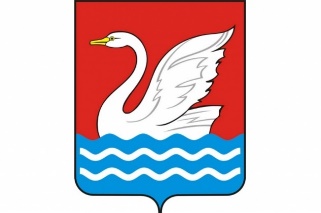 ГОРОДСКОЙ ОКРУГ ДОЛГОПРУДНЫЙ МОСКОВСКОЙ ОБЛАСТИУтверждена РаспоряжениемМинистерства энергетики Московской области от «____ »_________ 20__ г. №_________Схема водоснабжения и водоотведениягородского округа ДолгопрудныйМосковской областина период с 2021 до 2040 годаГлава 1. Общие сведения Глава 2. Схема водоснабженияСведений, составляющих государственную тайну в соответствии с Указом Президента Российской Федерации от 30.11.1995 № 1203 «Об утверждении перечня сведений, отнесенных к государственной тайне», не содержится.Глава городского округа Долгопрудный                                          В.Ю. Юдин                                                                                              подпись, печатьРазработчик: ООО «Центр теплоэнергосбережений».Юр. адрес: 107078, г. Москва, ул. Новая Басманная, д. 19/1, офис 521Факт. адрес: 107078, г. Москва, ул. Новая Басманная, д. 19/1, офис 521Генеральный директор ООО «Центр теплоэнергосбережений»                                                 А.Х. Регинский                                                         подпись, печатьМосква,2021 г.Содержание1	Глава 1. «Общие сведения»	151.1	Административный состав поселения, городского округа с указанием на единой ситуационной схеме границ и наименований территорий	151.2	Численный состав населения по территориям и элементам территориального (кадастрового) деления	171.3	Гидрогеологические сведения	171.4	Глубина промерзания грунтов в поселении, городском округе в зависимости от типа почв			181.5	Описание рельефа	191.6	Сведения об объектах перспективного строительства, на которые получены заявки, или выданы технические условия, или заключены договора на технологическое присоединение к сетям водоснабжения и (или) водоотведения	191.7	Сведения об объектах или зонах перспективного строительства, на которые технические условия на технологическое присоединение к сетям водоснабжения и (или) водоотведения, не выдавались	252	Глава 2. «Схема водоснабжения»	272.1	Технико-экономическое состояние централизованных систем водоснабжения	272.1.1	Перечень лиц, владеющих на праве собственности или другом законном основании объектами централизованной системы водоснабжения, с указанием объектов, принадлежащих этим лицам		272.1.2	Структура зон эксплуатационной ответственности предприятий, осуществляющих производство и транспорт питьевой воды, включая промышленные предприятия, не осуществляющие сбыт	302.1.3	Структура зон эксплуатационной ответственности предприятий, осуществляющих производство и транспорт технической воды, включая промышленные предприятия, не осуществляющие сбыт	332.1.4	Ситуационная схема зон действия ИЦВ питьевой водой в поселении, городском округе с указанием наименований, мест и адресов расположения ИЦВ, а также численности населения, получающего питьевую воду от этого ИЦВ	332.1.5	Ситуационная схема зон действия ИЦВ горячей водой в поселении, городском округе с указанием наименований, мест и адресов расположения ИЦВ горячей водой, а также численности населения, получающего горячую воду от этого ИЦВ	352.1.6	Ситуационная схема зон действия ИЦВ технической водой в поселении, городском округе с указанием наименований, мест и адресов расположения ИЦВ технической водой	362.1.7	Ситуационная схема территорий, неохваченных централизованным водоснабжением	362.1.8	Средняя плотность населения по зонам территорий, неохваченных централизованным водоснабжением		382.1.9	Централизованные системы питьевого водоснабжения	382.1.9.1	Централизованные системы питьевого водоснабжения	382.1.9.1.1	Описание системы питьевого водоснабжения хозяйственно-питьевого назначения ГО Долгопрудный		382.1.9.1.2	Схема дислокации сооружений ИЦВ с указанием границ утвержденных зон санитарной охраны			402.1.9.1.3	Оценка соблюдения требований к зонам санитарной охраны	432.1.9.1.4	Оценка соблюдения требований к условиям хранения химически опасных реагентов на ИЦВ			442.1.9.1.5	Технологическая схема ИЦВ	452.1.9.1.6	Технические характеристики сооружений и основного технологического оборудования ИЦВ с указанием срока ввода в эксплуатацию и технического состояния	502.1.9.1.7	Проектная производительность ИЦВ	532.1.9.1.8	Оценка фактической производительности (мощности) ИЦВ (максимальная часовая, максимальная суточная и годовая за 5 последних лет)	532.1.9.1.9	Графики отпуска воды с ИЦВ (почасовые) в сутки наибольшего потребления каждого месяца за последний год		552.1.9.1.10	Оценка способности ИЦВ обеспечить отпуск воды в соответствии с фактическим графиком в сутки наибольшего потребления	562.1.9.1.11	Протоколы анализов воды, забираемой (по каждой точке) и отпускаемой в сеть, помесячно за последние три года	592.1.9.1.12	Анализ качества очистки воды, направляемой с ИЦВ в сеть	592.1.9.1.13	Схема электроснабжения ИЦВ	602.1.9.1.14	Потребление электроэнергии ИЦВ без затрат на работу насосов станций второго подъема за три последние года	622.1.9.1.15	Организация учета добываемой и отпускаемой питьевой воды на ИЦВ	622.1.9.1.16	Сведения о диспетчеризации и автоматизации технологических процессов на ИЦВ	642.1.9.1.17	Сведения о хозяйственной деятельности ИЦВ	652.1.9.1.18	Оценка эффективности технологической схемы ИЦВ, включая оценку энергоэффективности		662.1.9.1.19	Описание системы транспорта централизованного питьевого водоснабжения с указанием на ситуационной схеме адресов и мест расположения насосных станций, резервуаров чистой воды, водонапорных башен, колодцев с регулирующей и секционирующей арматурой	672.1.9.1.20	Характеристика сооружений системы транспорта централизованного питьевого водоснабжения с указание адресной привязки, состояния и сроков ввода в эксплуатацию	722.1.9.1.21	Описание повысительных насосных станций системы централизованного питьевого водоснабжения (адрес, технологическая схема, состав, характеристики и сроки ввода в эксплуатацию основного оборудования, фактическая производительность насосной станции, автоматизация, диспетчеризация, учет)	752.1.9.1.22	Протоколы анализов качества питьевой воды в контрольных точках у потребителей помесячно за последние три года	772.1.9.1.23	Оценка качества питьевой воды, получаемой потребителями	782.1.9.1.24	Анализ исполнения предписания органов, осуществляющих государственный надзор, муниципальный контроль, об устранении нарушений, влияющих на качество и безопасность воды				782.1.9.1.25	Анализ пропускной способности системы транспорта питьевой воды по результатам гидравлических расчетов по основным направлениям и по данным замеров в контрольных точках				782.1.9.1.26	Оценка хозяйственной деятельности системы транспорта централизованного водоснабжения, затраты электроэнергии станциями второго подъема и линейными насосными станциями			822.1.9.1.27	Оценка эффективности технологической схемы системы транспорта централизованного питьевого водоснабжения, включая оценку энергоэффективности	832.1.9.1.28	Помесячная динамика потерь питьевой воды при транспорте за последние три года. Объем и доля потерь питьевой воды при транспорте	842.1.9.1.29	Анализ причин потери воды при транспорте	852.1.9.1.30	Удельные затраты на выработку воды в денежном выражении	862.1.9.1.31	Удельные затраты электроэнергии на производство и на транспорт воды	872.1.9.1.32	Оценка надежности системы питьевого водоснабжения	872.1.10	Описание систем централизованного горячего водоснабжения	882.1.10.1.1	Расположение системы централизованного горячего водоснабжения	892.1.10.1.2	Технологическая схема приготовления горячей воды на ИЦВ	912.1.10.1.3	Описание системы транспорта горячей воды	1092.1.10.1.4	Сведения о фактических потерях горячей воды при ее транспортировке (годовых, среднесуточных, максимальных суточных)	1122.1.10.1.5	Протоколы анализов качества горячей воды в контрольных точках у потребителей помесячно за последние три года	1152.1.10.1.6	Оценка качества горячей воды, получаемой потребителями	1212.1.10.1.7	Анализ исполнения предписания органов, осуществляющих государственный надзор, муниципальный контроль, об устранении нарушений, влияющих на качество и безопасность воды				1212.1.10.1.8	Оценка эффективности технологической схемы системы централизованного горячего водоснабжения		1212.1.11	Описание систем технического водоснабжения	1212.1.11.1.1	Описание системы технического водоснабжения	1212.1.11.1.2	Дислокация сооружений ИЦВ	1212.1.11.1.3	Технологическая схема ИЦВ	1212.1.11.1.4	Технические характеристики сооружений и основного технологического оборудования ИЦВ с указанием срока ввода в эксплуатацию и технического состояния	1212.1.11.1.5	Проектная производительность ИЦВ	1212.1.11.1.6	Оценка фактической производительности (мощности) ИЦВ (максимальная часовая, максимальная суточная)		1222.1.11.1.7	Графики отпуска воды с ИЦВ (почасовые) в сутки наибольшего потребления каждого месяца за последний год		1222.1.11.1.8	Оценка способности ИЦВ обеспечить отпуск воды в соответствии с фактическим графиком в сутки наибольшего потребления	1222.1.11.1.9	Описание системы транспорта технической воды	1222.1.11.1.10	Сведения о фактических потерях технической воды при ее транспортировке (годовых, среднесуточных, максимальных суточных)	1222.1.11.1.11	Оценка эффективности технологической схемы системы централизованного технического водоснабжения	1222.1.12	Оценка надежности питьевого водоснабжения поселения, городского округа	1222.1.13	Доля потерь питьевой воды при транспорте в поселении, городском округе	1242.1.14	Удельные затраты на выработку питьевой воды в денежном выражении по поселению, городскому округу		1242.1.15	Удельные затраты электроэнергии на производство и транспорт питьевой воды по поселению, городскому округу	1242.1.16	Описание существующих технических и технологических проблем, возникающих при водоснабжении поселения, городского округа	1242.2	Баланс водоснабжения и потребления горячей, питьевой, технической воды	1262.2.1	Нормы потребления воды	1262.2.1.1	Нормы потребления горячей воды, установленные в поселении, городском округе	1262.2.1.2	Нормы потребления питьевой воды, установленные в поселении, городском округе	1312.2.1.3	Нормы потребления технической воды, установленные в поселении, городском округе				1312.2.2	Сведения о потреблении горячей воды	1322.2.2.1	Состав, схема присоединения и нагрузки (договорные в сутки наибольшего потребления, часовые, рассчитанные на основании договорных) потребителей систем горячего водоснабжения в элементах территориального деления и в технологических зонах	1322.2.2.2	Анализ соответствия договорных нагрузок потребителей, установленным нормам	1362.2.2.3	Численность населения, получающего горячую воду по закрытой схеме в элементах территориального деления и в технологических зонах систем централизованного горячего водоснабжения с отображением численности населения на схеме зон территориального деления и на схемах зон технологического деления систем централизованного горячего водоснабжения	1362.2.2.4	Численность населения, получающего горячую воду, по открытой схеме в элементах территориального деления и в технологических зонах систем централизованного горячего водоснабжения с отображением численности населения на схеме зон территориального деления и на схеме технологических зон систем централизованного горячего водоснабжения	1362.2.2.5	Сведения о фактическом потреблении горячей воды, исходя из статистических данных, по группам потребителей в зонах действия каждого ИЦВ горячей водой (годовое, среднесуточное, максимальное суточное, в час максимально потребления)	1372.2.2.6	Сведения о фактическом потреблении горячей воды, исходя из статистических данных, по группам потребителей в зонах территориального деления поселения, городского округа (годовое, среднесуточное, максимальное суточное, в час максимально потребления)	1422.2.2.7	Обеспеченность населения услугами централизованного горячего водоснабжения	1432.2.2.8	Обеспеченность населения горячей водой по открытой схеме в поселении, городском округе			1432.2.2.9	Обеспеченность населения горячей водой по закрытой схеме в поселении, городском округе			1432.2.3	Сведения о потреблении питьевой воды	1432.2.3.1	Состав и нагрузки (договорные в сутки наибольшего потребления, часовые, рассчитанные на основании договорных) потребителей систем питьевого водоснабжения в элементах территориального деления и в технологических зонах	1432.2.3.2	Численность населения, получающего питьевую воду по элементам территориального деления и по технологическим зонам систем централизованного питьевого водоснабжения с отображением численности населения на схеме зон территориального деления и на схеме зон технологического деления систем централизованного питьевого водоснабжения	1442.2.3.3	Анализ соответствия договорных нагрузок потребителей, установленным нормам	1452.2.3.4	Численность населения, получающего качественную питьевую воду по элементам территориального деления и по технологическим зонам систем централизованного питьевого водоснабжения с отображением численности населения на схеме зон территориального деления и на схеме зон технологического деления систем централизованного питьевого водоснабжения	1452.2.3.5	Сведения о фактическом потреблении питьевой воды, исходя из статистических данных, по группам потребителей в зонах действия каждого ИЦВ питьевой водой (годовое, среднесуточное, максимальное суточное, в час максимально потребления)	1472.2.3.6	Сведения о фактическом потреблении питьевой воды, исходя из статистических данных, по группам потребителей в зонах территориального деления поселения, городского округа (годовое, среднесуточное, максимальное суточное, в час максимально потребления)	1492.2.3.7	Обеспеченность населения услугами централизованного питьевого водоснабжения в поселении, городском округе	1492.2.4	Сведения о потреблении технической воды	1492.2.4.1	Состав и нагрузки (договорные в сутки наибольшего потребления, в час наибольшего потребления) потребителей систем технического водоснабжения	1492.2.4.2	Сведения о фактическом потреблении технической воды, исходя из статистических данных, по группам потребителей в зонах действия каждого ИЦВ технической водой (годовое, среднесуточное, максимальное суточное, в час максимально потребления)	1492.2.4.3	Сведения о фактическом потреблении технической воды, исходя из статистических данных, по группам потребителей в зонах территориального деления поселения, городского округа (годовое, среднесуточное, максимальное суточное, в час максимально потребления)	1492.2.5	Системы коммерческого учета воды у потребителей	1502.2.5.1	Существующая система коммерческого учета горячей воды	1502.2.5.2	Существующая система коммерческого учета питьевой воды	1502.2.5.3	Существующая система коммерческого учета технической воды	1512.2.6	Структурный баланс отпуска в сеть и реализации воды по видам потребления (население, промышленность, прочие, полив, пожаротушение, потери при транспорте) в зонах действия ИЦВ		1512.2.6.1	Структурный баланс отпуска в сеть и реализации горячей воды в поселении, городском округе (годовой, среднесуточный, максимальный суточный, в час максимального потребления)	1512.2.6.2	Структурный баланс отпуска в сеть и реализации питьевой воды в поселении, городском округе (годовой, среднесуточный, максимальный суточный, в час максимального потребления)		1632.2.6.3	Структурный баланс отпуска в сеть и реализации технической воды в поселении, городском округе (годовой, среднесуточный, максимальный суточный, в час максимального потребления)		1662.2.7	Анализ резервов и дефицитов производственных мощностей системы водоснабжения в поселении, городском округе	1662.2.7.1	Анализ резервов и дефицитов производственных мощностей систем горячего водоснабжения в зонах действия ИЦВ горячей воды, в зонах территориального деления и в целом по поселению, городскому округу	1662.2.7.2	Анализ резервов и дефицитов производственных мощностей системы питьевого водоснабжения в зонах действия ИЦВ питьевой воды, в зонах территориального деления и в целом по поселению, городскому округу	1682.2.7.3	Анализ резервов и дефицитов производственных мощностей системы технического водоснабжения в зонах действия ИЦВ технической воды, в зонах территориального деления и в целом по поселению, городскому округу	1702.3	Перспективные балансы систем централизованного водоснабжения	1712.3.1	Структура перспективных нагрузок потребителей воды в соответствии с выданными техническими условиями на технологическое присоединение к сетям горячего, питьевого и технического водоснабжения с указанием наименований, адресов, схем присоединения и сроков подключения		1712.3.2	Структура перспективных нагрузок потребителей воды, на которые технические условия не выдавались, с указанием наименований, адресов, схем присоединения и сроков подключения		1792.3.3	Сведения о перспективных потерях при транспорте воды	1852.3.3.1	Сведения о перспективных потерях при транспорте горячей воды по технологическим зонам ИЦВ с разбивкой по годам	1852.3.3.2	Сведения о перспективных потерях при транспорте питьевой воды по технологическим зонам ИЦВ с разбивкой по годам	1882.3.3.3	Сведения о перспективных потерях при транспорте технической воды по технологическим зонам ИЦВ с разбивкой по годам	1912.3.4	Перспективный структурный баланс отпуска в сеть и реализации воды по видам потребления (население, промышленность, прочие, полив, пожаротушение, потери при транспорте) в зонах действия ИЦВ	1912.3.4.1	Перспективный структурный баланс отпуска в сеть и реализации горячей воды в поселении, городском округе (годовой, среднесуточный, максимальный суточный, в час максимального потребления) с разбивкой по годам	1912.3.4.2	Перспективный структурный баланс отпуска в сеть и реализации питьевой воды в поселении, городском округе (годовой, среднесуточный, максимальный суточный, в час максимального потребления) с разбивкой по годам	2102.3.4.3	Перспективный структурный баланс отпуска в сеть и реализации технической воды в поселении, городском округе (годовой, среднесуточный, максимальный суточный, в час максимального потребления) с разбивкой по годам	2182.3.5	Анализ перспективных резервов и дефицитов производственных мощностей систем водоснабжения в поселении, городском округе	2182.3.5.1	Анализ резервов и дефицитов обеспечения горячей водой потребителей в зонах действия ИЦВ горячей воды, в зонах территориального деления и в целом по поселению, городскому округу в каждый год перспективного периода	2182.3.5.2	Анализ резервов и дефицитов обеспечения питьевой водой потребителей в зонах действия ИЦВ питьевой воды, в зонах территориального деления и в целом по поселению, городскому округу в каждый год перспективного периода	2222.3.5.3	Анализ резервов и дефицитов обеспечения технической водой потребителей в зонах действия ИЦВ технической воды, в зонах территориального деления и в целом по поселению, городскому округу в каждый год перспективного периода	2282.3.6	Оценка современного состояния, запасов подземных вод при развитии централизованных систем водоснабжения	2282.3.7	Оценка степени освоения запасов подземных вод при развитии централизованных систем водоснабжения	2292.3.8	Оценка технологических возможностей существующих систем транспорта для пропуска планируемых объемов холодной питьевой воды, в том числе при переводе ГВС на закрытую схему присоединения, на каждом этапе	2292.3.9	Основные направления, принципы, задачи и плановые показатели развития централизованных систем холодного водоснабжения	2302.4	Направления развития систем централизованного водоснабжения	2322.4.1	Сценарии развития систем водоснабжения	2322.4.1.1	Границы планируемых зон размещения объектов централизованного горячего и холодного водоснабжения	2372.4.1.2	Мероприятия по обеспечению питьевой водой новых ИЦВ горячей водой, работающих по закрытой схеме, создаваемых в связи с прекращением горячего водоснабжения потребителей по открытой схеме		2372.4.1.3	Места размещения ИЦВ горячей водой	2372.4.1.4	Мероприятия по строительству новых источников питьевого водоснабжения	2382.4.1.5	Мероприятия по распределению нагрузок потребителей между зонами действия ИЦВ питьевой водой		2382.4.1.6	Мероприятия по доведению обеспеченности населения качества питьевой водой до 100%			2382.4.1.7	Маршруты прохождения новых трубопроводов (трасс), места расположения новых насосных станций, новых резервуаров с указанием на схеме городского поселения, городского округа с указанием (определением) основных технических параметров	2392.4.1.8	Технические обоснования целесообразности предлагаемых мероприятий по сценарию реализации схемы водоснабжения, в том числе с учетом гидрогеологических, гидрогеохимических, санитарных характеристик потенциальных источников водоснабжения, возможных изменений указанных характеристик в результате реализации мероприятий, а также с учетом результатов гидравлических расчетов сетей по основным направлениям и расчетов потенциальной продолжительности обеспечения спроса в режиме максимального потребления	2442.4.1.9	Сведения о развитии систем, учета, диспетчеризации, телемеханизации и систем управления режимами водоснабжения на объектах организаций, осуществляющих водоснабжение				2452.4.1.10	Планы по установке приборов учета горячей воды у потребителей	2462.4.1.11	Планы по установке приборов учета питьевой воды у потребителей	2462.4.1.12	Планы по установке приборов учета технической воды у потребителя	2462.4.1.13	Обоснование затрат на реализацию мероприятий, предложенных по сценарию 1.	2462.4.2	Затраты на реализацию сценариев с разбивкой по годам и потенциальным источникам инвестиций		2562.5	Экологические аспекты мероприятий по строительству, реконструкции и модернизации объектов централизованных систем водоснабжения	2592.5.1	Сведения о мерах по предотвращению вредного воздействия на водный бассейн предлагаемых к строительству и реконструкции объектов централизованных систем водоснабжения при сбросе (утилизации) промывных вод	2592.5.2	Сведения о мерах по предотвращению вредного воздействия на окружающую среду при реализации мероприятий по снабжению и хранению химических реагентов, используемых в водоподготовке (хлор и др.)	2602.6	Цены (тарифы) в сфере водоснабжения	2622.6.1	Динамика утвержденных тарифов, устанавливаемых органами исполнительной власти субъекта Российской Федерации в области государственного регулирования цен (тарифов) по каждому из регулируемых видов деятельности и по каждой организации водоснабжения с учетом последних 3 лет		2622.6.2	Структура цен (тарифов), установленных на момент разработки схемы водоснабжения и водоотведения		2632.6.3	Плата за подключение к системе водоснабжения и поступление денежных средств от осуществления деятельности по водоснабжению	2632.7	Оценка объемов капитальных вложений в строительство, реконструкцию и модернизацию объектов централизованных систем водоснабжения» (с разбивкой по годам)	2642.7.1	Обоснование объемов капитальных вложений на реализацию мероприятий, предложенных по всем сценариям	2642.7.2	Объемы капитальных вложений на реализацию сценариев с разбивкой по годам с учетом индексов МЭР	2752.7.3	Предложения по источникам инвестиций, обеспечивающих финансовые потребности строительства и реконструкции систем водоснабжения	2752.7.4	Расчет и обоснование тарифных последствий, принимаемых для каждого сценария	2872.7.5	Расчеты эффективности инвестиций в строительство и реконструкцию систем водоснабжения каждого сценария для разных вариантов финансирования	2872.7.6	Анализ экономической эффективности предлагаемых сценариев и вариантов финансирования		2882.7.7	Обоснование сценария развития водоснабжения поселения, городского округа, рекомендуемого к реализации	2882.8	Плановые показатели развития централизованных систем водоснабжения	2912.8.1	Надежность питьевого водоснабжения поселения, городского округа по годам перспективного периода	2922.8.2	Доля потерь питьевой воды при транспорте в поселении, городском округе по годам перспективного периода	2922.8.3	Удельные затраты на выработку питьевой воды в денежном выражении по поселению, городскому округу по годам перспективного периода	2932.8.4	Удельные затраты электроэнергии на производство и транспорт питьевой воды по поселению, городскому округу по годам перспективного периода	2942.8.5	Обеспеченность населения услугами централизованного питьевого водоснабжения по годам перспективного периода	2952.8.6	Обеспеченность населения услугами централизованного горячего водоснабжения по годам перспективного периода	2962.8.7	Обеспеченность населения горячей водой по закрытой схеме в поселении, городском округе по годам перспективного периода	2962.8.8	Оснащенность потребителей приборами учета питьевой воды по годам перспективного периода			2962.8.9	Оснащенность потребителей приборами учета горячей воды по годам перспективного периода			2972.9	Перечень выявленных бесхозяйных объектов централизованных систем водоснабжения (в случае их выявления) и перечень организаций, уполномоченных на их эксплуатацию	2982.9.1	Перечень выявленных бесхозяйных объектов централизованных систем водоснабжения и перечень организаций, уполномоченных на их эксплуатацию	2982.9.2	Перечень выявленных бесхозяйственных водозаборных скважин и перечень собственников земли (территории), на которой эти скважины расположены	2992.10	Обоснование предложения по определению единой гарантирующей организации в сфере водоснабжения	3002.10.1	Условия наделения организации полномочиями единой гарантирующей организации по водоснабжению	3002.10.2	Анализ организаций, осуществляющих деятельность в сфере водоснабжения на территории муниципального района, городского округа	3012.10.3	Обоснование предложения по определению единой гарантирующей организации в сфере водоснабжения на территории муниципального района, городского округа	301Список таблицТаблица 1.1 – Реестр договоров на технологическое присоединение	20Таблица 1.2 – Сведения об объектах перспективного строительства в ГО Долгопрудный, на которые технические условия на технологическое присоединение не выдавались	25Таблица 2.1 - Перечень ресурсоснабжающих организаций систем холодного водоснабжения	29Таблица 2.2 – Размеры зон санитарной охраны	40Таблица 2.3 – Технические характеристики скв. №1 ВЗУ «Павельцево»	50Таблица 2.4 - Технические характеристики ВНС «Павельцево»	51Таблица 2.5 – Технические характеристики скважин ВЗУ АО «Вегетта»	52Таблица 2.6 - Технические характеристики ВНС АО «Вегетта»	52Таблица 2.7 – Технические характеристики скважин ВЗУ «Павельцевская нефтебаза»	52Таблица 2.8 - Технические характеристики ВНС «Павельцевская нефтебаза»	53Таблица 2.9 – Проектная производительность ИЦВ ГО Долгопрудный	53Таблица 2.10 – Фактическая производительность ИЦВ в ГО Долгопрудный	54Таблица 2.11 – Расчётные почасовые значения отпуска воды с ИЦВ в сутки наибольшего водопотребления	55Таблица 2.12 - Оценка способности ВЗУ обеспечить отпуск воды в соответствии с фактическим графиком в сутки наибольшего потребления	56Таблица 2.13 - Потребление электроэнергии на ВЗУ без учета затрат на работу насосов станций второго подъема	62Таблица 2.14 – Сведения об оснащенности узлами (приборами) учета ИЦВ	64Таблица 2.15 - Сведения о хозяйственной деятельности ИЦВ	66Таблица 2.16 - Удельный расход электрической энергии ИЦВ в 2020 г.	67Таблица 2.17 – Сведения о протяженности сетей водоснабжения с разделением по                       диаметрам	73Таблица 2.18 – Сведения о протяженности сетей водоснабжения МУП «Инженерные сети г. Долгопрудного»	74Таблица 2.19 – Сведения о состоянии сетей водоснабжения МУП «Инженерные сети г. Долгопрудного»	74Таблица 2.20 – Сведения о протяженности сетей водоснабжения АО «Вегетта»	74Таблица 2.21 – Перечень ПНС и оборудования, установленного на них	75Таблица 2.22 – Технические характеристики ВБ	77Таблица 2.23 – Потребление электроэнергии станциями 2-го и 3-го подъема	82Таблица 2.24 – Удельный расход э/э на транспортировку питьевой воды в ГО Долгопрудный	84Таблица 2.25–Объем и доля потерь питьевой воды при транспорте по ГО Долгопрудный за период 2018 – 2020 гг.	85Таблица 2.26 - Удельные затраты на выработку воды в денежном выражении по ГО Долгопрудный	86Таблица 2.27 - Удельные затраты электрической энергии на производство и транспорт воды в 2020 г.	87Таблица 2.28 - Перечень ИЦВ горячей водой	88Таблица 2.29 - Сведения по насосному оборудованию ЦТП	109Таблица 2.30 - Сведения о фактических потерях горячей воды при ее транспортировке	112Таблица 2.31 - Результаты анализов проб горячей воды за 1-2 кварталы 2020 года	117Таблица 2.32 - Результаты анализов проб горячей воды за 3 квартал 2020 года	118Таблица 2.33 - Результаты анализов проб горячей воды за 4 квартал 2020 года	119Таблица 2.34 - Удельные затраты на выработку воды в денежном выражении по ГО Долгопрудный за 2020 год, руб./м3	124Таблица 2.35 - Договорные нагрузки потребителей ГВС (часовые и в сутки максимального потребления)	132Таблица 2.36 - Численность населения, получающего горячую воду	136Таблица 2.37 - Сведения о фактическом потреблении горячей воды в г. Долгопрудный	137Таблица 2.38 - Сведения о фактическом потреблении горячей воды по группам потребителей в зонах территориального деления	142Таблица 2.39 – Договорные нагрузки потребителей ХВС часовые и в сутки максимального потребления в технологических зонах и элементах территориального деления ГО Долгопрудный	144Таблица 2.40 – Численность населения, получающего питьевую воду в ГО Долгопрудный	144Таблица 2.41 – Фактическое потребление питьевой воды в зонах действия ИЦВ питьевой водой	148Таблица 2.42 - Фактическое потребление питьевой воды в зонах территориального деления ГО Долгопрудный	149Таблица 2.43 - Структурный баланс отпуска в сеть и реализации горячей воды	151Таблица 2.44 - Структурный баланс отпуска в сеть и реализации питьевой воды в зонах действия ИЦВ за 2020 год на территории ГО Долгопрудный	164Таблица 2.45 - Анализ резервов и дефицитов производственных мощностей систем горячего водоснабжения	166Таблица 2.46 - Анализ резервов и дефицитов производственных мощностей систем питьевого водоснабжения	169Таблица 2.47 - Структура перспективных нагрузок потребителей воды в соответствии с выданными техническими условиями	173Таблица 2.48 - Структура перспективных нагрузок потребителей воды в соответствии с документами территориального планирования	181Таблица 2.49 – Перспективные потери при транспорте горячей воды по зонам ИЦВ ГО Долгопрудный в период 2020 – 2040 гг.	185Таблица 2.50 – Перспективные потери при транспорте питьевой воды по зонам ИЦВ ГО Долгопрудный в период 2020 – 2024 гг.	189Таблица 2.51 – Перспективные потери при транспорте питьевой воды по зонам ИЦВ ГО Долгопрудный в период 2025 – 2029 гг.	189Таблица 2.52 – Перспективные потери при транспорте питьевой воды по зонам ИЦВ ГО Долгопрудный в период 2030 – 2034 гг.	190Таблица 2.53 – Перспективные потери при транспорте питьевой воды по зонам ИЦВ ГО Долгопрудный в период 2035 – 2040 гг.	190Таблица 2.54 – Перспективный структурный баланс отпуска в сеть и реализации горячей воды в технологических зонах действия ИЦВ ГО Долгопрудный в период 2020 – 2040 гг.	192Таблица 2.55 - Перспективный структурный баланс отпуска в сеть и реализации питьевой воды в ГО Долгопрудный в период 2020 – 2023 гг.	211Таблица 2.56 - Перспективный структурный баланс отпуска в сеть и реализации питьевой воды в ГО Долгопрудный в период 2024 – 2027 гг.	212Таблица 2.57 - Перспективный структурный баланс отпуска в сеть и реализации питьевой воды в ГО Долгопрудный в период 2028 – 2031 гг.	213Таблица 2.58 - Перспективный структурный баланс отпуска в сеть и реализации питьевой воды в ГО Долгопрудный в период 2032 – 2035 гг.	215Таблица 2.59 - Перспективный структурный баланс отпуска в сеть и реализации питьевой воды в ГО Долгопрудный в период 2036 – 2040 гг.	216Таблица 2.60 – Анализ резервов и дефицитов производственных мощностей систем горячего водоснабжения в зонах действия ИЦВ горячей воды, в зонах территориального деления и в целом по ГО Долгопрудный в период 2020 – 2040 гг.	219Таблица 2.61 – Резервы/дефициты обеспечения питьевой водой потребителей в зонах действия ИЦВ питьевой воды, в зонах территориального деления и в целом по ГО Долгопрудный в период 2020–2023 гг.	223Таблица 2.62 – Резервы/дефициты обеспечения питьевой водой потребителей в зонах действия ИЦВ питьевой воды, в зонах территориального деления и в целом по ГО Долгопрудный в период 2024–2027 гг.	223Таблица 2.63 – Резервы/дефициты обеспечения питьевой водой потребителей в зонах действия ИЦВ питьевой воды, в зонах территориального деления и в целом по ГО Долгопрудный в период 2028–2031 гг.	224Таблица 2.64 – Резервы/дефициты обеспечения питьевой водой потребителей в зонах действия ИЦВ питьевой воды, в зонах территориального деления и в целом по ГО Долгопрудный в период 2032–2035 гг.	225Таблица 2.65 – Резервы/дефициты обеспечения питьевой водой потребителей в зонах действия ИЦВ питьевой воды, в зонах территориального деления и в целом по ГО Долгопрудный в период 2036–2040 гг.	226Таблица 2.66 – Резервы/дефициты обеспечения питьевой водой потребителей (маскимально-суточные) в технологической зоне №1 (ССВ) в период 2020–2040 гг.	227Таблица 2.67 – Перечень основных мероприятий по реализации схемы водоснабжения ГО Долгопрудный	232Таблица 2.68 – Характеристики участков трубопроводов водопроводных сетей, предлагаемых к строительству для распределения нагрузок потребителей между зонами действия ИЦВ питьевой водой в ГО Долгопрудный	238Таблица 2.69 – Перечень участков трубопроводов водопроводных сетей, предлагаемых под реконструкцию	239Таблица 2.70 – Перечень участков трубопроводов водопроводных сетей до перспективных потребителей	240Таблица 2.71 – Основные мероприятия по строительству и реконструкции объектов системы водоснабжения в период до 2040 г.*, тыс. руб.	249Таблица 2.72 – Объем требуемых инвестиций для развития системы централизованного водоснабжения ГО Долгопрудный	258Таблица 2.73 – Тарифы на холодное водоснабжение, руб./м3	262Таблица 2.74 - Тарифы на подключение (технологическое присоединение) объектов заявителей к централизованной системе холодного водоснабжения для организаций водопроводно-канализационного хозяйства на территории Московской области на 2021 год	263Таблица 2.75 – Ориентировочный размер необходимых капитальных вложений в строительство, реконструкцию и модернизацию объектов централизованной системы водоснабжения ГО Долгопрудный	265Таблица 2.76 – Прогнозные индексы-дефляторы МЭР на период до 2040 г.	276Таблица 2.77 – Ориентировочный размер необходимых капитальных вложений в строительство, реконструкцию и модернизацию объектов централизованной системы водоснабжения ГО Долгопрудный с учетом индексов МЭР	276Таблица 2.78 – Предложения по источникам инвестиций, обеспечивающих финансовые потребности строительства и реконструкции систем водоснабжения в ГО Долгопрудный	283Таблица 2.79 – Прогнозные тарифные последствия для организаций занятых в сфере централизованного водоснабжения в ГО Долгопрудный на расчетный срок до 2040 г.	290Таблица 2.80 – Распределение мероприятий по строительству, реконструкции и модернизации объектов системы централизованного водоснабжения ГО Долгопрудный на период до 2040 г. по планируемым источникам финансирования	290Таблица 2.81 – Суммарный объем инвестиций в строительство, реконструкцию и модернизацию систем централизованного водоснабжения ГО Долгопрудный в объеме мероприятий, предлагаемых схемой водоснабжения и водоотведения, на период до 2040 г.	290Таблица 2.82 – Значение надежности систем питьевого водоснабжения ГО Долгопрудный на период 2020-2030 гг.	292Таблица 2.83 – Значение надежности систем питьевого водоснабжения ГО Долгопрудный на период 2031-2040 гг.	292Таблица 2.84 – Значение доли потерь питьевой воды при транспорте в ГО Долгопрудный на период 2020-2030 гг.	292Таблица 2.85 – Значение доли потерь питьевой воды при транспорте в ГО Долгопрудный на период 2031-2040 гг.	293Таблица 2.86 – Удельные затраты на выработку воды в денежном выражении на период 2020-2030 гг.	293Таблица 2.87 – Удельные затраты на выработку воды в денежном выражении на период 2031-2040 гг.	294Таблица 2.88 – Удельные затраты электроэнергии на производство и транспорт питьевой воды в ГО Долгопрудный на период 2020-2030 гг.	295Таблица 2.89 – Удельные затраты электроэнергии на производство и транспорт питьевой воды в ГО Долгопрудный на период 2031-2040 гг.	295Таблица 2.90 – Обеспеченность населения услугами централизованного питьевого водоснабжения на период 2020-2030 гг.	295Таблица 2.91 – Обеспеченность населения услугами централизованного питьевого водоснабжения на период 2031-2040 гг.	295Таблица 2.92 – Обеспеченность населения услугами централизованного горячего водоснабжения на период 2020-2030 гг.	296Таблица 2.93 – Обеспеченность населения услугами централизованного горячего водоснабжения на период 2031-2040 гг.	296Таблица 2.94 – Обеспеченность населения услугами централизованного горячего водоснабжения по закрытой схеме на период 2020-2030 гг.	296Таблица 2.95 – Обеспеченность населения услугами централизованного горячего водоснабжения по закрытой схеме на период 2031-2040 гг.	296Таблица 2.96 – Оснащенность потребителей приборами учета питьевой воды на период 2020-2030 гг.	296Таблица 2.97 – Оснащенность потребителей приборами учета питьевой воды на период 2031-2040 гг.	297Таблица 2.98 – Оснащенность потребителей приборами учета горячей воды на период 2020-2030 гг.	297Таблица 2.99 – Оснащенность потребителей приборами учета горячей воды на период 2031-2040 гг.	297Таблица 2.100 – Перечень лиц, владеющих на праве собственности или другом законном основании объектами централизованной системы водоснабжения, с указанием объектов, принадлежащих этим лицам (по состоянию на 2020 год)	301Список рисунковРисунок 1.1 – Карта территории ГО Долгопрудный	16Рисунок 2.1 – Зоны эксплуатационной ответственности предприятий, осуществляющих производство и транспорт питьевой воды, в ГО Долгопрудный	32Рисунок 2.2 – Зоны действия ИЦВ питьевой водой в ГО Долгопрудный	34Рисунок 2.3 – Ситуационная схема действия источников централизованного горячего водоснабжения	35Рисунок 2.4 – Зоны, не охваченные централизованной системой водоснабжения	37Рисунок 2.5 – Схема дислокации сооружений ВЗУ «Павельцево» с указанием границ утвержденной зоны санитарной охраны I пояса	41Рисунок 2.6 – Границы утвержденной зоны санитарной охраны II пояса ВЗУ «Павельцево»	42Рисунок 2.7 – Границы утвержденной зоны санитарной охраны III пояса ВЗУ «Павельцево»	42Рисунок 2.8 – Схема дислокации сооружений ВЗУ АО «Вегетта» с указанием границ утвержденной зоны санитарной охраны I пояса	43Рисунок 2.9 – Схема дислокации сооружений ВЗУ «Павельцевская нефтебаза» с указанием границ утвержденной зоны санитарной охраны I пояса	43Рисунок 2.10 – Технологическая схема ВЗУ «Павельцево»	46Рисунок 2.11 – Технологическая схема станции обезжелезивания ВЗУ «Павельцево»	47Рисунок 2.12 – Технологическая схема ВЗУ АО «Вегетта»	48Рисунок 2.13 – Технологическая схема ВЗУ «Павельцевская нефтебаза» (скв. № М-33-92)	49Рисунок 2.14 – Технологическая схема ВЗУ «Павельцевская нефтебаза» (скв.№ 1)	49Рисунок 2.15 - Расчетный суточный график водопотребления в районах населенных пунктов с преобладающей жилой застройкой	55Рисунок 2.16 - Схемы резервирования питания электроприемников низкого напряжения. 1 — аппарат ручного или автоматического включения и выключения; 2 — аппарат ручного или автоматического переключения.	61Рисунок 2.17 – Схема электроснабжения ВЗУ «Павельцево»	62Рисунок 2.18 – Ситуационная схема системы транспорта централизованного питьевого водоснабжения технологической зоны №1 (часть 1)	69Рисунок 2.19 – Ситуационная схема системы транспорта централизованного питьевого водоснабжения технологической зоны №1 (часть 2)	70Рисунок 2.20 – Ситуационная схема системы транспорта централизованного питьевого водоснабжения технологической зоны №2	71Рисунок 2.21 – Ситуационная схема системы транспорта централизованного питьевого водоснабжения технологической зоны №3	71Рисунок 2.22 – Ситуационная схема системы транспорта централизованного питьевого водоснабжения технологической зоны №4	72Рисунок 2.23 – Технологическая схема ВНС «Шереметьевская»	76Рисунок 2.24 – Схема электроснабжения ПНС, Лихачевское шоссе, 20, к3	77Рисунок 2.25 – Пьезометрический график вдоль пути водопроводных сетей технологической зоны №1	80Рисунок 2.26 – Пьезометрический график вдоль пути водопроводных сетей ВЗУ «Павельцево»	81Рисунок 2.27 – Пьезометрический график вдоль пути водопроводных сетей ВЗУ АО «Вегетта»	81Рисунок 2.28 – Структура неучтенных расходов и потерь воды	85Рисунок 2.29 – Расположение систем централизованного горячего водоснабжения	90Рисунок 2.30 – Технологическая схема котельной	91Рисунок 2.31 – Технологическая схема ЦТП №1	92Рисунок 2.32 – Технологическая схема ЦТП №2	93Рисунок 2.33 – Технологическая схема ЦТП №3	94Рисунок 2.34 – Технологическая схема ЦТП №4	95Рисунок 2.35 – Технологическая схема ЦТП №5	96Рисунок 2.36 – Технологическая схема ЦТП №7	97Рисунок 2.37 – Технологическая схема ЦТП №8	98Рисунок 2.38 – Технологическая схема ЦТП №9	99Рисунок 2.39 – Технологическая схема ЦТП №10	100Рисунок 2.40 – Технологическая схема ЦТП №11	101Рисунок 2.41 – Технологическая схема ЦТП №12	102Рисунок 2.42 – Технологическая схема ЦТП №13	103Рисунок 2.43 – Технологическая схема ЦТП №14	104Рисунок 2.44 – Технологическая схема ЦТП №19	105Рисунок 2.45 – Технологическая схема ЦТП №21	106Рисунок 2.46 – Технологическая схема ЦТП №26	107Рисунок 2.47 – Технологическая схема ЦТП №27	108Рисунок 2.48 - Нормативы потребления коммунальных услуг на территории ГО Долгопрудный (часть 1)	127Рисунок 2.49 - Нормативы потребления коммунальных услуг на территории ГО Долгопрудный (часть 2)	128Рисунок 2.50 - Нормативы потребления коммунальных услуг на территории ГО Долгопрудный (часть 3)	129Рисунок 2.51 - Нормативы потребления коммунальных услуг на территории ГО Долгопрудный (часть 4)	130Рисунок 2.52 - Нормативы потребления коммунальных услуг на территории ГО Долгопрудный (часть 5)	131Рисунок 2.53 –Численность населения, получающего качественную питьевую воду по элементам территориального деления и по технологическим зонам систем централизованного питьевого водоснабжения	146Рисунок 2.54 – Зоны перспективной застройки (часть 1)	177Рисунок 2.55 – Зоны перспективной застройки (часть 2)	178Рисунок 2.56 – Зоны перспективной застройки (часть 3)	179Рисунок 2.57 - Схема размещения объектов перспективного строительства и маршруты прохождения новых сетей водоснабжения	240Рисунок 2.58 – Границы зон эксплуатационной ответственности организаций, занятых в сфере централизованного питьевого водоснабжения ГО Долгопрудный	303Глава 1. «Общие сведения»Административный состав поселения, городского округа с указанием на единой ситуационной схеме границ и наименований территорийВ соответствии с Законом Московской области от 25.02.2005 г. № 56/2005-ОЗ                          «О статусе и границе городского округа Долгопрудный» и Законом Московской области                      от 23.03.2012 № 20/2013-ОЗ «О внесении изменений в Закон Московской области                            «О статусе и границе городского округа Долгопрудный"», муниципальное образование «город Долгопрудный Московской области» наделен статусом городского округа Долгопрудный Московской области (далее – ГО Долгопрудный). В соответствии с законом, административным центром ГО Долгопрудный является город Долгопрудный.Населенные пункты, входящие в состав ГО Долгопрудный:Город Долгопрудный.Общая площадь ГО Долгопрудный в установленных границах - 3052 га.ГО Долгопрудный расположен в 18 км на север по железной дороге от Савёловского вокзала, в непосредственной близости от Москвы и граничит:с юга и юго-востока-с территорией города Москвы (граница проходит по 80-81 км МКАД);с юго-запада и запада-с территорией ГО Химки;с севера и северо-запада-с территорией ГО Мытищи.В границы округа, помимо жилых микрорайонов, включены земли сельскохозяйственного назначения, производственные территории и кварталы лесопарка.В настоящее время город делится Каналом имени Москвы и Клязьминским водохранилищем на южную и северную части. Северная часть разделена на три микрорайона: Шереметьевский, Павельцево и Хлебниково.Основными планировочными осями рассматриваемой территории являются                               Савеловское направление МЖД, автодорога Москва-Дмитров-Дубна и Лихачевское шоссе, пересекающие рассматриваемую территорию с юга на север.Основой природного каркаса являются водные артерии: канал имени Москвы,                      Клязьминское водохранилище, река Клязьма, а также леса Хлебниковского и Лобненского участкового лесничеств Дмитровского филиала лесничества ФГУП «Мособллес».Канал имени Москвы отделяет основную часть города от северной части,                                       соединяющиеся в настоящее время только железной дорогой Савеловского направления.Функционально-планировочная структура городского округа имеет четкое деление на жилую территорию, представленную как индивидуальной, так и многоквартирной жилой                    застройкой, занимающую северную и центральную часть города, и производственную зону, включающую объекты производственного, научно- производственного,                                               коммунально-складского назначения, инженерной инфраструктуры, расположенную в                    южной части проектируемой территории.ГО Долгопрудный представляет собой современный город, сформированный в виде компактного планировочного образования с чётким подразделением его территории на функциональные зоны. В пределах города с юга на север формируется промышленно-                   коммунальная зона, зона жилой застройки и зона отдыха.Основная отличительная черта ГО Долгопрудный - огромный научный и                                       производственный потенциал, а также развитые образовательная и научно-                                       исследовательская сферы. В ГО Долгопрудный расположено большое количество перспективных градообразующих предприятий.ГО Долгопрудный является крупным отраслевым центром по подготовке                         высококвалифицированных кадров с высшим (МФТИ) и средним специальным (ГБПОУ МО «Долгопрудненский техникум») образованием, на факультетах которых обучается более тысячи студентов. В городе размещаются лаборатории, учебные подразделения Московской государственной академии водного транспорта.ГО Долгопрудный входит в Долгопрудненско-Химкинско- Красногорскую устойчивую городскую систему расселения.ГО Долгопрудный относится к группе муниципальных образований с высоким уровнем развития.Карта территории ГО Долгопрудный приведена на рисунке 1.1. 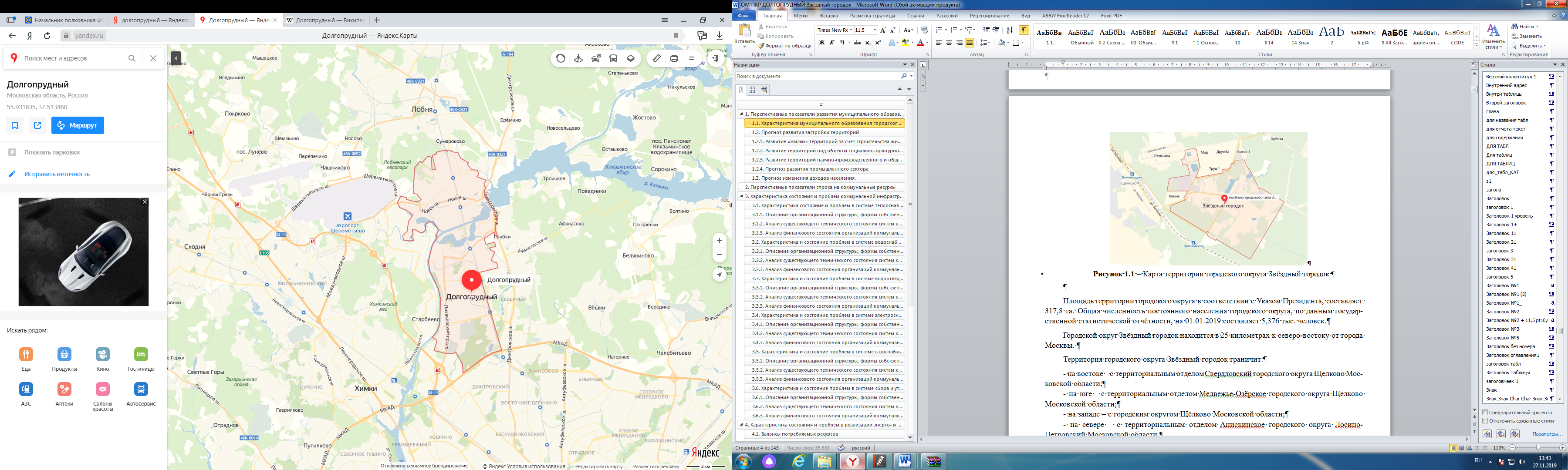 Рисунок 1.1 – Карта территории ГО ДолгопрудныйЧисленный состав населения по территориям и элементам территориального (кадастрового) деленияОбщая численность постоянного населения ГО Долгопрудный по состоянию на 01.01.2021 г. составляет 116 038 человек.Гидрогеологические сведенияГидрографическая сеть территории ГО Долгопрудного представлена каналом имени Москвы, Клязьминским водохранилищем, рекой Клязьмой, речкой Бусинкой, ручьем Долгим. Клязьминское водохранилище входит в систему водохранилищ канала им. Москвы и является источником питьевого водоснабжения г. Москвы. Река Бусинка, являясь притоком р. Лихоборки, которая в свою очередь впадает в р. Яузу, несет свои воды в водоемы рыбохозяйственного назначения. Ручей Долгий впадает в Клязьминское водохранилище.Гидрогеологические условия характеризуются развитием следующих водоносных горизонтов:надморенного, имеющего спорадическое распространение в виде линз горизонтов грунтовых вод, приуроченного к современным аллювиальным, древнеаллювиальным, микулинским и флювиогляциальным отложениям. Глубина залегания водоносного горизонта изменяется от 0,0-3,0 м в поймах рек, вдоль берегов канала и Клязьминского водохранилища, в пределах заболоченных участков до 5,0 и более метров на остальной территории. Мощность обводненной толщи, как правило, не превышает 1,0 м, изредка достигая 5,0 м. Водовмещающие породы не водообильны. Питание водоносного горизонта осуществляется за счет инфильтрации атмосферных осадков, разгрузка – рекой Клязьмой и водохранилищем. Водоносный горизонт не защищен от проникновения с поверхности загрязняющих веществ;межморенного, имеющего локальное распространение и приуроченного к линзам песков днепровско-московского межледниковья. Глубина залегания горизонта составляет 9,0-15,0 м. Мощность обводненной толщи составляет около 2,0-4,0 м. Горизонт характеризуется напорно-безнапорным режимом, величина напора может достигать 1,0-2,0 м. Питание водоносного горизонта осуществляется за счет инфильтрации атмосферных осадков и перетекания из вышележащего водоносного горизонта, разгрузка – ручьем Долгим и каналом им. Москвы. Водоносный горизонт условно защищен от проникновения с поверхности загрязняющих веществ моренными суглинками;основного надъюрского, приуроченного к толще песков окско-днепровского флювиогляциала, нижнего мела и верхней юры и имеющего повсеместное распространение. Глубина залегания горизонта в зависимости от рельефа изменяется от 8,0-10,0 до 40,0 и более метров. Мощность обводненной толщи составляет около 8,0-30,0 м. Водоносный горизонт характеризуется напорно-безнапорным режимом. Величина напора достигает 4,0-8,0 м. Питание горизонта осуществляется за счет бокового притока и перетекания из вышележащих водоносных горизонтов, разгрузка – гидрографической сетью, за пределами территории городского округа. Водоносный горизонт защищен от проникновения с поверхности загрязняющих веществ толщей моренных суглинков.В пределах водораздельной равнины в толще покровных суглинков и микулинских отложений возможно формирование «верховодки» - временно существующих линз и горизонтов грунтовых вод на глубинах 0,2-1,5 м при увеличении инфильтрационного питания. Мощность «верховодки» изменяется в пределах 0,3-1,0 м, водообильность вмещающих пород низкая.Одним из источников водоснабжения ГО Долгопрудный являются подземные воды каменноугольных отложений, в кровле которых залегают водоупорные юрские глины мощностью более 10,0 м.По степени защищенности от проникновения с поверхности загрязняющих веществ эти водоносные горизонты относятся в I категории – благоприятные условия защищенности с высокой степенью надежности.Возможность проникновения загрязняющих веществ с поверхности в эксплуатируемые водоносные горизонты карбона через водозаборные скважины исключается при условии:надежной гидроизоляции водоносных горизонтов в эксплуатационных и резервных скважинах;качественного и своевременного тампонажа вышедших из строя скважин;при водоотборе, не превышающем эксплуатационные запасы горизонта.Глубина промерзания грунтов в поселении, городском округе в зависимости от типа почвСогласно п. 2.27 СНиП 2.02.01-83 «Основания зданий и сооружений», нормативная глубина сезонного промерзания грунта dfn определяется по формуле:dfn = d0∙√Мt ,где Мt – безразмерный коэффициент, численно равный сумме абсолютных значений среднемесячных отрицательных температур за зиму в данном районе, принимаемых по СП 131.13330.2020 «Строительная климатология», для Московской области составляет 22,0.d0 величина, принимаемая равной, м, для:суглинков и глин – 0,23;супесей, песков мелких и пылеватых - 0,28;песков гравелистых, крупных и средней крупности - 0,30;крупнообломочных грунтов - 0,34.Соответственно нормативная глубина сезонного промерзания составляет, для:суглинков и глин – 1,1 м;супесей, песков мелких и пылеватых – 1,3 м;песков гравелистых, крупных и средней крупности – 1,4 м;крупнообломочных грунтов – 1,6 м.На оголенных участках слой промерзания грунта увеличивается и достигает наибольшей величины в первой-второй декадах марта. В некоторые годы почва под снежным покровом промерзает лишь в отдельные дни или на короткий период. Оттаивание происходит как сверху, так и снизу. В зависимости от условий погоды зимой и весной сроки полного оттаивания почвы могут варьировать от начала апреля до середины мая.Описание рельефаТерритория ГО Долгопрудный расположена в юго-восточной части Клинско-Дмитровской гряды и в геоморфологическом отношении приурочена к моренно-флювиогляциальной равнине московского времени и долинному комплексу реки Клязьмы и ее притоков (руч. Долгий и ряд безымянных ручьев). На юге территории берет начало река Бусинка. В долинном комплексе реки Клязьмы выделяются пойма и третья надпойменная терраса. В пределах пойм р. Клязьмы и ее притоков, а также морено-флювиогляциальной равнины имеются заболоченные участки.Поверхность характеризуется пологоволнистым рельефом с уклонами до 1-3 ̊С к руслу реки Клязьмы и водохранилищу, с локальными понижениями к местной гидрографической сети.Абсолютные отметки поверхности колеблются от 162,0 м вдоль берегов канала и водохранилища до 192,0-193,0 м на остальной территории. Урез воды в Клязьминском водохранилище в пределах территории ГО Долгопрудный составляет 161,8 м, в канале им. Москвы – 161,7 м. Берега реки Клязьмы и водохранилища характеризуются пологими склонами, крутизна склонов канала достигает 5 и более градусов.Сведения об объектах перспективного строительства, на которые получены заявки, или выданы технические условия, или заключены договора на технологическое присоединение к сетям водоснабжения и (или) водоотведенияСведения об объектах перспективного строительства, входящих в реестр договоров на технологическое присоединение к сетям водоснабжения и (или) водоотведения в ГО Долгопрудный, представлены в таблице Таблица 1.1.В соответствии с пунктом 15 Постановления Правительства Российской Федерации от 13.02.2006 № 83 «Об утверждении Правил определения и предоставления технических условий подключения объекта капитального строительства к сетям инженерно-технического обеспечения и Правил подключения объекта капитального строительства к сетям инженерно-технического обеспечения» подключение осуществляется на основании договора.Договор о подключении объекта капитального строительства к сетям инженерно-технического обеспечения заключается с основным абонентом, который должен заключить с ресурсоснабжающей организацией договор о подключении к сетям инженерно-технического обеспечения для получения дополнительной мощности. Стороны могут заключить трехсторонний договор о подключении.Заключение и исполнение указанного договора, существенные условия такого договора, права и обязанности сторон определяются в соответствии с законодательством Российской Федерации.Таблица 1.1 – Реестр договоров на технологическое присоединениеСведения об объектах или зонах перспективного строительства, на которые технические условия на технологическое присоединение к сетям водоснабжения и (или) водоотведения, не выдавалисьСведения об объектах перспективного строительства, на которые технические условия на технологическое присоединение к сетям водоснабжения и (или) водоотведения не выдавались сведены в таблицу Таблица 1.2.Таблица 1.2 – Сведения об объектах перспективного строительства в ГО Долгопрудный, на которые технические условия на технологическое присоединение не выдавалисьГлава 2. «Схема водоснабжения»Технико-экономическое состояние централизованных систем водоснабженияПеречень лиц, владеющих на праве собственности или другом законном основании объектами централизованной системы водоснабжения, с указанием объектов, принадлежащих этим лицамА) Централизованные системы питьевого водоснабженияНа момент разработки данной схемы, водоснабжение ГО Долгопрудный осуществляется из двух источников: централизованной системы водоснабжения АО «Мосводоканал» и местных подземных вод.Объекты централизованных систем водоснабжения в административных границах ГО Долгопрудный находятся на балансе:Муниципальное унитарное предприятие «Инженерные сети г. Долгопрудного» (далее МУП «Инженерные сети г. Долгопрудного»);Акционерное общество «Мосводоканал» (далее АО «Мосводоканал»);Акционерное общество «Вегетта» (далее АО «Вегетта»);Общество с ограниченной ответственностью «Газпромнефть-Терминал» (далее ООО «Газпромнефть-Терминал»).Основной ресурсоснабжающей организацией является МУП «Инженерные сети г. Долгопрудного». Эксплуатируемое МУП «Инженерные сети г. Долгопрудного» оборудование используется на праве договора аренды с собственником, которым является администрация ГО Долгопрудный. МУП «Инженерные сети г. Долгопрудного» осуществляет добычу подземных вод на скважинах, а также осуществляет покупку хозяйственно-питьевой воды у АО «Мосводоканал» и АО «Вегетта».МУП «Инженерные сети г. Долгопрудного» осуществляет добычу питьевых подземных вод из скважины (82-Д/2/ГВК46201562) ВЗУ «Павельцево» для хозяйственно-питьевого водоснабжения и технологического обеспечения водой собственного предприятия, населения и абонентов ГО Долгопрудный на основании выданной 25.06.2004 г. лицензии на право пользования недрами МСК, номер 00105, вид ВЭ. Срок окончания действия лицензии продлен до 01.01.2029 г. Участок имеет статус горного отвода.На момент разработки схемы водоснабжения на балансе МУП «Инженерные сети г. Долгопрудного» находится ВЗУ «Водники». По данным эксплуатирующей организации ВЗУ «Водники» не эксплуатируется, произведена консервация на неопределенный срок.АО «Мосводоканал» осуществляет подачу воды из г. Москвы от Северной станции водоподготовки (далее ССВ) от транзитных Зеленоградских водоводов: №11 диаметром 1000 мм и №12 диаметром 1200 мм с подачей воды непосредственно в водопроводную сеть города.АО «Вегетта» осуществляет добычу подземных вод для целей питьевого, хозяйственно бытового водоснабжения и технологического обеспечения водой АО «Вегетта», населения, абонентов и производства пищевой продукции в г. Долгопрудный, мкр-н Шереметьевский на основании выданной 03.08.2015 г. лицензии на право пользования недрами МСК, номер 06025, вид ВЭ. Срок окончания действия лицензии 01.08.2030 г. Участок имеет статус горного отвода. Водопроводные сети и ИЦВ являются частной собственностью АО «Вегетта». ООО «Газпромнефть-Терминал» осуществляет добычу пресных подземных вод для целей хозяйственно бытового водоснабжения и технологического обеспечения водой собственного предприятия и абонентов на основании выданной 30.12.2020 г. лицензии на право пользования недрами МСК, номер 91784, вид ВЭ. Срок окончания действия лицензии 01.01.2022 г. Участок имеет статус горного отвода. Водопроводные сети и ИЦВ являются частной собственностью ООО «Газпромнефть-Терминал».Перечень лиц, владеющих на праве собственности или другом законном основании объектами централизованной системы водоснабжения, с указанием объектов, принадлежащих этим лицам, представлен в таблице Таблица 2.1.Таблица 2.1 - Перечень ресурсоснабжающих организаций систем холодного водоснабженияБ) Централизованные системы горячего водоснабженияИсточниками горячего водоснабжения ГО Долгопрудный являются: 12 централизованных муниципальных котельных: Котельная ул. Спортивная, 3а, Котельная ул. Театральная, 7, Котельная ул. Заводская, 15, Котельная ул. Октябрьская, 22к.4, Котельная ул. Первомайская, 40, Котельная ул. Речная, 14, Котельная ул. Станционная, 1, Котельная ул. Заводская, 2, Котельная ул. Ленинградская, 19, АИТ-6 (Новый бульвар, 17а), АИТ-7 (Лихачевский пр., 74а), Блочная котельная Лихачевский пр., 5 с.1;28 центральных тепловых пунктов;3 ведомственные котельные: Котельная ПАО «ДНПП», Котельная ОАО «Вегетта», Котельная в/г №20 ФГБУ «ЦЖКУ».						Централизованные котельные, центральные тепловые пункты, а также сети горячего водоснабжения от них, являются муниципальной собственностью и обслуживаются МУП «Инженерные сети г. Долгопрудного». Все ведомственные котельные осуществляют горячее водоснабжение собственных объектов и сторонних потребителей по собственным сетям и продают горячую воду МУП «Инженерные сети г. Долгопрудного».Структура зон эксплуатационной ответственности предприятий, осуществляющих производство и транспорт питьевой воды, включая промышленные предприятия, не осуществляющие сбытВ ГО Долгопрудный объекты, входящие в централизованную систему питьевого водоснабжения, эксплуатируются 4-я ресурсоснабжающими организациями:МУП «Инженерные сети г. Долгопрудного»;АО «Мосводоканал»;АО «Вегетта»;ООО «Газпромнефть-Терминал».Территориально-институциональное деление на зоны действия предприятий, осуществляющих водоснабжение, представляет собой деление на эксплуатационные зоны. Согласно постановлению Правительства Российской Федерации от 05.09.2013 №782 «О схемах водоснабжения и водоотведения"эксплуатационная зона - зона эксплуатационной ответственности организации, осуществляющей горячее водоснабжение или холодное водоснабжение и (или) водоотведение, определенная по признаку обязанностей (ответственности) организации по эксплуатации централизованных систем водоснабжения и (или) водоотведения.технологическая зона водоснабжения - часть водопроводной сети, принадлежащей организации, осуществляющей горячее водоснабжение или холодное водоснабжение, в пределах которой обеспечиваются нормативные значения напора (давления) воды при подаче ее потребителям в соответствии с расчетным расходом воды.В 2020 году в соответствии со сложившейся ситуацией на территории ГО Долгопрудный можно выделить 4 зоны эксплуатационной ответственности организаций в рамках 4 технологических зон в границах единой системы водоснабжения.В технологической зоне № 1 в границах единой системы водоснабжения на территории г. Долгопрудный находятся две зоны эксплуатационной ответственности предприятий: МУП «Инженерные сети г. Долгопрудного»;АО «Мосводоканал».Эксплуатационная зона МУП «Инженерные сети г. Долгопрудного»: МУП «Инженерные сети г. Долгопрудного» обеспечивает хозяйственно-бытовые и производственные нужды промышленности и объектов теплоэнергетики и в границах технологической зоны №1 осуществляет следующие виды деятельности: покупка воды питьевого качества у АО «Мосводоканал», подача воды на предприятия и котельные, централизованное водоснабжение г. Долгопрудного, обеспечение работоспособности водопроводных сетей.Эксплуатационная зона АО «Мосводоканал»: АО «Мосводоканал» на территории ГО Долгопрудный осуществляет подачу воды питьевого качества в водопроводные сети МУП «Инженерные сети г. Долгопрудного». Вода, подаваемая по транзитным трубопроводам диаметром 1200 мм и 1000 мм, является основным источником питьевой воды в г. Долгопрудном. В технологической зоне № 2 в границах единой системы водоснабжения на территории мкр. Павельцево г. Долгопрудного находится зона эксплуатационной ответственности МУП «Инженерные сети г. Долгопрудного».МУП «Инженерные сети г. Долгопрудного» в границах технологической зоны №2 осуществляет следующие виды деятельности: добыча подземных вод из скважины ВЗУ «Павельцево», очистка и подача воды питьевого качества для целей централизованного водоснабжения г. Долгопрудного.В технологической зоне № 3 в границах единой системы водоснабжения на территории мкр. Шереметьевский г. Долгопрудного находятся две зоны эксплуатационной ответственности предприятий: АО «Вегетта»;МУП «Инженерные сети г. Долгопрудного».Эксплуатационная зона АО «Вегетта»: АО «Вегетта» в границах технологической зоны №3 осуществляет следующие виды деятельности: добыча подземных вод из скважин ВЗУ АО «Вегетта», подача воды для обеспечения основных нужд предприятия на территории АО «Вегетта» до границы балансовой принадлежности с МУП «Инженерные сети г. Долгопрудного».МУП «Инженерные сети г. Долгопрудного» в границах технологической зоны №3 осуществляет следующие виды деятельности: покупка воды питьевого качества у АО «Вегетта» для водоснабжения абонентов за территорией АО «Вегетта», обеспечение работоспособности водопроводных сетей за границей балансовой принадлежности с АО «Вегетта».В технологической зоне № 4 в границах единой системы водоснабжения в 1 км. западнее мкр. Павельцево г. Долгопрудного находятся две зоны эксплуатационной ответственности предприятий: ООО «Газпромнефть-Терминал»;МУП «Инженерные сети г. Долгопрудного».Эксплуатационная зона ООО «Газпромнефть-Терминал»: ООО «Газпромнефть-Терминал» в границах технологической зоны №4 осуществляет следующие виды деятельности: добыча подземных вод из скважин ВЗУ «Павельцевская нефтебаза», подача воды для целей хозяйственно-бытового водоснабжения и технологического обеспечения собственного предприятия на территории ООО «Газпромнефть-Терминал» до границы балансовой принадлежности с МУП «Инженерные сети г. Долгопрудного» (подача воды на Котельную (Новое ш, 32а).МУП «Инженерные сети г. Долгопрудного» в границах технологической зоны №4 осуществляет следующие виды деятельности: покупка воды питьевого качества у ООО «Газпромнефть-Терминал» для подачи на Котельную (Новое ш, 32а), обеспечение работоспособности водопроводных сетей за границей балансовой принадлежности с ООО «Газпромнефть-Терминал».Зоны эксплуатационной ответственности предприятий, осуществляющих производство и транспорт питьевой воды, в ГО Долгопрудный представлены на рисунке Рисунок 2.1.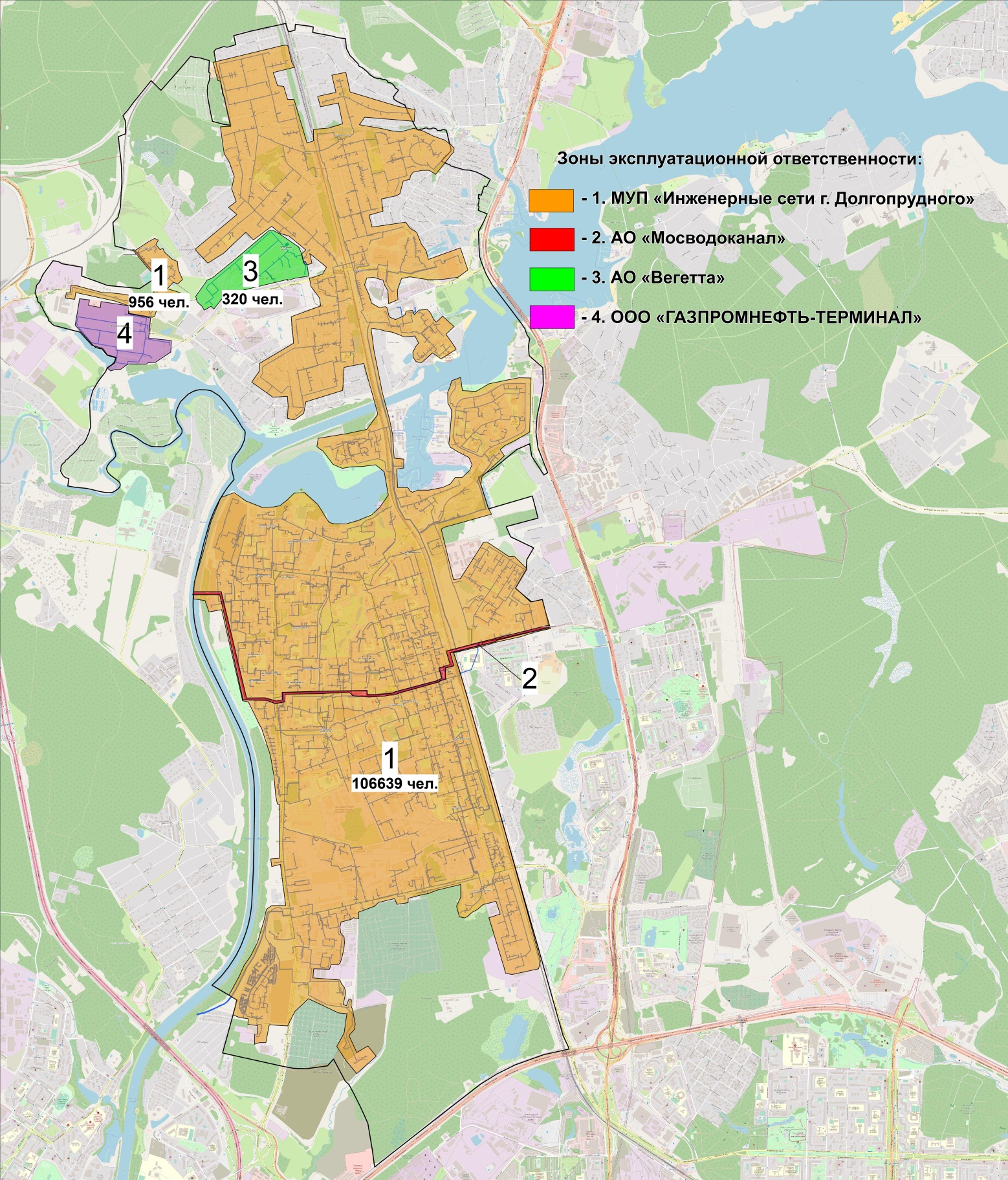 Рисунок 2.1 – Зоны эксплуатационной ответственности предприятий, осуществляющих производство и транспорт питьевой воды, в ГО ДолгопрудныйСтруктура зон эксплуатационной ответственности предприятий, осуществляющих производство и транспорт технической воды, включая промышленные предприятия, не осуществляющие сбытНа территории ГО Долгопрудный производство и транспорт технической воды не осуществляется.Ситуационная схема зон действия ИЦВ питьевой водой в поселении, городском округе с указанием наименований, мест и адресов расположения ИЦВ, а также численности населения, получающего питьевую воду от этого ИЦВНа момент разработки данной схемы, потребители, находящиеся на территории ГО Долгопрудный, обеспечиваются питьевой водой от четырех ИЦВ:Транзитные водоводы №11 и №12 (ССВ), АО «Мосводоканал»;ВЗУ «Павельцево», МУП «Инженерные сети г. Долгопрудного»;ВЗУ АО «Вегетта», АО «Вегетта»;ВЗУ «Павельцевская нефтебаза», ООО «Газпромнефть-Терминал». Ситуационная схема зон действия ИЦВ питьевой водой с указанием наименований, мест и адресов расположения ИЦВ, а также численности населения, получающего питьевую воду от этого ИЦВ, показана на рисунке Рисунок 2.2. 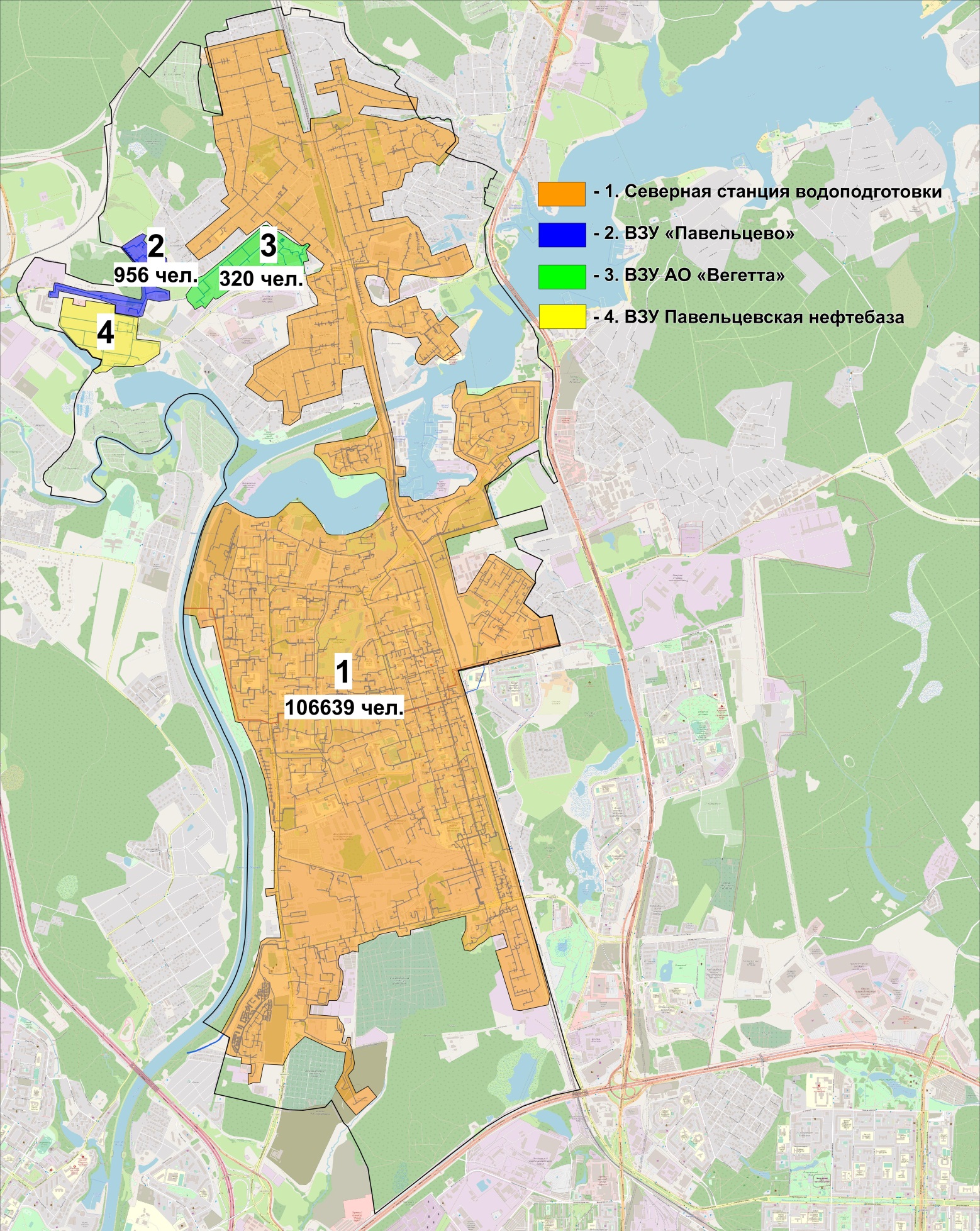 Рисунок 2.2 – Зоны действия ИЦВ питьевой водой в ГО ДолгопрудныйСитуационная схема зон действия ИЦВ горячей водой в поселении, городском округе с указанием наименований, мест и адресов расположения ИЦВ горячей водой, а также численности населения, получающего горячую воду от этого ИЦВСитуационная схема зон действия источников централизованного горячего водоснабжения хозяйственно-питьевой водой представлена на рисунке Рисунок 2.3.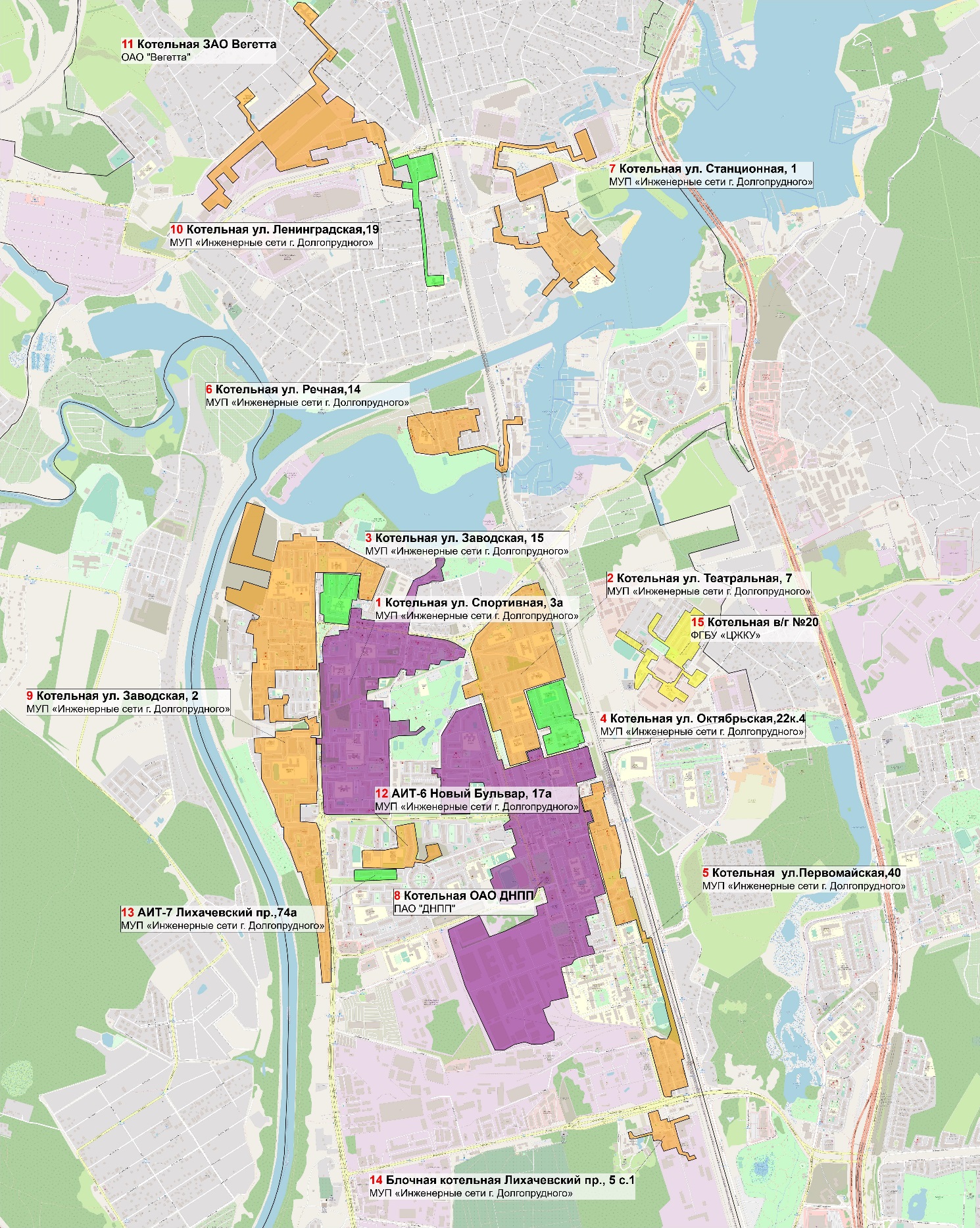 Рисунок 2.3 – Ситуационная схема действия источников централизованного горячего водоснабженияСитуационная схема зон действия ИЦВ технической водой в поселении, городском округе с указанием наименований, мест и адресов расположения ИЦВ технической водойНа территории ГО Долгопрудный производство и транспорт технической воды не осуществляется.Ситуационная схема территорий, неохваченных централизованным водоснабжениемВ соответствии с определением, данным в Федеральном законе от 07.12.2011 №416-ФЗ «О водоснабжении и водоотведении»: Нецентрализованная система горячего водоснабжения - сооружения и устройства, в том числе индивидуальные тепловые пункты, с использованием которых приготовление горячей воды осуществляется абонентом самостоятельно;Нецентрализованная система холодного водоснабжения - сооружения и устройства, технологически не связанные с централизованной системой холодного водоснабжения и предназначенные для общего пользования или пользования ограниченного круга лиц.Нецентрализованные источники водоснабжения в административных границах ГО Долгопрудный это отдельно стоящие одиночные низкодебетные скважины, шахтные и буровые колодцы на территориях, на которых расположены жилые дома частного сектора, садоводческие объединения.Ситуационная схема территорий, не охваченных централизованным водоснабжением, представлена на рисунке Рисунок 2.4.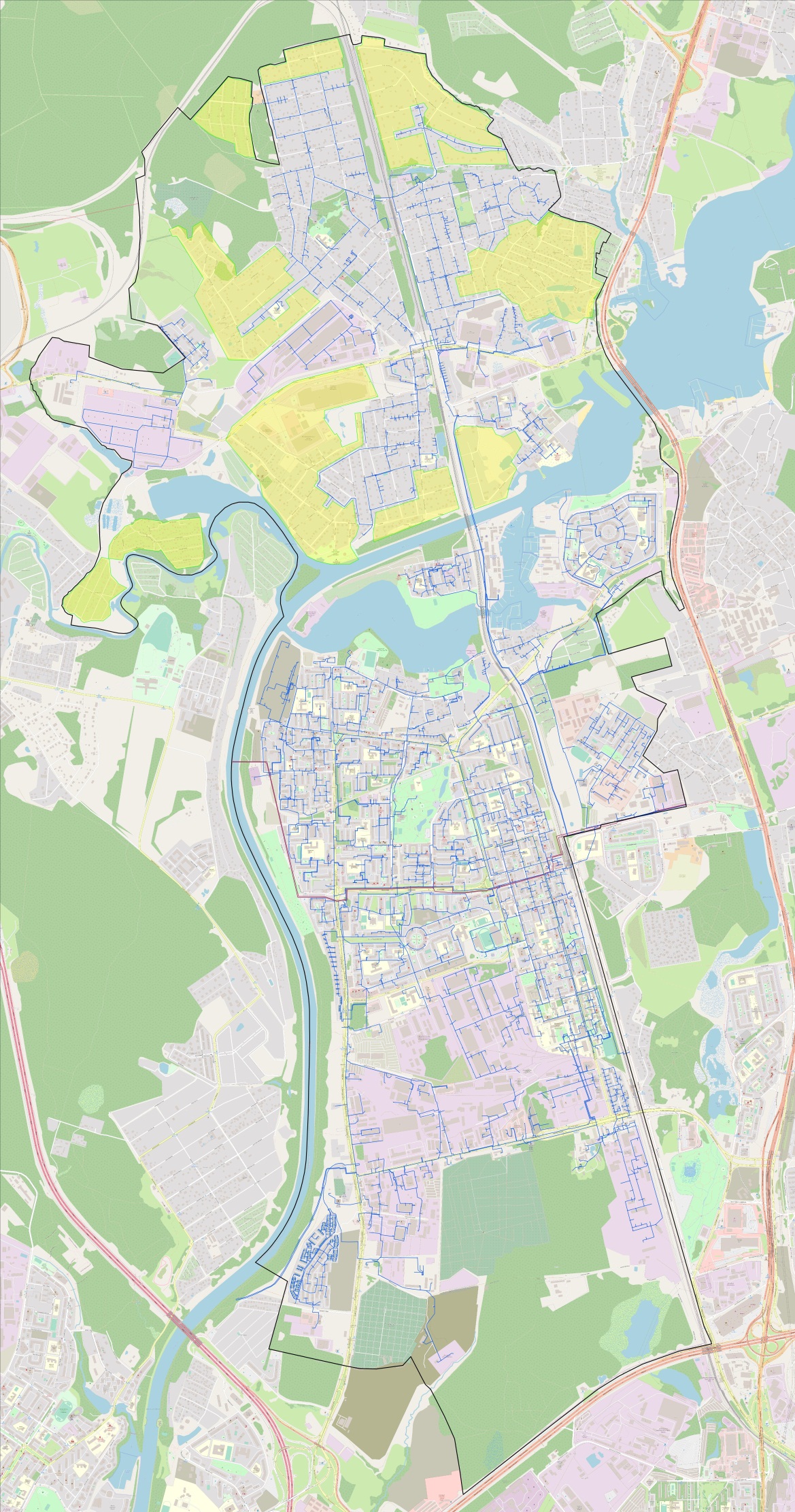 Рисунок 2.4 – Зоны, не охваченные централизованной системой водоснабженияСредняя плотность населения по зонам территорий, неохваченных централизованным водоснабжениемСредняя плотность населения по зонам территорий, не охваченных централизованным водоснабжением, составляет 3859 чел./км2.Централизованные системы питьевого водоснабженияВ соответствии с определением, данным постановлением Правительства Российской Федерации от 05.09.2013 №782 «О схемах водоснабжения и водоотведения»: технологическая зона водоснабжения - часть водопроводной сети, принадлежащей организации, осуществляющей горячее водоснабжение или холодное водоснабжение, в пределах которой обеспечиваются нормативные значения напора (давления) воды при подаче ее потребителям в соответствии с расчетным расходом воды.В соответствии с определениями, данными Федеральным законом от 07.12.2011 №416-ФЗ «О водоснабжении и водоотведении»:Централизованная система горячего водоснабжения - комплекс технологически связанных между собой инженерных сооружений, предназначенных для горячего водоснабжения путем отбора горячей воды из тепловой сети (далее - открытая система теплоснабжения (горячего водоснабжения) или из сетей горячего водоснабжения либо путем нагрева воды без отбора горячей воды из тепловой сети с использованием центрального теплового пункта (далее - закрытая система горячего водоснабжения);Централизованная система холодного водоснабжения - комплекс технологически связанных между собой инженерных сооружений, предназначенных для водоподготовки, транспортировки и подачи питьевой и (или) технической воды абонентам.В соответствии с существующим положением, в системе водоснабжения ГО Долгопрудный сложились 4 централизованные системы холодного водоснабжения и 4 технологические зоны водоснабжения:Технологическая зона №1 – зона действия централизованной системы хозяйственно-питьевого водоснабжения, состоящей на балансе МУП «Инженерные сети г. Долгопрудного», источником которой является покупная вода АО «Водоканал»;Технологическая зона №2 – зона действия независимой централизованной системы хозяйственно-питьевого водоснабжения, состоящей на балансе МУП «Инженерные сети г. Долгопрудного», которая включает в себя ВЗУ «Павельцево» и сети от него;Технологическая зона №3 – зона действия централизованной системы водоснабжения АО «Вегетта», которая включает в себя водозаборный узел и сети водоснабжения;Технологическая зона №4 – зона действия централизованной системы водоснабжения ООО «Газпромнефть-Терминал», которая включает в себя водозаборный узел и сети водоснабжения.Централизованные системы питьевого водоснабженияОписание системы питьевого водоснабжения хозяйственно-питьевого назначения ГО ДолгопрудныйЦентрализованная ситема водоснабжения г. Долгопрудный с источником водоснабжения - ССВПодачу воды в систему централизованного водоснабжения г. Долгопрудный (технологическая зона №1) осуществляет АО «Мосводоканал» от Зеленоградских водоводов (ССВ): №11 диаметром 1000 мм и №12 диаметром 1200 мм с подачей воды непосредственно в водопроводную сеть города, эксплуатируемую МУП «Инженерные сети г. Долгопрудного».Источником водоснабжения технологической зоны №1 является Северная станция водоподготовки, расположенная на территории района Северный Северо-Восточного административного округа Москвы. Таким образом, источник водоснабжения находится в границах другого муниципального образования и в схеме водоснабжения ГО Долгопрудный не рассматривается.МУП «Инженерные сети г. Долгопрудного» в границах технологической зоны №1 осуществляет покупку хозяйственно-питьевой воды у АО «Мосводоканал» и далее транспортировку питьевой воды на территории ГО Долгопрудный.Централизованная система водоснабжения г. Долгопрудный, мкр. Павельцево, с источником водоснабжения – ВЗУ «Павельцево»МУП «Инженерные сети г. Долгопрудного» в границах технологической зоны №2 осуществляет добычу подземных вод на ВЗУ «Павельцево» и далее транспортировку подземных вод на территории мкр. Павельцево г. Долгопрудный. В состав ВЗУ «Павельцево» входят: одна скважина (82-Д/2/ГВК46201562), эксплуатирующая касимовский водоносный горизонт, насосная станция 2-го подъема ВНС «Павельцево», сети водоснабжения.Централизованная система водоснабжения г. Долгопрудный, мкр. Шереметьевский, с источником водоснабжения – ВЗУ АО «Вегетта»Источником водоснабжения технологической зоны №3 является ВЗУ АО «Вегетта» в составе 2-х скважин, 2-х РЧВх1000 м3, насосной станции 2-го подъема и водонапорной башни. Скважина №1 (ГВК 219529) глубиной 108,8 м пробурена в 1969 г., скважина №3 (ГВК 12645) глубиной 115 м пробурена в 1967 г. Скважины оборудованы на касимовский водоносный горизонт.МУП «Инженерные сети г. Долгопрудного» в границах технологической зоны №3 осуществляет покупку хозяйственно-питьевой воды у АО «Вегетта» и далее подачу воды абонентам за территорией АО «Вегетта», обеспечение работоспособности водопроводных сетей за границей балансовой принадлежности АО «Вегетта». Централизованная система водоснабжения г. Долгопрудный, 1 км. западнее мкр. Павельцево, с источником водоснабжения – ВЗУ «Павельцевская нефтебаза»Источником водоснабжения технологической зоны №4 является ВЗУ «Павельцевская нефтебаза», эксплуатируемый ООО «Газпромнефть-Терминал», в составе 2-х скважин (рабочая и резервная), 2-х РЧВх500 м3, насосной станции 2-го подъем. Скважина №1 (ГВК 201561) глубиной 110,0 м пробурена в 1942 г., скважина № М-33-92 (ГВК 219509) глубиной 110,0 м пробурена в 1992 г. Скважины оборудованы на касимовский водоносный горизонт.МУП «Инженерные сети г. Долгопрудного» в границах технологической зоны №4 осуществляет покупку хозяйственно-питьевой воды у ООО «Газпромнефть-Терминал» и далее подачу ее (воды) на Котельную (Новое ш, 32а), обеспечение работоспособности водопроводных сетей за границей балансовой принадлежности с ООО «Газпромнефть-Терминал».Схема дислокации сооружений ИЦВ с указанием границ утвержденных зон санитарной охраныСогласно СанПиН 2.1.4.1110-02 «Зоны санитарной охраны источников водоснабжения и водопроводов питьевого назначения» и СП 31.13330.2012 Водоснабжение. Наружные сети и сооружения. Актуализированная редакция СНиП 2.04.02-84* для обеспечения санитарно-эпидемиологической надежности и безопасности источника водоснабжения вокруг водозаборных сооружений организуется зона санитарной охраны (ЗСО). В состав ЗСО входят три пояса: первый пояс (ЗСО-I) – строгого режима; второй (ЗСО-II) и третий (ЗСО-III) – пояса ограничений. Целью организации пояса строгого режима водозаборных сооружений является предупреждение вероятного загрязнения самих скважин.Водозаборы подземных вод должны располагаться вне территории промышленных предприятий и жилой застройки. Расположение на территории промышленного предприятия или жилой застройки возможно при надлежащем обосновании.Граница первого пояса устанавливается на расстоянии не менее 30 м от водозабора - при использовании защищенных подземных вод и на расстоянии не менее 50 м – при использовании недостаточно защищенных подземных вод.Для водозаборов из защищенных подземных вод, расположенных на территории объекта, исключающего возможность загрязнения почвы и подземных вод, размеры первого пояса ЗСО допускается сокращать при условии гидрогеологического обоснования по согласованию с центром государственного санитарно-эпидемиологического надзора.Утвержденные границы зон санитарной охраны приведены в таблице Таблица 2.2 в соответствии с предоставленными РСО проектами зон санитарной охраны водных объектов в ГО Долгопрудный и пунктом 5 лицензии на пользование недрами. Таблица 2.2 – Размеры зон санитарной охраны Водоводы №11 и №12 так же имеют зону санитарной охраны 1-го пояса, равную 20 мв каждую сторону от оси крайнего водовода. В пределах этой зоны должны отсутствовать источники загрязнения почвы и грунтовых вод.Границы ЗСО первого пояса огорожены общим забором для недопущения на территорию несанкционированного проникновения посторонних лиц и животных.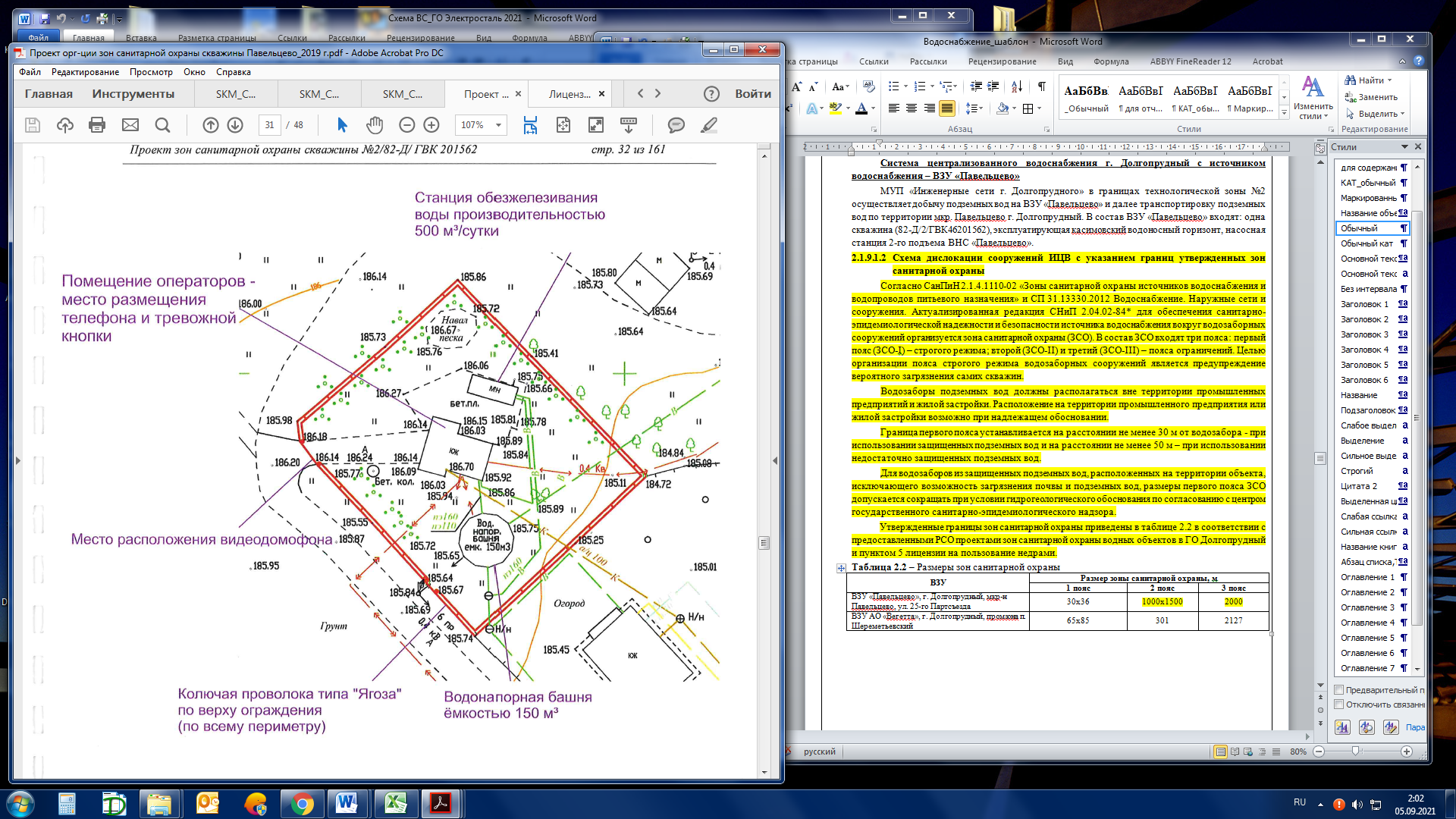 Рисунок 2.5 – Схема дислокации сооружений ВЗУ «Павельцево» с указанием границ утвержденной зоны санитарной охраны I пояса 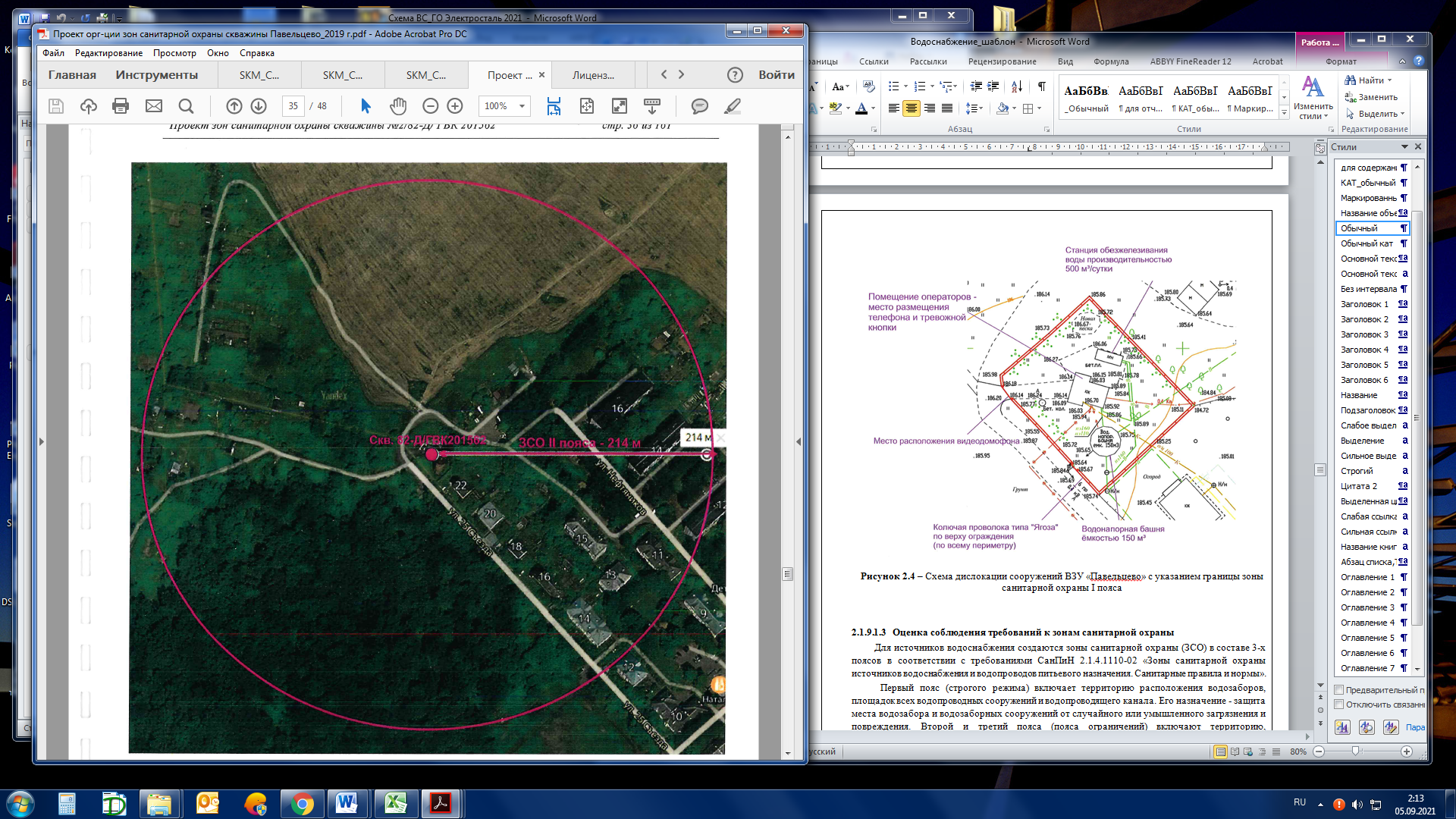 Рисунок 2.6 – Границы утвержденной зоны санитарной охраны II пояса ВЗУ «Павельцево»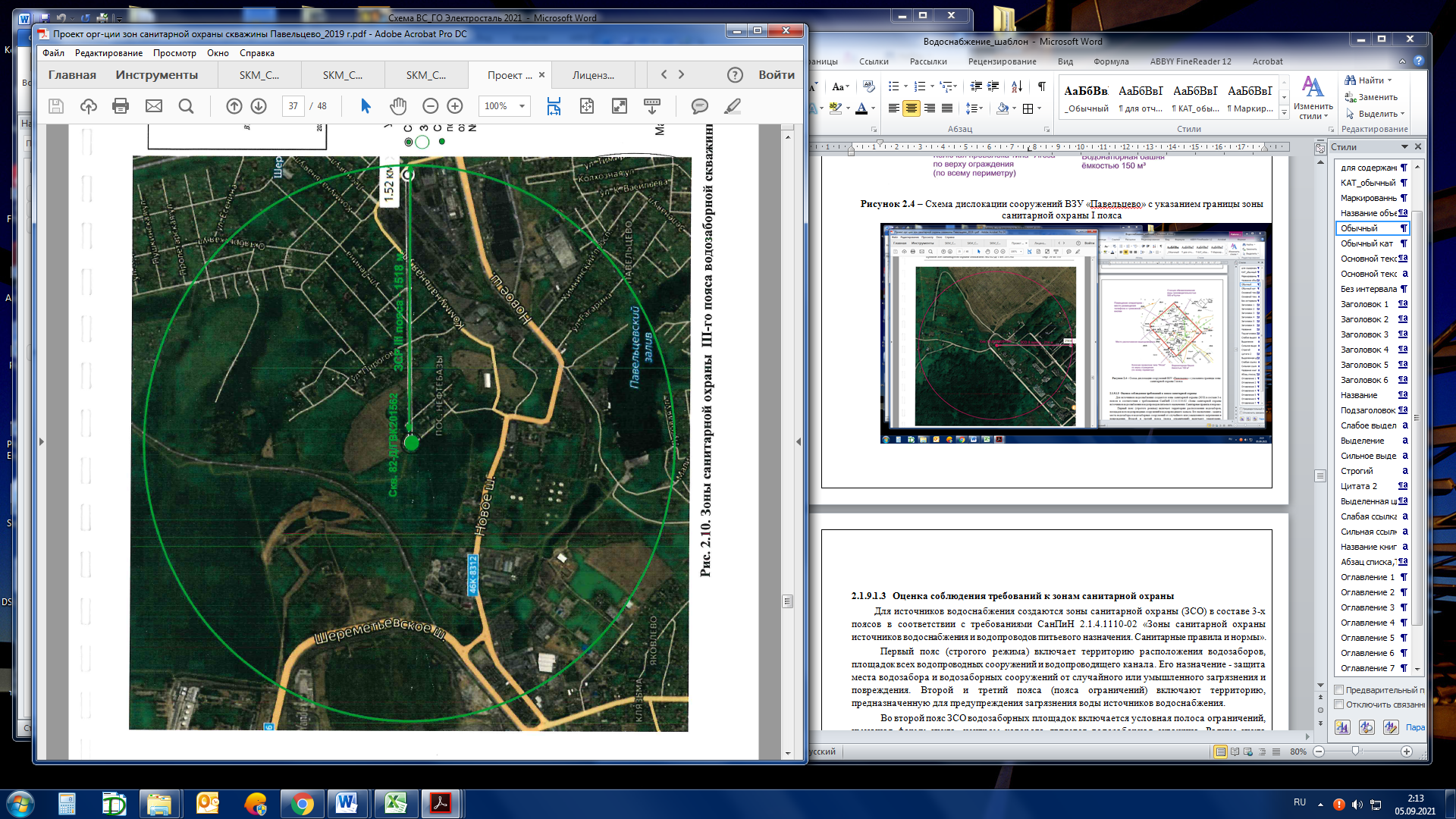 Рисунок 2.7 – Границы утвержденной зоны санитарной охраны III пояса ВЗУ «Павельцево»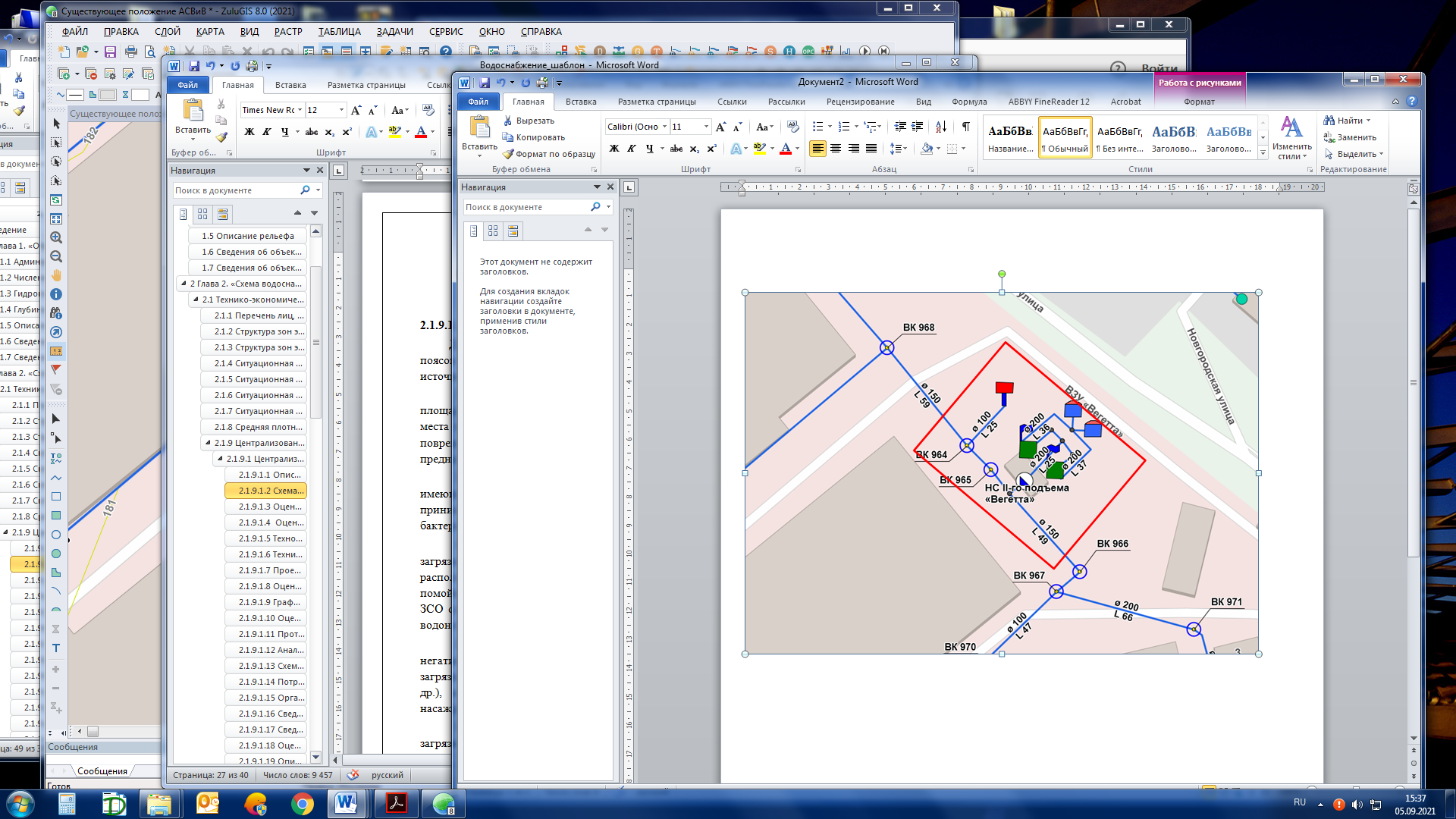 Рисунок 2.8 – Схема дислокации сооружений ВЗУ АО «Вегетта» с указанием границ утвержденной зоны санитарной охраны I пояса 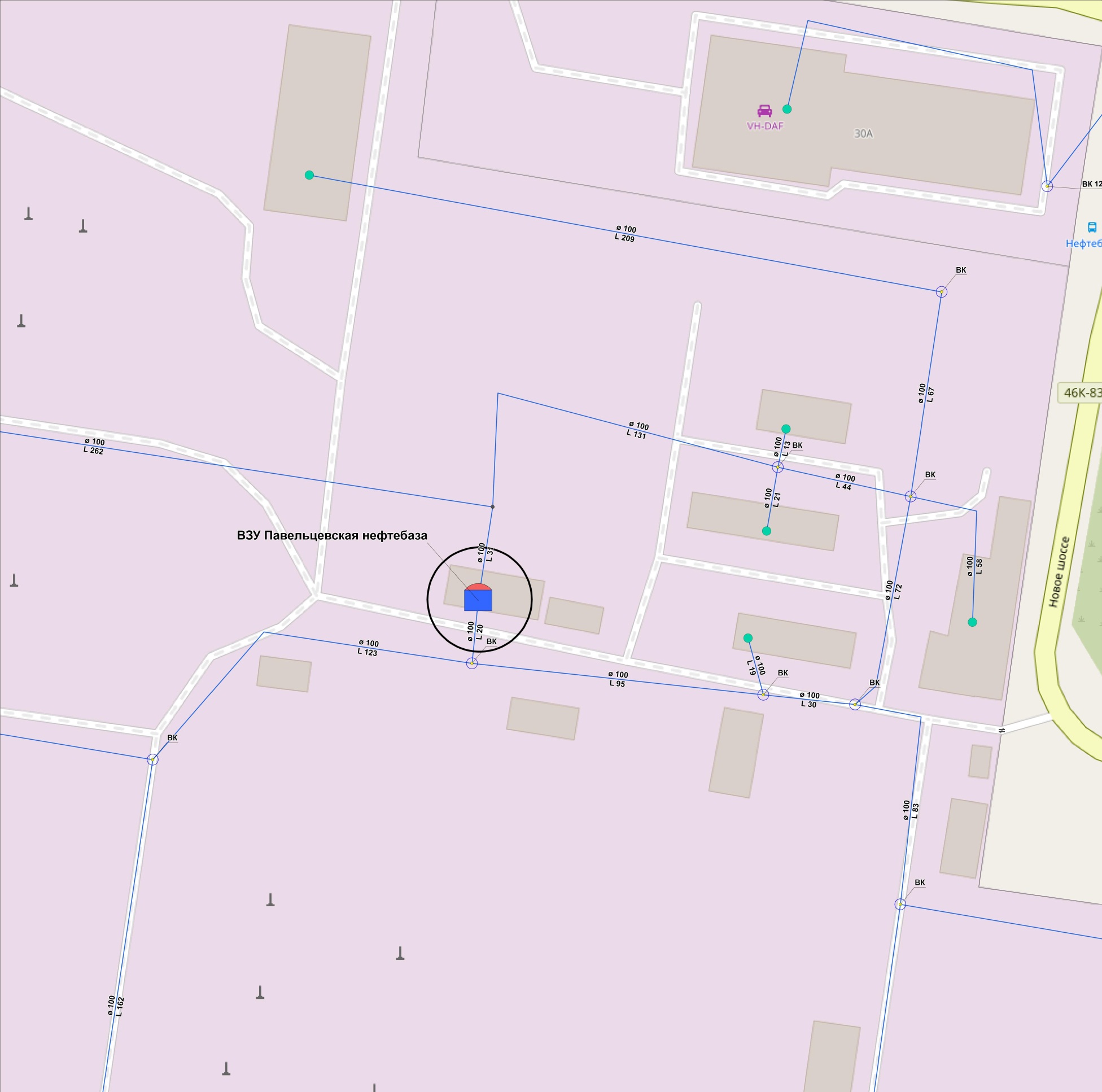 Рисунок 2.9 – Схема дислокации сооружений ВЗУ «Павельцевская нефтебаза» с указанием границ утвержденной зоны санитарной охраны I пояса Оценка соблюдения требований к зонам санитарной охраныДля источников водоснабжения создаются зоны санитарной охраны (ЗСО) в составе 3-х поясов в соответствии с требованиями СанПиН 2.1.4.1110-02 «Зоны санитарной охраны источников водоснабжения и водопроводов питьевого назначения. Санитарные правила и нормы».Первый пояс (строгого режима) включает территорию расположения водозаборов, площадок всех водопроводных сооружений и водопроводящего канала. Его назначение - защита места водозабора и водозаборных сооружений от случайного или умышленного загрязнения и повреждения. Второй и третий пояса (пояса ограничений) включают территорию, предназначенную для предупреждения загрязнения воды источников водоснабжения.Во второй пояс ЗСО водозаборных площадок включается условная полоса ограничений, имеющая форму круга, центром которого является водозаборная скважина. Радиус круга принимается на основании гидродинамических расчетов. В полосе не должны располагаться очаги бактериологического загрязнения водоносного горизонта.Объекты, входящие во второй пояс ЗСО, не могут быть источниками бактериального загрязнения. При проведении обследования на площади радиусом более 500 м от точки расположения скважины не обнаружено каких-либо очагов бактериального загрязнения, таких как помойки, свалки, мусорные кучи, уличные туалеты и т.п. таким образом, территорию II-го пояса ЗСО следует считать чистой и не способствующей бактериальному загрязнению подземных вод водоносного горизонта.В пределах второго пояса запрещается любая человеческая деятельность, способная негативно сказаться на качестве подземных вод продуктивного горизонта: складирование загрязняющих веществ (навоза, химических удобрений, промышленных, радиоактивных отходов и др.), вскрытие недр и устройство поглощающих скважин и колодцев, вырубка зеленых насаждений.Объекты, входящие в третий пояс ЗСО, не являются источниками возможного химического загрязнения подземных вод водоносного горизонта.При условии соблюдения правил и режима хозяйственного использования территории третьего пояса опасность химического загрязнения эксплуатируемых водоносных горизонтов отсутствует.Фактические размеры зон санитарной охраны ИЦВ представлены в таблице Таблица 2.2.Территории всех ИЦВ ГО Долгопрудный благоустроены, озеленены и огорожены забором для недопущения на территорию несанкционированного проникновения посторонних лиц и животных. Эксплуатация зон санитарной охраны соблюдается в соответствии с требованиями СанПиН 2.1.4.1110-02 «Зоны санитарной охраны источников водоснабжения и водопроводов питьевого назначения. Санитарные правила и нормы». Артезианские скважины на территории ВЗУ расположены в наземных павильонах. Конструкции оголовков скважин обеспечивают полную герметизацию, исключающую проникновение поверхностной воды и загрязнений. На дверях павильонов артезианских скважин установлены замки. Оценка соблюдения требований к условиям хранения химически опасных реагентов на ИЦВЛабораторные запасы реактивов должны храниться в специально оборудованных, хорошо вентилируемых, сухих помещениях (складах) согласно разработанной в лаборатории схеме размещения реактивов.При размещении реактивов на складах следует неукоснительно соблюдать порядок совместного хранения пожаро- и взрывоопасных веществ. Не разрешается совместное хранение реактивов, способных реагировать друг с другом с выделением тепла или горючих газов. Запрещается также совместно хранить вещества, которые в случае возникновения пожара нельзя тушить одним огнетушащим средством.Запрещается расфасовывать сыпучие вещества на складе.Основным правилом при хранении и отборе реактивов является предохранение их от загрязнения.На всех склянках с реактивами должны быть этикетки с указанием названия, квалификации и срока годности.Реактивы, которые нельзя хранить в стеклянной таре, помещают в тару из материалов, устойчивых к действию данного реактива. Например, плавиковую кислоту и щелочи хранят в бутылях из полиэтилена.Реактивы, разлагающиеся или изменяющие свои свойства под действием света (например, диэтиловый эфир, пероксиды, соли серебра), хранят в склянках из темного или желтого стекла.Гигроскопические вещества и вещества, окисляющиеся при соприкосновении с воздухом, должны храниться в герметичной таре. Для герметизации пробок используют парафин.Отработанные реактивы необходимо сливать в отдельные склянки для последующей переработки или передачи в организации, занимающиеся утилизацией химических веществ. Сливать концентрированные кислоты, щелочи, ядовитые и горючие вещества в канализацию, запрещается.Потенциальные источники химического загрязнения на всех объектах водоснабжения - не выявлены.Технологическая схема ИЦВНа территории ГО Долгопрудный функционируют 3 ВЗУ, одна станция обезжелезивания, одна водонапорная башня, три насосные станции второго подъема и 23 станций третьего подъема (подкачка).Технологическая схема ВЗУ «Павельцево»В состав ВЗУ «Павельцево» входит одна артскважина, расположенная в наземном кирпичном павильоне станции второго подъема. Севернее скважины расположена водонапорная башня Рожновского высотой 23,0 м. Слева от насосной станции второго подъема расположена станция обезжелезивания, находящаяся в металлическом павильоне. Вода проходит через станцию обезжелезивания и дальше по наземному водопроводу в водонапорную башню. Из башни в разводящую водопроводную сеть.Технологические схемы ВЗУ «Павельцево» и станции обезжелезивания представлены на рисунках Рисунок 2.10 -Рисунок 2.11.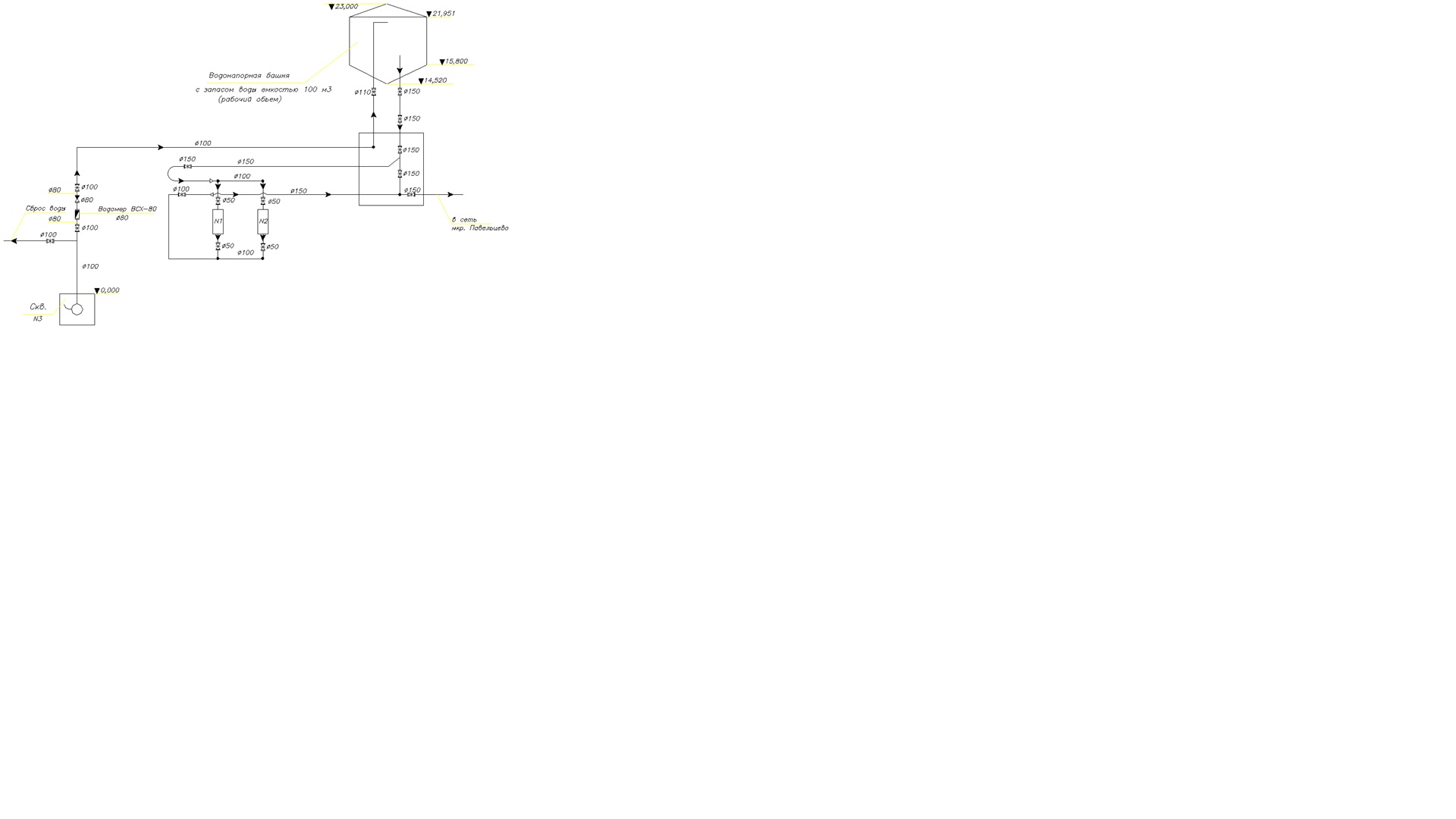 Рисунок 2.10 – Технологическая схема ВЗУ «Павельцево»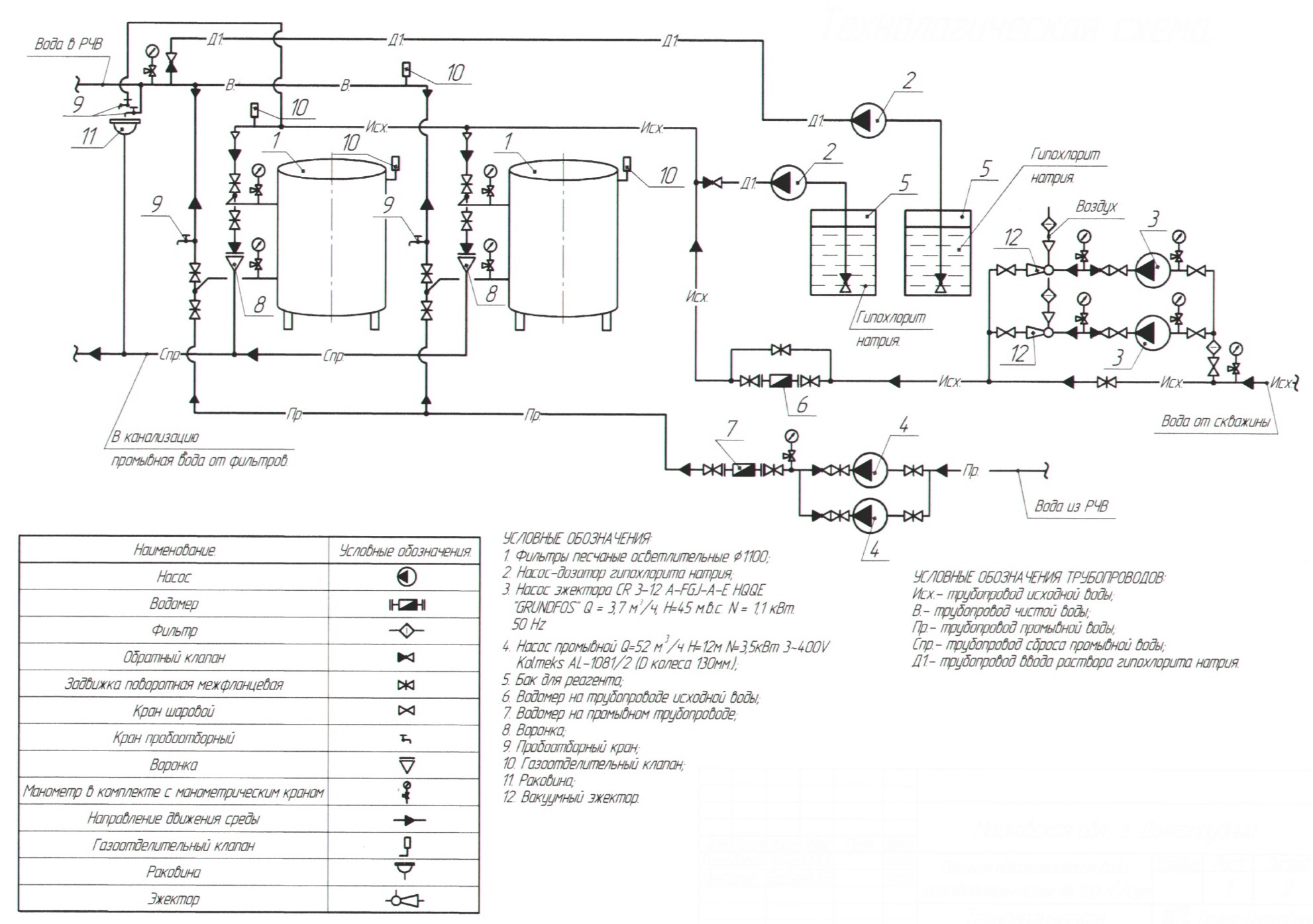 Рисунок 2.11 – Технологическая схема станции обезжелезивания ВЗУ «Павельцево»Технологическая схема ВЗУ АО «Вегетта» Водозабор на территории АО «Вегетта» состоит из двух скважин, расположенных в единой зоне санитарной охраны первого пояса на расстоянии 35 м друг от друга. Холодная вода из артезианских скважин с помощью скважинных насосов 1-го подъема поступает в резервуары чистой воды (РЧВ), служащих регулирующей и запасной емкостью. Затем из резервуаров холодная вода направляется на станцию 2-го подъема к подводящим (всасывающим) трубопроводам повысительных насосов. С помощью повысительных насосов холодная вода направляется по отводящим (напорным) трубопроводам в общий подающий коллектор сети водоснабжения.Технологическая схема ВЗУ АО «Вегетта» представлена на рисунке Рисунок 2.12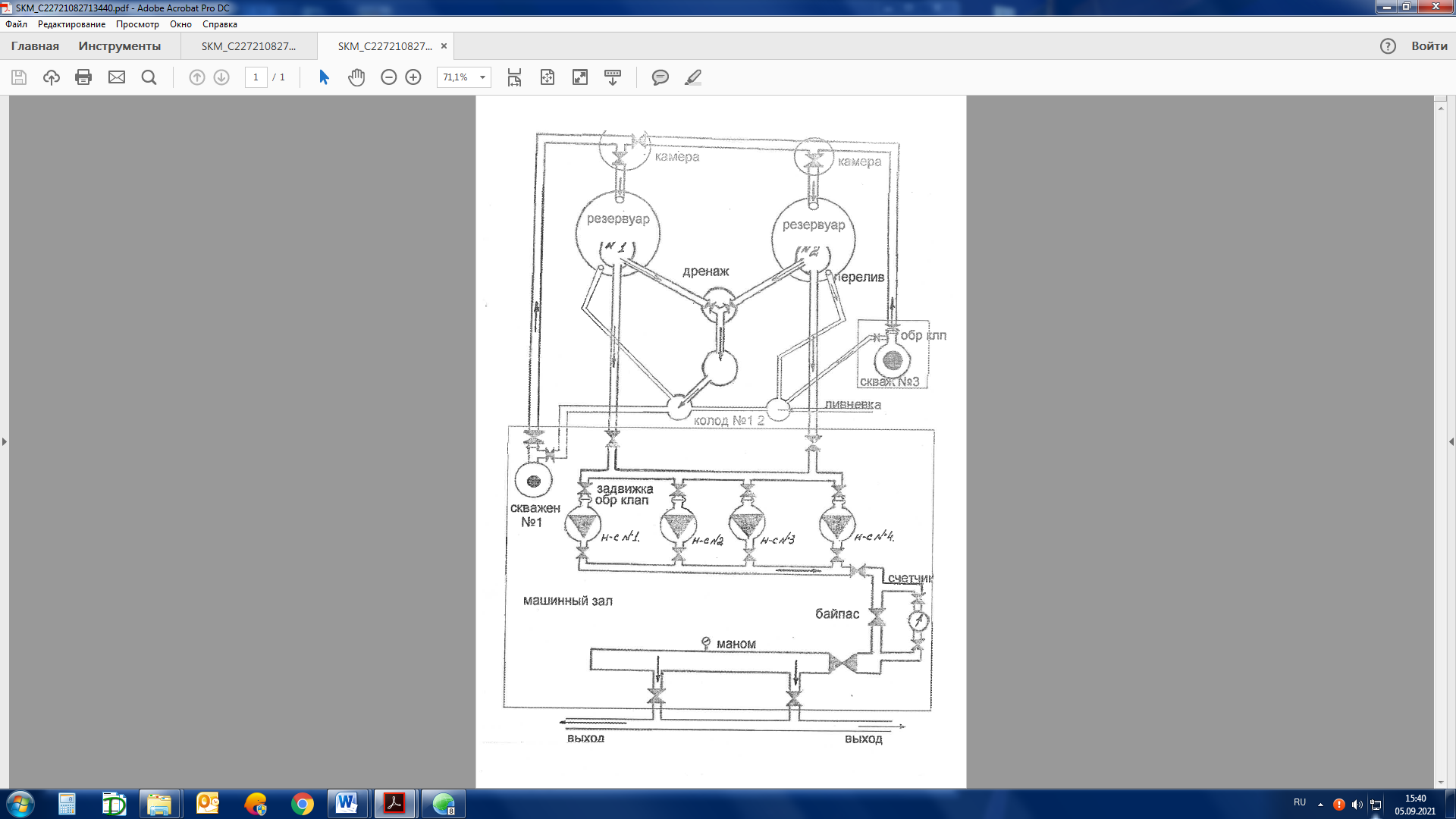 Рисунок 2.12 – Технологическая схема ВЗУ АО «Вегетта»Технологическая схема ВЗУ «Павельцевская нефтебаза» Водозабор на территории ООО «Газпромнефть-Терминал» состоит из двух скважин (рабочая, резервная), расположенных в единой зоне санитарной охраны первого пояса на расстоянии 1,0 км друг от друга. Скважины каптируют водоносный горизонт верхнего карбона. В составе ВЗУ «Павельцевская нефтебаза» имеются два круглых железобенных заглубленных резервуара емкостью по 500 м3 каждый, а также насосная станция 2-го подъема. В резервуарах хранится запас воды на хозяйственно-питьевые и производственные нужды, а также на противопожарные цели.Технологическая схема ВЗУ «Павельцевская нефтебаза» представлена на рисункахРисунок 2.13-Рисунок 2.14.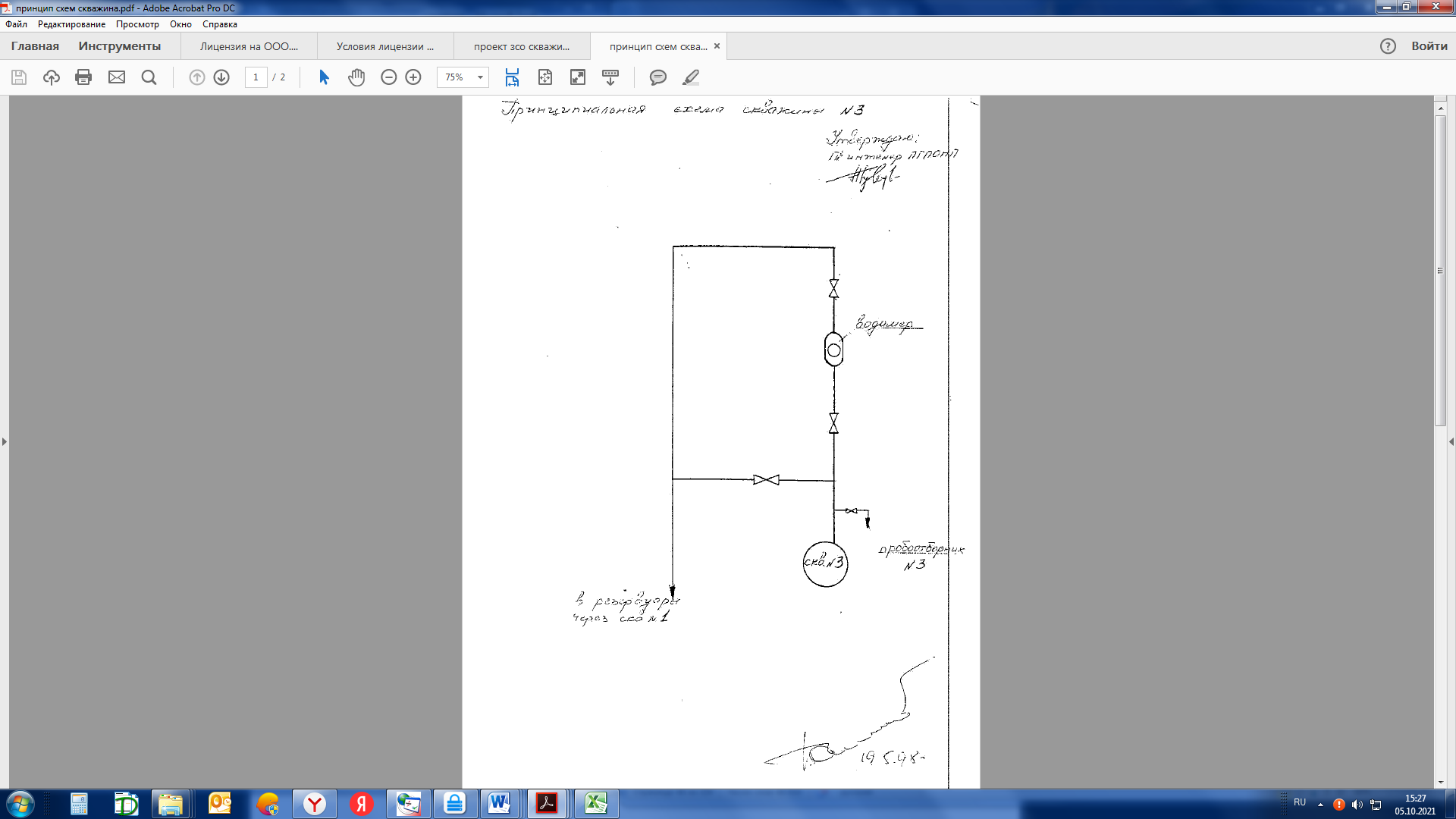 Рисунок 2.13 – Технологическая схема ВЗУ «Павельцевская нефтебаза» (скв. № М-33-92)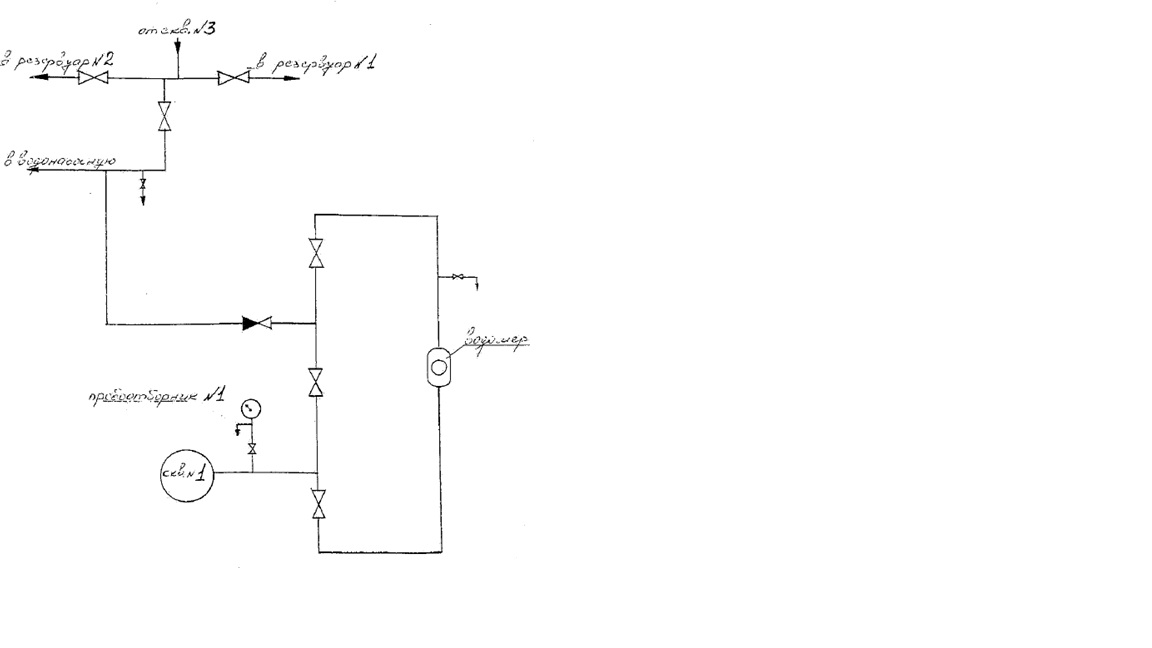 Рисунок 2.14 – Технологическая схема ВЗУ «Павельцевская нефтебаза» (скв. № 1)Технические характеристики сооружений и основного технологического оборудования ИЦВ с указанием срока ввода в эксплуатацию и технического состоянияВЗУ «Павельцево», МУП «Инженерные сети г. Долгопрудного»Водоснабжение технологической зоны №2 осуществляется от артезианской скважины №1 (82-Д) (ГВК-201562). Оголовок артезианской скважины размещается в помещении водопроводной насосной станции (ВНС) 2-го подъёма.Технические характеристики артезианской скважины №1 ВЗУ «Павельцево» приведены в таблице Таблица 2.3.Таблица 2.3 – Технические характеристики скв. №1 ВЗУ «Павельцево»Посредством погружного насоса, установленного в артезианской скважине, вода по трубопроводу Дн=90 мм (ПЭ) подаётся на станцию обезжелезивания воды.Станция обезжелезивания воды имеет комплектно-блочное исполнение и установлена на территории В3У «Павельцево». Производительность станции обезжелезивания воды составляет 500 м³/сутки.Метод обезжелезивания для ВЗУ «Павельцево» принят на основании опыта эксплуатации подобных станций, при этом предусмотрен некоторый запас по производительности станции и по качеству воды. В станции обезжелезивания использован метод, включающий аэрацию и последующее фильтрование на скорых фильтрах.Станция обезжелезивания на ВЗУ «Павельцево» комплектуется напорными фильтрами из нержавеющей стали. Эти фильтры   отличаются от традиционных новым типом дренажа и более полным использованием объёма фильтра.Предусмотренная конструкция дренажа обеспечивает снижение коэффициента гидравлического сопротивления в 2,5 раза.  Днища фильтров выполнены плоскими с усиливающим каркасом из прокатных профилей. Плоские днища позволяют в 1,3 - 1,5 раза сократить высоту фильтра за счёт более полного использования внутреннего объема (в традиционных конструкциях фильтров сферическая область никак не используется, при этом для внутренней полости нижней сферы требуется ещё бетонирование для формирования плоского днища).Станция обезжелезивания на ВЗУ «Павельцево» производительностью 500 м³/сут. (20,8 м³/ч) размещается в 20-футовом морском контейнере с внешними размерами 6058×2438×2591 мм. В контейнере размещается оборудование.Обеззараживание очищенной воды производится гипохлоритом натрия.Управление станцией - автоматизировано. Параметры состояния рабочего оборудования, дистанционное включение (выключение) выведено на пульт дежурного оператора ВЗУ «Павельцево».От станции обезжелезивания воды по трубопроводу Дн=90 мм (ПЭ) вода поступает в водонапорную башню.Вода из резервуара водонапорной башни по трубопроводу Дн=160 (ПЭ) под давлением за счёт перепада высот подаётся в помещение водопроводной насосной станции (ВНС) 2-го подъёма к повысительным насосам.  Технические характеристики водопроводной насосной станции 2-го подъёма ВНС «Павельцево» приведены в таблице Таблица 2.4.Таблица 2.4 - Технические характеристики ВНС «Павельцево»Далее вода от повысительных насосов, установленных в помещении ВНС «Павельцево» 2-го подъёма по трубопроводу Дн=160 мм (ПЭ) подаётся в водораспределительную сеть – потребителям. ВЗУ АО «Вегетта»ВЗУ «Вегетта» состоит из двух скважин: №1 (ГВК 219529) глубиной 108,8 м, пробуренной в 1969 г., и №3 (ГВК 12645, в резерве) глубиной 115 м, пробуренной в 1967 г. Скважины оборудованы на касимовский водоносный горизонт.Технические характеристики артезианских скважин ВЗУ АО «Вегетта» приведены в таблице Таблица 2.5.Таблица 2.5 – Технические характеристики скважин ВЗУ АО «Вегетта»Технические характеристики водопроводной насосной станции 2-го подъёма ВНС АО «Вегетта» приведены в таблице Таблица 2.6.Таблица 2.6 - Технические характеристики ВНС АО «Вегетта»ВЗУ «Павельцевская нефтебаза»ВЗУ «Павельцевская нефтебаза» состоит из: 2-х скважин (рабочая и резервная), 2-х РЧВх500 м3, насосной станции 2-го подъема. Скважина №1 (ГВК 201561) глубиной 110,0 м пробурена в 1942 г., скважина № М-33-92 (ГВК 219509) глубиной 110,0 м пробурена в 1992 г. Скважины оборудованы на касимовский водоносный горизонт.Технические характеристики артезианских скважин ВЗУ «Павельцевская нефтебаза» приведены в таблице Таблица 2.7.Таблица 2.7 – Технические характеристики скважин ВЗУ «Павельцевская нефтебаза»Технические характеристики водопроводной насосной станции 2-го подъёма ВНС «Павельцевская нефтебаза» приведены в таблице Таблица 2.8.Таблица 2.8 - Технические характеристики ВНС «Павельцевская нефтебаза»Проектная производительность ИЦВПроектная производительность источников централизованного водоснабжения ГО Долгопрудный представлена в таблице Таблица 2.9. Таблица 2.9 – Проектная производительность ИЦВ ГО ДолгопрудныйОценка фактической производительности (мощности) ИЦВ (максимальная часовая, максимальная суточная и годовая за 5 последних лет)Данные о фактической производительности (максимальная часовая, максимальная суточная, годовая) водозаборных узлов систем централизованного питьевого водоснабжения ГО Долгопрудный предоставлены эксплуатирующими организациями за период 2018 - 2020 гг. Фактическая производительность ИЦВ в ГО Долгопрудный (максимальная часовая, максимальная суточная, годовая) представлена в таблице Таблица 2.10.Таблица 2.10 – Фактическая производительность ИЦВ в ГО ДолгопрудныйАнализ таблицы Таблица 2.10 показал:в период 2018–2020 гг. фактическая производительность ВЗУ «Павельцево» и ВЗУ АО «Вегетта» имела скачкообразный характер: в период 2018-2019 гг. снижалась, в период 2019-2020 гг. увеличивалась;фактическая производительность ВЗУ «Павельцевская нефтебаза» в период 2018-2020 гг. плавно снижалась;в 2020 году суммарная фактическая производительность ИЦВ в целом по ГО Долгопрудный снизилась по отношению к 2018 году – на 17,81 тыс. м3/год, что составляет 6,7%.Графики отпуска воды с ИЦВ (почасовые) в сутки наибольшего потребления каждого месяца за последний годКонтроль за графиками отпуска воды с ИЦВ ГО Долгопрудный в организациях, занятых в сфере водоснабжения ГО Долгопрудный – не ведется.Расчетный суточный график водопотребления в районах населенных пунктов с преобладающей жилой застройкой представлен на рисунке Рисунок 2.15.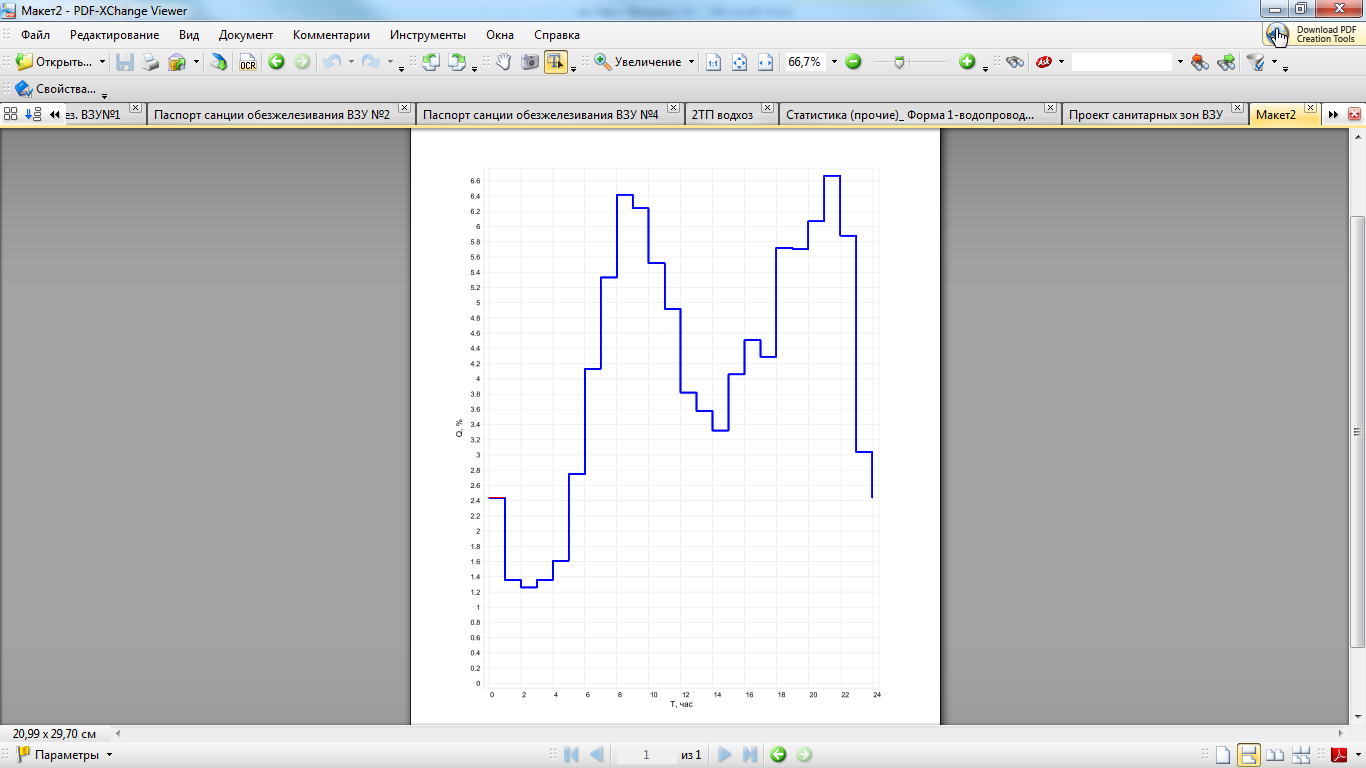 Рисунок 2.15 - Расчетный суточный график водопотребления в районах населенных пунктов с преобладающей жилой застройкойВ соответствии с графиком водопотребления, представленным на рисунке Рисунок 2.15, и данными фактического подъема воды на ВЗУ систем централизованного питьевого водоснабжения, рассчитаны предполагаемые почасовые значения отпуска воды с ИЦВ в сутки наибольшего водопотребления (см. таблицу Таблица 2.11).Таблица 2.11 – Расчётные почасовые значения отпуска воды с ИЦВ в сутки наибольшего водопотребленияОценка способности ИЦВ обеспечить отпуск воды в соответствии с фактическим графиком в сутки наибольшего потребленияВ таблице Таблица 2.12 представлены почасовые балансы проектной производительности элементов технологической схемы водозаборных узлов системы централизованного питьевого водоснабжения и расчетного почасового отпуска воды в сутки наибольшего водопотребления.Таблица 2.12 - Оценка способности ВЗУ обеспечить отпуск воды в соответствии с фактическим графиком в сутки наибольшего потребления Из анализа таблицы 2.12 следует, что проектная производительность для ВЗУ АО «Вегетта» и ВЗУ «Павельцевская нефтебаза» является достаточной для обеспечения потребителей услугой централизованного питьевого водоснабжения в часы пикового водоразбора в сутки наибольшего водопотребления.В зоне действия ВЗУ «Павельцево» возникают часовые дефициты мощности в периоды времени 7-11 ч и 18-23 ч, которые оцениваются в 14,5% и 17,1% соответственно.Данные выводы могут быть не точны ввиду использования для расчетов почасового отпуска воды значений теоретического суточного графика водопотребления для районов населенных пунктов с преобладающей жилой застройкой и подлежат корректировке в случае предоставления фактических данных.Протоколы анализов воды, забираемой (по каждой точке) и отпускаемой в сеть, помесячно за последние три годаПостановлением Правительства Российской Федерации от 06.01.2015 №10 утверждены «Правила осуществления производственного контроля качества и безопасности питьевой, горячей воды, подаваемой абонентам с использованием централизованных систем водоснабжения, организациями, осуществляющими холодное и горячее водоснабжение» (далее - Правила). В основе Правил лежат понятия, определённые законодательством Российской Федерации о водоснабжении и водоотведении и в области санитарно-эпидемиологического благополучия населения.Производственный контроль осуществляется в целях обеспечения качества и безопасности воды в бактериологическом и физическом отношении, безвредности воды по химическому составу, благоприятности органолептических и других свойств воды для человека, в том числе её температуры, при централизованном водоснабжении, и включает в себя:отбор проб воды;проведение лабораторных исследований и испытаний на соответствие воды установленным требованиям;контроль за выполнением санитарно-противоэпидемических (профилактических) мероприятий в процессе водоснабжения.На момент разработки схемы водоснабжения ГО Долгопрудный имеются рабочие программы производственного контроля качества питьевой воды:поступающей от АО «Мосводоканал» на период 2019-2024 гг.;АО "Вегетта".Протоколы анализов воды, забираемой (по каждой точке) и отпускаемой в сеть, за последние три года (при наличии в РСО архива) приведены в электронном приложении А. Все исследования проведены в соответствии с действующими санитарно-эпидемиологическими правилами и нормативами, государственными стандартами, с использованием методов и методик, утвержденных в установленном порядке на проверенных средствах измерения.Анализ качества очистки воды, направляемой с ИЦВ в сетьХарактеристики основных показателей загрязнения хозяйственно-питьевой воды:Водородный показатель - pH - является показателем щёлочности или кислотности воды;Жёсткость - свидетельствует о наличии солей кальция и магния, эти соли не являются особо вредными для организма, но наличие их в больших количествах нежелательно;Окисляемость перманганатная - важная гигиеническая характеристика воды, свидетельствует о наличии органических веществ, величина не постоянная, внезапное повышение окисляемости говорит о загрязнении воды;Аммиак - в цикле естественного тления белковых тел в природе, а также в деятельности человека, как побочный результат промышленного цикла может быть загрязнение воды аммиаком. Аммиак (ГШз) - это хорошо растворяющийся в воде газ, сильно отравляющий воду и окружающую среду;Сухой остаток (минерализация) - показывает общее количество солей и придает воде определенные вкусовые качества, как высокая минерализация (более 1000 мг/л), так и очень малая минерализация (до 100 мг/л) ухудшают вкус воды, а лишенная солей вода считается вредной, так как она понижает осмотическое давление внутри клетки;Мутность - показывает наличие в воде взвешенных частиц песка, глины; Цветность - обусловлена наличием в воде растворенных органических веществ;Железо, марганец - их присутствие в воде носит природный характер, а наличие железа в питьевой воде может быть вызвано плохим состоянием водопроводов;Кремний - является постоянным компонентом химического состава природной воды и из-за низкой растворимости присутствует в воде в малых количествах;Кадмий, свинец, ртуть - высокотоксичные металлы, могут поступать в источник водоснабжения со сточными водами промышленных предприятий;Азотная группа (аммоний, нитраты, нитриты) - образуются в результате разложения белковых соединений, свидетельствуют о загрязнении исходной воды;Фториды - попадают в организм человека главным образом с водой, оптимальное содержание от 0,7 до 1,2мг/л, в нашей воде их мало, недостаток фтора в воде вызывает кариес зубов, а избыток разрушает зубы, вызывая другое заболевание - флюороз.Микробиологические и паразитологические показатели - индикаторы фекального загрязнения воды.В составе оборудования систем централизованного водоснабжения ГО Долгопрудный сооружения очистки и подготовки воды присутствуют только на ВЗУ «Павельцево», эксплуатируемой МУП «Инженерные сети г. Долгопрудного». Согласно результатам лабораторных исследований питьевой воды, направляемой в сеть с ИЦВ: ВЗУ «Павельцево», ВЗУ АО «Вегетта», показатели проб воды в 2020 г. соответствовали требованиям СанПиН 2.1.4.1074-01 «Питьевая вода. Гигиенические требования к качеству воды централизованных систем питьевого водоснабжения. Контроль качества».Анализ протоколов испытаний питьевой воды, взятой из скважин ВЗУ «Павельцевская нефтебаза», показал, что вода, направляемая с ИЦВ в сеть, в 2020 году не соответствовала требованиям СанПиН 2.1.4.1074-01 «Питьевая вода. Гигиенические требования к качеству воды централизованных систем питьевого водоснабжения. Контроль качества» по показателям «мутность», «железо».Питьевая вода, поставляемая в систему централизованного водоснабжения г. Долгопрудный (технологическая зона №1) от СCВ АО «Мосводоканал», имеет высокую степень очистки и достаточно высокие показатели качества.Схема электроснабжения ИЦВПотребители электроэнергии, ВЗУ, относятся к потребителям первой и/или второй категории по надежности электроснабжения.Согласно СП 8.13130.2009 «Системы противопожарной защиты. Источники наружного противопожарного водоснабжения. Требования пожарной безопасности» п.7.1 насосные станции, подающие воду непосредственно в сеть противопожарного и объединенного с противопожарным водоснабжения следует относить к I категории надежности, за некоторым исключением (насосные станции, обеспечивающие пожаротушение населенных пунктов с числом жителей до 5 тысяч человек, производственных зданий с производствами категорий В, Г и Д при расходе воды на наружное пожаротушение более 10 л/с и некоторых других, допускается относить ко II категории надежности).При выборе схемы подключения ВЗУ учитываются степень надёжности, обеспечение качества электрической энергии, удобство и безопасность эксплуатации. В основном ВЗУ на территории ГО Долгопрудный подключены по двухступенчатой и одноступенчатой радиальной схеме. При нормальном штатном режиме независимые линии работают раздельно в режиме «одна в работе друга в резвее»; при выходе из работы одной из них вторая воспринимает на себя всю нагрузку потребителей (оборудование, участвующее в технологическом процессе), причем в случае необходимости это выполняется автоматически.Достоинство радиальной схемы питания заключается в более высокой надежности электроснабжения и удобстве эксплуатации. На выбор схемы электроснабжения существенное влияние оказывает также необходимость резервирования питания электроприемников 1-й и 2-й категории.Для электроприемников 1-й категории обязательно питание от двух независимых источников, к числу которых могут быть отнесены и силовые трансформаторы, если они подключены к различным, не связанным между собой, секциям распредустройства высшего напряжения. При этом резервное питание электроприемников должно иметь автоматическое включение (АВР).Обычно наиболее ответственные установки имеют резервные агрегаты на случай выхода из строя или профилактического ремонта рабочих агрегатов. Включение резервных агрегатов также может быть автоматическим, если это необходимо по условиям технологического процесса. Примером автоматического взаимного резервирования двух агрегатов может служить схема, показанная на рисунке Рисунок 2.16.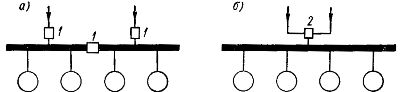 Рисунок 2.16 - Схемы резервирования питания электроприемников низкого напряжения. 1 — аппарат ручного или автоматического включения и выключения; 2 — аппарат ручного или автоматического переключения.Для электроприемников 2-й категории включение резервного питания производится действиями дежурного персонала, но принципы построения схем остаются такими же, как и для электроприемников 1-й категории с той лишь разницей, что второй источник питания может и не быть независимым.Для групп электроприемников низкого напряжения возможно применение двух принципиально различных схем резервирования питания, показанных на рисунке Рисунок 2.16.По схеме А электроприемники разбиты на две группы, каждая из которых имеет раздельное питание, и, следовательно, оба фидера являются нормально включенными. По схеме Б питание электроприемников осуществляется по одному из фидеров, а другой является резервным. В обоих случаях каждый фидер должен быть рассчитан на суммарную нагрузку обеих групп электроприемников, но схема А предпочтительней, так как при ней меньше потери электроэнергии и больше надежность эксплуатации.Предоставленные РСО однолинейные схемы электроснабжения ВЗУ представлены в электронном приложении Б (При наличии схем в РСО). В качестве примера на рисунке Рисунок 2.17 приведена схема подключения к внешним источникам электроснабжения ВЗУ «Павельцево».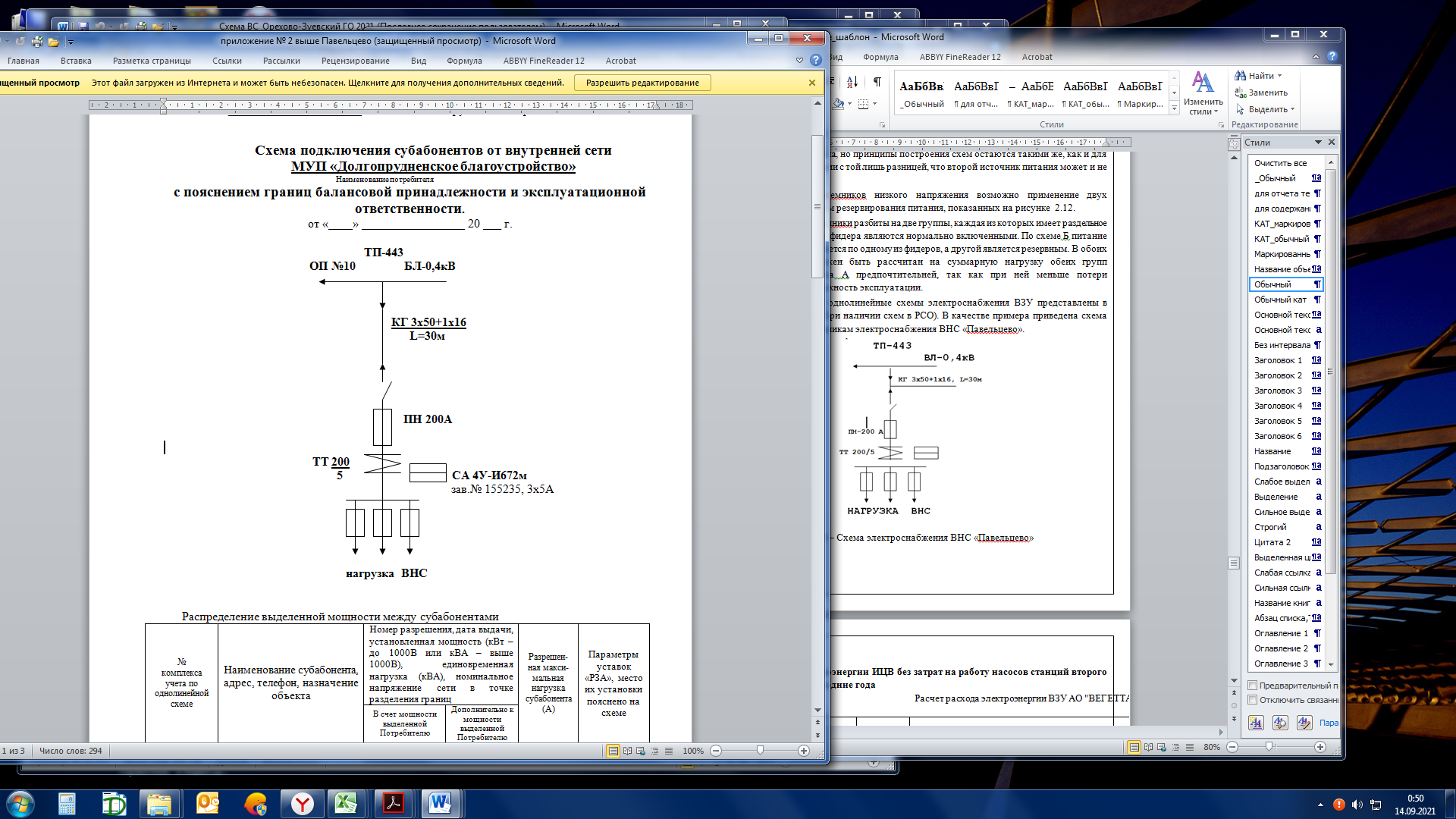 Рисунок 2.17 – Схема электроснабжения ВЗУ «Павельцево»Потребление электроэнергии ИЦВ без затрат на работу насосов станций второго подъема за три последние годаПотребление электроэнергии ИЦВ без затрат на работу насосов станций второго подъема выделить из общего объема потребления электроэнергии невозможно ввиду отсутствия раздельной фиксации потребления.Потребление электроэнергии на ВЗУ без учета затрат на работу насосов станций второго подъема определено расчетным путем в соответствии с соотношениями мощности электрических приводов насосов станций первого и второго подъема и с учетом графика их работы. Результаты экспертной оценки представлены в таблице Таблица 2.13.Таблица 2.13 - Потребление электроэнергии на ВЗУ без учета затрат на работу насосов станций второго подъемаОрганизация учета добываемой и отпускаемой питьевой воды на ИЦВОдной из важнейших задач организации ВКХ является планомерное снижение потерь и нерационального использования воды, учет ее подачи и потребления.С этой целью необходимо требовать от абонентов, присоединенных к системам водоснабжения населенного пункта, сокращения потребления питьевой воды на производственные нужды.Организация ВКХ должна обеспечить бесперебойное водоснабжение абонентов при минимально необходимых свободных напорах для создания условий рационального использования воды в жилищном фонде и другими абонентами, систематически контролировать расход воды абонентами и требовать от организаций, эксплуатирующих внутридомовые системы водоснабжения, сокращения утечек и поддержания фактических расходов воды на уровне утвержденных нормативов водопотребления.Для регулярного проведения мероприятий по учету подачи и реализации воды, снижению ее потерь и нерационального использования в составе организации ВКХ создается служба учета и реализации воды. Состав и численность службы учета и реализации воды, а также ее функции зависят от масштаба и объема работ организации ВКХ.Служба учета и реализации воды в практической деятельности должна руководствоваться законодательными и нормативными документами в области водного хозяйства и взаимодействовать с местными органами управления использованием и охраной водного фонда.Задачами службы учета и реализации воды являются:организация учета и контроля подачи и реализации воды, выявление, учет и оценка всех видов потерь воды; осуществление поверки и ремонтаорганизация или осуществление поверки и ремонта расходомеров и счетчиков воды;предотвращение хищения воды;лимитирование водопотребления производственными предприятиями и организациями;согласование присоединений (врезок) к действующей системе водоснабжения в части соответствия диаметра (калибра) водосчетчика расходу воды абонентами, мест расположения и правильности монтажа водомерного узла;организация систематической и целенаправленной рекламы по сокращению нерационального водопотребления и утечек воды.Измерению и учету подлежат расходы и объемы воды:забираемой воды из природных источников водоснабжения или систем районного водоснабжения;подаваемой насосными станциями второго подъема;потребляемой предприятиями и организациями;потребляемой в жилых и общественных зданиях.В архиве учета и реализации воды должны храниться:техническая документация и паспорта расходомеров и счетчиков воды;картотека водопроводных вводов с указанием номера ввода и адреса местонахождения счетчиков воды;наименования основных абонентов и перечня субабонентов (арендаторов);диаметра ввода и условного диаметра расходомера или счетчика воды (с приложением карточки прибора);документация по обоснованию, установлению лимитов расхода воды из системы водоснабжения населенных мест;материалы отчетности по водопотреблению и оценки утечек воды.На всех скважинах ВЗУ в ГО Долгопрудный организован технологический приборный учет добываемой питьевой воды. На границе балансовой ответственности между юридическими лицами установлены приборы коммерческого учета отпускаемой (принимаемой) холодной воды. Оснащенность приборами учета питьевой воды представлена в таблице Таблица 2.14.Таблица 2.14 – Сведения об оснащенности узлами (приборами) учета ИЦВСведения о диспетчеризации и автоматизации технологических процессов на ИЦВСистема комплексной диспетчеризации и автоматизации водоснабжения предназначена для обеспечения контроля функционирования технологического оборудования, эффективного управления из центрального диспетчерского пункта режимами работы, технологическими параметрами и процессами на территориально распределенных объектах РСО. Согласно данным, предоставленным МУП «Инженерные сети г. Долгопрудного», на ВЗУ «Павельцево» автоматизированы процессы регулирования воды в водонапорной башне и подачи воды в сеть. Управление станцией обезжелезивания также автоматизировано. Параметры состояния рабочего оборудования, дистанционное включение (выключение) выведено на пульт дежурного оператора ВЗУ «Павельцево».Полная автоматизация в управлении режимами водоснабжения, а также диспетчеризация и контроль параметров работы оборудования на ВЗУ АО «Вегетта» и ВЗУ «Павельцевская нефтебаза», отсутствуют. Информация о состоянии систем водоснабжения передается средствами телефонной связи. Управление режимами водоснабжения осуществляется обслуживающим персоналом в ручном режиме. Внедрение комплексной системы диспетчеризации, телемеханизации и систем управления режимами на объектах организаций, осуществляющих водоснабжение в ГО Долгопрудный, позволит:повысить показатели качества питьевой воды и оказываемых услуг потребителям;оптимизировать работу сетей и сооружений водоснабжения;снизить расход электроэнергии, реагентов и других расходных материалов;сократить потери воды при транспортировке;сократить затраты на ремонт оборудования;предотвратить возникновение аварийных ситуаций и сократить время устранения их последствий;повысить надежность управления технологическими процессами;повысить уровень безаварийности технологических процессов;повысить качество и эффективность процесса оперативного управления системой водоснабжения;производить комплексный коммерческий и технический учет;обеспечить комплексную безопасность всех территориально распределенных объектов.Автоматизацию процессов водоподготовки предлагается осуществить при строительстве систем очистки и подготовки воды. Автоматизация процесса водоподготовки обеспечивает точность проведения всех операций технологического процесса и повышение качества питьевой воды.Внедрение систем комплексной автоматизации и диспетчеризации предприятий водоснабжения и водоотведения позволит значительно улучшить водоснабжение населенных пунктов в ГО Долгопрудный, получить экономию электроэнергии на подъем и транспортировку воды, снизить потери воды и уменьшить число аварий, сократить численность задействованного в обслуживании персонала.Основные факторы экономии от реализации:снижение расхода электроэнергии; снижение затрат на химические реагенты и другие расходные материалы;снижение расходов на ремонт и техническое обслуживание парка технологического оборудования;снижение стоимости аварийно-восстановительных работ вследствие сокращения числа аварий;снижение фонда оплаты труда высвобождаемого персонала;снижение количества непроизводительных утечек воды.Сведения о хозяйственной деятельности ИЦВХозяйственная деятельность предприятий, которые осуществляют централизованное водоснабжение в части производства питьевой воды, включает:проведение лабораторно-производственного контроля на соответствие качества питьевой воды, подаваемой потребителям, СанПиН 2.2.4-1074-01, или наличие договора на проведение таких работ с аттестованными лабораториями других организаций;проведение технологического контроля;соблюдение технологического регламента по эксплуатации сооружений по производству питьевой воды и ее водоподготовки, утвержденного руководителем предприятия;наличие аттестованной лаборатории, которая осуществляет производственный контроль, или договора на выполнение таких работ с аттестованными лабораториями других организаций;обеспечение наличия производственно-технической базы, необходимой для эксплуатации сооружений по производству питьевой воды и ее водоподготовки;проведение планово-предупредительных ремонтов объектов по производству питьевой воды в соответствии с требованиями законодательства;обеспечение соответствия деятельности по производству питьевой воды требованиям количественных и качественных характеристик, соответствующих параметрам, определенным государственными стандартами;осуществление производства питьевой воды с применением приборов учета на этапах подъема и очистки воды.В таблице Таблица 2.15 приведены сведения о хозяйственной деятельности ИЦВ, предоставленные эксплуатирующими организациями за 2020 год.Сведения о хозяйственной деятельности РСО (представлены в электронном приложении В), предоставили:МУП «Инженерные сети г. Долгопрудного»;АО «Вегетта»;ООО «Газпромнефть-Терминал».Таблица 2.15 - Сведения о хозяйственной деятельности ИЦВОценка эффективности технологической схемы ИЦВ, включая оценку энергоэффективностиЭффективность технологической схемы системы ИЦВ определяется, согласно приказу Минстроя России от 04.04.2014 № 162/пр «Об утверждении перечня показателей надежности, качества, энергетической эффективности объектов централизованных систем горячего водоснабжения, холодного водоснабжения и (или) водоотведения, порядка и правил определения плановых значений и фактических значений таких показателей».Показатели качества питьевой воды Показатели качества питьевой воды системы централизованного водоснабжения, направляемой с ВЗУ в сеть, оценивались по соответствию допустимым показателям установленных требованиями СанПиН 2.1.4.1074-01 «Питьевая вода. Гигиенические требования к качеству воды централизованных систем питьевого водоснабжения. Контроль качества» (рассмотрены ранее в п. 2.1.9.11 – 2.1.9.12). Согласно результатам лабораторных исследований питьевой воды, направляемой в сеть с ИЦВ: ВЗУ «Павельцево», ВЗУ АО «Вегетта», показатели проб воды в 2020 г. соответствовали требованиям СанПиН 2.1.4.1074-01 «Питьевая вода. Гигиенические требования к качеству воды централизованных систем питьевого водоснабжения. Контроль качества».Анализ протоколов испытаний питьевой воды, взятой из скважин ВЗУ «Павельцевская нефтебаза», показал, что вода, направляемая с ИЦВ в сеть, в 2020 году не соответствовала требованиям СанПиН 2.1.4.1074-01 «Питьевая вода. Гигиенические требования к качеству воды централизованных систем питьевого водоснабжения. Контроль качества» по показателям «мутность», «железо».Питьевая вода, поставляемая в систему централизованного водоснабжения г. Долгопрудный (технологическая зона №1) от СCВ АО «Мосводоканал», имеет высокую степень очистки и достаточно высокие показатели качества.Показатель надежности и бесперебойности работы оборудования на ИЦВ В соответствии с данными РСО и форме №1- водопровод в 2020 году на ИЦВ ГО Долгопрудный не зафиксировано аварий и инцидентов. Таким образом, показатель надежности и бесперебойности водоснабжения для головных объектов системы централизованного водоснабжения стремится к 1.Удельный расход электрической энергии, потребляемой в технологическом процессе подъема и подготовки питьевой воды, на единицу объема транспортируемой воды (кВт*ч/куб. м)Удельный расход электрической энергии, потребляемой в технологическом процессе подъема и подготовки питьевой воды, за 2020 год представлен в таблице Таблица 2.16.Таблица 2.16 - Удельный расход электрической энергии ИЦВ в 2020 г.Описание системы транспорта централизованного питьевого водоснабжения с указанием на ситуационной схеме адресов и мест расположения насосных станций, резервуаров чистой воды, водонапорных башен, колодцев с регулирующей и секционирующей арматуройЦентрализованным водоснабжением охвачено 93% населения ГО Долгопрудный. Водоснабжение осуществляется от:Транзитных водоводов №11 и №12 (ССВ), АО «Мосводоканал»;ВЗУ «Павельцево», МУП «Инженерные сети г. Долгопрудного»;ВЗУ АО «Вегетта», АО «Вегетта»;ВЗУ «Павельцевская нефтебаза», ООО «Газпромнефть-Транзит». Ситема транспорта централизованного водоснабжения г. Долгопрудный с источником водоснабжения - ССВПотребители системы централизованного водоснабжения г. Долгопрудный (технологическая зона №1) обеспечиваются питьевой водой от Зеленоградских водоводов (ССВ): №11 диаметром 1000 мм и №12 диаметром 1200 мм. В состав системы транспорта технологической зоны №1 входят: 22 повысительные насосные станции (н/ст 3-го подъема), сети водоснабжения.Система транспорта технологической зоны №1 представляет собой закольцованные и тупиковые сети водоснабжения с установленными на них насосными станциями 3-го подъема.Система транспорта централизованного водоснабжения г. Долгопрудный, мкр. Павельцево, с источником водоснабжения – ВЗУ «Павельцево»Потребители системы централизованного водоснабжения г. Долгопрудный, мкр. Павельцево (технологическая зона №2) обеспечиваются питьевой водой от ВЗУ «Павельцево». В состав системы транспорта технологической зоны №2 входят: н/ст 2-го подъема ВНС «Павельцево», сети водоснабжения.Система транспорта централизованного водоснабжения г. Долгопрудный, мкр. Шереметьевский, с источником водоснабжения – ВЗУ АО «Вегетта»Потребители системы централизованного водоснабжения г. Долгопрудный, мкр. Шереметьевский (технологическая зона №3) обеспечиваются питьевой водой от ВЗУ АО «Вегетта». В состав системы транспорта технологической зоны №3 входят: РЧВх1000 м3, н/ст 2-го подъема ВНС АО «Вегетта», водонапорная башня, сети водоснабжения. Система транспорта централизованного водоснабжения г. Долгопрудный, мкр. Павельцево, с источником водоснабжения – ВЗУ «Павельцевская нефтебаза»ВЗУ «Павельцевская нефтебаза» (технологическая зона №4) обеспечивает питьевой водой собственное предприятие, а также Котельную (Новое ш, 32а). В состав системы транспорта технологической зоны №4 входят: 2 РЧВх500 м3, н/ст 2-го подъема ВНС «Павельцевская нефтебаза», сети водоснабжения. Существующее размещение объектов централизованных систем водоснабжения ГО Долгопрудный отражается эксплуатирующими организациями, занятыми в сфере водоснабжения поселения на картах (схемах), хранящихся в организациях. Для целей разработки схемы водоснабжения ГО Долгопрудный с применением карт (схем) построена электронная модель системы водоснабжения с применением геоинформационной системы и программно-расчетного комплекса «Zulu» (разработчик ООО «Политерм» г. Санкт-Петербург). Карты (схемы) существующих сетей и сооружений централизованных систем водоснабжения ГО Долгопрудный с направлениями размещения объектов водоснабжения и трасс водопроводных сетей приведены в электронной модели, прилагающейся к схеме.Ситуационные схемы систем транспорта централизованного питьевого водоснабжения ГО Долгопрудный приведены на рисунках Рисунок 2.18 - Рисунок 2.22.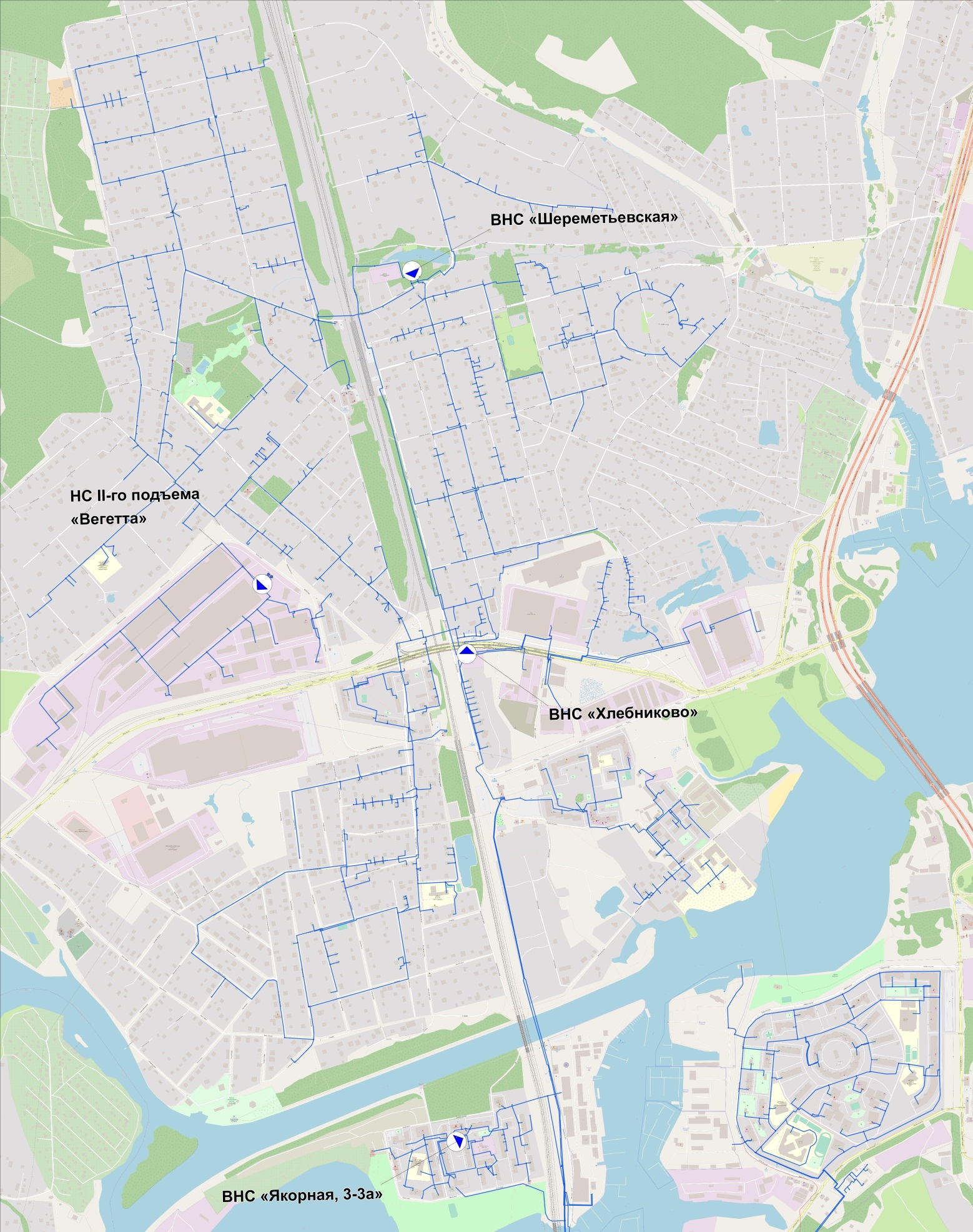 Рисунок 2.18 – Ситуационная схема системы транспорта централизованного питьевого водоснабжения технологической зоны №1 (часть 1)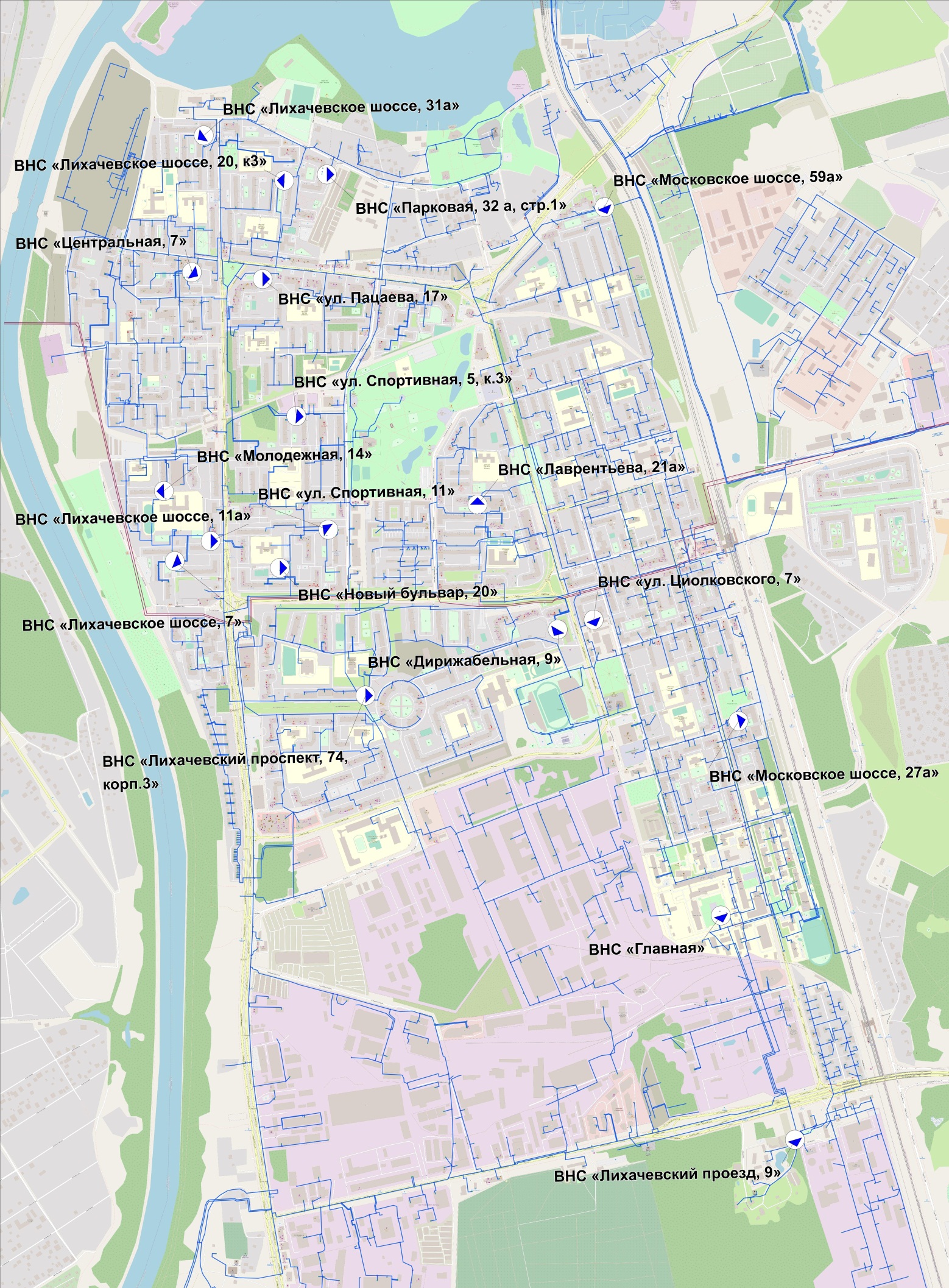 Рисунок 2.19 – Ситуационная схема системы транспорта централизованного питьевого водоснабжения технологической зоны №1 (часть 2)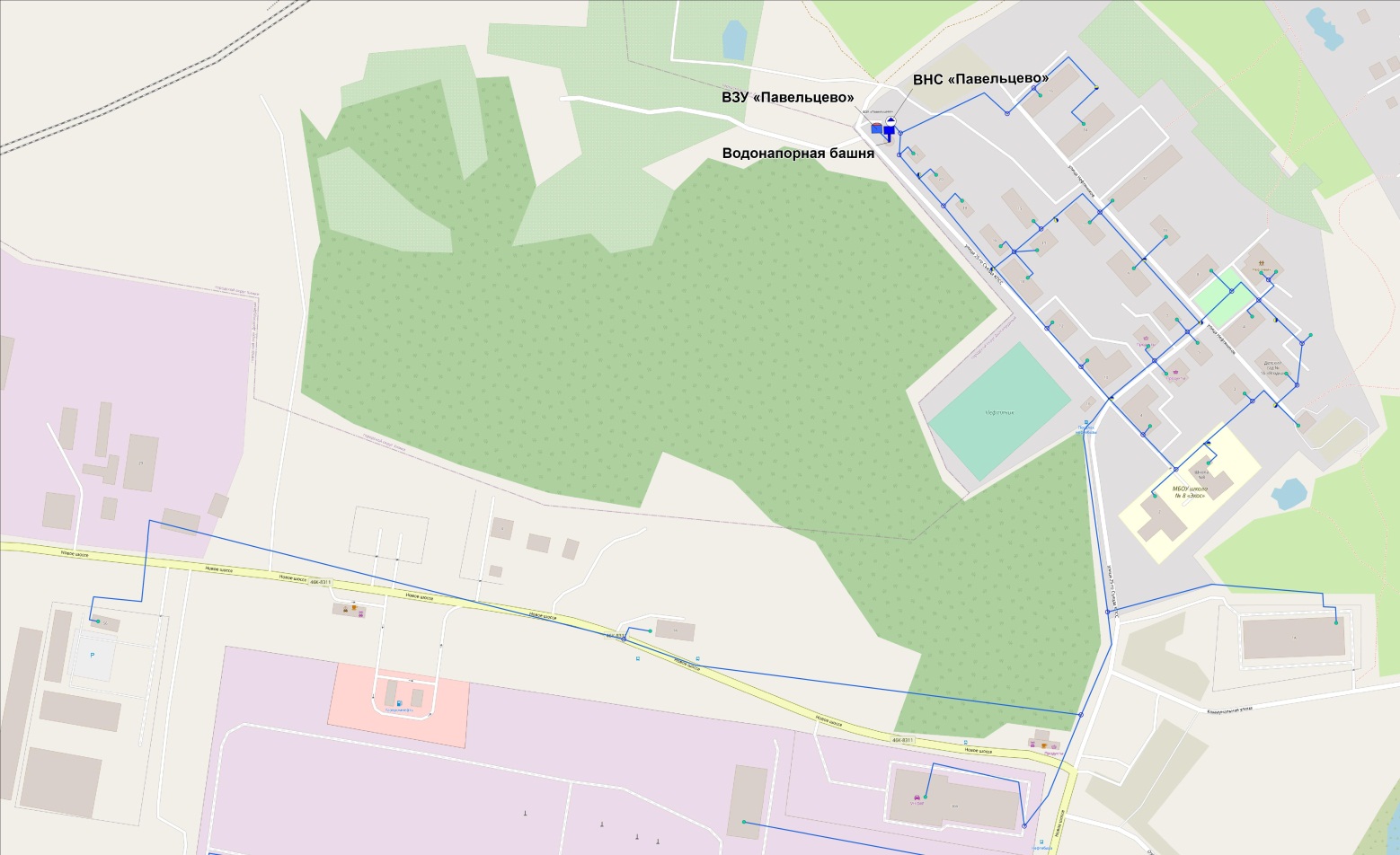 Рисунок 2.20 – Ситуационная схема системы транспорта централизованного питьевого водоснабжения технологической зоны №2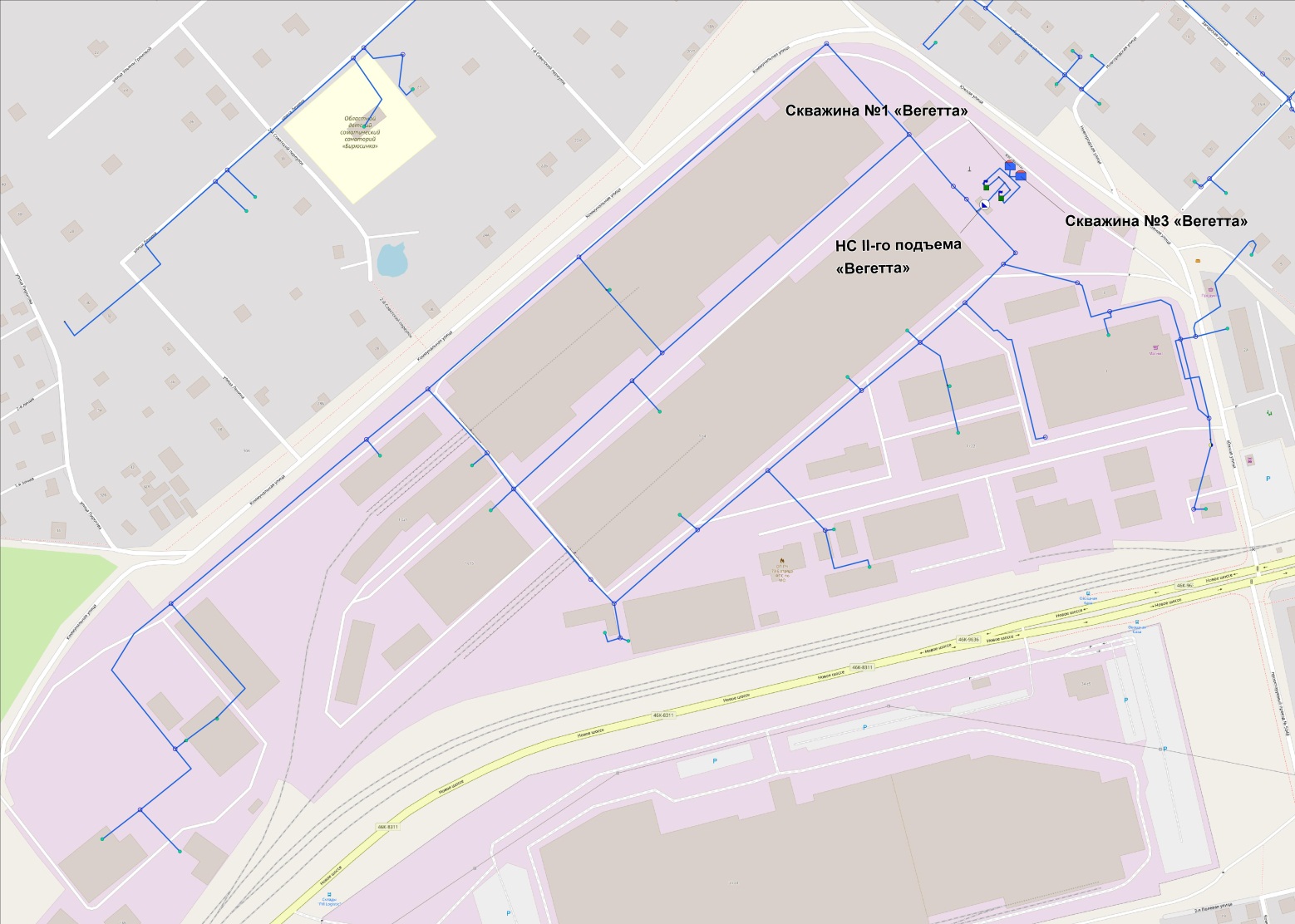 Рисунок 2.21 – Ситуационная схема системы транспорта централизованного питьевого водоснабжения технологической зоны №3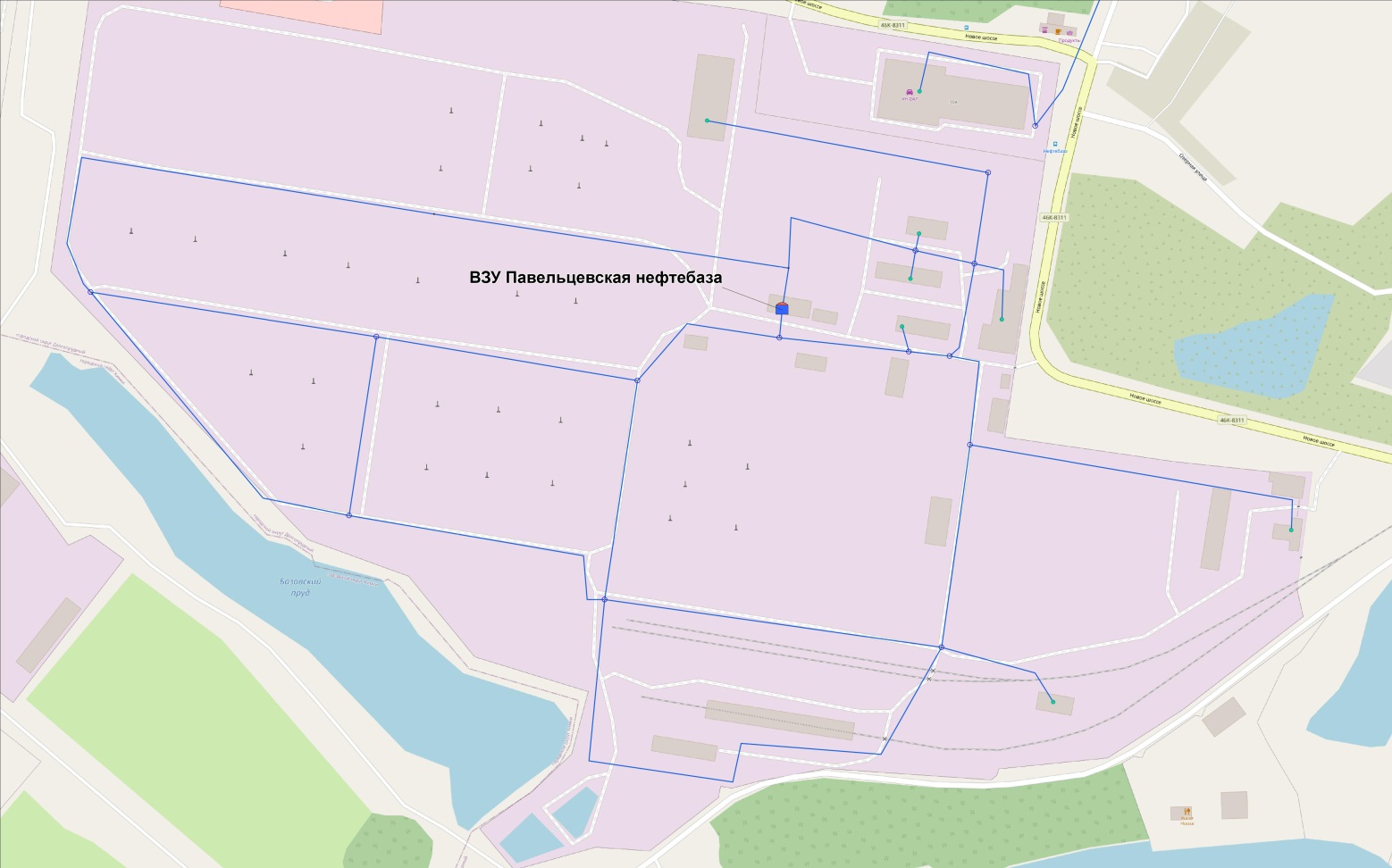 Рисунок 2.22 – Ситуационная схема системы транспорта централизованного питьевого водоснабжения технологической зоны №4Характеристика сооружений системы транспорта централизованного питьевого водоснабжения с указание адресной привязки, состояния и сроков ввода в эксплуатациюВодопроводная сеть - система трубопроводов для передачи воды к местам потребления. Водопроводная сеть должна обеспечивать надежное и бесперебойное транспортирование воды к потребителям в необходимых количествах под напором, достаточным для подачи воды к самой отдаленной и высоко расположенной точке водоразбора.При кольцевых водопроводных сетях в отличие от тупиковых, можно выключать поврежденный участок трубопровода без прекращения подачи воды в последующие участки, одновременно ослабляется действие гидравлических ударов, которые в тупиковых сетях и водоводах иногда вызывают аварии труб. В то же время общая протяженность кольцевой сети всегда больше, чем тупиковой, а поэтому стоимость ее выше. В связи с этим кольцевые сети, как правило, применяются для городских и производств, водопроводов, а тупиковые — для снабжения водой таких потребителей, для которых допустимы перерывы в снабжении, а также для водопроводов небольших поселков.В районах вечной мерзлоты водопроводные сети делают кольцевыми или тупиковыми, по с обязательным обеспечением циркуляции воды в линиях сети или с подогревом воды. Для этого, напр., крупных потребителей воды и особенно потребителей с круглосуточным расходом рекомендуется подключать к концевым участкам тупиковой сети, а в линиях сети, имеющих временные нулевые скорости движения воды, целесообразно устраивать принудит, сбросы воды.Различают магистральные линии водопроводных сетей, транспортирующие основные массы воды, в частности транзитом в более удаленные места, и распределительную сеть, по которой вода поступает к отдельным домовым ответвлениям, пожарным гидрантам и водоразборным колонкам. Глубина заложения труб зависит от глубины промерзания почвы, температуры подаваемой по трубам воды и режима работы водопровода. Для средней полосы России глубина заложения принимается 2,5 — 3 м.Минимальная глубина заложения определяется из условия предохранения труб от разрушения транспортными нагрузками.Магистральные линии и водоводы обычно прокладывают из чугунных, железобетонных и стальных труб, причем стальные трубы рекомендуется применять только для высоконапорных водоводов, в условиях действия динамических нагрузок и изгибающих усилий, а также в районах вечной мерзлоты, в просадочных, лессовидных и др. грунтах. Минимальный диаметр распределит, (уличной) сети труб для городов 100—150 мм. Арматуру водопроводную на водопроводной сети располагают внутри специально устраиваемых для этого колодцев. При значит, разностях отметок местности в пределах обслуживаемой водопроводом территории, а также при наличии большой разницы в величине требуемых отдельными потребителями напоров выгодно устраивать зонные водопроводы.Служба эксплуатации водопроводных сетей должна обеспечить периодический осмотр трасс и колодцев с проверкой работы арматуры (профилактические работы), текущий и капитальный ремонт, ликвидацию повреждений на сети, а также наблюдения за напорами и расходами воды в сети с помощью спец. приборов. В ведении службы эксплуатации находятся все линии водопроводной сети, включая домовые ответвления.В ГО Долгопрудный строительство и ввод новых сетей производиться ежегодно, поэтому определить год ввода сетей сложно. Исторически формирование системы водопроводных сетей в ГО Долгопрудный началось в начале прошлого века. Наибольший объем ввода сетей в последние 40 лет наблюдается в период времени с 1980-1990 года. Особенностью размещение потребителей на территории ГО Долгопрудный является компактность и близость к источникам питьевой воды.Сведения о протяженности по диаметрам трубопроводов системы водоснабжения                    ГО Долгопрудный представлены в таблице Таблица 2.17.Таблица 2.17 – Сведения о протяженности сетей водоснабжения с разделением по                       диаметрамМатериал труб: сталь, полиэтилен, чугун.Сведения о протяженности сетей водоснабжения, находящихся на балансе МУП «Инженерные сети г. Долгопрудного» по состоянию на 31.12.2020 г. представлены в таблице Таблица 2.18. Таблица 2.18 – Сведения о протяженности сетей водоснабжения МУП «Инженерные сети г. Долгопрудного» Протяженность водопроводных сетей системы централизованного водоснабжения технологической зоны №2 (ВЗУ «Павельцево») составляет 3,47 км.Сведения о состоянии водопроводных сетей, находящихся на балансе МУП «Инженерные сети г. Долгопрудного», по состоянию на 2020 год представлены в таблице Таблица 2.19.Таблица 2.19 – Сведения о состоянии сетей водоснабжения МУП «Инженерные сети г. Долгопрудного» Степень износа сетей водоснабжения по данным МУП «Инженерные сети г. Долгопрудного» - 32,89%.Сведения о протяженности сетей водоснабжения, находящихся на балансе АО «Вегетта» по состоянию на 31.12.2020 г. представлены в таблице Таблица 2.20.Таблица 2.20 – Сведения о протяженности сетей водоснабжения АО «Вегетта» На балансе ООО «Газпромнефть-Терминал», по состоянию на 31.12.2020 г., находятся кольцевые и тупиковые водопроводные сети диаметром 150-200 мм с расположенными на ней гидрантами общей протяженностью около 4,0 км.Функционирование и эксплуатация сетей системы централизованного водоснабжения осуществляются на основании «Правил технической эксплуатации систем и сооружений коммунального водоснабжения и канализации», утвержденных приказом Госстроя РФ №168 от 30.12.1999 г. Для обеспечения качества воды в процессе ее транспортировки производится постоянный мониторинг на соответствие требованиям СанПиН 2.1.4.1074-01 «Питьевая вода. Гигиенические требования к качеству воды централизованных систем питьевого водоснабжения. Контроль качества».Описание повысительных насосных станций системы централизованного питьевого водоснабжения (адрес, технологическая схема, состав, характеристики и сроки ввода в эксплуатацию основного оборудования, фактическая производительность насосной станции, автоматизация, диспетчеризация, учет)Повысительные насосные станции предназначаются для регулирования постоянного давления оптимального для качественного обслуживания водопроводных систем.Основное действие, которое выполняет напорная станция, это забор воды из системы водопровода, где выдается низкий напор воды и перевод ее посредством работы насосов в воду с повышенным напором. Повысительная насосная станция, предназначенная для подачи воды на хозяйственно-питьевые и противопожарные нужды городского микрорайона со зданиями повышенной этажности.Общим для всех ПНС является отсутствие автоматизации, диспетчеризации и электронного учета параметров сети.На территории ГО Долгопрудный повысительные насосные станции используются только в системе транспорта централизованного питьевого водоснабжения технологической зоны №1. Перечень повысительных насосных станций и оборудования, установленного на них, представлен в таблице Таблица 2.21.Таблица 2.21 – Перечень ПНС и оборудования, установленного на них   Предоставленные РСО технологические схемы повысительных насосных станций ГО Долгопрудный представлены в электронном приложении №Г. В качестве примера приведена технологическая схема насосной станции 3-го подъема «Шереметьевская».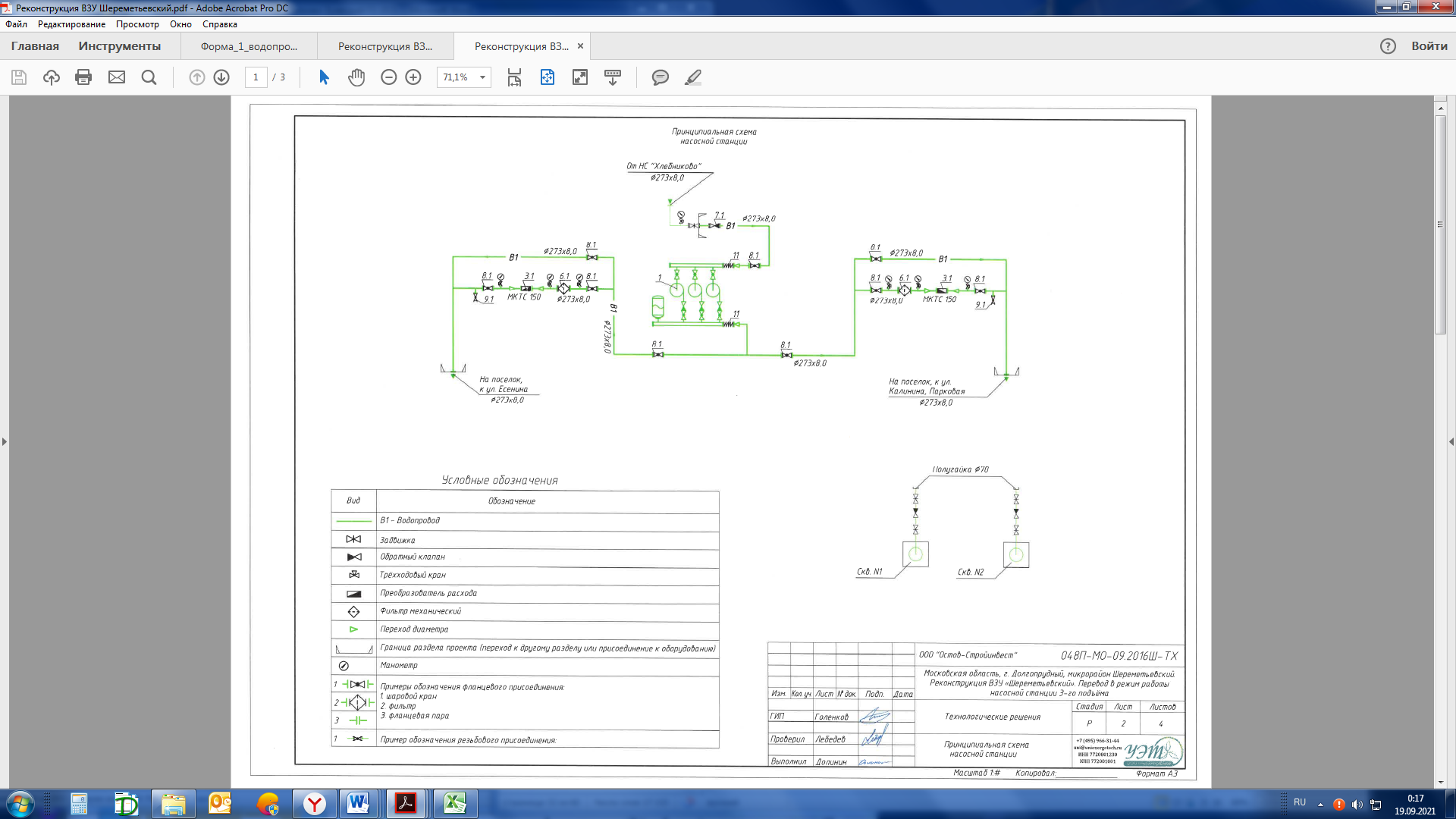 Рисунок 2.23 – Технологическая схема ВНС «Шереметьевская»Предоставленные РСО схемы электроснабжения повысительных насосных станций ГО Долгопрудный представлены в электронном приложении №Б. В качестве примера приведена схема подключения к внешним источникам электроснабжения повысительной насосной станции по адресу Лихачевское шоссе, 20, к. 3.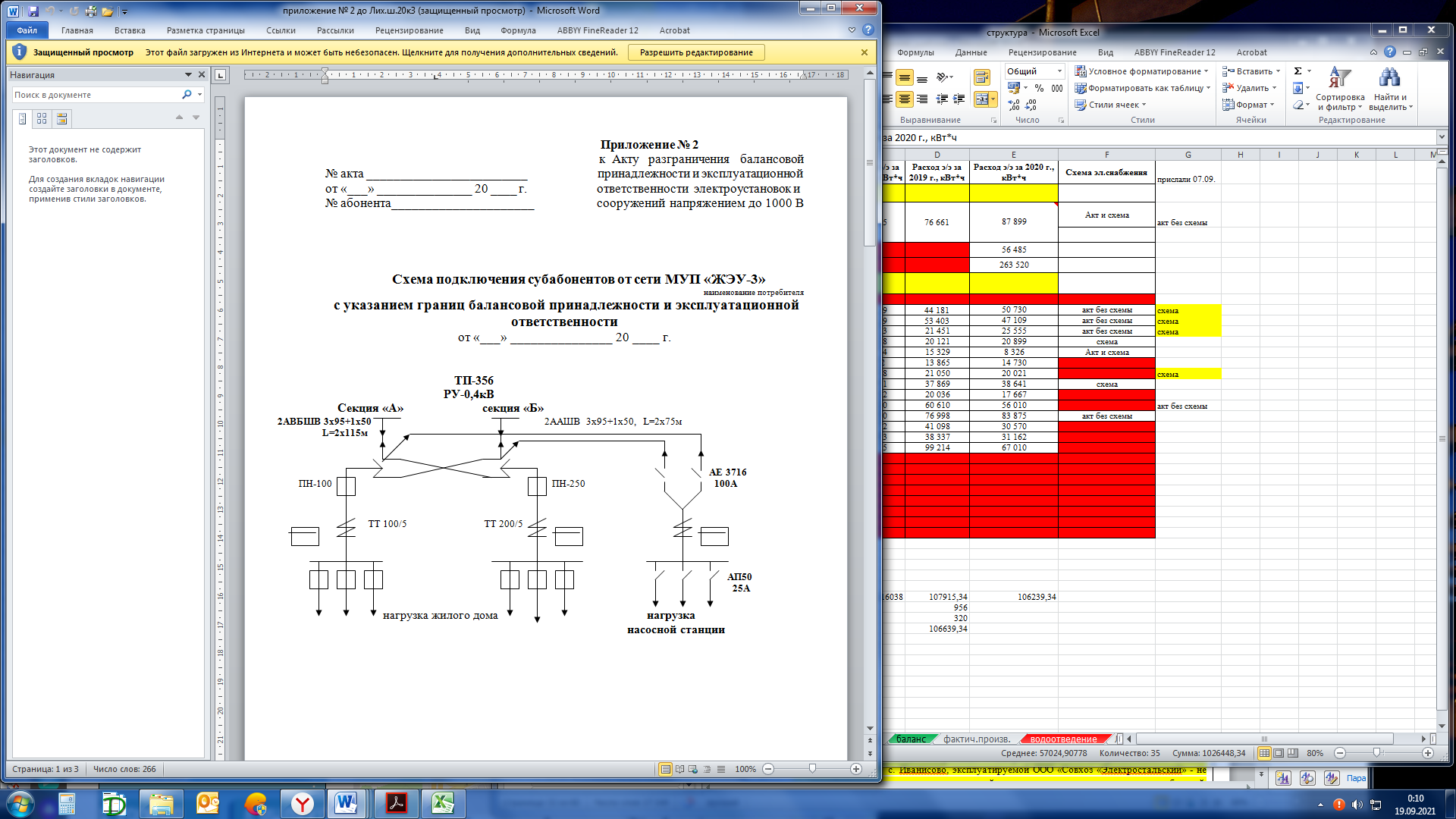 Рисунок 2.24 – Схема электроснабжения ПНС, Лихачевское шоссе, 20, к3Кроме повысительных насосных станций, для регулирования колебаний напора и расхода воды в водопроводной сети, а также создания запаса питьевой воды и выравнивания графика работы насосных станций в системе водоснабжения технологической зоны №2 ГО Долгопрудный функционирует водонапорная башня.Технические характеристики водонапорной башни приведены в таблицеТаблица 2.22.Таблица 2.22 – Технические характеристики ВБ Протоколы анализов качества питьевой воды в контрольных точках у потребителей помесячно за последние три годаПротоколы анализов качества питьевой воды в контрольных точках у потребителей в ГО Долгопрудный помесячно за последние три года (при наличии в РСО архива) приведены в электронном приложении А.Все исследования проведены в соответствии с действующими санитарно-эпидемиологическими правилами и нормативами, государственными стандартами, с использованием методов и методик, утвержденных в установленном порядке на проверенных средствах измерения. Оценка качества питьевой воды, получаемой потребителямиАнализ предоставленных МУП «Инженерные сети г. Долгопрудного» протоколов испытаний питьевой воды, получаемой потребителями централизованных систем водоснабжения г. Долгопрудного – технологические зоны №1 и №2, показал:Питьевая вода поступает в централизованную систему водоснабжения г. Долгопрудного (технологическая зона №1) от СCВ АО «Мосводоканал» без отклонений по всем качественным показателям. Вода, получаемая потребителями централизованной системы водоснабжения г. Долгопрудного (технологическая зона №1), в 2020 г. удовлетворяла всем требованиям СанПиН 2.1.4.1074-01 «Питьевая вода. Гигиенические требования к качеству воды централизованных систем питьевого водоснабжения. Контроль качества».Вода, получаемая потребителями централизованной системы водоснабжения г. Долгопрудного, мкр. Павельцево (технологическая зона №2), в 2020 г. удовлетворяла всем требованиям СанПиН 2.1.4.1074-01 «Питьевая вода. Гигиенические требования к качеству воды централизованных систем питьевого водоснабжения. Контроль качества».Анализ предоставленных АО «Вегетта» протоколов испытаний питьевой воды, получаемой потребителями централизованной системы водоснабжения г. Долгопрудного, мкр. Шереметьевский (технологическая зона №3), показал, что качество воды в 2020 г. удовлетворяло всем требованиям СанПиН 2.1.4.1074-01 «Питьевая вода. Гигиенические требования к качеству воды централизованных систем питьевого водоснабжения. Контроль качества».Пробы питьевой воды в контрольных точках разводящей сети централизованной системы водоснабжения ВЗУ «Павельцевская нефтебаза» - не берутся. Выводы о качестве питьевой воды данной централизованной системы водоснабжения были сделаны ранее на основании протоколов анализов воды, взятой из скважин (п.2.1.9.1.12): вода, направляемая с ВЗУ «Павельцевская нефтебаза» в сеть, в 2020 году не соответствовала требованиям СанПиН 2.1.4.1074-01 «Питьевая вода. Гигиенические требования к качеству воды централизованных систем питьевого водоснабжения. Контроль качества» по показателям «мутность», «железо». Анализ исполнения предписания органов, осуществляющих государственный надзор, муниципальный контроль, об устранении нарушений, влияющих на качество и безопасность водыУправление Федеральной службы по надзору в сфере защиты прав потребителей и благополучия человека по Московской области (Управление Роспотребнадзора по Московской области) осуществляет надзор за исполнением санитарного законодательства. На момент разработки схемы водоснабжения в соответствии с данными, предоставленными РСО, предписания органов, осуществляющих государственный надзор, муниципальный контроль, об устранении нарушений, влияющих на качество и безопасность воды, не выдавались.Анализ пропускной способности системы транспорта питьевой воды по результатам гидравлических расчетов по основным направлениям и по данным замеров в контрольных точкахПропускная способность участков трубопроводов водопроводной сети ГО Долгопрудный оценена с помощью программно-расчетного комплекса Zulu и признана удовлетворительной.Пакет ZuluHydro позволяет создать расчетную математическую модель сети, выполнить паспортизацию сети, и на основе созданной модели решать информационные задачи, задачи топологического анализа, и выполнять различные гидравлические расчеты.Расчету подлежат тупиковые и кольцевые сети водоснабжения, в том числе с повысительными насосными станциями и дросселирующими устройствами, работающие от одного или нескольких источников.Расчеты ZuluHydro могут работать как в тесной интеграции с геоинформационной системой (в виде модуля расширения ГИС), так и в виде отдельной библиотеки компонентов, которые позволяют выполнять расчеты из приложений пользователей.Выборочные результаты расчета пропускной способности системы транспорта питьевой воды представлены на рисунках ниже.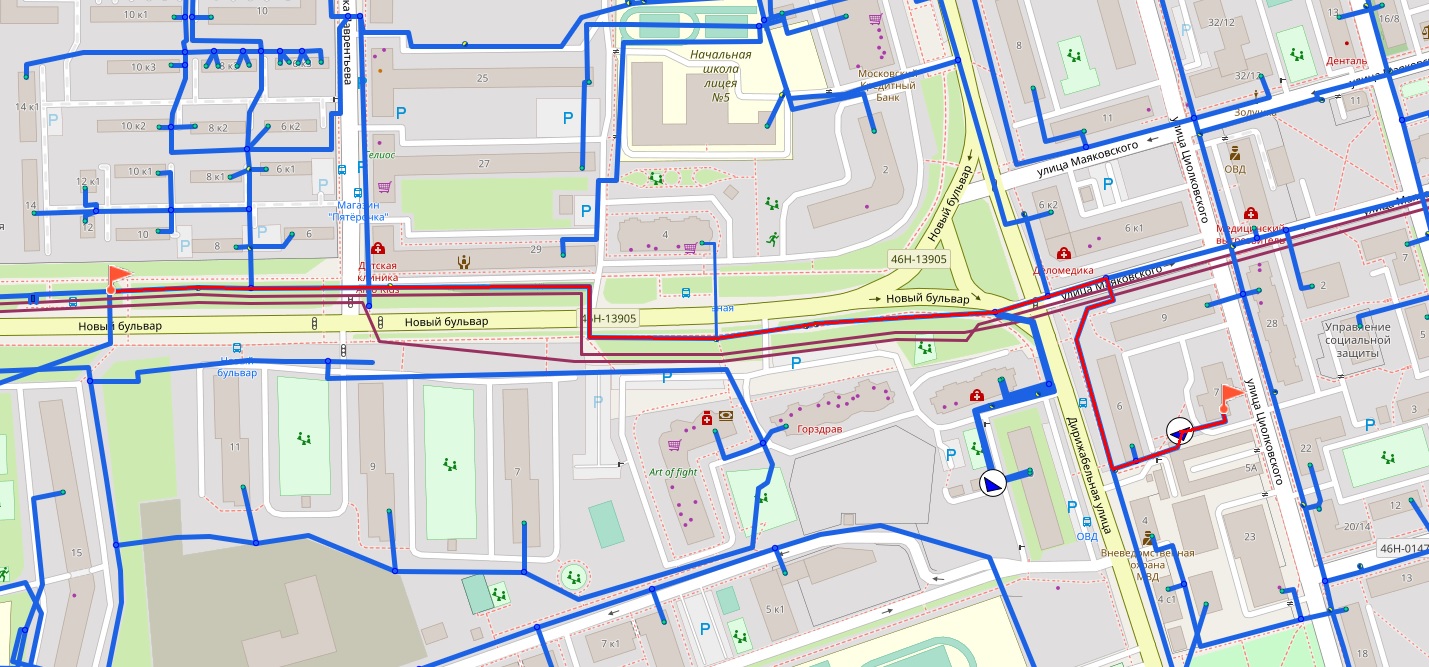 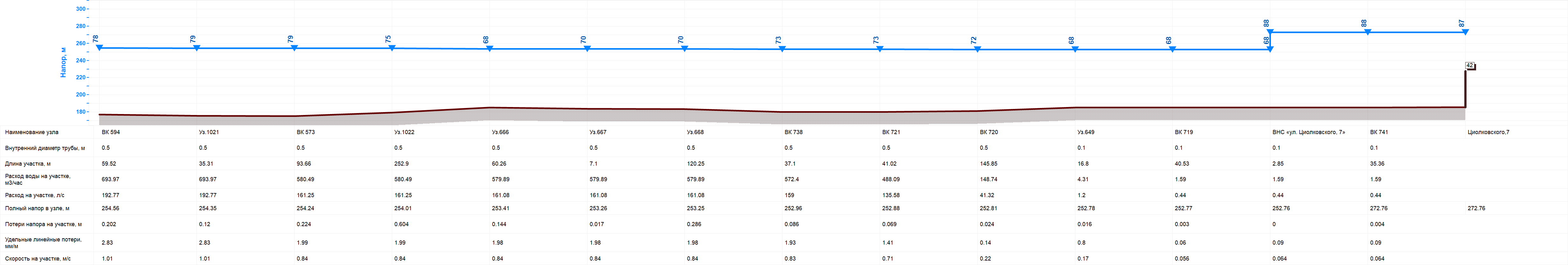 Рисунок 2.25 – Пьезометрический график вдоль пути водопроводных сетей технологической зоны №1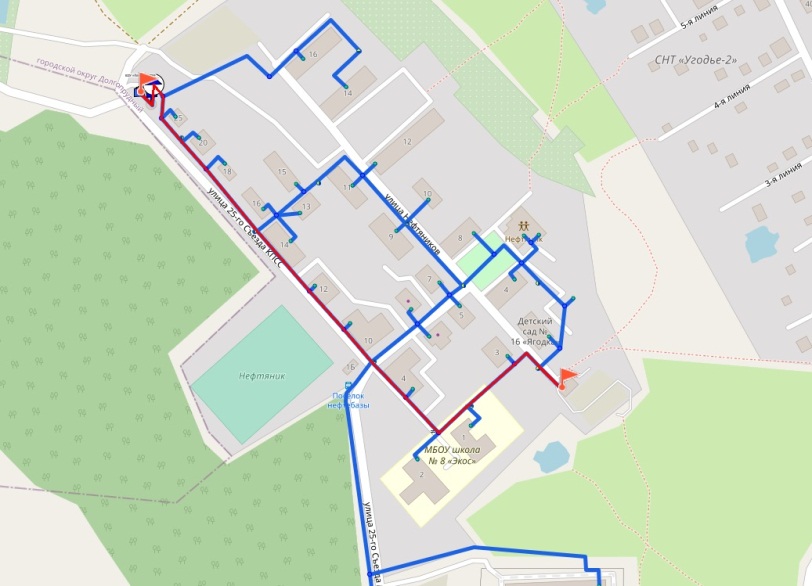 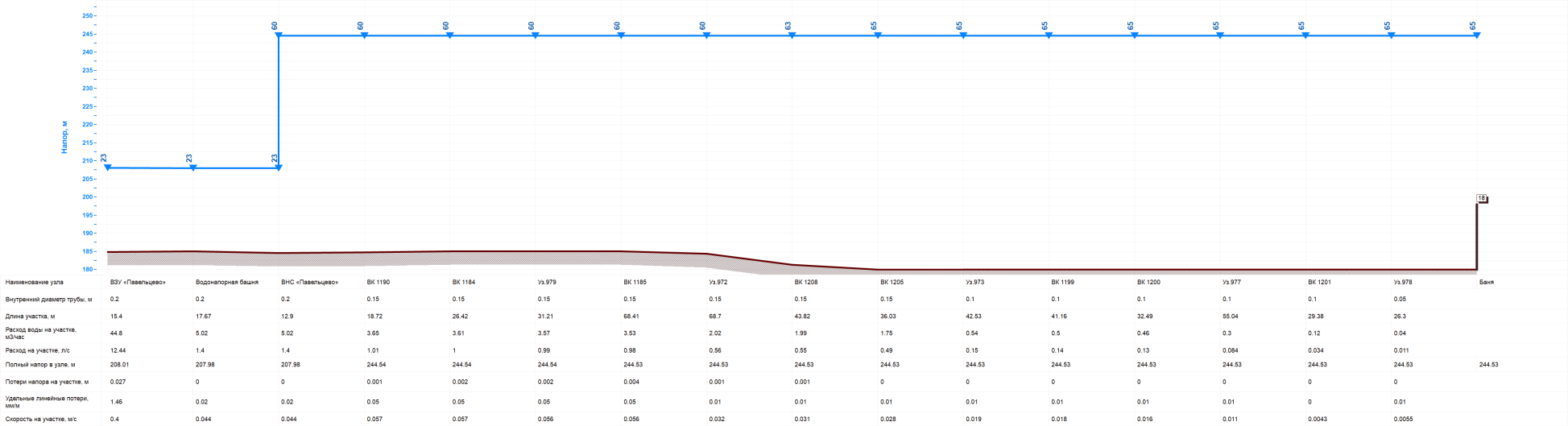 Рисунок 2.26 – Пьезометрический график вдоль пути водопроводных сетей ВЗУ «Павельцево»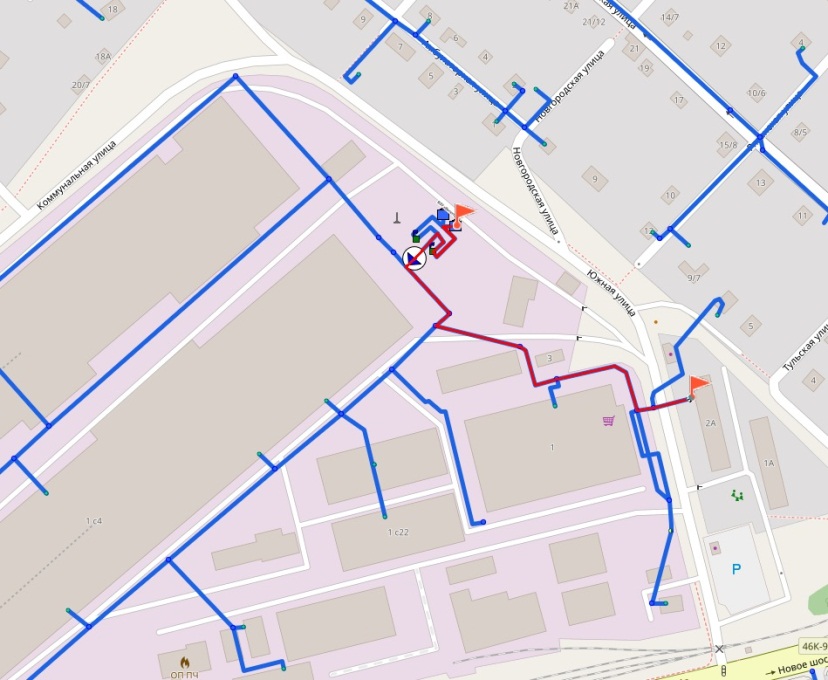 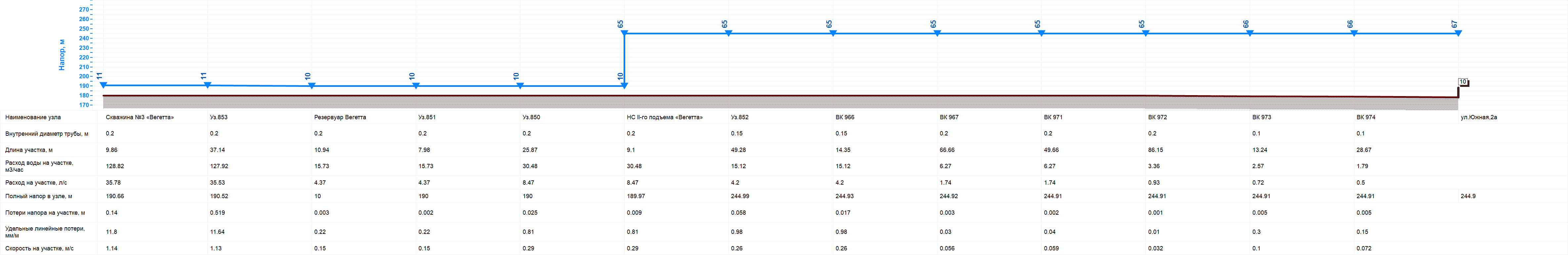 Рисунок 2.27 – Пьезометрический график вдоль пути водопроводных сетей ВЗУ АО «Вегетта» Оценка хозяйственной деятельности системы транспорта централизованного водоснабжения, затраты электроэнергии станциями второго подъема и линейными насосными станциямиОценка хозяйственной деятельности системы транспорта централизованного водоснабжения ГО Долгопрудный осуществляется мониторингом показателей выявления, сбора, анализа и систематизации информации. Определения результатов достижения плановых значений показателей надежности, качества, энергетической эффективности, установленных инвестиционными и производственными программами, путем проведения технического обследования объектов централизованных систем горячего водоснабжения, холодного водоснабжения и (или) водоотведения и нецентрализованных систем холодного и горячего водоснабжения, а также анализа и оценки мероприятий, предусмотренных планом мероприятий по приведению качества питьевой воды в соответствие с установленными требованиями, планом мероприятий по приведению качества воды в соответствие с установленными требованиями.Сведения о хозяйственной деятельности РСО, эксплуатирующих объекты системы транспорта централизованного водоснабжения ГО Долгопрудный, предоставили:МУП «Инженерные сети г. Долгопрудного»;АО «Вегетта»;ООО «Газпромнефть-Терминал».Сведения о хозяйственной деятельности РСО за 2020 г. представлены в электронном приложении В.	Затраты электроэнергии станциями второго и третьего подъема за период 2018-2020 гг. приведены в таблице Таблица 2.23.Таблица 2.23 – Потребление электроэнергии станциями 2-го и 3-го подъема Оценка эффективности технологической схемы системы транспорта централизованного питьевого водоснабжения, включая оценку энергоэффективностиЭффективность технологической схемы системы транспорта централизованного питьевого водоснабжения определяется, согласно приказу Минстроя России от 04.04.2014 № 162/пр «Об утверждении перечня показателей надежности, качества, энергетической эффективности объектов централизованных систем горячего водоснабжения, холодного водоснабжения и (или) водоотведения, порядка и правил определения плановых значений и фактических значений таких показателей».Показатели качества питьевой воды Показатели качества питьевой воды систем централизованного водоснабжения ГО Долгопрудный рассмотрены ранее в п. 2.1.9.22 – 2.1.9.23. Общее качество воды, получаемой потребителями, соответствует показателям СанПиН 2.1.4.1074-01 «Питьевая вода. Гигиенические требования к качеству воды централизованных систем питьевого водоснабжения. Контроль качества». Исключение составляет вода централизованной системы водоснабжения ВЗУ «Павельцевская нефтебаза»: в 2020 году качество воды не соответствовало требованиям СанПиН 2.1.4.1074-01 «Питьевая вода. Гигиенические требования к качеству воды централизованных систем питьевого водоснабжения. Контроль качества» по показателям «мутность», «железо».Показатель надежности и бесперебойности работы системы транспорта централизованного питьевого водоснабжения Показателем надежности и бесперебойности работы системы транспорта централизованного питьевого водоснабжения является количество перерывов в транспортировке воды, возникших в результате аварий, повреждений и иных технологических нарушений на сетях централизованной системы холодного водоснабжения:По данным Производственной программы АО «Вегетта» количество перерывов в подаче воды за 2020 г., произошедших в результате аварий, повреждений и иных технологических нарушений на сетях централизованной системы холодного водоснабжения ВЗУ АО «Вегетта», составило 4 шт. Таким образом, показатель надежности и бесперебойности работы системы транспорта централизованного питьевого водоснабжения ВЗУ АО «Вегетта» в 2020 г. составил 4,0 ед./км.В соответствии с данными МУП «Инженерные сети г. Долгопрудного» и форме №1- водопровод, в 2020 г. на объектах систем транспорта, эксплуатируемых МУП «Инженерные сети г. Долгопрудного», не зафиксировано инцидентов. Таким образом, показатель надежности и бесперебойности работы систем транспорта централизованного питьевого водоснабжения МУП «Инженерные сети г. Долгопрудного» стремится к 1.В соответствии с данными ООО «Газпромнефть-Терминал», в 2020 г. на объектах систем транспорта централизованной системы водоснабжения ВЗУ «Павельцевскя нефтебаза» не было зафиксировано инцидентов. Таким образом, показатель надежности и бесперебойности работы системы транспорта централизованного питьевого водоснабжения ВЗУ «Павельцевскя нефтебаза» стремится к 1.Показателями энергетической эффективности системы водоснабжения являются:а) доля потерь воды в централизованных системах водоснабжения при транспортировке в общем объеме воды, поданной в водопроводную сеть (в процентах);Доля потерь питьевой воды в централизованных системах водоснабжения ГО Долгопрудный за 2020 год составила 11,96%. Более подробно объем и доля потерь в каждой системе транспорта питьевой воды ГО Долгопрудный рассмотрены далее в п.2.1.9.1.28.б) удельный расход электрической энергии, потребляемой в технологическом процессе транспортировки питьевой воды, на единицу объема транспортируемой воды (кВт*ч/куб. м).Удельный расход электрической энергии, потребляемой в технологическом процессе транспортировки питьевой воды, за 2020 год по технологическим зонам ГО Долгопрудный представлен в таблице Таблица 2.24.Таблица 2.24 – Удельный расход э/э на транспортировку питьевой воды в ГО ДолгопрудныйПомесячная динамика потерь питьевой воды при транспорте за последние три года. Объем и доля потерь питьевой воды при транспортеНеучтенные расходы и потери воды включают в себя:расходы воды при технологических нарушениях на водопроводной сети до их локализации;скрытые утечки воды из водопроводной сети и емкостных сооружений;естественную убыль воды при ее транспортировке и хранении.Структура неучтенных расходов и потерь воды показана на рисунке Рисунок 2.28.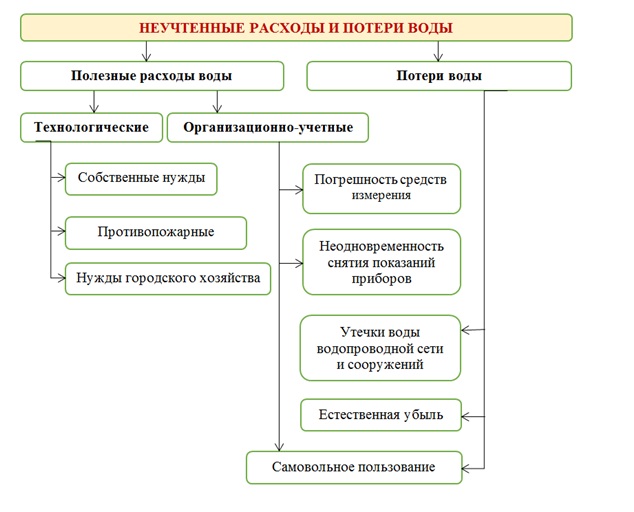 Рисунок 2.28 – Структура неучтенных расходов и потерь водыПотери питьевой воды при транспорте в централизованных системах водоснабжения ГО Долгопрудный предоставлены эксплуатирующими организациями за период 2018 - 2020 гг. (таблица Таблица 2.25). Таблица 2.25–Объем и доля потерь питьевой воды при транспорте по ГО Долгопрудный за период 2018 – 2020 гг.*- Источником водоснабжения технологической зоны №1 является Северная станция водоподготовки, расположенная на территории района Северный Северо-Восточного административного округа Москвы. Таким образом, источник водоснабжения находится в границах другого муниципального образования и в схеме водоснабжения ГО Долгопрудный не рассматривается.Анализ причин потери воды при транспортеОсновной причиной потерь воды при транспорте в ГО Долгопрудный является ветхость трубопроводов водоснабжения. Во многих системах водоснабжения истекает срок эксплуатации трубопроводов, выполненных из чугуна и стали, а также запорно-регулирующей арматуры. С целью исключения аварийности в сетях и образованию утечек, необходима своевременная реконструкция и модернизация сетей и запорно-регулирующей арматуры. Согласно форме «1-водопровод», предоставленной МУП «Инженерные сети г. Дологпрудного» (в эксплуатации данных РСО находится около 152 км водопроводных сетей или 59% от общей длины сетей ГО Долгопрудный) износ водопроводных сетей составляет более 32%. %, около 60% водопроводных сетей, большая часть которых проложена в 60-ые годы, требуют полной замены (около 91 км). Удельные затраты на выработку воды в денежном выраженииУдельные затраты на выработку воды по ГО Долгопрудный в денежном выражении оценены по утвержденному тарифу в сфере холодного водоснабжения и приведены в таблице Таблица 2.26.Таблица 2.26 - Удельные затраты на выработку воды в денежном выражении по ГО Долгопрудный*-Тарифы на питьевую воду применяются для потребителей, присоединенныех к системе водоснабжения Москвы на территории Московской области.Комитетом по ценам и тарифам Московской области тариф для ООО «Газпромнефть-Терминал» не устанавливался.Удельные затраты электроэнергии на производство и на транспорт водыУдельные затраты электроэнергии на производство и транспорт воды за 2020 год по технологическим зонам ГО Долгопрудный представлены в таблице Таблица 2.27.Таблица 2.27 - Удельные затраты электрической энергии на производство и транспорт воды в 2020 г.*- Источником водоснабжения технологической зоны №1 является Северная станция водоподготовки, расположенная на территории района Северный Северо-Восточного административного округа Москвы. ССВ находится за пределами муниципального образования ГО Долгопрудный, в связи с этим, в схеме водоснабжения ГО Долгопрудный не рассматривается. В таблице Таблица 2.27 указано потребление э/э только на транспортировку воды в технологической зоне №1.Оценка надежности системы питьевого водоснабженияПоказателем надежности и бесперебойности водоснабжения для системы транспорта воды является количество перерывов в подаче воды, возникших в результате аварий, повреждений и иных технологических нарушений на объектах централизованных систем водоснабжения.По данным Производственной программы АО «Вегетта» количество перерывов в подаче воды за 2020 г., произошедших в результате аварий, повреждений и иных технологических нарушений на объектах централизованной системы холодного водоснабжения АО «Вегетта», составило 4 шт. Таким образом, показатель надежности и бесперебойности работы системы централизованного питьевого водоснабжения АО «Вегетта» составил 4,0 ед./км.По данным МУП «Инженерные сети г. Долгопрудного» в системах централизованного водоснабжения за 2020 год инцидентов, повлекших за собой перерывы в подаче питьевой воды потребителям, не зафиксировано. Показатель надежности и бесперебойности работы систем централизованного питьевого водоснабжения МУП «Инженерные сети г. Долгопрудного» стремится к 1.В соответствии с данными ООО «Газпромнефть-Терминал», в системе централизованного водоснабжения ВЗУ «Павельцевскя нефтебаза» за 2020 г. инцидентов, повлекших за собой перерывы в подаче питьевой воды потребителям, не зафиксировано. Показатель надежности и бесперебойности работы системы централизованного питьевого водоснабжения ВЗУ «Павельцевскя нефтебаза» стремится к 1.Процент износа оборудования:на ВЗУ – 95%;в системе транспорта воды – более 32 %.В целом работа системы централизованного питьевого водоснабжения ГО Долгопрудный может быть признана удовлетворительной и надежной. Описание систем централизованного горячего водоснабженияРасположение источников горячего водоснабжения с адресной привязкой обозначено на отдельных листах в графической части настоящей схемы. Перечень ИЦВ горячей водой представлен в таблице Таблица 2.28. Таблица 2.28 - Перечень ИЦВ горячей водойРасположение системы централизованного горячего водоснабженияРасположение систем централизованного горячего водоснабжения хозяйственно-питьевой водой представлено на рисунке Рисунок 2.29.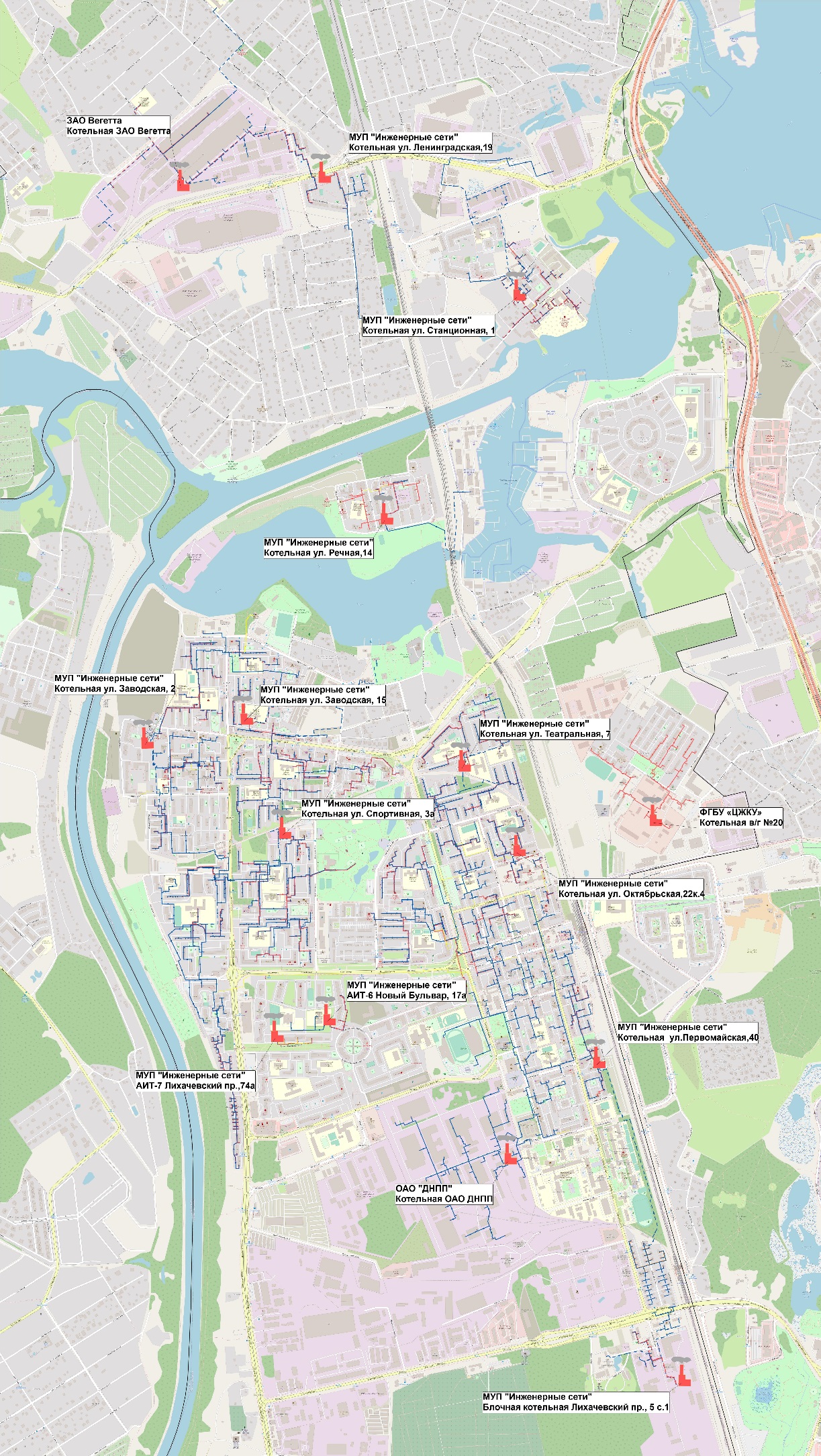 Рисунок 2.29 – Расположение систем централизованного горячего водоснабженияТехнологическая схема приготовления горячей воды на ИЦВВсе котельные, обеспечивающие потребителей ГВС и работающие в централизованной системе, имеют общую принципиальную схему производства и подачи ГВС.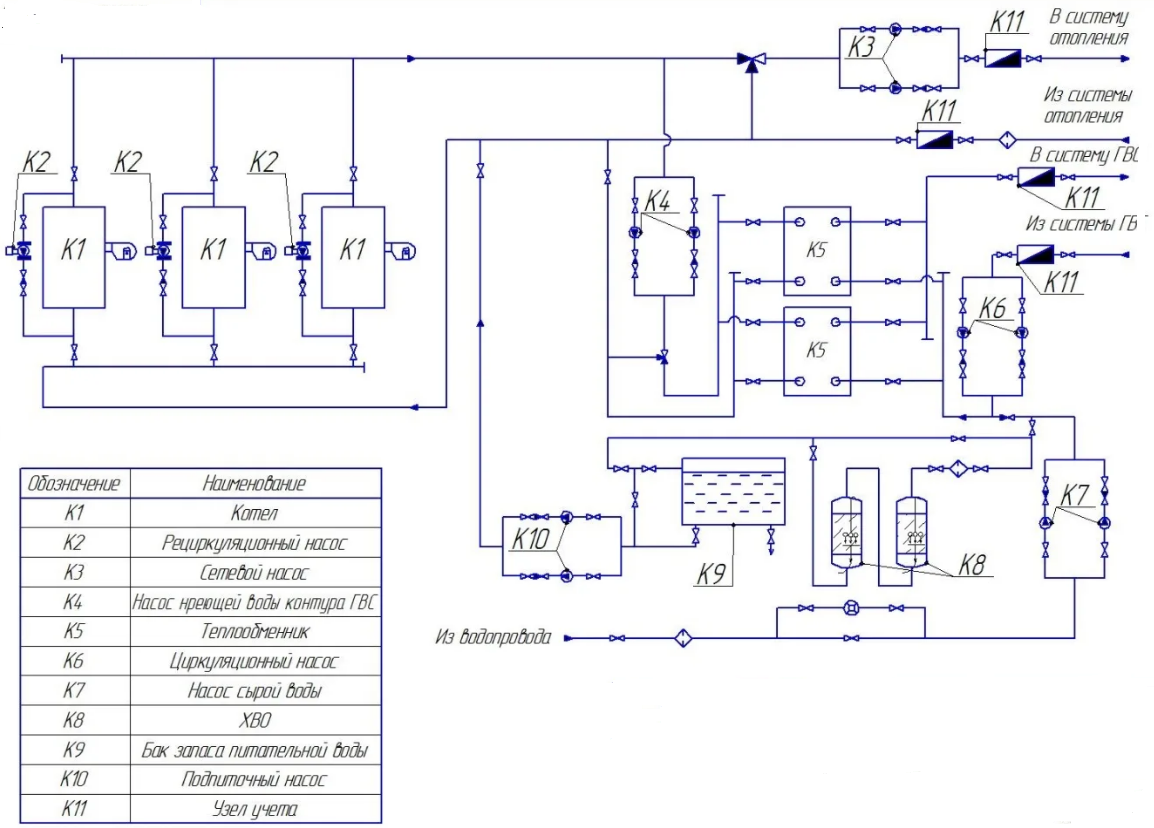 Рисунок 2.30 – Технологическая схема котельнойТехнологические схемы ЦТП представлены на рисунках ниже.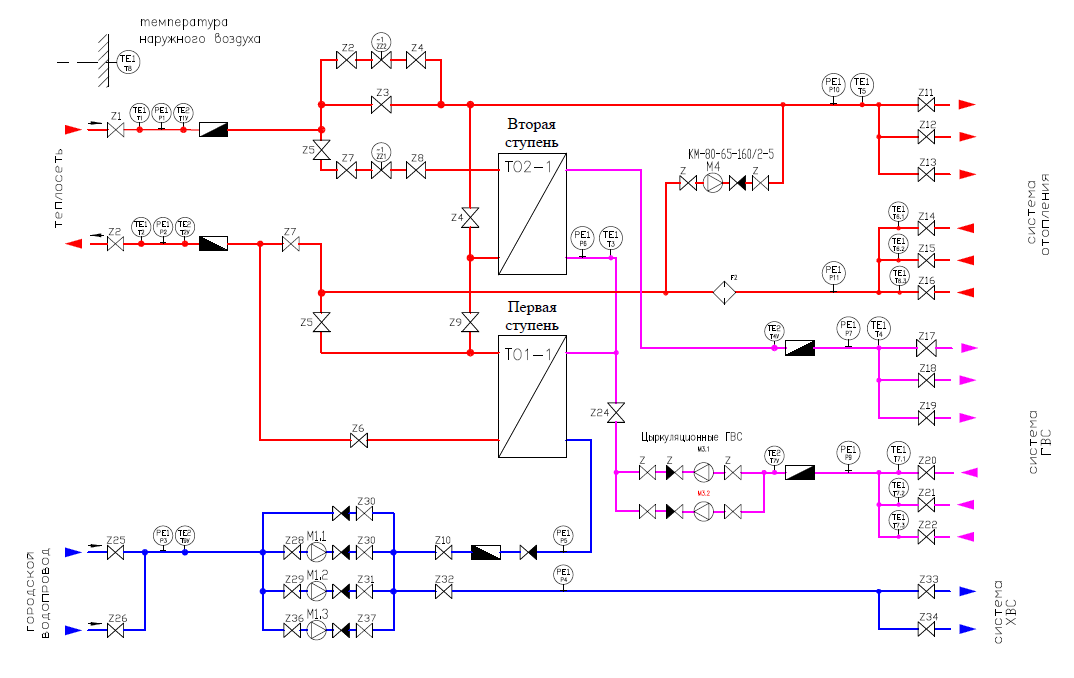 Рисунок 2.31 – Технологическая схема ЦТП №1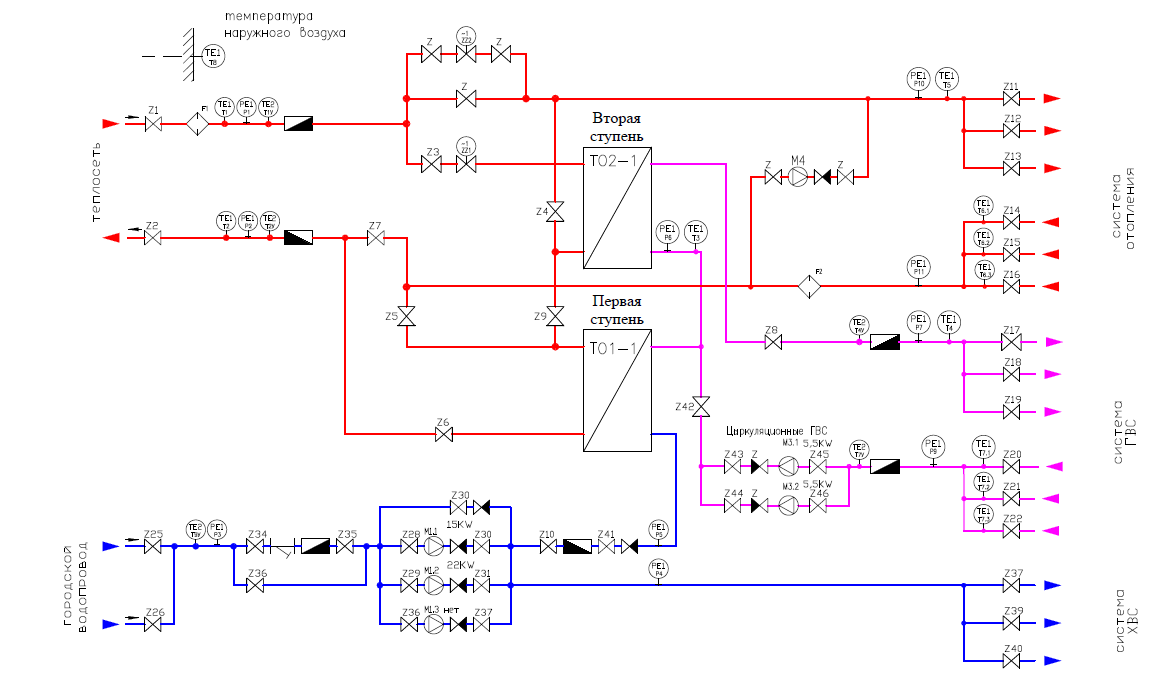 Рисунок 2.32 – Технологическая схема ЦТП №2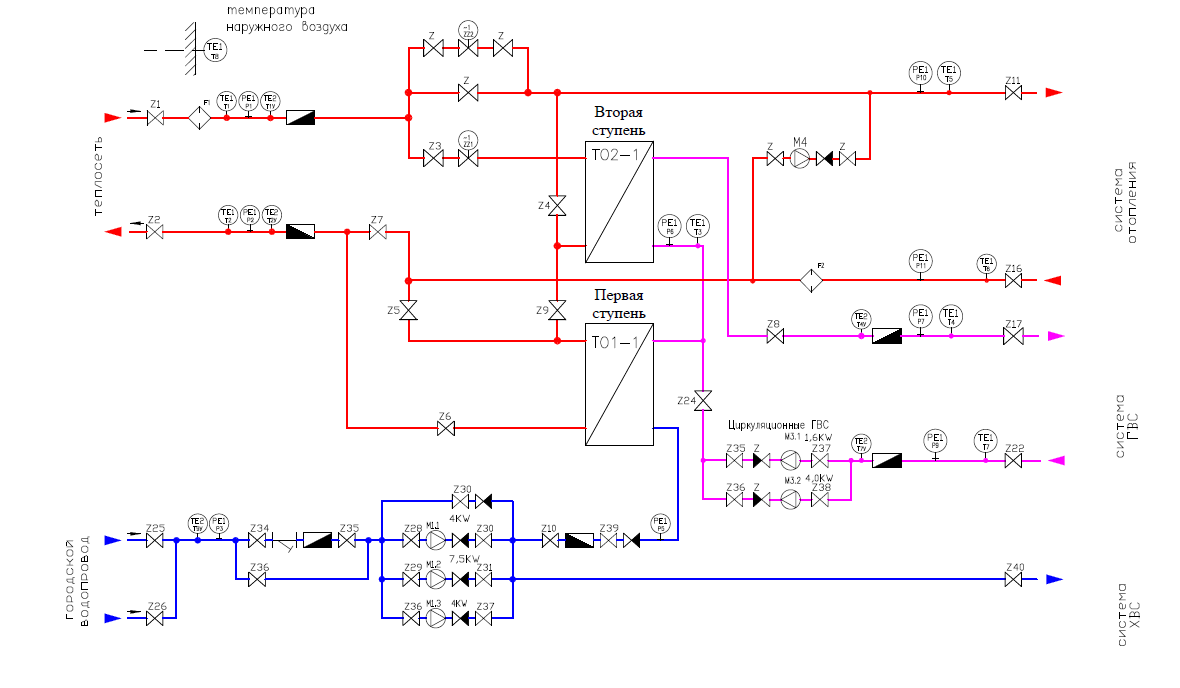 Рисунок 2.33 – Технологическая схема ЦТП №3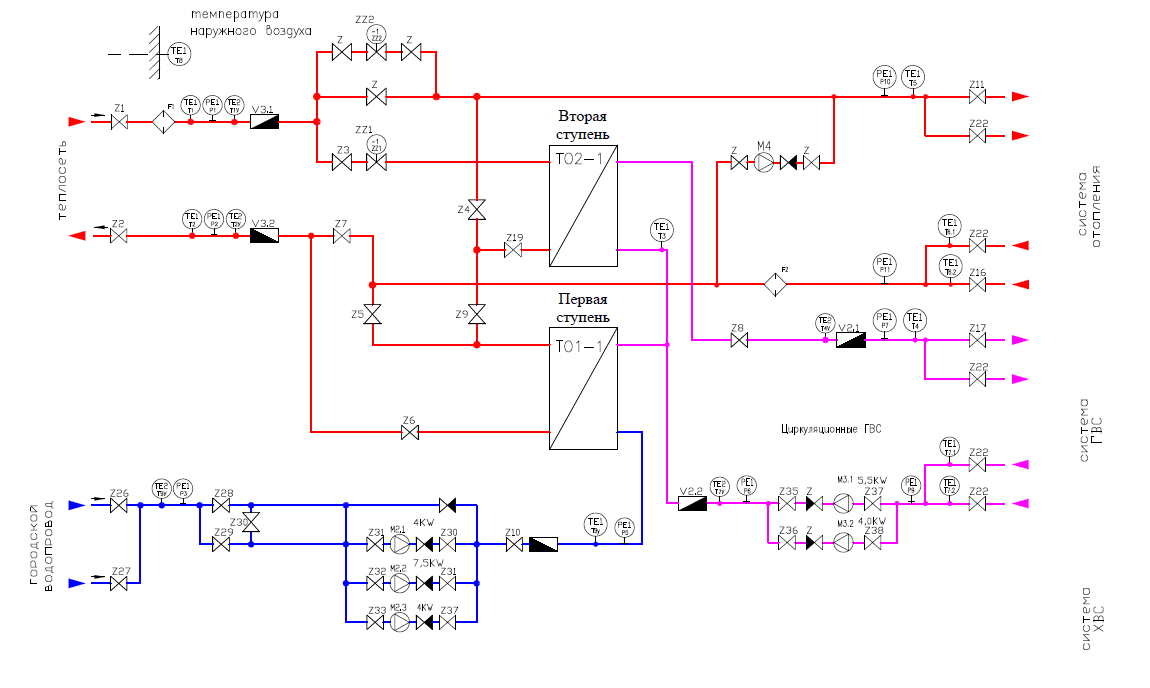 Рисунок 2.34 – Технологическая схема ЦТП №4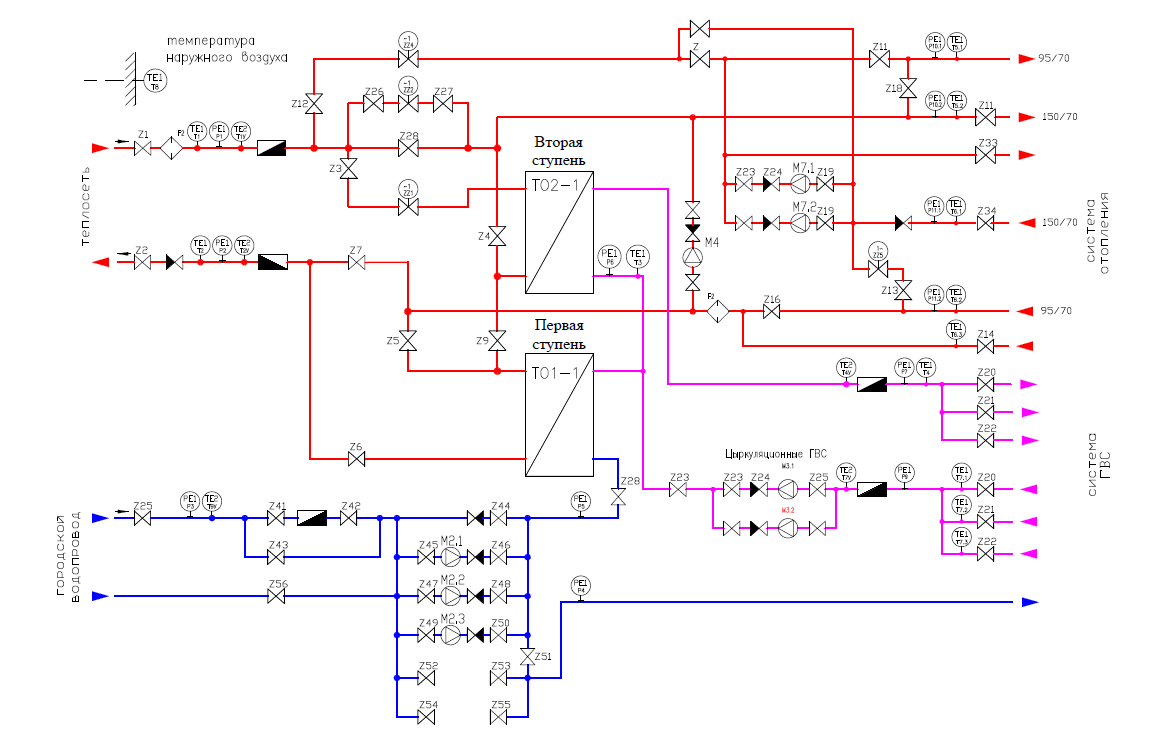 Рисунок 2.35 – Технологическая схема ЦТП №5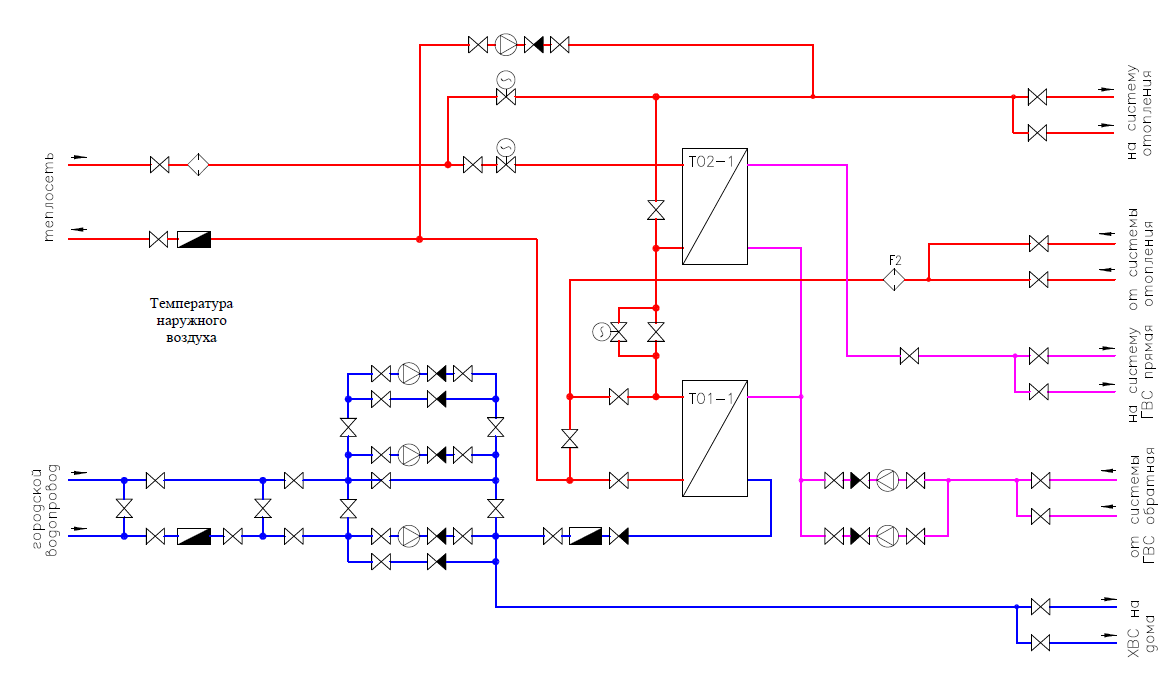 Рисунок 2.36 – Технологическая схема ЦТП №7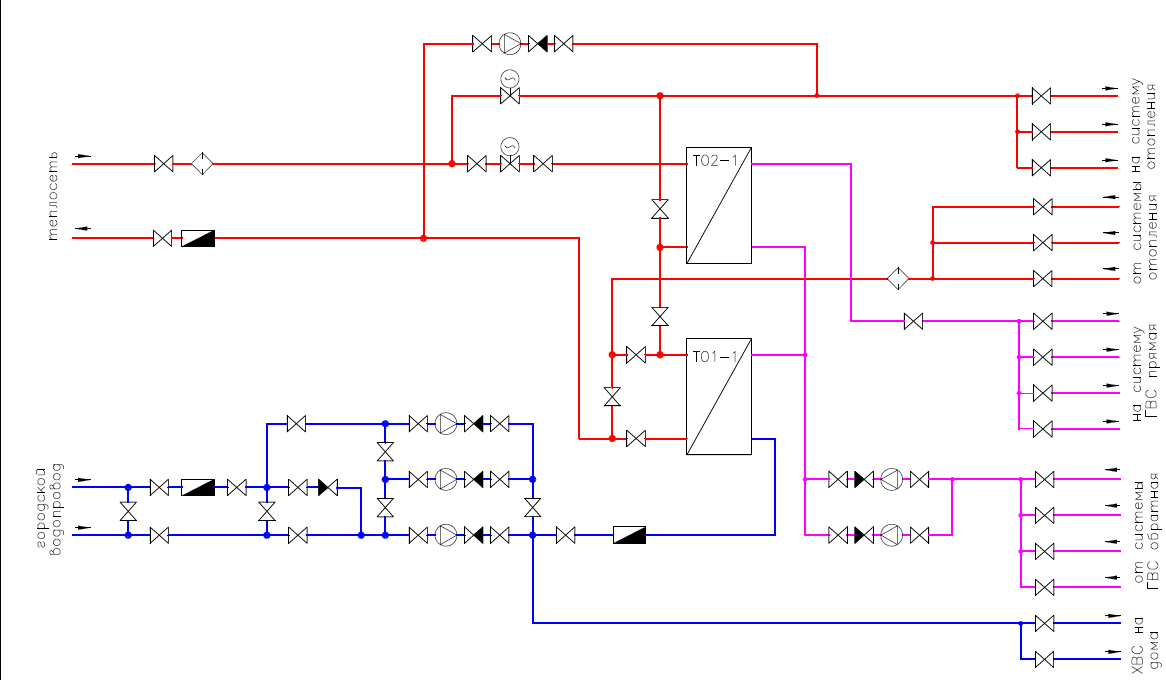 Рисунок 2.37 – Технологическая схема ЦТП №8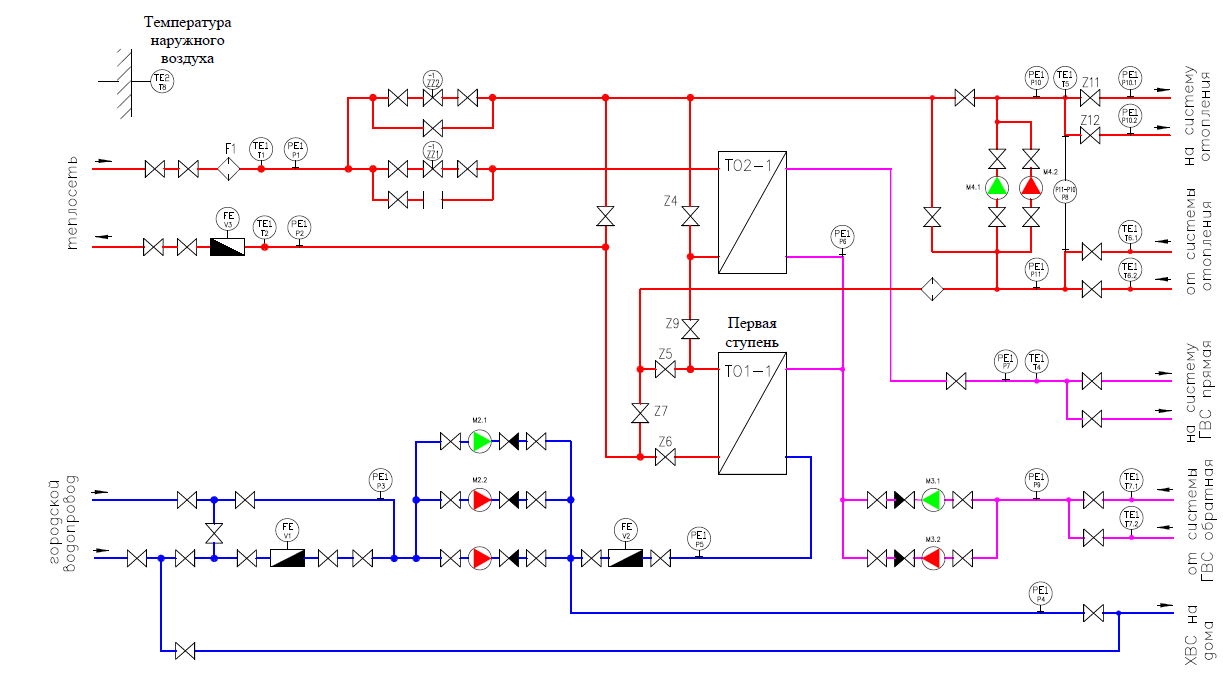 Рисунок 2.38 – Технологическая схема ЦТП №9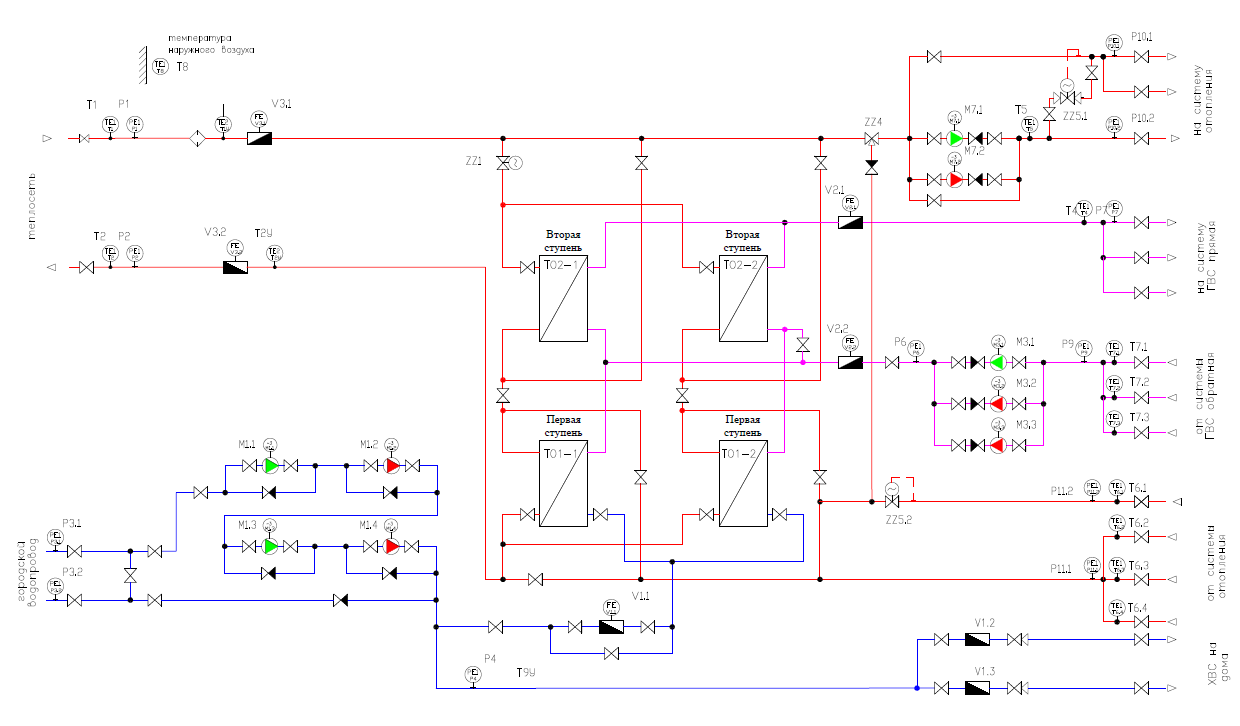 Рисунок 2.39 – Технологическая схема ЦТП №10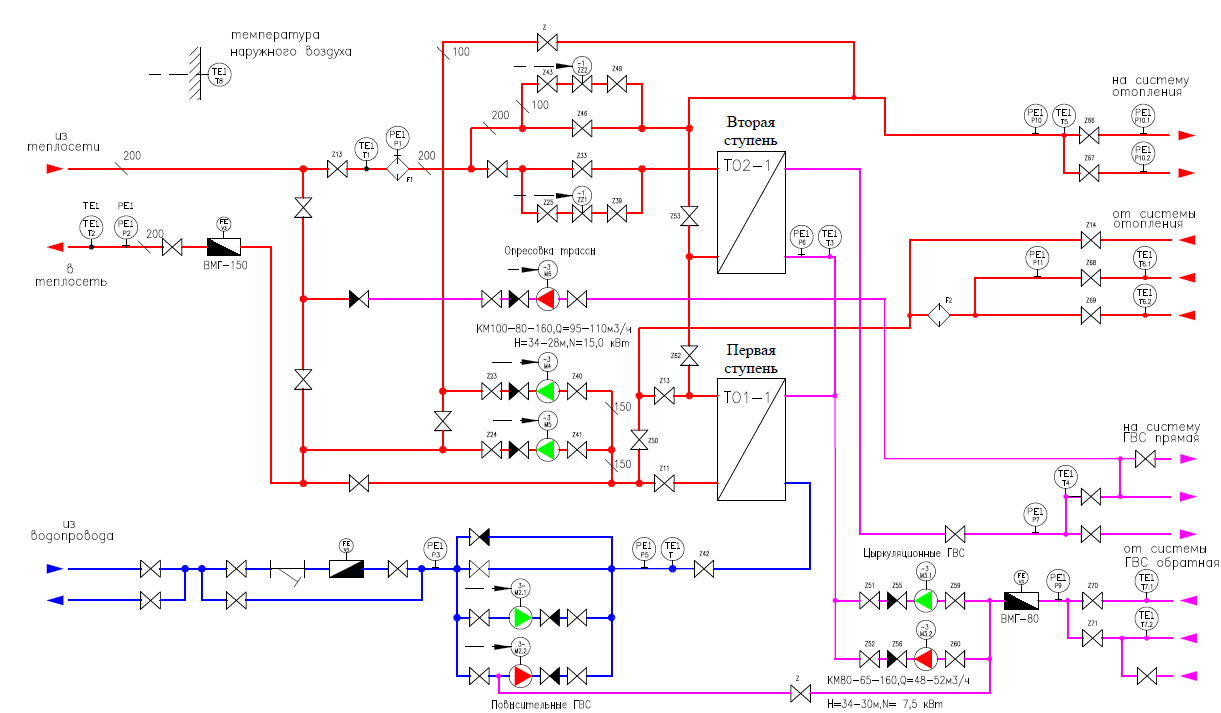 Рисунок 2.40 – Технологическая схема ЦТП №11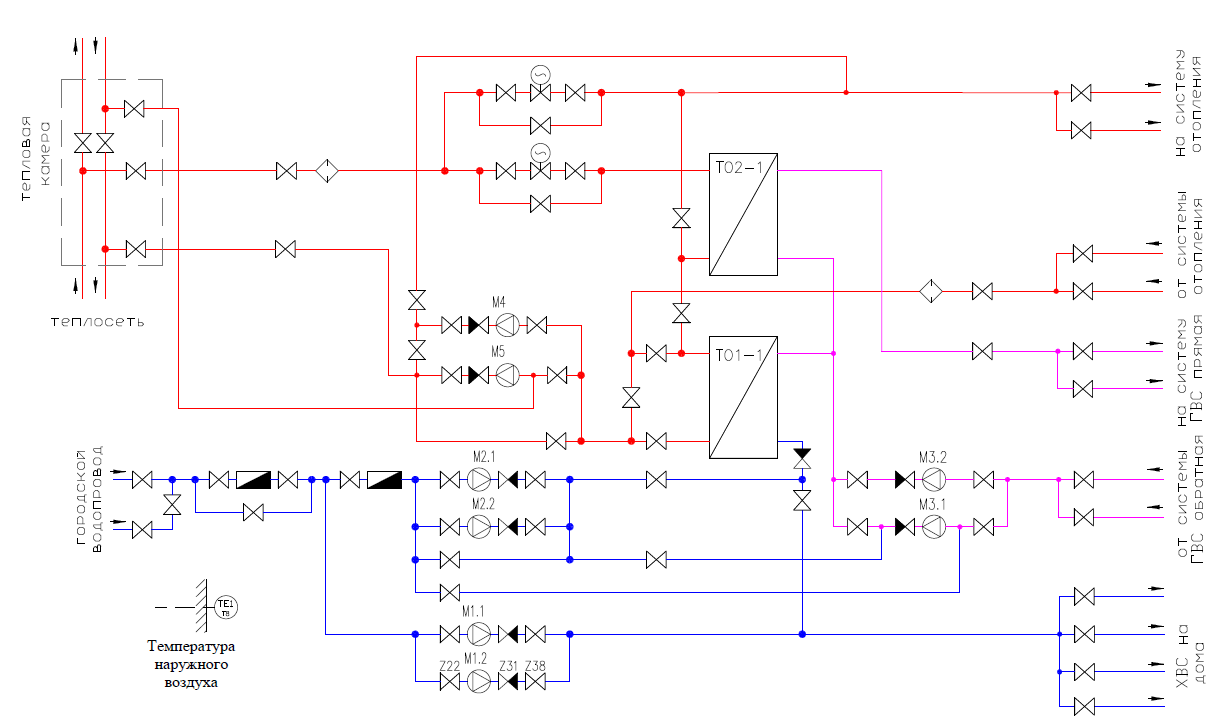 Рисунок 2.41 – Технологическая схема ЦТП №12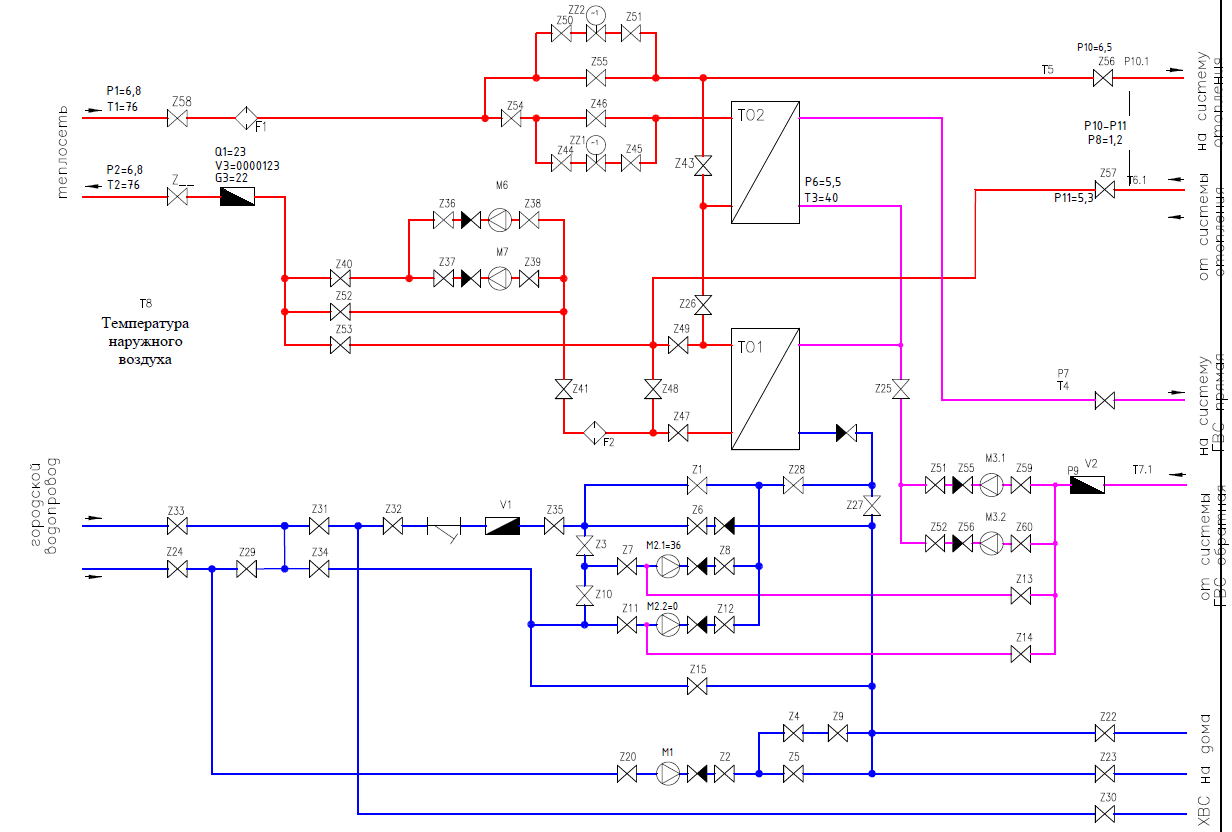 Рисунок 2.42 – Технологическая схема ЦТП №13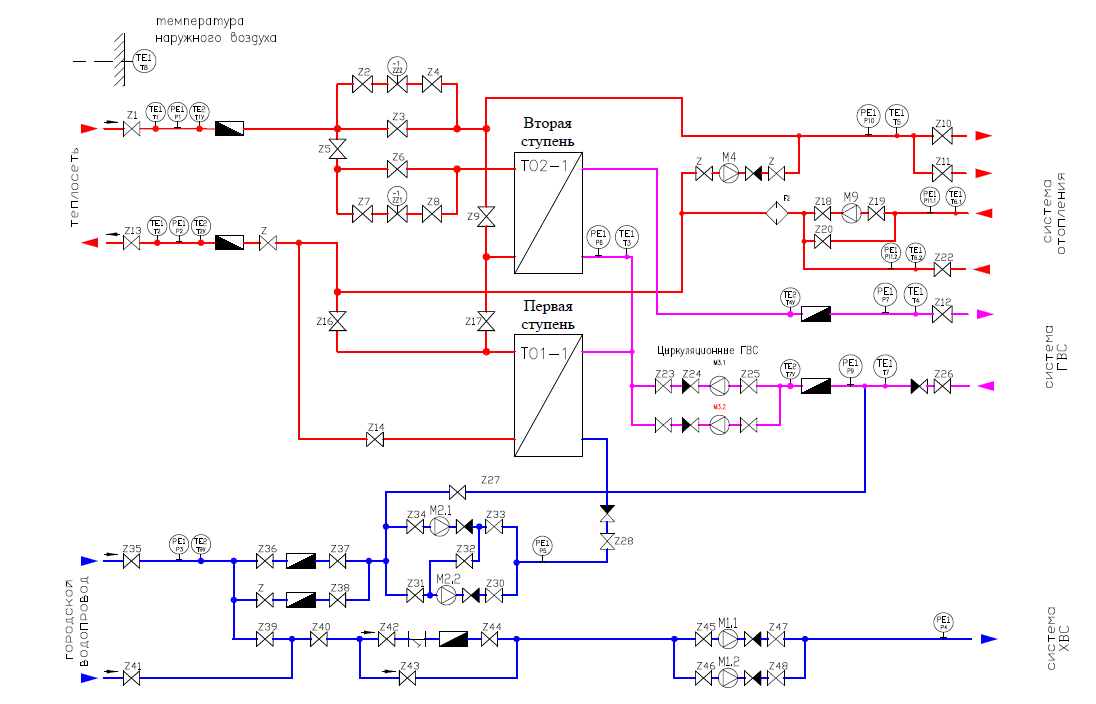 Рисунок 2.43 – Технологическая схема ЦТП №14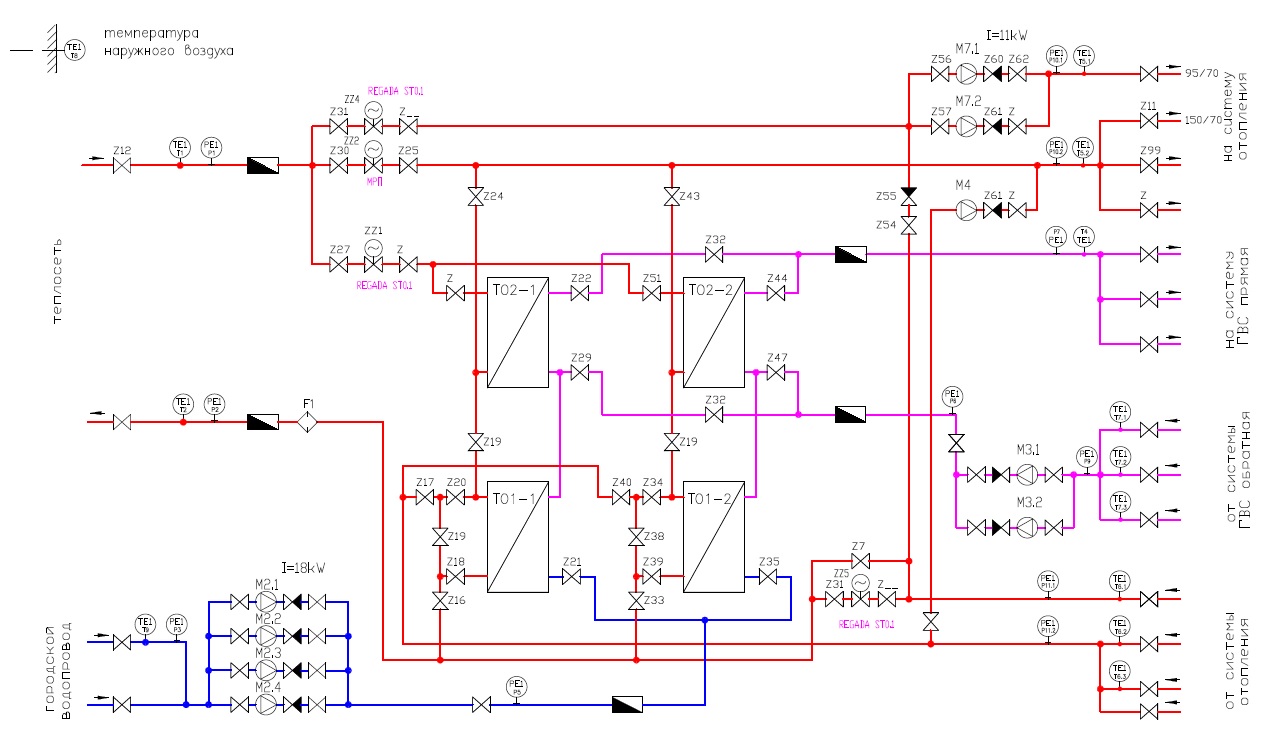 Рисунок 2.44 – Технологическая схема ЦТП №19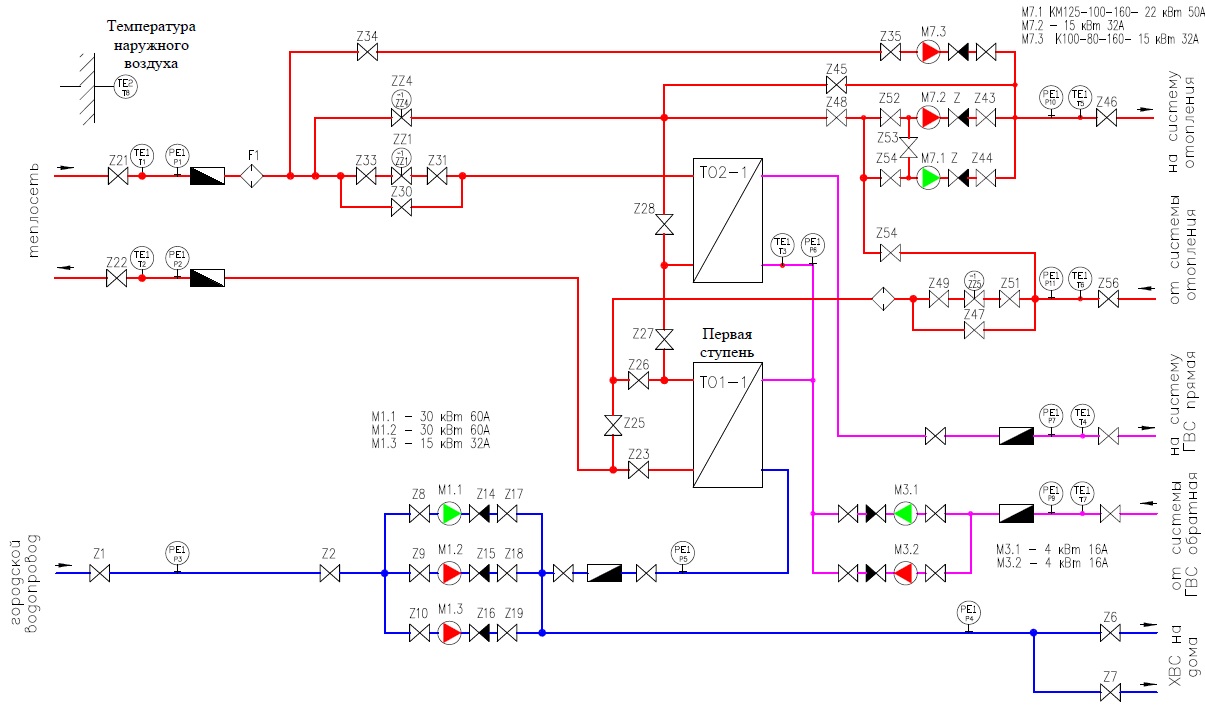 Рисунок 2.45 – Технологическая схема ЦТП №21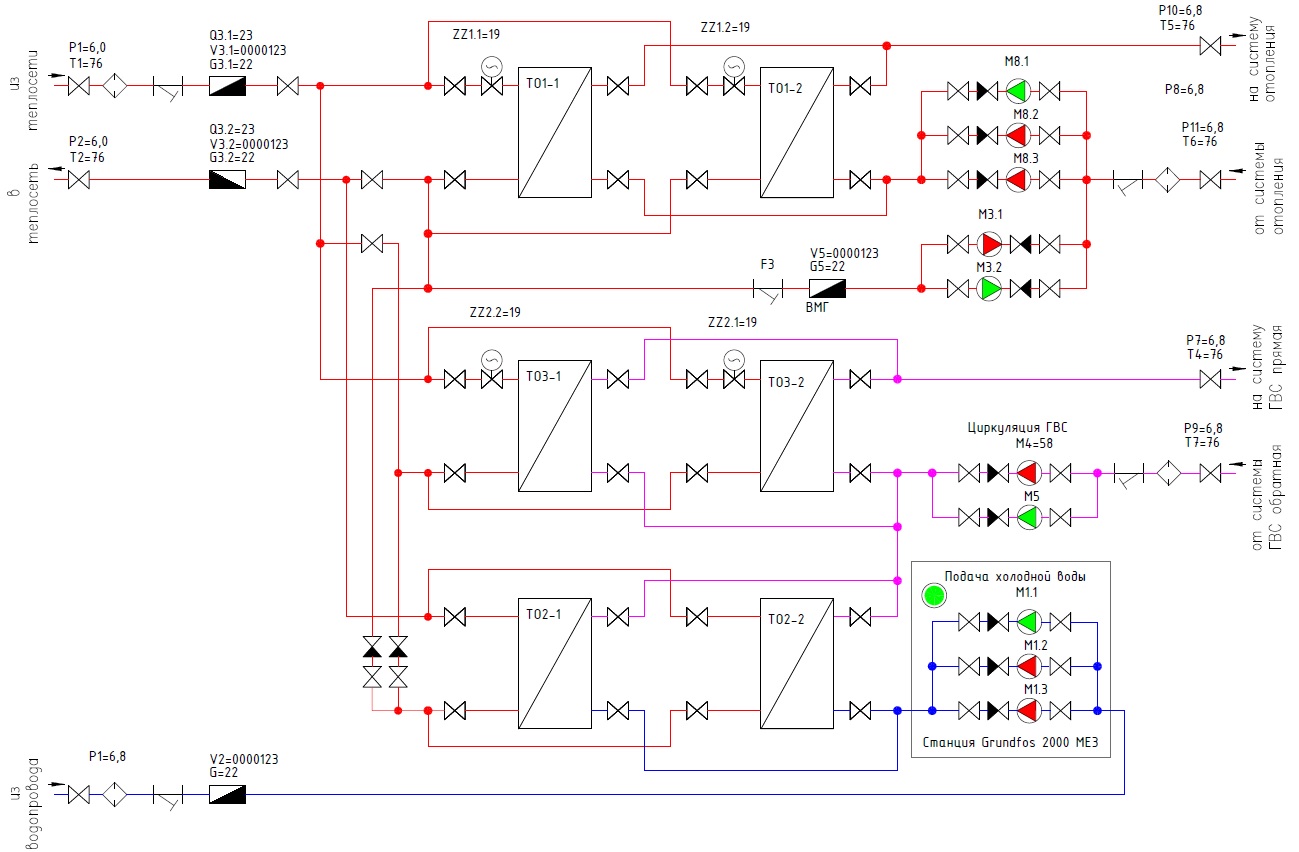 Рисунок 2.46 – Технологическая схема ЦТП №26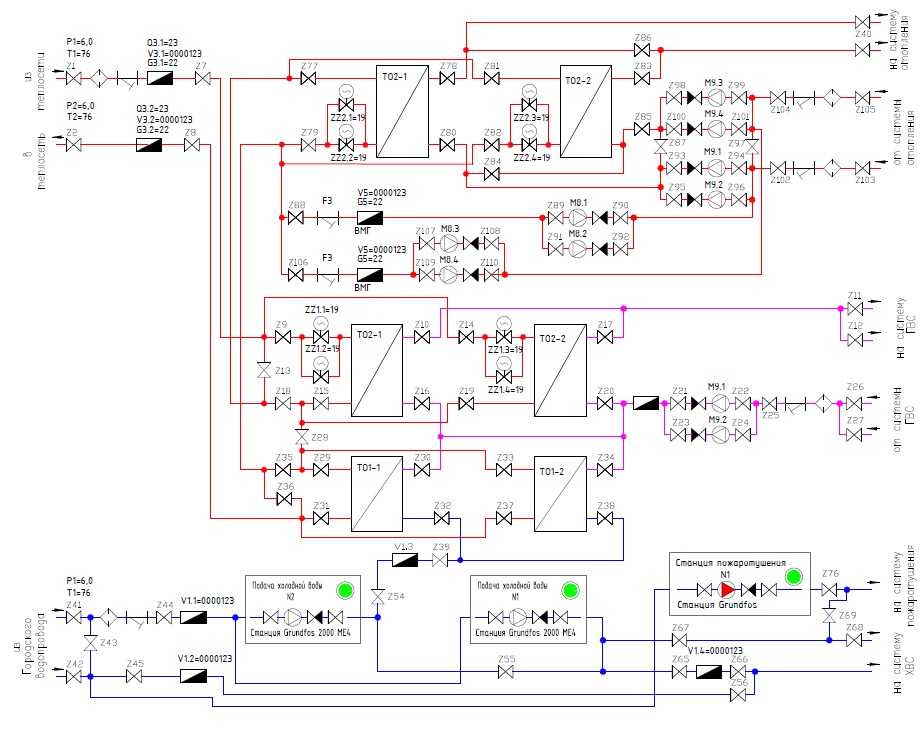 Рисунок 2.47 – Технологическая схема ЦТП №27Описание системы транспорта горячей водыТрассировка сетей горячего водоснабжения от ЦТП выполнена совместно с сетями теплоснабжения. Способ прокладки – подземная бесканальная. Для обеспечения возможности оперативного переключения на сетях предусмотрена установка секционирующих отключающих устройств.Сведения по установленному насосному оборудованию на ЦТП представлены в таблице Таблица 2.29. Более подробная характеристика сооружений системы транспорта по каждому участку сети горячего водоснабжения с адресной привязкой (паспортизация участков) представлена в электронной модели схемы водоснабжения.Таблица 2.29 - Сведения по насосному оборудованию ЦТПСведения о фактических потерях горячей воды при ее транспортировке (годовых, среднесуточных, максимальных суточных)Сведения о фактических потерях горячей воды при ее транспортировке по источникам горячего водоснабжения городского округа Долгорудный приведены в таблице Таблица 2.30.Таблица 2.30 - Сведения о фактических потерях горячей воды при ее транспортировкеСуммарные потери горячей воды по городскому округу Долгопрудный составляют 0,90% от отпуска в сеть.Протоколы анализов качества горячей воды в контрольных точках у потребителей помесячно за последние три годаРезультаты исследований проб горячей воды за 2020 год представлены в таблицахТаблица 2.31-Таблица 2.33.Результаты исследований проб горячей воды за 2018-2019 гг. Представлены в Приложении А.Протоколы анализов качества горячей воды в контрольных точках у потребителей от котельных: Блочная котельная Лихачевский пр., 5 с.1, Котельная ОАО «Вегетта», Котельная ПАО «ДНПП», Котельная в/г №20 ФГБУ «ЦЖКУ» за 2018-2020 гг. не проводились.Таблица 2.31 - Результаты анализов проб горячей воды за 1-2 кварталы 2020 годаВывод: вода в котельных г. Долгопрудный соответствует требованиям СанПиН 2.1.4.1074-01 «Питьевая вода. Гигиенические требования к качеству воды централизованных систем питьевого водоснабжения. Контроль качества».Таблица 2.32 - Результаты анализов проб горячей воды за 3 квартал 2020 годаВывод: вода в котельных г. Долгопрудный соответствует требованиям СанПиН 2.1.4.1074-01 «Питьевая вода. Гигиенические требования к качеству воды централизованных систем питьевого водоснабжения. Контроль качества».Таблица 2.33 - Результаты анализов проб горячей воды за 4 квартал 2020 годаВывод: вода в котельных г. Долгопрудный соответствует требованиям СанПиН 2.1.4.1074-01 «Питьевая вода. Гигиенические требования к качеству воды централизованных систем питьевого водоснабжения. Контроль качества».Оценка качества горячей воды, получаемой потребителямиГорячая вода, получаемая потребителями, соответствует требованиям действующих нормативов.Анализ исполнения предписания органов, осуществляющих государственный надзор, муниципальный контроль, об устранении нарушений, влияющих на качество и безопасность водыПредписания органов, осуществляющих государственный надзор, об устранении нарушений, влияющих на качество и безопасность воды, отсутствуют.Оценка эффективности технологической схемы системы централизованного горячего водоснабженияПринятая в городском округе технологическая схема системы ГВС с приготовлением горячей воды в ЦТП достаточно эффективна. Пластинчатые теплообменники, установленные в ЦТП обеспечивают высокие коэффициенты теплопередачи. Циркуляционные насосы ГВС оборудованы частотными регуляторами, и, как следствие, имеют высокие показатели энергоэффективности. Пенополиуретановая теплоизоляция трубопроводов ГВС имеет низкие значения коэффициентов теплопроводности, и тем самым обеспечивает низкий уровень тепловых потерь при транспортировке.Описание систем технического водоснабженияОписание системы технического водоснабженияНа территории ГО Долгопрудный производство и транспорт технической воды не осуществляется.Дислокация сооружений ИЦВНа территории ГО Долгопрудный производство и транспорт технической воды не осуществляется.Технологическая схема ИЦВНа территории ГО Долгопрудный производство и транспорт технической воды не осуществляется.Технические характеристики сооружений и основного технологического оборудования ИЦВ с указанием срока ввода в эксплуатацию и технического состоянияНа территории ГО Долгопрудный производство и транспорт технической воды не осуществляется.Проектная производительность ИЦВНа территории ГО Долгопрудный производство и транспорт технической воды не осуществляется.Оценка фактической производительности (мощности) ИЦВ (максимальная часовая, максимальная суточная)На территории ГО Долгопрудный производство и транспорт технической воды не осуществляется.Графики отпуска воды с ИЦВ (почасовые) в сутки наибольшего потребления каждого месяца за последний годНа территории ГО Долгопрудный производство и транспорт технической воды не осуществляется.Оценка способности ИЦВ обеспечить отпуск воды в соответствии с фактическим графиком в сутки наибольшего потребленияНа территории ГО Долгопрудный производство и транспорт технической воды не осуществляется.Описание системы транспорта технической водыНа территории ГО Долгопрудный производство и транспорт технической воды не осуществляется.Сведения о фактических потерях технической воды при ее транспортировке (годовых, среднесуточных, максимальных суточных)На территории ГО Долгопрудный производство и транспорт технической воды не осуществляется.Оценка эффективности технологической схемы системы централизованного технического водоснабженияНа территории ГО Долгопрудный производство и транспорт технической воды не осуществляется.Оценка надежности питьевого водоснабжения поселения, городского округаПитьевое водоснабжение — деятельность, направленная на обеспечение потребностей в питьевой воде граждан или юридических лиц.Надежность системы питьевого водоснабжения — свойство системы обеспечивать определенный режим (бесперебойный, почасовой по графику) подачи питьевой воды потребителям в соответствии с установленными нормами питьевого водообеспечения и нормативными требованиями качества питьевой воды.Централизованные системы питьевого водоснабжения являются основными в обеспечении бесперебойного режима подачи питьевой воды потребителям и относятся к особо важным объектам жизнеобеспечения городов и иных поселений. Собственники централизованных систем питьевого водоснабжения осуществляют эксплуатацию систем самостоятельно, либо на основе договоров передают их в хозяйственное ведение или оперативное управление иным юридическим лицам. Согласованная эксплуатация централизованных систем питьевого водоснабжения, находящихся в собственности, хозяйственном ведении или оперативном управлении двух и более юридических лиц, осуществляется в соответствии с настоящим законом в порядке, установленном органом исполнительной власти субъекта Российской Федерации.Юридические лица, осуществляющие эксплуатацию централизованных систем, обязаны: выполнять все технологические условия для подачи потребителям питьевой воды, отвечающей нормативным требования по всем показателям, и осуществлять с этой целью не реже одного раза в день производственный контроль качества питьевой воды; обеспечивать режим бесперебойной подачи питьевой воды в первую очередь для удовлетворения питьевых и бытовых нужд населения и предприятий пищевой промышленности; не допускать, когда это влечет нарушение режима бесперебойного обеспечения питьевой водой населения, подачу питьевой воды для производственных нужд предприятий, технологические процессы которых не требуют использования питьевой воды.Основным источником водоснабжения ГО Долгопрудный является ССВ АО «Мосводоканал». Подача воды осуществляется по двум водоводам Ду 1200 и 1000 мм, которые в состоянии взаиморезервировать друг друга в случае аварии. Расчетное время ликвидации аварии на магистральном водоводе составляет 18 часов. Таким образом, количество линий водовода и уровень резервирования соответствует требованиям СП 31.13330. Количество резервных насосных агрегатов ВНС 3-го подъема соответствует требованиям п.10.3 СП 31.13330. Большинство ВНС оборудованы резервными источниками электроэнергии.ВЗУ «Павельцево» не имеет в своем составе резервную скважину, что не удовлетворяет требования п.8.12 СП 31.13330 для систем первой категории. Бак водонапорной башни включает в себя регулирующий и аварийный объемы воды. На ВЗУ «Павельцево» установлен резервный источник электроэнергии – дизельная электростанция мощностью 60 кВт. Показателем надежности и бесперебойности водоснабжения для системы питьевого водоснабжения является количество перерывов в подаче воды, возникших в результате аварий, повреждений и иных технологических нарушений на объектах водоснабжения, в расчете на протяженность водопроводной сети в год (ед./км).По данным Производственной программы АО «Вегетта» количество перерывов в подаче воды за 2020 г., произошедших в результате аварий, повреждений и иных технологических нарушений на объектах централизованной системы холодного водоснабжения АО «Вегетта», составило 4 шт. Таким образом, показатель надежности и бесперебойности работы системы централизованного питьевого водоснабжения АО «Вегетта» составил 4,0 ед./км.По данным МУП «Инженерные сети г. Долгопрудного» в системах централизованного водоснабжения за 2020 год инцидентов, повлекших за собой перерывы в подаче питьевой воды потребителям, не зафиксировано. Показатель надежности и бесперебойности работы систем централизованного питьевого водоснабжения МУП «Инженерные сети г. Долгопрудного» стремится к 1.В соответствии с данными ООО «Газпромнефть-Терминал», в системе централизованного водоснабжения ВЗУ «Павельцевскя нефтебаза» за 2020 г. инцидентов, повлекших за собой перерывы в подаче питьевой воды потребителям, не зафиксировано. Показатель надежности и бесперебойности работы системы централизованного питьевого водоснабжения ВЗУ «Павельцевскя нефтебаза» стремится к 1.Работа систем централизованного водоснабжения ГО Долгопрудный считается удовлетворительной и надежной. Однако на ВЗУ «Павельцево» необходимо пробурить резервную скважину. Такая возможность отсутствует в связи с отсутствием территории для зоны санитарной охраны.Предписания органов, осуществляющих государственный надзор, муниципальный контроль, об устранении нарушений, влияющих на качество и безопасность воды по ГО Долгопрудный, не выдавались.Доля потерь питьевой воды при транспорте в поселении, городском округеДоля потерь питьевой воды при транспорте в системах централизованного водоснабжения в целом по ГО Долгопрудный в 2020 году составила 11,96%.Удельные затраты на выработку питьевой воды в денежном выражении по поселению, городскому округуУдельные затраты на выработку воды по ГО Долгопрудный в денежном выражении оценены по утвержденному тарифу в сфере холодного водоснабжения и приведены в таблице Таблица 2.34.Комитетом по ценам и тарифам Московской области тариф для ООО «Газпромнефть-Терминал» не устанавливался.Таблица 2.34 - Удельные затраты на выработку воды в денежном выражении по ГО Долгопрудный за 2020 год, руб./м3*Налог на добавленную стоимость (НДС) не взимается в связи с применением упрощенной системы налогообложения либо в соответствии со статьями 145, 146 и 149 Налогового кодекса Российской Федерации**-Тарифы на питьевую воду применяются для потребителей, присоединенныех к системе водоснабжения Москвы на территории Московской области.Удельные затраты электроэнергии на производство и транспорт питьевой воды по поселению, городскому округуУдельные затраты электроэнергии на производство и транспорт питьевой воды по ГО Долгопрудный в 2020 году составили 0,12 кВт*ч/м3. Электрооборудование ВЗУ в ГО Долгопрудный работает энергоэффективно – удельный расход электроэнергии на подъем и транспортировку воды в целом по ГО Долгопрудный не превышает средний норматив по Московской области равный 1 кВт*ч/м3.Описание существующих технических и технологических проблем, возникающих при водоснабжении поселения, городского округаСуществующие проблемы, возникающие при водоснабжении ГО Долгопрудный: • длительная эксплуатация водопровода привела к значительному физическому износу отдельных участков трубопроводов. Износ водопроводных сетей составляет около 33 %.;• низкие показатели энергоэффективности отдельных насосных станций. ВНС 3-го подъема не в полном объеме оборудованы регуляторами частоты вращения насосов;• с целью сохранения показателей надежности и энергоэффективности централизованной системы водоснабжения ГО Долгопрудный на должном уровне, учитывая прогноз увеличения числа потребителей услуг водоснабжения, необходимо проведение мероприятий по строительству кольцевых участков водопроводных сетей;• высокий процент износа оборудования на ВЗУ – около 95%.Баланс водоснабжения и потребления горячей, питьевой, технической водыНормы потребления водыНормы потребления горячей воды, установленные в поселении, городском округеНормативы потребления коммунальных услуг определяются в расчете на месяц потребления соответствующего коммунального ресурса равномерно в течение года, в том числе приготовление горячей воды с использованием центральных тепловых пунктов и общедомового имущества.Существующие нормативы потребления услуг по холодному (горячему) водоснабжению, водоотведению в жилых помещениях, используемые на территории ГО Долгопрудный, утверждены распоряжением Министерства жилищно-коммунального хозяйства Московской области от 20.10.2020 г. № 386-РВ. Основанием для установления нормативов явились: СНиП 2.04.01-85 (внутренний водопровод и канализация зданий); Правила установления и определения нормативов потребления коммунальных услуг, утвержденные постановлением Правительства Российской Федерации от 23.05.2006 № 306 (рисунки Рисунок 2.48 - Рисунок 2.52).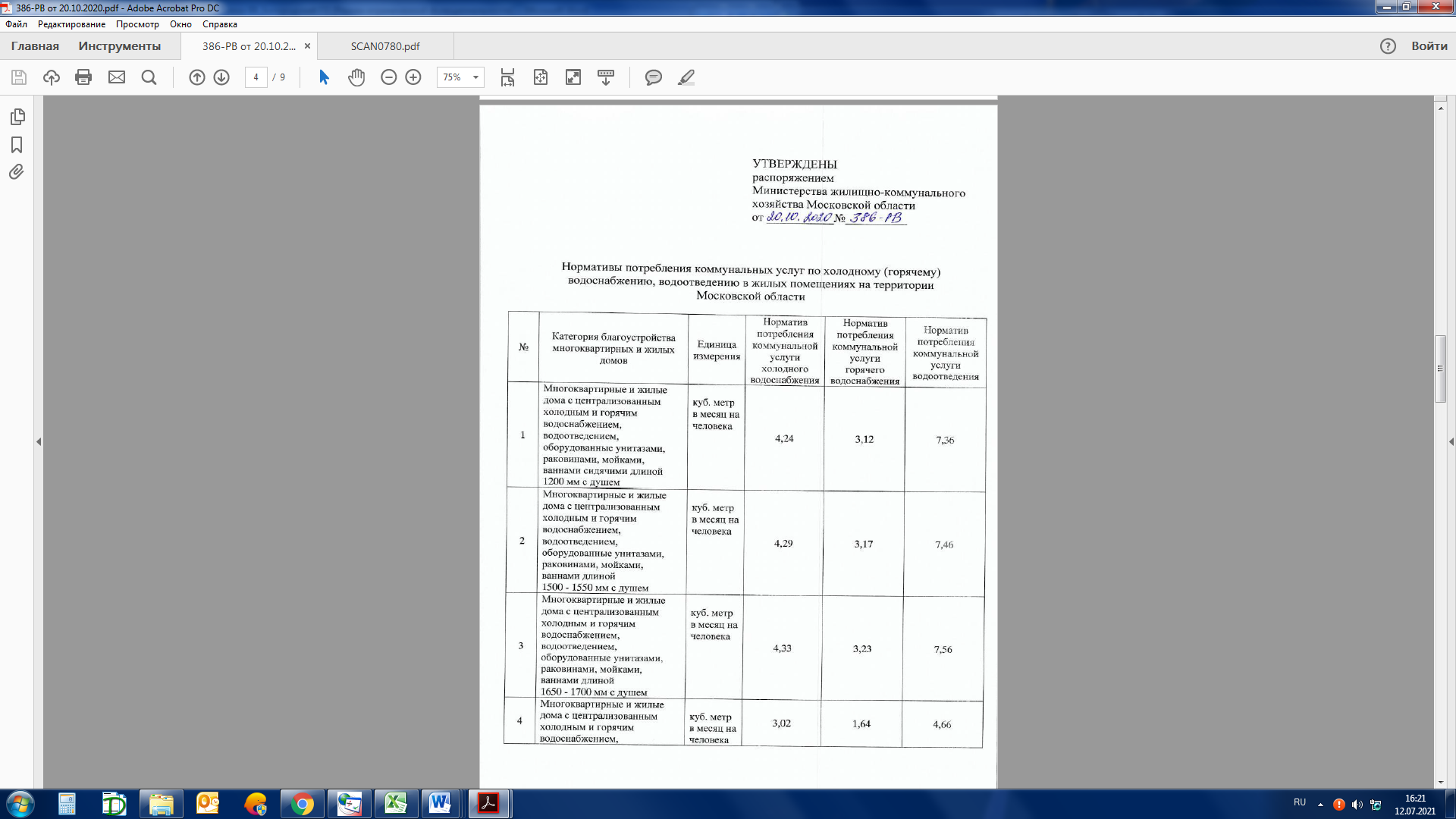 Рисунок 2.48 - Нормативы потребления коммунальных услуг на территории ГО Долгопрудный (часть 1)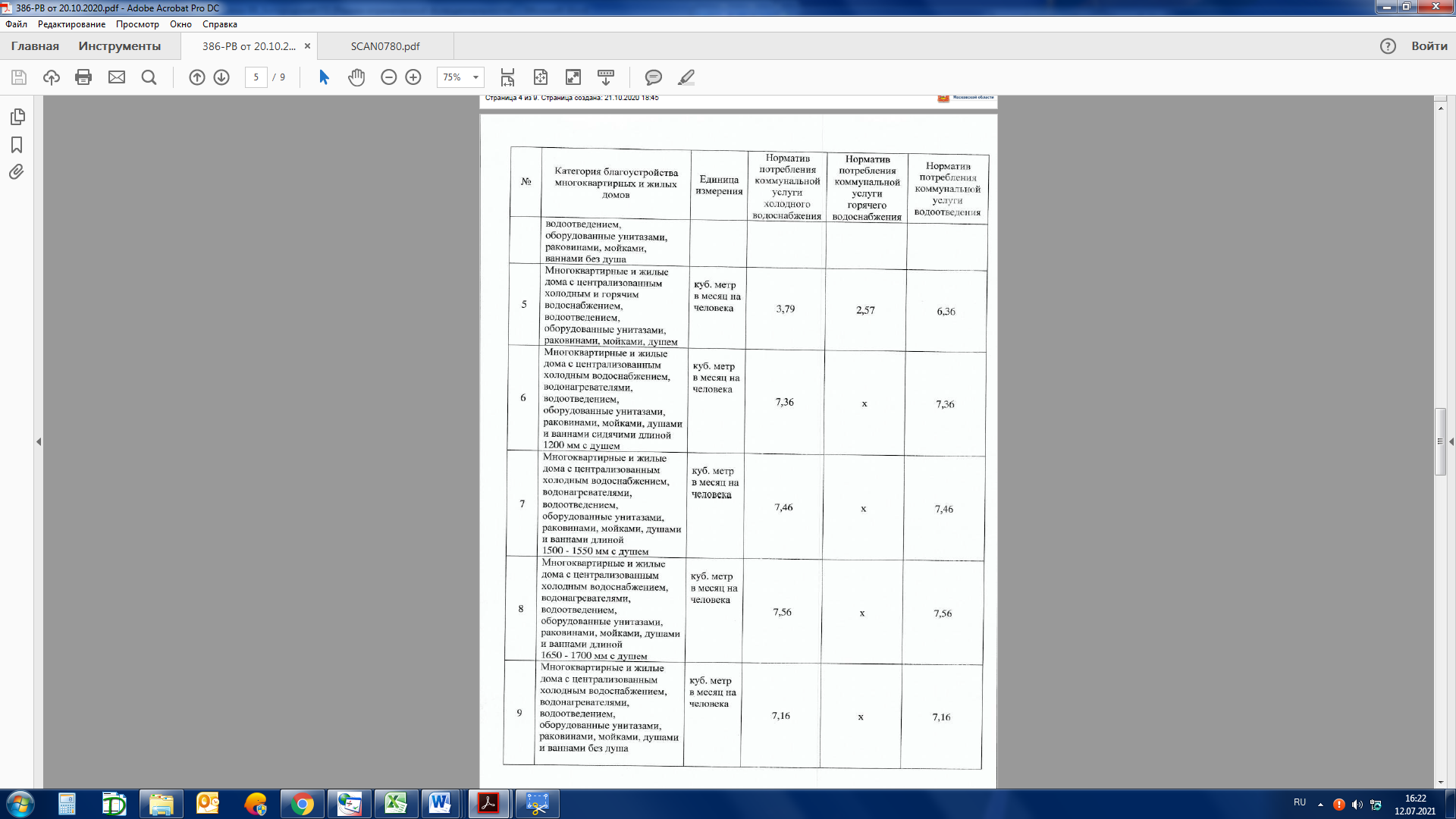 Рисунок 2.49 - Нормативы потребления коммунальных услуг на территории ГО Долгопрудный (часть 2)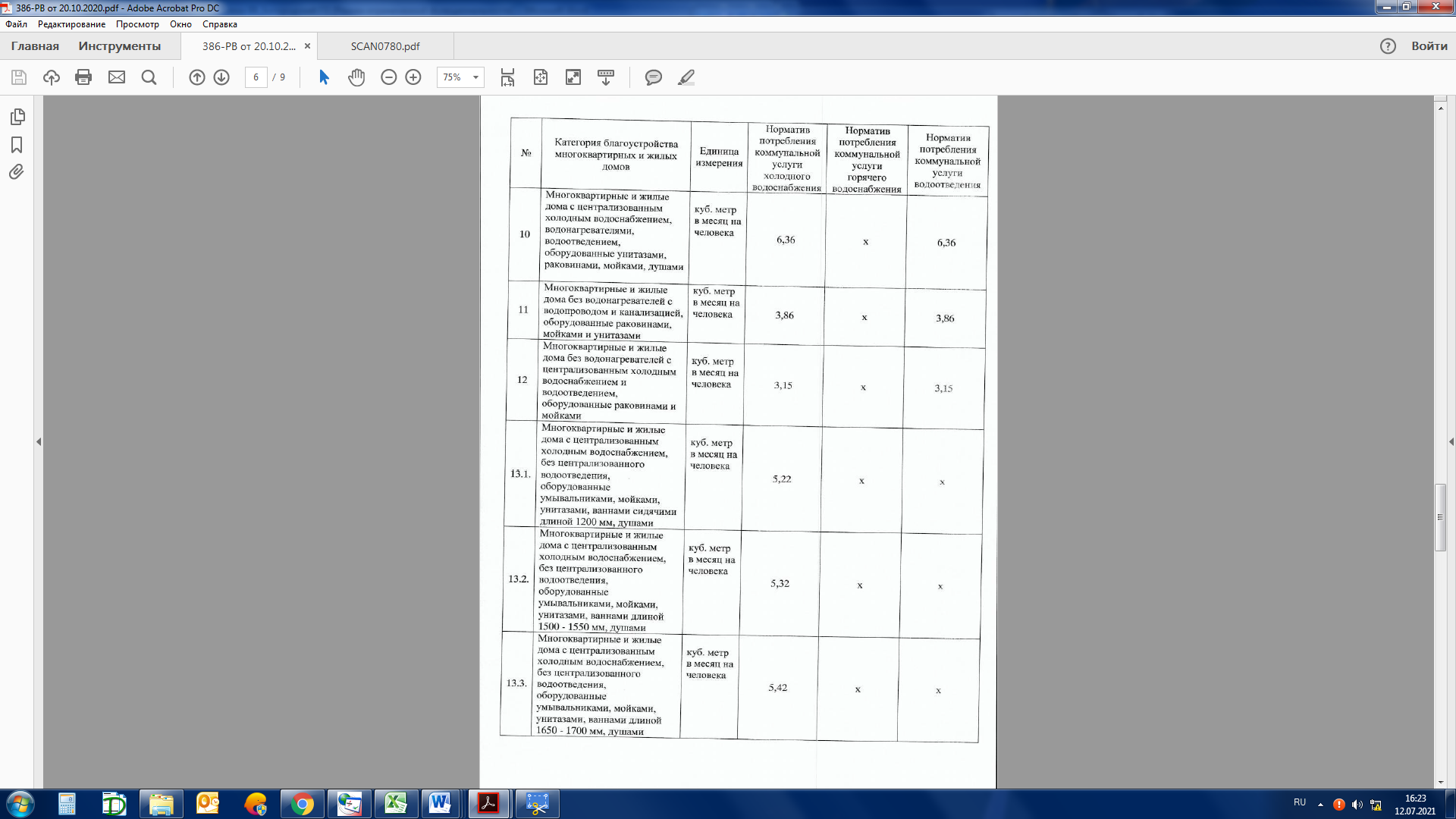 Рисунок 2.50 - Нормативы потребления коммунальных услуг на территории ГО Долгопрудный (часть 3)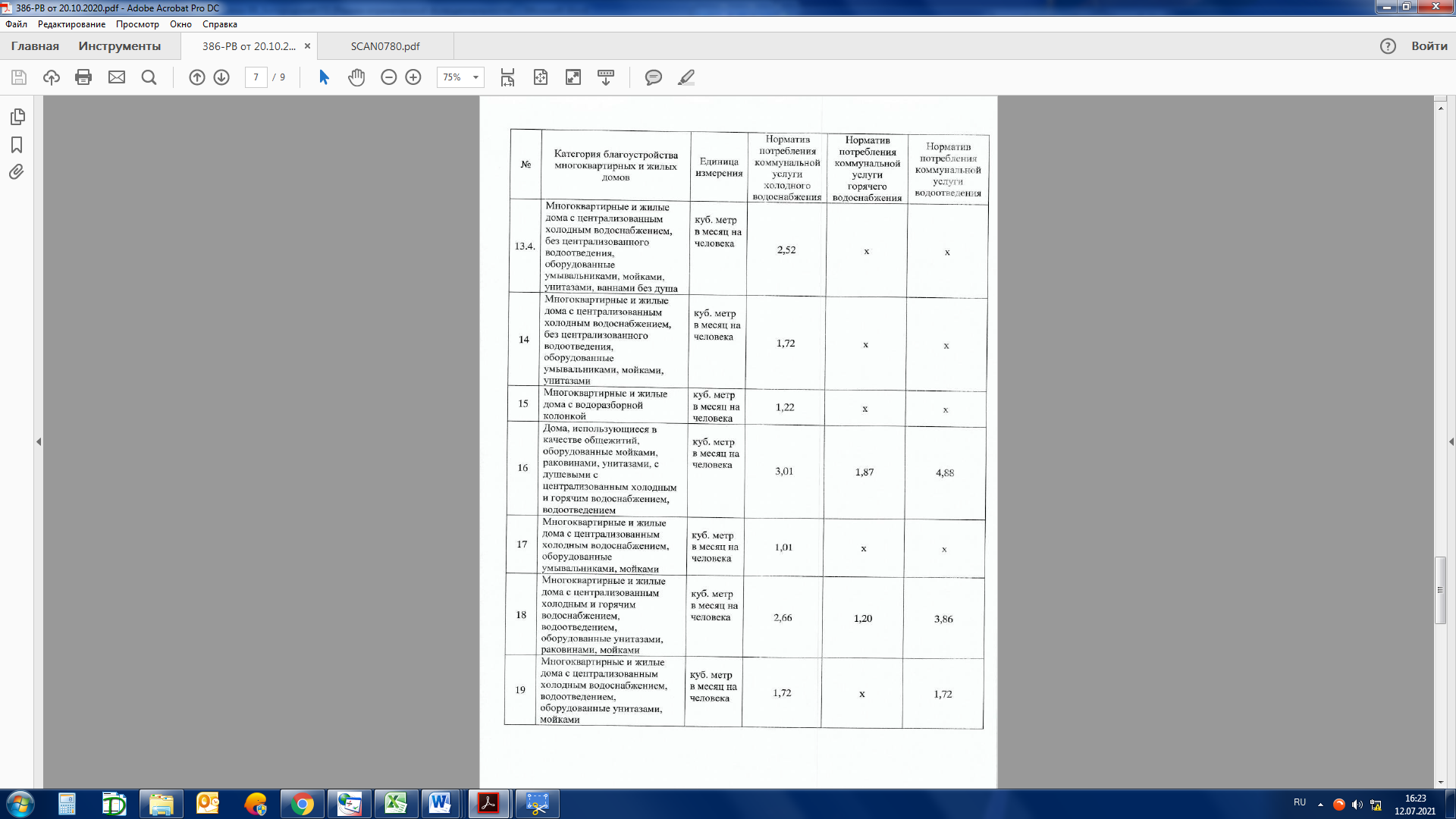 Рисунок 2.51 - Нормативы потребления коммунальных услуг на территории ГО Долгопрудный (часть 4)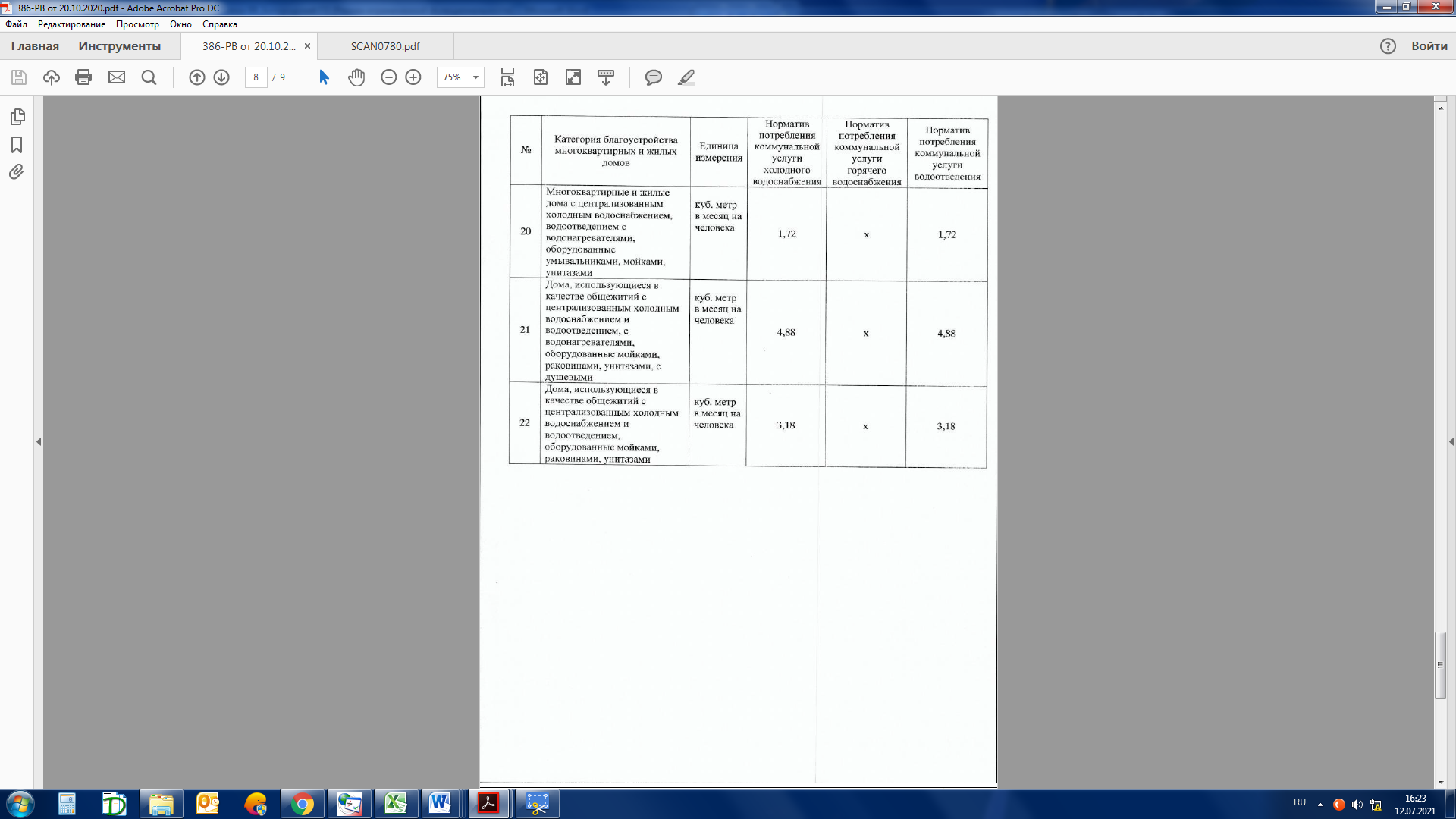 Рисунок 2.52 - Нормативы потребления коммунальных услуг на территории ГО Долгопрудный (часть 5)Нормы потребления питьевой воды, установленные в поселении, городском округеНорматив потребления питьевой воды, установленный в ГО Долгопрудный, для населения, проживающего в жилищном фонде, независимо от формы собственности, не оборудованного приборами учета потребления водоснабжения, приведен на рисунках Рисунок 2.48 - Рисунок 2.52.Нормы потребления технической воды, установленные в поселении, городском округеНа территории ГО Долгопрудный производство и транспорт технической воды не осуществляется. Нормы потребления технической воды не установлены.Сведения о потреблении горячей водыСостав, схема присоединения и нагрузки (договорные в сутки наибольшего потребления, часовые, рассчитанные на основании договорных) потребителей систем горячего водоснабжения в элементах территориального деления и в технологических зонахПотребители горячей воды от всех централизованных ИЦВ, подключены к сетям ГВС по зависимой схеме. Часть потребителей получают горячую воду от собственных ИТП, установленных в зданиях.Договорные нагрузки потребителей ГВС (часовые и в сутки максимального потребления) в технологических зонах и элементах территориального деления ГО Долгопрудный представлены в таблице Таблица 2.35.Таблица 2.35 - Договорные нагрузки потребителей ГВС (часовые и в сутки максимального потребления)Анализ соответствия договорных нагрузок потребителей, установленным нормамДоговорные нагрузки потребителей горячего водоснабжения определены в соответствии с СП 30.13330.2020 Внутренний водопровод и канализация зданий. Актуализированная редакция СНиП 2.04.01-85*.Договорные нагрузки потребителей соответствуют установленным нормам.Численность населения, получающего горячую воду по закрытой схеме в элементах территориального деления и в технологических зонах систем централизованного горячего водоснабжения с отображением численности населения на схеме зон территориального деления и на схемах зон технологического деления систем централизованного горячего водоснабженияВ ГО Долгопрудный все население получает горячую воду по закрытой схеме.Численность населения получающего горячую воду по закрытой схеме в элементах территориального деления и в технологических зонах систем централизованного горячего водоснабжения представлена в таблице Таблица 2.36.Таблица 2.36 - Численность населения, получающего горячую водуЧисленность населения, получающего горячую воду, по открытой схеме в элементах территориального деления и в технологических зонах систем централизованного горячего водоснабжения с отображением численности населения на схеме зон территориального деления и на схеме технологических зон систем централизованного горячего водоснабженияВ ГО Долгопрудный отсутствует открытая система горячего водоснабжения. Сведения о фактическом потреблении горячей воды, исходя из статистических данных, по группам потребителей в зонах действия каждого ИЦВ горячей водой (годовое, среднесуточное, максимальное суточное, в час максимально потребления)Сведения о фактическом потреблении горячей воды в зонах действия каждого ИЦВ горячей воды на территории ГО Долгопрудный представлены в таблице Таблица 2.37.Таблица 2.37 - Сведения о фактическом потреблении горячей воды в г. ДолгопрудныйСведения о фактическом потреблении горячей воды, исходя из статистических данных, по группам потребителей в зонах территориального деления поселения, городского округа (годовое, среднесуточное, максимальное суточное, в час максимально потребления)Сведения о фактическом потреблении горячей воды, исходя из статистических данных, по группам потребителей в зонах территориального деления ГО Долгопрудный (годовое, среднесуточное, максимальное суточное, в час максимально потребления) представлены в таблице Таблица 2.38.Таблица 2.38 - Сведения о фактическом потреблении горячей воды по группам потребителей в зонах территориального деленияОбеспеченность населения услугами централизованного горячего водоснабженияОбеспеченность населения услугами централизованного горячего водоснабжения составляет 74%.Обеспеченность населения горячей водой по открытой схеме в поселении, городском округеНаселение, обеспеченное услугами централизованного горячего водоснабжения по открытой схеме, отсутствует.Обеспеченность населения горячей водой по закрытой схеме в поселении, городском округеОбеспеченность населения услугами централизованного горячего водоснабжения по закрытой схеме составляет 100%.Сведения о потреблении питьевой водыСостав и нагрузки (договорные в сутки наибольшего потребления, часовые, рассчитанные на основании договорных) потребителей систем питьевого водоснабжения в элементах территориального деления и в технологических зонахВ соответствии с существующим положением, в системе водоснабжения ГО Долгопрудный сложились 4 централизованные системы холодного водоснабжения и 4 технологические зоны водоснабжения:Технологическая зона №1 – зона действия централизованной системы хозяйственно-питьевого водоснабжения, состоящей на балансе МУП «Инженерные сети г. Долгопрудного», источником которой является покупная вода АО «Водоканал»;Технологическая зона №2 – зона действия независимой централизованной системы водоснабжения системы хозяйственно-питьевого водоснабжения, состоящей на балансе МУП «Инженерные сети г. Долгопрудного», которая включает в себя ВЗУ «Павельцево» и сети от него;Технологическая зона №3 – зона действия централизованной системы водоснабжения ВЗУ АО «Вегетта», которая включает в себя водозаборный узел и сети водоснабжения;Технологическая зона №4 – зона действия централизованной системы водоснабжения ВЗУ «Павельцевская нефтебаза», которая включает в себя водозаборный узел и сети водоснабжения.При заключении договора на подключение объекта общественного, производственного или жилого назначения к центральной системе водоснабжения необходимо выполнить расчет расхода воды (расчет договорных нагрузок). Вычисление данного параметра является обязательным и включается в технические условия, выдаваемые соответствующей ресурсоснабжающей организацией. Договорная нагрузка потребителей, не оборудованных приборами учета, определяется исходя из нормативов расчетным методом. Договорные нагрузки потребителей ХВС часовые и в сутки максимального потребления в технологических зонах и элементах территориального деления ГО Долгопрудный представлены в таблице Таблица 2.39.Таблица 2.39 – Договорные нагрузки потребителей ХВС часовые и в сутки максимального потребления в технологических зонах и элементах территориального деления ГО ДолгопрудныйЧисленность населения, получающего питьевую воду по элементам территориального деления и по технологическим зонам систем централизованного питьевого водоснабжения с отображением численности населения на схеме зон территориального деления и на схеме зон технологического деления систем централизованного питьевого водоснабженияОбщая численность населения, получающего питьевую воду в ГО Долгопрудный, составляет 107 915 чел. или 93% от общего числа жителей городского округа.Таблица 2.40 – Численность населения, получающего питьевую воду в ГО ДолгопрудныйАнализ соответствия договорных нагрузок потребителей, установленным нормамДоговорные нагрузки потребителей услуги централизованного водоснабжения определены в соответствии с сводом правил СП 30.13330.2016 Внутренний водопровод и канализация зданий. Актуализированная редакция СНиП 2.04.01-85*.Численность населения, получающего качественную питьевую воду по элементам территориального деления и по технологическим зонам систем централизованного питьевого водоснабжения с отображением численности населения на схеме зон территориального деления и на схеме зон технологического деления систем централизованного питьевого водоснабженияСогласно данным, предоставленным РСО, вода, получаемая потребителями услуги централизованного питьевого водоснабжения в ГО Долгопрудный, соответствует требованиям СанПиН 2.1.4.1074-01 «Питьевая вода. Гигиенические требования к качеству воду централизованных систем питьевого водоснабжения. Контроль качества».Общая численность населения, получающего качественную питьевую воду в ГО Долгопрудный, составляет около 93% от общего числа проживающих на территории ГО Долгопрудный, что соответствует 107,9 тыс. человек.Схема зон технологического деления системы централизованного питьевого водоснабжения ГО Долгопрудный с отображением численности населения, получающего качественную питьевую воду, показана на рисунке Рисунок 2.53.Рисунок 2.53 –Численность населения, получающего качественную питьевую воду по элементам территориального деления и по технологическим зонам систем централизованного питьевого водоснабженияСведения о фактическом потреблении питьевой воды, исходя из статистических данных, по группам потребителей в зонах действия каждого ИЦВ питьевой водой (годовое, среднесуточное, максимальное суточное, в час максимально потребления)Сведения о фактическом потреблении питьевой воды (годовое, среднесуточное, максимальное суточное, в час максимального потребления) по группам потребителей в зонах действия ИЦВ питьевой водой ГО Долгопрудный за 2020 год представлены в таблице 2.41..Таблица 2.41 – Фактическое потребление питьевой воды в зонах действия ИЦВ питьевой водой*- Источником водоснабжения технологической зоны №1 является Северная станция водоподготовки, расположенная на территории района Северный Северо-Восточного административного округа г. Москвы. ССВ находится за пределами муниципального образования ГО Долгопрудный, в связи с этим, в схеме водоснабжения ГО Долгопрудный не рассматривается.Сведения о фактическом потреблении питьевой воды, исходя из статистических данных, по группам потребителей в зонах территориального деления поселения, городского округа (годовое, среднесуточное, максимальное суточное, в час максимально потребления)В состав ГО Долгопрудный входит единственный населенный пункт – г. Долгопрудный, в связи с этим, ГО Долгопрудный представляет собой единый элемент территориального деления. Сведения о фактическом потреблении питьевой воды по группам потребителей в зонах территориального деления ГО Долгопрудный (годовое, среднесуточное, максимальное суточное, в час максимального потребления) представлены в таблице Таблица 2.42.Таблица 2.42 - Фактическое потребление питьевой воды в зонах территориального деления ГО ДолгопрудныйОбеспеченность населения услугами централизованного питьевого водоснабжения в поселении, городском округеЦентрализованным водоснабжением охвачено 93% населения ГО Долгопрудный.Сведения о потреблении технической водыСостав и нагрузки (договорные в сутки наибольшего потребления, в час наибольшего потребления) потребителей систем технического водоснабженияНа территории ГО Долгопрудный производство и транспорт технической воды не осуществляется.Сведения о фактическом потреблении технической воды, исходя из статистических данных, по группам потребителей в зонах действия каждого ИЦВ технической водой (годовое, среднесуточное, максимальное суточное, в час максимально потребления)На территории ГО Долгопрудный производство и транспорт технической воды не осуществляется.Сведения о фактическом потреблении технической воды, исходя из статистических данных, по группам потребителей в зонах территориального деления поселения, городского округа (годовое, среднесуточное, максимальное суточное, в час максимально потребления)На территории ГО Долгопрудный производство и транспорт технической воды не осуществляется.Системы коммерческого учета воды у потребителейСуществующая система коммерческого учета горячей водыРуководствуясь пунктом 5 статьи 13 Федерального закона от 23.11.2009г. №261-ФЗ «Об энергосбережении и о повышении энергетической эффективности и о внесении изменений в отдельные законодательные акты Российской Федерации», собственники жилых домов, собственники помещений в многоквартирных домах, введенных в эксплуатацию на день вступления Закона № 261 - ФЗ в силу, обязаны в срок до 1 января 2012 года обеспечить оснащение таких домов приборами учета используемых воды, природного газа, тепловой энергии, электрической энергии, а также ввод установленных приборов учета в эксплуатацию. При этом многоквартирные дома в указанный срок должны быть оснащены коллективными (общедомовыми) приборами учета используемых коммунальных ресурсов, а также индивидуальными и общими (для коммунальной квартиры) приборами учета.На источниках горячего водоснабжения систем централизованного водоснабжения ГО Долгопрудный (котельные, ЦТП) организован технический учет теплоносителя, отпускаемого в тепловые сети. Коммерческий учет – не организован. ЦТП не оснащены приборами коммерческого учета горячей воды.Коммерческий учет потребления горячей воды организован в многоквартирном жилом секторе, бюджетных организациях, коммерческих и промышленных организациях.В случае отсутствия коммерческого прибора учета у потребителя расчет потребления водного ресурса производится по нормативам.Потребители, у которых установлены приборы коммерческого учета горячей воды, составляют около 100% от общего числа потребителей.Существующая система коммерческого учета питьевой водыКоммерческий учет воды - определение количества поданной (полученной) за определенный период воды с помощью средств измерений (далее - приборы учета) или расчетным способом.Коммерческий учёт воды осуществляется в соответствии со следующими нормативными документами:Федеральный закон от 07.12.2011 №416-ФЗ «О водоснабжении и водоотведении»;«Правила холодного водоснабжения и водоотведения», утверждённые Постановлением Правительства РФ от 29.07.2013 №644;Постановление Правительства Российской Федерации от 04.089.2013 №776«Правила организации коммерческого учёта воды, сточных вод».Коммерческому учету подлежит количество:воды, поданной (полученной) за определенный период абонентам по договорам водоснабжения;воды, транспортируемой организацией, осуществляющей эксплуатацию водопроводных сетей, по договору по транспортировке воды;воды, в отношении которой проведены мероприятия водоподготовки по договору по водоподготовке воды.Коммерческий учет воды осуществляется:а) абонентом, если иное не предусмотрено договорами водоснабжения и (или) единым договором холодного водоснабжения и водоотведения;б) транзитной организацией, если иное не предусмотрено договором по транспортировке воды.Коммерческий учет потребления питьевой воды организован в многоквартирном жилом секторе, бюджетных организациях, коммерческих и промышленных организациях. В случае отсутствия коммерческого прибора учета у потребителя расчет потребления водного ресурса производится по нормативам. Оснащенность приборами учета потребления питьевой воды у потребителей составляет около 98,2%.На данный момент планы по оснащению приборами учета отсутствуют.Существующая система коммерческого учета технической водыНа территории ГО Долгопрудный производство и транспорт технической воды не осуществляется.Структурный баланс отпуска в сеть и реализации воды по видам потребления (население, промышленность, прочие, полив, пожаротушение, потери при транспорте) в зонах действия ИЦВСтруктурный баланс отпуска в сеть и реализации горячей воды в поселении, городском округе (годовой, среднесуточный, максимальный суточный, в час максимального потребления)Структурный баланс отпуска в сеть и реализации горячей воды представлен в таблицеТаблица 2.43.Таблица 2.43 - Структурный баланс отпуска в сеть и реализации горячей водыСтруктурный баланс отпуска в сеть и реализации питьевой воды в поселении, городском округе (годовой, среднесуточный, максимальный суточный, в час максимального потребления)Структурный баланс отпуска в сеть и реализации питьевой воды в ГО Долгопрудный (годовой, среднесуточный, максимальный суточный, в час максимального потребления) по видам потребления в зонах действия ИЦВ представлен в таблице Таблица 2.44.Таблица 2.44 - Структурный баланс отпуска в сеть и реализации питьевой воды в зонах действия ИЦВ за 2020 год на территории ГО Долгопрудный*- Источником водоснабжения технологической зоны №1 является Северная станция водоподготовки, расположенная на территории района Северный Северо-Восточного административного округа г. Москвы. ССВ находится за пределами муниципального образования ГО Долгопрудный, в связи с этим, в схеме водоснабжения ГО Долгопрудный не рассматривается.**-без учета проектной производительности ССВ.Примечание: В соответствии с «Информацией по точкам поставки АО «Мосводоканал» с Муниципальным унитарным предприятием «Инженерные сети г. Долгопрудного», составленным к договору №223031 от 01.01.2011, заключенным между МГУП «Мосводоканал» и МУП «Инженерные сети г. Долгопрудного» (далее – Договор), плановый договорной объем поставки воды на 2020 г. составил -  11 138,72 тыс. м3. По состоянию на 2020г. фактические значения объемов поставки воды от АО «Мосводоканал» в г. Долгопрудный не превышали плановые договорные значения (используется 97,72 %). По ориентировочным расчетам с 2025 г. лимитов по Договору будет недостаточно. В связи с этим в перспективе сторонам необходимо пересмотреть договорные значения поставки воды через ССВ на г. Долгопрудный. Структурный баланс отпуска в сеть и реализации технической воды в поселении, городском округе (годовой, среднесуточный, максимальный суточный, в час максимального потребления)На территории ГО Долгопрудный производство и транспорт технической воды не осуществляется.Анализ резервов и дефицитов производственных мощностей системы водоснабжения в поселении, городском округеАнализ резервов и дефицитов производственных мощностей систем горячего водоснабжения в зонах действия ИЦВ горячей воды, в зонах территориального деления и в целом по поселению, городскому округуАнализ резервов и дефицитов производственных мощностей систем ГВС в зонах действия ИЦВ горячей воды представлен в таблице Таблица 2.45.Таблица 2.45 - Анализ резервов и дефицитов производственных мощностей систем горячего водоснабженияНа территории ГО Долгопрудный присутствует резерв производственных мощностей систем ГВС на всех ИЦВ горячей воды.Анализ резервов и дефицитов производственных мощностей системы питьевого водоснабжения в зонах действия ИЦВ питьевой воды, в зонах территориального деления и в целом по поселению, городскому округуРезервы и дефициты производственных мощностей систем централизованного питьевого водоснабжения в зонах действия ИЦВ питьевой воды, в зонах территориального деления ГО Долгопрудный и в целом по городскому округу приведены в таблице Таблица 2.46.Резерв производственных мощностей системы питьевого водоснабжения ГО Долгопрудный рассчитан без учета проектной производительности ССВ по причине, что Северная станция водоподготовки расположена на территории района Северный Северо-Восточного административного округа Москвы, т.е. находится за пределами муниципального образования ГО Долгопрудный. Из анализа таблицы Таблица 2.46 следует, что по ГО Долгопрудный присутствует резерв в объеме – 321,68 тыс.м3/год, что составляет 56,36% от производительности источников централизованного водоснабжения, расположенных в границах городского округа. Имеющейся мощности на всех ИЦВ ГО Долгопрудный достаточно для покрытия существующих потребностей потребителей в питьевой воде. Исключение составляет ВЗУ «Павельцево», где в часы пикового водоразбора может возникнуть дефицит мощности, который компенсируется объемом холодной воды из бака запаса водонапорной башни.Вывод: производственных мощностей ИЦВ ГО Долгопрудный с учетом объема РЧВ, ВБ и воды, поступающей от сторонних источников, достаточно для обеспечения потребителей в любой период времени.На краткосрочный период времени все ИЦВ имеют технические возможности для присоединения новых потребителей. В дальнейшем для обеспечения потребностей перспективных потребителей необходимо произвести реализацию мероприятий, рассмотренных ниже в пункте 2.4Таблица 2.46 - Анализ резервов и дефицитов производственных мощностей систем питьевого водоснабжения*- Источником водоснабжения технологической зоны №1 является Северная станция водоподготовки, расположенная на территории района Северный Северо-Восточного административного округа г. Москвы. ССВ находится за пределами муниципального образования ГО Долгопрудный, в связи с этим, в схеме водоснабжения ГО Долгопрудный не рассматривается.**-без учета проектной производительности ССВ.Примечание: В соответствии с «Информацией по точкам поставки АО «Мосводоканал» с Муниципальным унитарным предприятием «Инженерные сети г. Долгопрудного», составленным к договору №223031 от 01.01.2011, заключенным между МГУП «Мосводоканал» и МУП «Инженерные сети г. Долгопрудного» (далее – Договор), плановый договорной объем поставки воды на 2020 г. составил -  11 138,72 тыс. м3. По состоянию на 2020г. фактические значения объемов поставки воды от АО «Мосводоканал» в г. Долгопрудный не превышали плановые договорные значения (используется 97,72 %). По ориентировочным расчетам с 2025 г. лимитов по Договору будет недостаточно. В связи с этим в перспективе сторонам необходимо пересмотреть договорные значения поставки воды через ССВ на г. Долгопрудный. Анализ резервов и дефицитов производственных мощностей системы технического водоснабжения в зонах действия ИЦВ технической воды, в зонах территориального деления и в целом по поселению, городскому округуНа территории ГО Долгопрудный производство и транспорт технической воды не осуществляется.Перспективные балансы систем централизованного водоснабженияСтруктура перспективных нагрузок потребителей воды в соответствии с выданными техническими условиями на технологическое присоединение к сетям горячего, питьевого и технического водоснабжения с указанием наименований, адресов, схем присоединения и сроков подключенияПрогнозные балансы потребления питьевой воды до 2040 г., рассчитаны на основании данных о планируемом расходе питьевой воды в соответствии с Федеральным законом от 22.07.2008 №123-ФЗ «Технический регламент о требованиях пожарной безопасности», свода правил СП 31.13330.2012 «Водоснабжение. Наружные сети и сооружения» актуализированная редакция СНиП 2.04.02-84*, свода правил СП 30.13330.2020 «Внутренний водопровод и канализация зданий» актуализированная редакция СНиП 2.04.01-85*, исходя из текущего объема потребления воды населением и его динамики с учетом перспективы развития и изменения состава, и структуры застройки.Водоснабжение ГО Долгопрудный предназначается для удовлетворения:хозяйственно – питьевых нужд населения, коммунальных и общественных учреждений, рекреационных объектов;хозяйственно – питьевых и производственных нужд промышленных предприятий;полива зеленых насаждений (газонов, скверов) улиц и площадей; противопожарных нужд населенных пунктов, предприятий и рекреационных объектов.Нормы хозяйственно – питьевого водопотребления на 1 жителя принимаются в соответствии с СП 31.13330.2012 и СП 30.13330.2016, исходя из усредненных норм, принимаемых на одного жителя в сутки:для застройки зданиями, оборудованными внутренним водопроводом и канализацией с централизованным горячим водоснабжением с ваннами длиной более 1500 - 1700 мм – 325 л/сутки;для застройки зданиями, оборудованными внутренним водопроводом и канализацией с ваннами и местными газовыми водонагревателями – 273 л/сутки;для застройки зданиями, оборудованными внутренним водопроводом и канализацией без ванн – 130 л/сутки;для застройки зданиями с водопользованием из водоразборных колонок – 50 л/суткирасчетные расходы воды принимаются с учетом коэффициента суточной неравномерности водопотребления равного - 1,3;расход воды на поливку в расчете на одного жителя – 70 л/сутки; Расход воды на наружное пожаротушение принимается в соответствии со сводом правил СП 8.13130.2009 «Системы противопожарной защиты. Источники наружного противопожарного водоснабжения. Требования пожарной безопасности» (п. 5.1, табл.1) – 35 л/сиз расчета возникновения двух пожаров.Продолжительность тушения пожара – 3 часа с пополнением противопожарного запаса за 24 часа.Расход воды и число струй на внутреннее пожаротушение согласно СП 10.13130.2009 (п. 4.1.1, табл. 1) принимается равным 5,0 л/с (2 струи по 2,5 л/сна одну струю).Расход воды на пополнение пожарного запаса составит: (5+35)×3600×2×3/1000 = 864 м3В соответствии с проектом Генерального плана в ГО Долгопрудныйпредполагается один, I сценарий развития поселения, исходя из прироста численности населения. На момент разработки схемы водоснабжения и водоотведения ГО Долгопрудный действовало 104 выданных технических условий на технологическое присоединение к сетям водоснабжения МУП «Инженерные сети г. Долгопрудного». Структура перспективных нагрузок потребителей воды в соответствии с выданными техническими условиями на технологическое присоединение к сетям питьевого водоснабжения с указанием наименований, адресов и сроков подключения представлена в таблице 2.47.Зоны (пятна) перспективной застройки, планируемые к строительству в период 2021 – 2040 гг. в ГО Долгопрудный, представлены на рисунках Рисунок 2.54-Рисунок 2.56. Таблица 2.47 - Структура перспективных нагрузок потребителей воды в соответствии с выданными техническими условиями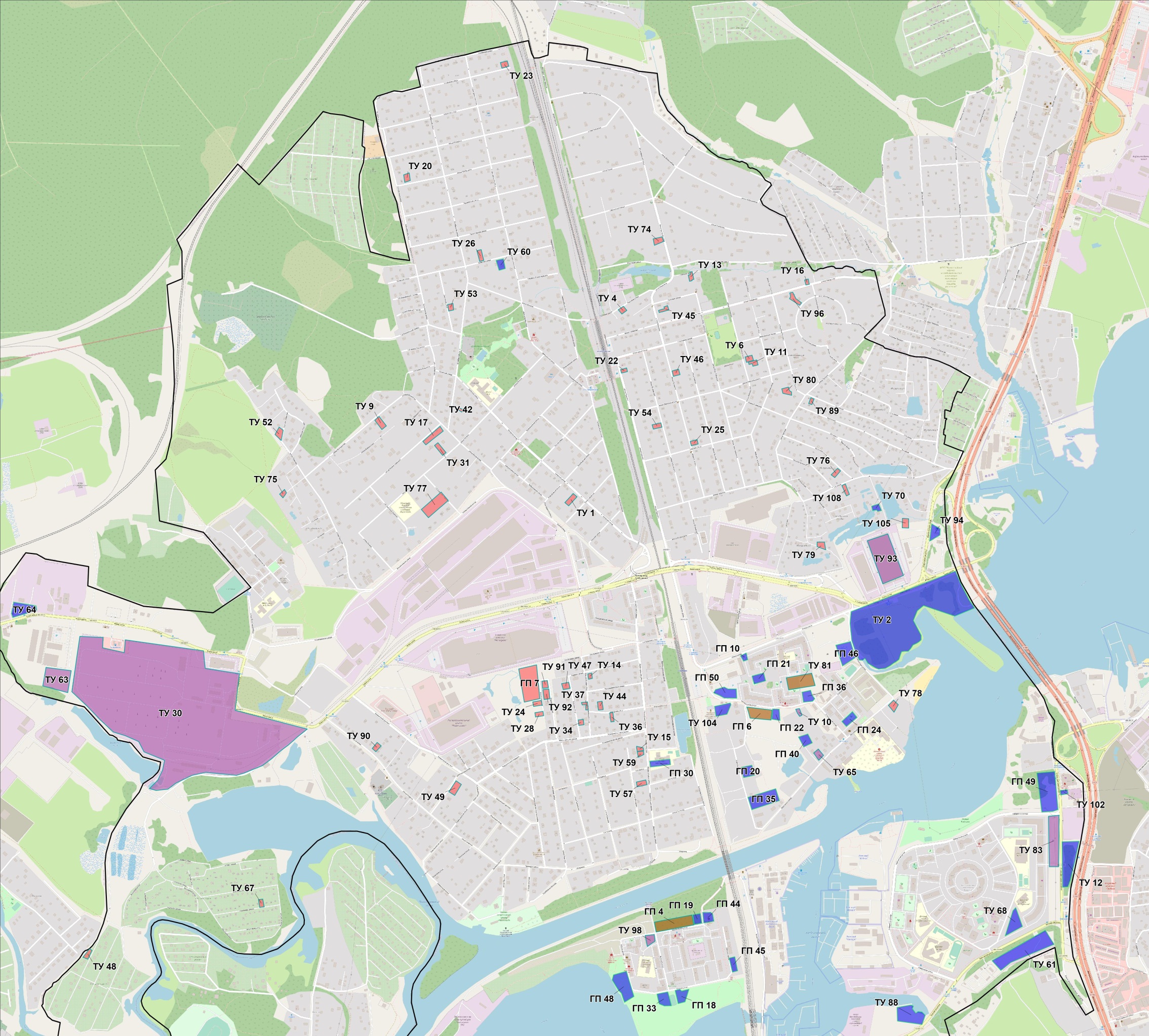 Рисунок 2.54 – Зоны перспективной застройки (часть 1)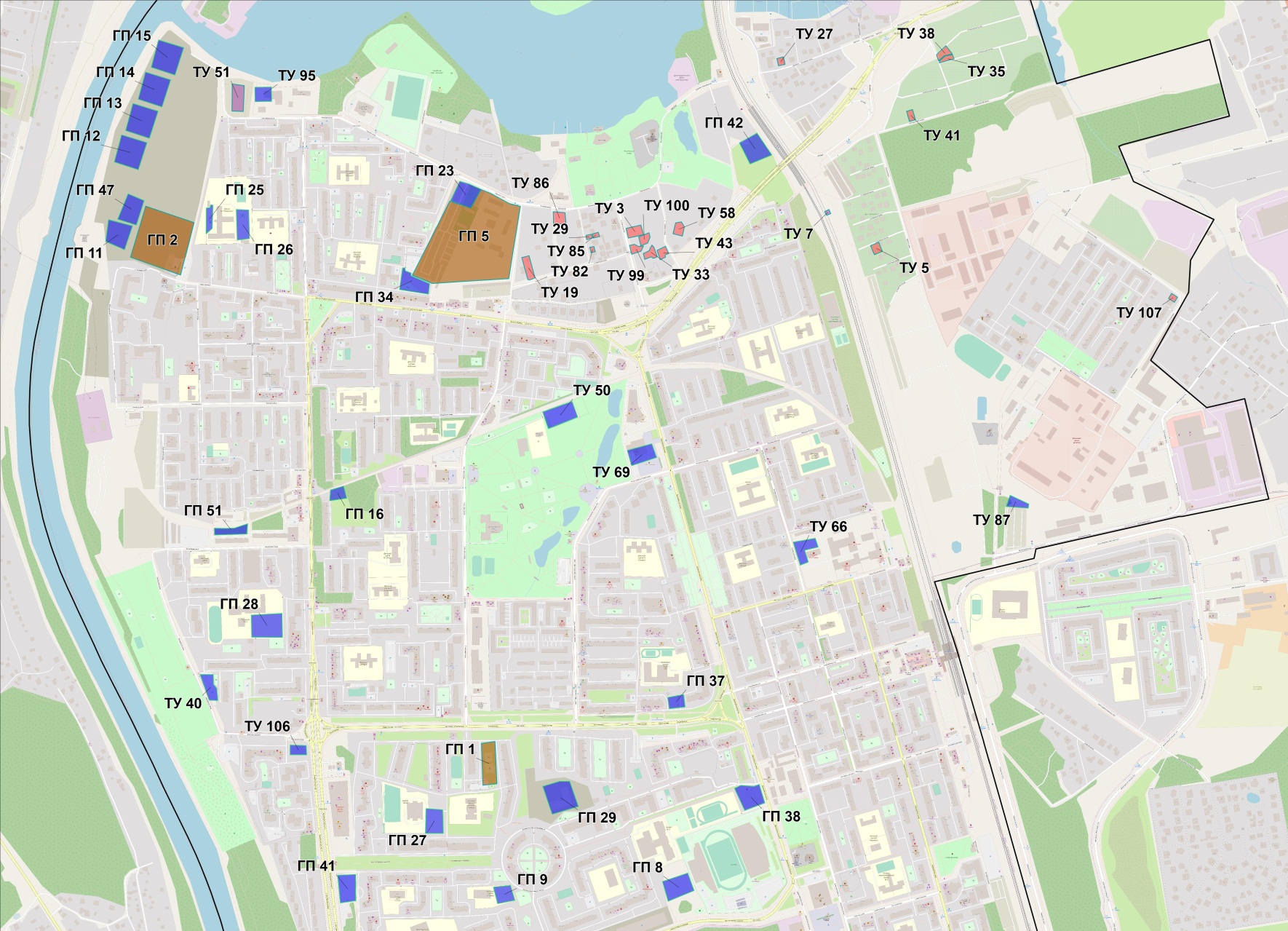 Рисунок 2.55 – Зоны перспективной застройки (часть 2)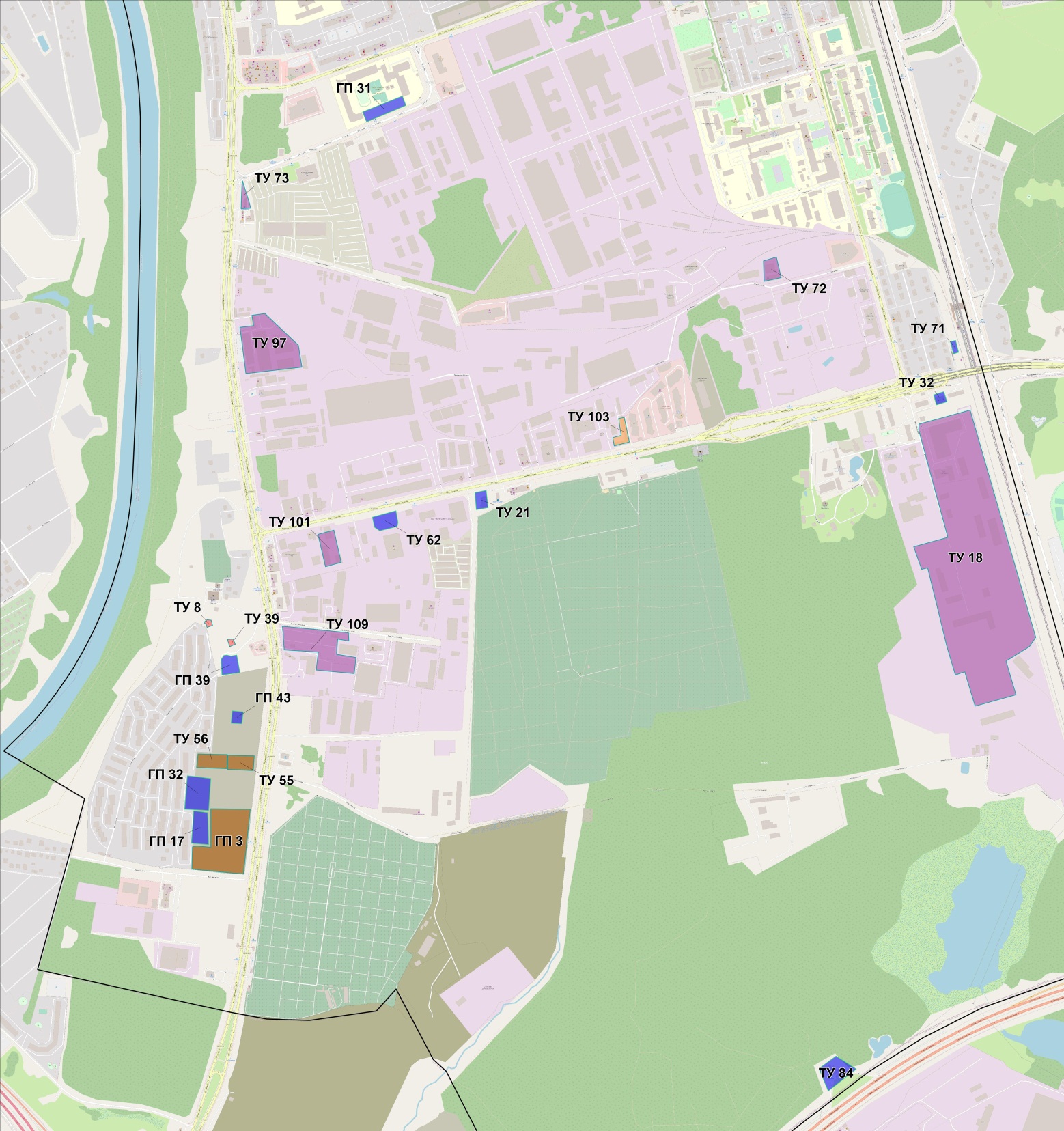 Рисунок 2.56 – Зоны перспективной застройки (часть 3)Структура перспективных нагрузок потребителей воды, на которые технические условия не выдавались, с указанием наименований, адресов, схем присоединения и сроков подключения На основании информации полученной от администрации ГО Долгопрудный с указанием приростов площадей строительных фондов в административных границах ГО Долгопрудный, в том числе жилых домов, многоквартирных домов, производственных зданий промышленных предприятий, в течение расчетных сроков схемы водоснабжения в данный документ включена таблица с данными о перспективной застройке ГО Долгопрудный.Структура перспективных нагрузок потребителей воды в соответствии с документами территориального планирования, на которые технические условия не выдавались, с указанием наименований, адресов, сроков подключения и источников, к которым планируется подключение, приведена в таблице Таблица 2.48.Зоны (пятна) перспективной застройки, планируемые к строительству в период 2021 – 2038 гг. в ГО Долгопрудный, представлены на рисунках Рисунок 2.54-Рисунок 2.56. Таблица 2.48 - Структура перспективных нагрузок потребителей воды в соответствии с документами территориального планированияСведения о перспективных потерях при транспорте водыСведения о перспективных потерях при транспорте горячей воды по технологическим зонам ИЦВ с разбивкой по годамСведения о перспективных потерях при транспорте горячей воды по технологическим зонам ИЦВ ГО Долгопрудный с разбивкой по годам представлены в таблице Таблица 2.49.Таблица 2.49 – Перспективные потери при транспорте горячей воды по зонам ИЦВ ГО Долгопрудный в период 2020 – 2040 гг.Сведения о перспективных потерях при транспорте питьевой воды по технологическим зонам ИЦВ с разбивкой по годамПри определении перспективных потерь при транспорте питьевой воды в технологических зонах ИЦВ были приняты следующие допущения: проведение реконструкции водяных трубопроводов в технологических зонах с соблюдением объемов и темпов работ, предлагаемых при разработке схемы, не приведет к увеличению потерь в дальнейшем относительно базового периода.Сведения о перспективных потерях при транспорте питьевой воды по технологическим зонам ИЦВ ГО Долгопрудный с разбивкой по годам представлены в таблицах Таблица 2.50 -Таблица 2.53.Таблица 2.50 – Перспективные потери при транспорте питьевой воды по зонам ИЦВ ГО Долгопрудный в период 2020 – 2024 гг.Примечание: Здесь и далее - с 2023 г. ВЗУ «Павельцевская нефтебаза» осуществляет водоснабжение только собственных производственных нужд организации и далее в схеме водоснабжения не рассматриваетсяТаблица 2.51 – Перспективные потери при транспорте питьевой воды по зонам ИЦВ ГО Долгопрудный в период 2025 – 2029 гг.Таблица 2.52 – Перспективные потери при транспорте питьевой воды по зонам ИЦВ ГО Долгопрудный в период 2030 – 2034 гг.Таблица 2.53 – Перспективные потери при транспорте питьевой воды по зонам ИЦВ ГО Долгопрудный в период 2035 – 2040 гг.Сведения о перспективных потерях при транспорте технической воды по технологическим зонам ИЦВ с разбивкой по годамНа территории ГО Долгопрудный производство и транспорт технической воды не осуществляется.Перспективный структурный баланс отпуска в сеть и реализации воды по видам потребления (население, промышленность, прочие, полив, пожаротушение, потери при транспорте) в зонах действия ИЦВПерспективный структурный баланс отпуска в сеть и реализации горячей воды в поселении, городском округе (годовой, среднесуточный, максимальный суточный, в час максимального потребления) с разбивкой по годамПерспективный структурный баланс отпуска в сеть и реализации горячей воды в технологических зонах действия ИЦВ в ГО Долгопрудный представлены в таблице 2.54..Таблица 2.54 – Перспективный структурный баланс отпуска в сеть и реализации горячей воды в технологических зонах действия ИЦВ ГО Долгопрудный в период 2020 – 2040 гг.Перспективный структурный баланс отпуска в сеть и реализации питьевой воды в поселении, городском округе (годовой, среднесуточный, максимальный суточный, в час максимального потребления) с разбивкой по годамПерспективный структурный баланс отпуска в сеть и реализации питьевой воды в ГО Долгопрудный по видам потребления (годовой, среднесуточный, максимальный суточный, в час максимального потребления) в зонах действия ИЦВ с разбивкой по годам представлен в таблицах Таблица 2.55- 2.59. Таблица 2.55 - Перспективный структурный баланс отпуска в сеть и реализации питьевой воды в ГО Долгопрудный в период 2020 – 2023 гг.*- Источником водоснабжения технологической зоны №1 является Северная станция водоподготовки, расположенная на территории района Северный Северо-Восточного административного округа г. Москвы. ССВ находится за пределами муниципального образования ГО Долгопрудный, в связи с этим, в схеме водоснабжения ГО Долгопрудный не рассматривается.**-без учета проектной производительности ССВ.Примечание: В соответствии с «Информацией по точкам поставки АО «Мосводоканал» с Муниципальным унитарным предприятием «Инженерные сети г. Долгопрудного», составленным к договору №223031 от 01.01.2011, заключенным между МГУП «Мосводоканал» и МУП «Инженерные сети г. Долгопрудного» (далее – Договор), плановый договорной объем поставки воды на 2020 г. составил -  11 138,72 тыс. м3; то же на 2021 г.  -  11 432,79 тыс. м3. По состоянию на 2020г. фактические значения объемов поставки воды от АО «Мосводоканал» в г. Долгопрудный не превышали плановые договорные значения (используется 97,72 %). По ориентировочным расчетам с 2025 г. лимитов по Договору будет недостаточно. В связи с этим в перспективе сторонам необходимо пересмотреть договорные значения поставки воды через ССВ на г. Долгопрудный. Таблица 2.56 - Перспективный структурный баланс отпуска в сеть и реализации питьевой воды в ГО Долгопрудный в период 2024 – 2027 гг.*- Источником водоснабжения технологической зоны №1 является Северная станция водоподготовки, расположенная на территории района Северный Северо-Восточного административного округа г. Москвы. ССВ находится за пределами муниципального образования ГО Долгопрудный, в связи с этим, в схеме водоснабжения ГО Долгопрудный не рассматривается.**-без учета проектной производительности ССВ.Примечание: В соответствии с «Информацией по точкам поставки АО «Мосводоканал» с Муниципальным унитарным предприятием «Инженерные сети г. Долгопрудного», составленным к договору №223031 от 01.01.2011, заключенным между МГУП «Мосводоканал» и МУП «Инженерные сети г. Долгопрудного» (далее – Договор), плановый договорной объем поставки воды на 2020 г. составил -  11 138,72 тыс. м3; то же на 2021 г.  -  11 432,79 тыс. м3. По состоянию на 2020г. фактические значения объемов поставки воды от АО «Мосводоканал» в г. Долгопрудный не превышали плановые договорные значения (используется 97,72 %). По ориентировочным расчетам с 2025 г. лимитов по Договору будет недостаточно. В связи с этим в перспективе сторонам необходимо пересмотреть договорные значения поставки воды через ССВ на г. Долгопрудный. Таблица 2.57 - Перспективный структурный баланс отпуска в сеть и реализации питьевой воды в ГО Долгопрудный в период 2028 – 2031 гг.*- Источником водоснабжения технологической зоны №1 является Северная станция водоподготовки, расположенная на территории района Северный Северо-Восточного административного округа г. Москвы. ССВ находится за пределами муниципального образования ГО Долгопрудный, в связи с этим, в схеме водоснабжения ГО Долгопрудный не рассматривается.**-без учета проектной производительности ССВ.Примечание: В соответствии с «Информацией по точкам поставки АО «Мосводоканал» с Муниципальным унитарным предприятием «Инженерные сети г. Долгопрудного», составленным к договору №223031 от 01.01.2011, заключенным между МГУП «Мосводоканал» и МУП «Инженерные сети г. Долгопрудного» (далее – Договор), плановый договорной объем поставки воды на 2020 г. составил -  11 138,72 тыс. м3; то же на 2021 г.  -  11 432,79 тыс. м3. По состоянию на 2020г. фактические значения объемов поставки воды от АО «Мосводоканал» в г. Долгопрудный не превышали плановые договорные значения (используется 97,72 %). По ориентировочным расчетам с 2025 г. лимитов по Договору будет недостаточно. В связи с этим в перспективе сторонам необходимо пересмотреть договорные значения поставки воды через ССВ на г. Долгопрудный. Таблица 2.58 - Перспективный структурный баланс отпуска в сеть и реализации питьевой воды в ГО Долгопрудный в период 2032 – 2035 гг.*- Источником водоснабжения технологической зоны №1 является Северная станция водоподготовки, расположенная на территории района Северный Северо-Восточного административного округа г. Москвы. ССВ находится за пределами муниципального образования ГО Долгопрудный, в связи с этим, в схеме водоснабжения ГО Долгопрудный не рассматривается.**-без учета проектной производительности ССВ.Примечание: В соответствии с «Информацией по точкам поставки АО «Мосводоканал» с Муниципальным унитарным предприятием «Инженерные сети г. Долгопрудного», составленным к договору №223031 от 01.01.2011, заключенным между МГУП «Мосводоканал» и МУП «Инженерные сети г. Долгопрудного» (далее – Договор), плановый договорной объем поставки воды на 2020 г. составил -  11 138,72 тыс. м3; то же на 2021 г.  -  11 432,79 тыс. м3. По состоянию на 2020г. фактические значения объемов поставки воды от АО «Мосводоканал» в г. Долгопрудный не превышали плановые договорные значения (используется 97,72 %). По ориентировочным расчетам с 2025 г. лимитов по Договору будет недостаточно. В связи с этим в перспективе сторонам необходимо пересмотреть договорные значения поставки воды через ССВ на г. Долгопрудный. Таблица 2.59 - Перспективный структурный баланс отпуска в сеть и реализации питьевой воды в ГО Долгопрудный в период 2036 – 2040 гг.*- Источником водоснабжения технологической зоны №1 является Северная станция водоподготовки, расположенная на территории района Северный Северо-Восточного административного округа г. Москвы. ССВ находится за пределами муниципального образования ГО Долгопрудный, в связи с этим, в схеме водоснабжения ГО Долгопрудный не рассматривается.**-без учета проектной производительности ССВ.Примечание: В соответствии с «Информацией по точкам поставки АО «Мосводоканал» с Муниципальным унитарным предприятием «Инженерные сети г. Долгопрудного», составленным к договору №223031 от 01.01.2011, заключенным между МГУП «Мосводоканал» и МУП «Инженерные сети г. Долгопрудного» (далее – Договор), плановый договорной объем поставки воды на 2020 г. составил -  11 138,72 тыс. м3; то же на 2021 г.  -  11 432,79 тыс. м3. По состоянию на 2020г. фактические значения объемов поставки воды от АО «Мосводоканал» в г. Долгопрудный не превышали плановые договорные значения (используется 97,72 %). По ориентировочным расчетам с 2025 г. лимитов по Договору будет недостаточно. В связи с этим в перспективе сторонам необходимо пересмотреть договорные значения поставки воды через ССВ на г. Долгопрудный. Перспективный структурный баланс отпуска в сеть и реализации технической воды в поселении, городском округе (годовой, среднесуточный, максимальный суточный, в час максимального потребления) с разбивкой по годамНа территории ГО Долгопрудный производство и транспорт технической воды не осуществляется.Анализ перспективных резервов и дефицитов производственных мощностей систем водоснабжения в поселении, городском округеАнализ резервов и дефицитов обеспечения горячей водой потребителей в зонах действия ИЦВ горячей воды, в зонах территориального деления и в целом по поселению, городскому округу в каждый год перспективного периодаНаличие перспективных резервов и дефицитов источников обеспечения горячей водой тесно связано с развитием систем теплоснабжения городского округа. Анализ резервов и дефицитов производственных мощностей систем горячего водоснабжения в зонах действия ИЦВ горячей воды, в зонах территориального деления и в целом по ГО Долгопрудный представлен в таблице 2.60..Таблица 2.60 – Анализ резервов и дефицитов производственных мощностей систем горячего водоснабжения в зонах действия ИЦВ горячей воды, в зонах территориального деления и в целом по ГО Долгопрудный в период 2020 – 2040 гг.Анализ резервов и дефицитов обеспечения питьевой водой потребителей в зонах действия ИЦВ питьевой воды, в зонах территориального деления и в целом по поселению, городскому округу в каждый год перспективного периодаДля анализа резервов и дефицитов обеспечения питьевой водой потребителей в зонах действия ИЦВ питьевой воды, в зонах территориального деления и в целом по ГО Долгопрудный в каждый год перспективного периода был составлен полный баланс загрузки мощностей ИЦВ питьевой воды, в зонах территориального деления и в целом по городскому округу и по каждой системе отдельно в каждый год перспективного периода, приведенный в таблицах Таблица 2.55 - Примечание: В соответствии с «Информацией по точкам поставки АО «Мосводоканал» с Муниципальным унитарным предприятием «Инженерные сети г. Долгопрудного», составленным к договору №223031 от 01.01.2011, заключенным между МГУП «Мосводоканал» и МУП «Инженерные сети г. Долгопрудного» (далее – Договор), плановый договорной объем поставки воды на 2020 г. составил -  11 138,72 тыс. м3; то же на 2021 г.  -  11 432,79 тыс. м3. По состоянию на 2020г. фактические значения объемов поставки воды от АО «Мосводоканал» в г. Долгопрудный не превышали плановые договорные значения (используется 97,72 %). По ориентировочным расчетам с 2025 г. лимитов по Договору будет недостаточно. В связи с этим в перспективе сторонам необходимо пересмотреть договорные значения поставки воды через ССВ на г. Долгопрудный. Таблица 2.59.При составлении баланса были учтены изменения фактической производительности ИЦВ ГО Долгопрудный. С целью недопущения возникновения дефицита мощности в технологической зоне №2 (зона действия ВЗУ «Павельцево»), при отсутствии возможности увеличения производительности ВЗУ «Павельцево», было предложено мероприятие по подключению в 2023 г. ВЗУ «Павельцево» к воде от АО «Мосводоканал».Таблица 2.61 – Резервы/дефициты обеспечения питьевой водой потребителей в зонах действия ИЦВ питьевой воды, в зонах территориального деления и в целом по ГО Долгопрудный в период 2020–2023 гг.*- Источником водоснабжения технологической зоны №1 является Северная станция водоподготовки, расположенная на территории района Северный Северо-Восточного административного округа г.Москвы. ССВ находится за пределами муниципального образования ГО Долгопрудный, в связи с этим, в схеме водоснабжения ГО Долгопрудный не рассматривается.**-без учета проектной производительности ССВ.Примечание: В соответствии с «Информацией по точкам поставки АО «Мосводоканал» с Муниципальным унитарным предприятием «Инженерные сети г. Долгопрудного», составленным к договору №223031 от 01.01.2011, заключенным между МГУП «Мосводоканал» и МУП «Инженерные сети г. Долгопрудного» (далее – Договор), плановый договорной объем поставки воды на 2020 г. составил -  11 138,72 тыс. м3; то же на 2021 г.  -  11 432,79 тыс. м3. По состоянию на 2020г. фактические значения объемов поставки воды от АО «Мосводоканал» в г. Долгопрудный не превышали плановые договорные значения (используется 97,72 %). По ориентировочным расчетам с 2025 г. лимитов по Договору будет недостаточно. В связи с этим в перспективе сторонам необходимо пересмотреть договорные значения поставки воды через ССВ на г. Долгопрудный. Таблица 2.62 – Резервы/дефициты обеспечения питьевой водой потребителей в зонах действия ИЦВ питьевой воды, в зонах территориального деления и в целом по ГО Долгопрудный в период 2024–2027 гг.*- Источником водоснабжения технологической зоны №1 является Северная станция водоподготовки, расположенная на территории района Северный Северо-Восточного административного округа г. Москвы. ССВ находится за пределами муниципального образования ГО Долгопрудный, в связи с этим, в схеме водоснабжения ГО Долгопрудный не рассматривается.**-без учета проектной производительности ССВ.Примечание: В соответствии с «Информацией по точкам поставки АО «Мосводоканал» с Муниципальным унитарным предприятием «Инженерные сети г. Долгопрудного», составленным к договору №223031 от 01.01.2011, заключенным между МГУП «Мосводоканал» и МУП «Инженерные сети г. Долгопрудного» (далее – Договор), плановый договорной объем поставки воды на 2020 г. составил -  11 138,72 тыс. м3; то же на 2021 г.  -  11 432,79 тыс. м3. По состоянию на 2020г. фактические значения объемов поставки воды от АО «Мосводоканал» в г. Долгопрудный не превышали плановые договорные значения (используется 97,72 %). По ориентировочным расчетам с 2025 г. лимитов по Договору будет недостаточно. В связи с этим в перспективе сторонам необходимо пересмотреть договорные значения поставки воды через ССВ на г. Долгопрудный.Таблица 2.63 – Резервы/дефициты обеспечения питьевой водой потребителей в зонах действия ИЦВ питьевой воды, в зонах территориального деления и в целом по ГО Долгопрудный в период 2028–2031 гг.*- Источником водоснабжения технологической зоны №1 является Северная станция водоподготовки, расположенная на территории района Северный Северо-Восточного административного округа г. Москвы. ССВ находится за пределами муниципального образования ГО Долгопрудный, в связи с этим, в схеме водоснабжения ГО Долгопрудный не рассматривается.**-без учета проектной производительности ССВ.	Примечание: В соответствии с «Информацией по точкам поставки АО «Мосводоканал» с Муниципальным унитарным предприятием «Инженерные сети г. Долгопрудного», составленным к договору №223031 от 01.01.2011, заключенным между МГУП «Мосводоканал» и МУП «Инженерные сети г. Долгопрудного» (далее – Договор), плановый договорной объем поставки воды на 2020 г. составил -  11 138,72 тыс. м3; то же на 2021 г.  -  11 432,79 тыс. м3. По состоянию на 2020г. фактические значения объемов поставки воды от АО «Мосводоканал» в г. Долгопрудный не превышали плановые договорные значения (используется 97,72 %). По ориентировочным расчетам с 2025 г. лимитов по Договору будет недостаточно. В связи с этим в перспективе сторонам необходимо пересмотреть договорные значения поставки воды через ССВ на г. Долгопрудный.Таблица 2.64 – Резервы/дефициты обеспечения питьевой водой потребителей в зонах действия ИЦВ питьевой воды, в зонах территориального деления и в целом по ГО Долгопрудный в период 2032–2035 гг.*- Источником водоснабжения технологической зоны №1 является Северная станция водоподготовки, расположенная на территории района Северный Северо-Восточного административного округа г. Москвы. ССВ находится за пределами муниципального образования ГО Долгопрудный, в связи с этим, в схеме водоснабжения ГО Долгопрудный не рассматривается.**-без учета проектной производительности ССВ.	Примечание: В соответствии с «Информацией по точкам поставки АО «Мосводоканал» с Муниципальным унитарным предприятием «Инженерные сети г. Долгопрудного», составленным к договору №223031 от 01.01.2011, заключенным между МГУП «Мосводоканал» и МУП «Инженерные сети г. Долгопрудного» (далее – Договор), плановый договорной объем поставки воды на 2020 г. составил -  11 138,72 тыс. м3; то же на 2021 г.  -  11 432,79 тыс. м3. По состоянию на 2020г. фактические значения объемов поставки воды от АО «Мосводоканал» в г. Долгопрудный не превышали плановые договорные значения (используется 97,72 %). По ориентировочным расчетам с 2025 г. лимитов по Договору будет недостаточно. В связи с этим в перспективе сторонам необходимо пересмотреть договорные значения поставки воды через ССВ на г. Долгопрудный.Таблица 2.65 – Резервы/дефициты обеспечения питьевой водой потребителей в зонах действия ИЦВ питьевой воды, в зонах территориального деления и в целом по ГО Долгопрудный в период 2036–2040 гг.*- Источником водоснабжения технологической зоны №1 является Северная станция водоподготовки, расположенная на территории района Северный Северо-Восточного административного округа г. Москвы. ССВ находится за пределами муниципального образования ГО Долгопрудный, в связи с этим, в схеме водоснабжения ГО Долгопрудный не рассматривается.**-без учета проектной производительности ССВ.Таблица 2.66 – Резервы/дефициты обеспечения питьевой водой потребителей (маскимально-суточные) в технологической зоне №1 (ССВ) в период 2020–2040 гг.Примечание: В соответствии с «Информацией по точкам поставки АО «Мосводоканал» с Муниципальным унитарным предприятием «Инженерные сети г. Долгопрудного», составленным к договору №223031 от 01.01.2011, заключенным между МГУП «Мосводоканал» и МУП «Инженерные сети г. Долгопрудного» (далее – Договор), плановый договорной объем поставки воды на 2020 г. составил -  11 138,72 тыс. м3; то же на 2021 г.  -  11 432,79 тыс. м3. По состоянию на 2020г. фактические значения объемов поставки воды от АО «Мосводоканал» в г. Долгопрудный не превышали плановые договорные значения (используется 97,72 %). По ориентировочным расчетам, начиная с 2025 г., при указанных в схеме водоснабжения ГО Долгопрудный объектах перспективной застройки, лимитов по Договору будет недостаточно. В связи с этим до начала 2025 г. сторонам необходимо пересмотреть договорные значения поставки воды через ССВ на г. Долгопрудный, либо МУП «Инженерные сети г. Долгопрудного» подготовить и реализовать технические мероприятия по устранению дефицита и возможности удовлетворения перспективного спроса на питьевую воду.Анализ резервов и дефицитов обеспечения технической водой потребителей в зонах действия ИЦВ технической воды, в зонах территориального деления и в целом по поселению, городскому округу в каждый год перспективного периодаНа территории ГО Долгопрудный производство и транспорт технической воды не осуществляется.Оценка современного состояния, запасов подземных вод при развитии централизованных систем водоснабженияВ настоящее время пресные подземные воды играют значительную роль в хозяйственно-питьевом водоснабжении населения. При этом отмечается тенденция к всё большему использованию подземных вод для водоснабжения. Это объясняется тем общеизвестным фактом, что подземные воды, как источник водоснабжения, имеют ряд преимуществ по сравнению с поверхностными водами. Прежде всего, подземные воды, как правило, обладают лучшим качеством, более надежно защищены от загрязнения и заражения, меньше подвержены сезонным и многолетним колебаниям и в большинстве случаев их использование не требует дорогостоящих мероприятий по водоочистке. Одним из источников водоснабжения ГО Долгопрудный являются подземные воды касимовского водоносного горизонта, в кровле которого залегают водоупорные юрские глины мощностью более 10,0 м. В 1970 году по результатам региональной оценки запасов подземных вод Московского артезианского бассейна по касимовскому водоносному горизонту были утверждены эксплуатационные запасы в количестве 7,0 тыс. м3/сут по категории «В» на срок 25 лет. Площадь утверждения запасов охватывала городской округ Долгопрудный. После 1970 года запасы не переутверждались.Необходимость оценки запасов подземных вод закреплена в законе «О недрах» Российской Федерации. Действующим законом «О недрах», подземные воды на территории РФ фактически приравнены к полезным ископаемым. В свою очередь, предоставление недр в пользование для добычи полезных ископаемых разрешается только после проведения государственной экспертизы запасов полезных ископаемых (ст. 29 закона «О недрах»; постановление Правительства РФ от 11 февраля 2005 г. № 69 «О государственной экспертизе запасов полезных ископаемых, геологической, экономической и экологической информации о предоставляемых в пользование участках недр, размере и порядке взимания платы за ее проведение» (с изменениями от 26 июля 2006 г., 22 января 2007 г.).Подсчёт запасов подземных вод, которые уже ранее были оценены, нужно проводить, как правило, после того, как истекает первый расчётный срок эксплуатации водозаборов. Кроме того, оценка запасов проводится в случае изменения водохозяйственной и экологической обстановки района, изменения локации размещения подземного водозабора, и по многим другим причинам.В Московской области уже сейчас складывается непростая обстановка. Основные водоносные горизонты, сложенные, преимущественно, карбонатными горными породами, в настоящий момент, испытывают частичное истощение. В результате чрезмерной нагрузки, особенно в летний период, наблюдается уменьшение количества и падение качества подземных вод, особенно вблизи крупных городов-спутников Москвы.В связи с этим, Департамент по недропользованию по Центральному федеральному округу (Центрнедра) выдает достаточно жесткие лимиты, как по количеству разрешенной добычи подземных вод, так и по предельно допустимому понижению уровня в эксплуатационных скважинах.Оценка степени освоения запасов подземных вод при развитии централизованных систем водоснабженияЗа последние 5 лет степень освоения запасов подземных вод в ГО Долгопрудный существенно снизилась. Это связано с поэтапным выводом из эксплуатации водозаборных узлов «Главная», «Хлебниково», «Шереметьевский», «Водники». Вывод ВЗУ из эксплуатации обусловлен высокими затратами на их обслуживание и содержание, а также в связи с высоким износом сооружений. На момент разработки схемы в работе находится только ВЗУ «Павельцево», ожидаемый водоотбор на расчетный срок составит 77,96 тыс. м3/год. ВЗУ «Главная», ВЗУ «Хлебниково» и ВЗУ «Шереметьевский» реконструированы и функционирует в режиме насосной станции 3-го подъема. ВЗУ «Водники», по данным эксплуатирующей организации, не эксплуатируется, произведена консервация на неопределенный срок.В целях предотвращения истощения водоносных горизонтов, необходимо провести оценку запасов на месторождениях подземных вод. Бурение новых скважин на территории существующих ВЗУ должно осуществляться только после получения согласования в установленном порядке и утверждения запасов подземных вод. На водозаборных узлах необходимо строго соблюдать условия эксплуатации водозабора: оборудовать все эксплуатационные скважины расходомерами, вести учёт объёмов водоотбора и уровня подземных вод. Замена вышедших из строя сетей будет способствовать предотвращению потерь воды и более рациональному использованию водных ресурсов.Оценка технологических возможностей существующих систем транспорта для пропуска планируемых объемов холодной питьевой воды, в том числе при переводе ГВС на закрытую схему присоединения, на каждом этапеВ ходе разработки схемы водоснабжения создана перспективная электронная модель системы водоснабжения ГО Долгопрудный в программно-расчетном комплексе ZuluHydro компании «Политерм». В электронной модели осуществлен поверочный расчет существующей и перспективной системы водоснабжения городского округа. По результатам расчета определены гидравлические характеристики участков сети водоснабжения. На конец расчетного срока (до 2040 года) предвидится увеличение водопотребления в период с 2020 г. по 2040 г. С учётом проводимых в настоящее время мероприятий по техническому перевооружению объектов и сетей системы водоснабжения технологические возможности существующих систем транспорта обеспечивают нагрузки существующих потребителей холодной питьевой воды. Дальнейшее присоединение потребителей к централизованной системе водоснабжения ГО Долгопрудный возможно с поэтапной реализацией мероприятий, направленных на развитие системы, заложенных в настоящей схеме.Горячее водоснабжения в городском округе Долгопрудный осуществляется по закрытой схеме. Необходимость перевода отсутствует. Основные направления, принципы, задачи и плановые показатели развития централизованных систем холодного водоснабженияСхемой водоснабжения ГО Долгопрудный при подготовке и обосновании предложений по реконструкции и модернизации объектов существующих централизованных систем водоснабжения определены основные направления, принципы, задачи, которые должны быть решены в течение расчетного срока до 2040 г.:Основными направлениями развития централизованной системы водоснабжения ГО Долгопрудный в течение расчетного срока до 2040 г. являются:обеспечение доступности услуг централизованного водоснабжения с качеством, соответствующим требованиям законодательства Российской Федерации;рациональное водопользование на основе наилучших доступных технологий;внедрение энерго- и ресурсосберегающих технологий;обеспечение кварталов индивидуальной жилой застройки централизованным водоснабжением;внедрение оперативного контроля гидравлического режима работы системы водоснабжения;решение задач по развитию и повышению надежности работы системы водоснабжения;повышение качества коммунальных услуг.Основными принципами развития централизованной системы водоснабжения ГО Долгопрудный в течение расчетного срока до 2040 г. являются:улучшение качества предоставления услуг водоснабжения потребителям (абонентам);удовлетворение потребности в услугах водоснабжения;постоянное совершенствование схемы водоснабжения на основе последовательного планирования развития системы водоснабжения, реализации плановых мероприятий, проверки результатов реализации и своевременной корректировки технических решений.Основными задачами развития централизованной системы водоснабжения ГО Долгопрудный в течение расчетного срока до 2040 г. являются:замена изношенных участков водопроводной сети с целью обеспечения качества воды, поставляемой потребителям, повышения надежности водоснабжения и снижения аварийности;строительство сетей и сооружений для водоснабжения отдельных территорий, не имеющих централизованного водоснабжения, с целью обеспечения доступности услуг водоснабжения для всех жителей;установка приборов учёта у всех потребителей и в местах забора воды (на тех водозаборах и насосных станциях, где приборы учета отсутствуют), что в свою очередь позволит точно оценивать эффективность систем водоснабжения (объем реализации, потери);снижение себестоимости жилищно-коммунальных услуг за счет оптимизации расходов, в том числе рационального использования водных ресурсов;поддержание на уровне нормативного износа и снижения степени износа основных производственных фондов водоснабжающего комплекса;обеспечение населения питьевой водой нормативного качества и в достаточном количестве, улучшение на этой основе здоровья человека.В соответствии с требованиями нормативов все источники питьевого водоснабжения должны иметь зоны санитарной охраны в целях обеспечения их санитарно-эпидемиологической надежности. Зоны должны включать территорию источника водоснабжения в месте забора воды и состоять из трех поясов – строгого режима, второго и третьего – режимов ограничения.Водопроводные сети необходимо предусмотреть для обеспечения 100%-го охвата жилой и коммунальной застройки централизованными системами водоснабжения с одновременной заменой старых сетей, выработавших свой амортизационный ресурс, и сетей с недостаточной пропускной способностью.Для системы поливочного водопровода следует использовать поверхностные воды природных водных объектов с организацией локальных систем водоподготовки. Для снижения потерь воды, связанных с нерациональным ее использованием, у потребителей повсеместно необходимо устанавливать приборы учета расхода воды.В соответствии со статьей 13 постановления Правительства Российской Федерации от 05.09.2013 №782 «О схемах водоснабжения и водоотведения» к целевым показателям деятельности организаций, осуществляющих горячее водоснабжение, холодное водоснабжение, относятся:показатели качества соответственно горячей и питьевой воды;показатели надежности и бесперебойности водоснабжения;показатели качества обслуживания абонентов;показатели эффективности использования ресурсов, в том числе сокращения потерь воды (тепловой энергии в составе горячей воды) при транспортировке;соотношение цены реализации мероприятий инвестиционной программы и их эффективности - улучшение качества воды;иные показатели, установленные федеральным органом исполнительной власти, осуществляющим функции по выработке государственной политики и нормативно-правовому регулированию в сфере жилищно-коммунального хозяйства.На момент разработки схемы водоснабжения ГО Долгопрудный плановые значения показателей надежности, качества, энергетической эффективности для эксплуатирующих организаций не установлены.В соответствии с частью 1 статьи 39 Федерального закона от 07.12.2011 №416-ФЗ «О водоснабжении и водоотведении», «к показателям надежности, качества, энергетической эффективности объектов централизованных систем горячего водоснабжения, холодного водоснабжения и (или) водоотведения относятся:показатели качества воды;показатели надежности и бесперебойности водоснабжения и водоотведения;показатели очистки сточных вод;показатели эффективности использования ресурсов, в том числе уровень потерь воды (тепловой энергии в составе горячей воды);иные показатели, установленные федеральным органом исполнительной власти, осуществляющим функции по выработке государственной политики и нормативно-правовому регулированию в сфере жилищно-коммунального хозяйства».Целевые показатели работы объектов централизованной системы водоснабжения, эксплуатируемых РСО, приведены в таблицах ниже в п. 2.8.Направления развития систем централизованного водоснабженияПри разработке схемы водоснабжения и водоотведения ГО Долгопрудный рассматривался только один сценарий развития централизованного водоснабжения и водоотведения городского округа.Сценарии развития систем водоснабженияВ стратегии развития, определенной Администрацией ГО Долгопрудный и муниципальными программами развития, выработан один сценарий развития территории. Применительно к территории городского округа, проведенные анализ и оценка исходной информации сложившегося социально-бытового, экономического, демографического, транспортного и экологического состояния инфраструктуры, отсутствие резкого роста населения и темпов прироста строительных фондов, наличие резервов производительности ИЦВ позволили определить соответствующий единственный оптимальный сценарий развития систем водоснабжения ГО Долгопрудный. Проведенный анализ первоисточников, и детализация их оценок не допускает возможности возникновения иных сценариев развития для ГО Долгопрудный. В принятом сценарии предлагается привести существующие элементы системы водоснабжения до нормативного состояния с использованием современных энергоэффективных технологий и оборудования за счет средств эксплуатирующих организаций. I сценарий развития ГО Долгопрудный будет являться существенным для развития централизованной системы водоснабжения городского округа. Направление развития централизованных систем водоснабжения ГО ДолгопрудныйОсновными направлениями развития системы водоснабжения ГО Долгопрудный являются:развитие территорий, не охваченных централизованными системами водоснабжения;реконструкция сетей и технологического оборудования, входящих в систему водоснабжения ГО Долгопрудный;компенсационное замещение артезианской воды со скважин ВЗУ на воду от Северной станции водоподготовки.Перспективные объекты капитального строительства на территории ГО Долгопрудный будут присоединяться к существующим объектам ИЦВ, обеспечивающих водой ГО Долгопрудный, с соблюдением требований договора о подключении объекта капитального строительства к сетям инженерно-технического обеспечения за счет застройщика. Перечень основных мероприятий по реализации схемы водоснабжения ГО Долгопрудный на период до 2040 г. приведен в таблице Таблица 2.67.Таблица 2.67 – Перечень основных мероприятий по реализации схемы водоснабжения ГО Долгопрудный Границы планируемых зон размещения объектов централизованного горячего и холодного водоснабженияГраницы планируемых зон размещения объектов централизованных систем водоснабжения на территории ГО Долгопрудный определяются в соответствии с Генеральным планом развития ГО Долгопрудный.Точное определение границ устанавливается в ходе непосредственно проектирования данных объектов, после проведения соответствующих изысканий и составления технико-экономического обоснования, в соответствии с Правилами землепользования и застройки территории. Объекты перспективного строительства в ГО Долгопрудный, подключаемые к централизованной системе ГВС, планируется размещать в существующих эксплуатационных границах действующих источников теплоснабжения.Все строящиеся объекты в соответствии со схемой водоснабжения предлагаются к размещению в границах ГО Долгопрудный.Мероприятия по обеспечению питьевой водой новых ИЦВ горячей водой, работающих по закрытой схеме, создаваемых в связи с прекращением горячего водоснабжения потребителей по открытой схемеВ ГО Долгопрудный существующие потребители ГВС подключены к сетям горячего водоснабжения по закрытой схеме. Места размещения ИЦВ горячей водойСтроительство новых источников тепловой энергии для централизованного горячего водоснабжения на расчетный срок схемы водоснабжения не планируется. Места размещения ИЦВ горячей водой не изменяются. Горячая вода у перспективных потребителей будет подготавливаться в индивидуальных тепловых пунктах. Мероприятия по строительству новых источников питьевого водоснабженияСтроительство новых источников питьевого водоснабжения на расчетный срок схемы водоснабжения не планируется.Мероприятия по распределению нагрузок потребителей между зонами действия ИЦВ питьевой водойДля распределения нагрузок потребителей между зонами действия ИЦВ питьевой водой схемой предлагается следующее:- в 2022-2023 гг. подключение ВЗУ «Павельцево», находящегося в эксплуатации МУП «Инженерные сети г. Долгопрудного», к воде от АО "Мосводоканал"; - в 2023г. подключение Котельной (Новое ш, 32а) находящейся в эксплуатации МУП «Инженерные сети г. Долгопрудного», к сетям от ВЗУ "Павельцево", с отключением от сетей ВЗУ "Павельцевская нефтебаза", находящейся в эксплуатации ООО «Газпромнефть-Терминал»;- в 2023г. подключение хозяйственно-бытовых нужд Павельцевской нефтебазы мкр. Павельцево, Новое ш., 30/1 находящейся в эксплуатации ООО «Газпромнефть-Терминал» к сетям от ВЗУ "Павельцево" находящейся в эксплуатации МУП «Инженерные сети г. Долгопрудного». ВЗУ "Павельцевская нефтебаза" с 2023г. осуществляет водоснабжение только собственных производственных нужд организации.Характеристики участков трубопроводов водопроводных сетей, предлагаемых к строительству для распределения нагрузок потребителей между зонами действия ИЦВ питьевой водой в ГО Долгопрудный представлены в таблице Таблица 2.68.  Таблица 2.68 – Характеристики участков трубопроводов водопроводных сетей, предлагаемых к строительству для распределения нагрузок потребителей между зонами действия ИЦВ питьевой водой в ГО ДолгопрудныйМероприятия по доведению обеспеченности населения качества питьевой водой до 100%В ГО Долгопрудный 100% потребителей, обеспеченных централизованным водоснабжением, получают качественную питьевую воду. Для поддержания этого состояния схемой водоснабжения ГО Долгопрудный предлагается выполнить реконструкцию существующих сетей водоснабжения (таблица Таблица 2.69). Износ системы трубопроводов ГО Долгопрудный на конец схемы водоснабжения оценивается в 26% вместо существующих 33% (средневзвешенный износ).Таблица 2.69 – Перечень участков трубопроводов водопроводных сетей, предлагаемых под реконструкциюМаршруты прохождения новых трубопроводов (трасс), места расположения новых насосных станций, новых резервуаров с указанием на схеме городского поселения, городского округа с указанием (определением) основных технических параметровПодключение перспективных потребителей ГО Долгопрудный планируется проводить за счет прокладки участков трубопроводов к существующим сетям водоснабжения.Пропускная способность существующих трубопроводов с учетом реконструкции участков водопроводов с увеличением диаметра, указанных в таблице Таблица 2.69, достаточна для присоединения к сетям новых объектов. Трассировка водопроводных сетей внутри районов новой застройки до отдельных потребителей, а также определение длин и диаметров участков трубопроводов производится на этапе проектирования и корректируется согласно проекту.Предварительно, на стадии предпроектного исследования, схемой предлагается перечень участков трубопроводов сетей водоснабжения до точек врезки перспективных потребителей в существующие сети водоснабжения, а также до кварталов перспективной застройки (таблица Таблица 2.70).В качестве примера графического оформления маршрутов прохождения новых трубопроводов (трасс) на рисунке Рисунок 2.57 приведена схема размещения объектов перспективного строительства и маршруты прохождения новых сетей выполненная с использованием программно-расчетного комплекса Zulu. Маршруты прохождения новых трубопроводов (трасс) выделены зеленым оттенком. Вся информация по прокладке трубопроводов по территории ГО Долгопрудный приведена в электронной модели, прилагающейся к схеме водоснабжения. 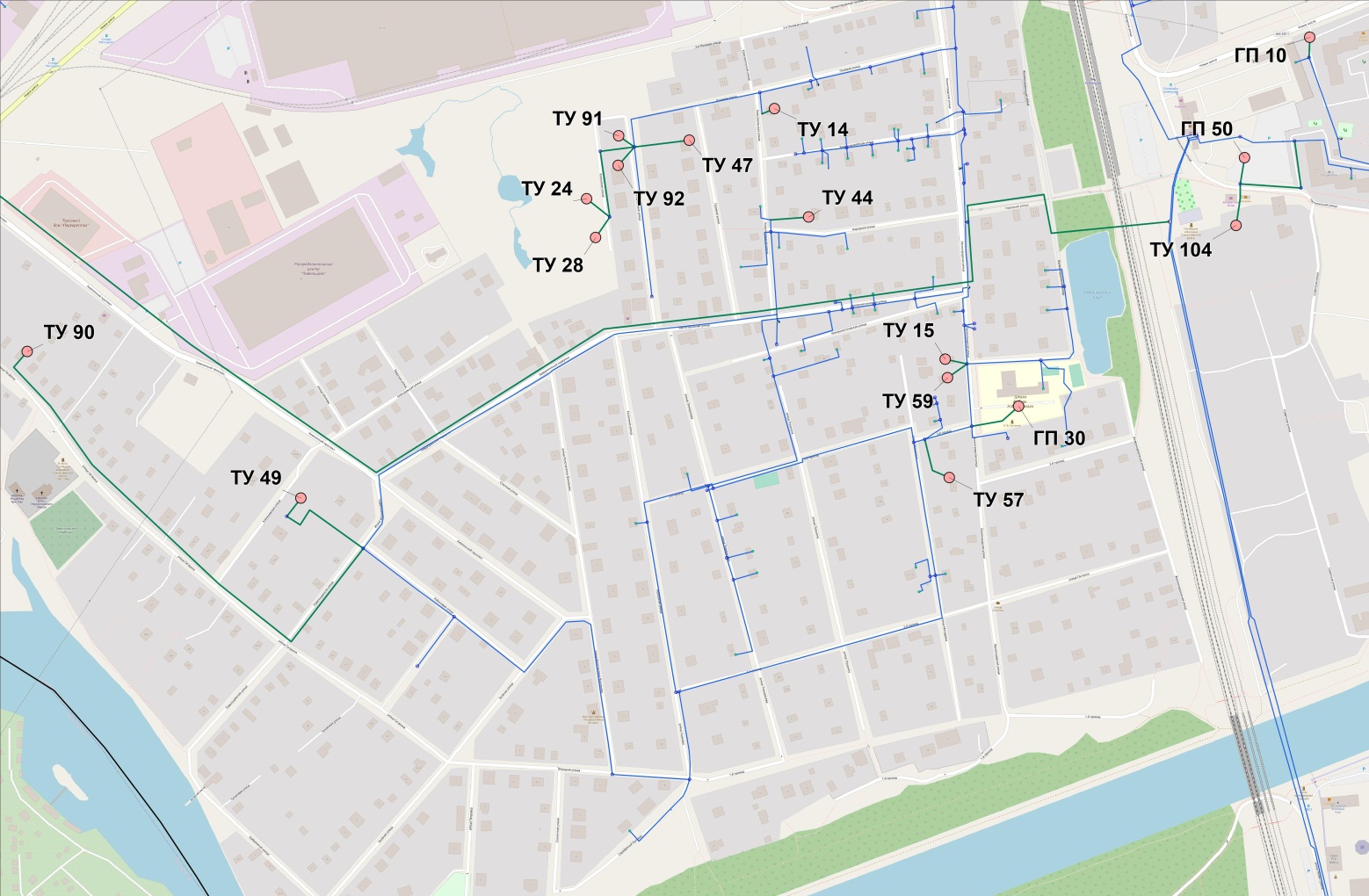 Рисунок 2.57 - Схема размещения объектов перспективного строительства и маршруты прохождения новых сетей водоснабженияТаблица 2.70 – Перечень участков трубопроводов водопроводных сетей до перспективных потребителейТехнические обоснования целесообразности предлагаемых мероприятий по сценарию реализации схемы водоснабжения, в том числе с учетом гидрогеологических, гидрогеохимических, санитарных характеристик потенциальных источников водоснабжения, возможных изменений указанных характеристик в результате реализации мероприятий, а также с учетом результатов гидравлических расчетов сетей по основным направлениям и расчетов потенциальной продолжительности обеспечения спроса в режиме максимального потребленияI сценарий развития ГО Долгопрудный будет являться существенным для развития централизованной системы водоснабжения городского округа. При принятом сценарии основными направлениями развития системы водоснабжения ГО Долгопрудный являются:развитие территорий, не охваченных централизованными системами водоснабжения, в г. Долгопрудный, включающее строительство водопроводных сооружений и сетей для подключения существующей и перспективной застройки;реконструкция сетей и технологического оборудования, входящих в систему водоснабжения ГО Долгопрудный.а) Техническим обоснованием строительства водопроводных сетей для подключения перспективных потребителей является достижение 100% обеспеченности населения услугами централизованного водоснабжения. б) Техническим обоснованием реконструкции существующих, в том числе ветхих участков водопроводных сетей, является необходимость повышения надежности водоснабжения потребителей и удовлетворение спроса на услугу «водоснабжение» перспективных объектов строительства. Реконструкция водопроводных сетей позволит сократить потери воды от общей выработки, будет способствовать сохранению требуемого качества воды при транспортировке.Реконструкцию водопроводных сетей предлагается выполнять с помощью современных технологий и материалов. Материал трубопроводов – полипропилен (ПП), полиэтилен (ПЭ), поливинилхлорид (ПВХ). Трубопроводы из современных материалов имеют ряд преимуществ перед стальными, чугунными и бетонными трубопроводами:значительно больший период эксплуатации - в отличие от металлических, чугунных или бетонных имеют гарантийный срок эксплуатации – 50 лет.стойкость к коррозии - не поддаются коррозии при контакте с агрессивными жидкостями и водой;легкость. В сравнении с металлическими, чугунными или бетонными трубами, легче в 3-4 раза;выпуск труб диаметром 20 – 110 мм производят в бухтах, вмещающих длину от 50 до 1000 м, что позволяет сократить число расходных материалов, затрачиваемых при монтаже, и увеличить скорость монтажа водопроводных труб;меньший показатель затратности сварки встык (сварка занимает меньше времени и осуществляется проще, чем при работе с металлическими трубами);использование терморезисторных фитингов при соединении позволяет ускорить и упростить процесс сварки;менее продолжителен период подготовки сварщиков для работы с полимерными трубопроводами;отсутствуют дополнительные расходы на полиэтиленовый стык (не нужна изоляция, электроды и др.);многократное применение при низких затратах на проведение перемонтажа;легкость утилизации и переработки при необходимости;прокладка методом протягивания.Сведения о развитии систем, учета, диспетчеризации, телемеханизации и систем управления режимами водоснабжения на объектах организаций, осуществляющих водоснабжениеНа всех скважинах ВЗУ в ГО Долгопрудный организован технологический приборный учет добываемой питьевой воды. На границе балансовой ответственности между юридическими лицами установлены приборы коммерческого учета отпускаемой (принимаемой) холодной воды. Согласно данным, предоставленным МУП «Инженерные сети г. Долгопрудного», на ВЗУ «Павельцево» автоматизированы процессы регулирования воды в водонапорной башне и подачи воды в сеть. Управление станцией обезжелезивания также автоматизировано. Параметры состояния рабочего оборудования, дистанционное включение (выключение) выведено на пульт дежурного оператора ВЗУ «Павельцево».Полной автоматизации в управлении режимами водоснабжения, а также диспетчеризации и контроля за параметрами работы оборудования на ВЗУ АО «Вегетта» нет.Развитие систем диспетчеризации не запланировано. Мероприятия настоящей схемой не предусматриваются.Планы по установке приборов учета горячей воды у потребителейВ соответствии с Федеральным законом от 23.11.2009 № 261-ФЗ «Об энергосбережении и о повышении энергетической эффективности, и о внесении изменений в отдельные законодательные акты Российской Федерации» в ГО Долгопрудный необходимо утвердить целевую программу по развитию систем коммерческого учета. Основными целями программы являются: перевод экономики городского округа на энергоэффективный путь развития, создание системы менеджмента энергетической эффективности, воспитание рачительного отношения к энергетическим ресурсам и охране окружающей среды. Так же, для снижения неучтенных расходов ресурса, рекомендуется установка приборов коммерческого учета на основных направлениях подачи воды.Уровень оснащения общедомовыми приборами учета горячей воды многоквартирных домов, имеющих техническую возможность, составляет 100%. На перспективных объектах капитального строительства установка общедомовых приборов учета горячей воды предусматривается проектом.Планы по установке приборов учета питьевой воды у потребителейКоммерческий учет потребления питьевой воды организован в многоквартирном жилом секторе, бюджетных организациях, коммерческих и промышленных организациях. В случае отсутствия коммерческого прибора учета у потребителя расчет потребления водного ресурса производится по нормативам. Оснащенность приборами учета потребления питьевой воды у потребителей составляет около 98,2%.На данный момент планы по оснащению приборами учета отсутствуют.Планы по установке приборов учета технической воды у потребителяНа территории ГО Долгопрудный производство и транспорт технической воды не осуществляется.Обоснование затрат на реализацию мероприятий, предложенных по сценарию 1.Реализация мероприятий по строительству сооружений холодного водоснабжения возможна при перспективе развития многоэтажной застройки и при выполнении организационных работ по привлечению потребителей перспективной застройки, желающих получать холодную питьевую воду централизованно. В соответствии с условиями разработки схем водоснабжения и водоотведения, при осуществлении ввода в эксплуатацию построенных, реконструированных и модернизированных объектов централизованных систем водоснабжения и (или) водоотведения, схема водоснабжения и водоотведения будет ежегодно актуализироваться. В связи с этим, мероприятия по строительству сооружений холодного водоснабжения на территории ГО Долгопрудный также будут корректироваться.В качестве источников финансирования рассматриваются:собственные средства ресурсоснабжающих организаций;заемные средства;бюджетные средства.К собственным средствам организации относятся: прибыль, плата за подключение. В качестве источника финансирования рассматривается не вся прибыль организации, а только часть, превышающая нормируемую прибыль организации. Плата за подключение устанавливается для новых потребителей, подключаемых к системе централизованного водоснабжения.Заемные средства могут быть привлечены организацией на срок до 10 лет. Доля заемных средств ориентировочно составляет 14%. Для получения кредита необходимо предоставление гарантий на всю сумму долга без учета процентов.Бюджетные средства (местный, областной, федеральный) могут быть использованы для финансирования социально-значимых проектов при отсутствии других возможностей по финансированию проектов.Более подробное определение бюджета либо надбавки к тарифу будет уточнено в инвестиционных программах в сфере водоснабжения, разрабатываемых ресурсоснабжающими организациями.Оценка финансовых потребностей для осуществления строительства, реконструкции и технического перевооружения источников водоснабжения и сетей водопроводного хозяйства ГО Долгопрудный представлена в таблице ниже.Оценка капитальных вложений в новое строительство и реконструкцию объектов водоснабжения принята на основании укрупненных сметных нормативов НЦС 81-02-14-2020, в соответствии с приказом Министерства строительства и ЖКХ Российской Федерации от 30.12.2019 №918/пр «Об утверждении укрупненных нормативов цены строительства» и расчетов по аналогичным объектам, по которым проведены конкурсы и закупки на сайте zakupki.gov.ru.В соответствии с оценкой капитальные вложения в системы водоснабжения на территории ГО Долгопрудный составят 366834,87 тыс.руб., в том числе по годам (без учёта НДС 20% в ценах 2020 г.):2021 год – 12472,64 тыс. руб.;2022 год – 60759,71 тыс. руб.;2023 год– 97100,69 тыс. руб.;2024 год – 139953,61 тыс. руб.;2025 год – 24136,64 тыс. руб.;2026 год - 5404,82 тыс. руб.;с 2027 до 2029 года - капитальные вложения не предусмотрены; 2030 год - 2941,48 тыс. руб.;с 2031 до 2039 года - капитальные вложения не предусмотрены;2040 год - 24065,28 тыс. руб.Предлагаемые для внедрения мероприятия повысят качество питьевой воды и надежность работы системы водоснабжения, позволят организовать учет воды на ИЦВ и у потребителей, удовлетворят спрос на воду для объектов капитального строительства.Таблица 2.71 – Основные мероприятия по строительству и реконструкции объектов системы водоснабжения в период до 2040 г.*, тыс. руб.Затраты на реализацию сценариев с разбивкой по годам и потенциальным источникам инвестицийПри разработке сценариев развития централизованных систем водоснабжения территорий должны быть решены задачи:Обеспечение водоснабжения объектов перспективной застройки муниципального образования.При реализации предлагаемых в схеме мероприятий потребности в питьевой и горячей воде всех потребителей будут обеспечены полностью. Для присоединения перспективных объектов строительства запланировано строительство новых сетей водоснабжения общей протяженностью 23,97 км.Обеспечение потребителей горячей и питьевой водой установленного качества в нормативных объемах.На данный момент все потребители горячей воды получают воду качество, которой удовлетворяет всем требованиям СанПиН. Качество отпускаемой с источников водоснабжения питьевой воды соответствует требованиям СанПиН. Для поддержания этого состояния схемой водоснабжения ГО Долгопрудный предлагается выполнить реконструкция существующих сетей водоснабжения.Сокращение потерь воды при ее транспортировке.В схеме не рассматриваются мероприятия, направленные на резкое снижение потерь воды, что позволит в будущем оставить потери воды на уровне базового года.Обеспечение резервного водоснабжения потребителей.При разработке схемы водоснабжения мероприятия для обеспечения резервного водоснабжения потребителей не предлагаются.Для реализации планируемых схемой водоснабжения в период с 2021 до 2040 года мероприятий суммарный объем инвестиций в строительство, реконструкцию и модернизацию систем водоснабжения в ГО Долгопрудный, рассчитанный в соответствии с государственными сметными нормативами - укрупнёнными нормативами цены строительства НЦС 81-02-14-2020 «Наружные сети водоснабжения и канализации», являющимися приложением к приказу Министерства строительства и жилищно-коммунального хозяйства Российской Федерации от 30.12.2019 №918/пр «Об утверждении укрупненных нормативов цены строительства», составит 366834,87 тыс.руб., в том числе по годам (затраты указаны без учёта НДС 20% в ценах 2020 г.):2021 год – 12472,64 тыс. руб.;2022 год – 60759,71 тыс. руб.;2023 год– 97100,69 тыс. руб.;2024 год – 139953,61 тыс. руб.;2025 год – 24136,64 тыс. руб.;2026 год - 5404,82 тыс. руб.;с 2027 до 2029 года - капитальные вложения не предусмотрены; 2030 год - 2941,48 тыс. руб.;с 2031 до 2039 года - капитальные вложения не предусмотрены;2040 год - 24065,28 тыс. руб.Предлагаемый перечень мероприятий и ориентировочный размер необходимых инвестиций в строительство, реконструкцию и модернизацию источников и сетей водоснабжения в ГО Долгопрудный в каждый год рассматриваемого периода представлен в таблице Таблица 2.71.Объем требуемых инвестиций для развития системы централизованного водоснабжения ГО Долгопрудный с распределением по источникам финансирования и годам приведён в таблице Таблица 2.72.Таблица 2.72 – Объем требуемых инвестиций для развития системы централизованного водоснабжения ГО ДолгопрудныйЭкологические аспекты мероприятий по строительству, реконструкции и модернизации объектов централизованных систем водоснабженияСведения о мерах по предотвращению вредного воздействия на водный бассейн предлагаемых к строительству и реконструкции объектов централизованных систем водоснабжения при сбросе (утилизации) промывных водРеализация проектов строительства, реконструкции и технического перевооружения систем водоснабжения ГО Долгопрудныйповлечет увеличение нагрузки на компоненты окружающей среды. В строительный период в ходе работ по строительству и реконструкции водоводов неизбежны следующие основные виды воздействия на компоненты окружающей среды:загрязнение атмосферного воздуха и акустическое воздействие в результате работы строительной техники и механизмов;образование определенных видов и объемов отходов строительства, демонтажа, сноса, жизнедеятельности строительного городка;образование различного вида стоков (поверхностных, хозяйственно-бытовых, производственных) с территории проведения работ.Данные виды воздействия носят кратковременный характер, прекращаются после завершения строительных работ и не окажут существенного влияния на окружающую среду.Для предотвращения влияния на компоненты окружающей среды в течение строительного периода предлагается осуществлять мероприятия:работы производить минимально возможным количеством строительных механизмов и техники, что позволит снизить количество выбросов загрязняющих веществ в атмосферу;предусмотреть организацию рационального режима работы строительной техники;при длительных перерывах в работе запрещается оставлять механизмы и автотранспорт с включёнными двигателями, исключить нерабочий отстой строительной техники с включенным двигателем;не допускать отстоя на строительной площадке «лишнего» транспорта и механизмов (строгое соблюдение графика работ);для уменьшения токсичности и дымности отходящих газов дизельной строительной техники применять каталитические и жидкостные нейтрализаторы, сажевые фильтры;организовать подъезды к строительной площадке таким образом, чтобы максимально снизить шумовое воздействие на жилую застройку;для звукоизоляции двигателей строительных машин применить защитные кожуха и звукоизоляционные покрытия капотов, предусмотреть изоляцию стационарных строительных механизмов шумозащитными палатками, контейнерами и др.;предусматривать организацию сбора, очистки и отведения загрязненного поверхностного стока со строительной площадки с целью исключения попадания загрязнителей на соседние территории, в поверхностные и подземные водные объекты; для предотвращения попадания загрязнения с участка строительных работ на окружающую территорию предусмотреть установку мойки колес строительного автотранспорта, оборудованной системой оборотного водоснабжения;запрещается захоронение на территории ведения работ строительного мусора, захламление прилегающей территории, слив топлива и масел на поверхность почвы;запрещается сжигание отходов на строительной площадке;строительный мусор должен складироваться в специально отведенных местах на стройплощадке для вывоза специализированной организацией к месту переработки или размещения.К необратимым последствиям реализации строительных проектов следует отнести:изменение рельефа местности в ходе планировочных работ;изменение гидрогеологических характеристик местности;изъятие озелененной территории под размещение хозяйственного объекта;нарушение сложившихся путей миграции диких животных в ходе размещения линейного объекта;развитие опасных природных процессов в результате нарушения равновесия природных экосистем.Данные последствия минимизируются экологически обоснованным подбором площадки под размещение объекта, проведением комплексных инженерно-экологических изысканий и развертыванием системы мониторинга за состоянием опасных природных процессов, оценкой экологических рисков размещения объекта. Разработка «Оценки воздействия на окружающую среду» (ОВОС) на стадии обоснования инвестиций позволит свести к минимуму негативное воздействие на компоненты окружающей среды в ходе реализации проектов в рамках разработки схемы водоснабжения.Реализация решений по развитию системы водоснабжения ГО Долгопрудный в рамках разработки схемы водоснабжения должна проводиться при строгом соблюдении норм строительства и эксплуатации в соответствии с экологическими и санитарно-эпидемиологическими требованиями законодательства.Иного вредного воздействия на водный бассейн в районе ГО Долгопрудный от предлагаемых к строительству и реконструкции объектов централизованных систем водоснабжения при сбросе (утилизации) промывных вод не предвидится.Сведения о мерах по предотвращению вредного воздействия на окружающую среду при реализации мероприятий по снабжению и хранению химических реагентов, используемых в водоподготовке (хлор и др.)При анализе существующего положения в системах централизованного питьевого водоснабжения ГО Долгопрудный вредного воздействия на окружающую среду при снабжении и хранении химических реагентов, используемых в водоподготовке, не обнаружено. Для периодической дезинфекции резервуаров чистой воды и водопроводных сетей предусматривается дозирование в воду раствора гипохлорита натрия. Использование гипохлорита натрия в качестве дезинфицирующего агента взамен хлора является перспективным и обладает рядом существенных преимуществ:реагент может быть синтезирован электрохимическим методом непосредственно на месте использования из легкодоступной поваренной соли;необходимые показатели качества питьевой воды и воды для гидротехнических сооружений могут быть достигнуты за счёт меньшего количества активного хлора;концентрация канцерогенных хлорорганических примесей в воде после обработки существенно меньше;замена хлора на гипохлорит натрия способствует улучшению экологической обстановки и гигиенической безопасности;гипохлорит обладает более широким спектром биоцидного действия на различные типы микроорганизмов при меньшей токсичности.Необходимость хранения запаса реагента для обеззараживания непосредственно на водоочистных сооружениях отсутствует, реагент можно завозить на ВОС «по мере необходимости».Цены (тарифы) в сфере водоснабженияДинамика утвержденных тарифов, устанавливаемых органами исполнительной власти субъекта Российской Федерации в области государственного регулирования цен (тарифов) по каждому из регулируемых видов деятельности и по каждой организации водоснабжения с учетом последних 3 летДинамика утвержденных тарифов, устанавливаемых органами исполнительной власти субъекта Российской Федерации в области государственного регулирования цен (тарифов) по каждому из регулируемых видов деятельности и по каждой организации водоснабжения с учетом последних 3 лет, приведена в таблице Таблица 2.73.Комитетом по ценам и тарифам Московской области тариф для ООО «Газпромнефть-Терминал» не устанавливался.Таблица 2.73 – Тарифы на холодное водоснабжение, руб./м3*-Тарифы на питьевую воду применяются для потребителей, присоединенныех к системе водоснабжения г. Москвы на территории Московской области.Структура цен (тарифов), установленных на момент разработки схемы водоснабжения и водоотведенияАнализ экономической обоснованности расходов по статьям расходов и структура цен на питьевую воду (тарифов), установленных на момент разработки схемы водоснабжения и водоотведения для РСО представлены в электронном приложении В.Плата за подключение к системе водоснабжения и поступление денежных средств от осуществления деятельности по водоснабжениюВ соответствии с распоряжением № 236-р от 10.12.2020 Комитета по ценам и тарифам Московской области установлен тариф на подключение (технологическое присоединение) объектов заявителей к централизованной системе холодного водоснабжения.Комитетом по ценам и тарифам Московской области тариф для ООО «Газпромнефть-Терминал» не устанавливался.Таблица 2.74 - Тарифы на подключение (технологическое присоединение) объектов заявителей к централизованной системе холодного водоснабжения для организаций водопроводно-канализационного хозяйства на территории Московской области на 2021 год Оценка объемов капитальных вложений в строительство, реконструкцию и модернизацию объектов централизованных систем водоснабжения» (с разбивкой по годам)Обоснование объемов капитальных вложений на реализацию мероприятий, предложенных по всем сценариямС учетом предложенного одного сценария развития муниципального образования, отраженном в генеральном плане ГО Долгопрудный, разработчиком предложен один сценарий развития ГО Долгопрудный и соответственно системы централизованного водоснабжения. Возможность возникновения иных сценариев развития для рассмотрения в ГО Долгопрудный, не рассматривалась.Оценка капитальных вложений в новое строительство и реконструкцию объектов водоснабжения принята на основании укрупненных сметных нормативов НЦС 81-02-14-2020, в соответствии с приказом Министерства строительства и ЖКХ Российской Федерации от 30.12.2019 №918/пр «Об утверждении укрупненных нормативов цены строительства» и расчетов по аналогичным объектам, по которым проведены конкурсы и закупки на сайте zakupki.gov.ru.В соответствии с оценкой капитальные вложения в системы водоснабжения на территории ГО Долгопрудный составят 366834,87 тыс.руб., в том числе по годам (без учёта НДС 20% в ценах 2020 г.):2021 год – 12472,64 тыс. руб.;2022 год – 60759,71 тыс. руб.;2023 год– 97100,69 тыс. руб.;2024 год – 139953,61 тыс. руб.;2025 год – 24136,64 тыс. руб.;2026 год - 5404,82 тыс. руб.;с 2027 до 2029 года - капитальные вложения не предусмотрены; 2030 год - 2941,48 тыс. руб.;с 2031 до 2039 года - капитальные вложения не предусмотрены;2040 год - 24065,28 тыс. руб.Ориентировочный размер необходимых капитальных вложений в строительство, реконструкцию и модернизацию объектов централизованной системы водоснабжения ГО Долгопрудный на каждый год рассматриваемого периода представлен в таблицеТаблица 2.75.Таблица 2.75 – Ориентировочный размер необходимых капитальных вложений в строительство, реконструкцию и модернизацию объектов централизованной системы водоснабжения ГО ДолгопрудныйПримечание: трассировка водопроводных сетей в местах групповой застройки до отдельных потребителей, а также определение длин и диаметров участков трубопроводов производится на этапе проектирования и корректируется согласно проектуОбъемы капитальных вложений на реализацию сценариев с разбивкой по годам с учетом индексов МЭРМинэкономразвития России (далее – МЭР) приказом от 01.06.2018 № 276 "Об утверждении Порядка применения индексов цен и индексов-дефляторов по видам экономической деятельности, а также иных показателей в составе прогноза социально-экономического развития Российской Федерации при формировании цен на продукцию, поставляемую по государственному оборонному заказу" ежегодно доводит показатели прогноза социально-экономического развития Российской Федерации (в настоящий момент до 2036 года), используемые в целях ценообразования на продукцию.Прогнозные индексы-дефляторы МЭР на период до 2040 г. представлены в таблице Таблица 2.76.Капитальные вложения в строительство, реконструкцию и техническое перевооружение сетей и источников водоснабжения в ГО Долгопрудный с учетом индексов МЭР приведены в таблице Таблица 2.77.Предложения по источникам инвестиций, обеспечивающих финансовые потребности строительства и реконструкции систем водоснабженияВ качестве источников инвестиций, обеспечивающих финансовые потребности строительства, реконструкции и модернизации существующих сооружений и водопроводных сетей в ГО Долгопрудный предлагается использовать бюджетные средства и собственные средства ресурсоснабжающей организации (МУП «Инженерные сети г. Долгопрудного), в том числе получаемые за счет инвестиционной программы.В качестве источников инвестиций, обеспечивающих финансовые потребности строительства сооружений и водопроводных сетей в целях подключения перспективных объектов к существующим системам централизованного водоснабжения в ГО Долгопрудный, предлагается использовать средства застройщиков перспективных зон, вновь подключаемых потребителей и плату за подключение (технологическое присоединение).Предложения по источникам инвестиций, обеспечивающих финансовые потребности строительства и реконструкции систем водоснабжения в ГО Долгопрудный представлены в таблице Таблица 2.78.Таблица 2.76 – Прогнозные индексы-дефляторы МЭР на период до 2040 г.Таблица 2.77 – Ориентировочный размер необходимых капитальных вложений в строительство, реконструкцию и модернизацию объектов централизованной системы водоснабжения ГО Долгопрудный с учетом индексов МЭРТаблица 2.78 – Предложения по источникам инвестиций, обеспечивающих финансовые потребности строительства и реконструкции систем водоснабжения в ГО ДолгопрудныйРасчет и обоснование тарифных последствий, принимаемых для каждого сценарияИсходя из значений тарифов, установленных Комитетом по ценам и тарифам Московской области (регулирующий орган), для организаций занятых в сфере централизованного водоснабжения в ГО Долгопрудный произведен расчет прогнозных тарифных последствий на питьевую воду для потребителей с учетом мероприятий, предлагаемых схемой водоснабжения и водоотведения, на расчетный срок до 2040 г. Прогнозные тарифные последствия, с учетом реализации одного сценария, для организаций занятых в сфере централизованного водоснабжения в ГО Долгопрудный на расчетный срок до 2040 г. представлены в таблице Таблица 2.79.Расчеты эффективности инвестиций в строительство и реконструкцию систем водоснабжения каждого сценария для разных вариантов финансированияПредлагаемые схемой водоснабжения и водоотведения ГО Долгопрудный мероприятия по строительству, реконструкции и модернизации системы водоснабжения по выбранному сценарию должны обеспечить достижение плановых значений целевых показателей функционирования систем централизованного водоснабжения, повысить качество услуги водоснабжения, обновить основные фонды эксплуатирующей организации, удовлетворить спрос на водоснабжения для планируемых объектов капитального строительства. С учетом проведенного расчета прогнозных тарифных последствий при реализации мероприятий по строительству, реконструкции и модернизации системы водоснабжения не произойдет превышения предельных уровней индекса тарифов на соответствующую услугу для потребителей ГО Долгопрудный. Для достижения планируемых показателей наиболее эффективными вариантами финансирования работ будут внебюджетные средства: а) плата за подключение (технологическое присоединение) – средства, выделяемые застройщиками объектов капитального строительства, которые планируют подключение к системе водоснабжения городского округа; б) собственные средства ресурсоснабжающей организации (амортизационные отчисления, прибыль), в том числе средства от реализации инвестиционной программы. При указанных источниках финансирования капитальных вложений в строительство и реконструкцию источников и сетей водоснабжения обеспечивается срок окупаемости инвестиций около 11 лет с момента начала инвестирования (2021 г.) Малоэффективными мероприятиями являются мероприятия по реконструкции трубопроводов, направленные на повышение нормативной надежности и снижения потерь воды в системе водоснабжения. Экономический эффект от проведения данного типа мероприятий небольшой. Но для повышения надежности системы и возможности присоединения новых потребителей за счет реконструкции транзитных участков сети с увеличением их пропускной способности необходимо выполнять перекладку существующих трубопроводов.Рассчитанные показатели эффективности инвестиций подтверждают коммерческую эффективность мероприятий, предлагаемых схемой водоснабжения и водоотведения ГО Долгопрудный.Анализ экономической эффективности предлагаемых сценариев и вариантов финансированияПри разработке схемы водоснабжения и водоотведения ГО Долгопрудный рассматривался один сценарий.Наиболее эффективными источниками финансирования капитальных вложений в строительство, реконструкцию и модернизацию источников и сетей водоснабжения в ГО Долгопрудный для выбранного сценария являются: а) бюджетные средства – средства, получаемые из местного бюджета; б) внебюджетные средства:- средства, выделяемые застройщиками объектов капитального строительства, которые планируют подключение к системе водоснабжения городского округа; - собственные средства ресурсоснабжающей организации (амортизационные отчисления), в том числе средства от реализации инвестиционной программы. Мероприятия по строительству, реконструкции и модернизации системы централизованного водоснабжения ГО Долгопрудный, предлагаемые к реализации схемой водоснабжения и водоотведения, являются технически обоснованными и, безусловно, необходимыми для улучшения качества и повышения надежности транспортировки питьевой воды. Мероприятия для удовлетворения спроса на водоснабжение для планируемых к подключению к системе объектов капитального строительства являются экономически эффективными, т.к. покрывают затраты эксплуатирующей организации для дополнительных объемов добываемой, очищаемой и транспортируемой воды. Затраты на реализацию мероприятий могут быть включены в плату за подключение и реализовываться за счет заказчика-застройщика объекта капитального строительства. При предлагаемых схемой водоснабжения и водоотведения вариантах финансирования мероприятий по строительству, реконструкции системы водоснабжения имеется возможность не допускать превышения предельных уровней индекса тарифов на соответствующую услугу для потребителей ГО Долгопрудный. При всех других вариантах реализация мероприятий будет либо невозможна, либо приведет к значительному повышению тарифа на водоснабжение.Распределение вариантов финансирования мероприятий по строительству, реконструкции и модернизации объектов системы централизованного водоснабжения ГО Долгопрудный, предлагаемых схемой водоснабжения и водоотведения на период до 2040 г. представлены в таблице Таблица 2.80.Обоснование сценария развития водоснабжения поселения, городского округа, рекомендуемого к реализацииРазвитие ГО Долгопрудный и соответственно системы водоснабжения предлагается реализовывать по единственному сценарию.Учитывая необходимость и обоснованность мероприятий развития системы водоснабжения ГО Долгопрудный, предусмотренных рассматриваемым сценарием, он (сценарий), исходя из экономических предпосылок и общего сценария развития городского округа, определен как оптимальный.Суммарный объем инвестиций в строительство, реконструкцию и модернизацию систем централизованного водоснабжения ГО Долгопрудный в объеме мероприятий, предлагаемых схемой водоснабжения и водоотведения на период до 2040 г., составит 366834,87 тыс. руб. в ценах 2020г., без учета НДС.Суммарный объем инвестиций в строительство, реконструкцию и модернизацию систем централизованного водоснабжения ГО Долгопрудный в объеме мероприятий, предлагаемых схемой водоснабжения и водоотведения, по годам на период до 2040 г. представлен в таблице Таблица 2.81.Таблица 2.79 – Прогнозные тарифные последствия для организаций занятых в сфере централизованного водоснабжения в ГО Долгопрудный на расчетный срок до 2040 г.Таблица 2.80 – Распределение мероприятий по строительству, реконструкции и модернизации объектов системы централизованного водоснабжения ГО Долгопрудный на период до 2040 г. по планируемым источникам финансированияТаблица 2.81 – Суммарный объем инвестиций в строительство, реконструкцию и модернизацию систем централизованного водоснабжения ГО Долгопрудный в объеме мероприятий, предлагаемых схемой водоснабжения и водоотведения, на период до 2040 г.Плановые показатели развития централизованных систем водоснабженияВ соответствии с пунктом 13 требований к содержанию схем водоснабжения и водоотведения, утвержденных постановлением Правительства Российской Федерации от 05.09.2013 №782 «О схемах водоснабжения и водоотведения» схема водоснабжения должна содержать показатели надежности, качества и энергетической эффективности объектов централизованных систем горячего водоснабжения и холодного водоснабжения.К показателям надежности, качества и энергетической эффективности объектов централизованных систем горячего водоснабжения и холодного водоснабжения относятся:а) показатели качества;б) показатели надежности и бесперебойности водоснабжения;в) показатели эффективности использования ресурсов, в том числе уровень потерь воды (тепловой энергии в составе горячей воды);г) иные показатели, установленные федеральным органом исполнительной власти, осуществляющим функции по выработке государственной политики и нормативно-правовому регулированию в сфере жилищно-коммунального хозяйства.Показатели надежности, качества, энергетической эффективности объектов централизованных систем холодного водоснабжения применяются для контроля обязательств арендатора по эксплуатации объектов по договору аренды централизованных систем холодного водоснабжения, отдельных объектов таких систем, находящихся в муниципальной собственности, обязательств организации, осуществляющей холодное водоснабжение по реализации инвестиционной программы, производственной программы, а также в целях регулирования тарифов.В соответствии с частью 3 статьи 39 Федерального закона от 07.12.2011 №416-ФЗ «О водоснабжении и водоотведении» «Плановые значения показателей надежности, качества, энергетической эффективности устанавливаются органом государственной власти субъекта Российской Федерации на период действия инвестиционной программы с учетом сравнения их с лучшими аналогами фактических значений показателей надежности, качества, энергетической эффективности и результатов технического обследования централизованных систем горячего водоснабжения, холодного водоснабжения и (или) водоотведения».Надежность питьевого водоснабжения поселения, городского округа по годам перспективного периодаЗначения надежности систем централизованного питьевого водоснабжения в ГО Долгопрудный по показателю «число аварий на сетях» с разбивкой по периодам расчетного срока схемы водоснабжения приведены в таблицахТаблица 2.82-Таблица 2.83.Таблица 2.82 – Значение надежности систем питьевого водоснабжения ГО Долгопрудный на период 2020-2030 гг.Таблица 2.83 – Значение надежности систем питьевого водоснабжения ГО Долгопрудный на период 2031-2040 гг.Доля потерь питьевой воды при транспорте в поселении, городском округе по годам перспективного периодаДоля потерь питьевой воды при транспорте в ГО Долгопрудный с разбивкой по периодам расчетного срока схемы водоснабжения приведена в таблицахТаблица 2.84-2.85.Таблица 2.84 – Значение доли потерь питьевой воды при транспорте в ГО Долгопрудный на период 2020-2030 гг.Таблица 2.85 – Значение доли потерь питьевой воды при транспорте в ГО Долгопрудный на период 2031-2040 гг.Удельные затраты на выработку питьевой воды в денежном выражении по поселению, городскому округу по годам перспективного периодаУдельные затраты на выработку питьевой воды в денежном выражении в ГО Долгопрудный по периодам расчетного срока схемы водоснабжения приведены в таблицах Таблица 2.86-2.87.Комитетом по ценам и тарифам Московской области тариф для ООО «Газпромнефть-Терминал» не устанавливался.Таблица 2.86 – Удельные затраты на выработку воды в денежном выражении на период 2020-2030 гг.*-Тарифы на питьевую воду применяются для потребителей, присоединенныех к системе водоснабжения г. Москвы на территории Московской области.Таблица 2.87 – Удельные затраты на выработку воды в денежном выражении на период 2031-2040 гг.*-Тарифы на питьевую воду применяются для потребителей, присоединенныех к системе водоснабжения Москвы на территории Московской области.Удельные затраты электроэнергии на производство и транспорт питьевой воды по поселению, городскому округу по годам перспективного периодаУдельные затраты электроэнергии на производство и транспорт питьевой воды в ГО Долгопрудный с разбивкой по периодам расчетного срока схемы водоснабжения приведены в таблицах Таблица 2.89.Таблица 2.88 – Удельные затраты электроэнергии на производство и транспорт питьевой воды в ГО Долгопрудный на период 2020-2030 гг.Таблица 2.89 – Удельные затраты электроэнергии на производство и транспорт питьевой воды в ГО Долгопрудный на период 2031-2040 гг.Обеспеченность населения услугами централизованного питьевого водоснабжения по годам перспективного периодаОбеспеченность населения услугами централизованного питьевого водоснабжения в ГО Долгопрудный с разбивкой по периодам расчетного срока схемы водоснабжения приведена в таблицах Таблица 2.90-Таблица 2.91. Таблица 2.90 – Обеспеченность населения услугами централизованного питьевого водоснабжения на период 2020-2030 гг.Таблица 2.91 – Обеспеченность населения услугами централизованного питьевого водоснабжения на период 2031-2040 гг.Обеспеченность населения услугами централизованного горячего водоснабжения по годам перспективного периодаОбеспеченность населения услугами централизованного горячего водоснабжения в ГО Долгопрудный с разбивкой периодам расчетного срока Схемы водоснабжения приведена в таблицах Таблица 2.92-Таблица 2.93.Таблица 2.92 – Обеспеченность населения услугами централизованного горячего водоснабжения на период 2020-2030 гг.Таблица 2.93 – Обеспеченность населения услугами централизованного горячего водоснабжения на период 2031-2040 гг.Обеспеченность населения горячей водой по закрытой схеме в поселении, городском округе по годам перспективного периодаОбеспеченность населения горячей водой по закрытой схеме в ГО Долгопрудный с разбивкой периодам расчетного срока Схемы водоснабжения приведена в таблицах Таблица 2.94-Таблица 2.95.Таблица 2.94 – Обеспеченность населения услугами централизованного горячего водоснабжения по закрытой схеме на период 2020-2030 гг.Таблица 2.95 – Обеспеченность населения услугами централизованного горячего водоснабжения по закрытой схеме на период 2031-2040 гг.Оснащенность потребителей приборами учета питьевой воды по годам перспективного периодаОснащенность потребителей приборами учета питьевой воды в ГО Долгопрудный с разбивкой по периодам расчетного срока схемы водоснабжения приведена в таблицах Таблица 2.96 - 2.97.Таблица 2.96 – Оснащенность потребителей приборами учета питьевой воды на период 2020-2030 гг.Таблица 2.97 – Оснащенность потребителей приборами учета питьевой воды на период 2031-2040 гг.Оснащенность потребителей приборами учета горячей воды по годам перспективного периодаОснащенность потребителей приборами учета горячей воды в ГО Долгопрудный с разбивкой по периодам расчетного срока Схемы водоснабжения приведена в таблицах Таблица 2.98-Таблица 2.99.Таблица 2.98 – Оснащенность потребителей приборами учета горячей воды на период 2020-2030 гг.Таблица 2.99 – Оснащенность потребителей приборами учета горячей воды на период 2031-2040 гг.Перечень выявленных бесхозяйных объектов централизованных систем водоснабжения (в случае их выявления) и перечень организаций, уполномоченных на их эксплуатациюПеречень выявленных бесхозяйных объектов централизованных систем водоснабжения и перечень организаций, уполномоченных на их эксплуатациюВ соответствии с пунктом 2 статьи 42 главы 8 Федерального закона от 07.12.2011 № 416-ФЗ "О водоснабжении и водоотведении":«До 1 июля 2013 года органы местного самоуправления поселения, городского округа осуществляют инвентаризацию водопроводных и канализационных сетей, участвующих в водоснабжении и водоотведении (транспортировке воды и сточных вод), утверждают схему водоснабжения и водоотведения, определяют гарантирующую организацию, устанавливают зоны ее деятельности».В соответствии со статьей 8 главы 3 Федерального закона от 07.12.2011 № 416-ФЗ "О водоснабжении и водоотведении":«В случае выявления бесхозяйных объектов централизованных систем горячего водоснабжения, холодного водоснабжения и (или) водоотведения, в том числе водопроводных и канализационных сетей, путем эксплуатации которых обеспечиваются водоснабжение и (или) водоотведение, эксплуатация таких объектов осуществляется гарантирующей организацией либо организацией, которая осуществляет горячее водоснабжение, холодное водоснабжение и (или) водоотведение и водопроводные и (или) канализационные сети которой непосредственно присоединены к указанным бесхозяйным объектам (в случае выявления бесхозяйных объектов централизованных систем горячего водоснабжения или в случае, если гарантирующая организация не определена в соответствии со статьей 12 настоящего Федерального закона), со дня подписания с органом местного самоуправления передаточного акта указанных объектов до признания на такие объекты права собственности или до принятия их во владение, пользование и распоряжение оставившим такие объекты собственником в соответствии с гражданским законодательством».«Расходы организации, осуществляющей горячее водоснабжение, холодное водоснабжение и (или) водоотведение, на эксплуатацию бесхозяйных объектов централизованных систем горячего водоснабжения, холодного водоснабжения и (или) водоотведения, учитываются органами регулирования тарифов при установлении тарифов в порядке, установленном основами ценообразования в сфере водоснабжения и водоотведения, утвержденными Правительством Российской Федерации».«В случае, если снижение качества воды происходит на бесхозяйных объектах централизованных систем горячего водоснабжения, холодного водоснабжения, организация, которая осуществляет горячее водоснабжение, холодное водоснабжение и эксплуатирует такие бесхозяйные объекты, обязана не позднее чем через два года со дня передачи в эксплуатацию этих объектов обеспечить водоснабжение с использованием таких объектов в соответствии с законодательством Российской Федерации, устанавливающим требования к качеству горячей воды, питьевой воды, если меньший срок не установлен утвержденными в соответствии с настоящим Федеральным законом планами мероприятий по приведению качества горячей воды, питьевой воды в соответствие с установленными требованиями. На указанный срок допускается несоответствие качества подаваемой горячей воды, питьевой воды установленным требованиям, за исключением показателей качества горячей воды, питьевой воды, характеризующих ее безопасность».По данным Администрацией ГО Долгопрудный, на момент разработки схемы водоснабжения безхозяйных объектов централизованной системы водоснабжения ГО Долгопрудный - не определено. Перечень выявленных бесхозяйственных водозаборных скважин и перечень собственников земли (территории), на которой эти скважины расположеныСогласно информации, предоставленной Администрацией ГО Долгопрудный, бесхозяйные водозаборные скважины в ГО Долгопрудный не выявлены.Обоснование предложения по определению единой гарантирующей организации в сфере водоснабженияУсловия наделения организации полномочиями единой гарантирующей организации по водоснабжениюВ соответствии со статьей 12 Федерального закона от 07.12.2011 №416 «О водоснабжении и водоотведении» органы местного самоуправления для каждой централизованной системы холодного водоснабжения и (или) водоотведения определяют гарантирующую организацию и устанавливают зоны ее деятельности.«Организация, осуществляющая холодное водоснабжение и (или) водоотведение и эксплуатирующая водопроводные и (или) канализационные сети, наделяется статусом гарантирующей организации, если к водопроводным и (или) канализационным сетям этой организации присоединено наибольшее количество абонентов из всех организаций, осуществляющих холодное водоснабжение и (или) водоотведение.Гарантирующая организация обязана обеспечить холодное водоснабжение и (или) водоотведение в случае, если объекты капитального строительства абонентов присоединены в установленном порядке к централизованной системе холодного водоснабжения и (или) водоотведения в пределах зоны деятельности такой гарантирующей организации. Гарантирующая организация заключает с организациями, осуществляющими эксплуатацию объектов централизованной системы холодного водоснабжения и (или) водоотведения, договоры, необходимые для обеспечения надежного и бесперебойного холодного водоснабжения и (или) водоотведения в соответствии с требованиями законодательства Российской Федерации.Организации, эксплуатирующие отдельные объекты централизованной системы холодного водоснабжения и (или) водоотведения, обязаны заключить с гарантирующей организацией, определенной в отношении такой централизованной системы холодного водоснабжения и (или) водоотведения, договор по водоподготовке, по транспортировке воды и (или) договор по транспортировке сточных вод, по очистке сточных вод, а также иные договоры, необходимые для обеспечения холодного водоснабжения и (или) водоотведения. Гарантирующая организация обязана оплачивать указанные услуги по тарифам в сфере холодного водоснабжения и водоотведения.Организации, эксплуатирующие отдельные объекты централизованной системы холодного водоснабжения и (или) водоотведения, обязаны осуществлять забор, водоподготовку и (или) транспортировку воды в объеме, необходимом для осуществления холодного водоснабжения абонентов, подключенных (технологически присоединенных) к централизованной системе холодного водоснабжения. Организации, осуществляющие транспортировку холодной воды, обязаны приобретать у гарантирующей организации воду для удовлетворения собственных нужд, включая потери в водопроводных сетях таких организаций.Организации, эксплуатирующие отдельные объекты централизованной системы холодного водоснабжения и (или) водоотведения, обязаны по требованию гарантирующей организации, с которой заключены указанные в части 5 настоящей статьи договоры, при наличии технической возможности оборудовать приборами учета воды точки присоединения к другим водопроводным сетям, входящим в централизованную систему холодного водоснабжения и (или) водоотведения, создать места отбора проб воды и обеспечить доступ представителям указанной гарантирующей организации или по ее указанию представителям иной организации к таким приборам учета и местам отбора проб воды».Анализ организаций, осуществляющих деятельность в сфере водоснабжения на территории муниципального района, городского округаПеречень организаций, осуществляющих деятельность в сфере централизованного питьевого водоснабжения на территории ГО Долгопрудный, представлен в таблице Таблица 2.100.Таблица 2.100 – Перечень лиц, владеющих на праве собственности или другом законном основании объектами централизованной системы водоснабжения, с указанием объектов, принадлежащих этим лицам (по состоянию на 2020 год)Обоснование предложения по определению единой гарантирующей организации в сфере водоснабжения на территории муниципального района, городского округаВ соответствии с понятием, данным в пункте 29 статьи 2 Федерального закона от 07.12.2011 №416-ФЗ «О водоснабжении и водоотведении», централизованная система холодного водоснабжения - комплекс технологически связанных между собой инженерных сооружений, предназначенных для водоподготовки, транспортировки и подачи питьевой и (или) технической воды абонентам.В соответствии с понятием, данным в пункте 6 статьи 2 Федерального закона от 07.12.2011 №416-ФЗ «О водоснабжении и водоотведении», гарантирующая организация - организация, осуществляющая холодное водоснабжение и (или) водоотведение, определенная решением органа местного самоуправления, которая обязана заключить договор холодного водоснабжения, договор водоотведения, единый договор холодного водоснабжения и водоотведения с любым обратившимся к ней лицом, чьи объекты подключены (технологически присоединены) к централизованной системе холодного водоснабжения и (или) водоотведения.На момент разработки Схемы в соответствии с постановлением Администрации г. Долгопрудного от 31.12.2013 №1590-ПА статусом гарантирующей организации в сфере водоснабжения на территории ГО Долгопрудный наделена ресурсоснабжающая организация МУП «Инженерные сети г. Долгопрудного». Гарантирующей организации определена зона деятельности – вся территория ГО Долгопрудный.Границы зон эксплуатационной ответственности организаций: МУП «Инженерные сети г. Долгопрудного», АО «Мосводоканал», АО «Вегетта», в зоне действия единой гарантирующей организации МУП «Инженерные сети г. Долгопрудного» представлены на рисунке Рисунок 2.58.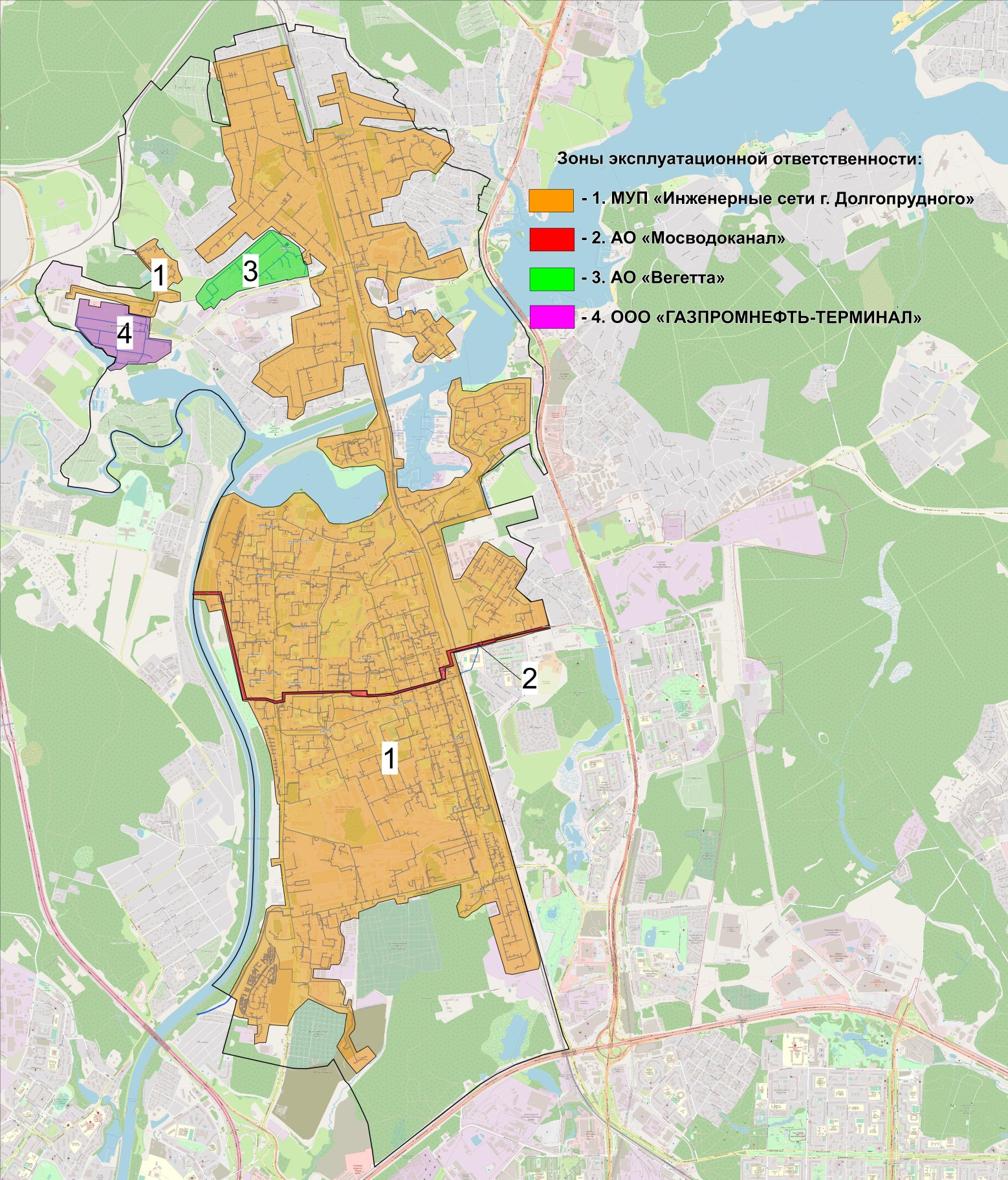 Рисунок 2.58 – Границы зон эксплуатационной ответственности организаций, занятых в сфере централизованного питьевого водоснабжения ГО Долгопрудный№АдресКадастровый номерОбъектТУРасход, м3/сутРасход, м3/сутГод№АдресКадастровый номерОбъектТУводоснабжениеводоотведение1мкр. Шереметьевский, ул. Загорская50:42:0040143:34Существующий ИЖД2720,360,3620242мкр.Хлебниково, Новое шоссе50:42:0030406:92Гостиница ООО «Премьер-лига»2764,004,0020243ул. 1-я Советская, в районе д. 850:42:0010210:658ИЖС2770,360,3620244мкр. Шереметьевский, ул. Парковая50:42:0030106:37Существующий ИЖД2780,360,3620245с/т «Щапово-1», участок №5150:42:0010104:647ИЖС2800,720,7220246мкр. Шереметьевский, ул. Маяковского, дом 1650:42:0030208:29Существующий ИЖД2810,36-20247г. Долгопрудный, г. Москва, Савёловская линия50:42:0010104:12Объект электросетевого хозяйства 
(ТП Водники)2820,500,5020248ул. Южная, д.250:42:0020101:1160ИЖС2830,360,3620249мкр. Шереметьевский, ул. Ворошилова, д.3750:42:0040202:0133Существующий ИЖД2840,360,36202410мкр. Хлебниково, ул. Советская, д. 4650:42:0030403:143Нежилое строение2865,005,00202411мкр. Шереметьевский, ул. Маяковского, д. 1650:42:0030208:19Существующий ИЖД2870,360,36202412Старое Дмитровское шоссе50:42:0010101:410Здание многофункционального комплекса ООО «БРОМАНСИНВЕСТ»28818,2618,26202413мкр. Шереметьевский, ул. Парковая50:42:0030111:654Существующий ИЖД2890,360,36202414мкр. Хлебниково, ул.Полевая, д.6/1450:42:0040303:103Существующий ИЖД2900,360,36202415мкр. Хлебниково, ул. Ленинградская тер-ия ДНТ Электросвет.50:42:0000000:80651ИЖС2910,360,36202416мкр. Шереметьевский, ул. Свердлова, д.4150:42:0030111:12Существующий ИЖД2920,36-202417мкр. Шереметьевский, ул. ул.Громовой, д. №1/1150:42:0040203:26Существующий ИЖД2930,360,36202418Лихачёвский проезд, 550:42:0020203:27Реконструкция производственного здания295-413,7202419ул. Школьная 1-я, д.1550:42:0010209:146Существующий ИЖД2960,360,36202420мкр. Шереметьевский, ул. Пушкинская, д. 2450:42:0040113:53Существующий ИЖД2970,360,36202421Лихачевский проезд, д.2150:42:0020203:39Административно-бытовой корпус ООО «КОРПОРАЦИЯ ФБ»2981,751,75202422мкр. Шереметьевский, ул. Горького, д.29б50:42:0030203:64Существующее нежилое здание2990,36-202423мкр. Шереметьевский, ул. Первомайская, д. 40/250:42:0040104:38ИЖС300-0,36202424мкр. Павельцево, ул. Колхозная, уч.22650:42:0040318:428ИЖС3010,360,36202425мкр. Шереметьевский, ул. Калинина, д.12/950:42:0030220:12Существующий блокированный жилой дом3020,36-202426мкр. Шереметьевский, ул. Киевская, д.1650:42:0040117:9Существующий ИЖД3031,001,00202427ул. Московская, д. 450:42:0010103:346Существующий ИЖД3040,360,36202428мкр. Павельцево, ул. Колхозная50:42:0040322:473ИЖС3050,360,36202429ул. 1-я Школьная, между д. 7 и 850:42:0010209:1988ИЖС3060,360,36202430мкр. Павельцево, Новое шоссе, 30/150:42:0040402:396Реконструкция производственно-складского комплекса ООО «Газпромнефть-Терминал»30719,1619,16202331мкр. Шереметьевский, ул. Ленина, д. 1450:42:0040203:0012ИЖС3090,340,34202432Лихачевский проезд, д.350:42:0020203:29Реконструкция административно-бытового корпуса31015,0015,00202433ул. 1-я Советская, д.1650:42:0010210:87ИЖС3110,360,36202434мкр. Хлебниково, ул. Полевая, д. 1650:42:0040305:7Существующий ИЖД313-0,36202435Щапово-2, 2-ой Московский проезд, д.1950:42:0010105:429Существующий ИЖД3152,002,00202436мкр. Хлебниково, ул. Народная, 750:42:0040305:24Существующий ИЖД316-0,36202437мкр. Хлебниково, ул. Народная, 16/150:42:0000000:79581Существующий ИЖД317-0,36202438Щапово-2, д.19,350:42:0010105:428Существующий ИЖД3182,002,00202439ул. Южная, д.450:42:0020101:2188ИЖС3190,360,36202440ул. Молодежная, в районе д.1050:42:0020101:92Магазин3205,005,00202441Щапово-2, д. 2750:42:0010105:86ИЖС с баней3210,360,36202442мкр. Шереметьевский, ул. Октябрьская, д. 250:42:0040137:7ИЖС3220,360,36202443ул. Колхозная, д.1950:42:0010210:679Существующий ИЖД3230,800,80202444мкр. Хлебниково, ул. Народная, д. 1250:42:0040304:184ИЖС3240,36-202445мкр. Шереметьевский, ул. Парковая, д.8а50:42:0030111:113ИЖС3260,36-202446мкр. Шереметьевский, ул. Калинина, д.3050:42:0030205:35ИЖС3270,36-202447мкр. Павельцево, ул. Полевая, д.1550:42:0040322:141Существующий ИЖД3280,36-202448мкр. Павельцево50:42:0040404:507ИЖС406-г0,360,36202449мкр. Павельцево, ул. Гагарина50:42:0040321:1021ИЖС407-г0,360,36202450ул. Спортивная 50:42:0010310:6224Автостоянка408-г5,005,00202451Проектируемый проезд 487250:42:0010206:6ЛОС409-г5,005,00202452мкр. Шереметьевский, ул. Пирогова, д. 8г50:42:0040201:6ИЖС410-г0,360,36202453мкр. Шереметьевский, ул. Школьная, д. 450:42:0040125:13ИЖС411-г0,360,36202454мкр. Шереметьевский, ул. Островского, д.3150:42:0030218:36Реконструкция существующего ИЖД412-г0,360,36202455пр-кт Лихачевский, д. 550:42:0020101:67МКЖД корпус 7 - общая площадь квартир 5942,7 кв.м., 7 – 9 эт. ООО "Долгопрудненская СК"413-г42,9742,97202456пр-кт Лихачевский, д. 550:42:0020101:67МКЖД корпус 8 – общая площадь квартир 12155 кв.м., 10-12-14 эт. ООО "Долгопрудненская СК"413-г87,7887,78202557мкр. Хлебниково, ул. Мичурина, д.750:42:0040312:55ИЖС414-г0,360,36202458ул. Колхозная50:42:0010210:1034ИЖС415-г0,360,36202459мкр. Хлебниково, ул. Ленинградская тер-ия ДНТ Электросвет50:42:0000000:80651ИЖС416-г0,360,36202460мкр. Шереметьевский, ул. Киевская, д.1150:42:0040126:43Реконструкция нежилого здания418-г0,360,36202461ул. Московская50:42:0010101:907Торгово-развлекательный центр, 3-4 этажа, 18,0 тыс.кв.м., наземный паркинг, 9 эт., 900 мест, подземный паркинг, 1 эт. 260 мест ООО "ДСК-7"419-г5,005,00202462Лихачевский проезд50:42:0020201:814Придорожный сервис. Автомобильная газовая наполнительная компрессорная станция.  ООО "Автороуд+"420-г5,005,00202463мкр. Павельцево, Новое шоссе, д. 56б50:42:0040402:231Многофункциональный складской комплекс ООО "Авангард"421-г5,005,00202464мкр. Павельцево, Новое шоссе, участок д. 31б50:42:0040401:161-но этажное общей площадью 417,3 м². Придорожный сервис (реконструкция)422-г5,005,00202465мкр. Хлебниково, ул. Московская, д.2350:42:0030403:13Реконструкция КНС423-г4,064,06202466ул. Павлова, д. 250:42:0010216:633Акушерское отделение с блоком лабораторий ГБЗУ МО «Долгопрудненская центральная городская больница»424-г22,3222,32202467мкр. Павельцево, с/т «Клязьма 1», уч.3850:42:0040403:599ИЖС425-г0,360,36202468ул. Московская, д. 5250:42:0010101:207Многофункциональный центр (2 эт.2300 кв.м.) ООО "ДСК-7"426-г5,005,00202469ул. Дирижабельная50:42:0010310:8450Административное здание, не более 5600 кв.м.427-г5,005,00202470мкр. Хлебниково, СНТ «Мичуринец -4», уч. 13850:42:0030309:222Нежилое здание, 2 этажа – 38, 2кв.м428-г0,360,36202471Московское шоссе, д. 1а50:42:0020109:146Торговый павильон, 81,6 кв.м. (реконструкция)429-г5,005,00202472ул. Жуковского, д. 350:42:0020106:6Административно-производственное здание, 5 этажей 1561 кв.м. (реконструкция)430-г5,005,00202473пр-кт Лихачёвский, д. 5650:42:0020102:2Автозаправочная станция431-г5,005,00202474мкр. Шереметьевский, ул. Магистральная д.1а50:42:0030110:213ИЖС433-г0,360,36202475мкр. Шереметьевский, ул. Пирогова, уч-к 2250:42:0040206:17ИЖС434-г0,360,36202476мкр. Хлебниково, СНТ «Мичуринец», уч. 55 50:42:0030305:141Реконструкция существующего ИЖД435-г0,360,36202477мкр. Шереметьевский50:42:0040204:617; 50:42:0040204:619;
50:42:0040204:620; 50:42:0040204:621;
50:42:0040204:622; 50:42:0040204:623;
50:42:0040204:624ИЖС-7 ед.436-г2,522,52202478мкр. Хлебниково, ул. Станционная, д.22а50:42:0030406:56Жилой дом 2-х этажный, площадью 150 кв.м437-г0,360,36202479мкр. Хлебниково, СНТ «Мичуринец-5», уч-к 4050:42:0030309:68Жилой дом 2-х этажный, площадью 150 кв.м.438-г0,360,36202480мкр. Шереметьевский, ул. Л. Толстого, д.150:42:0030225:1ИЖС439-г0,360,36202481мкр. Хлебниково, ул. Госпитальная50:42:0030401:3Многоквартирный жилой дом, число этажей – 19, общая площадь -8800 кв.м ООО «Долгопрудненское инвестиционно-строительное общество»440-г100,00100,0202482ул. Школьная 1-я, д.850:42:0010209:165ИЖС441-г0,360,36202483Старое Дмитровское шоссе50:42:0010101:6034; 50:42:0010101:6036Объект газоснабжения442-г5,005,0020248481км МКАД50:42:0020204:4Автозаправочная станция производительностью 500 заправок в сутки (реконструкция)443-г5,005,00202485 ул. Школьная 1-я, между д. 7 и 850:42:0010209:1988ИЖС444-г0,360,36202486ул. Школьная 1-я, д.150:42:0010209:138ИЖС445-г0,360,36202487г. Долгопрудный50:42:0010104:1027Объекты дорожного сервиса446-г5,005,00202488ул. Московская50:42:0010105:50Водно – спортивная база447-г5,005,00202489мкр. Хлебниково, СНТ «Мичуринец-2», уч. 4750:42:0030306:61ИЖС448-г0,360,36202490мкр. Павельцево, ул. Гагарина, д.19а50:42:0040321:335ИЖС449-г0,360,36202491мкр. Павельцево, ул. Полевая50:42:0040322:55ИЖС450-г0,360,36202492мкр. Павельцево, ул. Родниковая, д.950:42:0040322:52ИЖС451-г0,360,36202493мкр. Хлебниково, Новое шоссе, д.150:42:0030302:8Производственно-административный комплекс (5523,8 кв.м.) со складским комплексом ТНП (19803 кв.м.) 4-х этажный (реконструкция)452-г5,005,00202494мкр. Хлебниково, Новое шоссе, д.1а50:42:0030303:2Площадь застройки 500 кв.м., 1 этаж (реконструкция)453-г5,005,00202495г. Долгопрудный, Федеральное казенное учреждение «Войсковая часть 61643» 50:42:0000000:49Нежилое здание, кадастровый номер 50:42:0010206:16454-г5,005,00202496мкр. Шереметьевский, ул. Свердлова, д. 3650:42:0030212:16ИЖС455-г0,360,36202497пр-кт Лихачёвский, д. 4650:42:0020104:28д.46а-2550,8 кв.м.; д.46 стр.1 – 4933,2 кв.м.; д.46 стр.2 – 1036,7 кв.м.; д.46 стр.3 – 5965 кв.м.; д.46 стр.4 – 213,6 кв.м.; д.46 стр.5 – 1004,6 кв.м.; д.46 стр.6 – 52,2 кв.м. (реконструкция)456-г5,005,00202498ул. Якорная, д. 250:42:0010202:17Кондитерский цех, 3-этажа, 2886,6 кв.м (реконструкция)457-г5,005,00202499ул. Колхозная50:42:0010210:1035ИЖС458-г0,360,362024100ул. Колхозная50:42:0010210:1037ИЖС459-г0,360,362024101Лихачевский проезд, д.3350:42:0020201:221Здание склада для металлических изделий, 1 этаж -650 кв.м461-г5,005,002024102Старое Дмитровское шоссе50:42:0010101:221Автомойка462-г5,005,002024103ул.Жуковского, д.750:42:0020010:3562-х эт. здание (реконструкция)463-г5,005,002024104мкр. Хлебниково, ул. Госпитальная50:42:0030402:181Культовое сооружение. Площадь застройки-472 кв.м, кол-во этажей -2 общая площадь -482 кв.м464-г5,005,002024105мкр. Хлебниково, Новое шоссе, д.4а50:42:0030302:98ИЖС465-г0,360,362024106Лихачёвское шоссе, в районе д.1б50:42:0020101:1405Ветеринарная клиника467-г5,000,362024107ул. Восточная, д.4950:42:0010104:1013Жилой дом, 1 этаж, 143,6 кв.м468-г0,360,362024108мкр. Хлебниково50:42:0030309:695Жилой дом, 2 этажа469-г0,360,362024109Транспортный проезд50:42:0020201:818Склад, 3 этажа, 5000 кв.м470-г5,005,002024110мкр. Павельцево, Новое шоссе, уч. 32АКотельная МУП "Инженерные сети г. Долгопрудного"285,60285,62023№ п/пАдресОбъектЕмкость, чел. (мест, пос./см. и т.д.)Срок реализации№ п/пАдресОбъектЕмкость, чел. (мест, пос./см. и т.д.)Срок реализации1мкр. "Центральный"25 эт. МКЖД118020252ул. Заводская23 эт. МКЖД1066020253мкр. «Южный»17 эт. МКЖД359020404мкр. "Водники"25 эт. МКЖД585020405мкр. по пр. Пацаева19 эт. МКЖД482020406мкр. "Хлебниково"25 эт. МКЖД582020407мкр. "Павельцево", ул. РодниковаяИЖС14020408мкр. "Центральный" 3-я очередьДетский сад15020259мкр. "Центральный"Детский сад125202510мкр. по ул. Госпитальная, 8, 8аДетский сад80202511ул. ЗаводскаяДетский сад165202512ул. ЗаводскаяДетский сад135202513ул. ЗаводскаяДетский сад135202514ул. ЗаводскаяДетский сад135202515ул. ЗаводскаяДетский сад135202516Лихачевское ш., 10Детский сад250202517мкр. "Южный"Детский сад180204018мкр. "Водники"Детский сад200204019мкр. "Водники"Детский сад (встр.)80204020мкр. "Хлебниково"Детский сад110204021мкр. "Хлебниково"Детский сад (встр.)50204022мкр. "Хлебниково"Детский сад (встр.)50204023мкр. по ул. ПацаеваДетский сад (встр.)70204024мкр. "Хлебниково"Детский сад110204025Лихачевское ш., 27Пристройка к СОШ № 71500202526Лихачевское ш., 27Пристройка к СОШ № 7400202527Новый б-р, 21Пристройка к СОШ № 14300202528ул. Молодёжная, 10аПристройка к СОШ №13300202529мкр. "Центральный"Общеобразовательная школа550202530ул. Ленинградская, 10аПристройка к СОШ №3300202531ул. Лётная, 7Строительство сетей водоснабжения для подключения Пристройки к АНОО «Физтех- лицей» им. П.Л. Капицы (начальная школа, детский технопарк на 425 мест кампус для проживания на 200 мест) по ул. ул. Лётная, 7 (50:42:0010310:14329)425, 200202532мкр. "Южный"Общеобразовательная школа1250204033мкр. "Водники"Общеобразовательная школа1200204034мкр. по пр. ПацаеваОбщеобразовательная школа1200204035мкр. "Хлебниково"Общеобразовательная школа1125204036мкр. по ул. ГоспитальнаяКабинет врача общей практики50 пос./см.202537мкр. ул. ДирижабельнаяПоликлиника100 пос./см.202538мкр. "Центральный"Поликлиника380 пос./см.202539мкр. "Южный"Кабинет врача общей практики (встр.)100 пос./см.204040мкр. "Хлебниково"Поликлиника110 пос./см.204041мкр. "Центральный"Универсальный ЦСО (встр./пристр.)202542мкр. по ул. МосковскаяУниверсальный ЦСО (встр./пристр.)202543мкр. в южной части городаУниверсальный ЦСО (встр./пристр.)204044ул. Флотская, 1Реконструкция УКДЦ «Полет» универсального культурно-досугового центра со зрительным залом на 500 мест, 325 кв. м.500 мест.203045ул. Флотская, 2Реконструкция детской школы искусств250 уч.203046мкр. "Хлебниково"ФОКСпортивные залы – 1000 кв.м.203047ул. ЗаводскаяФОК с бассейномСпортивные залы -1000 кв.м, бассейны - 400 кв.м зеркала воды203048ГО ДолгопрудныйДЮСШ613203049ГО Долгопрудный (для новой застройки)Предприятия розничной торговли (встр./пристр.)135.5 кв.м торговой площади203050ГО Долгопрудный (для новой застройки)Предприятия общественного питания (встр./пристр.)1229 мест203051ГО Долгопрудный (для новой застройки)Предприятия бытового обслуживания (встр./пристр)473 раб.мест203052ГО Долгопрудныйпроизводственный комплекс стройматериалов ООО «ЛУКА»202353ул. Заводская, д.2 к.н.з.у. 50:42:0020101:38средняя общеобразовательная школа на 1500 мест (ООО "СЗ "ГРАНЕЛЬ ИНВЕСТ")15002022№ п/пЗона деятельности (населенный пункт)Технологическая зона Наименование РСОВид деятельности в сфере водоснабженияОснование для ведения деятельностиОрганизация - собственник объектов системы водоснабженияОбъекты, используемые для осуществления деятельности - водоснабжение1г. Долгопрудный1АО "Мосводоканал"транспортировка питьевой водысобственностьводопроводные сети - частная собственность АО "Мосводоканал"транзитные зеленоградские водоводы: №11, №12 2г. Долгопрудный1МУП "Инженерные сети г. Долгопрудного"транспортировка питьевой водына правах арендыводопроводные сети - Муниципальная собственность Администрации ГО Долгопрудныйн/ст 3-его подъема - 22 шт., водопроводные сети3г. Долгопрудный, мкр. Павельцево2МУП "Инженерные сети г. Долгопрудного"добыча и транспортировка питьевой водына правах арендыВЗУ и водопроводные сети - Муниципальная собственность Администрации ГО ДолгопрудныйВЗУ "Павельцево" (1 скв.), станция обезжелезивания - 1 шт., водонапорная башня - 1 шт., ВНС "Павельцево", водопроводные сети4г. Долгопрудный, мкр. Шереметьевский3АО «Вегетта»добыча и транспортировка питьевой водысобственностьВЗУ и водопроводные сети - частная собственность АО «Вегетта»ВЗУ - 1 шт. (2 скв.), н/ст 2-го подъема - 1 шт., водопроводные сети5г. Долгопрудный, мкр. Шереметьевский3МУП "Инженерные сети г. Долгопрудного"транспортировка питьевой водына правах арендыводопроводные сети - Муниципальная собственность Администрации ГО Долгопрудныйводопроводные сети6г. Долгопрудный, 1 км западнее мкр. Павельцево4ООО «Газпромнефть-Терминал»добыча и транспортировка питьевой водысобственностьВЗУ и водопроводные сети - частная собственность ООО «Газпромнефть-Терминал»ВЗУ «Павельцевская нефтебаза» (2 скв.), н/ст 2-го подъема - 1 шт., водопроводные сети7г. Долгопрудный, 1 км западнее мкр. Павельцево4МУП "Инженерные сети г. Долгопрудного"транспортировка питьевой водына правах арендыводопроводные сети - Муниципальная собственность Администрации ГО Долгопрудныйводопроводные сетиВЗУ, адресРазмер зоны санитарной охраны, мРазмер зоны санитарной охраны, мРазмер зоны санитарной охраны, мВЗУ, адрес1 пояс2 пояс3 поясВЗУ «Павельцево», г. Долгопрудный, мкр-н Павельцево, ул. 25-го Партсъезда30х362141518,0ВЗУ АО «Вегетта», г. Долгопрудный, промзона мкр. Шереметьевский65х853012127,0ВЗУ «Павельцевская нефтебаза», г. Долгопрудный, мкр. Павельцево, ул.Новое шоссе, 30ВR=301661172,3№ п/пНаименование параметраЕдиницаизмеренияЗначение параметра1 Артезианская скважина № скважины, наименование, месторасположения№1 (82-Д) (ГВК-201562),                                  г. Долгопрудный, мкр-н Павельцево,ул. 25-го Партсъезда2Год бурения-19713Глубинам123,54Диаметры колон обсадных трубдюйм/метр14/75,0+10/58,55Характеристика фильтра (диаметр/интервал установки) мм/метр256 перфорация/107,6-123,56Диаметр водоподъемных трубмм1007Статический уровень м52,88Динамический уровеньм55,29Марка насосанаименованиеЭЦВ 8-25-10010Проектная мощность скважиным3/час18,011Фактическая подачам3/час12,112Учет воды (пост, контр. водомер)водомер13Наличие резервного питанияДа, нетда14Степень износа%94,75№ п/пНаименование параметраЕдиница измеренияЗначение параметра1Насосная станция 2-го подъеманаименование«Павельцево»2Адрес насосной станции 2-го подъемаг. Долгопрудный, мкр-н Павельцево,ул. 25-го Партсъезда3Год ввода в эксплуатацию1970 год4Процент износа здания насосной станции 2-го подъема90 %5Категория насосной станции 2-го подъема1-ая6Фактическая подача воды в часыmax водоразборам3/час11,07Фактическая подача воды в часыmin водоразборам3/час5,58Количество напорных линий трубопроводов из здания станциикол-во19Диаметр напорного трубопровода 1мм15010Диаметр напорного трубопровода 2мм-11Наличие приборов учета(да/нет)да12Давление воды на выходе в часыmax водоразбораатм3,913Давление воды на выходе в часыmin водоразбораатм1,914Количество рабочих насосовшт.215Тип насоса 1маркаFHE 40-125/22/A LOWARA Италия16Производительность насоса 1м3/час18,0 – 48,017Мощность насоса 1кВт2,218Число оборотов двигателя насоса 1об/мин290019Электродвигатель насоса 1ТипАсинхронный двигатель;3х380 В; 50 Гц20Год установки насоса 1Год200621Тип насоса 2маркаFHE 40-125/22/A LOWARA Италия22Производительность насоса 2м3/час18,0 – 48,023Электродвигатель насоса 2ТипАсинхронный двигатель;3х380 В; 50 Гц24Мощность насоса 2кВт2,225Число оборотов электродвигателя насоса 2об/мин290026Год установки насоса 2Год200627Электроснабжающая организациянаименованиеМосэнерго28ТП основного электроснабженияшт., наимен.ТП-443, 2 ввода29ТП резервного электроснабженияшт., наимен.передвижная электростанция30Степень износа%61,72№ п/пНаименование параметраЕдиницаизмеренияЗначение параметраЗначение параметра1 Артезианская скважина № скважины, наименование, месторасп-ние№1 (ГВК-219529), мкр. Шереметьевский                                  №3 (ГВК-12645), мкр. Шереметьевский2Год бурения-196919673Глубинам108,8115,04Диаметры колон обсадных трубдюйм/метр--5Характеристика фильтра (диаметр/интервал установки) мм/метрПерфорированные трубы d= 12 дюймовПерфорированные трубы d= 14 дюймов с количеством отверстий 500 шт на 1 п.м., диаметр отверстий 18 мм6Статический уровень м64,745,07Эффективная мощность горизонта по скважинем17,230,58Марка насосанаименованиеЭЦВ 12-160-100резерв9Дебит скважиным3/час16015010Учет воды (пост, контр.водомер)водомерводомер№п/пОбъектАдресМарка насосного оборудованияПодача,м3/чНапор,мМощность, кВт1ВНС АО «Вегетта»г. Долгопрудный, Южная ул, 1, 33Насос №1 К 150-125-31520032301ВНС АО «Вегетта»г. Долгопрудный, Южная ул, 1, 33Насос №2 К 150-125-31520032301ВНС АО «Вегетта»г. Долгопрудный, Южная ул, 1, 33Насос №3 К 150-125-31520032301ВНС АО «Вегетта»г. Долгопрудный, Южная ул, 1, 33Насос №4 К 150-125-3152003230№ п/пНаименование параметраЕдиницаизмеренияЗначение параметраЗначение параметра1 Артезианская скважина № скважины, наименование, месторасп-ние№1 (ГВК-201561), », мкр. Павельцево, ул.Новое шоссе, 30В№ М-33-92 (ГВК-219509 мкр. Павельцево, ул.Новое шоссе, 30В2Год бурения-194219923Глубинам110,0110,04Диаметры колон обсадных трубдюйм/метр--5Характеристика фильтра (диаметр/интервал установки) мм/метр- Перфорированные трубы d= 273 мм фильтровые с круглыми отверстиями. Размер отверстий 20 мм.6Статический уровень м29,055,07Эффективная мощность горизонта по скважинем--8Марка насосанаименованиеЭЦВ 12-160-65ЭЦВ 10-63-1109Дебит скважиным3/час702010Учет воды (пост, контр.водомер)водомерводомер№п/пОбъектАдресМарка насосного оборудованияГод вводаПодача,м3/чНапор,мМощность, кВт1ВНС «Павельцевская нефтебаза»г. Долгопрудный, мкр. Павельцево, ул.Новое шоссе, 30ВНасос №1 ДПН К-150194715014201ВНС «Павельцевская нефтебаза»г. Долгопрудный, мкр. Павельцево, ул.Новое шоссе, 30ВНасос №2 МС-50х219625070201ВНС «Павельцевская нефтебаза»г. Долгопрудный, мкр. Павельцево, ул.Новое шоссе, 30ВНасос №3 3НК19626048201ВНС «Павельцевская нефтебаза»г. Долгопрудный, мкр. Павельцево, ул.Новое шоссе, 30ВНасос №4 6 НДС1950604879№ п/пНаименование ИЦВЗначение проектной производительностиЗначение проектной производительностиЗначение проектной производительностиЗначение проектной производительности№ п/пНаименование ИЦВчасовая (макс.), м3/чсреднесуточная, м3/сут.суточная (макс.), м3/сут.годовая, тыс. м3/год1ВЗУ «Павельцево»13,00312,00312,00112,082ВЗУ АО «Вегетта»44,211320,001320,00387,313ВЗУ «Павельцевская нефтебаза»8,17196,00196,0071,37Итого по ГО ДолгопрудныйИтого по ГО Долгопрудный76,171828,001828,00570,76№ п/пНаименование ИЦВФактическая производительность в 2018 годуФактическая производительность в 2018 годуФактическая производительность в 2018 годуФактическая производительность в 2018 годуФактическая производительность в 2019 годуФактическая производительность в 2019 годуФактическая производительность в 2019 годуФактическая производительность в 2019 годуФактическая производительность в 2020 годуФактическая производительность в 2020 годуФактическая производительность в 2020 годуФактическая производительность в 2020 году№ п/пНаименование ИЦВчасовая (макс.), м3/чсреднесуточная, м3/сут.суточная (макс.), м3/сут.годовая, тыс. м3/годчасовая (макс.), м3/чсреднесуточная, м3/сут.суточная (макс.), м3/сут.годовая, тыс. м3/годчасовая (макс.), м3/чсреднесуточная, м3/сут.суточная (макс.), м3/сут.годовая, тыс. м3/год1ВЗУ «Павельцево»13,59224,59247,0582,213,17217,76239,5479,713,93230,33253,3684,302ВЗУ АО «Вегетта»24,83410,49451,54150,2421,97363,17399,49132,9222,99380,03418,04139,093ВЗУ «Павельцевская нефтебаза»5,6994,13103,5434,454,9381,4389,5729,804,2570,2077,2225,69Итого по ГО ДолгопрудныйИтого по ГО Долгопрудный44,12729,21802,13266,8940,07662,36728,60242,4241,17680,56748,62249,09Период, чДоля потребления, %Почасовой объем воды потребления в сутки наибольшего поступления, м3Почасовой объем воды потребления в сутки наибольшего поступления, м3Почасовой объем воды потребления в сутки наибольшего поступления, м3Период, чДоля потребления, %ВЗУ «Павельцево»ВЗУ АО «Вегетта»ВЗУ "Павельцевская нефтебаза" 0-12,446,1810,201,88 1-21,363,455,691,05 2-31,263,195,270,97 3-41,363,455,691,05 4-51,614,086,731,24 5-62,756,9711,502,12 6-74,1310,4617,263,19 7-85,3313,5022,284,12 8-96,4216,2726,844,96 9-106,2415,8126,094,82 10-115,5213,9923,084,26 11-124,9212,4720,573,80 12-133,829,6815,972,95 13-143,589,0714,972,76 14-153,328,4113,882,56 15-164,0610,2916,973,14 16-174,5111,4318,853,48 17-184,2910,8717,933,31 18-195,7214,4923,914,42 19-205,714,4423,834,40 20-216,0715,3825,374,69 21-226,6716,9027,885,15 22-235,8814,9024,584,54 23-243,047,7012,712,35Всего100253,36418,0477,22Период, чВЗУ «Павельцево»ВЗУ «Павельцево»ВЗУ «Павельцево»ВЗУ «Павельцево»Период, чПроектная часовая производительность ВЗУ, м3/чПочасовой отпуск воды в сутки наибольшего водопотребления, м3Резерв/дефицит (+/-)Резерв/дефицит (+/-)Период, чПроектная часовая производительность ВЗУ, м3/чПочасовой отпуск воды в сутки наибольшего водопотребления, м3м3/ч% 0-113,006,186,8252,45 1-213,003,459,5573,49 2-313,003,199,8175,44 3-413,003,459,5573,49 4-513,004,088,9268,62 5-613,006,976,0346,40 6-713,0010,462,5419,51 7-813,0013,50-0,50-3,88 8-913,0016,27-3,27-25,12 9-1013,0015,81-2,81-21,61 10-1113,0013,99-0,99-7,58 11-1213,0012,470,534,11 12-1313,009,683,3225,55 13-1413,009,073,9330,23 14-1513,008,414,5935,30 15-1613,0010,292,7120,87 16-1713,0011,431,5712,10 17-1813,0010,872,1316,39 18-1913,0014,49-1,49-11,48 19-2013,0014,44-1,44-11,09 20-2113,0015,38-2,38-18,30 21-2213,0016,90-3,90-29,99 22-2313,0014,90-1,90-14,60 23-2413,007,705,3040,75Период, чВЗУ АО «Вегетта»ВЗУ АО «Вегетта»ВЗУ АО «Вегетта»ВЗУ АО «Вегетта»Период, чПроектная часовая производительность ВЗУ, м3/чПочасовой отпуск воды в сутки наибольшего водопотребления, м3Резерв/дефицит (+/-)Резерв/дефицит (+/-)Период, чПроектная часовая производительность ВЗУ, м3/чПочасовой отпуск воды в сутки наибольшего водопотребления, м3м3/ч% 0-155,0010,2044,8081,45 1-255,005,6949,3189,66 2-355,005,2749,7390,42 3-455,005,6949,3189,66 4-555,006,7348,2787,76 5-655,0011,5043,5079,10 6-755,0017,2637,7468,61 7-855,0022,2832,7259,49 8-955,0026,8428,1651,20 9-1055,0026,0928,9152,57 10-1155,0023,0831,9258,04 11-1255,0020,5734,4362,60 12-1355,0015,9739,0370,97 13-1455,0014,9740,0372,79 14-1555,0013,8841,1274,77 15-1655,0016,9738,0369,14 16-1755,0018,8536,1565,72 17-1855,0017,9337,0767,39 18-1955,0023,9131,0956,52 19-2055,0023,8331,1756,68 20-2155,0025,3729,6353,86 21-2255,0027,8827,1249,30 22-2355,0024,5830,4255,31 23-2455,0012,7142,2976,89Период, чВЗУ "Павельцевская нефтебаза"ВЗУ "Павельцевская нефтебаза"ВЗУ "Павельцевская нефтебаза"ВЗУ "Павельцевская нефтебаза"Период, чПроектная часовая производительность ВЗУ, м3/чПочасовой отпуск воды в сутки наибольшего водопотребления, м3Резерв/дефицит (+/-)Резерв/дефицит (+/-)Период, чПроектная часовая производительность ВЗУ, м3/чПочасовой отпуск воды в сутки наибольшего водопотребления, м3м3/ч% 0-18,171,886,2876,93 1-28,171,057,1287,14 2-38,170,977,1988,09 3-48,171,057,1287,14 4-58,171,246,9284,78 5-68,172,126,0474,00 6-78,173,194,9860,95 7-88,174,124,0549,60 8-98,174,963,2139,30 9-108,174,823,3541,00 10-118,174,263,9047,81 11-128,173,804,3753,48 12-138,172,955,2263,88 13-148,172,765,4066,15 14-158,172,565,6068,61 15-168,173,145,0361,61 16-178,173,484,6857,36 17-188,173,314,8559,44 18-198,174,423,7545,91 19-208,174,403,7746,10 20-218,174,693,4842,61 21-228,175,153,0236,93 22-238,174,543,6344,40 23-248,172,355,8271,26Период, чВЗУ «Павельцево»ВЗУ «Павельцево»ВЗУ «Павельцево»ВЗУ «Павельцево»Период, чПроектная часовая производительность ВЗУ, м3/чПочасовой отпуск воды в сутки наибольшего водопотребления, м3Резерв/дефицит (+/-)Резерв/дефицит (+/-)Период, чПроектная часовая производительность ВЗУ, м3/чПочасовой отпуск воды в сутки наибольшего водопотребления, м3м3/ч% 0-113,006,186,8252,45 1-213,003,459,5573,49 2-313,003,199,8175,44 3-413,003,459,5573,49 4-513,004,088,9268,62 5-613,006,976,0346,40 6-713,0010,462,5419,51 7-813,0013,50-0,50-3,88 8-913,0016,27-3,27-25,12 9-1013,0015,81-2,81-21,61 10-1113,0013,99-0,99-7,58 11-1213,0012,470,534,11 12-1313,009,683,3225,55 13-1413,009,073,9330,23 14-1513,008,414,5935,30 15-1613,0010,292,7120,87 16-1713,0011,431,5712,10 17-1813,0010,872,1316,39 18-1913,0014,49-1,49-11,48 19-2013,0014,44-1,44-11,09 20-2113,0015,38-2,38-18,30 21-2213,0016,90-3,90-29,99 22-2313,0014,90-1,90-14,60 23-2413,007,705,3040,75Период, чВЗУ АО «Вегетта»ВЗУ АО «Вегетта»ВЗУ АО «Вегетта»ВЗУ АО «Вегетта»Период, чПроектная часовая производительность ВЗУ, м3/чПочасовой отпуск воды в сутки наибольшего водопотребления, м3Резерв/дефицит (+/-)Резерв/дефицит (+/-)Период, чПроектная часовая производительность ВЗУ, м3/чПочасовой отпуск воды в сутки наибольшего водопотребления, м3м3/ч% 0-155,0010,2044,8081,45 1-255,005,6949,3189,66 2-355,005,2749,7390,42 3-455,005,6949,3189,66 4-555,006,7348,2787,76 5-655,0011,5043,5079,10 6-755,0017,2637,7468,61 7-855,0022,2832,7259,49 8-955,0026,8428,1651,20 9-1055,0026,0928,9152,57 10-1155,0023,0831,9258,04 11-1255,0020,5734,4362,60 12-1355,0015,9739,0370,97 13-1455,0014,9740,0372,79 14-1555,0013,8841,1274,77 15-1655,0016,9738,0369,14 16-1755,0018,8536,1565,72 17-1855,0017,9337,0767,39 18-1955,0023,9131,0956,52 19-2055,0023,8331,1756,68 20-2155,0025,3729,6353,86 21-2255,0027,8827,1249,30 22-2355,0024,5830,4255,31 23-2455,0012,7142,2976,89№ п/пНаименование ИЦВПотребление э/э, кВт*чПотребление э/э, кВт*чПотребление э/э, кВт*ч№ п/пНаименование ИЦВ2018 г.2019 г.2020 г.1ВЗУ «Павельцево»15 06712 97314 8752ВЗУ АО «Вегетта»61 01253 97956 4853ВЗУ «Павельцевская нефтебаза»12 56010 8669 939Итого по ГО ДолгопрудныйИтого по ГО Долгопрудный88 63977 81881 299№ОбъектТип водоводаТип прибора учетаНомер прибораДата выпускаДата поверки1ВЗУ «Павельцево»н/дРасходомерн/дн/дн/д2ВЗУ АО «Вегетта»Безнапорный трубопровод d=0,144 мРасходомер с интегратором акустический «ЭХО-Р-02»№1111701.05.2019-3ВЗУ «Павельцевская нефтебаза»н/дРасходомерРасходомер№2016092266 №2016092207н/дн/дн/дн/д№Наименование эксплуатирующей РСОНаименование ИЦВСведения о хозяйственной деятельности ИЦВСведения о хозяйственной деятельности ИЦВСведения о хозяйственной деятельности ИЦВСведения о хозяйственной деятельности ИЦВСведения о хозяйственной деятельности ИЦВСведения о хозяйственной деятельности ИЦВСведения о хозяйственной деятельности ИЦВСведения о хозяйственной деятельности ИЦВ№Наименование эксплуатирующей РСОНаименование ИЦВПроведение лабораторно-производственного контроля на соответствие качества питьевой воды, подаваемой потребителям, СанПиН 2.2.4-1074-01, или иметь договор на проведение таких работ с аттестованными лабораториями других организаций;проведение технологического контроля;соблюдение технологического регламента по эксплуатации сооружений по производству питьевой воды и ее водоподготовки, утвержденного руководителем предприятия;наличие аттестованной лаборатории, которая осуществляет производственный контроль, или договора на выполнение таких работ с аттестованными лабораториями других организаций;обеспечение наличия производственно-технической базы, необходимой для эксплуатации сооружений по производству питьевой воды и ее водоподготовки;проведение планово-предупредительных ремонтов объектов по производству питьевой воды в соответствии с требованиями законодательства;обеспечение соответствия деятельности по производству питьевой воды требованиям количественных и качественных характеристик, соответствующих параметрам, определенным государственными стандартами;осуществление производства питьевой воды с применением приборов учета на этапах подъема и очистки воды.1МУП «Инженерные сети г. Долгопрудного»ВЗУ «Павельцево»++++++++2АО «Вегетта»ВЗУ АО «Вегетта»++++++++3ООО «Газпромнефть-Терминал»ВЗУ «Павельцевская нефтебаза»+++-++-+№Наименование эксплуатирующей РСОНаименование ИЦВОбъем поднятой воды, тыс. м3Потребление з/э насосами станций 1 подъема, кВт*чУдельное потребление э/э на подъем и подготовку воды, кВт*ч/м31МУП «Инженерные сети г. Долгопрудного»ВЗУ «Павельцево»84,3014 8750,182АО «Вегетта»ВЗУ АО «Вегетта»139,0956 4850,413ООО «Газпромнефть-Терминал»ВЗУ «Павельцевская нефтебаза»25,699 9390,39ИТОГО по ГО ДолгопрудныйИТОГО по ГО ДолгопрудныйИТОГО по ГО Долгопрудный249,08381 2990,33Наименование сетейУсловный диаметр (мм)Протяжённость сетей (п. км.) Водопровод12005,115Водопровод10004,287Водопровод9000,013Водопровод6300,114Водопровод6004,178Водопровод50015,153Водопровод4009,359Водопровод3503,626Водопровод30021,189Водопровод2508,710Водопровод20038,351Водопровод15039,227Водопровод10063,915Водопровод5046,59Итого по ГО Долгопрудный-259,827Наименование сетейУсловный диаметр (мм)Протяжённость сетей (п. км.) Водопровод МУП «Инженерные сети г. Долгопрудного»6001,166Водопровод МУП «Инженерные сети г. Долгопрудного»50015,262Водопровод МУП «Инженерные сети г. Долгопрудного»40013,963Водопровод МУП «Инженерные сети г. Долгопрудного»35016,606Водопровод МУП «Инженерные сети г. Долгопрудного»30023,040Водопровод МУП «Инженерные сети г. Долгопрудного»25016,460Водопровод МУП «Инженерные сети г. Долгопрудного»20023,958Водопровод МУП «Инженерные сети г. Долгопрудного»15016,904Водопровод МУП «Инженерные сети г. Долгопрудного»10022,591Водопровод МУП «Инженерные сети г. Долгопрудного»502,280Итого:-152,228ПоказательЕдиница измеренияОдиночное протяжениеСети, нуждающиеся в заменеЗаменено водопроводных сетейВодоводыкм41,0524,000Уличная водопроводная сетькм76,7846,830,20Внутриквартальная и внутридворовая сетькм34,4019,730,37Итого:км152,2390,560,57Наименование сетейУсловный диаметр (мм)Протяжённость сетей (п. км.) Водопровод АО «Вегетта»2001,48Водопровод АО «Вегетта»1501,93Водопровод АО «Вегетта»1001,52Водопровод АО «Вегетта»500,41Итого:-5,351№ п/пНаименование адрес сооруженияМарка насосного оборудованияКол-во, шт.Кол-во резервных насосов, шт.Производительность, м3/сут1ВНС "Главная", пер. НаучныйУстановка Hydro с 4-мя насосами317 2001ВНС "Главная", пер. Научныйпожарный насос217 2002ВНС "Хлебниково", ул. ГорькогоНвсосная станция типа 98439509 Hydro MPC –E в составе 3-х насосов CRE 45-3212 4003ВНС "Шереметьевская", ул. МагистральнаяНвсосная станция типа 98439509 Hydro MPC –E в составе 3-х насосов CRE 45-3212 4004ПНС, Московское шоссе, 27аКМ 6550-160216005ПНС, Лихачевское шоссе, 20, к3КМ 6550-160216006ПНС, Якорная, 3-3аКМ 65¬50-160216007ПНС, Новый бульвар, 20Установка Hydro с 4-мя насосами3111 2008ПНС, Дирижабельная, 9КМ 65¬50-160116008ПНС, Дирижабельная, 9К 90/85116009ПНС, Центральная, 7КМ 6550-160216009ПНС, Центральная, 7КМ 80-65-160 (пожарный)2160010ПНС, Молодежная, 14АЦМС 16-З0 («Линас)2138411ПНС, Лихачевское шоссе, 31аКМ 65¬50-16011120011ПНС, Лихачевское шоссе, 31а КМ 80¬65-16011120012ПНС, Лаврентьева, 21аКМ 80¬65-16041360013ПНС, Московское шоссе, 59аКМ 6550-1602160014ПНС, Парковая, 32 а, стр.1Установка GRUNDFOS с 4-мя насосами3160015ПНС, Лихачевский проспект, 74, корп.2Установка GRUNDFOS с 3-мя насосами2179216ПНС, ул. Спортивная, 5, к.3CRE 5¬8 (grundfos) 4336016ПНС, ул. Спортивная, 5, к.3CR 20-5 (grundfos)(пожарный)2336017ПНС, ул. Циолковского, 7КМ 6550-1252160018ПНС, ул. Спортивная, 11КМ 6550-1602160019ПНС, ул. Пацаева, 17КМ 65¬50-1602160020ПНС, Лихачевское шоссе, 7АЦМС 16-40 («Линас»)4н/д115221ПНС, Лихачевское шоссе, 11аКМ 8065-16020120022ПНС, Лихачевский проезд, 9Установка Hydro с 3-мя насосами211100№ п/пНаименование параметраЕдиницаизмеренияЗначение параметра1Адрес расположенияг. Долгопрудный, мкр-н Павельцево,ул. 25-го Партсъезда2Год ввода в эксплуатациюгод19703Емкостькуб. м150 (полный объём)4Высотам235Наличие приборов автоматики контроля(да/нет)да6Материал баканаимен.металл7Материал башнинаимен.кирпич№ п/пНаименование адрес сооруженияПотребление э/э на работу насосов станций 2-го и 3-го подъема, кВт*чПотребление э/э на работу насосов станций 2-го и 3-го подъема, кВт*чПотребление э/э на работу насосов станций 2-го и 3-го подъема, кВт*ч№ п/пНаименование адрес сооружения2018г.2019г.2020г.1ВНС "Главная", пер. Научный177 674142 4421635562ВНС "Хлебниково", ул. Горького55 10944 181507303ВНС "Шереметьевская", ул. Магистральная81 62953 403471094ПНС, Московское шоссе, 27а19 81321 451255555ПНС, Лихачевское шоссе, 20, к320 42820 121208996ПНС, Якорная, 3-3а15 71415 32983267ПНС, Новый бульвар, 207 23213 865147308ПНС, Дирижабельная, 917 45821 050200219ПНС, Центральная, 734 90137 8693864110ПНС, Молодежная, 1420 56220 0361766711ПНС, Лихачевское шоссе, 31а56 42060 6105601012ПНС, Лаврентьева, 21а97 85076 9988387513ПНС, Московское шоссе, 59а31 47241 0983057014ПНС, Парковая, 32 а, стр.137 68338 3373116215ПНС, Лихачевский проспект, 74, корп.284 31599 2146701016ПНС, ул. Спортивная, 5, к.322 18022 5651834217ПНС, ул. Циолковского, 720 55520 2462102918ПНС, ул. Спортивная, 1128 84723 9242515419ПНС, ул. Пацаева, 1729 80627 5302310920ПНС, Лихачевское шоссе, 743 62247 3314829621ПНС, Лихачевское шоссе, 11а39 00442 2295030822ПНС, Лихачевский проезд, 94 9804 905509523ВНС "Павельцево", мкр-н Павельцево,ул. 25-го Партсъезда73 96863 68873 02424ВНС АО "Вегетта", Южная ул, 1, 33284 641251 827263 52025ВНС "Павельцевская нефтебаза", мкр.  Павельцево, ул.Новое шоссе, 30В58 59450 69243 128ИТОГО по ГО ДолгопрудныйИТОГО по ГО Долгопрудный1 364 4571 260 9411 246 866№ п/пНаименование адрес сооружения№ технологич.зоныПотребление э/э, кВт*чОбъем перекаченной воды, тыс. м3Удельное потребление э/э на транспортировку воды, кВт*ч/м31ВНС "Главная", пер. Научный1867 19410 711,870,082ВНС "Хлебниково", ул. Горького1867 19410 711,870,083ВНС "Шереметьевская", ул. Магистральная1867 19410 711,870,084ПНС, Московское шоссе, 27а1867 19410 711,870,085ПНС, Лихачевское шоссе, 20, к31867 19410 711,870,086ПНС, Якорная, 3-3а1867 19410 711,870,087ПНС, Новый бульвар, 201867 19410 711,870,088ПНС, Дирижабельная, 91867 19410 711,870,089ПНС, Центральная, 71867 19410 711,870,0810ПНС, Молодежная, 141867 19410 711,870,0811ПНС, Лихачевское шоссе, 31а1867 19410 711,870,0812ПНС, Лаврентьева, 21а1867 19410 711,870,0813ПНС, Московское шоссе, 59а1867 19410 711,870,0814ПНС, Парковая, 32 а, стр.11867 19410 711,870,0815ПНС, Лихачевский проспект, 74, корп.21867 19410 711,870,0816ПНС, ул. Спортивная, 5, к.31867 19410 711,870,0817ПНС, ул. Циолковского, 71867 19410 711,870,0818ПНС, ул. Спортивная, 111867 19410 711,870,0819ПНС, ул. Пацаева, 171867 19410 711,870,0820ПНС, Лихачевское шоссе, 71867 19410 711,870,0821ПНС, Лихачевское шоссе, 11а1867 19410 711,870,0822ПНС, Лихачевский проезд, 91867 19410 711,870,0823ВНС "Павельцево", мкр-н Павельцево,ул. 25-го Партсъезда273 02484,140,8724ВНС АО "Вегетта", Южная ул, 1, 333263 520139,091,8925ВНС "Павельцевская нефтебаза", мкр.  Павельцево, ул.Новое шоссе, 30В443 12825,691,68ИТОГО по ГО ДолгопрудныйИТОГО по ГО ДолгопрудныйИТОГО по ГО Долгопрудный1 246 86610 9610,11№ технологич. зоныНаименование ИЦВНаименование эксплуатирующей РСОПотери в 2018г.Потери в 2018г.Потери в 2019г.Потери в 2019г.Потери в 2020г.Потери в 2020г.№ технологич. зоныНаименование ИЦВНаименование эксплуатирующей РСОтыс. м3/год%тыс. м3/год%тыс. м3/год%1Северная станция водоподготовки*МУП «Инженерные сети г. Долгопрудного»1621,6514,781377,6412,281288,6212,032ВЗУ «Павельцево»МУП «Инженерные сети г. Долгопрудного»6,978,496,868,625,756,843ВЗУ АО "Вегетта"АО "Вегетта"13,008,659,947,4813,009,354ВЗУ «Павельцевская нефтебаза»ООО «Газпромнефть-Терминал»0,000,000,000,000,000,00ИТОГО по ГО ДолгопрудныйИТОГО по ГО ДолгопрудныйИТОГО по ГО Долгопрудный1641,6214,651394,4412,201307,3711,96ОрганизацияПотребительПериодТарифы на питьевую воду, руб./м3Тарифы на питьевую воду, руб./м3Тарифы на питьевую воду, руб./м3Тарифы на питьевую воду, руб./м3Тарифы на питьевую воду, руб./м3ОрганизацияПотребительПериод20192020Рост к предыдущему году2021Рост к предыдущему годуМУП «Инженерные сети г. Долгопрудного»Прочие потребители (НДС не взимается в связи с применением упрощенной системы налогообложения либо в соответствии со статьями 145, 146 и 149 Налогового кодекса Российской Федерации)с 01.01. по 30.0637,1237,59101,2538,01101,10МУП «Инженерные сети г. Долгопрудного»Прочие потребители (НДС не взимается в связи с применением упрощенной системы налогообложения либо в соответствии со статьями 145, 146 и 149 Налогового кодекса Российской Федерации)с 01.07. по 31.12.37,5938,27101,7838,0199,32МУП «Инженерные сети г. Долгопрудного»Население (с учетом НДС)с 01.01. по 30.0644,5445,11101,2645,61101,10МУП «Инженерные сети г. Долгопрудного»Население (с учетом НДС)с 01.07. по 31.12.45,1145,92101,7645,6199,32АО "Вегетта"Прочие потребители (НДС не взимается в связи с применением упрощенной системы налогообложения либо в соответствии со статьями 145, 146 и 149 Налогового кодекса Российской Федерации)с 01.01. по 30.0617,7218,67105,0919,16102,56АО "Вегетта"Прочие потребители (НДС не взимается в связи с применением упрощенной системы налогообложения либо в соответствии со статьями 145, 146 и 149 Налогового кодекса Российской Федерации)с 01.07. по 31.12.18,6719,16102,5619,68102,64АО "Вегетта"Население (с учетом НДС)с 01.01. по 30.06-----АО "Вегетта"Население (с учетом НДС)с 01.07. по 31.12.-----АО «Мосводоканал»*Прочие потребители (НДС не взимается в связи с применением упрощенной системы налогообложения либо в соответствии со статьями 145, 146 и 149 Налогового кодекса Российской Федерации)с 01.01. по 30.0622,8223,87104,4024,59102,93АО «Мосводоканал»*Прочие потребители (НДС не взимается в связи с применением упрощенной системы налогообложения либо в соответствии со статьями 145, 146 и 149 Налогового кодекса Российской Федерации)с 01.07. по 31.12.23,8724,59102,9325,24102,58АО «Мосводоканал»*Население (с учетом НДС)с 01.01. по 30.0627,3828,64104,4029,51102,95Население (с учетом НДС)с 01.07. по 31.12.28,6429,51102,9530,29102,58№ технологич. зоныНаименование ИЦВНаименование эксплуатирующей РСОПотребление э/э на подъем и транспорт воды, кВт*чОбъем транспортируемой воды, тыс.м3Удельное потребление э/э на подъем и транспорт воды, кВт*ч/м31Северная станция водоподготовки*МУП «Инженерные сети г. Долгопрудного»867 19410 884,240,082ВЗУ «Павельцево»МУП «Инженерные сети г. Долгопрудного»87 89984,301,043ВЗУ АО "Вегетта"АО "Вегетта"320 005139,092,304ВЗУ «Павельцевская нефтебаза»ООО «Газпромнефть-Терминал»53 06725,692,07ИТОГО по ГО ДолгопрудныйИТОГО по ГО ДолгопрудныйИТОГО по ГО Долгопрудный1 328 16511 1330,12№Эксплуатирующая организацияИсточник централизованного горячего водоснабженияАдресЦТПАдрес1МУП «Инженерные сети г. Долгопрудного»Котельная "Спортивная"ул. Спортивная, 3ЦТП№1Лихачевское ш., 10, к.11МУП «Инженерные сети г. Долгопрудного»Котельная "Спортивная"ул. Спортивная, 3ЦТП№2ул. Спортивная, 71МУП «Инженерные сети г. Долгопрудного»Котельная "Спортивная"ул. Спортивная, 3ЦТП№3ул. Спортивная, 3а1МУП «Инженерные сети г. Долгопрудного»Котельная "Спортивная"ул. Спортивная, 3ЦТП№4ул. Железнякова, 31МУП «Инженерные сети г. Долгопрудного»Котельная "Спортивная"ул. Спортивная, 3ЦТП№5ул. Железнякова, 121МУП «Инженерные сети г. Долгопрудного»Котельная "Спортивная"ул. Спортивная, 3ЦТП№6ул. Железнякова, 2а1МУП «Инженерные сети г. Долгопрудного»Котельная "Спортивная"ул. Спортивная, 3ЦТП№10ул. Спортивная, 111МУП «Инженерные сети г. Долгопрудного»Котельная "Спортивная"ул. Спортивная, 3ЦТП№24ул. Парковая, 101МУП «Инженерные сети г. Долгопрудного»Котельная "Спортивная"ул. Спортивная, 3ЦТП№26Новый б-р, 261МУП «Инженерные сети г. Долгопрудного»Котельная "Спортивная"ул. Спортивная, 3ЦТП№27«Долгие пруды» ул. Пацаева, 72МУП «Инженерные сети г. Долгопрудного»Котельная "Театральная, 7"ул. Театральная, 7ЦТП №15ул. Дирижабельная, 28а2МУП «Инженерные сети г. Долгопрудного»Котельная "Театральная, 7"ул. Театральная, 7ЦТП №16Московское ш., 492МУП «Инженерные сети г. Долгопрудного»Котельная "Театральная, 7"ул. Театральная, 7ЦТП №17Московское ш., 55 к.02МУП «Инженерные сети г. Долгопрудного»Котельная "Театральная, 7"ул. Театральная, 7ЦТП №18Московское ш., 55 к.32МУП «Инженерные сети г. Долгопрудного»Котельная "Театральная, 7"ул. Театральная, 7ЦТП №25ул. Театральная, 113МУП «Инженерные сети г. Долгопрудного»Котельная "Заводская, 15"ул. Заводская, 15--4МУП «Инженерные сети г. Долгопрудного»Котельная "Октябрьская, 22"ул. Октябрьская, 22--5МУП «Инженерные сети г. Долгопрудного»Котельная "Первомайская, 40"ул. Первомайская, 40--6МУП «Инженерные сети г. Долгопрудного»Котельная "Речная, 14"ул. Речная, 14--7МУП «Инженерные сети г. Долгопрудного»Котельная "Станционная, 1"ул. Станционная, 1--8ПАО "ДНПП"Котельная ПАО "ДНПП"Научный пер.ЦТП №11ул. Дирижабельная, 178ПАО "ДНПП"Котельная ПАО "ДНПП"Научный пер.ЦТП №12ул. Дирижабельная, 138ПАО "ДНПП"Котельная ПАО "ДНПП"Научный пер.ЦТП №13ул. Циолковского, 368ПАО "ДНПП"Котельная ПАО "ДНПП"Научный пер.ЦТП №14ул. Лаврентьева, 238ПАО "ДНПП"Котельная ПАО "ДНПП"Научный пер.ЦТП №23ул. Первомайская, 609МУП «Инженерные сети г. Долгопрудного»Котельная "Заводская, 2"ул. Заводская, 2ЦТП №7Лихачевское ш., 139МУП «Инженерные сети г. Долгопрудного»Котельная "Заводская, 2"ул. Заводская, 2ЦТП №8ул. Нагорная, 2, к.19МУП «Инженерные сети г. Долгопрудного»Котельная "Заводская, 2"ул. Заводская, 2ЦТП №9ул. Молодежная, 109МУП «Инженерные сети г. Долгопрудного»Котельная "Заводская, 2"ул. Заводская, 2ЦТП №19Лихачевское ш., 119МУП «Инженерные сети г. Долгопрудного»Котельная "Заводская, 2"ул. Заводская, 2ЦТП №20Лихачевское ш., 279МУП «Инженерные сети г. Долгопрудного»Котельная "Заводская, 2"ул. Заводская, 2ЦТП №21Лихачевское ш., 229МУП «Инженерные сети г. Долгопрудного»Котельная "Заводская, 2"ул. Заводская, 2ЦТП №22Лихачевское ш., 1а9МУП «Инженерные сети г. Долгопрудного»Котельная "Заводская, 2"ул. Заводская, 2ЦТП №29ул. Первомайская, 2310МУП «Инженерные сети г. Долгопрудного»Котельная "Ленинградская, 19"ул. Ленинградская, 19--11ОАО "Вегетта"Котельная ОАО "Вегетта"мкр. Шереметьевский, ул. Южная, 1--12МУП «Инженерные сети г. Долгопрудного»Котельная АИТ №6Новый б-р, 17а--13МУП «Инженерные сети г. Долгопрудного»Котельная АИТ №7Лихачевский пр., 74а--14МУП «Инженерные сети г. Долгопрудного»БМКЛихачевский пр., 5 с.1--15ФГБУ «ЦЖКУ»Котельная в/г №20г. Долгопрудный ул.Восточная  --Наименование оборудованияТип (марка) оборудованияЕд измКол-воИнвентарный номерЦТП №1ЦТП №1ЦТП №1ЦТП №1ЦТП №1Циркуляционный насос №1КМ 65-50-160шт180390Циркуляционный насос №2КМ65-50-160/2-5шт183641Насос хоз №3КМ 80-65-160/2-5шт1181117Насос хоз №4КМ 80-65-160/2шт118118Насос хоз №5К80-50-200шт118045ЦТП №2ЦТП №2ЦТП №2ЦТП №2ЦТП №2Насос хоз №1КМ100-65-200шт181389Насос хоз №2К80-50-200шт118046Насос хоз №3КМ100-65-200шт118059Насос циркуляционный №4КМ65-50-160/2шт118060Насос циркуляционный №5КМ-65-50-150шт118171ЦТП №3ЦТП №3ЦТП №3ЦТП №3ЦТП №3Циркуляционный насос №1КМП 65-50-160Ашт118079Циркуляционный насос №2КМ65-50-160А/2-5-2Мшт118052Насос хоз №3К80-50-200шт118058Насос хоз №4К 45/30шт118146Насос хоз №5КМП 80-65-160шт118053ЦТП №4ЦТП №4ЦТП №4ЦТП №4ЦТП №4Циркуляционный насос №1КМ65-50-160шт182162Циркуляционный насос №2КМ 65-50-160шт182161Насос хоз № 3К45/30шт118089Насос хоз № 4КМ80-50-200а/2шт118090Насос хоз №5КМ 80-65-160шт118091ЦТП №5ЦТП №5ЦТП №5ЦТП №5ЦТП №5Циркуляционный насос №1КМП 80-65-160/2-5шт118093Циркуляционный насос №2КМ 80-65-160/2-5-2Мшт182732Насос хоз №3КМ 80-50-200/2-5шт183049Насос хоз №4К80-50-200шт118063Насос хоз №5КМ80-50-200/2-5шт118098Сетевой насос №6КМП 80-65-160/2шт118099Сетевой насос № 7К80-50-200шт118100ЦТП №6ЦТП №6ЦТП №6ЦТП №6ЦТП №6Циркуляционный насос №1КМ80-65-160/2-502М-У3шт182940Циркуляционный насос №2КМ80-65-160/2-5шт118012Насос хоз №3К90/85шт118031Насос хоз №4КМ100/50шт118054Насос хоз №5КМ100/50шт118033Сетевой насос №8КМ200шт118119Сетевой насос №9КМ100-65-200А/2-5шт118035ЦТП №10ЦТП №10ЦТП №10ЦТП №10ЦТП №10Циркуляционный насос №5КМ 80-65-160/2-5шт118152Циркуляционный насос № 6К45/30шт118153Циркуляционный насос №7К45/30шт118154Хозяйственный насос №1К150-125-200шт118056Хозяйственный насос№2К150-125-200шт118057Хозяйственный насос №3К150-125-200шт118155Хозяйственный насос №4К150-125-200шт118156НасосК150-125-200шт118158ЦТП №24ЦТП №24ЦТП №24ЦТП №24ЦТП №24Сетевой насос № 2КМ 50-32-125шт117009Сетевой насос № 1КМ 65-50-150шт1ЦТП №26ЦТП №26ЦТП №26ЦТП №26ЦТП №26Насос циркуляционный системы отопленияLP100-160/152шт3Насос циркуляционный ГВСLP50-160/152шт2Насос подпитки системы отопления Le 40CR8-50шт2ЦТП №27ЦТП №27ЦТП №27ЦТП №27ЦТП №27Насос циркуляционный системы отопленияLP100-200/191шт2Насос циркуляционный системы отопленияLP100-200/183шт2Насос циркуляционный ГВСLP50-160/152шт2Насос подпитки системы отопленияLP50-200/185шт2ЦТП №11ЦТП №11ЦТП №11ЦТП №11ЦТП №11Насос сетевой (отопл)К150-125-25шт119032Насос сетевой (подмеш.)КМ100-80-160 Сшт119033Насос хозК100-80-160шт119046Насос хозК100-80-160шт119034Насос питатательныйЦНСГ 60/235шт119020Насос КМ 80-65-160/2-5-2Мшт1Циркуляционный насос ГВСКМ 80-65-160шт.1ЦТП №12ЦТП №12ЦТП №12ЦТП №12ЦТП №12Насос хозКМ100-65-200шт119038Насос хозКМ100-80-160шт319040Насос хозК45-30шт119039Насос хозК150-125-25шт219041Насос сетевойКМ80-50-200шт119042ЦТП №13ЦТП №13ЦТП №13ЦТП №13ЦТП №13Насос хозК45/30шт119045Насос хозКМ100-65-200А/2шт119047Насос хозК-100-80-160шт182211НасосК 120/20шт119048НасосК 120/20шт119049НасосК 45/30шт119074НасосКМ 65-50-160шт180213НасосКМ65-50-150шт180416ЦТП №14ЦТП №14ЦТП №14ЦТП №14ЦТП №14Насос хозяйственныйК 45-30шт119051Насос хозяйственныйК 45-30шт119052Насос хозяйственныйК100-80-160шт119053НасосКМ 80-65-160/2-5-2Мшт119078Насос хозяйственныйКМ100-80-160шт119075НасосКМ80-50-160/2-5-2Мшт1ЦТП №23ЦТП №23ЦТП №23ЦТП №23ЦТП №23Насос-сетевой № 1КМ65-50-160шт114067Насос сетевой №2КМ65-50-160шт114068НасосК100-80-160шт182214ЦТП №18ЦТП №18ЦТП №18ЦТП №18ЦТП №18Насос циркуляционныйКМ-80-50-200шт1110691Насос циркуляционныйКМ80-50шт1110701Насос подмешивающийКМ65-50-160шт1110881ЦТП №17ЦТП №17ЦТП №17ЦТП №17ЦТП №17Насос циркуляционныйКМ 15 квт80-50-200/2-5шт1110031Насос циркуляционныйКМ 15 квт80-50-200/2-5шт1110151Насос подмешивающийКМ20/30шт112071ЦТП №16ЦТП №16ЦТП №16ЦТП №16ЦТП №16Насос циркуляционныйКМ 80-65-160(КМ 45/30)шт1110881Насос циркуляционныйКМ 80-65-160 (КМ45/30)шт1110891Насос подмешивающийКМ65-50-160шт1120681ЦТП №15ЦТП №15ЦТП №15ЦТП №15ЦТП №15Насос циркуляционныйКМ 80-50-200/2-5-2Мшт183389Насос циркуляционныйКМ 45/55(КМ 80-50-200)шт182913Насос подмешивающийКМ20/30шт112072ЦТП №25ЦТП №25ЦТП №25ЦТП №25ЦТП №25Насос сетевой (зимний)КМ 160/20-2-5-2Мшт182627Насос сетевой (зимний)КМ 125-100-160-2Мшт182912Насос сетевой (летний)3К-6штшт1112024Насос ГВСКМ-65-50-160шт1Насос ГВСКМ-65-50-160шт1Насос ХВСКМ-65-50-160шт1120681ЦТП №19ЦТП №19ЦТП №19ЦТП №19ЦТП №19НасосКМ80-50-200Б/2-5-2Мшт183071Насос хоз (хвс)КМ80-65-160шт180419Насос цирк (отопление)КМ80-65-160/2-5-2Мшт180420НасосКМ80-65-160/2-5-2Мшт182837Насос (цирк)КМ 65-50-160/2шт120036НасосК20/30шт120049Насос4К8шт2б/нЦТП №20ЦТП №20ЦТП №20ЦТП №20ЦТП №20Насос циркуляционныйКМ125-100-160/2-5-2Мшт120040Насос циркуляционныйКМ125-100-160шт182244Насос циркуляционныйК290/20шт120041Насос циркуляционныйВК - 12шт120063ЦТП №21ЦТП №21ЦТП №21ЦТП №21ЦТП №21Насос ХВСКМ80-65-160шт180417Насос ХВСКМ100-65-200шт1Насос ХВСК90/55шт120059Насос отопл.К 190/55шт1200501Насос ГВСКМ65-50-160шт183068Насос ГВСК 45/30шт120043Насос отопл.КМ 100/80шт120044Насос отопл.3К9шт120045ЦТП №8ЦТП №8ЦТП №8ЦТП №8ЦТП №8Циркуляционный насос №1КМ65-50-160/2-5-2Мшт183069Хозяйственный насос №2К8/18шт118134Насос хозяйственный №3КМ80-65-160/2-5-2Мшт118135Насос хоз №4КМ80-65-160/2-5-2Мшт118136Насос смешения на отоплениеКМ 80-65-160шт118172Циркуляционный насосТР40-360/2ДN 40шт183070ЦТП №7ЦТП №7ЦТП №7ЦТП №7ЦТП №7Циркуляционный насос №1КМ65-50-160шт183073Циркуляционный насос №2КМ65-50-160шт183074Хозяйственный насос №3К45/30шт118126Хозяйственный насос №4К45/30шт118127Хозяйственный насос №54К8шт118128Насос смешенияКМ 80-65-160шт1ЦТП №9ЦТП №9ЦТП №9ЦТП №9ЦТП №9Циркуляционный насос №1К20/30шт118142Циркуляционный насос №2КМ100-65-200бшт181710Сетевой насос №3КМ100-80-160/2-5-2Мшт118144Сетевой насос №44К6шт118145Хозяйственный насос №5КМ80-50шт118034Хозяйственный насос №6К80-50-200шт118065Хозяйственный насос № 7К100-65-250шт118163№ п/пНаименование показателяЕд. изм.Значение показателяКотельная ул. Спортивная, 3аКотельная ул. Спортивная, 3аКотельная ул. Спортивная, 3аКотельная ул. Спортивная, 3а1.Отпуск в сеть-1.1.годовой объемтыс. м³/год344,4981.2.в средние сутким³/сут.943,8311.3.в максимальные сутким³/сут.1132,5981.4.в час макс. потреблениям³/ч47,1922.Потери-2.1.годовой объемтыс. м³/год3,0022.2.в средние сутким³/сут.8,2252.3.в максимальные сутким³/сут.9,8702.4.в час макс. потреблениям³/ч0,411Котельная ул. Театральная, 7Котельная ул. Театральная, 7Котельная ул. Театральная, 7Котельная ул. Театральная, 71.Отпуск в сеть-1.1.годовой объемтыс. м³/год168,3141.2.в средние сутким³/сут.461,1331.3.в максимальные сутким³/сут.553,3591.4.в час макс. потреблениям³/ч23,0572.Потери-2.1.годовой объемтыс. м³/год1,4672.2.в средние сутким³/сут.4,0192.3.в максимальные сутким³/сут.4,8222.4.в час макс. потреблениям³/ч0,201Котельная ул. Заводская, 15Котельная ул. Заводская, 15Котельная ул. Заводская, 15Котельная ул. Заводская, 151.Отпуск в сеть-1.1.годовой объемтыс. м³/год70,8021.2.в средние сутким³/сут.193,9781.3.в максимальные сутким³/сут.232,7731.4.в час макс. потреблениям³/ч9,6992.Потери-2.1.годовой объемтыс. м³/год0,6172.2.в средние сутким³/сут.1,6902.3.в максимальные сутким³/сут.2,0292.4.в час макс. потреблениям³/ч0,085Котельная ул. Октябрьская, 22к.4Котельная ул. Октябрьская, 22к.4Котельная ул. Октябрьская, 22к.4Котельная ул. Октябрьская, 22к.41.Отпуск в сеть-1.1.годовой объемтыс. м³/год38,5311.2.в средние сутким³/сут.105,5651.3.в максимальные сутким³/сут.126,6781.4.в час макс. потреблениям³/ч5,2782.Потери-2.1.годовой объемтыс. м³/год0,3362.2.в средние сутким³/сут.0,9202.3.в максимальные сутким³/сут.1,1042.4.в час макс. потреблениям³/ч0,046Котельная ул. Первомайская, 40Котельная ул. Первомайская, 40Котельная ул. Первомайская, 40Котельная ул. Первомайская, 401.Отпуск в сеть-1.1.годовой объемтыс. м³/год27,8941.2.в средние сутким³/сут.76,4221.3.в максимальные сутким³/сут.91,7061.4.в час макс. потреблениям³/ч3,8212.Потери-2.1.годовой объемтыс. м³/год0,2432.2.в средние сутким³/сут.0,6662.3.в максимальные сутким³/сут.0,7992.4.в час макс. потреблениям³/ч0,033Котельная ул. Речная, 14Котельная ул. Речная, 14Котельная ул. Речная, 14Котельная ул. Речная, 141.Отпуск в сеть-1.1.годовой объемтыс. м³/год26,9251.2.в средние сутким³/сут.73,7671.3.в максимальные сутким³/сут.88,5201.4.в час макс. потреблениям³/ч3,6882.Потери-2.1.годовой объемтыс. м³/год0,2352.2.в средние сутким³/сут.0,6432.3.в максимальные сутким³/сут.0,7712.4.в час макс. потреблениям³/ч0,032Котельная ул. Станционная, 1Котельная ул. Станционная, 1Котельная ул. Станционная, 1Котельная ул. Станционная, 11.Отпуск в сеть-1.1.годовой объемтыс. м³/год14,6531.2.в средние сутким³/сут.40,1461.3.в максимальные сутким³/сут.48,1751.4.в час макс. потреблениям³/ч2,0072.Потери-2.1.годовой объемтыс. м³/год0,1282.2.в средние сутким³/сут.0,3502.3.в максимальные сутким³/сут.0,4202.4.в час макс. потреблениям³/ч0,017Котельная ПАО «ДНПП»Котельная ПАО «ДНПП»Котельная ПАО «ДНПП»Котельная ПАО «ДНПП»1.Отпуск в сеть-1.1.годовой объемтыс. м³/год214,7201.2.в средние сутким³/сут.588,2731.3.в максимальные сутким³/сут.705,9271.4.в час макс. потреблениям³/ч29,4142.Потери-2.1.годовой объемтыс. м³/год1,8712.2.в средние сутким³/сут.5,1272.3.в максимальные сутким³/сут.6,1522.4.в час макс. потреблениям³/ч0,256Котельная ул. Заводская, 2Котельная ул. Заводская, 2Котельная ул. Заводская, 2Котельная ул. Заводская, 21.Отпуск в сеть-1.1.годовой объемтыс. м³/год248,6271.2.в средние сутким³/сут.681,1711.3.в максимальные сутким³/сут.817,4051.4.в час макс. потреблениям³/ч34,0592.Потери-2.1.годовой объемтыс. м³/год2,1672.2.в средние сутким³/сут.5,9362.3.в максимальные сутким³/сут.7,1232.4.в час макс. потреблениям³/ч0,297Котельная ул. Ленинградская, 19Котельная ул. Ленинградская, 19Котельная ул. Ленинградская, 19Котельная ул. Ленинградская, 191.Отпуск в сеть-1.1.годовой объемтыс. м³/год8,3771.2.в средние сутким³/сут.22,9511.3.в максимальные сутким³/сут.27,5411.4.в час макс. потреблениям³/ч1,1482.Потери-2.1.годовой объемтыс. м³/год0,0732.2.в средние сутким³/сут.0,2002.3.в максимальные сутким³/сут.0,2402.4.в час макс. потреблениям³/ч0,010Котельная ОАО «Вегетта»Котельная ОАО «Вегетта»Котельная ОАО «Вегетта»Котельная ОАО «Вегетта»1.Отпуск в сеть-1.1.годовой объемтыс. м³/год18,5191.2.в средние сутким³/сут.50,7361.3.в максимальные сутким³/сут.60,8831.4.в час макс. потреблениям³/ч2,5372.Потери-2.1.годовой объемтыс. м³/год0,3782.2.в средние сутким³/сут.1,0352.3.в максимальные сутким³/сут.1,2432.4.в час макс. потреблениям³/ч0,052АИТ-6 (Новый бульвар, 17а)АИТ-6 (Новый бульвар, 17а)АИТ-6 (Новый бульвар, 17а)АИТ-6 (Новый бульвар, 17а)1.Отпуск в сеть-1.1.годовой объемтыс. м³/год30,0731.2.в средние сутким³/сут.82,3921.3.в максимальные сутким³/сут.98,8711.4.в час макс. потреблениям³/ч4,1202.Потери-2.1.годовой объемтыс. м³/год0,2622.2.в средние сутким³/сут.0,7182.3.в максимальные сутким³/сут.0,8622.4.в час макс. потреблениям³/ч0,036АИТ-7 (Лихачевский пр., 74а)АИТ-7 (Лихачевский пр., 74а)АИТ-7 (Лихачевский пр., 74а)АИТ-7 (Лихачевский пр., 74а)1.Отпуск в сеть-1.1.годовой объемтыс. м³/год31,8411.2.в средние сутким³/сут.87,2361.3.в максимальные сутким³/сут.104,6831.4.в час макс. потреблениям³/ч4,3622.Потери-2.1.годовой объемтыс. м³/год0,2772.2.в средние сутким³/сут.0,7602.3.в максимальные сутким³/сут.0,9122.4.в час макс. потреблениям³/ч0,038Блочная котельная Лихачевский пр., 5 с.1Блочная котельная Лихачевский пр., 5 с.1Блочная котельная Лихачевский пр., 5 с.1Блочная котельная Лихачевский пр., 5 с.11.Отпуск в сеть-1.1.годовой объемтыс. м³/год3,0001.2.в средние сутким³/сут.8,2201.3.в максимальные сутким³/сут.9,8641.4.в час макс. потреблениям³/ч0,4112.Потери-2.1.годовой объемтыс. м³/год0,0262.2.в средние сутким³/сут.0,0722.3.в максимальные сутким³/сут.0,0862.4.в час макс. потреблениям³/ч0,004Котельная в/г №20Котельная в/г №20Котельная в/г №20Котельная в/г №201.Отпуск в сеть-1.1.годовой объемтыс. м³/год2,6131.2.в средние сутким³/сут.7,1581.3.в максимальные сутким³/сут.8,5901.4.в час макс. потреблениям³/ч0,3582.Потери-2.1.годовой объемтыс. м³/год0,1942.2.в средние сутким³/сут.0,5302.3.в максимальные сутким³/сут.0,6362.4.в час макс. потреблениям³/ч0,027ИТОГО по ГО ДолгопрудныйИТОГО по ГО ДолгопрудныйИТОГО по ГО ДолгопрудныйИТОГО по ГО Долгопрудный1.Отпуск в сеть-1.1.годовой объемтыс. м³/год1249,3871.2.в средние сутким³/сут.3422,9791.3.в максимальные сутким³/сут.4107,5751.4.в час макс. потреблениям³/ч171,1492.Потери-2.1.годовой объемтыс. м³/год11,2752.2.в средние сутким³/сут.30,8912.3.в максимальные сутким³/сут.37,0692.4.в час макс. потреблениям³/ч1,545№ п/пМесто отбора пробНаименование определяемого показателя/результаты определения, ср.Наименование определяемого показателя/результаты определения, ср.Наименование определяемого показателя/результаты определения, ср.Наименование определяемого показателя/результаты определения, ср.Наименование определяемого показателя/результаты определения, ср.Наименование определяемого показателя/результаты определения, ср.Наименование определяемого показателя/результаты определения, ср.Наименование определяемого показателя/результаты определения, ср.Наименование определяемого показателя/результаты определения, ср.Наименование определяемого показателя/результаты определения, ср.Наименование определяемого показателя/результаты определения, ср.Наименование определяемого показателя/результаты определения, ср.Наименование определяемого показателя/результаты определения, ср.№ п/пМесто отбора пробЗапахрНЦветностьМутностьТемператураХлориды  ЖесткостьЖелезосероводородКлостридии в 20 млОКБТКБОМЧНорма по НД, единица  измеренияНорма по НД, единица  измерения2 балла6-9 ед. рН20 градусы2,6 ЕМФ60-750С   350 мг/л7,0 мг-экв/л0,3 мг/л<0,003 мг/лОтсутствие КОЕОтсутствие КОЕОтсутствие КОЕМенее 50 КОЕ  Котельные  Котельные  Котельные  Котельные  Котельные  Котельные  Котельные  Котельные  Котельные  Котельные  Котельные  Котельные  Котельные  Котельные  Котельные 1Ул. Заводская, 15 0716,2<1,06015,53,50,24<0,002Отс.Отс.Отс.0-02Ул. Театральная, 7 07,212,3<1,06113,13,40,15<0,002Отс.Отс.Отс.0-03Ул. Октябрьская, 22/4 07,115,5<1,062153,20,22<0,002Отс.Отс.Отс.0-04Ул. Первомайская, 40 07,215,6<1,061163,20,25<0,002Отс.Отс.Отс.0-05Ул. Станционная, 1 0716,5<1,06015,53,10,23<0,002Отс.Отс.Отс.0-06ул. Ленинградская, 19 07,114,3<1,062163,20,24<0,002Отс.Отс.Отс.0-07Ул. Спортивная, 3а  0714,9<1,06115,53,30,23<0,002Отс.Отс.Отс.0-08Ул. Заводская, 2  07,115,3<1,061143,20,24<0,002Отс.Отс.Отс.0-09Ул. Речная, 14  07,314,6<1,06213,53,40,26<0,002Отс.Отс.Отс.0-010АИТ №6 Новый бульвар, 17а  06,915,2<1,06213,53,40,24<0,002Отс.Отс.Отс.0-011АИТ № 7 Лихачевский пр-т, 74а06,918,51,762123,30,2<0,002Отс.Отс.Отс.0-0№ п/пМесто отбора проб Наименование определяемого показателя/результаты определения, ср.Наименование определяемого показателя/результаты определения, ср.Наименование определяемого показателя/результаты определения, ср.Наименование определяемого показателя/результаты определения, ср.Наименование определяемого показателя/результаты определения, ср.Наименование определяемого показателя/результаты определения, ср.Наименование определяемого показателя/результаты определения, ср.Наименование определяемого показателя/результаты определения, ср.Наименование определяемого показателя/результаты определения, ср.Наименование определяемого показателя/результаты определения, ср.Наименование определяемого показателя/результаты определения, ср.Наименование определяемого показателя/результаты определения, ср.Наименование определяемого показателя/результаты определения, ср.№ п/пМесто отбора проб ЗапахрНЦветностьМутностьТемператураХлоридыЖесткостьЖелезоСероводородКлостридии в 20 млОКБТКБОМЧНорма по НД, единица измеренияНорма по НД, единица измерения2 балла6-9 ед. рН20 градусы2,6 ЕМФ60-750С350 мг/л7,0 мг-экв/л0,3 мг/л<0,003 мг/лОтсутствие КОЕОтсутствие КОЕОтсутствие КОЕМенее 50 КОЕ  ЦТП (центральные тепловые пункты)  ЦТП (центральные тепловые пункты)  ЦТП (центральные тепловые пункты)  ЦТП (центральные тепловые пункты)  ЦТП (центральные тепловые пункты)  ЦТП (центральные тепловые пункты)  ЦТП (центральные тепловые пункты)  ЦТП (центральные тепловые пункты)  ЦТП (центральные тепловые пункты)  ЦТП (центральные тепловые пункты)  ЦТП (центральные тепловые пункты)  ЦТП (центральные тепловые пункты)  ЦТП (центральные тепловые пункты)  ЦТП (центральные тепловые пункты)  ЦТП (центральные тепловые пункты) 12ЦТП-1 Лихачевское .д.10,кор.107,215,5<1,06113,53,20,25<0,002Отс.Отс.Отс.0-013ЦТП-2 Ул.Спортивная,д.707,114,5<1,06115,53,20,26<0,002Отс.Отс.Отс.0-014ЦТП-3 Ул.Спортивная д.3а0715,4<1,060133,20,24<0,002Отс.Отс.Отс.0-015ЦТП-4 Ул.Железнякова ,д.307,114,7<1,06113,53,20,25<0,002Отс.Отс.Отс.0-016ЦТП-5 Ул.Железнякова,д.1207,215<1,06015,530,26<0,002Отс.Отс.Отс.0-017ЦТП-6 Ул Железнякова д.2а07,313,9<1,06214,53,40,24<0,002Отс.Отс.Отс.0-018ЦТП-7  Лихачевское ш. д.1307,113,1<1,06014,53,50,23<0,002Отс.Отс.Отс.0-019ЦТП-8 Ул.Нагорная д2к.107,113,1<1,060153,50,21<0,002Отс.Отс.Отс.0-020ЦТП-9 Ул. Молодежная д. 1006,913,5<1,0601530,23<0,002Отс.Отс.Отс.0-021ЦТП-10 Ул.Спортивная,д.110715,4<1,061133,20,25<0,002Отс.Отс.Отс.0-022ЦТП-11 Ул. Дирижабельная д170715,9<1,060123,40,24<0,002Отс.Отс.Отс.0-023ЦТП-12 Ул. Дирижабельная д1307,115,1<1,06214,53,20,24<0,002Отс.Отс.Отс.0-024ЦТП-13 Ул. Циолковского д 360713,8<1,062143,20,22<0,002Отс.Отс.Отс.0-025ЦТП-14 Ул Лаврентьева д 2307,113,5<1,06115,53,10,24<0,002Отс.Отс.Отс.0-026ЦТП-15 Ул. Дирижабельная д2807,115,5<1,061133,30,25<0,002Отс.Отс.Отс.0-027ЦТП-16  Московское шоссе д 4807,213,1<1,06113,53,20,24<0,002Отс.Отс.Отс.0-028ЦТП-17  Московское шоссе д 5507,118,31,361153,40,26<0,002Отс.Отс.Отс.0-029ЦТП-18  Московское шоссе д 5307,115,5<1,0611430,24<0,002Отс.Отс.Отс.0-030ЦТП-19  Лихачевское ш. д.1107,215<1,06012,53,10,24<0,002Отс.Отс.Отс.0-031ЦТП-20  Лихачевское ш. д.27 07,116,2<1,061143,10,24<0,002Отс.Отс.Отс.0-032ЦТП-21 Лихачевское ш. д.2207,213,5<1,0611430,24<0,002Отс.Отс.Отс.0-033ЦТП-22  Ул Речная д 407,214,5<1,06113,530,24<0,002Отс.Отс.Отс.0-034ЦТП-23 Ул. Первомайская  д 60а0713,5<1,061163,20,22<0,002Отс.Отс.Отс.0-035ЦТП-24 У. Парковая д.1007,212,2<1,061133,20,25<0,002Отс.Отс.Отс.0-036ЦТП-25  Ул. Театральная д.110716,2<1,062153,50,25<0,002Отс.Отс.Отс.0-037ЦТП-26 Новый бульвар д. 260713<1,062153,20,2<0,002Отс.Отс.Отс.0-038ЦТП-27 Пр Пацаева д. 707,215,7<1,06113,530,24<0,002Отс.Отс.Отс.0-039ЦТП-29 Лихачевский пр.,7606,914,5<1,06215,530,23<0,002Отс.Отс.Отс.0-0№ п/пМесто отбора проб Наименование определяемого показателя/результаты определения, ср.Наименование определяемого показателя/результаты определения, ср.Наименование определяемого показателя/результаты определения, ср.Наименование определяемого показателя/результаты определения, ср.Наименование определяемого показателя/результаты определения, ср.Наименование определяемого показателя/результаты определения, ср.Наименование определяемого показателя/результаты определения, ср.Наименование определяемого показателя/результаты определения, ср.Наименование определяемого показателя/результаты определения, ср.Наименование определяемого показателя/результаты определения, ср.Наименование определяемого показателя/результаты определения, ср.Наименование определяемого показателя/результаты определения, ср.Наименование определяемого показателя/результаты определения, ср.№ п/пМесто отбора проб ЗапахрНЦветностьМутностьТемператураХлориды  ЖесткостьЖелезосероводородКлостридии в 20 млОКБТКБОМЧНорма по НД,  единица  измеренияНорма по НД,  единица  измерения2 балла6-9 ед. рН20  градусы2,6 ЕМФ60-750С   350 мг/л7,0  мг-экв/л0,3 мг/л<0,003 мг/лОтсутствие КОЕОтсутствие КОЕОтсутствие КОЕМенее 50 КОЕ  Котельные  Котельные  Котельные  Котельные  Котельные  Котельные  Котельные  Котельные  Котельные  Котельные  Котельные  Котельные  Котельные  Котельные  Котельные 1Ул. Заводская, 15 0716,2<1,06015,53,50,24<0,002Отс.Отс.Отс.0-02Ул. Театральная, 7 07,212,3<1,06113,13,40,15<0,002Отс.Отс.Отс.0-03Ул. Октябрьская, 22/4 07,115,5<1,062153,20,22<0,002Отс.Отс.Отс.0-04Ул. Первомайская, 40 07,215,6<1,061163,20,25<0,002Отс.Отс.Отс.0-05Ул. Станционная,  1 0716,5<1,06015,53,10,23<0,002Отс.Отс.Отс.0-06ул. Ленинградская, 19 07,114,3<1,062163,20,24<0,002Отс.Отс.Отс.0-07Ул. Спортивная, 3а  0714,9<1,06115,53,30,23<0,002Отс.Отс.Отс.0-08Ул. Заводская, 2  07,115,3<1,061143,20,24<0,002Отс.Отс.Отс.0-09Ул. Речная, 14  07,314,6<1,06213,53,40,26<0,002Отс.Отс.Отс.0-010АИТ №6 Новый бульвар, 17а  06,915,2<1,06213,53,40,24<0,002Отс.Отс.Отс.0-011АИТ № 7 Лихачевский пр-т, 74а06,918,51,762123,30,2<0,002Отс.Отс.Отс.0-0№ п/пМесто отбора проб Наименование определяемого показателя/результаты определения, ср.Наименование определяемого показателя/результаты определения, ср.Наименование определяемого показателя/результаты определения, ср.Наименование определяемого показателя/результаты определения, ср.Наименование определяемого показателя/результаты определения, ср.Наименование определяемого показателя/результаты определения, ср.Наименование определяемого показателя/результаты определения, ср.Наименование определяемого показателя/результаты определения, ср.Наименование определяемого показателя/результаты определения, ср.Наименование определяемого показателя/результаты определения, ср.Наименование определяемого показателя/результаты определения, ср.Наименование определяемого показателя/результаты определения, ср.Наименование определяемого показателя/результаты определения, ср.№ п/пМесто отбора проб ЗапахрНЦветностьМутностьТемператураХлоридыЖесткостьЖелезоСероводородКлостридии в 20 млОКБТКБОМЧНорма по НД,  единица  измеренияНорма по НД,  единица  измерения2 балла6-9 ед. рН20  градусы2,6 ЕМФ60-750С350 мг/л7,0  мг-экв/л0,3 мг/л<0,003 мг/лОтсутствие КОЕОтсутствие КОЕОтсутствие КОЕМенее 50 КОЕ  ЦТП (центральные тепловые пункты)   ЦТП (центральные тепловые пункты)   ЦТП (центральные тепловые пункты)   ЦТП (центральные тепловые пункты)   ЦТП (центральные тепловые пункты)   ЦТП (центральные тепловые пункты)   ЦТП (центральные тепловые пункты)   ЦТП (центральные тепловые пункты)   ЦТП (центральные тепловые пункты)   ЦТП (центральные тепловые пункты)   ЦТП (центральные тепловые пункты)   ЦТП (центральные тепловые пункты)   ЦТП (центральные тепловые пункты)   ЦТП (центральные тепловые пункты)   ЦТП (центральные тепловые пункты)  12ЦТП-1 Лихачевское .д.10,кор.107,215,5<1,06113,53,20,25<0,002Отс.Отс.Отс.0-013ЦТП-2 Ул.Спортивная,д.707,114,5<1,06115,53,20,26<0,002Отс.Отс.Отс.0-014ЦТП-3 Ул.Спортивная д.3а0715,4<1,060133,20,24<0,002Отс.Отс.Отс.0-015ЦТП-4 Ул.Железнякова ,д.307,114,7<1,06113,53,20,25<0,002Отс.Отс.Отс.0-016ЦТП-5 Ул.Железнякова,д.1207,215<1,06015,530,26<0,002Отс.Отс.Отс.0-017ЦТП-6 Ул Железнякова д.2а07,313,9<1,06214,53,40,24<0,002Отс.Отс.Отс.0-018ЦТП-7  Лихачевское ш. д.1307,113,1<1,06014,53,50,23<0,002Отс.Отс.Отс.0-019ЦТП-8 Ул.Нагорная д2к.107,113,1<1,060153,50,21<0,002Отс.Отс.Отс.0-020ЦТП-9 Ул. Молодежная д. 1006,913,5<1,0601530,23<0,002Отс.Отс.Отс.0-021ЦТП-10 Ул.Спортивная,д.110715,4<1,061133,20,25<0,002Отс.Отс.Отс.0-022ЦТП-11 Ул. Дирижабельная д170715,9<1,060123,40,24<0,002Отс.Отс.Отс.0-023ЦТП-12 Ул. Дирижабельная д1307,115,1<1,06214,53,20,24<0,002Отс.Отс.Отс.0-024ЦТП-13 Ул. Циолковского д 360713,8<1,062143,20,22<0,002Отс.Отс.Отс.0-025ЦТП-14 Ул Лаврентьева д 2307,113,5<1,06115,53,10,24<0,002Отс.Отс.Отс.0-026ЦТП-15 Ул. Дирижабельная д2807,115,5<1,061133,30,25<0,002Отс.Отс.Отс.0-027ЦТП-16  Московское шоссе д 4807,213,1<1,06113,53,20,24<0,002Отс.Отс.Отс.0-028ЦТП-17  Московское шоссе д 5507,118,31,361153,40,26<0,002Отс.Отс.Отс.0-029ЦТП-18  Московское шоссе д 5307,115,5<1,0611430,24<0,002Отс.Отс.Отс.0-030ЦТП-19  Лихачевское ш. д.1107,215<1,06012,53,10,24<0,002Отс.Отс.Отс.0-031ЦТП-20  Лихачевское ш. д.27 07,116,2<1,061143,10,24<0,002Отс.Отс.Отс.0-032ЦТП-21 Лихачевское ш. д.2207,213,5<1,0611430,24<0,002Отс.Отс.Отс.0-033ЦТП-22  Ул Речная д 407,214,5<1,06113,530,24<0,002Отс.Отс.Отс.0-034ЦТП-23 Ул. Первомайская  д 60а0713,5<1,061163,20,22<0,002Отс.Отс.Отс.0-035ЦТП-24 У. Парковая д.1007,212,2<1,061133,20,25<0,002Отс.Отс.Отс.0-036ЦТП-25  Ул. Театральная д.110716,2<1,062153,50,25<0,002Отс.Отс.Отс.0-037ЦТП-26 Новый бульвар д. 260713<1,062153,20,2<0,002Отс.Отс.Отс.0-038ЦТП-27 Пр Пацаева д. 707,215,7<1,06113,530,24<0,002Отс.Отс.Отс.0-039ЦТП-29 Лихачевский пр.,7606,914,5<1,06215,530,23<0,002Отс.Отс.Отс.0-0№ п/пМесто отбора проб Наименование определяемого показателя/результаты определения, ср.Наименование определяемого показателя/результаты определения, ср.Наименование определяемого показателя/результаты определения, ср.Наименование определяемого показателя/результаты определения, ср.Наименование определяемого показателя/результаты определения, ср.Наименование определяемого показателя/результаты определения, ср.Наименование определяемого показателя/результаты определения, ср.Наименование определяемого показателя/результаты определения, ср.Наименование определяемого показателя/результаты определения, ср.Наименование определяемого показателя/результаты определения, ср.Наименование определяемого показателя/результаты определения, ср.Наименование определяемого показателя/результаты определения, ср.Наименование определяемого показателя/результаты определения, ср.№ п/пМесто отбора проб ЗапахрНЦветностьМутностьТемператураХлориды  ЖесткостьЖелезосероводородКлостридии в 20 млОКБТКБОМЧНорма по НД,  единица  измеренияНорма по НД,  единица  измерения2 балла6-9 ед. рН20  градусы2,6 ЕМФ60-750С   350 мг/л7,0  мг-экв/л0,3 мг/л<0,003 мг/лОтсутствие КОЕОтсутствие КОЕОтсутствие КОЕМенее 50 КОЕ  Котельные  Котельные  Котельные  Котельные  Котельные  Котельные  Котельные  Котельные  Котельные  Котельные  Котельные  Котельные  Котельные  Котельные  Котельные 1Ул. Заводская, 15 0715,7<1,06015,53,50,24<0,002Отс.Отс.Отс.0-02Ул. Театральная, 7 07,213,7<1,06113,13,40,15<0,002Отс.Отс.Отс.0-03Ул. Октябрьская, 22/4 07,115,4<1,062153,20,22<0,002Отс.Отс.Отс.0-04Ул. Первомайская, 40 07,215,1<1,061163,20,25<0,002Отс.Отс.Отс.0-05Ул. Станционная, 1 0715,9<1,06015,53,10,23<0,002Отс.Отс.Отс.0-06ул. Ленинградская, 19 07,114,8<1,062163,20,24<0,002Отс.Отс.Отс.0-07Ул. Спортивная, 3а  0713,5<1,06115,53,30,23<0,002Отс.Отс.Отс.0-08Ул. Заводская, 2  07,115,3<1,061143,20,24<0,002Отс.Отс.Отс.0-09Ул. Речная, 14  07,315,1<1,06213,53,40,26<0,002Отс.Отс.Отс.0-010АИТ №6 Новый бульвар, 17а  06,915,8<1,06213,53,40,24<0,002Отс.Отс.Отс.0-011АИТ № 7 Лихачевский пр-т, 74а06,916,51,162123,30,2<0,002Отс.Отс.Отс.0-0№ п/пМесто отбора проб Наименование определяемого показателя/результаты определения, ср.Наименование определяемого показателя/результаты определения, ср.Наименование определяемого показателя/результаты определения, ср.Наименование определяемого показателя/результаты определения, ср.Наименование определяемого показателя/результаты определения, ср.Наименование определяемого показателя/результаты определения, ср.Наименование определяемого показателя/результаты определения, ср.Наименование определяемого показателя/результаты определения, ср.Наименование определяемого показателя/результаты определения, ср.Наименование определяемого показателя/результаты определения, ср.Наименование определяемого показателя/результаты определения, ср.Наименование определяемого показателя/результаты определения, ср.Наименование определяемого показателя/результаты определения, ср.№ п/пМесто отбора проб ЗапахрНЦветностьМутностьТемператураХлоридыЖесткостьЖелезоСероводородКлостридии в 20 млОКБТКБОМЧНорма по НД,  единица  измеренияНорма по НД,  единица  измерения2 балла6-9 ед. рН20  градусы2,6 ЕМФ60-750С350 мг/л7,0  мг-экв/л0,3 мг/л<0,003 мг/лОтсутствие КОЕОтсутствие КОЕОтсутствие КОЕМенее 50 КОЕ  ЦТП (центральные тепловые пункты)   ЦТП (центральные тепловые пункты)   ЦТП (центральные тепловые пункты)   ЦТП (центральные тепловые пункты)   ЦТП (центральные тепловые пункты)   ЦТП (центральные тепловые пункты)   ЦТП (центральные тепловые пункты)   ЦТП (центральные тепловые пункты)   ЦТП (центральные тепловые пункты)   ЦТП (центральные тепловые пункты)   ЦТП (центральные тепловые пункты)   ЦТП (центральные тепловые пункты)   ЦТП (центральные тепловые пункты)   ЦТП (центральные тепловые пункты)   ЦТП (центральные тепловые пункты)  12ЦТП-1 Лихачевское д.10,кор.107,215,5<1,06114,43,20,21<0,002Отс.Отс.Отс.0-013ЦТП-2 Ул.Спортивнаяд.707,114,5<1,06115,73,20,26<0,002Отс.Отс.Отс.0-014ЦТП-3 Ул.Спортивная д.3а0715,4<1,06013,083,20,23<0,002Отс.Отс.Отс.0-015ЦТП-4 Ул.Железнякова, д.307,114,7<1,06113,53,20,24<0,002Отс.Отс.Отс.0-016ЦТП-5 Ул.Железнякова,д.1207,215<1,06015,530,25<0,002Отс.Отс.Отс.0-017ЦТП-6 Ул Железнякова д.2а07,313,9<1,06214,53,40,24<0,002Отс.Отс.Отс.0-018ЦТП-7  Лихачевское ш. д.1307,113,1<1,06015,53,50,23<0,002Отс.Отс.Отс.0-019ЦТП-8 Ул.Нагорная д2к.107,113,1<1,06015,73,50,21<0,002Отс.Отс.Отс.0-020ЦТП-9 Ул. Молодежная д. 1006,913,5<1,0601530,23<0,002Отс.Отс.Отс.0-021ЦТП-10 Ул.Спортивная,д.110715,4<1,06115,13,20,22<0,002Отс.Отс.Отс.0-022ЦТП-11 Ул. Дирижабельная д170715,9<1,06013,43,40,23<0,002Отс.Отс.Отс.0-023ЦТП-12 Ул. Дирижабельная д1307,115,1<1,06214,53,20,23<0,002Отс.Отс.Отс.0-024ЦТП-13 Ул. Циолковского д 360713,8<1,06214,33,20,22<0,002Отс.Отс.Отс.0-025ЦТП-14 Ул Лаврентьева д 2307,113,1<1,06115,53,10,23<0,002Отс.Отс.Отс.0-026ЦТП-15 Ул. Дирижабельная д2807,115<1,06113,93,30,22<0,002Отс.Отс.Отс.0-027ЦТП-16  Московское шоссе д 4807,213,9<1,06114,13,20,24<0,002Отс.Отс.Отс.0-028ЦТП-17  Московское шоссе д 5507,117,81,261153,40,23<0,002Отс.Отс.Отс.0-029ЦТП-18  Московское шоссе д 5307,115,8<1,06114,430,24<0,002Отс.Отс.Отс.0-030ЦТП-19  Лихачевское ш. д.1107,214,5<1,060133,10,23<0,002Отс.Отс.Отс.0-031ЦТП-20  Лихачевское ш. д.27 07,116,1<1,06114,33,10,24<0,002Отс.Отс.Отс.0-032ЦТП-21 Лихачевское ш. д.2207,213,7<1,06114,430,24<0,002Отс.Отс.Отс.0-033ЦТП-22  Ул Речная д 407,214,5<1,06114,530,24<0,002Отс.Отс.Отс.0-034ЦТП-23 Ул. Первомайская  д 60а0713,3<1,061163,20,22<0,002Отс.Отс.Отс.0-035ЦТП-24 У. Парковая д.1007,213,9<1,061143,20,23<0,002Отс.Отс.Отс.0-036ЦТП-25  Ул. Театральная д.110715,7<1,062163,50,22<0,002Отс.Отс.Отс.0-037ЦТП-26 Новый бульвар д. 260713,9<1,06215,13,20,2<0,002Отс.Отс.Отс.0-038ЦТП-27 Пр Пацаева д. 707,215<1,06113,730,22<0,002Отс.Отс.Отс.0-039ЦТП-29 Лихачевский пр.,7606,914,7<1,06215,830,23<0,002Отс.Отс.Отс.0-0Наименование ПоказательПериод 2020 годПериод 2020 годНаименование Показательс 01.01.2020 по 30.06.2020с 01.07.2020 по 31.12.2020МУП «Инженерные сети г. Долгопрудного»Прочие потребители (без НДС)37,5938,27МУП «Инженерные сети г. Долгопрудного»Население (с НДС)45,1145,92АО "Вегетта"Прочие потребители (без НДС)18,6719,16АО "Вегетта"Население (без НДС*)--АО «Мосводоканал»**Прочие потребители (без НДС)23,8724,59АО «Мосводоканал»**Население (без НДС*)28,6429,51№ п/пНаименование показателяЕд. изм.Значение показателяКотельная ул. Спортивная, 3аКотельная ул. Спортивная, 3аКотельная ул. Спортивная, 3а1.Объем реализованной воды-1.1.в максимальные сутким³/сут.1122,7281.2.в час макс. потреблениям³/ч46,7802.население-2.1.в максимальные сутким³/сут.918,1312.2.в час макс. потреблениям³/ч38,2553.бюджетные организации-3.1.в максимальные сутким³/сут.61,9623.2.в час макс. потреблениям³/ч2,5824.прочие потребители-4.1.в максимальные сутким³/сут.142,6354.2.в час макс. потреблениям³/ч5,943Котельная ул. Театральная, 7Котельная ул. Театральная, 7Котельная ул. Театральная, 71.Объем реализованной воды-1.1.в максимальные сутким³/сут.548,5371.2.в час макс. потреблениям³/ч22,8562.население-2.1.в максимальные сутким³/сут.448,5762.2.в час макс. потреблениям³/ч18,6913.бюджетные организации-3.1.в максимальные сутким³/сут.30,2733.2.в час макс. потреблениям³/ч1,2614.прочие потребители-4.1.в максимальные сутким³/сут.69,6884.2.в час макс. потреблениям³/ч2,904Котельная ул. Заводская, 15Котельная ул. Заводская, 15Котельная ул. Заводская, 151.Объем реализованной воды-1.1.в максимальные сутким³/сут.230,7451.2.в час макс. потреблениям³/ч9,6142.население-2.1.в максимальные сутким³/сут.188,6962.2.в час макс. потреблениям³/ч7,8623.бюджетные организации-3.1.в максимальные сутким³/сут.12,7353.2.в час макс. потреблениям³/ч0,5314.прочие потребители-4.1.в максимальные сутким³/сут.29,3144.2.в час макс. потреблениям³/ч1,221Котельная ул. Октябрьская, 22к.4Котельная ул. Октябрьская, 22к.4Котельная ул. Октябрьская, 22к.41.Объем реализованной воды-1.1.в максимальные сутким³/сут.125,5741.2.в час макс. потреблениям³/ч5,2322.население-2.1.в максимальные сутким³/сут.102,6902.2.в час макс. потреблениям³/ч4,2793.бюджетные организации-3.1.в максимальные сутким³/сут.6,9303.2.в час макс. потреблениям³/ч0,2894.прочие потребители-4.1.в максимальные сутким³/сут.15,9534.2.в час макс. потреблениям³/ч0,665Котельная ул. Первомайская, 40Котельная ул. Первомайская, 40Котельная ул. Первомайская, 401.Объем реализованной воды-1.1.в максимальные сутким³/сут.90,9071.2.в час макс. потреблениям³/ч3,7882.население-2.1.в максимальные сутким³/сут.74,3412.2.в час макс. потреблениям³/ч3,0983.бюджетные организации-3.1.в максимальные сутким³/сут.5,0173.2.в час макс. потреблениям³/ч0,2094.прочие потребители-4.1.в максимальные сутким³/сут.11,5494.2.в час макс. потреблениям³/ч0,481Котельная ул. Речная, 14Котельная ул. Речная, 14Котельная ул. Речная, 141.Объем реализованной воды-1.1.в максимальные сутким³/сут.87,7491.2.в час макс. потреблениям³/ч3,6562.население-2.1.в максимальные сутким³/сут.71,7582.2.в час макс. потреблениям³/ч2,9903.бюджетные организации-3.1.в максимальные сутким³/сут.4,8433.2.в час макс. потреблениям³/ч0,2024.прочие потребители-4.1.в максимальные сутким³/сут.11,1484.2.в час макс. потреблениям³/ч0,464Котельная ул. Станционная, 1Котельная ул. Станционная, 1Котельная ул. Станционная, 11.Объем реализованной воды-1.1.в максимальные сутким³/сут.47,7551.2.в час макс. потреблениям³/ч1,9902.население-2.1.в максимальные сутким³/сут.39,0532.2.в час макс. потреблениям³/ч1,6273.бюджетные организации-3.1.в максимальные сутким³/сут.2,6363.2.в час макс. потреблениям³/ч0,1104.прочие потребители-4.1.в максимальные сутким³/сут.6,0674.2.в час макс. потреблениям³/ч0,253Котельная ПАО «ДНПП»Котельная ПАО «ДНПП»Котельная ПАО «ДНПП»1.Объем реализованной воды-1.1.в максимальные сутким³/сут.699,7761.2.в час макс. потреблениям³/ч29,1572.население-2.1.в максимальные сутким³/сут.572,2542.2.в час макс. потреблениям³/ч23,8443.бюджетные организации-3.1.в максимальные сутким³/сут.38,6203.2.в час макс. потреблениям³/ч1,6094.прочие потребители-4.1.в максимальные сутким³/сут.88,9014.2.в час макс. потреблениям³/ч3,704Котельная ул. Заводская, 2Котельная ул. Заводская, 2Котельная ул. Заводская, 21.Объем реализованной воды-1.1.в максимальные сутким³/сут.810,2821.2.в час макс. потреблениям³/ч33,7622.население-2.1.в максимальные сутким³/сут.662,6232.2.в час макс. потреблениям³/ч27,6093.бюджетные организации-3.1.в максимальные сутким³/сут.44,7183.2.в час макс. потреблениям³/ч1,8634.прочие потребители-4.1.в максимальные сутким³/сут.102,9414.2.в час макс. потреблениям³/ч4,289Котельная ул. Ленинградская, 19Котельная ул. Ленинградская, 19Котельная ул. Ленинградская, 191.Объем реализованной воды-1.1.в максимальные сутким³/сут.27,3011.2.в час макс. потреблениям³/ч1,1382.население-2.1.в максимальные сутким³/сут.22,3262.2.в час макс. потреблениям³/ч0,9303.бюджетные организации-3.1.в максимальные сутким³/сут.1,5073.2.в час макс. потреблениям³/ч0,0634.прочие потребители-4.1.в максимальные сутким³/сут.3,4684.2.в час макс. потреблениям³/ч0,145Котельная ОАО «Вегетта»Котельная ОАО «Вегетта»Котельная ОАО «Вегетта»1.Объем реализованной воды-1.1.в максимальные сутким³/сут.59,6411.2.в час макс. потреблениям³/ч2,4852.население-2.1.в максимальные сутким³/сут.48,7722.2.в час макс. потреблениям³/ч2,0323.бюджетные организации-3.1.в максимальные сутким³/сут.3,2923.2.в час макс. потреблениям³/ч0,1374.прочие потребители-4.1.в максимальные сутким³/сут.7,5774.2.в час макс. потреблениям³/ч0,316АИТ-6 (Новый бульвар, 17а)АИТ-6 (Новый бульвар, 17а)АИТ-6 (Новый бульвар, 17а)1.Объем реализованной воды-1.1.в максимальные сутким³/сут.98,0091.2.в час макс. потреблениям³/ч4,0842.население-2.1.в максимальные сутким³/сут.80,1492.2.в час макс. потреблениям³/ч3,3403.бюджетные организации-3.1.в максимальные сутким³/сут.5,4093.2.в час макс. потреблениям³/ч0,2254.прочие потребители-4.1.в максимальные сутким³/сут.12,4514.2.в час макс. потреблениям³/ч0,519АИТ-7 (Лихачевский пр., 74а)АИТ-7 (Лихачевский пр., 74а)АИТ-7 (Лихачевский пр., 74а)1.Объем реализованной воды-1.1.в максимальные сутким³/сут.103,7711.2.в час макс. потреблениям³/ч4,3242.население-2.1.в максимальные сутким³/сут.84,8602.2.в час макс. потреблениям³/ч3,5363.бюджетные организации-3.1.в максимальные сутким³/сут.5,7273.2.в час макс. потреблениям³/ч0,2394.прочие потребители-4.1.в максимальные сутким³/сут.13,1834.2.в час макс. потреблениям³/ч0,549Блочная котельная Лихачевский пр., 5 с.1Блочная котельная Лихачевский пр., 5 с.1Блочная котельная Лихачевский пр., 5 с.11.Объем реализованной воды-1.1.в максимальные сутким³/сут.9,7781.2.в час макс. потреблениям³/ч0,4072.население-2.1.в максимальные сутким³/сут.7,9962.2.в час макс. потреблениям³/ч0,3333.бюджетные организации-3.1.в максимальные сутким³/сут.0,5403.2.в час макс. потреблениям³/ч0,0224.прочие потребители-4.1.в максимальные сутким³/сут.1,2424.2.в час макс. потреблениям³/ч0,052Котельная в/г №20Котельная в/г №20Котельная в/г №201.Объем реализованной воды-1.1.в максимальные сутким³/сут.7,9541.2.в час макс. потреблениям³/ч0,3312.население-2.1.в максимальные сутким³/сут.5,6052.2.в час макс. потреблениям³/ч0,2343.бюджетные организации-3.1.в максимальные сутким³/сут.0,9083.2.в час макс. потреблениям³/ч0,0384.прочие потребители-4.1.в максимальные сутким³/сут.1,4404.2.в час макс. потреблениям³/ч0,060ИТОГО по ГО ДолгопрудныйИТОГО по ГО ДолгопрудныйИТОГО по ГО Долгопрудный1.Объем реализованной воды-1.1.в максимальные сутким³/сут.4070,5051.2.в час макс. потреблениям³/ч169,6042.население-2.1.в максимальные сутким³/сут.3327,8312.2.в час макс. потреблениям³/ч138,6603.бюджетные организации-3.1.в максимальные сутким³/сут.225,1163.2.в час макс. потреблениям³/ч9,3804.прочие потребители-4.1.в максимальные сутким³/сут.517,5584.2.в час макс. потреблениям³/ч21,565№ п/пНаименование исотника ГВСЧисленность населения1Котельная ул. Спортивная, 3а237312Котельная ул. Театральная, 7115943Котельная ул. Заводская, 1548774Котельная ул. Октябрьская, 22к.426545Котельная ул. Первомайская, 4019216Котельная ул. Речная, 1418557Котельная ул. Станционная, 110098Котельная ПАО «ДНПП»147919Котельная ул. Заводская, 21712710Котельная ул. Ленинградская, 1957711Котельная ОАО «Вегетта»126112АИТ-6 (Новый бульвар, 17а)207213АИТ-7 (Лихачевский пр., 74а)219314Блочная котельная Лихачевский пр., 5 с.120715Котельная в/г №20150Итого по ГО ДолгопрудныйИтого по ГО Долгопрудный86018№ п/пНаименование показателяЕд. изм.Значение показателяКотельная ул. Спортивная, 3аКотельная ул. Спортивная, 3аКотельная ул. Спортивная, 3а1.Объем реализованной воды-1.1.годовой объемтыс. м³/год341,4961.2.в средние сутким³/сут.935,6061.3.в максимальные сутким³/сут.1122,7281.4.в час макс. потреблениям³/ч46,7802.население-2.1.годовой объемтыс. м³/год279,2652.2.в средние сутким³/сут.765,1092.3.в максимальные сутким³/сут.918,1312.4.в час макс. потреблениям³/ч38,2553.бюджетные организации-3.1.годовой объемтыс. м³/год18,8473.2.в средние сутким³/сут.51,6353.3.в максимальные сутким³/сут.61,9623.4.в час макс. потреблениям³/ч2,5824.прочие потребители-4.1.годовой объемтыс. м³/год43,3854.2.в средние сутким³/сут.118,8624.3.в максимальные сутким³/сут.142,6354.4.в час макс. потреблениям³/ч5,943Котельная ул. Театральная, 7Котельная ул. Театральная, 7Котельная ул. Театральная, 71.Объем реализованной воды-1.1.годовой объемтыс. м³/год166,8471.2.в средние сутким³/сут.457,1141.3.в максимальные сутким³/сут.548,5371.4.в час макс. потреблениям³/ч22,8562.население-2.1.годовой объемтыс. м³/год136,4422.2.в средние сутким³/сут.373,8142.3.в максимальные сутким³/сут.448,5762.4.в час макс. потреблениям³/ч18,6913.бюджетные организации-3.1.годовой объемтыс. м³/год9,2083.2.в средние сутким³/сут.25,2283.3.в максимальные сутким³/сут.30,2733.4.в час макс. потреблениям³/ч1,2614.прочие потребители-4.1.годовой объемтыс. м³/год21,1974.2.в средние сутким³/сут.58,0734.3.в максимальные сутким³/сут.69,6884.4.в час макс. потреблениям³/ч2,904Котельная ул. Заводская, 15Котельная ул. Заводская, 15Котельная ул. Заводская, 151.Объем реализованной воды-1.1.годовой объемтыс. м³/год70,1851.2.в средние сутким³/сут.192,2871.3.в максимальные сутким³/сут.230,7451.4.в час макс. потреблениям³/ч9,6142.население-2.1.годовой объемтыс. м³/год57,3952.2.в средние сутким³/сут.157,2462.3.в максимальные сутким³/сут.188,6962.4.в час макс. потреблениям³/ч7,8623.бюджетные организации-3.1.годовой объемтыс. м³/год3,8733.2.в средние сутким³/сут.10,6123.3.в максимальные сутким³/сут.12,7353.4.в час макс. потреблениям³/ч0,5314.прочие потребители-4.1.годовой объемтыс. м³/год8,9164.2.в средние сутким³/сут.24,4294.3.в максимальные сутким³/сут.29,3144.4.в час макс. потреблениям³/ч1,221Котельная ул. Октябрьская, 22к.4Котельная ул. Октябрьская, 22к.4Котельная ул. Октябрьская, 22к.41.Объем реализованной воды-1.1.годовой объемтыс. м³/год38,1951.2.в средние сутким³/сут.104,6451.3.в максимальные сутким³/сут.125,5741.4.в час макс. потреблениям³/ч5,2322.население-2.1.годовой объемтыс. м³/год31,2352.2.в средние сутким³/сут.85,5752.3.в максимальные сутким³/сут.102,6902.4.в час макс. потреблениям³/ч4,2793.бюджетные организации-3.1.годовой объемтыс. м³/год2,1083.2.в средние сутким³/сут.5,7753.3.в максимальные сутким³/сут.6,9303.4.в час макс. потреблениям³/ч0,2894.прочие потребители-4.1.годовой объемтыс. м³/год4,8524.2.в средние сутким³/сут.13,2944.3.в максимальные сутким³/сут.15,9534.4.в час макс. потреблениям³/ч0,665Котельная ул. Первомайская, 40Котельная ул. Первомайская, 40Котельная ул. Первомайская, 401.Объем реализованной воды-1.1.годовой объемтыс. м³/год27,6511.2.в средние сутким³/сут.75,7561.3.в максимальные сутким³/сут.90,9071.4.в час макс. потреблениям³/ч3,7882.население-2.1.годовой объемтыс. м³/год22,6122.2.в средние сутким³/сут.61,9512.3.в максимальные сутким³/сут.74,3412.4.в час макс. потреблениям³/ч3,0983.бюджетные организации-3.1.годовой объемтыс. м³/год1,5263.2.в средние сутким³/сут.4,1813.3.в максимальные сутким³/сут.5,0173.4.в час макс. потреблениям³/ч0,2094.прочие потребители-4.1.годовой объемтыс. м³/год3,5134.2.в средние сутким³/сут.9,6244.3.в максимальные сутким³/сут.11,5494.4.в час макс. потреблениям³/ч0,481Котельная ул. Речная, 14Котельная ул. Речная, 14Котельная ул. Речная, 141.Объем реализованной воды-1.1.годовой объемтыс. м³/год26,6901.2.в средние сутким³/сут.73,1241.3.в максимальные сутким³/сут.87,7491.4.в час макс. потреблениям³/ч3,6562.население-2.1.годовой объемтыс. м³/год21,8262.2.в средние сутким³/сут.59,7992.3.в максимальные сутким³/сут.71,7582.4.в час макс. потреблениям³/ч2,9903.бюджетные организации-3.1.годовой объемтыс. м³/год1,4733.2.в средние сутким³/сут.4,0363.3.в максимальные сутким³/сут.4,8433.4.в час макс. потреблениям³/ч0,2024.прочие потребители-4.1.годовой объемтыс. м³/год3,3914.2.в средние сутким³/сут.9,2904.3.в максимальные сутким³/сут.11,1484.4.в час макс. потреблениям³/ч0,464Котельная ул. Станционная, 1Котельная ул. Станционная, 1Котельная ул. Станционная, 11.Объем реализованной воды-1.1.годовой объемтыс. м³/год14,5261.2.в средние сутким³/сут.39,7961.3.в максимальные сутким³/сут.47,7551.4.в час макс. потреблениям³/ч1,9902.население-2.1.годовой объемтыс. м³/год11,8792.2.в средние сутким³/сут.32,5442.3.в максимальные сутким³/сут.39,0532.4.в час макс. потреблениям³/ч1,6273.бюджетные организации-3.1.годовой объемтыс. м³/год0,8023.2.в средние сутким³/сут.2,1963.3.в максимальные сутким³/сут.2,6363.4.в час макс. потреблениям³/ч0,1104.прочие потребители-4.1.годовой объемтыс. м³/год1,8454.2.в средние сутким³/сут.5,0564.3.в максимальные сутким³/сут.6,0674.4.в час макс. потреблениям³/ч0,253Котельная ПАО «ДНПП»Котельная ПАО «ДНПП»Котельная ПАО «ДНПП»1.Объем реализованной воды-1.1.годовой объемтыс. м³/год212,8481.2.в средние сутким³/сут.583,1461.3.в максимальные сутким³/сут.699,7761.4.в час макс. потреблениям³/ч29,1572.население-2.1.годовой объемтыс. м³/год174,0612.2.в средние сутким³/сут.476,8792.3.в максимальные сутким³/сут.572,2542.4.в час макс. потреблениям³/ч23,8443.бюджетные организации-3.1.годовой объемтыс. м³/год11,7473.2.в средние сутким³/сут.32,1833.3.в максимальные сутким³/сут.38,6203.4.в час макс. потреблениям³/ч1,6094.прочие потребители-4.1.годовой объемтыс. м³/год27,0414.2.в средние сутким³/сут.74,0854.3.в максимальные сутким³/сут.88,9014.4.в час макс. потреблениям³/ч3,704Котельная ул. Заводская, 2Котельная ул. Заводская, 2Котельная ул. Заводская, 21.Объем реализованной воды-1.1.годовой объемтыс. м³/год246,4611.2.в средние сутким³/сут.675,2351.3.в максимальные сутким³/сут.810,2821.4.в час макс. потреблениям³/ч33,7622.население-2.1.годовой объемтыс. м³/год201,5482.2.в средние сутким³/сут.552,1862.3.в максимальные сутким³/сут.662,6232.4.в час макс. потреблениям³/ч27,6093.бюджетные организации-3.1.годовой объемтыс. м³/год13,6023.2.в средние сутким³/сут.37,2653.3.в максимальные сутким³/сут.44,7183.4.в час макс. потреблениям³/ч1,8634.прочие потребители-4.1.годовой объемтыс. м³/год31,3114.2.в средние сутким³/сут.85,7844.3.в максимальные сутким³/сут.102,9414.4.в час макс. потреблениям³/ч4,289Котельная ул. Ленинградская, 19Котельная ул. Ленинградская, 19Котельная ул. Ленинградская, 191.Объем реализованной воды-1.1.годовой объемтыс. м³/год8,3041.2.в средние сутким³/сут.22,7511.3.в максимальные сутким³/сут.27,3011.4.в час макс. потреблениям³/ч1,1382.население-2.1.годовой объемтыс. м³/год6,7912.2.в средние сутким³/сут.18,6052.3.в максимальные сутким³/сут.22,3262.4.в час макс. потреблениям³/ч0,9303.бюджетные организации-3.1.годовой объемтыс. м³/год0,4583.2.в средние сутким³/сут.1,2563.3.в максимальные сутким³/сут.1,5073.4.в час макс. потреблениям³/ч0,0634.прочие потребители-4.1.годовой объемтыс. м³/год1,0554.2.в средние сутким³/сут.2,8904.3.в максимальные сутким³/сут.3,4684.4.в час макс. потреблениям³/ч0,145Котельная ОАО «Вегетта»Котельная ОАО «Вегетта»Котельная ОАО «Вегетта»1.Объем реализованной воды-1.1.годовой объемтыс. м³/год18,1411.2.в средние сутким³/сут.49,7011.3.в максимальные сутким³/сут.59,6411.4.в час макс. потреблениям³/ч2,4852.население-2.1.годовой объемтыс. м³/год14,8352.2.в средние сутким³/сут.40,6442.3.в максимальные сутким³/сут.48,7722.4.в час макс. потреблениям³/ч2,0323.бюджетные организации-3.1.годовой объемтыс. м³/год1,0013.2.в средние сутким³/сут.2,7433.3.в максимальные сутким³/сут.3,2923.4.в час макс. потреблениям³/ч0,1374.прочие потребители-4.1.годовой объемтыс. м³/год2,3054.2.в средние сутким³/сут.6,3144.3.в максимальные сутким³/сут.7,5774.4.в час макс. потреблениям³/ч0,316АИТ-6 (Новый бульвар, 17а)АИТ-6 (Новый бульвар, 17а)АИТ-6 (Новый бульвар, 17а)1.Объем реализованной воды-1.1.годовой объемтыс. м³/год29,8111.2.в средние сутким³/сут.81,6741.3.в максимальные сутким³/сут.98,0091.4.в час макс. потреблениям³/ч4,0842.население-2.1.годовой объемтыс. м³/год24,3792.2.в средние сутким³/сут.66,7912.3.в максимальные сутким³/сут.80,1492.4.в час макс. потреблениям³/ч3,3403.бюджетные организации-3.1.годовой объемтыс. м³/год1,6453.2.в средние сутким³/сут.4,5083.3.в максимальные сутким³/сут.5,4093.4.в час макс. потреблениям³/ч0,2254.прочие потребители-4.1.годовой объемтыс. м³/год3,7874.2.в средние сутким³/сут.10,3764.3.в максимальные сутким³/сут.12,4514.4.в час макс. потреблениям³/ч0,519АИТ-7 (Лихачевский пр., 74а)АИТ-7 (Лихачевский пр., 74а)АИТ-7 (Лихачевский пр., 74а)1.Объем реализованной воды-1.1.годовой объемтыс. м³/год31,5641.2.в средние сутким³/сут.86,4751.3.в максимальные сутким³/сут.103,7711.4.в час макс. потреблениям³/ч4,3242.население-2.1.годовой объемтыс. м³/год25,8122.2.в средние сутким³/сут.70,7172.3.в максимальные сутким³/сут.84,8602.4.в час макс. потреблениям³/ч3,5363.бюджетные организации-3.1.годовой объемтыс. м³/год1,7423.2.в средние сутким³/сут.4,7723.3.в максимальные сутким³/сут.5,7273.4.в час макс. потреблениям³/ч0,2394.прочие потребители-4.1.годовой объемтыс. м³/год4,0104.2.в средние сутким³/сут.10,9864.3.в максимальные сутким³/сут.13,1834.4.в час макс. потреблениям³/ч0,549Блочная котельная Лихачевский пр., 5 с.1Блочная котельная Лихачевский пр., 5 с.1Блочная котельная Лихачевский пр., 5 с.11.Объем реализованной воды-1.1.годовой объемтыс. м³/год2,9741.2.в средние сутким³/сут.8,1481.3.в максимальные сутким³/сут.9,7781.4.в час макс. потреблениям³/ч0,4072.население-2.1.годовой объемтыс. м³/год2,4322.2.в средние сутким³/сут.6,6642.3.в максимальные сутким³/сут.7,9962.4.в час макс. потреблениям³/ч0,3333.бюджетные организации-3.1.годовой объемтыс. м³/год0,1643.2.в средние сутким³/сут.0,4503.3.в максимальные сутким³/сут.0,5403.4.в час макс. потреблениям³/ч0,0224.прочие потребители-4.1.годовой объемтыс. м³/год0,3784.2.в средние сутким³/сут.1,0354.3.в максимальные сутким³/сут.1,2424.4.в час макс. потреблениям³/ч0,052Котельная в/г №20Котельная в/г №20Котельная в/г №201.Объем реализованной воды-1.1.годовой объемтыс. м³/год2,4191.2.в средние сутким³/сут.6,6281.3.в максимальные сутким³/сут.7,9541.4.в час макс. потреблениям³/ч0,3312.население-2.1.годовой объемтыс. м³/год1,7052.2.в средние сутким³/сут.4,6712.3.в максимальные сутким³/сут.5,6052.4.в час макс. потреблениям³/ч0,2343.бюджетные организации-3.1.годовой объемтыс. м³/год0,2763.2.в средние сутким³/сут.0,7573.3.в максимальные сутким³/сут.0,9083.4.в час макс. потреблениям³/ч0,0384.прочие потребители-4.1.годовой объемтыс. м³/год0,4384.2.в средние сутким³/сут.1,2004.3.в максимальные сутким³/сут.1,4404.4.в час макс. потреблениям³/ч0,060№ п/пНаименование показателяЕд. изм.Значение показателяг. Долгопрудныйг. Долгопрудныйг. Долгопрудный1.Объем реализованной воды-1.1.годовой объемтыс. м³/год1238,1121.2.в средние сутким³/сут.3392,0881.3.в максимальные сутким³/сут.4070,5051.4.в час макс. потреблениям³/ч169,6042.население-2.1.годовой объемтыс. м³/год1012,2152.2.в средние сутким³/сут.2773,1932.3.в максимальные сутким³/сут.3327,8312.4.в час макс. потреблениям³/ч138,6603.бюджетные организации-3.1.годовой объемтыс. м³/год68,4733.2.в средние сутким³/сут.187,5963.3.в максимальные сутким³/сут.225,1163.4.в час макс. потреблениям³/ч9,3804.прочие потребители-4.1.годовой объемтыс. м³/год157,4244.2.в средние сутким³/сут.431,2994.3.в максимальные сутким³/сут.517,5584.4.в час макс. потреблениям³/ч21,565№ технологич. зоныНаименование населенного пунктаЭксплуатирующая организацияРеализацияРеализация№ технологич. зоныНаименование населенного пунктаЭксплуатирующая организациячасовая (макс.), м3/чсуточная (макс.), м3/сут. Технологическая зона №1-ССВг. ДолгопрудныйМУП «Инженерные сети г. Долгопрудного»2979,9154180,26Технологическая зона №2-ВЗУ «Павельцево»г. ДолгопрудныйМУП «Инженерные сети г. Долгопрудного»24,79450,70Технологическая зона №3-ВЗУ АО "Вегетта"г. ДолгопрудныйАО «Вегетта»20,84378,97Технологическая зона №4-ВЗУ "Павельцевская нефтебаза"г. ДолгопрудныйООО «Газпромнефть-Терминал»4,2577,22ИТОГО по ГО ДолгопрудныйИТОГО по ГО ДолгопрудныйИТОГО по ГО Долгопрудный3029,7955087,15№ технологич. зоныНаименование населенного пунктаЭксплуатирующая организацияКол-во чел, получающих воду от этого источника Технологическая зона №1-ССВг. ДолгопрудныйМУП «Инженерные сети г. Долгопрудного»106639Технологическая зона №2-ВЗУ «Павельцево»г. ДолгопрудныйМУП «Инженерные сети г. Долгопрудного»956Технологическая зона №3-ВЗУ АО "Вегетта"г. ДолгопрудныйАО «Вегетта»320Технологическая зона №4-ВЗУ "Павельцевская нефтебаза"г. ДолгопрудныйООО «Газпромнефть-Терминал»0ИТОГО по ГО ДолгопрудныйИТОГО по ГО ДолгопрудныйИТОГО по ГО Долгопрудный107915№ технологич. зоныНаименование ИЦВНаименование населенного пунктаНаименование эксплуатирующей РСОТип потребителяПоказателиПоказателиПоказателиПоказатели№ технологич. зоныНаименование ИЦВНаименование населенного пунктаНаименование эксплуатирующей РСОТип потребителячасовые (макс.), м3/чсреднесуточные, м3/сут суточные (макс.), м3/сутгодовые, тыс.м31Северная станция водоподготовки*г. ДолгопрудныйМУП «Инженерные сети г. Долгопрудного»Реализация, в том числе:1557,6725746,5928321,259423,251Северная станция водоподготовки*г. ДолгопрудныйМУП «Инженерные сети г. Долгопрудного»Население1310,4821660,8923826,987927,891Северная станция водоподготовки*г. ДолгопрудныйМУП «Инженерные сети г. Долгопрудного»Бюджет75,111241,531365,68454,401Северная станция водоподготовки*г. ДолгопрудныйМУП «Инженерные сети г. Долгопрудного»Прочие172,072844,173128,591040,972ВЗУ «Павельцево»г. ДолгопрудныйМУП «Инженерные сети г. Долгопрудного»Реализация, в том числе:12,96214,17235,5978,392ВЗУ «Павельцево»г. ДолгопрудныйМУП «Инженерные сети г. Долгопрудного»Население10,94180,74198,8266,152ВЗУ «Павельцево»г. ДолгопрудныйМУП «Инженерные сети г. Долгопрудного»Бюджет0,366,016,612,202ВЗУ «Павельцево»г. ДолгопрудныйМУП «Инженерные сети г. Долгопрудного»Прочие1,6627,4130,1610,033ВЗУ АО "Вегетта"г. ДолгопрудныйАО "Вегетта"Реализация, в том числе:20,84344,51378,97126,093ВЗУ АО "Вегетта"г. ДолгопрудныйАО "Вегетта"Население5,3287,8796,6632,163ВЗУ АО "Вегетта"г. ДолгопрудныйАО "Вегетта"Бюджет0,203,363,691,233ВЗУ АО "Вегетта"г. ДолгопрудныйАО "Вегетта"Прочие5,3889,0097,9032,583ВЗУ АО "Вегетта"г. ДолгопрудныйАО "Вегетта"Собственные нужды предприятия (основное производство)9,94164,28180,7160,134ВЗУ «Павельцевская нефтебаза»г. ДолгопрудныйООО "Газпромнефть-Терминал"Реализация, в том числе:4,2570,2077,2225,694ВЗУ «Павельцевская нефтебаза»г. ДолгопрудныйООО "Газпромнефть-Терминал"Население0,000,000,000,004ВЗУ «Павельцевская нефтебаза»г. ДолгопрудныйООО "Газпромнефть-Терминал"Бюджет0,000,000,000,004ВЗУ «Павельцевская нефтебаза»г. ДолгопрудныйООО "Газпромнефть-Терминал"Прочие1,0517,4219,166,364ВЗУ «Павельцевская нефтебаза»г. ДолгопрудныйООО "Газпромнефть-Терминал"Собственные нужды предприятия (основное производство)3,1952,7858,0619,34Итого по ГО ДолгопрудныйИтого по ГО ДолгопрудныйИтого по ГО ДолгопрудныйИтого по ГО ДолгопрудныйРеализация, в том числе:1595,7226375,4829013,029653,42Итого по ГО ДолгопрудныйИтого по ГО ДолгопрудныйИтого по ГО ДолгопрудныйИтого по ГО ДолгопрудныйНаселение1326,7421929,5124122,468026,20Итого по ГО ДолгопрудныйИтого по ГО ДолгопрудныйИтого по ГО ДолгопрудныйИтого по ГО ДолгопрудныйБюджет75,681250,901375,99457,83Итого по ГО ДолгопрудныйИтого по ГО ДолгопрудныйИтого по ГО ДолгопрудныйИтого по ГО ДолгопрудныйПрочие180,172978,013275,811089,93Итого по ГО ДолгопрудныйИтого по ГО ДолгопрудныйИтого по ГО ДолгопрудныйИтого по ГО ДолгопрудныйСобственные нужды предприятия (основное производство)13,13217,06238,7779,46Наименование населенного пунктаТип потребителяПоказателиПоказателиПоказателиПоказателиНаименование населенного пунктаТип потребителячасовые (макс.), м3/чсреднесуточные, м3/сут суточные (макс.), м3/сутгодовые, тыс.м3Итого по ГО ДолгопрудныйРеализация, в том числе:1595,7226375,4829013,029653,42Итого по ГО ДолгопрудныйНаселение1326,7421929,5124122,468026,20Итого по ГО ДолгопрудныйБюджет75,681250,901375,99457,83Итого по ГО ДолгопрудныйПрочие180,172978,013275,811089,93Итого по ГО ДолгопрудныйСобственные нужды предприятия (основное производство)13,13217,06238,7779,46№ п/пНаименование показателяЕд. изм.Значение показателяКотельная ул. Спортивная, 3аКотельная ул. Спортивная, 3аКотельная ул. Спортивная, 3а1.Фактическая производительность-1.1.годовой объемтыс. м³/год351,6201.2.в средние сутким³/сут.963,3431.3.в максимальные сутким³/сут.1156,0121.4.в час макс. потреблениям³/ч48,1672.Собственные нужды-2.1.годовой объемтыс. м³/год7,1222.2.в средние сутким³/сут.19,5122.3.в максимальные сутким³/сут.23,4142.4.в час макс. потреблениям³/ч0,9763.Отпуск в сеть-3.1.годовой объемтыс. м³/год344,4983.2.в средние сутким³/сут.943,8313.3.в максимальные сутким³/сут.1132,5983.4.в час макс. потреблениям³/ч47,1924.Объем реализованной воды-4.1.годовой объемтыс. м³/год341,4964.2.в средние сутким³/сут.935,6064.3.в максимальные сутким³/сут.1122,7284.4.в час макс. потреблениям³/ч46,7805.население-5.1.годовой объемтыс. м³/год279,2655.2.в средние сутким³/сут.765,1095.3.в максимальные сутким³/сут.918,1315.4.в час макс. потреблениям³/ч38,2556.бюджетные организации-6.1.годовой объемтыс. м³/год18,8476.2.в средние сутким³/сут.51,6356.3.в максимальные сутким³/сут.61,9626.4.в час макс. потреблениям³/ч2,5827.прочие потребители-7.1.годовой объемтыс. м³/год43,3857.2.в средние сутким³/сут.118,8627.3.в максимальные сутким³/сут.142,6357.4.в час макс. потреблениям³/ч5,9438.Потери-8.1.годовой объемтыс. м³/год3,0028.2.в средние сутким³/сут.8,2258.3.в максимальные сутким³/сут.9,8708.4.в час макс. потреблениям³/ч0,411Котельная ул. Театральная, 7Котельная ул. Театральная, 7Котельная ул. Театральная, 71.Фактическая производительность-1.1.годовой объемтыс. м³/год171,7931.2.в средние сутким³/сут.470,6661.3.в максимальные сутким³/сут.564,7991.4.в час макс. потреблениям³/ч23,5332.Собственные нужды-2.1.годовой объемтыс. м³/год3,4802.2.в средние сутким³/сут.9,5332.3.в максимальные сутким³/сут.11,4402.4.в час макс. потреблениям³/ч0,4773.Отпуск в сеть-3.1.годовой объемтыс. м³/год168,3143.2.в средние сутким³/сут.461,1333.3.в максимальные сутким³/сут.553,3593.4.в час макс. потреблениям³/ч23,0574.Объем реализованной воды-4.1.годовой объемтыс. м³/год166,8474.2.в средние сутким³/сут.457,1144.3.в максимальные сутким³/сут.548,5374.4.в час макс. потреблениям³/ч22,8565.население-5.1.годовой объемтыс. м³/год136,4425.2.в средние сутким³/сут.373,8145.3.в максимальные сутким³/сут.448,5765.4.в час макс. потреблениям³/ч18,6916.бюджетные организации-6.1.годовой объемтыс. м³/год9,2086.2.в средние сутким³/сут.25,2286.3.в максимальные сутким³/сут.30,2736.4.в час макс. потреблениям³/ч1,2617.прочие потребители-7.1.годовой объемтыс. м³/год21,1977.2.в средние сутким³/сут.58,0737.3.в максимальные сутким³/сут.69,6887.4.в час макс. потреблениям³/ч2,9048.Потери-8.1.годовой объемтыс. м³/год1,4678.2.в средние сутким³/сут.4,0198.3.в максимальные сутким³/сут.4,8228.4.в час макс. потреблениям³/ч0,201Котельная ул. Заводская, 15Котельная ул. Заводская, 15Котельная ул. Заводская, 151.Фактическая производительность-1.1.годовой объемтыс. м³/год72,2661.2.в средние сутким³/сут.197,9881.3.в максимальные сутким³/сут.237,5851.4.в час макс. потреблениям³/ч9,8992.Собственные нужды-2.1.годовой объемтыс. м³/год1,4642.2.в средние сутким³/сут.4,0102.3.в максимальные сутким³/сут.4,8122.4.в час макс. потреблениям³/ч0,2013.Отпуск в сеть-3.1.годовой объемтыс. м³/год70,8023.2.в средние сутким³/сут.193,9783.3.в максимальные сутким³/сут.232,7733.4.в час макс. потреблениям³/ч9,6994.Объем реализованной воды-4.1.годовой объемтыс. м³/год70,1854.2.в средние сутким³/сут.192,2874.3.в максимальные сутким³/сут.230,7454.4.в час макс. потреблениям³/ч9,6145.население-5.1.годовой объемтыс. м³/год57,3955.2.в средние сутким³/сут.157,2465.3.в максимальные сутким³/сут.188,6965.4.в час макс. потреблениям³/ч7,8626.бюджетные организации-6.1.годовой объемтыс. м³/год3,8736.2.в средние сутким³/сут.10,6126.3.в максимальные сутким³/сут.12,7356.4.в час макс. потреблениям³/ч0,5317.прочие потребители-7.1.годовой объемтыс. м³/год8,9167.2.в средние сутким³/сут.24,4297.3.в максимальные сутким³/сут.29,3147.4.в час макс. потреблениям³/ч1,2218.Потери-8.1.годовой объемтыс. м³/год0,6178.2.в средние сутким³/сут.1,6908.3.в максимальные сутким³/сут.2,0298.4.в час макс. потреблениям³/ч0,085Котельная ул. Октябрьская, 22к.4Котельная ул. Октябрьская, 22к.4Котельная ул. Октябрьская, 22к.41.Фактическая производительность-1.1.годовой объемтыс. м³/год39,3281.2.в средние сутким³/сут.107,7471.3.в максимальные сутким³/сут.129,2961.4.в час макс. потреблениям³/ч5,3872.Собственные нужды-2.1.годовой объемтыс. м³/год0,7972.2.в средние сутким³/сут.2,1822.3.в максимальные сутким³/сут.2,6192.4.в час макс. потреблениям³/ч0,1093.Отпуск в сеть-3.1.годовой объемтыс. м³/год38,5313.2.в средние сутким³/сут.105,5653.3.в максимальные сутким³/сут.126,6783.4.в час макс. потреблениям³/ч5,2784.Объем реализованной воды-4.1.годовой объемтыс. м³/год38,1954.2.в средние сутким³/сут.104,6454.3.в максимальные сутким³/сут.125,5744.4.в час макс. потреблениям³/ч5,2325.население-5.1.годовой объемтыс. м³/год31,2355.2.в средние сутким³/сут.85,5755.3.в максимальные сутким³/сут.102,6905.4.в час макс. потреблениям³/ч4,2796.бюджетные организации-6.1.годовой объемтыс. м³/год2,1086.2.в средние сутким³/сут.5,7756.3.в максимальные сутким³/сут.6,9306.4.в час макс. потреблениям³/ч0,2897.прочие потребители-7.1.годовой объемтыс. м³/год4,8527.2.в средние сутким³/сут.13,2947.3.в максимальные сутким³/сут.15,9537.4.в час макс. потреблениям³/ч0,6658.Потери-8.1.годовой объемтыс. м³/год0,3368.2.в средние сутким³/сут.0,9208.3.в максимальные сутким³/сут.1,1048.4.в час макс. потреблениям³/ч0,046Котельная ул. Первомайская, 40Котельная ул. Первомайская, 40Котельная ул. Первомайская, 401.Фактическая производительность-1.1.годовой объемтыс. м³/год28,4711.2.в средние сутким³/сут.78,0021.3.в максимальные сутким³/сут.93,6021.4.в час макс. потреблениям³/ч3,9002.Собственные нужды-2.1.годовой объемтыс. м³/год0,5772.2.в средние сутким³/сут.1,5802.3.в максимальные сутким³/сут.1,8962.4.в час макс. потреблениям³/ч0,0793.Отпуск в сеть-3.1.годовой объемтыс. м³/год27,8943.2.в средние сутким³/сут.76,4223.3.в максимальные сутким³/сут.91,7063.4.в час макс. потреблениям³/ч3,8214.Объем реализованной воды-4.1.годовой объемтыс. м³/год27,6514.2.в средние сутким³/сут.75,7564.3.в максимальные сутким³/сут.90,9074.4.в час макс. потреблениям³/ч3,7885.население-5.1.годовой объемтыс. м³/год22,6125.2.в средние сутким³/сут.61,9515.3.в максимальные сутким³/сут.74,3415.4.в час макс. потреблениям³/ч3,0986.бюджетные организации-6.1.годовой объемтыс. м³/год1,5266.2.в средние сутким³/сут.4,1816.3.в максимальные сутким³/сут.5,0176.4.в час макс. потреблениям³/ч0,2097.прочие потребители-7.1.годовой объемтыс. м³/год3,5137.2.в средние сутким³/сут.9,6247.3.в максимальные сутким³/сут.11,5497.4.в час макс. потреблениям³/ч0,4818.Потери-8.1.годовой объемтыс. м³/год0,2438.2.в средние сутким³/сут.0,6668.3.в максимальные сутким³/сут.0,7998.4.в час макс. потреблениям³/ч0,033Котельная ул. Речная, 14Котельная ул. Речная, 14Котельная ул. Речная, 141.Фактическая производительность-1.1.годовой объемтыс. м³/год27,4821.2.в средние сутким³/сут.75,2921.3.в максимальные сутким³/сут.90,3501.4.в час макс. потреблениям³/ч3,7652.Собственные нужды-2.1.годовой объемтыс. м³/год0,5572.2.в средние сутким³/сут.1,5252.3.в максимальные сутким³/сут.1,8302.4.в час макс. потреблениям³/ч0,0763.Отпуск в сеть-3.1.годовой объемтыс. м³/год26,9253.2.в средние сутким³/сут.73,7673.3.в максимальные сутким³/сут.88,5203.4.в час макс. потреблениям³/ч3,6884.Объем реализованной воды-4.1.годовой объемтыс. м³/год26,6904.2.в средние сутким³/сут.73,1244.3.в максимальные сутким³/сут.87,7494.4.в час макс. потреблениям³/ч3,6565.население-5.1.годовой объемтыс. м³/год21,8265.2.в средние сутким³/сут.59,7995.3.в максимальные сутким³/сут.71,7585.4.в час макс. потреблениям³/ч2,9906.бюджетные организации-6.1.годовой объемтыс. м³/год1,4736.2.в средние сутким³/сут.4,0366.3.в максимальные сутким³/сут.4,8436.4.в час макс. потреблениям³/ч0,2027.прочие потребители-7.1.годовой объемтыс. м³/год3,3917.2.в средние сутким³/сут.9,2907.3.в максимальные сутким³/сут.11,1487.4.в час макс. потреблениям³/ч0,4648.Потери-8.1.годовой объемтыс. м³/год0,2358.2.в средние сутким³/сут.0,6438.3.в максимальные сутким³/сут.0,7718.4.в час макс. потреблениям³/ч0,032Котельная ул. Станционная, 1Котельная ул. Станционная, 1Котельная ул. Станционная, 11.Фактическая производительность-1.1.годовой объемтыс. м³/год14,9561.2.в средние сутким³/сут.40,9761.3.в максимальные сутким³/сут.49,1711.4.в час макс. потреблениям³/ч2,0492.Собственные нужды-2.1.годовой объемтыс. м³/год0,3032.2.в средние сутким³/сут.0,8302.3.в максимальные сутким³/сут.0,9962.4.в час макс. потреблениям³/ч0,0413.Отпуск в сеть-3.1.годовой объемтыс. м³/год14,6533.2.в средние сутким³/сут.40,1463.3.в максимальные сутким³/сут.48,1753.4.в час макс. потреблениям³/ч2,0074.Объем реализованной воды-4.1.годовой объемтыс. м³/год14,5264.2.в средние сутким³/сут.39,7964.3.в максимальные сутким³/сут.47,7554.4.в час макс. потреблениям³/ч1,9905.население-5.1.годовой объемтыс. м³/год11,8795.2.в средние сутким³/сут.32,5445.3.в максимальные сутким³/сут.39,0535.4.в час макс. потреблениям³/ч1,6276.бюджетные организации-6.1.годовой объемтыс. м³/год0,8026.2.в средние сутким³/сут.2,1966.3.в максимальные сутким³/сут.2,6366.4.в час макс. потреблениям³/ч0,1107.прочие потребители-7.1.годовой объемтыс. м³/год1,8457.2.в средние сутким³/сут.5,0567.3.в максимальные сутким³/сут.6,0677.4.в час макс. потреблениям³/ч0,2538.Потери-8.1.годовой объемтыс. м³/год0,1288.2.в средние сутким³/сут.0,3508.3.в максимальные сутким³/сут.0,4208.4.в час макс. потреблениям³/ч0,017Котельная ПАО «ДНПП»Котельная ПАО «ДНПП»Котельная ПАО «ДНПП»1.Фактическая производительность-1.1.годовой объемтыс. м³/год219,1581.2.в средние сутким³/сут.600,4341.3.в максимальные сутким³/сут.720,5211.4.в час макс. потреблениям³/ч30,0222.Собственные нужды-2.1.годовой объемтыс. м³/год4,4392.2.в средние сутким³/сут.12,1612.3.в максимальные сутким³/сут.14,5942.4.в час макс. потреблениям³/ч0,6083.Отпуск в сеть-3.1.годовой объемтыс. м³/год214,7203.2.в средние сутким³/сут.588,2733.3.в максимальные сутким³/сут.705,9273.4.в час макс. потреблениям³/ч29,4144.Объем реализованной воды-4.1.годовой объемтыс. м³/год212,8484.2.в средние сутким³/сут.583,1464.3.в максимальные сутким³/сут.699,7764.4.в час макс. потреблениям³/ч29,1575.население-5.1.годовой объемтыс. м³/год174,0615.2.в средние сутким³/сут.476,8795.3.в максимальные сутким³/сут.572,2545.4.в час макс. потреблениям³/ч23,8446.бюджетные организации-6.1.годовой объемтыс. м³/год11,7476.2.в средние сутким³/сут.32,1836.3.в максимальные сутким³/сут.38,6206.4.в час макс. потреблениям³/ч1,6097.прочие потребители-7.1.годовой объемтыс. м³/год27,0417.2.в средние сутким³/сут.74,0857.3.в максимальные сутким³/сут.88,9017.4.в час макс. потреблениям³/ч3,7048.Потери-8.1.годовой объемтыс. м³/год1,8718.2.в средние сутким³/сут.5,1278.3.в максимальные сутким³/сут.6,1528.4.в час макс. потреблениям³/ч0,256Котельная ул. Заводская, 2Котельная ул. Заводская, 2Котельная ул. Заводская, 21.Фактическая производительность-1.1.годовой объемтыс. м³/год253,7671.2.в средние сутким³/сут.695,2531.3.в максимальные сутким³/сут.834,3041.4.в час макс. потреблениям³/ч34,7632.Собственные нужды-2.1.годовой объемтыс. м³/год5,1402.2.в средние сутким³/сут.14,0822.3.в максимальные сутким³/сут.16,8982.4.в час макс. потреблениям³/ч0,7043.Отпуск в сеть-3.1.годовой объемтыс. м³/год248,6273.2.в средние сутким³/сут.681,1713.3.в максимальные сутким³/сут.817,4053.4.в час макс. потреблениям³/ч34,0594.Объем реализованной воды-4.1.годовой объемтыс. м³/год246,4614.2.в средние сутким³/сут.675,2354.3.в максимальные сутким³/сут.810,2824.4.в час макс. потреблениям³/ч33,7625.население-5.1.годовой объемтыс. м³/год201,5485.2.в средние сутким³/сут.552,1865.3.в максимальные сутким³/сут.662,6235.4.в час макс. потреблениям³/ч27,6096.бюджетные организации-6.1.годовой объемтыс. м³/год13,6026.2.в средние сутким³/сут.37,2656.3.в максимальные сутким³/сут.44,7186.4.в час макс. потреблениям³/ч1,8637.прочие потребители-7.1.годовой объемтыс. м³/год31,3117.2.в средние сутким³/сут.85,7847.3.в максимальные сутким³/сут.102,9417.4.в час макс. потреблениям³/ч4,2898.Потери-8.1.годовой объемтыс. м³/год2,1678.2.в средние сутким³/сут.5,9368.3.в максимальные сутким³/сут.7,1238.4.в час макс. потреблениям³/ч0,297Котельная ул. Ленинградская, 19Котельная ул. Ленинградская, 19Котельная ул. Ленинградская, 191.Фактическая производительность-1.1.годовой объемтыс. м³/год8,5501.2.в средние сутким³/сут.23,4251.3.в максимальные сутким³/сут.28,1101.4.в час макс. потреблениям³/ч1,1712.Собственные нужды-2.1.годовой объемтыс. м³/год0,1732.2.в средние сутким³/сут.0,4742.3.в максимальные сутким³/сут.0,5692.4.в час макс. потреблениям³/ч0,0243.Отпуск в сеть-3.1.годовой объемтыс. м³/год8,3773.2.в средние сутким³/сут.22,9513.3.в максимальные сутким³/сут.27,5413.4.в час макс. потреблениям³/ч1,1484.Объем реализованной воды-4.1.годовой объемтыс. м³/год8,3044.2.в средние сутким³/сут.22,7514.3.в максимальные сутким³/сут.27,3014.4.в час макс. потреблениям³/ч1,1385.население-5.1.годовой объемтыс. м³/год6,7915.2.в средние сутким³/сут.18,6055.3.в максимальные сутким³/сут.22,3265.4.в час макс. потреблениям³/ч0,9306.бюджетные организации-6.1.годовой объемтыс. м³/год0,4586.2.в средние сутким³/сут.1,2566.3.в максимальные сутким³/сут.1,5076.4.в час макс. потреблениям³/ч0,0637.прочие потребители-7.1.годовой объемтыс. м³/год1,0557.2.в средние сутким³/сут.2,8907.3.в максимальные сутким³/сут.3,4687.4.в час макс. потреблениям³/ч0,1458.Потери-8.1.годовой объемтыс. м³/год0,0738.2.в средние сутким³/сут.0,2008.3.в максимальные сутким³/сут.0,2408.4.в час макс. потреблениям³/ч0,010Котельная ОАО «Вегетта»Котельная ОАО «Вегетта»Котельная ОАО «Вегетта»1.Фактическая производительность-1.1.годовой объемтыс. м³/год18,8971.2.в средние сутким³/сут.51,7731.3.в максимальные сутким³/сут.62,1271.4.в час макс. потреблениям³/ч2,5892.Собственные нужды-2.1.годовой объемтыс. м³/год0,3782.2.в средние сутким³/сут.1,0362.3.в максимальные сутким³/сут.1,2442.4.в час макс. потреблениям³/ч0,0523.Отпуск в сеть-3.1.годовой объемтыс. м³/год18,5193.2.в средние сутким³/сут.50,7363.3.в максимальные сутким³/сут.60,8833.4.в час макс. потреблениям³/ч2,5374.Объем реализованной воды-4.1.годовой объемтыс. м³/год18,1414.2.в средние сутким³/сут.49,7014.3.в максимальные сутким³/сут.59,6414.4.в час макс. потреблениям³/ч2,4855.население-5.1.годовой объемтыс. м³/год14,8355.2.в средние сутким³/сут.40,6445.3.в максимальные сутким³/сут.48,7725.4.в час макс. потреблениям³/ч2,0326.бюджетные организации-6.1.годовой объемтыс. м³/год1,0016.2.в средние сутким³/сут.2,7436.3.в максимальные сутким³/сут.3,2926.4.в час макс. потреблениям³/ч0,1377.прочие потребители-7.1.годовой объемтыс. м³/год2,3057.2.в средние сутким³/сут.6,3147.3.в максимальные сутким³/сут.7,5777.4.в час макс. потреблениям³/ч0,3168.Потери-8.1.годовой объемтыс. м³/год0,3788.2.в средние сутким³/сут.1,0358.3.в максимальные сутким³/сут.1,2438.4.в час макс. потреблениям³/ч0,052АИТ-6 (Новый бульвар, 17а)АИТ-6 (Новый бульвар, 17а)АИТ-6 (Новый бульвар, 17а)1.Фактическая производительность-1.1.годовой объемтыс. м³/год30,6951.2.в средние сутким³/сут.84,0961.3.в максимальные сутким³/сут.100,9151.4.в час макс. потреблениям³/ч4,2052.Собственные нужды-2.1.годовой объемтыс. м³/год0,6222.2.в средние сутким³/сут.1,7032.3.в максимальные сутким³/сут.2,0442.4.в час макс. потреблениям³/ч0,0853.Отпуск в сеть-3.1.годовой объемтыс. м³/год30,0733.2.в средние сутким³/сут.82,3923.3.в максимальные сутким³/сут.98,8713.4.в час макс. потреблениям³/ч4,1204.Объем реализованной воды-4.1.годовой объемтыс. м³/год29,8114.2.в средние сутким³/сут.81,6744.3.в максимальные сутким³/сут.98,0094.4.в час макс. потреблениям³/ч4,0845.население-5.1.годовой объемтыс. м³/год24,3795.2.в средние сутким³/сут.66,7915.3.в максимальные сутким³/сут.80,1495.4.в час макс. потреблениям³/ч3,3406.бюджетные организации-6.1.годовой объемтыс. м³/год1,6456.2.в средние сутким³/сут.4,5086.3.в максимальные сутким³/сут.5,4096.4.в час макс. потреблениям³/ч0,2257.прочие потребители-7.1.годовой объемтыс. м³/год3,7877.2.в средние сутким³/сут.10,3767.3.в максимальные сутким³/сут.12,4517.4.в час макс. потреблениям³/ч0,5198.Потери-8.1.годовой объемтыс. м³/год0,2628.2.в средние сутким³/сут.0,7188.3.в максимальные сутким³/сут.0,8628.4.в час макс. потреблениям³/ч0,036АИТ-7 (Лихачевский пр., 74а)АИТ-7 (Лихачевский пр., 74а)АИТ-7 (Лихачевский пр., 74а)1.Фактическая производительность-1.1.годовой объемтыс. м³/год32,4991.2.в средние сутким³/сут.89,0391.3.в максимальные сутким³/сут.106,8471.4.в час макс. потреблениям³/ч4,4522.Собственные нужды-2.1.годовой объемтыс. м³/год0,6582.2.в средние сутким³/сут.1,8032.3.в максимальные сутким³/сут.2,1642.4.в час макс. потреблениям³/ч0,0903.Отпуск в сеть-3.1.годовой объемтыс. м³/год31,8413.2.в средние сутким³/сут.87,2363.3.в максимальные сутким³/сут.104,6833.4.в час макс. потреблениям³/ч4,3624.Объем реализованной воды-4.1.годовой объемтыс. м³/год31,5644.2.в средние сутким³/сут.86,4754.3.в максимальные сутким³/сут.103,7714.4.в час макс. потреблениям³/ч4,3245.население-5.1.годовой объемтыс. м³/год25,8125.2.в средние сутким³/сут.70,7175.3.в максимальные сутким³/сут.84,8605.4.в час макс. потреблениям³/ч3,5366.бюджетные организации-6.1.годовой объемтыс. м³/год1,7426.2.в средние сутким³/сут.4,7726.3.в максимальные сутким³/сут.5,7276.4.в час макс. потреблениям³/ч0,2397.прочие потребители-7.1.годовой объемтыс. м³/год4,0107.2.в средние сутким³/сут.10,9867.3.в максимальные сутким³/сут.13,1837.4.в час макс. потреблениям³/ч0,5498.Потери-8.1.годовой объемтыс. м³/год0,2778.2.в средние сутким³/сут.0,7608.3.в максимальные сутким³/сут.0,9128.4.в час макс. потреблениям³/ч0,038Блочная котельная Лихачевский пр., 5 с.1Блочная котельная Лихачевский пр., 5 с.1Блочная котельная Лихачевский пр., 5 с.11.Фактическая производительность-1.1.годовой объемтыс. м³/год3,0621.2.в средние сутким³/сут.8,3901.3.в максимальные сутким³/сут.10,0681.4.в час макс. потреблениям³/ч0,4202.Собственные нужды-2.1.годовой объемтыс. м³/год0,0622.2.в средние сутким³/сут.0,1702.3.в максимальные сутким³/сут.0,2042.4.в час макс. потреблениям³/ч0,0083.Отпуск в сеть-3.1.годовой объемтыс. м³/год3,0003.2.в средние сутким³/сут.8,2203.3.в максимальные сутким³/сут.9,8643.4.в час макс. потреблениям³/ч0,4114.Объем реализованной воды-4.1.годовой объемтыс. м³/год2,9744.2.в средние сутким³/сут.8,1484.3.в максимальные сутким³/сут.9,7784.4.в час макс. потреблениям³/ч0,4075.население-5.1.годовой объемтыс. м³/год2,4325.2.в средние сутким³/сут.6,6645.3.в максимальные сутким³/сут.7,9965.4.в час макс. потреблениям³/ч0,3336.бюджетные организации-6.1.годовой объемтыс. м³/год0,1646.2.в средние сутким³/сут.0,4506.3.в максимальные сутким³/сут.0,5406.4.в час макс. потреблениям³/ч0,0227.прочие потребители-7.1.годовой объемтыс. м³/год0,3787.2.в средние сутким³/сут.1,0357.3.в максимальные сутким³/сут.1,2427.4.в час макс. потреблениям³/ч0,0528.Потери-8.1.годовой объемтыс. м³/год0,0268.2.в средние сутким³/сут.0,0728.3.в максимальные сутким³/сут.0,0868.4.в час макс. потреблениям³/ч0,004Котельная в/г №20Котельная в/г №20Котельная в/г №201.Фактическая производительность-1.1.годовой объемтыс. м³/год2,6391.2.в средние сутким³/сут.7,2291.3.в максимальные сутким³/сут.8,6751.4.в час макс. потреблениям³/ч0,3612.Собственные нужды-2.1.годовой объемтыс. м³/год0,0262.2.в средние сутким³/сут.0,0712.3.в максимальные сутким³/сут.0,0852.4.в час макс. потреблениям³/ч0,0043.Отпуск в сеть-3.1.годовой объемтыс. м³/год2,6133.2.в средние сутким³/сут.7,1583.3.в максимальные сутким³/сут.8,5903.4.в час макс. потреблениям³/ч0,3584.Объем реализованной воды-4.1.годовой объемтыс. м³/год2,4194.2.в средние сутким³/сут.6,6284.3.в максимальные сутким³/сут.7,9544.4.в час макс. потреблениям³/ч0,3315.население-5.1.годовой объемтыс. м³/год1,7055.2.в средние сутким³/сут.4,6715.3.в максимальные сутким³/сут.5,6055.4.в час макс. потреблениям³/ч0,2346.бюджетные организации-6.1.годовой объемтыс. м³/год0,2766.2.в средние сутким³/сут.0,7576.3.в максимальные сутким³/сут.0,9086.4.в час макс. потреблениям³/ч0,0387.прочие потребители-7.1.годовой объемтыс. м³/год0,4387.2.в средние сутким³/сут.1,2007.3.в максимальные сутким³/сут.1,4407.4.в час макс. потреблениям³/ч0,0608.Потери-8.1.годовой объемтыс. м³/год0,1948.2.в средние сутким³/сут.0,5308.3.в максимальные сутким³/сут.0,6368.4.в час макс. потреблениям³/ч0,027ИТОГО по ГО ДолгопрудныйИТОГО по ГО ДолгопрудныйИТОГО по ГО Долгопрудный1.Фактическая производительность-1.1.годовой объемтыс. м³/год1275,1831.2.в средние сутким³/сут.3493,6521.3.в максимальные сутким³/сут.4192,3821.4.в час макс. потреблениям³/ч174,6832.Собственные нужды-2.1.годовой объемтыс. м³/год25,7962.2.в средние сутким³/сут.70,6732.3.в максимальные сутким³/сут.84,8082.4.в час макс. потреблениям³/ч3,5343.Отпуск в сеть-3.1.годовой объемтыс. м³/год1249,3873.2.в средние сутким³/сут.3422,9793.3.в максимальные сутким³/сут.4107,5753.4.в час макс. потреблениям³/ч171,1494.Объем реализованной воды-4.1.годовой объемтыс. м³/год1238,1124.2.в средние сутким³/сут.3392,0884.3.в максимальные сутким³/сут.4070,5054.4.в час макс. потреблениям³/ч169,6045.население-5.1.годовой объемтыс. м³/год1012,2155.2.в средние сутким³/сут.2773,1935.3.в максимальные сутким³/сут.3327,8315.4.в час макс. потреблениям³/ч138,6606.бюджетные организации-6.1.годовой объемтыс. м³/год68,4736.2.в средние сутким³/сут.187,5966.3.в максимальные сутким³/сут.225,1166.4.в час макс. потреблениям³/ч9,3807.прочие потребители-7.1.годовой объемтыс. м³/год157,4247.2.в средние сутким³/сут.431,2997.3.в максимальные сутким³/сут.517,5587.4.в час макс. потреблениям³/ч21,5658.Потери-8.1.годовой объемтыс. м³/год11,2758.2.в средние сутким³/сут.30,8918.3.в максимальные сутким³/сут.37,0698.4.в час макс. потреблениям³/ч1,545№ технологич. зоны - ИЦВНаименование населенного пунктаНаименование эксплуатирующей РСОТип потребителяПоказателиПоказателиПоказателиПоказатели№ технологич. зоны - ИЦВНаименование населенного пунктаНаименование эксплуатирующей РСОТип потребителячасовые (макс.), м3/чсреднесуточные, м3/сутсуточные (макс.), м3/сутгодовые, тыс.м3Технологическая зона №1-ССВг. ДолгопрудныйМУП «Инженерные сети г. Долгопрудного»Проектная производительностьССВ расположена на территории СВАО г. Москвы*ССВ расположена на территории СВАО г. Москвы*ССВ расположена на территории СВАО г. Москвы*ССВ расположена на территории СВАО г. Москвы*Технологическая зона №1-ССВг. ДолгопрудныйМУП «Инженерные сети г. Долгопрудного»Покупка воды у АО "Мосводоканал"1799,1729738,3532712,1810884,24Технологическая зона №1-ССВг. ДолгопрудныйМУП «Инженерные сети г. Долгопрудного»Собственные нужды28,49470,95518,04172,37Технологическая зона №1-ССВг. ДолгопрудныйМУП «Инженерные сети г. Долгопрудного»Отпуск в сеть1770,6829267,4032194,1410711,87Технологическая зона №1-ССВг. ДолгопрудныйМУП «Инженерные сети г. Долгопрудного»Потери при транспорте213,013520,813872,891288,62Технологическая зона №1-ССВг. ДолгопрудныйМУП «Инженерные сети г. Долгопрудного»то же в % от отпуска в сеть12,03%12,03%12,03%12,03%Технологическая зона №1-ССВг. ДолгопрудныйМУП «Инженерные сети г. Долгопрудного»Реализация, в том числе:1557,6725746,5928321,259423,25Технологическая зона №1-ССВг. ДолгопрудныйМУП «Инженерные сети г. Долгопрудного»Население1310,4821660,8923826,987927,89Технологическая зона №1-ССВг. ДолгопрудныйМУП «Инженерные сети г. Долгопрудного»Бюджет75,111241,531365,68454,40Технологическая зона №1-ССВг. ДолгопрудныйМУП «Инженерные сети г. Долгопрудного»Прочие172,072844,173128,591040,97Технологическая зона №1-ССВг. ДолгопрудныйМУП «Инженерные сети г. Долгопрудного»Резерв / дефицитССВ расположена на территории СВАО г. Москвы*ССВ расположена на территории СВАО г. Москвы*ССВ расположена на территории СВАО г. Москвы*ССВ расположена на территории СВАО г. Москвы*Технологическая зона №1-ССВг. ДолгопрудныйМУП «Инженерные сети г. Долгопрудного»то же в % от проектной производительностиССВ расположена на территории СВАО г. Москвы*ССВ расположена на территории СВАО г. Москвы*ССВ расположена на территории СВАО г. Москвы*ССВ расположена на территории СВАО г. Москвы*Технологическая зона №2-ВЗУ «Павельцево»г. ДолгопрудныйМУП «Инженерные сети г. Долгопрудного»Проектная производительность ВЗУ13,00312,00312,00112,08Технологическая зона №2-ВЗУ «Павельцево»г. ДолгопрудныйМУП «Инженерные сети г. Долгопрудного»Фактическая производительность13,93230,33253,3684,30Технологическая зона №2-ВЗУ «Павельцево»г. ДолгопрудныйМУП «Инженерные сети г. Долгопрудного»Собственные нужды0,030,440,480,16Технологическая зона №2-ВЗУ «Павельцево»г. ДолгопрудныйМУП «Инженерные сети г. Долгопрудного»Отпуск в сеть13,91229,89252,8884,14Технологическая зона №2-ВЗУ «Павельцево»г. ДолгопрудныйМУП «Инженерные сети г. Долгопрудного»Потери при транспорте0,9515,7217,295,75Технологическая зона №2-ВЗУ «Павельцево»г. ДолгопрудныйМУП «Инженерные сети г. Долгопрудного»то же в % от отпуска в сеть6,84%6,84%6,84%6,84%Технологическая зона №2-ВЗУ «Павельцево»г. ДолгопрудныйМУП «Инженерные сети г. Долгопрудного»Реализация, в том числе:12,96214,17235,5978,39Технологическая зона №2-ВЗУ «Павельцево»г. ДолгопрудныйМУП «Инженерные сети г. Долгопрудного»Население10,94180,74198,8266,15Технологическая зона №2-ВЗУ «Павельцево»г. ДолгопрудныйМУП «Инженерные сети г. Долгопрудного»Бюджет0,366,016,612,20Технологическая зона №2-ВЗУ «Павельцево»г. ДолгопрудныйМУП «Инженерные сети г. Долгопрудного»Прочие1,6627,4130,1610,03Технологическая зона №2-ВЗУ «Павельцево»г. ДолгопрудныйМУП «Инженерные сети г. Долгопрудного»Резерв / дефицит-0,9381,6758,6427,78Технологическая зона №2-ВЗУ «Павельцево»г. ДолгопрудныйМУП «Инженерные сети г. Долгопрудного»то же в % от проектной производительности-7,19%26,18%18,79%24,79%Технологическая зона №3-ВЗУ АО "Вегетта"г. ДолгопрудныйАО "Вегетта"Проектная производительность ВЗУ55,001320,001320,00387,31Технологическая зона №3-ВЗУ АО "Вегетта"г. ДолгопрудныйАО "Вегетта"Фактическая производительность22,99380,03418,04139,09Технологическая зона №3-ВЗУ АО "Вегетта"г. ДолгопрудныйАО "Вегетта"Собственные нужды0,000,000,000,00Технологическая зона №3-ВЗУ АО "Вегетта"г. ДолгопрудныйАО "Вегетта"Отпуск в сеть22,99380,03418,04139,09Технологическая зона №3-ВЗУ АО "Вегетта"г. ДолгопрудныйАО "Вегетта"Потери при транспорте2,1535,5239,0713,00Технологическая зона №3-ВЗУ АО "Вегетта"г. ДолгопрудныйАО "Вегетта"то же в % от отпуска в сеть9,35%9,35%9,35%9,35%Технологическая зона №3-ВЗУ АО "Вегетта"г. ДолгопрудныйАО "Вегетта"Реализация, в том числе:20,84344,51378,97126,09Технологическая зона №3-ВЗУ АО "Вегетта"г. ДолгопрудныйАО "Вегетта"Население5,3287,8796,6632,16Технологическая зона №3-ВЗУ АО "Вегетта"г. ДолгопрудныйАО "Вегетта"Бюджет0,203,363,691,23Технологическая зона №3-ВЗУ АО "Вегетта"г. ДолгопрудныйАО "Вегетта"Прочие5,3889,0097,9032,58Технологическая зона №3-ВЗУ АО "Вегетта"г. ДолгопрудныйАО "Вегетта"Собственные нужды предприятия (основное производство)9,94164,28180,7160,13Технологическая зона №3-ВЗУ АО "Вегетта"г. ДолгопрудныйАО "Вегетта"Резерв / дефицит32,01939,97901,96248,22Технологическая зона №3-ВЗУ АО "Вегетта"г. ДолгопрудныйАО "Вегетта"то же в % от проектной производительности58,20%71,21%68,33%64,09%Технологическая зона №4-ВЗУ "Павельцевская нефтебаза"г. ДолгопрудныйООО "Газпромнефть-Терминал"Проектная производительность ВЗУ8,17196,00196,0071,37Технологическая зона №4-ВЗУ "Павельцевская нефтебаза"г. ДолгопрудныйООО "Газпромнефть-Терминал"Фактическая производительность4,2570,2077,2225,69Технологическая зона №4-ВЗУ "Павельцевская нефтебаза"г. ДолгопрудныйООО "Газпромнефть-Терминал"Собственные нужды0,000,000,000,00Технологическая зона №4-ВЗУ "Павельцевская нефтебаза"г. ДолгопрудныйООО "Газпромнефть-Терминал"Отпуск в сеть4,2570,2077,2225,69Технологическая зона №4-ВЗУ "Павельцевская нефтебаза"г. ДолгопрудныйООО "Газпромнефть-Терминал"Потери при транспорте0,000,000,000,00Технологическая зона №4-ВЗУ "Павельцевская нефтебаза"г. ДолгопрудныйООО "Газпромнефть-Терминал"то же в % от отпуска в сеть0,00%0,00%0,00%0,00%Технологическая зона №4-ВЗУ "Павельцевская нефтебаза"г. ДолгопрудныйООО "Газпромнефть-Терминал"Реализация, в том числе:4,2570,2077,2225,69Технологическая зона №4-ВЗУ "Павельцевская нефтебаза"г. ДолгопрудныйООО "Газпромнефть-Терминал"Население0,000,000,000,00Технологическая зона №4-ВЗУ "Павельцевская нефтебаза"г. ДолгопрудныйООО "Газпромнефть-Терминал"Бюджет0,000,000,000,00Технологическая зона №4-ВЗУ "Павельцевская нефтебаза"г. ДолгопрудныйООО "Газпромнефть-Терминал"Прочие1,0517,4219,166,36Технологическая зона №4-ВЗУ "Павельцевская нефтебаза"г. ДолгопрудныйООО "Газпромнефть-Терминал"Собственные нужды предприятия (основное производство)3,1952,7858,0619,34Технологическая зона №4-ВЗУ "Павельцевская нефтебаза"г. ДолгопрудныйООО "Газпромнефть-Терминал"Резерв / дефицит3,92125,80118,7845,68Технологическая зона №4-ВЗУ "Павельцевская нефтебаза"г. ДолгопрудныйООО "Газпромнефть-Терминал"то же в % от проектной производительности48,00%64,18%60,60%64,00%Итого по ГО ДолгопрудныйИтого по ГО ДолгопрудныйИтого по ГО ДолгопрудныйПроектная производительность**76,171828,001828,00570,76Итого по ГО ДолгопрудныйИтого по ГО ДолгопрудныйИтого по ГО ДолгопрудныйФактическая производительность (в том числе покупка у АО "Мосводоканал")1840,3430418,9133460,8011133,32Итого по ГО ДолгопрудныйИтого по ГО ДолгопрудныйИтого по ГО ДолгопрудныйСобственные нужды28,52471,38518,52172,53Итого по ГО ДолгопрудныйИтого по ГО ДолгопрудныйИтого по ГО ДолгопрудныйОтпуск в сеть1811,8329947,5332942,2810960,79Итого по ГО ДолгопрудныйИтого по ГО ДолгопрудныйИтого по ГО ДолгопрудныйПотери при транспорте216,113572,053929,261307,37Итого по ГО ДолгопрудныйИтого по ГО ДолгопрудныйИтого по ГО Долгопрудныйто же в % от отпуска в сеть11,93%11,93%11,93%11,93%Итого по ГО ДолгопрудныйИтого по ГО ДолгопрудныйИтого по ГО ДолгопрудныйРеализация, в том числе:1595,7226375,4829013,029653,42Итого по ГО ДолгопрудныйИтого по ГО ДолгопрудныйИтого по ГО ДолгопрудныйНаселение1326,7421929,5124122,468026,20Итого по ГО ДолгопрудныйИтого по ГО ДолгопрудныйИтого по ГО ДолгопрудныйБюджет75,681250,901375,99457,83Итого по ГО ДолгопрудныйИтого по ГО ДолгопрудныйИтого по ГО ДолгопрудныйПрочие180,172978,013275,811089,93Итого по ГО ДолгопрудныйИтого по ГО ДолгопрудныйИтого по ГО ДолгопрудныйСобственные нужды предприятия (основное производство)13,13217,06238,7779,46Итого по ГО ДолгопрудныйИтого по ГО ДолгопрудныйИтого по ГО ДолгопрудныйРезерв / дефицит**34,991147,441079,38321,68Итого по ГО ДолгопрудныйИтого по ГО ДолгопрудныйИтого по ГО Долгопрудныйто же в % от проектной производительности**45,94%62,77%59,05%56,36%№ п/пНаименование показателяЕд. изм.Значение показателяКотельная ул. Спортивная, 3аКотельная ул. Спортивная, 3аКотельная ул. Спортивная, 3а1.Проектная производительностьм³/ч272,002.Фактическая производительностьм³/ч48,1673.Резерв (+) / дефицит (-) производительностим³/ч223,8334.то же в %%82,29Котельная ул. Театральная, 7Котельная ул. Театральная, 7Котельная ул. Театральная, 71.Проектная производительностьм³/ч225,002.Фактическая производительностьм³/ч23,5333.Резерв (+) / дефицит (-) производительностим³/ч201,4674.то же в %%89,54Котельная ул. Заводская, 15Котельная ул. Заводская, 15Котельная ул. Заводская, 151.Проектная производительностьм³/ч50,002.Фактическая производительностьм³/ч9,8993.Резерв (+) / дефицит (-) производительностим³/ч40,1014.то же в %%80,20Котельная ул. Октябрьская, 22к.4Котельная ул. Октябрьская, 22к.4Котельная ул. Октябрьская, 22к.41.Проектная производительностьм³/ч50,002.Фактическая производительностьм³/ч5,3873.Резерв (+) / дефицит (-) производительностим³/ч44,6134.то же в %%89,23Котельная ул. Первомайская, 40Котельная ул. Первомайская, 40Котельная ул. Первомайская, 401.Проектная производительностьм³/ч61,002.Фактическая производительностьм³/ч3,9003.Резерв (+) / дефицит (-) производительностим³/ч57,1004.то же в %%93,61Котельная ул. Речная, 14Котельная ул. Речная, 14Котельная ул. Речная, 141.Проектная производительностьм³/ч50,002.Фактическая производительностьм³/ч3,7653.Резерв (+) / дефицит (-) производительностим³/ч46,2354.то же в %%92,47Котельная ул. Станционная, 1Котельная ул. Станционная, 1Котельная ул. Станционная, 11.Проектная производительностьм³/ч50,002.Фактическая производительностьм³/ч2,0493.Резерв (+) / дефицит (-) производительностим³/ч47,9514.то же в %%95,90Котельная ПАО «ДНПП»Котельная ПАО «ДНПП»Котельная ПАО «ДНПП»1.Проектная производительностьм³/ч225,002.Фактическая производительностьм³/ч30,0223.Резерв (+) / дефицит (-) производительностим³/ч194,9784.то же в %%86,66Котельная ул. Заводская, 2Котельная ул. Заводская, 2Котельная ул. Заводская, 21.Проектная производительностьм³/ч360,002.Фактическая производительностьм³/ч34,7633.Резерв (+) / дефицит (-) производительностим³/ч325,2374.то же в %%90,34Котельная ул. Ленинградская, 19Котельная ул. Ленинградская, 19Котельная ул. Ленинградская, 191.Проектная производительностьм³/ч50,002.Фактическая производительностьм³/ч1,1713.Резерв (+) / дефицит (-) производительностим³/ч48,8294.то же в %%97,66Котельная ОАО «Вегетта»Котельная ОАО «Вегетта»Котельная ОАО «Вегетта»1.Проектная производительностьм³/ч50,002.Фактическая производительностьм³/ч2,5893.Резерв (+) / дефицит (-) производительностим³/ч47,4114.то же в %%94,82АИТ-6 (Новый бульвар, 17а)АИТ-6 (Новый бульвар, 17а)АИТ-6 (Новый бульвар, 17а)1.Проектная производительностьм³/ч50,002.Фактическая производительностьм³/ч4,2053.Резерв (+) / дефицит (-) производительностим³/ч45,7954.то же в %%91,59АИТ-7 (Лихачевский пр., 74а)АИТ-7 (Лихачевский пр., 74а)АИТ-7 (Лихачевский пр., 74а)1.Проектная производительностьм³/ч50,002.Фактическая производительностьм³/ч4,4523.Резерв (+) / дефицит (-) производительностим³/ч45,5484.то же в %%91,10Блочная котельная Лихачевский пр., 5 с.1Блочная котельная Лихачевский пр., 5 с.1Блочная котельная Лихачевский пр., 5 с.11.Проектная производительностьм³/ч50,002.Фактическая производительностьм³/ч0,4203.Резерв (+) / дефицит (-) производительностим³/ч49,5814.то же в %%99,16Котельная в/г №20Котельная в/г №20Котельная в/г №201.Проектная производительностьм³/ч320,002.Фактическая производительностьм³/ч0,0623.Резерв (+) / дефицит (-) производительностим³/ч319,9384.то же в %%99,98ИТОГО по ГО ДолгопрудныйИТОГО по ГО ДолгопрудныйИТОГО по ГО Долгопрудный1.Проектная производительностьм³/ч1913,002.Фактическая производительностьм³/ч174,6833.Резерв (+) / дефицит (-) производительностим³/ч1738,3174.то же в %%90,87№ технологческой зоныНаименование населенного пунктаНаименование эксплуатирующей РСОТип потребителяПоказателиПоказателиПоказателиПоказатели№ технологческой зоныНаименование населенного пунктаНаименование эксплуатирующей РСОТип потребителячасовые (макс.), м3/чсреднесуточные, м3/сут суточные (макс.), м3/сутгодовые, тыс.м3Технологическая зона №1-ССВг. ДолгопрудныйМУП «Инженерные сети г. Долгопрудного»Проектная производительностьССВ расположена на территории СВАО г. Москвы*ССВ расположена на территории СВАО г. Москвы*ССВ расположена на территории СВАО г. Москвы*ССВ расположена на территории СВАО г. Москвы*Технологическая зона №1-ССВг. ДолгопрудныйМУП «Инженерные сети г. Долгопрудного»Покупка воды у АО "Мосводоканал"1799,1729738,3532712,1810884,24Технологическая зона №1-ССВг. ДолгопрудныйМУП «Инженерные сети г. Долгопрудного»Резерв / дефицитССВ расположена на территории СВАО г. Москвы*ССВ расположена на территории СВАО г. Москвы*ССВ расположена на территории СВАО г. Москвы*ССВ расположена на территории СВАО г. Москвы*Технологическая зона №1-ССВг. ДолгопрудныйМУП «Инженерные сети г. Долгопрудного»то же в % от проектной производительностиССВ расположена на территории СВАО г. Москвы*ССВ расположена на территории СВАО г. Москвы*ССВ расположена на территории СВАО г. Москвы*ССВ расположена на территории СВАО г. Москвы*Технологическая зона №2-ВЗУ «Павельцево»г. ДолгопрудныйМУП «Инженерные сети г. Долгопрудного»Проектная производительность ВЗУ13,00312,00312,00112,08Технологическая зона №2-ВЗУ «Павельцево»г. ДолгопрудныйМУП «Инженерные сети г. Долгопрудного»Фактическая производительность13,93230,33253,3684,30Технологическая зона №2-ВЗУ «Павельцево»г. ДолгопрудныйМУП «Инженерные сети г. Долгопрудного»Резерв / дефицит-0,9381,6758,6427,78Технологическая зона №2-ВЗУ «Павельцево»г. ДолгопрудныйМУП «Инженерные сети г. Долгопрудного»то же в % от проектной производительности-7,19%26,18%18,79%24,79%Технологическая зона №3-ВЗУ АО "Вегетта"г. ДолгопрудныйАО "Вегетта"Проектная производительность ВЗУ55,001320,001320,00387,31Технологическая зона №3-ВЗУ АО "Вегетта"г. ДолгопрудныйАО "Вегетта"Фактическая производительность22,99380,03418,04139,09Технологическая зона №3-ВЗУ АО "Вегетта"г. ДолгопрудныйАО "Вегетта"Резерв / дефицит32,01939,97901,96248,22Технологическая зона №3-ВЗУ АО "Вегетта"г. ДолгопрудныйАО "Вегетта"то же в % от проектной производительности58,20%71,21%68,33%64,09%Технологическая зона №4-ВЗУ "Павельцевская нефтебаза"г. ДолгопрудныйООО "Газпромнефть-Терминал"Проектная производительность ВЗУ8,17196,00196,0071,37Технологическая зона №4-ВЗУ "Павельцевская нефтебаза"г. ДолгопрудныйООО "Газпромнефть-Терминал"Фактическая производительность4,2570,2077,2225,69Технологическая зона №4-ВЗУ "Павельцевская нефтебаза"г. ДолгопрудныйООО "Газпромнефть-Терминал"Резерв / дефицит3,92125,80118,7845,68Технологическая зона №4-ВЗУ "Павельцевская нефтебаза"г. ДолгопрудныйООО "Газпромнефть-Терминал"то же в % от проектной производительности48,00%64,18%60,60%64,00%Итого по ГО ДолгопрудныйИтого по ГО ДолгопрудныйИтого по ГО ДолгопрудныйПроектная производительность**76,171828,001828,00570,76Итого по ГО ДолгопрудныйИтого по ГО ДолгопрудныйИтого по ГО ДолгопрудныйФактическая производительность (в том числе покупка у АО "Мосводоканал")1840,3430418,9133460,8011133,32Итого по ГО ДолгопрудныйИтого по ГО ДолгопрудныйИтого по ГО ДолгопрудныйРезерв / дефицит**34,991147,441079,38321,68Итого по ГО ДолгопрудныйИтого по ГО ДолгопрудныйИтого по ГО Долгопрудныйто же в % от проектной производительности45,94%62,77%59,05%56,36%№АдресКадастровый номерОбъектТУГодСреднесут. водопотребление, м3/сутСреднесут. водопотребление, м3/сутМакс.сут.водопотребление, м3/сутМакс.сут.водопотребление, м3/сутМакс.часовое водопотребление, м3/чМакс.часовое водопотребление, м3/чГодовое водопотребление, тыс.м3/годГодовое водопотребление, тыс.м3/годНаименование ВЗУ№АдресКадастровый номерОбъектТУГодХВСГВСХВСГВСХВСГВСХВСГВСНаименование ВЗУ1мкр. Шереметьевский, ул. Загорская50:42:0040143:34Существующий ИЖД27220240,330,120,360,130,020,010,120,04ССВ2мкр.Хлебниково, Новое шоссе50:42:0030406:92Гостиница ООО «Премьер-лига»27620243,641,314,001,440,220,081,330,48ССВ3ул. 1-я Советская, в районе д. 850:42:0010210:658ИЖС27720240,330,120,360,130,020,010,120,04ССВ4мкр. Шереметьевский, ул. Парковая50:42:0030106:37Существующий ИЖД27820240,330,120,360,130,020,010,120,04ССВ5с/т «Щапово-1», участок №5150:42:0010104:647ИЖС28020240,650,240,720,260,040,010,240,09ССВ6мкр. Шереметьевский, ул. Маяковского, д. 1650:42:0030208:29Существующий ИЖД28120240,330,120,360,130,020,010,120,04ССВ7г. Долгопрудный, г. Москва, Савёловская линия50:42:0010104:12Объект электросетевого хозяйства 
(ТП Водники)28220240,450,160,500,180,030,010,170,06ССВ8ул. Южная, д.250:42:0020101:1160ИЖС28320240,330,120,360,130,020,010,120,04ССВ9мкр. Шереметьевский, ул. Ворошилова, д.3750:42:0040202:0133Существующий ИЖД28420240,330,120,360,130,020,010,120,04ССВ10мкр. Хлебниково, ул. Советская, д. 4650:42:0030403:143Нежилое строение28620244,551,645,001,800,280,101,660,60ССВ11мкр. Шереметьевский, ул. Маяковского, д. 1650:42:0030208:19Существующий ИЖД28720240,330,120,360,130,020,010,120,04ССВ12Старое Дмитровское шоссе50:42:0010101:410Здание многофункционального комплекса ООО «БРОМАНСИНВЕСТ»288202416,605,9818,266,571,000,366,062,18ССВ13мкр. Шереметьевский, ул. Парковая50:42:0030111:654Существующий ИЖД28920240,330,120,360,130,020,010,120,04ССВ14мкр. Хлебниково, ул.Полевая, д.6/1450:42:0040303:103Существующий ИЖД29020240,330,120,360,130,020,010,120,04ССВ15мкр. Хлебниково, ул. Ленинградская тер-ия ДНТ Электросвет.50:42:0000000:80651ИЖС29120240,330,120,360,130,020,010,120,04ССВ16мкр. Шереметьевский, ул. Свердлова, д.4150:42:0030111:12Существующий ИЖД29220240,330,120,360,130,020,010,120,04ССВ17мкр. Шереметьевский, ул. ул.Громовой, д. №1/1150:42:0040203:26Существующий ИЖД29320240,330,120,360,130,020,010,120,04ССВ18ул. Школьная 1-я, д.1550:42:0010209:146Существующий ИЖД29620240,330,120,360,130,020,010,120,04ССВ19мкр. Шереметьевский, ул. Пушкинская, д. 2450:42:0040113:53Существующий ИЖД29720240,330,120,360,130,020,010,120,04ССВ20Лихачевский проезд, д.2150:42:0020203:39Административно-бытовой корпус ООО «КОРПОРАЦИЯ ФБ»29820241,590,571,750,630,100,030,580,21ССВ21мкр. Шереметьевский, ул. Горького, д.29б50:42:0030203:64Существующее нежилое здание29920240,330,120,360,130,020,010,120,04ССВ22мкр. Павельцево, ул. Колхозная, уч.22650:42:0040318:428ИЖС30120240,330,120,360,130,020,010,120,04ССВ23мкр. Шереметьевский, ул. Калинина, д.12/950:42:0030220:12Существующий блокированный жилой дом30220240,330,120,360,130,020,010,120,04ССВ24мкр. Шереметьевский, ул. Киевская, д.1650:42:0040117:9Существующий ИЖД30320240,910,331,000,360,060,020,330,12ССВ25ул. Московская, д. 450:42:0010103:346Существующий ИЖД30420240,330,120,360,130,020,010,120,04ССВ26мкр. Павельцево, ул. Колхозная50:42:0040322:473ИЖС30520240,330,120,360,130,020,010,120,04ССВ27ул. 1-я Школьная, между д. 7 и 850:42:0010209:1988ИЖС30620240,330,120,360,130,020,010,120,04ССВ28мкр. Павельцево, Новое шоссе, д. 30/150:42:0040402:396Реконструкция производственно-складского комплекса ООО «Газпромнефть-Терминал»307202317,426,2719,166,901,050,386,362,29ВЗУ "Павельцево"29мкр. Шереметьевский, ул. Ленина, д. 1450:42:0040203:0012ИЖС30920240,310,110,340,120,020,010,110,04ССВ30Лихачевский проезд, д.350:42:0020203:29Реконструкция административно-бытового корпуса310202413,644,9115,005,400,830,304,981,79ССВ31ул. 1-я Советская, д.1650:42:0010210:87ИЖС31120240,330,120,360,130,020,010,120,04ССВ32Щапово-2, 2-ой Московский проезд, д.1950:42:0010105:429Существующий ИЖД31520241,820,652,000,720,110,040,660,24ССВ33Щапово-2, д.19,350:42:0010105:428Существующий ИЖД31820241,820,652,000,720,110,040,660,24ССВ34ул. Южная, д.450:42:0020101:2188ИЖС31920240,330,120,360,130,020,010,120,04ССВ35ул. Молодежная, в районе д.1050:42:0020101:92Магазин32020244,551,645,001,800,280,101,660,60ССВ36Щапово-2, д. 2750:42:0010105:86ИЖС с баней32120240,330,120,360,130,020,010,120,04ССВ37мкр. Шереметьевский, ул. Октябрьская, д. 250:42:0040137:7ИЖС32220240,330,120,360,130,020,010,120,04ССВ38ул. Колхозная, д.1950:42:0010210:679Существующий ИЖД32320240,730,260,800,290,040,020,270,10ССВ39мкр. Хлебниково, ул. Народная, д. 1250:42:0040304:184ИЖС32420240,330,120,360,130,020,010,120,04ССВ40мкр. Шереметьевский, ул. Парковая, д.8а50:42:0030111:113ИЖС32620240,330,120,360,130,020,010,120,04ССВ41мкр. Шереметьевский, ул. Калинина, д.3050:42:0030205:35ИЖС32720240,330,120,360,130,020,010,120,04ССВ42мкр. Павельцево, ул. Полевая, д.1550:42:0040322:141Существующий ИЖД32820240,330,120,360,130,020,010,120,04ССВ43мкр. Павельцево50:42:0040404:507ИЖС406-г20240,330,120,360,130,020,010,120,04ВЗУ "Павельцево"44мкр. Павельцево, ул. Гагарина50:42:0040321:1021ИЖС407-г20240,330,120,360,130,020,010,120,04ССВ45ул. Спортивная 50:42:0010310:6224Автостоянка408-г20244,551,645,001,800,280,101,660,60ССВ46Проектируемый проезд 487250:42:0010206:6ЛОС409-г20244,551,645,001,800,280,101,660,60ССВ47мкр. Шереметьевский, ул. Пирогова, д. 8г50:42:0040201:6ИЖС410-г20240,330,120,360,130,020,010,120,04ССВ48мкр. Шереметьевский, ул. Школьная, д. 450:42:0040125:13ИЖС411-г20240,330,120,360,130,020,010,120,04ССВ49мкр. Шереметьевский, ул. Островского, д.3150:42:0030218:36Реконструкция существующего ИЖД412-г20240,330,120,360,130,020,010,120,04ССВ50пр-кт Лихачевский, д. 550:42:0020101:67МКЖД корпус 7 - общая площадь квартир 5942,7 кв.м., 7 – 9 эт. ООО "Долгопрудненская СК"413-г202439,0613,9542,9715,352,360,8414,265,09ССВ51пр-кт Лихачевский, д. 550:42:0020101:67МКЖД корпус 8 – общая площадь квартир 12155 кв.м., 10-12-14 эт. ООО "Долгопрудненская СК"413-г202579,8028,5087,7831,354,831,7229,1310,40ССВ52мкр. Хлебниково, ул. Мичурина, д.750:42:0040312:55ИЖС414-г20240,330,120,360,130,020,010,120,04ССВ53ул. Колхозная50:42:0010210:1034ИЖС415-г20240,330,120,360,130,020,010,120,04ССВ54мкр. Хлебниково, ул. Ленинградская тер-ия ДНТ Электросвет50:42:0000000:80651ИЖС416-г20240,330,120,360,130,020,010,120,04ССВ55мкр. Шереметьевский, ул. Киевская, д.1150:42:0040126:43Реконструкция нежилого здания418-г20240,330,120,360,130,020,010,120,04ССВ56ул. Московская50:42:0010101:907Торгово-развлекательный центр, 3-4 этажа, 18,0 тыс.кв.м., наземный паркинг, 9 эт., 900 мест, подземный паркинг, 1 эт. 260 мест ООО "ДСК-7"419-г20244,551,645,001,800,280,101,660,60ССВ57Лихачевский проезд50:42:0020201:814Придорожный сервис. Автомобильная газовая наполнительная компрессорная станция.  ООО "Автороуд+"420-г20244,551,645,001,800,280,101,660,60ССВ58мкр. Павельцево, Новое шоссе, д. 56б50:42:0040402:231Многофункциональный складской комплекс ООО "Авангард"421-г20244,551,645,001,800,280,101,660,60ВЗУ "Павельцево"59мкр. Павельцево, Новое шоссе, участок № 31б50:42:0040401:161-но этажное общей площадью 417,3 м². Придорожный сервис (реконструкция)422-г20244,551,645,001,800,280,101,660,60ВЗУ "Павельцево"60мкр. Хлебниково, ул. Московская, д.2350:42:0030403:13Реконструкция КНС423-г20243,691,334,061,460,220,081,350,48ССВ61ул. Павлова, дом 250:42:0010216:633Акушерское отделение с блоком лабораторий ГБЗУ МО «Долгопрудненская центральная городская больница»424-г202420,297,3022,328,041,230,447,412,67ССВ62мкр. Павельцево, с/т «Клязьма 1», уч.3850:42:0040403:599ИЖС425-г20240,330,120,360,130,020,010,120,04ВЗУ "Павельцево"63ул. Московская, д. 5250:42:0010101:207Многофункциональный центр (2 эт.2300 кв.м.) ООО "ДСК-7"426-г20244,551,645,001,800,280,101,660,60ССВ64ул. Дирижабельная50:42:0010310:8450Административное здание, не более 5600 кв.м.427-г20244,551,645,001,800,280,101,660,60ССВ65мкр. Хлебниково, СНТ «Мичуринец -4», уч. 13850:42:0030309:222Нежилое здание, 2 этажа – 38, 2кв.м428-г20240,330,120,360,130,020,010,120,04ССВ66Московское шоссе,1а50:42:0020109:146Торговый павильон, 81,6 кв.м. (реконструкция)429-г20244,551,645,001,800,280,101,660,60ССВ67ул. Жуковского, 350:42:0020106:6Административно-производственное здание, 5 этажей 1561 кв.м. (реконструкция)430-г20244,551,645,001,800,280,101,660,60ССВ68пр-кт Лихачёвский, д. 5650:42:0020102:2Автозаправочная станция431-г20244,551,645,001,800,280,101,660,60ССВ69мкр. Шереметьевский, ул. Магистральная д.1а50:42:0030110:213ИЖС433-г20240,330,120,360,130,020,010,120,04ССВ70мкр. Шереметьевский, ул. Пирогова, уч. 2250:42:0040206:17ИЖС434-г20240,330,120,360,130,020,010,120,04ССВ71мкр. Хлебниково, СНТ «Мичуринец», уч. 55 50:42:0030305:141Реконструкция существующего ИЖД435-г20240,330,120,360,130,020,010,120,04ССВ72мкр. Шереметьевский50:42:0040204:617; 50:42:0040204:619;
50:42:0040204:620; 50:42:0040204:621;
50:42:0040204:622; 50:42:0040204:623;
50:42:0040204:624ИЖС-7 ед.436-г20242,290,822,520,910,140,050,840,30ССВ73мкр. Хлебниково, ул. Станционная, д.22а50:42:0030406:56Жилой дом 2-х этажный, площадью 150 кв.м437-г20240,330,120,360,130,020,010,120,04ССВ74мкр. Хлебниково, СНТ «Мичуринец-5», уч-к 4050:42:0030309:68Жилой дом 2-х этажный, площадью 150 кв.м.438-г20240,330,120,360,130,020,010,120,04ССВ75мкр. Шереметьевский, ул. Л. Толстого, д.150:42:0030225:1ИЖС439-г20240,330,120,360,130,020,010,120,04ССВ76мкр. Хлебниково, ул. Госпитальная50:42:0030401:3Многоквартирный жилой дом, число этажей – 19, общая площадь -8800 кв.м ООО «Долгопрудненское инвестиционно-строительное общество»440-г202490,9132,73100,0036,005,501,9833,1811,95ССВ77ул. Школьная 1-я, д.850:42:0010209:165ИЖС441-г20240,330,120,360,130,020,010,120,04ССВ78Старое Дмитровское шоссе50:42:0010101:6034; 50:42:0010101:6036Объект газоснабжения442-г20244,551,645,001,800,280,101,660,60ССВ7981км МКАД50:42:0020204:4Автозаправочная станция производительностью 500 заправок в сутки (реконструкция)443-г20244,551,645,001,800,280,101,660,60ССВ80 ул. Школьная 1-я, между д. 7 и 850:42:0010209:1988ИЖС444-г20240,330,120,360,130,020,010,120,04ССВ81ул. Школьная 1-я, д.150:42:0010209:138ИЖС445-г20240,330,120,360,130,020,010,120,04ССВ82г. Долгопрудный50:42:0010104:1027Объекты дорожного сервиса446-г20244,551,645,001,800,280,101,660,60ССВ83ул. Московская50:42:0010105:50Водно – спортивная база447-г20244,551,645,001,800,280,101,660,60ССВ84мкр. Хлебниково, СНТ «Мичуринец-2», уч. 4750:42:0030306:61ИЖС448-г20240,330,120,360,130,020,010,120,04ССВ85мкр. Павельцево, ул. Гагарина, д.19а50:42:0040321:335ИЖС449-г20240,330,120,360,130,020,010,120,04ССВ86мкр. Павельцево, ул. Полевая50:42:0040322:55ИЖС450-г20240,330,120,360,130,020,010,120,04ССВ87мкр. Павельцево, ул. Родниковая, д.950:42:0040322:52ИЖС451-г20240,330,120,360,130,020,010,120,04ССВ88мкр. Хлебниково, Новое шоссе, д.150:42:0030302:8Производственно-административный комплекс (5523,8 кв.м.) со складским комплексом ТНП (19803 кв.м.) 4-х этажный (реконструкция)452-г20244,551,645,001,800,280,101,660,60ССВ89мкр. Хлебниково, Новое шоссе, д.1а50:42:0030303:2Площадь застройки 500 кв.м., 1 этаж (реконструкция)453-г20244,551,645,001,800,280,101,660,60ССВ90г. Долгопрудный, Федеральное казенное учреждение «Войсковая часть 61643» 50:42:0000000:49Нежилое здание, кадастровый номер 50:42:0010206:16454-г20244,551,645,001,800,280,101,660,60ССВ91мкр. Шереметьевский, ул. Свердлова, д. 3650:42:0030212:16ИЖС455-г20240,330,120,360,130,020,010,120,04ССВ92пр-кт Лихачёвский, д. 4650:42:0020104:28д.46а-2550,8 кв.м.; д.46 стр.1 – 4933,2 кв.м.; д.46 стр.2 – 1036,7 кв.м.; д.46 стр.3 – 5965 кв.м.; д.46 стр.4 – 213,6 кв.м.; д.46 стр.5 – 1004,6 кв.м.; д.46 стр.6 – 52,2 кв.м. (реконструкция)456-г20244,551,645,001,800,280,101,660,60ССВ93ул. Якорная, д. 250:42:0010202:17Кондитерский цех, 3-этажа, 2886,6 кв.м (реконструкция)457-г20244,551,645,001,800,280,101,660,60ССВ94ул. Колхозная50:42:0010210:1035ИЖС458-г20240,330,120,360,130,020,010,120,04ССВ95ул. Колхозная50:42:0010210:1037ИЖС459-г20240,330,120,360,130,020,010,120,04ССВ96Лихачевский проезд, д.3350:42:0020201:221Здание склада для металлических изделий, 1 этаж -650 кв.м461-г20244,551,645,001,800,280,101,660,60ССВ97Старое Дмитровское шоссе50:42:0010101:221Автомойка462-г20244,551,645,001,800,280,101,660,60ССВ98ул.Жуковского, д.750:42:0020010:3562-х эт. здание (реконструкция)463-г20244,551,645,001,800,280,101,660,60ССВ99мкр. Хлебниково, ул. Госпитальная50:42:0030402:181Культовое сооружение. Площадь застройки-472 кв.м, кол-во этажей -2 общая площадь -482 кв.м464-г20244,551,645,001,800,280,101,660,60ССВ100мкр. Хлебниково, Новое шоссе, д.4а50:42:0030302:98ИЖС465-г20240,330,120,360,130,020,010,120,04ССВ101Лихачёвское шоссе, в районе д.1б50:42:0020101:1405Ветеринарная клиника467-г20244,551,645,001,800,280,101,660,60ССВ102ул. Восточная, д.4950:42:0010104:1013Жилой дом, 1 этаж, 143,6 кв.м468-г20240,330,120,360,130,020,010,120,04ССВ103мкр. Хлебниково50:42:0030309:695Жилой дом, 2 этажа469-г20240,330,120,360,130,020,010,120,04ССВ104Транспортный проезд50:42:0020201:818Склад, 3 этажа, 5000 кв.м470-г20244,551,645,001,800,280,101,660,60ССВ105мкр. Павельцево, Новое шоссе, уч. 32АКотельная МУП "Инженерные сети г. Долгопрудного"2023259,640,00285,600,0015,710,0094,770,00ВЗУ "Павельцево"№ п/пАдресОбъектСрок реализацииСреднесут. водопотребление, м3/сутСреднесут. водопотребление, м3/сутМакс.сут.водопотребление, м3/сутМакс.сут.водопотребление, м3/сутМакс.часовое водопотребление, м3/чМакс.часовое водопотребление, м3/чГодовое водопотребление, тыс.м3/годГодовое водопотребление, тыс.м3/годНаименование ВЗУНаименование источника горячего водоснабжения№ п/пАдресОбъектСрок реализацииХВСГВСХВСГВСХВСГВСХВСГВСНаименование ВЗУНаименование источника горячего водоснабжения1мкр. "Центральный"25 эт. МКЖД2025247,8088,50272,5897,3514,995,3590,4532,30ССВАИТ-6 Новый Бульвар, 17а2ул. Заводская23 эт. МКЖД20252238,60799,502462,46879,45135,4448,37817,09291,82ССВКотельная ул. Заводская, 23мкр. «Южный»17 эт. МКЖД2040753,90269,25829,29296,1845,6116,29275,1798,28ССВИндивидуальный источник4мкр. "Водники"25 эт. МКЖД20401228,50438,751351,35482,6374,3226,54448,40160,14ССВКотельная ул. Речная,145мкр. по пр. Пацаева19 эт. МКЖД20401012,20361,501113,42397,6561,2421,87369,45131,95ССВКотельная ул. Спортивная, 3а6мкр. "Хлебниково"25 эт. МКЖД20401222,20436,501344,42480,1573,9426,41446,10159,32ССВКотельная ул. Станционная, 17мкр. "Павельцево", ул. РодниковаяИЖС204029,4010,5032,3411,551,780,6410,733,83ССВИндивидуальный источник8мкр. "Центральный" 3-я очередьДетский сад20256,002,556,602,810,360,152,190,93ССВИндивидуальный источник9мкр. "Центральный"Детский сад20255,002,135,502,340,300,131,830,78ССВИндивидуальный источник10мкр. по ул. Госпитальная, 8, 8аДетский сад20253,201,363,521,500,190,081,170,50ССВКотельная ул. Станционная, 111ул. ЗаводскаяДетский сад20256,602,817,263,090,400,172,411,02ССВКотельная ул. Заводская, 212ул. ЗаводскаяДетский сад20255,402,305,942,520,330,141,970,84ССВКотельная ул. Заводская, 213ул. ЗаводскаяДетский сад20255,402,305,942,520,330,141,970,84ССВКотельная ул. Заводская, 214ул. ЗаводскаяДетский сад20255,402,305,942,520,330,141,970,84ССВКотельная ул. Заводская, 215ул. ЗаводскаяДетский сад20255,402,305,942,520,330,141,970,84ССВКотельная ул. Заводская, 216Лихачевское ш., 10Детский сад202510,004,2511,004,680,610,263,651,55ССВКотельная ул. Спортивная, 3а17мкр. "Южный"Детский сад20407,203,067,923,370,440,192,631,12ССВИндивидуальный источник18мкр. "Водники"Детский сад20408,003,408,803,740,480,212,921,24ССВКотельная ул. Речная,1419мкр. "Водники"Детский сад (встр.)20403,201,363,521,500,190,081,170,50ССВКотельная ул. Речная,1420мкр. "Хлебниково"Детский сад20404,401,874,842,060,270,111,610,68ССВКотельная ул. Станционная, 121мкр. "Хлебниково"Детский сад (встр.)20402,000,852,200,940,120,050,730,31ССВКотельная ул. Станционная, 122мкр. "Хлебниково"Детский сад (встр.)20402,000,852,200,940,120,050,730,31ССВКотельная ул. Станционная, 123мкр. по ул. ПацаеваДетский сад (встр.)20402,801,193,081,310,170,071,020,43ССВКотельная ул. Спортивная, 3а24мкр. "Хлебниково"Детский сад20404,401,874,842,060,270,111,610,68ССВКотельная ул. Станционная, 125Лихачевское ш., 27Пристройка к СОШ № 7202530,0010,2033,0011,221,820,6210,953,72ССВКотельная ул. Заводская, 226Лихачевское ш., 27Пристройка к СОШ № 720258,002,728,802,990,480,162,920,99ССВКотельная ул. Заводская, 227Новый б-р, 21Пристройка к СОШ № 1420256,002,046,602,240,360,122,190,74ССВАИТ-6 Новый Бульвар, 17а28ул. Молодёжная, 10аПристройка к СОШ №1320256,002,046,602,240,360,122,190,74ССВКотельная ул. Заводская, 229мкр. "Центральный"Общеобразовательная школа202583,5428,4091,8931,245,051,7230,4910,37ССВАИТ-6 Новый Бульвар, 17а30ул. Ленинградская, 10аПристройка к СОШ №320256,002,046,602,240,360,122,190,74ССВИндивидуальный источник31ул. Лётная, 7Строительство сетей водоснабжения для подключения Пристройки к АНОО «Физтех- лицей» им. П.Л. Капицы (начальная школа, детский технопарк на 425 мест кампус для проживания на 200 мест) по ул. ул. Лётная, 7 (50:42:0010310:14329)2025242,8582,57267,1390,8214,695,0088,6430,14ССВИндивидуальный источник32мкр. "Южный"Общеобразовательная школа204025,008,5027,509,351,510,519,133,10ССВИндивидуальный источник33мкр. "Водники"Общеобразовательная школа204024,008,1626,408,981,450,498,762,98ССВКотельная ул. Речная,1434мкр. по пр. ПацаеваОбщеобразовательная школа204024,008,1626,408,981,450,498,762,98ССВКотельная ул. Спортивная, 3а35мкр. "Хлебниково"Общеобразовательная школа204022,507,6524,758,421,360,468,212,79ССВКотельная ул. Станционная, 136мкр. по ул. ГоспитальнаяКабинет врача общей практики20251,020,351,120,380,060,020,370,13ССВКотельная ул. Станционная, 137мкр. ул. ДирижабельнаяПоликлиника20254,061,384,471,520,250,081,480,50ССВКотельная ОАО ДНПП38мкр. "Центральный"Поликлиника202554,3918,4959,8320,343,291,1219,856,75ССВКотельная ОАО ДНПП39мкр. "Южный"Кабинет врача общей практики (встр.)20403,971,354,371,480,240,081,450,49ССВИндивидуальный источник40мкр. "Хлебниково"Поликлиника20404,811,645,291,800,290,101,760,60ССВКотельная ул. Станционная, 141мкр. "Центральный"Универсальный ЦСО (встр./пристр.)20251,590,541,750,590,100,030,580,20ССВИндивидуальный источник42мкр. по ул. МосковскаяУниверсальный ЦСО (встр./пристр.)20251,590,541,750,590,100,030,580,20ССВИндивидуальный источник43мкр. в южной части городаУниверсальный ЦСО (встр./пристр.)20401,590,541,750,590,100,030,580,20ССВИндивидуальный источник44ул. Флотская, 1Реконструкция УКДЦ «Полет» универсального культурно-досугового центра со зрительным залом на 500 мест, 325 кв. м.20308,003,438,803,770,480,212,921,25ССВКотельная ул. Речная,1445ул. Флотская, 2Реконструкция детской школы искусств20305,001,705,501,870,300,101,830,62ССВКотельная ул. Речная,1446мкр. "Хлебниково"ФОК203015,007,6516,508,420,910,465,482,79ССВКотельная ул. Станционная, 147ул. ЗаводскаяФОК с бассейном203053,2827,1758,6129,893,221,6419,459,92ССВКотельная ул. Заводская, 248ГО ДолгопрудныйДЮСШ203030,6515,6333,7217,191,850,9511,195,71ССВКотельная ул. Речная,1449ГО Долгопрудный (для новой застройки)Предприятия розничной торговли (встр./пристр.)20300,140,050,150,050,010,000,050,02ССВИндивидуальный источник50ГО Долгопрудный (для новой застройки)Предприятия общественного питания (встр./пристр.)203014,754,1816,224,600,890,255,381,53ССВКотельная ул. Станционная, 151ГО Долгопрудный (для новой застройки)Предприятия бытового обслуживания (встр./пристр)20307,102,417,802,650,430,152,590,88ССВКотельная ул. Заводская, 252ГО Долгопрудныйпроизводственный комплекс стройматериалов ООО «ЛУКА»202372,7326,1880,0028,804,401,5826,559,56ССВАИТ-6 Новый Бульвар, 17а53ул. Заводская, д.2 к.н.з.у. 50:42:0020101:38средняя общеобразовательная школа на 1500 мест (ООО "СЗ "ГРАНЕЛЬ ИНВЕСТ")202230,0010,2033,0011,221,820,6210,953,72ССВКотельная ул. Заводская, 2№ п/пНаименование показателяЕд. изм.Значение по годамЗначение по годамЗначение по годамЗначение по годамЗначение по годамЗначение по годамЗначение по годамЗначение по годамЗначение по годам№ п/пНаименование показателяЕд. изм.2020202120222023202420252026-20302031-20352036-2040Котельная ул. Спортивная, 3аКотельная ул. Спортивная, 3аКотельная ул. Спортивная, 3аКотельная ул. Спортивная, 3аКотельная ул. Спортивная, 3аКотельная ул. Спортивная, 3аКотельная ул. Спортивная, 3аКотельная ул. Спортивная, 3аКотельная ул. Спортивная, 3аКотельная ул. Спортивная, 3аКотельная ул. Спортивная, 3а1.Потери-1.1.годовой объемтыс. м³/год3,0023,0023,0023,0023,0023,0163,0163,0164,2061.2.в средние сутким³/сут.8,2258,2258,2258,2258,2258,2628,2628,26211,5231.3.в максимальные сутким³/сут.9,8709,8709,8709,8709,8709,9159,9159,91513,8271.4.в час макс. потреблениям³/ч0,4110,4110,4110,4110,4110,4130,4130,4130,576Котельная ул. Театральная, 7Котельная ул. Театральная, 7Котельная ул. Театральная, 7Котельная ул. Театральная, 7Котельная ул. Театральная, 7Котельная ул. Театральная, 7Котельная ул. Театральная, 7Котельная ул. Театральная, 7Котельная ул. Театральная, 7Котельная ул. Театральная, 7Котельная ул. Театральная, 71.Потери-1.1.годовой объемтыс. м³/год1,4671,4671,4671,4671,4671,4671,4671,4671,4671.2.в средние сутким³/сут.4,0194,0194,0194,0194,0194,0194,0194,0194,0191.3.в максимальные сутким³/сут.4,8224,8224,8224,8224,8224,8224,8224,8224,8221.4.в час макс. потреблениям³/ч0,2010,2010,2010,2010,2010,2010,2010,2010,201Котельная ул. Заводская, 15Котельная ул. Заводская, 15Котельная ул. Заводская, 15Котельная ул. Заводская, 15Котельная ул. Заводская, 15Котельная ул. Заводская, 15Котельная ул. Заводская, 15Котельная ул. Заводская, 15Котельная ул. Заводская, 15Котельная ул. Заводская, 15Котельная ул. Заводская, 151.Потери-1.1.годовой объемтыс. м³/год0,6170,6170,6170,6170,6170,6170,6170,6170,6171.2.в средние сутким³/сут.1,6901,6901,6901,6901,6901,6901,6901,6901,6901.3.в максимальные сутким³/сут.2,0292,0292,0292,0292,0292,0292,0292,0292,0291.4.в час макс. потреблениям³/ч0,0850,0850,0850,0850,0850,0850,0850,0850,085Котельная ул. Октябрьская, 22к.4Котельная ул. Октябрьская, 22к.4Котельная ул. Октябрьская, 22к.4Котельная ул. Октябрьская, 22к.4Котельная ул. Октябрьская, 22к.4Котельная ул. Октябрьская, 22к.4Котельная ул. Октябрьская, 22к.4Котельная ул. Октябрьская, 22к.4Котельная ул. Октябрьская, 22к.4Котельная ул. Октябрьская, 22к.4Котельная ул. Октябрьская, 22к.41.Потери-1.1.годовой объемтыс. м³/год0,3360,3360,3360,3360,3360,3360,3360,3360,3361.2.в средние сутким³/сут.0,9200,9200,9200,9200,9200,9200,9200,9200,9201.3.в максимальные сутким³/сут.1,1041,1041,1041,1041,1041,1041,1041,1041,1041.4.в час макс. потреблениям³/ч0,0460,0460,0460,0460,0460,0460,0460,0460,046Котельная ул. Первомайская, 40Котельная ул. Первомайская, 40Котельная ул. Первомайская, 40Котельная ул. Первомайская, 40Котельная ул. Первомайская, 40Котельная ул. Первомайская, 40Котельная ул. Первомайская, 40Котельная ул. Первомайская, 40Котельная ул. Первомайская, 40Котельная ул. Первомайская, 40Котельная ул. Первомайская, 401.Потери-1.1.годовой объемтыс. м³/год0,2430,2430,2430,2430,2430,2430,2430,2430,2431.2.в средние сутким³/сут.0,6660,6660,6660,6660,6660,6660,6660,6660,6661.3.в максимальные сутким³/сут.0,7990,7990,7990,7990,7990,7990,7990,7990,7991.4.в час макс. потреблениям³/ч0,0330,0330,0330,0330,0330,0330,0330,0330,033Котельная ул. Речная, 14Котельная ул. Речная, 14Котельная ул. Речная, 14Котельная ул. Речная, 14Котельная ул. Речная, 14Котельная ул. Речная, 14Котельная ул. Речная, 14Котельная ул. Речная, 14Котельная ул. Речная, 14Котельная ул. Речная, 14Котельная ул. Речная, 141.Потери-1.1.годовой объемтыс. м³/год0,2350,2350,2350,2350,2350,2350,2350,3011,7511.2.в средние сутким³/сут.0,6430,6430,6430,6430,6430,6430,6430,8254,7961.3.в максимальные сутким³/сут.0,7710,7710,7710,7710,7710,7710,7710,9905,7551.4.в час макс. потреблениям³/ч0,0320,0320,0320,0320,0320,0320,0320,0410,240Котельная ул. Станционная, 1Котельная ул. Станционная, 1Котельная ул. Станционная, 1Котельная ул. Станционная, 1Котельная ул. Станционная, 1Котельная ул. Станционная, 1Котельная ул. Станционная, 1Котельная ул. Станционная, 1Котельная ул. Станционная, 1Котельная ул. Станционная, 1Котельная ул. Станционная, 11.Потери-1.1.годовой объемтыс. м³/год0,1280,1280,1280,1280,1280,1330,1330,1711,6131.2.в средние сутким³/сут.0,3500,3500,3500,3500,3500,3650,3650,4694,4191.3.в максимальные сутким³/сут.0,4200,4200,4200,4200,4200,4380,4380,5635,3031.4.в час макс. потреблениям³/ч0,0170,0170,0170,0170,0170,0180,0180,0230,221Котельная ПАО «ДНПП»Котельная ПАО «ДНПП»Котельная ПАО «ДНПП»Котельная ПАО «ДНПП»Котельная ПАО «ДНПП»Котельная ПАО «ДНПП»Котельная ПАО «ДНПП»Котельная ПАО «ДНПП»Котельная ПАО «ДНПП»Котельная ПАО «ДНПП»Котельная ПАО «ДНПП»1.Потери-1.1.годовой объемтыс. м³/год1,8711,8711,8711,8711,8711,9351,9351,9351,9351.2.в средние сутким³/сут.5,1275,1275,1275,1275,1275,3015,3015,3015,3011.3.в максимальные сутким³/сут.6,1526,1526,1526,1526,1526,3626,3626,3626,3621.4.в час макс. потреблениям³/ч0,2560,2560,2560,2560,2560,2650,2650,2650,265Котельная ул. Заводская, 2Котельная ул. Заводская, 2Котельная ул. Заводская, 2Котельная ул. Заводская, 2Котельная ул. Заводская, 2Котельная ул. Заводская, 2Котельная ул. Заводская, 2Котельная ул. Заводская, 2Котельная ул. Заводская, 2Котельная ул. Заводская, 2Котельная ул. Заводская, 21.Потери-1.1.годовой объемтыс. м³/год2,1672,1672,1672,1672,1674,8194,8264,9144,9201.2.в средние сутким³/сут.5,9365,9365,9365,9365,93613,20213,22313,46213,4781.3.в максимальные сутким³/сут.7,1237,1237,1237,1237,12315,84215,86716,15416,1741.4.в час макс. потреблениям³/ч0,2970,2970,2970,2970,2970,6600,6610,6730,674Котельная ул. Ленинградская, 19Котельная ул. Ленинградская, 19Котельная ул. Ленинградская, 19Котельная ул. Ленинградская, 19Котельная ул. Ленинградская, 19Котельная ул. Ленинградская, 19Котельная ул. Ленинградская, 19Котельная ул. Ленинградская, 19Котельная ул. Ленинградская, 19Котельная ул. Ленинградская, 19Котельная ул. Ленинградская, 191.Потери-1.1.годовой объемтыс. м³/год0,0730,0730,0730,0730,0730,0730,0730,0730,0731.2.в средние сутким³/сут.0,2000,2000,2000,2000,2000,2000,2000,2000,2001.3.в максимальные сутким³/сут.0,2400,2400,2400,2400,2400,2400,2400,2400,2401.4.в час макс. потреблениям³/ч0,0100,0100,0100,0100,0100,0100,0100,0100,010Котельная ОАО «Вегетта»Котельная ОАО «Вегетта»Котельная ОАО «Вегетта»Котельная ОАО «Вегетта»Котельная ОАО «Вегетта»Котельная ОАО «Вегетта»Котельная ОАО «Вегетта»Котельная ОАО «Вегетта»Котельная ОАО «Вегетта»Котельная ОАО «Вегетта»Котельная ОАО «Вегетта»1.Потери-1.1.годовой объемтыс. м³/год0,3780,3780,3780,3780,3780,3780,3780,3780,3781.2.в средние сутким³/сут.1,0351,0351,0351,0351,0351,0351,0351,0351,0351.3.в максимальные сутким³/сут.1,2431,2431,2431,2431,2431,2431,2431,2431,2431.4.в час макс. потреблениям³/ч0,0520,0520,0520,0520,0520,0520,0520,0520,052АИТ-6 (Новый бульвар, 17а)АИТ-6 (Новый бульвар, 17а)АИТ-6 (Новый бульвар, 17а)АИТ-6 (Новый бульвар, 17а)АИТ-6 (Новый бульвар, 17а)АИТ-6 (Новый бульвар, 17а)АИТ-6 (Новый бульвар, 17а)АИТ-6 (Новый бульвар, 17а)АИТ-6 (Новый бульвар, 17а)АИТ-6 (Новый бульвар, 17а)АИТ-6 (Новый бульвар, 17а)1.Потери-1.1.годовой объемтыс. м³/год0,2620,2620,2620,2620,2620,6440,6440,6440,6441.2.в средние сутким³/сут.0,7180,7180,7180,7180,7181,7641,7641,7641,7641.3.в максимальные сутким³/сут.0,8620,8620,8620,8620,8622,1162,1162,1162,1161.4.в час макс. потреблениям³/ч0,0360,0360,0360,0360,0360,0880,0880,0880,088АИТ-7 (Лихачевский пр., 74а)АИТ-7 (Лихачевский пр., 74а)АИТ-7 (Лихачевский пр., 74а)АИТ-7 (Лихачевский пр., 74а)АИТ-7 (Лихачевский пр., 74а)АИТ-7 (Лихачевский пр., 74а)АИТ-7 (Лихачевский пр., 74а)АИТ-7 (Лихачевский пр., 74а)АИТ-7 (Лихачевский пр., 74а)АИТ-7 (Лихачевский пр., 74а)АИТ-7 (Лихачевский пр., 74а)1.Потери-1.1.годовой объемтыс. м³/год0,2770,2770,2770,2770,2770,2770,2770,2770,2771.2.в средние сутким³/сут.0,7600,7600,7600,7600,7600,7600,7600,7600,7601.3.в максимальные сутким³/сут.0,9120,9120,9120,9120,9120,9120,9120,9120,9121.4.в час макс. потреблениям³/ч0,0380,0380,0380,0380,0380,0380,0380,0380,038Блочная котельная Лихачевский пр., 5 с.1Блочная котельная Лихачевский пр., 5 с.1Блочная котельная Лихачевский пр., 5 с.1Блочная котельная Лихачевский пр., 5 с.1Блочная котельная Лихачевский пр., 5 с.1Блочная котельная Лихачевский пр., 5 с.1Блочная котельная Лихачевский пр., 5 с.1Блочная котельная Лихачевский пр., 5 с.1Блочная котельная Лихачевский пр., 5 с.1Блочная котельная Лихачевский пр., 5 с.1Блочная котельная Лихачевский пр., 5 с.11.Потери-1.1.годовой объемтыс. м³/год0,0260,0260,0260,0260,0260,0260,0260,0260,0261.2.в средние сутким³/сут.0,0720,0720,0720,0720,0720,0720,0720,0720,0721.3.в максимальные сутким³/сут.0,0860,0860,0860,0860,0860,0860,0860,0860,0861.4.в час макс. потреблениям³/ч0,0040,0040,0040,0040,0040,0040,0040,0040,004Котельная в/г №20Котельная в/г №20Котельная в/г №20Котельная в/г №20Котельная в/г №20Котельная в/г №20Котельная в/г №20Котельная в/г №20Котельная в/г №20Котельная в/г №20Котельная в/г №201.Потери-1.1.годовой объемтыс. м³/год0,1940,1940,1940,1940,1940,1940,1940,1940,1941.2.в средние сутким³/сут.0,5300,5300,5300,5300,5300,5300,5300,5300,5301.3.в максимальные сутким³/сут.0,6360,6360,6360,6360,6360,6360,6360,6360,6361.4.в час макс. потреблениям³/ч0,0270,0270,0270,0270,0270,0270,0270,0270,027ИТОГО по ГО ДолгопрудныйИТОГО по ГО ДолгопрудныйИТОГО по ГО ДолгопрудныйИТОГО по ГО ДолгопрудныйИТОГО по ГО ДолгопрудныйИТОГО по ГО ДолгопрудныйИТОГО по ГО ДолгопрудныйИТОГО по ГО ДолгопрудныйИТОГО по ГО ДолгопрудныйИТОГО по ГО ДолгопрудныйИТОГО по ГО Долгопрудный1.Потери-1.1.годовой объемтыс. м³/год11,27511,27511,27511,27511,27514,39214,39914,59118,6781.2.в средние сутким³/сут.30,89130,89130,89130,89130,89139,42939,45039,97651,1741.3.в максимальные сутким³/сут.37,06937,06937,06937,06937,06947,31547,34147,97161,4081.4.в час макс. потреблениям³/ч1,5451,5451,5451,5451,5451,9711,9731,9992,559№ технологич.зоныПоказатель2020 г.2020 г.2020 г.2020 г.2021 г.2021 г.2021 г.2021 г.2022 г.2022 г.2022 г.2022 г.2023 г.2023 г.2023 г.2023 г.2024 г.2024 г.2024 г.2024 г.№ технологич.зоныПоказательчасовые (макс.), м3/чсреднесуточные, м3/сутсуточные (макс.), м3/сутгодовые, тыс.м3часовые (макс.), м3/чсреднесуточные, м3/сутсуточные (макс.), м3/сутгодовые, тыс.м3часовые (макс.), м3/чсреднесуточные, м3/сутсуточные (макс.), м3/сутгодовые, тыс.м3часовые (макс.), м3/чсреднесуточные, м3/сутсуточные (макс.), м3/сутгодовые, тыс.м3часовые (макс.), м3/чсреднесуточные, м3/сутсуточные (макс.), м3/сутгодовые, тыс.м3Технологическая зона №1-ССВОтпуск в сеть1770,6829267,4032194,1410711,871770,6829267,4032194,1410711,871770,6829267,4032194,1410711,871770,6829267,4032194,1410711,871793,7129648,1032612,9110850,82Технологическая зона №1-ССВПотери при транспорте213,013520,813872,891288,62213,013520,813872,891288,62213,013520,813872,891288,62213,013520,813872,891288,62215,783566,613923,271305,33Технологическая зона №1-ССВто же в % от отпуска в сеть12,03%12,03%12,03%12,03%12,03%12,03%12,03%12,03%12,03%12,03%12,03%12,03%12,03%12,03%12,03%12,03%12,03%12,03%12,03%12,03%Технологическая зона №2-ВЗУ «Павельцево»Отпуск в сеть13,91229,89252,8884,1413,91229,89252,8884,1413,91229,89252,8884,1431,90527,28580,01192,6932,53537,74591,51196,50Технологическая зона №2-ВЗУ «Павельцево»Потери при транспорте0,9515,7217,295,750,9515,7217,295,750,9515,7217,295,752,1836,0539,6613,172,2236,7740,4413,44Технологическая зона №2-ВЗУ «Павельцево»то же в % от отпуска в сеть6,84%6,84%6,84%6,84%6,84%6,84%6,84%6,84%6,84%6,84%6,84%6,84%6,84%6,84%6,84%6,84%6,84%6,84%6,84%6,84%Технологическая зона №3-ВЗУ АО "Вегетта"Отпуск в сеть22,99380,03418,04139,0922,99380,03418,04139,0922,99380,03418,04139,0922,99380,03418,04139,0922,99380,03418,04139,09Технологическая зона №3-ВЗУ АО "Вегетта"Потери при транспорте2,1535,5239,0713,002,1535,5239,0713,002,1535,5239,0713,002,1535,5239,0713,002,1535,5239,0713,00Технологическая зона №3-ВЗУ АО "Вегетта"то же в % от отпуска в сеть9,35%9,35%9,35%9,35%9,35%9,35%9,35%9,35%9,35%9,35%9,35%9,35%9,35%9,35%9,35%9,35%9,35%9,35%9,35%9,35%Технологическая зона №4-ВЗУ "Павельцевская нефтебаза"Отпуск в сеть4,2570,2077,2225,694,2570,2077,2225,694,2570,2077,2225,69с 2023 г. ВЗУ «Павельцевская нефтебаза» осуществляет водоснабжение только собственных производственных нужд организациис 2023 г. ВЗУ «Павельцевская нефтебаза» осуществляет водоснабжение только собственных производственных нужд организациис 2023 г. ВЗУ «Павельцевская нефтебаза» осуществляет водоснабжение только собственных производственных нужд организациис 2023 г. ВЗУ «Павельцевская нефтебаза» осуществляет водоснабжение только собственных производственных нужд организациис 2023 г. ВЗУ «Павельцевская нефтебаза» осуществляет водоснабжение только собственных производственных нужд организациис 2023 г. ВЗУ «Павельцевская нефтебаза» осуществляет водоснабжение только собственных производственных нужд организациис 2023 г. ВЗУ «Павельцевская нефтебаза» осуществляет водоснабжение только собственных производственных нужд организациис 2023 г. ВЗУ «Павельцевская нефтебаза» осуществляет водоснабжение только собственных производственных нужд организацииТехнологическая зона №4-ВЗУ "Павельцевская нефтебаза"Потери при транспорте0,000,000,000,000,000,000,000,000,000,000,000,00с 2023 г. ВЗУ «Павельцевская нефтебаза» осуществляет водоснабжение только собственных производственных нужд организациис 2023 г. ВЗУ «Павельцевская нефтебаза» осуществляет водоснабжение только собственных производственных нужд организациис 2023 г. ВЗУ «Павельцевская нефтебаза» осуществляет водоснабжение только собственных производственных нужд организациис 2023 г. ВЗУ «Павельцевская нефтебаза» осуществляет водоснабжение только собственных производственных нужд организациис 2023 г. ВЗУ «Павельцевская нефтебаза» осуществляет водоснабжение только собственных производственных нужд организациис 2023 г. ВЗУ «Павельцевская нефтебаза» осуществляет водоснабжение только собственных производственных нужд организациис 2023 г. ВЗУ «Павельцевская нефтебаза» осуществляет водоснабжение только собственных производственных нужд организациис 2023 г. ВЗУ «Павельцевская нефтебаза» осуществляет водоснабжение только собственных производственных нужд организацииТехнологическая зона №4-ВЗУ "Павельцевская нефтебаза"то же в % от отпуска в сеть0,00%0,00%0,00%0,00%0,00%0,00%0,00%0,00%0,00%0,00%0,00%0,00%с 2023 г. ВЗУ «Павельцевская нефтебаза» осуществляет водоснабжение только собственных производственных нужд организациис 2023 г. ВЗУ «Павельцевская нефтебаза» осуществляет водоснабжение только собственных производственных нужд организациис 2023 г. ВЗУ «Павельцевская нефтебаза» осуществляет водоснабжение только собственных производственных нужд организациис 2023 г. ВЗУ «Павельцевская нефтебаза» осуществляет водоснабжение только собственных производственных нужд организациис 2023 г. ВЗУ «Павельцевская нефтебаза» осуществляет водоснабжение только собственных производственных нужд организациис 2023 г. ВЗУ «Павельцевская нефтебаза» осуществляет водоснабжение только собственных производственных нужд организациис 2023 г. ВЗУ «Павельцевская нефтебаза» осуществляет водоснабжение только собственных производственных нужд организациис 2023 г. ВЗУ «Павельцевская нефтебаза» осуществляет водоснабжение только собственных производственных нужд организацииИтого по ГО ДолгопрудныйОтпуск в сеть1811,8329947,5332942,2810960,791811,8329947,5332942,2810960,791811,8329947,5332942,2810960,791825,5730174,7133192,1911043,651849,2430565,8733622,4611186,42Итого по ГО ДолгопрудныйПотери при транспорте216,113572,053929,261307,37216,113572,053929,261307,37216,113572,053929,261307,37217,343592,383951,621314,79220,153638,904002,791331,77Итого по ГО Долгопрудныйто же в % от отпуска в сеть11,93%11,93%11,93%11,93%11,93%11,93%11,93%11,93%11,93%11,93%11,93%11,93%11,91%11,91%11,91%11,91%11,91%11,91%11,91%11,91%№ технологич.зоныПоказатель2025 г.2025 г.2025 г.2025 г.2026 г.2026 г.2026 г.2026 г.2027 г.2027 г.2027 г.2027 г.2028 г.2028 г.2028 г.2028 г.2029 г.2029 г.2029 г.2029 г.№ технологич.зоныПоказательчасовые (макс.), м3/чсреднесуточные, м3/сутсуточные (макс.), м3/сутгодовые, тыс.м3часовые (макс.), м3/чсреднесуточные, м3/сутсуточные (макс.), м3/сутгодовые, тыс.м3часовые (макс.), м3/чсреднесуточные, м3/сутсуточные (макс.), м3/сутгодовые, тыс.м3часовые (макс.), м3/чсреднесуточные, м3/сутсуточные (макс.), м3/сутгодовые, тыс.м3часовые (макс.), м3/чсреднесуточные, м3/сутсуточные (макс.), м3/сутгодовые, тыс.м3Технологическая зона №1-ССВОтпуск в сеть2004,4133130,6836443,7512121,972004,4133130,6836443,7512121,972004,4133130,6836443,7512121,972004,4133130,6836443,7512121,972004,4133130,6836443,7512121,97Технологическая зона №1-ССВПотери при транспорте241,133985,564384,111458,25241,133985,564384,111458,25241,133985,564384,111458,25241,133985,564384,111458,25241,133985,564384,111458,25Технологическая зона №1-ССВто же в % от отпуска в сеть12,03%12,03%12,03%12,03%12,03%12,03%12,03%12,03%12,03%12,03%12,03%12,03%12,03%12,03%12,03%12,03%12,03%12,03%12,03%12,03%Технологическая зона №2-ВЗУ «Павельцево»Отпуск в сеть32,53537,74591,51196,5032,53537,74591,51196,5032,53537,74591,51196,5032,53537,74591,51196,5032,53537,74591,51196,50Технологическая зона №2-ВЗУ «Павельцево»Потери при транспорте2,2236,7740,4413,442,2236,7740,4413,442,2236,7740,4413,442,2236,7740,4413,442,2236,7740,4413,44Технологическая зона №2-ВЗУ «Павельцево»то же в % от отпуска в сеть6,84%6,84%6,84%6,84%6,84%6,84%6,84%6,84%6,84%6,84%6,84%6,84%6,84%6,84%6,84%6,84%6,84%6,84%6,84%6,84%Технологическая зона №3-ВЗУ АО "Вегетта"Отпуск в сеть22,99380,03418,04139,0922,99380,03418,04139,0922,99380,03418,04139,0922,99380,03418,04139,0922,99380,03418,04139,09Технологическая зона №3-ВЗУ АО "Вегетта"Потери при транспорте2,1535,5239,0713,002,1535,5239,0713,002,1535,5239,0713,002,1535,5239,0713,002,1535,5239,0713,00Технологическая зона №3-ВЗУ АО "Вегетта"то же в % от отпуска в сеть9,35%9,35%9,35%9,35%9,35%9,35%9,35%9,35%9,35%9,35%9,35%9,35%9,35%9,35%9,35%9,35%9,35%9,35%9,35%9,35%Технологическая зона №4-ВЗУ "Павельцевская нефтебаза"Отпуск в сетьс 2023 г. ВЗУ «Павельцевская нефтебаза» осуществляет водоснабжение только собственных производственных нужд организациис 2023 г. ВЗУ «Павельцевская нефтебаза» осуществляет водоснабжение только собственных производственных нужд организациис 2023 г. ВЗУ «Павельцевская нефтебаза» осуществляет водоснабжение только собственных производственных нужд организациис 2023 г. ВЗУ «Павельцевская нефтебаза» осуществляет водоснабжение только собственных производственных нужд организациис 2023 г. ВЗУ «Павельцевская нефтебаза» осуществляет водоснабжение только собственных производственных нужд организациис 2023 г. ВЗУ «Павельцевская нефтебаза» осуществляет водоснабжение только собственных производственных нужд организациис 2023 г. ВЗУ «Павельцевская нефтебаза» осуществляет водоснабжение только собственных производственных нужд организациис 2023 г. ВЗУ «Павельцевская нефтебаза» осуществляет водоснабжение только собственных производственных нужд организациис 2023 г. ВЗУ «Павельцевская нефтебаза» осуществляет водоснабжение только собственных производственных нужд организациис 2023 г. ВЗУ «Павельцевская нефтебаза» осуществляет водоснабжение только собственных производственных нужд организациис 2023 г. ВЗУ «Павельцевская нефтебаза» осуществляет водоснабжение только собственных производственных нужд организациис 2023 г. ВЗУ «Павельцевская нефтебаза» осуществляет водоснабжение только собственных производственных нужд организациис 2023 г. ВЗУ «Павельцевская нефтебаза» осуществляет водоснабжение только собственных производственных нужд организациис 2023 г. ВЗУ «Павельцевская нефтебаза» осуществляет водоснабжение только собственных производственных нужд организациис 2023 г. ВЗУ «Павельцевская нефтебаза» осуществляет водоснабжение только собственных производственных нужд организациис 2023 г. ВЗУ «Павельцевская нефтебаза» осуществляет водоснабжение только собственных производственных нужд организациис 2023 г. ВЗУ «Павельцевская нефтебаза» осуществляет водоснабжение только собственных производственных нужд организациис 2023 г. ВЗУ «Павельцевская нефтебаза» осуществляет водоснабжение только собственных производственных нужд организациис 2023 г. ВЗУ «Павельцевская нефтебаза» осуществляет водоснабжение только собственных производственных нужд организациис 2023 г. ВЗУ «Павельцевская нефтебаза» осуществляет водоснабжение только собственных производственных нужд организацииТехнологическая зона №4-ВЗУ "Павельцевская нефтебаза"Потери при транспортес 2023 г. ВЗУ «Павельцевская нефтебаза» осуществляет водоснабжение только собственных производственных нужд организациис 2023 г. ВЗУ «Павельцевская нефтебаза» осуществляет водоснабжение только собственных производственных нужд организациис 2023 г. ВЗУ «Павельцевская нефтебаза» осуществляет водоснабжение только собственных производственных нужд организациис 2023 г. ВЗУ «Павельцевская нефтебаза» осуществляет водоснабжение только собственных производственных нужд организациис 2023 г. ВЗУ «Павельцевская нефтебаза» осуществляет водоснабжение только собственных производственных нужд организациис 2023 г. ВЗУ «Павельцевская нефтебаза» осуществляет водоснабжение только собственных производственных нужд организациис 2023 г. ВЗУ «Павельцевская нефтебаза» осуществляет водоснабжение только собственных производственных нужд организациис 2023 г. ВЗУ «Павельцевская нефтебаза» осуществляет водоснабжение только собственных производственных нужд организациис 2023 г. ВЗУ «Павельцевская нефтебаза» осуществляет водоснабжение только собственных производственных нужд организациис 2023 г. ВЗУ «Павельцевская нефтебаза» осуществляет водоснабжение только собственных производственных нужд организациис 2023 г. ВЗУ «Павельцевская нефтебаза» осуществляет водоснабжение только собственных производственных нужд организациис 2023 г. ВЗУ «Павельцевская нефтебаза» осуществляет водоснабжение только собственных производственных нужд организациис 2023 г. ВЗУ «Павельцевская нефтебаза» осуществляет водоснабжение только собственных производственных нужд организациис 2023 г. ВЗУ «Павельцевская нефтебаза» осуществляет водоснабжение только собственных производственных нужд организациис 2023 г. ВЗУ «Павельцевская нефтебаза» осуществляет водоснабжение только собственных производственных нужд организациис 2023 г. ВЗУ «Павельцевская нефтебаза» осуществляет водоснабжение только собственных производственных нужд организациис 2023 г. ВЗУ «Павельцевская нефтебаза» осуществляет водоснабжение только собственных производственных нужд организациис 2023 г. ВЗУ «Павельцевская нефтебаза» осуществляет водоснабжение только собственных производственных нужд организациис 2023 г. ВЗУ «Павельцевская нефтебаза» осуществляет водоснабжение только собственных производственных нужд организациис 2023 г. ВЗУ «Павельцевская нефтебаза» осуществляет водоснабжение только собственных производственных нужд организацииТехнологическая зона №4-ВЗУ "Павельцевская нефтебаза"то же в % от отпуска в сетьс 2023 г. ВЗУ «Павельцевская нефтебаза» осуществляет водоснабжение только собственных производственных нужд организациис 2023 г. ВЗУ «Павельцевская нефтебаза» осуществляет водоснабжение только собственных производственных нужд организациис 2023 г. ВЗУ «Павельцевская нефтебаза» осуществляет водоснабжение только собственных производственных нужд организациис 2023 г. ВЗУ «Павельцевская нефтебаза» осуществляет водоснабжение только собственных производственных нужд организациис 2023 г. ВЗУ «Павельцевская нефтебаза» осуществляет водоснабжение только собственных производственных нужд организациис 2023 г. ВЗУ «Павельцевская нефтебаза» осуществляет водоснабжение только собственных производственных нужд организациис 2023 г. ВЗУ «Павельцевская нефтебаза» осуществляет водоснабжение только собственных производственных нужд организациис 2023 г. ВЗУ «Павельцевская нефтебаза» осуществляет водоснабжение только собственных производственных нужд организациис 2023 г. ВЗУ «Павельцевская нефтебаза» осуществляет водоснабжение только собственных производственных нужд организациис 2023 г. ВЗУ «Павельцевская нефтебаза» осуществляет водоснабжение только собственных производственных нужд организациис 2023 г. ВЗУ «Павельцевская нефтебаза» осуществляет водоснабжение только собственных производственных нужд организациис 2023 г. ВЗУ «Павельцевская нефтебаза» осуществляет водоснабжение только собственных производственных нужд организациис 2023 г. ВЗУ «Павельцевская нефтебаза» осуществляет водоснабжение только собственных производственных нужд организациис 2023 г. ВЗУ «Павельцевская нефтебаза» осуществляет водоснабжение только собственных производственных нужд организациис 2023 г. ВЗУ «Павельцевская нефтебаза» осуществляет водоснабжение только собственных производственных нужд организациис 2023 г. ВЗУ «Павельцевская нефтебаза» осуществляет водоснабжение только собственных производственных нужд организациис 2023 г. ВЗУ «Павельцевская нефтебаза» осуществляет водоснабжение только собственных производственных нужд организациис 2023 г. ВЗУ «Павельцевская нефтебаза» осуществляет водоснабжение только собственных производственных нужд организациис 2023 г. ВЗУ «Павельцевская нефтебаза» осуществляет водоснабжение только собственных производственных нужд организациис 2023 г. ВЗУ «Павельцевская нефтебаза» осуществляет водоснабжение только собственных производственных нужд организацииИтого по ГО ДолгопрудныйОтпуск в сеть2059,9334048,4537453,3012457,562059,9334048,4537453,3012457,562059,9334048,4537453,3012457,562059,9334048,4537453,3012457,562059,9334048,4537453,3012457,56Итого по ГО ДолгопрудныйПотери при транспорте245,504057,844463,631484,69245,504057,844463,631484,69245,504057,844463,631484,69245,504057,844463,631484,69245,504057,844463,631484,69Итого по ГО Долгопрудныйто же в % от отпуска в сеть11,92%11,92%11,92%11,92%11,92%11,92%11,92%11,92%11,92%11,92%11,92%11,92%11,92%11,92%11,92%11,92%11,92%11,92%11,92%11,92%№ технологич.зоныПоказатель2030 г.2030 г.2030 г.2030 г.2031 г.2031 г.2031 г.2031 г.2032 г.2032 г.2032 г.2032 г.2033 г.2033 г.2033 г.2033 г.2034 г.2034 г.2034 г.2034 г.№ технологич.зоныПоказательчасовые (макс.), м3/чсреднесуточные, м3/сутсуточные (макс.), м3/сутгодовые, тыс.м3часовые (макс.), м3/чсреднесуточные, м3/сутсуточные (макс.), м3/сутгодовые, тыс.м3часовые (макс.), м3/чсреднесуточные, м3/сутсуточные (макс.), м3/сутгодовые, тыс.м3часовые (макс.), м3/чсреднесуточные, м3/сутсуточные (макс.), м3/сутгодовые, тыс.м3часовые (макс.), м3/чсреднесуточные, м3/сутсуточные (макс.), м3/сутгодовые, тыс.м3Технологическая зона №1-ССВОтпуск в сеть2156,6333282,9036611,1912177,532156,6333282,9036611,1912177,532156,6333282,9036611,1912177,532156,6333282,9036611,1912177,532156,6333282,9036611,1912177,53Технологическая зона №1-ССВПотери при транспорте259,444003,874404,261464,93259,444003,874404,261464,93259,444003,874404,261464,93259,444003,874404,261464,93259,444003,874404,261464,93Технологическая зона №1-ССВто же в % от отпуска в сеть12,03%12,03%12,03%12,03%12,03%12,03%12,03%12,03%12,03%12,03%12,03%12,03%12,03%12,03%12,03%12,03%12,03%12,03%12,03%12,03%Технологическая зона №2-ВЗУ «Павельцево»Отпуск в сеть32,53537,74591,51196,5032,53537,74591,51196,5032,53537,74591,51196,5032,53537,74591,51196,5032,53537,74591,51196,50Технологическая зона №2-ВЗУ «Павельцево»Потери при транспорте2,2236,7740,4413,442,2236,7740,4413,442,2236,7740,4413,442,2236,7740,4413,442,2236,7740,4413,44Технологическая зона №2-ВЗУ «Павельцево»то же в % от отпуска в сеть6,84%6,84%6,84%6,84%6,84%6,84%6,84%6,84%6,84%6,84%6,84%6,84%6,84%6,84%6,84%6,84%6,84%6,84%6,84%6,84%Технологическая зона №3-ВЗУ АО "Вегетта"Отпуск в сеть22,99380,03418,04139,0922,99380,03418,04139,0922,99380,03418,04139,0922,99380,03418,04139,0922,99380,03418,04139,09Технологическая зона №3-ВЗУ АО "Вегетта"Потери при транспорте2,1535,5239,0713,002,1535,5239,0713,002,1535,5239,0713,002,1535,5239,0713,002,1535,5239,0713,00Технологическая зона №3-ВЗУ АО "Вегетта"то же в % от отпуска в сеть9,35%9,35%9,35%9,35%9,35%9,35%9,35%9,35%9,35%9,35%9,35%9,35%9,35%9,35%9,35%9,35%9,35%9,35%9,35%9,35%Технологическая зона №4-ВЗУ "Павельцевская нефтебаза"Отпуск в сетьс 2023 г. ВЗУ «Павельцевская нефтебаза» осуществляет водоснабжение только собственных производственных нужд организациис 2023 г. ВЗУ «Павельцевская нефтебаза» осуществляет водоснабжение только собственных производственных нужд организациис 2023 г. ВЗУ «Павельцевская нефтебаза» осуществляет водоснабжение только собственных производственных нужд организациис 2023 г. ВЗУ «Павельцевская нефтебаза» осуществляет водоснабжение только собственных производственных нужд организациис 2023 г. ВЗУ «Павельцевская нефтебаза» осуществляет водоснабжение только собственных производственных нужд организациис 2023 г. ВЗУ «Павельцевская нефтебаза» осуществляет водоснабжение только собственных производственных нужд организациис 2023 г. ВЗУ «Павельцевская нефтебаза» осуществляет водоснабжение только собственных производственных нужд организациис 2023 г. ВЗУ «Павельцевская нефтебаза» осуществляет водоснабжение только собственных производственных нужд организациис 2023 г. ВЗУ «Павельцевская нефтебаза» осуществляет водоснабжение только собственных производственных нужд организациис 2023 г. ВЗУ «Павельцевская нефтебаза» осуществляет водоснабжение только собственных производственных нужд организациис 2023 г. ВЗУ «Павельцевская нефтебаза» осуществляет водоснабжение только собственных производственных нужд организациис 2023 г. ВЗУ «Павельцевская нефтебаза» осуществляет водоснабжение только собственных производственных нужд организациис 2023 г. ВЗУ «Павельцевская нефтебаза» осуществляет водоснабжение только собственных производственных нужд организациис 2023 г. ВЗУ «Павельцевская нефтебаза» осуществляет водоснабжение только собственных производственных нужд организациис 2023 г. ВЗУ «Павельцевская нефтебаза» осуществляет водоснабжение только собственных производственных нужд организациис 2023 г. ВЗУ «Павельцевская нефтебаза» осуществляет водоснабжение только собственных производственных нужд организациис 2023 г. ВЗУ «Павельцевская нефтебаза» осуществляет водоснабжение только собственных производственных нужд организациис 2023 г. ВЗУ «Павельцевская нефтебаза» осуществляет водоснабжение только собственных производственных нужд организациис 2023 г. ВЗУ «Павельцевская нефтебаза» осуществляет водоснабжение только собственных производственных нужд организациис 2023 г. ВЗУ «Павельцевская нефтебаза» осуществляет водоснабжение только собственных производственных нужд организацииТехнологическая зона №4-ВЗУ "Павельцевская нефтебаза"Потери при транспортес 2023 г. ВЗУ «Павельцевская нефтебаза» осуществляет водоснабжение только собственных производственных нужд организациис 2023 г. ВЗУ «Павельцевская нефтебаза» осуществляет водоснабжение только собственных производственных нужд организациис 2023 г. ВЗУ «Павельцевская нефтебаза» осуществляет водоснабжение только собственных производственных нужд организациис 2023 г. ВЗУ «Павельцевская нефтебаза» осуществляет водоснабжение только собственных производственных нужд организациис 2023 г. ВЗУ «Павельцевская нефтебаза» осуществляет водоснабжение только собственных производственных нужд организациис 2023 г. ВЗУ «Павельцевская нефтебаза» осуществляет водоснабжение только собственных производственных нужд организациис 2023 г. ВЗУ «Павельцевская нефтебаза» осуществляет водоснабжение только собственных производственных нужд организациис 2023 г. ВЗУ «Павельцевская нефтебаза» осуществляет водоснабжение только собственных производственных нужд организациис 2023 г. ВЗУ «Павельцевская нефтебаза» осуществляет водоснабжение только собственных производственных нужд организациис 2023 г. ВЗУ «Павельцевская нефтебаза» осуществляет водоснабжение только собственных производственных нужд организациис 2023 г. ВЗУ «Павельцевская нефтебаза» осуществляет водоснабжение только собственных производственных нужд организациис 2023 г. ВЗУ «Павельцевская нефтебаза» осуществляет водоснабжение только собственных производственных нужд организациис 2023 г. ВЗУ «Павельцевская нефтебаза» осуществляет водоснабжение только собственных производственных нужд организациис 2023 г. ВЗУ «Павельцевская нефтебаза» осуществляет водоснабжение только собственных производственных нужд организациис 2023 г. ВЗУ «Павельцевская нефтебаза» осуществляет водоснабжение только собственных производственных нужд организациис 2023 г. ВЗУ «Павельцевская нефтебаза» осуществляет водоснабжение только собственных производственных нужд организациис 2023 г. ВЗУ «Павельцевская нефтебаза» осуществляет водоснабжение только собственных производственных нужд организациис 2023 г. ВЗУ «Павельцевская нефтебаза» осуществляет водоснабжение только собственных производственных нужд организациис 2023 г. ВЗУ «Павельцевская нефтебаза» осуществляет водоснабжение только собственных производственных нужд организациис 2023 г. ВЗУ «Павельцевская нефтебаза» осуществляет водоснабжение только собственных производственных нужд организацииТехнологическая зона №4-ВЗУ "Павельцевская нефтебаза"то же в % от отпуска в сетьс 2023 г. ВЗУ «Павельцевская нефтебаза» осуществляет водоснабжение только собственных производственных нужд организациис 2023 г. ВЗУ «Павельцевская нефтебаза» осуществляет водоснабжение только собственных производственных нужд организациис 2023 г. ВЗУ «Павельцевская нефтебаза» осуществляет водоснабжение только собственных производственных нужд организациис 2023 г. ВЗУ «Павельцевская нефтебаза» осуществляет водоснабжение только собственных производственных нужд организациис 2023 г. ВЗУ «Павельцевская нефтебаза» осуществляет водоснабжение только собственных производственных нужд организациис 2023 г. ВЗУ «Павельцевская нефтебаза» осуществляет водоснабжение только собственных производственных нужд организациис 2023 г. ВЗУ «Павельцевская нефтебаза» осуществляет водоснабжение только собственных производственных нужд организациис 2023 г. ВЗУ «Павельцевская нефтебаза» осуществляет водоснабжение только собственных производственных нужд организациис 2023 г. ВЗУ «Павельцевская нефтебаза» осуществляет водоснабжение только собственных производственных нужд организациис 2023 г. ВЗУ «Павельцевская нефтебаза» осуществляет водоснабжение только собственных производственных нужд организациис 2023 г. ВЗУ «Павельцевская нефтебаза» осуществляет водоснабжение только собственных производственных нужд организациис 2023 г. ВЗУ «Павельцевская нефтебаза» осуществляет водоснабжение только собственных производственных нужд организациис 2023 г. ВЗУ «Павельцевская нефтебаза» осуществляет водоснабжение только собственных производственных нужд организациис 2023 г. ВЗУ «Павельцевская нефтебаза» осуществляет водоснабжение только собственных производственных нужд организациис 2023 г. ВЗУ «Павельцевская нефтебаза» осуществляет водоснабжение только собственных производственных нужд организациис 2023 г. ВЗУ «Павельцевская нефтебаза» осуществляет водоснабжение только собственных производственных нужд организациис 2023 г. ВЗУ «Павельцевская нефтебаза» осуществляет водоснабжение только собственных производственных нужд организациис 2023 г. ВЗУ «Павельцевская нефтебаза» осуществляет водоснабжение только собственных производственных нужд организациис 2023 г. ВЗУ «Павельцевская нефтебаза» осуществляет водоснабжение только собственных производственных нужд организациис 2023 г. ВЗУ «Павельцевская нефтебаза» осуществляет водоснабжение только собственных производственных нужд организацииИтого по ГО ДолгопрудныйОтпуск в сеть2212,1634200,6837620,7412513,122212,1634200,6837620,7412513,122212,1634200,6837620,7412513,122212,1634200,6837620,7412513,122212,1634200,6837620,7412513,12Итого по ГО ДолгопрудныйПотери при транспорте263,814076,164483,771491,37263,814076,164483,771491,37263,814076,164483,771491,37263,814076,164483,771491,37263,814076,164483,771491,37Итого по ГО Долгопрудныйто же в % от отпуска в сеть11,93%11,92%11,92%11,92%11,93%11,92%11,92%11,92%11,93%11,92%11,92%11,92%11,93%11,92%11,92%11,92%11,93%11,92%11,92%11,92%№ технологич.зоныПоказатель2035 г.2035 г.2035 г.2035 г.2036 г.2036 г.2036 г.2036 г.2037 г.2037 г.2037 г.2037 г.2038 г.2038 г.2038 г.2038 г.2039 г.2039 г.2039 г.2039 г.2040 г.2040 г.2040 г.2040 г.№ технологич.зоныПоказательчасовые (макс.), м3/чсреднесуточные, м3/сутсуточные (макс.), м3/сутгодовые, тыс.м3часовые (макс.), м3/чсреднесуточные, м3/сутсуточные (макс.), м3/сутгодовые, тыс.м3часовые (макс.), м3/чсреднесуточные, м3/сутсуточные (макс.), м3/сутгодовые, тыс.м3часовые (макс.), м3/чсреднесуточные, м3/сутсуточные (макс.), м3/сутгодовые, тыс.м3часовые (макс.), м3/чсреднесуточные, м3/сутсуточные (макс.), м3/сутгодовые, тыс.м3часовые (макс.), м3/чсреднесуточные, м3/сутсуточные (макс.), м3/сутгодовые, тыс.м3Технологическая зона №1-ССВОтпуск в сеть2156,6333282,9036611,1912177,532156,6333282,9036611,1912177,532156,6333282,9036611,1912177,532156,6333282,9036611,1912177,532156,6333282,9036611,1912177,532488,8838774,6542652,1214182,01Технологическая зона №1-ССВПотери при транспорте259,444003,874404,261464,93259,444003,874404,261464,93259,444003,874404,261464,93259,444003,874404,261464,93259,444003,874404,261464,93299,414664,525130,971706,07Технологическая зона №1-ССВто же в % от отпуска в сеть12,03%12,03%12,03%12,03%12,03%12,03%12,03%12,03%12,03%12,03%12,03%12,03%12,03%12,03%12,03%12,03%12,03%12,03%12,03%12,03%12,03%12,03%12,03%12,03%Технологическая зона №2-ВЗУ «Павельцево»Отпуск в сеть32,53537,74591,51196,5032,53537,74591,51196,5032,53537,74591,51196,5032,53537,74591,51196,5032,53537,74591,51196,5032,53537,74591,51196,50Технологическая зона №2-ВЗУ «Павельцево»Потери при транспорте2,2236,7740,4413,442,2236,7740,4413,442,2236,7740,4413,442,2236,7740,4413,442,2236,7740,4413,442,2236,7740,4413,44Технологическая зона №2-ВЗУ «Павельцево»то же в % от отпуска в сеть6,84%6,84%6,84%6,84%6,84%6,84%6,84%6,84%6,84%6,84%6,84%6,84%6,84%6,84%6,84%6,84%6,84%6,84%6,84%6,84%6,84%6,84%6,84%6,84%Технологическая зона №3-ВЗУ АО "Вегетта"Отпуск в сеть22,99380,03418,04139,0922,99380,03418,04139,0922,99380,03418,04139,0922,99380,03418,04139,0922,99380,03418,04139,0922,99380,03418,04139,09Технологическая зона №3-ВЗУ АО "Вегетта"Потери при транспорте2,1535,5239,0713,002,1535,5239,0713,002,1535,5239,0713,002,1535,5239,0713,002,1535,5239,0713,002,1535,5239,0713,00Технологическая зона №3-ВЗУ АО "Вегетта"то же в % от отпуска в сеть9,35%9,35%9,35%9,35%9,35%9,35%9,35%9,35%9,35%9,35%9,35%9,35%9,35%9,35%9,35%9,35%9,35%9,35%9,35%9,35%9,35%9,35%9,35%9,35%Технологическая зона №4-ВЗУ "Павельцевская нефтебаза"Отпуск в сетьс 2023 г. ВЗУ «Павельцевская нефтебаза» осуществляет водоснабжение только собственных производственных нужд организациис 2023 г. ВЗУ «Павельцевская нефтебаза» осуществляет водоснабжение только собственных производственных нужд организациис 2023 г. ВЗУ «Павельцевская нефтебаза» осуществляет водоснабжение только собственных производственных нужд организациис 2023 г. ВЗУ «Павельцевская нефтебаза» осуществляет водоснабжение только собственных производственных нужд организациис 2023 г. ВЗУ «Павельцевская нефтебаза» осуществляет водоснабжение только собственных производственных нужд организациис 2023 г. ВЗУ «Павельцевская нефтебаза» осуществляет водоснабжение только собственных производственных нужд организациис 2023 г. ВЗУ «Павельцевская нефтебаза» осуществляет водоснабжение только собственных производственных нужд организациис 2023 г. ВЗУ «Павельцевская нефтебаза» осуществляет водоснабжение только собственных производственных нужд организациис 2023 г. ВЗУ «Павельцевская нефтебаза» осуществляет водоснабжение только собственных производственных нужд организациис 2023 г. ВЗУ «Павельцевская нефтебаза» осуществляет водоснабжение только собственных производственных нужд организациис 2023 г. ВЗУ «Павельцевская нефтебаза» осуществляет водоснабжение только собственных производственных нужд организациис 2023 г. ВЗУ «Павельцевская нефтебаза» осуществляет водоснабжение только собственных производственных нужд организациис 2023 г. ВЗУ «Павельцевская нефтебаза» осуществляет водоснабжение только собственных производственных нужд организациис 2023 г. ВЗУ «Павельцевская нефтебаза» осуществляет водоснабжение только собственных производственных нужд организациис 2023 г. ВЗУ «Павельцевская нефтебаза» осуществляет водоснабжение только собственных производственных нужд организациис 2023 г. ВЗУ «Павельцевская нефтебаза» осуществляет водоснабжение только собственных производственных нужд организациис 2023 г. ВЗУ «Павельцевская нефтебаза» осуществляет водоснабжение только собственных производственных нужд организациис 2023 г. ВЗУ «Павельцевская нефтебаза» осуществляет водоснабжение только собственных производственных нужд организациис 2023 г. ВЗУ «Павельцевская нефтебаза» осуществляет водоснабжение только собственных производственных нужд организациис 2023 г. ВЗУ «Павельцевская нефтебаза» осуществляет водоснабжение только собственных производственных нужд организациис 2023 г. ВЗУ «Павельцевская нефтебаза» осуществляет водоснабжение только собственных производственных нужд организациис 2023 г. ВЗУ «Павельцевская нефтебаза» осуществляет водоснабжение только собственных производственных нужд организациис 2023 г. ВЗУ «Павельцевская нефтебаза» осуществляет водоснабжение только собственных производственных нужд организациис 2023 г. ВЗУ «Павельцевская нефтебаза» осуществляет водоснабжение только собственных производственных нужд организацииТехнологическая зона №4-ВЗУ "Павельцевская нефтебаза"Потери при транспортес 2023 г. ВЗУ «Павельцевская нефтебаза» осуществляет водоснабжение только собственных производственных нужд организациис 2023 г. ВЗУ «Павельцевская нефтебаза» осуществляет водоснабжение только собственных производственных нужд организациис 2023 г. ВЗУ «Павельцевская нефтебаза» осуществляет водоснабжение только собственных производственных нужд организациис 2023 г. ВЗУ «Павельцевская нефтебаза» осуществляет водоснабжение только собственных производственных нужд организациис 2023 г. ВЗУ «Павельцевская нефтебаза» осуществляет водоснабжение только собственных производственных нужд организациис 2023 г. ВЗУ «Павельцевская нефтебаза» осуществляет водоснабжение только собственных производственных нужд организациис 2023 г. ВЗУ «Павельцевская нефтебаза» осуществляет водоснабжение только собственных производственных нужд организациис 2023 г. ВЗУ «Павельцевская нефтебаза» осуществляет водоснабжение только собственных производственных нужд организациис 2023 г. ВЗУ «Павельцевская нефтебаза» осуществляет водоснабжение только собственных производственных нужд организациис 2023 г. ВЗУ «Павельцевская нефтебаза» осуществляет водоснабжение только собственных производственных нужд организациис 2023 г. ВЗУ «Павельцевская нефтебаза» осуществляет водоснабжение только собственных производственных нужд организациис 2023 г. ВЗУ «Павельцевская нефтебаза» осуществляет водоснабжение только собственных производственных нужд организациис 2023 г. ВЗУ «Павельцевская нефтебаза» осуществляет водоснабжение только собственных производственных нужд организациис 2023 г. ВЗУ «Павельцевская нефтебаза» осуществляет водоснабжение только собственных производственных нужд организациис 2023 г. ВЗУ «Павельцевская нефтебаза» осуществляет водоснабжение только собственных производственных нужд организациис 2023 г. ВЗУ «Павельцевская нефтебаза» осуществляет водоснабжение только собственных производственных нужд организациис 2023 г. ВЗУ «Павельцевская нефтебаза» осуществляет водоснабжение только собственных производственных нужд организациис 2023 г. ВЗУ «Павельцевская нефтебаза» осуществляет водоснабжение только собственных производственных нужд организациис 2023 г. ВЗУ «Павельцевская нефтебаза» осуществляет водоснабжение только собственных производственных нужд организациис 2023 г. ВЗУ «Павельцевская нефтебаза» осуществляет водоснабжение только собственных производственных нужд организациис 2023 г. ВЗУ «Павельцевская нефтебаза» осуществляет водоснабжение только собственных производственных нужд организациис 2023 г. ВЗУ «Павельцевская нефтебаза» осуществляет водоснабжение только собственных производственных нужд организациис 2023 г. ВЗУ «Павельцевская нефтебаза» осуществляет водоснабжение только собственных производственных нужд организациис 2023 г. ВЗУ «Павельцевская нефтебаза» осуществляет водоснабжение только собственных производственных нужд организацииТехнологическая зона №4-ВЗУ "Павельцевская нефтебаза"то же в % от отпуска в сетьс 2023 г. ВЗУ «Павельцевская нефтебаза» осуществляет водоснабжение только собственных производственных нужд организациис 2023 г. ВЗУ «Павельцевская нефтебаза» осуществляет водоснабжение только собственных производственных нужд организациис 2023 г. ВЗУ «Павельцевская нефтебаза» осуществляет водоснабжение только собственных производственных нужд организациис 2023 г. ВЗУ «Павельцевская нефтебаза» осуществляет водоснабжение только собственных производственных нужд организациис 2023 г. ВЗУ «Павельцевская нефтебаза» осуществляет водоснабжение только собственных производственных нужд организациис 2023 г. ВЗУ «Павельцевская нефтебаза» осуществляет водоснабжение только собственных производственных нужд организациис 2023 г. ВЗУ «Павельцевская нефтебаза» осуществляет водоснабжение только собственных производственных нужд организациис 2023 г. ВЗУ «Павельцевская нефтебаза» осуществляет водоснабжение только собственных производственных нужд организациис 2023 г. ВЗУ «Павельцевская нефтебаза» осуществляет водоснабжение только собственных производственных нужд организациис 2023 г. ВЗУ «Павельцевская нефтебаза» осуществляет водоснабжение только собственных производственных нужд организациис 2023 г. ВЗУ «Павельцевская нефтебаза» осуществляет водоснабжение только собственных производственных нужд организациис 2023 г. ВЗУ «Павельцевская нефтебаза» осуществляет водоснабжение только собственных производственных нужд организациис 2023 г. ВЗУ «Павельцевская нефтебаза» осуществляет водоснабжение только собственных производственных нужд организациис 2023 г. ВЗУ «Павельцевская нефтебаза» осуществляет водоснабжение только собственных производственных нужд организациис 2023 г. ВЗУ «Павельцевская нефтебаза» осуществляет водоснабжение только собственных производственных нужд организациис 2023 г. ВЗУ «Павельцевская нефтебаза» осуществляет водоснабжение только собственных производственных нужд организациис 2023 г. ВЗУ «Павельцевская нефтебаза» осуществляет водоснабжение только собственных производственных нужд организациис 2023 г. ВЗУ «Павельцевская нефтебаза» осуществляет водоснабжение только собственных производственных нужд организациис 2023 г. ВЗУ «Павельцевская нефтебаза» осуществляет водоснабжение только собственных производственных нужд организациис 2023 г. ВЗУ «Павельцевская нефтебаза» осуществляет водоснабжение только собственных производственных нужд организациис 2023 г. ВЗУ «Павельцевская нефтебаза» осуществляет водоснабжение только собственных производственных нужд организациис 2023 г. ВЗУ «Павельцевская нефтебаза» осуществляет водоснабжение только собственных производственных нужд организациис 2023 г. ВЗУ «Павельцевская нефтебаза» осуществляет водоснабжение только собственных производственных нужд организациис 2023 г. ВЗУ «Павельцевская нефтебаза» осуществляет водоснабжение только собственных производственных нужд организацииИтого по ГО ДолгопрудныйОтпуск в сеть2212,1634200,6837620,7412513,122212,1634200,6837620,7412513,122212,1634200,6837620,7412513,122212,1634200,6837620,7412513,122212,1634200,6837620,7412513,122544,4139692,4243661,6714517,61Итого по ГО ДолгопрудныйПотери при транспорте263,814076,164483,771491,37263,814076,164483,771491,37263,814076,164483,771491,37263,814076,164483,771491,37263,814076,164483,771491,37303,784736,805210,481732,51Итого по ГО Долгопрудныйто же в % от отпуска в сеть11,93%11,92%11,92%11,92%11,93%11,92%11,92%11,92%11,93%11,92%11,92%11,92%11,93%11,92%11,92%11,92%11,93%11,92%11,92%11,92%11,94%11,93%11,93%11,93%№ п/пНаименование показателяЕд. изм.Значение по годамЗначение по годамЗначение по годамЗначение по годамЗначение по годамЗначение по годамЗначение по годамЗначение по годамЗначение по годам№ п/пНаименование показателяЕд. изм.2020202120222023202420252026-20302031-20352036-2040Котельная ул. Спортивная, 3аКотельная ул. Спортивная, 3аКотельная ул. Спортивная, 3аКотельная ул. Спортивная, 3аКотельная ул. Спортивная, 3аКотельная ул. Спортивная, 3аКотельная ул. Спортивная, 3аКотельная ул. Спортивная, 3аКотельная ул. Спортивная, 3аКотельная ул. Спортивная, 3аКотельная ул. Спортивная, 3а1.Фактическая производительность-1.1.годовой объемтыс. м³/год351,620351,620351,620351,620351,620353,217353,217353,217492,5911.2.в средние сутким³/сут.963,343963,343963,343963,343963,343967,719967,719967,7191349,5631.3.в максимальные сутким³/сут.1156,0121156,0121156,0121156,0121156,0121161,2631161,2631161,2631619,4761.4.в час макс. потреблениям³/ч48,16748,16748,16748,16748,16748,38648,38648,38667,4782.Собственные нужды-2.1.годовой объемтыс. м³/год7,1227,1227,1227,1227,1227,1547,1547,1549,9772.2.в средние сутким³/сут.19,51219,51219,51219,51219,51219,60019,60019,60027,3342.3.в максимальные сутким³/сут.23,41423,41423,41423,41423,41423,52023,52023,52032,8012.4.в час макс. потреблениям³/ч0,9760,9760,9760,9760,9760,9800,9800,9801,3673.Отпуск в сеть-3.1.годовой объемтыс. м³/год344,498344,498344,498344,498344,498346,063346,063346,063482,6143.2.в средние сутким³/сут.943,831943,831943,831943,831943,831948,119948,119948,1191322,2293.3.в максимальные сутким³/сут.1132,5981132,5981132,5981132,5981132,5981137,7431137,7431137,7431586,6753.4.в час макс. потреблениям³/ч47,19247,19247,19247,19247,19247,40647,40647,40666,1114.Объем реализованной воды-4.1.годовой объемтыс. м³/год341,496341,496341,496341,496341,496343,048343,048343,048478,4084.2.в средние сутким³/сут.935,606935,606935,606935,606935,606939,856939,856939,8561310,7064.3.в максимальные сутким³/сут.1122,7281122,7281122,7281122,7281122,7281127,8281127,8281127,8281572,8484.4.в час макс. потреблениям³/ч46,78046,78046,78046,78046,78046,99346,99346,99365,5355.население-5.1.годовой объемтыс. м³/год279,265279,265279,265279,265279,265279,265279,265279,265411,2125.2.в средние сутким³/сут.765,109765,109765,109765,109765,109765,109765,109765,1091126,6095.3.в максимальные сутким³/сут.918,131918,131918,131918,131918,131918,131918,131918,1311351,9315.4.в час макс. потреблениям³/ч38,25538,25538,25538,25538,25538,25538,25538,25556,3306.бюджетные организации-6.1.годовой объемтыс. м³/год18,84718,84718,84718,84718,84720,39820,39820,39823,8116.2.в средние сутким³/сут.51,63551,63551,63551,63551,63555,88555,88555,88565,2356.3.в максимальные сутким³/сут.61,96261,96261,96261,96261,96267,06267,06267,06278,2826.4.в час макс. потреблениям³/ч2,5822,5822,5822,5822,5822,7942,7942,7943,2627.прочие потребители-7.1.годовой объемтыс. м³/год43,38543,38543,38543,38543,38543,38543,38543,38543,3857.2.в средние сутким³/сут.118,862118,862118,862118,862118,862118,862118,862118,862118,8627.3.в максимальные сутким³/сут.142,635142,635142,635142,635142,635142,635142,635142,635142,6357.4.в час макс. потреблениям³/ч5,9435,9435,9435,9435,9435,9435,9435,9435,9438.Потери-8.1.годовой объемтыс. м³/год3,0023,0023,0023,0023,0023,0163,0163,0164,2068.2.в средние сутким³/сут.8,2258,2258,2258,2258,2258,2628,2628,26211,5238.3.в максимальные сутким³/сут.9,8709,8709,8709,8709,8709,9159,9159,91513,8278.4.в час макс. потреблениям³/ч0,4110,4110,4110,4110,4110,4130,4130,4130,576Котельная ул. Театральная, 7Котельная ул. Театральная, 7Котельная ул. Театральная, 7Котельная ул. Театральная, 7Котельная ул. Театральная, 7Котельная ул. Театральная, 7Котельная ул. Театральная, 7Котельная ул. Театральная, 7Котельная ул. Театральная, 7Котельная ул. Театральная, 7Котельная ул. Театральная, 71.Фактическая производительность-1.1.годовой объемтыс. м³/год171,793171,793171,793171,793171,793171,793171,793171,793171,7931.2.в средние сутким³/сут.470,666470,666470,666470,666470,666470,666470,666470,666470,6661.3.в максимальные сутким³/сут.564,799564,799564,799564,799564,799564,799564,799564,799564,7991.4.в час макс. потреблениям³/ч23,53323,53323,53323,53323,53323,53323,53323,53323,5332.Собственные нужды-2.1.годовой объемтыс. м³/год3,4803,4803,4803,4803,4803,4803,4803,4803,4802.2.в средние сутким³/сут.9,5339,5339,5339,5339,5339,5339,5339,5339,5332.3.в максимальные сутким³/сут.11,44011,44011,44011,44011,44011,44011,44011,44011,4402.4.в час макс. потреблениям³/ч0,4770,4770,4770,4770,4770,4770,4770,4770,4773.Отпуск в сеть-3.1.годовой объемтыс. м³/год168,314168,314168,314168,314168,314168,314168,314168,314168,3143.2.в средние сутким³/сут.461,133461,133461,133461,133461,133461,133461,133461,133461,1333.3.в максимальные сутким³/сут.553,359553,359553,359553,359553,359553,359553,359553,359553,3593.4.в час макс. потреблениям³/ч23,05723,05723,05723,05723,05723,05723,05723,05723,0574.Объем реализованной воды-4.1.годовой объемтыс. м³/год166,847166,847166,847166,847166,847166,847166,847166,847166,8474.2.в средние сутким³/сут.457,114457,114457,114457,114457,114457,114457,114457,114457,1144.3.в максимальные сутким³/сут.548,537548,537548,537548,537548,537548,537548,537548,537548,5374.4.в час макс. потреблениям³/ч22,85622,85622,85622,85622,85622,85622,85622,85622,8565.население-5.1.годовой объемтыс. м³/год136,442136,442136,442136,442136,442136,442136,442136,442136,4425.2.в средние сутким³/сут.373,814373,814373,814373,814373,814373,814373,814373,814373,8145.3.в максимальные сутким³/сут.448,576448,576448,576448,576448,576448,576448,576448,576448,5765.4.в час макс. потреблениям³/ч18,69118,69118,69118,69118,69118,69118,69118,69118,6916.бюджетные организации-6.1.годовой объемтыс. м³/год9,2089,2089,2089,2089,2089,2089,2089,2089,2086.2.в средние сутким³/сут.25,22825,22825,22825,22825,22825,22825,22825,22825,2286.3.в максимальные сутким³/сут.30,27330,27330,27330,27330,27330,27330,27330,27330,2736.4.в час макс. потреблениям³/ч1,2611,2611,2611,2611,2611,2611,2611,2611,2617.прочие потребители-7.1.годовой объемтыс. м³/год21,19721,19721,19721,19721,19721,19721,19721,19721,1977.2.в средние сутким³/сут.58,07358,07358,07358,07358,07358,07358,07358,07358,0737.3.в максимальные сутким³/сут.69,68869,68869,68869,68869,68869,68869,68869,68869,6887.4.в час макс. потреблениям³/ч2,9042,9042,9042,9042,9042,9042,9042,9042,9048.Потери-8.1.годовой объемтыс. м³/год1,4671,4671,4671,4671,4671,4671,4671,4671,4678.2.в средние сутким³/сут.4,0194,0194,0194,0194,0194,0194,0194,0194,0198.3.в максимальные сутким³/сут.4,8224,8224,8224,8224,8224,8224,8224,8224,8228.4.в час макс. потреблениям³/ч0,2010,2010,2010,2010,2010,2010,2010,2010,201Котельная ул. Заводская, 15Котельная ул. Заводская, 15Котельная ул. Заводская, 15Котельная ул. Заводская, 15Котельная ул. Заводская, 15Котельная ул. Заводская, 15Котельная ул. Заводская, 15Котельная ул. Заводская, 15Котельная ул. Заводская, 15Котельная ул. Заводская, 15Котельная ул. Заводская, 151.Фактическая производительность-1.1.годовой объемтыс. м³/год72,26672,26672,26672,26672,26672,26672,26672,26672,2661.2.в средние сутким³/сут.197,988197,988197,988197,988197,988197,988197,988197,988197,9881.3.в максимальные сутким³/сут.237,585237,585237,585237,585237,585237,585237,585237,585237,5851.4.в час макс. потреблениям³/ч9,8999,8999,8999,8999,8999,8999,8999,8999,8992.Собственные нужды-2.1.годовой объемтыс. м³/год1,4641,4641,4641,4641,4641,4641,4641,4641,4642.2.в средние сутким³/сут.4,0104,0104,0104,0104,0104,0104,0104,0104,0102.3.в максимальные сутким³/сут.4,8124,8124,8124,8124,8124,8124,8124,8124,8122.4.в час макс. потреблениям³/ч0,2010,2010,2010,2010,2010,2010,2010,2010,2013.Отпуск в сеть-3.1.годовой объемтыс. м³/год70,80270,80270,80270,80270,80270,80270,80270,80270,8023.2.в средние сутким³/сут.193,978193,978193,978193,978193,978193,978193,978193,978193,9783.3.в максимальные сутким³/сут.232,773232,773232,773232,773232,773232,773232,773232,773232,7733.4.в час макс. потреблениям³/ч9,6999,6999,6999,6999,6999,6999,6999,6999,6994.Объем реализованной воды-4.1.годовой объемтыс. м³/год70,18570,18570,18570,18570,18570,18570,18570,18570,1854.2.в средние сутким³/сут.192,287192,287192,287192,287192,287192,287192,287192,287192,2874.3.в максимальные сутким³/сут.230,745230,745230,745230,745230,745230,745230,745230,745230,7454.4.в час макс. потреблениям³/ч9,6149,6149,6149,6149,6149,6149,6149,6149,6145.население-5.1.годовой объемтыс. м³/год57,39557,39557,39557,39557,39557,39557,39557,39557,3955.2.в средние сутким³/сут.157,246157,246157,246157,246157,246157,246157,246157,246157,2465.3.в максимальные сутким³/сут.188,696188,696188,696188,696188,696188,696188,696188,696188,6965.4.в час макс. потреблениям³/ч7,8627,8627,8627,8627,8627,8627,8627,8627,8626.бюджетные организации-6.1.годовой объемтыс. м³/год3,8733,8733,8733,8733,8733,8733,8733,8733,8736.2.в средние сутким³/сут.10,61210,61210,61210,61210,61210,61210,61210,61210,6126.3.в максимальные сутким³/сут.12,73512,73512,73512,73512,73512,73512,73512,73512,7356.4.в час макс. потреблениям³/ч0,5310,5310,5310,5310,5310,5310,5310,5310,5317.прочие потребители-7.1.годовой объемтыс. м³/год8,9168,9168,9168,9168,9168,9168,9168,9168,9167.2.в средние сутким³/сут.24,42924,42924,42924,42924,42924,42924,42924,42924,4297.3.в максимальные сутким³/сут.29,31429,31429,31429,31429,31429,31429,31429,31429,3147.4.в час макс. потреблениям³/ч1,2211,2211,2211,2211,2211,2211,2211,2211,2218.Потери-8.1.годовой объемтыс. м³/год0,6170,6170,6170,6170,6170,6170,6170,6170,6178.2.в средние сутким³/сут.1,6901,6901,6901,6901,6901,6901,6901,6901,6908.3.в максимальные сутким³/сут.2,0292,0292,0292,0292,0292,0292,0292,0292,0298.4.в час макс. потреблениям³/ч0,0850,0850,0850,0850,0850,0850,0850,0850,085Котельная ул. Октябрьская, 22к.4Котельная ул. Октябрьская, 22к.4Котельная ул. Октябрьская, 22к.4Котельная ул. Октябрьская, 22к.4Котельная ул. Октябрьская, 22к.4Котельная ул. Октябрьская, 22к.4Котельная ул. Октябрьская, 22к.4Котельная ул. Октябрьская, 22к.4Котельная ул. Октябрьская, 22к.4Котельная ул. Октябрьская, 22к.4Котельная ул. Октябрьская, 22к.41.Фактическая производительность-1.1.годовой объемтыс. м³/год39,32839,32839,32839,32839,32839,32839,32839,32839,3281.2.в средние сутким³/сут.107,747107,747107,747107,747107,747107,747107,747107,747107,7471.3.в максимальные сутким³/сут.129,296129,296129,296129,296129,296129,296129,296129,296129,2961.4.в час макс. потреблениям³/ч5,3875,3875,3875,3875,3875,3875,3875,3875,3872.Собственные нужды-2.1.годовой объемтыс. м³/год0,7970,7970,7970,7970,7970,7970,7970,7970,7972.2.в средние сутким³/сут.2,1822,1822,1822,1822,1822,1822,1822,1822,1822.3.в максимальные сутким³/сут.2,6192,6192,6192,6192,6192,6192,6192,6192,6192.4.в час макс. потреблениям³/ч0,1090,1090,1090,1090,1090,1090,1090,1090,1093.Отпуск в сеть-3.1.годовой объемтыс. м³/год38,53138,53138,53138,53138,53138,53138,53138,53138,5313.2.в средние сутким³/сут.105,565105,565105,565105,565105,565105,565105,565105,565105,5653.3.в максимальные сутким³/сут.126,678126,678126,678126,678126,678126,678126,678126,678126,6783.4.в час макс. потреблениям³/ч5,2785,2785,2785,2785,2785,2785,2785,2785,2784.Объем реализованной воды-4.1.годовой объемтыс. м³/год38,19538,19538,19538,19538,19538,19538,19538,19538,1954.2.в средние сутким³/сут.104,645104,645104,645104,645104,645104,645104,645104,645104,6454.3.в максимальные сутким³/сут.125,574125,574125,574125,574125,574125,574125,574125,574125,5744.4.в час макс. потреблениям³/ч5,2325,2325,2325,2325,2325,2325,2325,2325,2325.население-5.1.годовой объемтыс. м³/год31,23531,23531,23531,23531,23531,23531,23531,23531,2355.2.в средние сутким³/сут.85,57585,57585,57585,57585,57585,57585,57585,57585,5755.3.в максимальные сутким³/сут.102,690102,690102,690102,690102,690102,690102,690102,690102,6905.4.в час макс. потреблениям³/ч4,2794,2794,2794,2794,2794,2794,2794,2794,2796.бюджетные организации-6.1.годовой объемтыс. м³/год2,1082,1082,1082,1082,1082,1082,1082,1082,1086.2.в средние сутким³/сут.5,7755,7755,7755,7755,7755,7755,7755,7755,7756.3.в максимальные сутким³/сут.6,9306,9306,9306,9306,9306,9306,9306,9306,9306.4.в час макс. потреблениям³/ч0,2890,2890,2890,2890,2890,2890,2890,2890,2897.прочие потребители-7.1.годовой объемтыс. м³/год4,8524,8524,8524,8524,8524,8524,8524,8524,8527.2.в средние сутким³/сут.13,29413,29413,29413,29413,29413,29413,29413,29413,2947.3.в максимальные сутким³/сут.15,95315,95315,95315,95315,95315,95315,95315,95315,9537.4.в час макс. потреблениям³/ч0,6650,6650,6650,6650,6650,6650,6650,6650,6658.Потери-8.1.годовой объемтыс. м³/год0,3360,3360,3360,3360,3360,3360,3360,3360,3368.2.в средние сутким³/сут.0,9200,9200,9200,9200,9200,9200,9200,9200,9208.3.в максимальные сутким³/сут.1,1041,1041,1041,1041,1041,1041,1041,1041,1048.4.в час макс. потреблениям³/ч0,0460,0460,0460,0460,0460,0460,0460,0460,046Котельная ул. Первомайская, 40Котельная ул. Первомайская, 40Котельная ул. Первомайская, 40Котельная ул. Первомайская, 40Котельная ул. Первомайская, 40Котельная ул. Первомайская, 40Котельная ул. Первомайская, 40Котельная ул. Первомайская, 40Котельная ул. Первомайская, 40Котельная ул. Первомайская, 40Котельная ул. Первомайская, 401.Фактическая производительность-1.1.годовой объемтыс. м³/год28,47128,47128,47128,47128,47128,47128,47128,47128,4711.2.в средние сутким³/сут.78,00278,00278,00278,00278,00278,00278,00278,00278,0021.3.в максимальные сутким³/сут.93,60293,60293,60293,60293,60293,60293,60293,60293,6021.4.в час макс. потреблениям³/ч3,9003,9003,9003,9003,9003,9003,9003,9003,9002.Собственные нужды-2.1.годовой объемтыс. м³/год0,5770,5770,5770,5770,5770,5770,5770,5770,5772.2.в средние сутким³/сут.1,5801,5801,5801,5801,5801,5801,5801,5801,5802.3.в максимальные сутким³/сут.1,8961,8961,8961,8961,8961,8961,8961,8961,8962.4.в час макс. потреблениям³/ч0,0790,0790,0790,0790,0790,0790,0790,0790,0793.Отпуск в сеть-3.1.годовой объемтыс. м³/год27,89427,89427,89427,89427,89427,89427,89427,89427,8943.2.в средние сутким³/сут.76,42276,42276,42276,42276,42276,42276,42276,42276,4223.3.в максимальные сутким³/сут.91,70691,70691,70691,70691,70691,70691,70691,70691,7063.4.в час макс. потреблениям³/ч3,8213,8213,8213,8213,8213,8213,8213,8213,8214.Объем реализованной воды-4.1.годовой объемтыс. м³/год27,65127,65127,65127,65127,65127,65127,65127,65127,6514.2.в средние сутким³/сут.75,75675,75675,75675,75675,75675,75675,75675,75675,7564.3.в максимальные сутким³/сут.90,90790,90790,90790,90790,90790,90790,90790,90790,9074.4.в час макс. потреблениям³/ч3,7883,7883,7883,7883,7883,7883,7883,7883,7885.население-5.1.годовой объемтыс. м³/год22,61222,61222,61222,61222,61222,61222,61222,61222,6125.2.в средние сутким³/сут.61,95161,95161,95161,95161,95161,95161,95161,95161,9515.3.в максимальные сутким³/сут.74,34174,34174,34174,34174,34174,34174,34174,34174,3415.4.в час макс. потреблениям³/ч3,0983,0983,0983,0983,0983,0983,0983,0983,0986.бюджетные организации-6.1.годовой объемтыс. м³/год1,5261,5261,5261,5261,5261,5261,5261,5261,5266.2.в средние сутким³/сут.4,1814,1814,1814,1814,1814,1814,1814,1814,1816.3.в максимальные сутким³/сут.5,0175,0175,0175,0175,0175,0175,0175,0175,0176.4.в час макс. потреблениям³/ч0,2090,2090,2090,2090,2090,2090,2090,2090,2097.прочие потребители-7.1.годовой объемтыс. м³/год3,5133,5133,5133,5133,5133,5133,5133,5133,5137.2.в средние сутким³/сут.9,6249,6249,6249,6249,6249,6249,6249,6249,6247.3.в максимальные сутким³/сут.11,54911,54911,54911,54911,54911,54911,54911,54911,5497.4.в час макс. потреблениям³/ч0,4810,4810,4810,4810,4810,4810,4810,4810,4818.Потери-8.1.годовой объемтыс. м³/год0,2430,2430,2430,2430,2430,2430,2430,2430,2438.2.в средние сутким³/сут.0,6660,6660,6660,6660,6660,6660,6660,6660,6668.3.в максимальные сутким³/сут.0,7990,7990,7990,7990,7990,7990,7990,7990,7998.4.в час макс. потреблениям³/ч0,0330,0330,0330,0330,0330,0330,0330,0330,033Котельная ул. Речная, 14Котельная ул. Речная, 14Котельная ул. Речная, 14Котельная ул. Речная, 14Котельная ул. Речная, 14Котельная ул. Речная, 14Котельная ул. Речная, 14Котельная ул. Речная, 14Котельная ул. Речная, 14Котельная ул. Речная, 14Котельная ул. Речная, 141.Фактическая производительность-1.1.годовой объемтыс. м³/год27,48227,48227,48227,48227,48227,48227,48235,284205,0311.2.в средние сутким³/сут.75,29275,29275,29275,29275,29275,29275,29296,667561,7281.3.в максимальные сутким³/сут.90,35090,35090,35090,35090,35090,35090,350116,001674,0731.4.в час макс. потреблениям³/ч3,7653,7653,7653,7653,7653,7653,7654,83328,0862.Собственные нужды-2.1.годовой объемтыс. м³/год0,5570,5570,5570,5570,5570,5570,5570,7154,1532.2.в средние сутким³/сут.1,5251,5251,5251,5251,5251,5251,5251,95811,3772.3.в максимальные сутким³/сут.1,8301,8301,8301,8301,8301,8301,8302,34913,6532.4.в час макс. потреблениям³/ч0,0760,0760,0760,0760,0760,0760,0760,0980,5693.Отпуск в сеть-3.1.годовой объемтыс. м³/год26,92526,92526,92526,92526,92526,92526,92534,569200,8783.2.в средние сутким³/сут.73,76773,76773,76773,76773,76773,76773,76794,710550,3503.3.в максимальные сутким³/сут.88,52088,52088,52088,52088,52088,52088,520113,651660,4203.4.в час макс. потреблениям³/ч3,6883,6883,6883,6883,6883,6883,6884,73527,5184.Объем реализованной воды-4.1.годовой объемтыс. м³/год26,69026,69026,69026,69026,69026,69026,69034,268199,1274.2.в средние сутким³/сут.73,12473,12473,12473,12473,12473,12473,12493,884545,5544.3.в максимальные сутким³/сут.87,74987,74987,74987,74987,74987,74987,749112,661654,6654.4.в час макс. потреблениям³/ч3,6563,6563,6563,6563,6563,6563,6564,69427,2785.население-5.1.годовой объемтыс. м³/год21,82621,82621,82621,82621,82621,82621,82621,826181,9705.2.в средние сутким³/сут.59,79959,79959,79959,79959,79959,79959,79959,799498,5495.3.в максимальные сутким³/сут.71,75871,75871,75871,75871,75871,75871,75871,758598,2585.4.в час макс. потреблениям³/ч2,9902,9902,9902,9902,9902,9902,9902,99024,9276.бюджетные организации-6.1.годовой объемтыс. м³/год1,4731,4731,4731,4731,4731,4731,4739,05013,7666.2.в средние сутким³/сут.4,0364,0364,0364,0364,0364,0364,03624,79637,7166.3.в максимальные сутким³/сут.4,8434,8434,8434,8434,8434,8434,84329,75545,2596.4.в час макс. потреблениям³/ч0,2020,2020,2020,2020,2020,2020,2021,2401,8867.прочие потребители-7.1.годовой объемтыс. м³/год3,3913,3913,3913,3913,3913,3913,3913,3913,3917.2.в средние сутким³/сут.9,2909,2909,2909,2909,2909,2909,2909,2909,2907.3.в максимальные сутким³/сут.11,14811,14811,14811,14811,14811,14811,14811,14811,1487.4.в час макс. потреблениям³/ч0,4640,4640,4640,4640,4640,4640,4640,4640,4648.Потери-8.1.годовой объемтыс. м³/год0,2350,2350,2350,2350,2350,2350,2350,3011,7518.2.в средние сутким³/сут.0,6430,6430,6430,6430,6430,6430,6430,8254,7968.3.в максимальные сутким³/сут.0,7710,7710,7710,7710,7710,7710,7710,9905,7558.4.в час макс. потреблениям³/ч0,0320,0320,0320,0320,0320,0320,0320,0410,240Котельная ул. Станционная, 1Котельная ул. Станционная, 1Котельная ул. Станционная, 1Котельная ул. Станционная, 1Котельная ул. Станционная, 1Котельная ул. Станционная, 1Котельная ул. Станционная, 1Котельная ул. Станционная, 1Котельная ул. Станционная, 1Котельная ул. Станционная, 1Котельная ул. Станционная, 11.Фактическая производительность-1.1.годовой объемтыс. м³/год14,95614,95614,95614,95614,95615,59915,59920,045188,9241.2.в средние сутким³/сут.40,97640,97640,97640,97640,97642,73742,73754,917517,5991.3.в максимальные сутким³/сут.49,17149,17149,17149,17149,17151,28451,28465,901621,1191.4.в час макс. потреблениям³/ч2,0492,0492,0492,0492,0492,1372,1372,74625,8802.Собственные нужды-2.1.годовой объемтыс. м³/год0,3030,3030,3030,3030,3030,3160,3160,4063,8262.2.в средние сутким³/сут.0,8300,8300,8300,8300,8300,8660,8661,11210,4842.3.в максимальные сутким³/сут.0,9960,9960,9960,9960,9961,0391,0391,33512,5802.4.в час макс. потреблениям³/ч0,0410,0410,0410,0410,0410,0430,0430,0560,5243.Отпуск в сеть-3.1.годовой объемтыс. м³/год14,65314,65314,65314,65314,65315,28315,28319,639185,0973.2.в средние сутким³/сут.40,14640,14640,14640,14640,14641,87141,87153,805507,1153.3.в максимальные сутким³/сут.48,17548,17548,17548,17548,17550,24550,24564,566608,5393.4.в час макс. потреблениям³/ч2,0072,0072,0072,0072,0072,0942,0942,69025,3564.Объем реализованной воды-4.1.годовой объемтыс. м³/год14,52614,52614,52614,52614,52615,15015,15019,468183,4844.2.в средние сутким³/сут.39,79639,79639,79639,79639,79641,50641,50653,336502,6964.3.в максимальные сутким³/сут.47,75547,75547,75547,75547,75549,80749,80764,003603,2354.4.в час макс. потреблениям³/ч1,9901,9901,9901,9901,9902,0752,0752,66725,1355.население-5.1.годовой объемтыс. м³/год11,87911,87911,87911,87911,87911,87911,87911,879171,2015.2.в средние сутким³/сут.32,54432,54432,54432,54432,54432,54432,54432,544469,0445.3.в максимальные сутким³/сут.39,05339,05339,05339,05339,05339,05339,05339,053562,8535.4.в час макс. потреблениям³/ч1,6271,6271,6271,6271,6271,6271,6271,62723,4526.бюджетные организации-6.1.годовой объемтыс. м³/год0,8020,8020,8020,8020,8021,4261,4264,2188,9126.2.в средние сутким³/сут.2,1962,1962,1962,1962,1963,9063,90611,55624,4166.3.в максимальные сутким³/сут.2,6362,6362,6362,6362,6364,6884,68813,86829,3006.4.в час макс. потреблениям³/ч0,1100,1100,1100,1100,1100,1950,1950,5781,2217.прочие потребители-7.1.годовой объемтыс. м³/год1,8451,8451,8451,8451,8451,8451,8453,3713,3717.2.в средние сутким³/сут.5,0565,0565,0565,0565,0565,0565,0569,2369,2367.3.в максимальные сутким³/сут.6,0676,0676,0676,0676,0676,0676,06711,08311,0837.4.в час макс. потреблениям³/ч0,2530,2530,2530,2530,2530,2530,2530,4620,4628.Потери-8.1.годовой объемтыс. м³/год0,1280,1280,1280,1280,1280,1330,1330,1711,6138.2.в средние сутким³/сут.0,3500,3500,3500,3500,3500,3650,3650,4694,4198.3.в максимальные сутким³/сут.0,4200,4200,4200,4200,4200,4380,4380,5635,3038.4.в час макс. потреблениям³/ч0,0170,0170,0170,0170,0170,0180,0180,0230,221Котельная ПАО «ДНПП»Котельная ПАО «ДНПП»Котельная ПАО «ДНПП»Котельная ПАО «ДНПП»Котельная ПАО «ДНПП»Котельная ПАО «ДНПП»Котельная ПАО «ДНПП»Котельная ПАО «ДНПП»Котельная ПАО «ДНПП»Котельная ПАО «ДНПП»Котельная ПАО «ДНПП»1.Фактическая производительность-1.1.годовой объемтыс. м³/год219,158219,158219,158219,158219,158226,626226,626226,626226,6261.2.в средние сутким³/сут.600,434600,434600,434600,434600,434620,893620,893620,893620,8931.3.в максимальные сутким³/сут.720,521720,521720,521720,521720,521745,072745,072745,072745,0721.4.в час макс. потреблениям³/ч30,02230,02230,02230,02230,02231,04531,04531,04531,0452.Собственные нужды-2.1.годовой объемтыс. м³/год4,4394,4394,4394,4394,4394,5904,5904,5904,5902.2.в средние сутким³/сут.12,16112,16112,16112,16112,16112,57612,57612,57612,5762.3.в максимальные сутким³/сут.14,59414,59414,59414,59414,59415,09115,09115,09115,0912.4.в час макс. потреблениям³/ч0,6080,6080,6080,6080,6080,6290,6290,6290,6293.Отпуск в сеть-3.1.годовой объемтыс. м³/год214,720214,720214,720214,720214,720222,036222,036222,036222,0363.2.в средние сутким³/сут.588,273588,273588,273588,273588,273608,318608,318608,318608,3183.3.в максимальные сутким³/сут.705,927705,927705,927705,927705,927729,981729,981729,981729,9813.4.в час макс. потреблениям³/ч29,41429,41429,41429,41429,41430,41630,41630,41630,4164.Объем реализованной воды-4.1.годовой объемтыс. м³/год212,848212,848212,848212,848212,848220,101220,101220,101220,1014.2.в средние сутким³/сут.583,146583,146583,146583,146583,146603,016603,016603,016603,0164.3.в максимальные сутким³/сут.699,776699,776699,776699,776699,776723,620723,620723,620723,6204.4.в час макс. потреблениям³/ч29,15729,15729,15729,15729,15730,15130,15130,15130,1515.население-5.1.годовой объемтыс. м³/год174,061174,061174,061174,061174,061174,061174,061174,061174,0615.2.в средние сутким³/сут.476,879476,879476,879476,879476,879476,879476,879476,879476,8795.3.в максимальные сутким³/сут.572,254572,254572,254572,254572,254572,254572,254572,254572,2545.4.в час макс. потреблениям³/ч23,84423,84423,84423,84423,84423,84423,84423,84423,8446.бюджетные организации-6.1.годовой объемтыс. м³/год11,74711,74711,74711,74711,74718,99918,99918,99918,9996.2.в средние сутким³/сут.32,18332,18332,18332,18332,18352,05352,05352,05352,0536.3.в максимальные сутким³/сут.38,62038,62038,62038,62038,62062,46462,46462,46462,4646.4.в час макс. потреблениям³/ч1,6091,6091,6091,6091,6092,6032,6032,6032,6037.прочие потребители-7.1.годовой объемтыс. м³/год27,04127,04127,04127,04127,04127,04127,04127,04127,0417.2.в средние сутким³/сут.74,08574,08574,08574,08574,08574,08574,08574,08574,0857.3.в максимальные сутким³/сут.88,90188,90188,90188,90188,90188,90188,90188,90188,9017.4.в час макс. потреблениям³/ч3,7043,7043,7043,7043,7043,7043,7043,7043,7048.Потери-8.1.годовой объемтыс. м³/год1,8711,8711,8711,8711,8711,9351,9351,9351,9358.2.в средние сутким³/сут.5,1275,1275,1275,1275,1275,3015,3015,3015,3018.3.в максимальные сутким³/сут.6,1526,1526,1526,1526,1526,3626,3626,3626,3628.4.в час макс. потреблениям³/ч0,2560,2560,2560,2560,2560,2650,2650,2650,265Котельная ул. Заводская, 2Котельная ул. Заводская, 2Котельная ул. Заводская, 2Котельная ул. Заводская, 2Котельная ул. Заводская, 2Котельная ул. Заводская, 2Котельная ул. Заводская, 2Котельная ул. Заводская, 2Котельная ул. Заводская, 2Котельная ул. Заводская, 2Котельная ул. Заводская, 21.Фактическая производительность-1.1.годовой объемтыс. м³/год253,767253,767253,767253,767253,767564,364565,270575,481576,1841.2.в средние сутким³/сут.695,253695,253695,253695,253695,2531546,2041548,6851576,6611578,5861.3.в максимальные сутким³/сут.834,304834,304834,304834,304834,3041855,4441858,4221891,9931894,3031.4.в час макс. потреблениям³/ч34,76334,76334,76334,76334,76377,31077,43478,83378,9292.Собственные нужды-2.1.годовой объемтыс. м³/год5,1405,1405,1405,1405,14011,43111,44911,65611,6702.2.в средние сутким³/сут.14,08214,08214,08214,08214,08231,31731,36731,93431,9732.3.в максимальные сутким³/сут.16,89816,89816,89816,89816,89837,58037,64138,32138,3672.4.в час макс. потреблениям³/ч0,7040,7040,7040,7040,7041,5661,5681,5971,5993.Отпуск в сеть-3.1.годовой объемтыс. м³/год248,627248,627248,627248,627248,627552,934553,821563,825564,5143.2.в средние сутким³/сут.681,171681,171681,171681,171681,1711514,8871517,3181544,7271546,6133.3.в максимальные сутким³/сут.817,405817,405817,405817,405817,4051817,8641820,7811853,6721855,9363.4.в час макс. потреблениям³/ч34,05934,05934,05934,05934,05975,74475,86677,23677,3314.Объем реализованной воды-4.1.годовой объемтыс. м³/год246,461246,461246,461246,461246,461548,115548,995558,912559,5944.2.в средние сутким³/сут.675,235675,235675,235675,235675,2351501,6851504,0951531,2651533,1354.3.в максимальные сутким³/сут.810,282810,282810,282810,282810,2821802,0221804,9141837,5181839,7624.4.в час макс. потреблениям³/ч33,76233,76233,76233,76233,76275,08475,20576,56376,6575.население-5.1.годовой объемтыс. м³/год201,548201,548201,548201,548201,548493,365493,365493,365493,3655.2.в средние сутким³/сут.552,186552,186552,186552,186552,1861351,6861351,6861351,6861351,6865.3.в максимальные сутким³/сут.662,623662,623662,623662,623662,6231622,0231622,0231622,0231622,0235.4.в час макс. потреблениям³/ч27,60927,60927,60927,60927,60967,58467,58467,58467,5846.бюджетные организации-6.1.годовой объемтыс. м³/год13,60213,60213,60213,60213,60223,43923,43933,35634,0386.2.в средние сутким³/сут.37,26537,26537,26537,26537,26564,21564,21591,38593,2556.3.в максимальные сутким³/сут.44,71844,71844,71844,71844,71877,05877,058109,662111,9066.4.в час макс. потреблениям³/ч1,8631,8631,8631,8631,8633,2113,2114,5694,6637.прочие потребители-7.1.годовой объемтыс. м³/год31,31131,31131,31131,31131,31131,31132,19132,19132,1917.2.в средние сутким³/сут.85,78485,78485,78485,78485,78485,78488,19488,19488,1947.3.в максимальные сутким³/сут.102,941102,941102,941102,941102,941102,941105,833105,833105,8337.4.в час макс. потреблениям³/ч4,2894,2894,2894,2894,2894,2894,4104,4104,4108.Потери-8.1.годовой объемтыс. м³/год2,1672,1672,1672,1672,1674,8194,8264,9144,9208.2.в средние сутким³/сут.5,9365,9365,9365,9365,93613,20213,22313,46213,4788.3.в максимальные сутким³/сут.7,1237,1237,1237,1237,12315,84215,86716,15416,1748.4.в час макс. потреблениям³/ч0,2970,2970,2970,2970,2970,6600,6610,6730,674Котельная ул. Ленинградская, 19Котельная ул. Ленинградская, 19Котельная ул. Ленинградская, 19Котельная ул. Ленинградская, 19Котельная ул. Ленинградская, 19Котельная ул. Ленинградская, 19Котельная ул. Ленинградская, 19Котельная ул. Ленинградская, 19Котельная ул. Ленинградская, 19Котельная ул. Ленинградская, 19Котельная ул. Ленинградская, 191.Фактическая производительность-1.1.годовой объемтыс. м³/год8,5508,5508,5508,5508,5508,5508,5508,5508,5501.2.в средние сутким³/сут.23,42523,42523,42523,42523,42523,42523,42523,42523,4251.3.в максимальные сутким³/сут.28,11028,11028,11028,11028,11028,11028,11028,11028,1101.4.в час макс. потреблениям³/ч1,1711,1711,1711,1711,1711,1711,1711,1711,1712.Собственные нужды-2.1.годовой объемтыс. м³/год0,1730,1730,1730,1730,1730,1730,1730,1730,1732.2.в средние сутким³/сут.0,4740,4740,4740,4740,4740,4740,4740,4740,4742.3.в максимальные сутким³/сут.0,5690,5690,5690,5690,5690,5690,5690,5690,5692.4.в час макс. потреблениям³/ч0,0240,0240,0240,0240,0240,0240,0240,0240,0243.Отпуск в сеть-3.1.годовой объемтыс. м³/год8,3778,3778,3778,3778,3778,3778,3778,3778,3773.2.в средние сутким³/сут.22,95122,95122,95122,95122,95122,95122,95122,95122,9513.3.в максимальные сутким³/сут.27,54127,54127,54127,54127,54127,54127,54127,54127,5413.4.в час макс. потреблениям³/ч1,1481,1481,1481,1481,1481,1481,1481,1481,1484.Объем реализованной воды-4.1.годовой объемтыс. м³/год8,3048,3048,3048,3048,3048,3048,3048,3048,3044.2.в средние сутким³/сут.22,75122,75122,75122,75122,75122,75122,75122,75122,7514.3.в максимальные сутким³/сут.27,30127,30127,30127,30127,30127,30127,30127,30127,3014.4.в час макс. потреблениям³/ч1,1381,1381,1381,1381,1381,1381,1381,1381,1385.население-5.1.годовой объемтыс. м³/год6,7916,7916,7916,7916,7916,7916,7916,7916,7915.2.в средние сутким³/сут.18,60518,60518,60518,60518,60518,60518,60518,60518,6055.3.в максимальные сутким³/сут.22,32622,32622,32622,32622,32622,32622,32622,32622,3265.4.в час макс. потреблениям³/ч0,9300,9300,9300,9300,9300,9300,9300,9300,9306.бюджетные организации-6.1.годовой объемтыс. м³/год0,4580,4580,4580,4580,4580,4580,4580,4580,4586.2.в средние сутким³/сут.1,2561,2561,2561,2561,2561,2561,2561,2561,2566.3.в максимальные сутким³/сут.1,5071,5071,5071,5071,5071,5071,5071,5071,5076.4.в час макс. потреблениям³/ч0,0630,0630,0630,0630,0630,0630,0630,0630,0637.прочие потребители-7.1.годовой объемтыс. м³/год1,0551,0551,0551,0551,0551,0551,0551,0551,0557.2.в средние сутким³/сут.2,8902,8902,8902,8902,8902,8902,8902,8902,8907.3.в максимальные сутким³/сут.3,4683,4683,4683,4683,4683,4683,4683,4683,4687.4.в час макс. потреблениям³/ч0,1450,1450,1450,1450,1450,1450,1450,1450,1458.Потери-8.1.годовой объемтыс. м³/год0,0730,0730,0730,0730,0730,0730,0730,0730,0738.2.в средние сутким³/сут.0,2000,2000,2000,2000,2000,2000,2000,2000,2008.3.в максимальные сутким³/сут.0,2400,2400,2400,2400,2400,2400,2400,2400,2408.4.в час макс. потреблениям³/ч0,0100,0100,0100,0100,0100,0100,0100,0100,010Котельная ОАО «Вегетта»Котельная ОАО «Вегетта»Котельная ОАО «Вегетта»Котельная ОАО «Вегетта»Котельная ОАО «Вегетта»Котельная ОАО «Вегетта»Котельная ОАО «Вегетта»Котельная ОАО «Вегетта»Котельная ОАО «Вегетта»Котельная ОАО «Вегетта»Котельная ОАО «Вегетта»1.Фактическая производительность-1.1.годовой объемтыс. м³/год18,89718,89718,89718,89718,89718,89718,89718,89718,8971.2.в средние сутким³/сут.51,77351,77351,77351,77351,77351,77351,77351,77351,7731.3.в максимальные сутким³/сут.62,12762,12762,12762,12762,12762,12762,12762,12762,1271.4.в час макс. потреблениям³/ч2,5892,5892,5892,5892,5892,5892,5892,5892,5892.Собственные нужды-2.1.годовой объемтыс. м³/год0,3780,3780,3780,3780,3780,3780,3780,3780,3782.2.в средние сутким³/сут.1,0361,0361,0361,0361,0361,0361,0361,0361,0362.3.в максимальные сутким³/сут.1,2441,2441,2441,2441,2441,2441,2441,2441,2442.4.в час макс. потреблениям³/ч0,0520,0520,0520,0520,0520,0520,0520,0520,0523.Отпуск в сеть-3.1.годовой объемтыс. м³/год18,51918,51918,51918,51918,51918,51918,51918,51918,5193.2.в средние сутким³/сут.50,73650,73650,73650,73650,73650,73650,73650,73650,7363.3.в максимальные сутким³/сут.60,88360,88360,88360,88360,88360,88360,88360,88360,8833.4.в час макс. потреблениям³/ч2,5372,5372,5372,5372,5372,5372,5372,5372,5374.Объем реализованной воды-4.1.годовой объемтыс. м³/год18,14118,14118,14118,14118,14118,14118,14118,14118,1414.2.в средние сутким³/сут.49,70149,70149,70149,70149,70149,70149,70149,70149,7014.3.в максимальные сутким³/сут.59,64159,64159,64159,64159,64159,64159,64159,64159,6414.4.в час макс. потреблениям³/ч2,4852,4852,4852,4852,4852,4852,4852,4852,4855.население-5.1.годовой объемтыс. м³/год14,83514,83514,83514,83514,83514,83514,83514,83514,8355.2.в средние сутким³/сут.40,64440,64440,64440,64440,64440,64440,64440,64440,6445.3.в максимальные сутким³/сут.48,77248,77248,77248,77248,77248,77248,77248,77248,7725.4.в час макс. потреблениям³/ч2,0322,0322,0322,0322,0322,0322,0322,0322,0326.бюджетные организации-6.1.годовой объемтыс. м³/год1,0011,0011,0011,0011,0011,0011,0011,0011,0016.2.в средние сутким³/сут.2,7432,7432,7432,7432,7432,7432,7432,7432,7436.3.в максимальные сутким³/сут.3,2923,2923,2923,2923,2923,2923,2923,2923,2926.4.в час макс. потреблениям³/ч0,1370,1370,1370,1370,1370,1370,1370,1370,1377.прочие потребители-7.1.годовой объемтыс. м³/год2,3052,3052,3052,3052,3052,3052,3052,3052,3057.2.в средние сутким³/сут.6,3146,3146,3146,3146,3146,3146,3146,3146,3147.3.в максимальные сутким³/сут.7,5777,5777,5777,5777,5777,5777,5777,5777,5777.4.в час макс. потреблениям³/ч0,3160,3160,3160,3160,3160,3160,3160,3160,3168.Потери-8.1.годовой объемтыс. м³/год0,3780,3780,3780,3780,3780,3780,3780,3780,3788.2.в средние сутким³/сут.1,0351,0351,0351,0351,0351,0351,0351,0351,0358.3.в максимальные сутким³/сут.1,2431,2431,2431,2431,2431,2431,2431,2431,2438.4.в час макс. потреблениям³/ч0,0520,0520,0520,0520,0520,0520,0520,0520,052АИТ-6 (Новый бульвар, 17а)АИТ-6 (Новый бульвар, 17а)АИТ-6 (Новый бульвар, 17а)АИТ-6 (Новый бульвар, 17а)АИТ-6 (Новый бульвар, 17а)АИТ-6 (Новый бульвар, 17а)АИТ-6 (Новый бульвар, 17а)АИТ-6 (Новый бульвар, 17а)АИТ-6 (Новый бульвар, 17а)АИТ-6 (Новый бульвар, 17а)АИТ-6 (Новый бульвар, 17а)1.Фактическая производительность-1.1.годовой объемтыс. м³/год30,69530,69530,69530,69530,69575,39575,39575,39575,3951.2.в средние сутким³/сут.84,09684,09684,09684,09684,096206,562206,562206,562206,5621.3.в максимальные сутким³/сут.100,915100,915100,915100,915100,915247,874247,874247,874247,8741.4.в час макс. потреблениям³/ч4,2054,2054,2054,2054,20510,32810,32810,32810,3282.Собственные нужды-2.1.годовой объемтыс. м³/год0,6220,6220,6220,6220,6221,5271,5271,5271,5272.2.в средние сутким³/сут.1,7031,7031,7031,7031,7034,1844,1844,1844,1842.3.в максимальные сутким³/сут.2,0442,0442,0442,0442,0445,0205,0205,0205,0202.4.в час макс. потреблениям³/ч0,0850,0850,0850,0850,0850,2090,2090,2090,2093.Отпуск в сеть-3.1.годовой объемтыс. м³/год30,07330,07330,07330,07330,07373,86873,86873,86873,8683.2.в средние сутким³/сут.82,39282,39282,39282,39282,392202,378202,378202,378202,3783.3.в максимальные сутким³/сут.98,87198,87198,87198,87198,871242,854242,854242,854242,8543.4.в час макс. потреблениям³/ч4,1204,1204,1204,1204,12010,11910,11910,11910,1194.Объем реализованной воды-4.1.годовой объемтыс. м³/год29,81129,81129,81129,81129,81173,22473,22473,22473,2244.2.в средние сутким³/сут.81,67481,67481,67481,67481,674200,614200,614200,614200,6144.3.в максимальные сутким³/сут.98,00998,00998,00998,00998,009240,737240,737240,737240,7374.4.в час макс. потреблениям³/ч4,0844,0844,0844,0844,08410,03110,03110,03110,0315.население-5.1.годовой объемтыс. м³/год24,37924,37924,37924,37924,37956,68156,68156,68156,6815.2.в средние сутким³/сут.66,79166,79166,79166,79166,791155,291155,291155,291155,2915.3.в максимальные сутким³/сут.80,14980,14980,14980,14980,149186,349186,349186,349186,3495.4.в час макс. потреблениям³/ч3,3403,3403,3403,3403,3407,7657,7657,7657,7656.бюджетные организации-6.1.годовой объемтыс. м³/год1,6451,6451,6451,6451,64512,75612,75612,75612,7566.2.в средние сутким³/сут.4,5084,5084,5084,5084,50834,94834,94834,94834,9486.3.в максимальные сутким³/сут.5,4095,4095,4095,4095,40941,93741,93741,93741,9376.4.в час макс. потреблениям³/ч0,2250,2250,2250,2250,2251,7471,7471,7471,7477.прочие потребители-7.1.годовой объемтыс. м³/год3,7873,7873,7873,7873,7873,7873,7873,7873,7877.2.в средние сутким³/сут.10,37610,37610,37610,37610,37610,37610,37610,37610,3767.3.в максимальные сутким³/сут.12,45112,45112,45112,45112,45112,45112,45112,45112,4517.4.в час макс. потреблениям³/ч0,5190,5190,5190,5190,5190,5190,5190,5190,5198.Потери-8.1.годовой объемтыс. м³/год0,2620,2620,2620,2620,2620,6440,6440,6440,6448.2.в средние сутким³/сут.0,7180,7180,7180,7180,7181,7641,7641,7641,7648.3.в максимальные сутким³/сут.0,8620,8620,8620,8620,8622,1162,1162,1162,1168.4.в час макс. потреблениям³/ч0,0360,0360,0360,0360,0360,0880,0880,0880,088АИТ-7 (Лихачевский пр., 74а)АИТ-7 (Лихачевский пр., 74а)АИТ-7 (Лихачевский пр., 74а)АИТ-7 (Лихачевский пр., 74а)АИТ-7 (Лихачевский пр., 74а)АИТ-7 (Лихачевский пр., 74а)АИТ-7 (Лихачевский пр., 74а)АИТ-7 (Лихачевский пр., 74а)АИТ-7 (Лихачевский пр., 74а)АИТ-7 (Лихачевский пр., 74а)АИТ-7 (Лихачевский пр., 74а)1.Фактическая производительность-1.1.годовой объемтыс. м³/год32,49932,49932,49932,49932,49932,49932,49932,49932,4991.2.в средние сутким³/сут.89,03989,03989,03989,03989,03989,03989,03989,03989,0391.3.в максимальные сутким³/сут.106,847106,847106,847106,847106,847106,847106,847106,847106,8471.4.в час макс. потреблениям³/ч4,4524,4524,4524,4524,4524,4524,4524,4524,4522.Собственные нужды-2.1.годовой объемтыс. м³/год0,6580,6580,6580,6580,6580,6580,6580,6580,6582.2.в средние сутким³/сут.1,8031,8031,8031,8031,8031,8031,8031,8031,8032.3.в максимальные сутким³/сут.2,1642,1642,1642,1642,1642,1642,1642,1642,1642.4.в час макс. потреблениям³/ч0,0900,0900,0900,0900,0900,0900,0900,0900,0903.Отпуск в сеть-3.1.годовой объемтыс. м³/год31,84131,84131,84131,84131,84131,84131,84131,84131,8413.2.в средние сутким³/сут.87,23687,23687,23687,23687,23687,23687,23687,23687,2363.3.в максимальные сутким³/сут.104,683104,683104,683104,683104,683104,683104,683104,683104,6833.4.в час макс. потреблениям³/ч4,3624,3624,3624,3624,3624,3624,3624,3624,3624.Объем реализованной воды-4.1.годовой объемтыс. м³/год31,56431,56431,56431,56431,56431,56431,56431,56431,5644.2.в средние сутким³/сут.86,47586,47586,47586,47586,47586,47586,47586,47586,4754.3.в максимальные сутким³/сут.103,771103,771103,771103,771103,771103,771103,771103,771103,7714.4.в час макс. потреблениям³/ч4,3244,3244,3244,3244,3244,3244,3244,3244,3245.население-5.1.годовой объемтыс. м³/год25,81225,81225,81225,81225,81225,81225,81225,81225,8125.2.в средние сутким³/сут.70,71770,71770,71770,71770,71770,71770,71770,71770,7175.3.в максимальные сутким³/сут.84,86084,86084,86084,86084,86084,86084,86084,86084,8605.4.в час макс. потреблениям³/ч3,5363,5363,5363,5363,5363,5363,5363,5363,5366.бюджетные организации-6.1.годовой объемтыс. м³/год1,7421,7421,7421,7421,7421,7421,7421,7421,7426.2.в средние сутким³/сут.4,7724,7724,7724,7724,7724,7724,7724,7724,7726.3.в максимальные сутким³/сут.5,7275,7275,7275,7275,7275,7275,7275,7275,7276.4.в час макс. потреблениям³/ч0,2390,2390,2390,2390,2390,2390,2390,2390,2397.прочие потребители-7.1.годовой объемтыс. м³/год4,0104,0104,0104,0104,0104,0104,0104,0104,0107.2.в средние сутким³/сут.10,98610,98610,98610,98610,98610,98610,98610,98610,9867.3.в максимальные сутким³/сут.13,18313,18313,18313,18313,18313,18313,18313,18313,1837.4.в час макс. потреблениям³/ч0,5490,5490,5490,5490,5490,5490,5490,5490,5498.Потери-8.1.годовой объемтыс. м³/год0,2770,2770,2770,2770,2770,2770,2770,2770,2778.2.в средние сутким³/сут.0,7600,7600,7600,7600,7600,7600,7600,7600,7608.3.в максимальные сутким³/сут.0,9120,9120,9120,9120,9120,9120,9120,9120,9128.4.в час макс. потреблениям³/ч0,0380,0380,0380,0380,0380,0380,0380,0380,038Блочная котельная Лихачевский пр., 5 с.1Блочная котельная Лихачевский пр., 5 с.1Блочная котельная Лихачевский пр., 5 с.1Блочная котельная Лихачевский пр., 5 с.1Блочная котельная Лихачевский пр., 5 с.1Блочная котельная Лихачевский пр., 5 с.1Блочная котельная Лихачевский пр., 5 с.1Блочная котельная Лихачевский пр., 5 с.1Блочная котельная Лихачевский пр., 5 с.1Блочная котельная Лихачевский пр., 5 с.1Блочная котельная Лихачевский пр., 5 с.11.Фактическая производительность-1.1.годовой объемтыс. м³/год3,0623,0623,0623,0623,0623,0623,0623,0623,0621.2.в средние сутким³/сут.8,3908,3908,3908,3908,3908,3908,3908,3908,3901.3.в максимальные сутким³/сут.10,06810,06810,06810,06810,06810,06810,06810,06810,0681.4.в час макс. потреблениям³/ч0,4200,4200,4200,4200,4200,4200,4200,4200,4202.Собственные нужды-2.1.годовой объемтыс. м³/год0,0620,0620,0620,0620,0620,0620,0620,0620,0622.2.в средние сутким³/сут.0,1700,1700,1700,1700,1700,1700,1700,1700,1702.3.в максимальные сутким³/сут.0,2040,2040,2040,2040,2040,2040,2040,2040,2042.4.в час макс. потреблениям³/ч0,0080,0080,0080,0080,0080,0080,0080,0080,0083.Отпуск в сеть-3.1.годовой объемтыс. м³/год3,0003,0003,0003,0003,0003,0003,0003,0003,0003.2.в средние сутким³/сут.8,2208,2208,2208,2208,2208,2208,2208,2208,2203.3.в максимальные сутким³/сут.9,8649,8649,8649,8649,8649,8649,8649,8649,8643.4.в час макс. потреблениям³/ч0,4110,4110,4110,4110,4110,4110,4110,4110,4114.Объем реализованной воды-4.1.годовой объемтыс. м³/год2,9742,9742,9742,9742,9742,9742,9742,9742,9744.2.в средние сутким³/сут.8,1488,1488,1488,1488,1488,1488,1488,1488,1484.3.в максимальные сутким³/сут.9,7789,7789,7789,7789,7789,7789,7789,7789,7784.4.в час макс. потреблениям³/ч0,4070,4070,4070,4070,4070,4070,4070,4070,4075.население-5.1.годовой объемтыс. м³/год2,4322,4322,4322,4322,4322,4322,4322,4322,4325.2.в средние сутким³/сут.6,6646,6646,6646,6646,6646,6646,6646,6646,6645.3.в максимальные сутким³/сут.7,9967,9967,9967,9967,9967,9967,9967,9967,9965.4.в час макс. потреблениям³/ч0,3330,3330,3330,3330,3330,3330,3330,3330,3336.бюджетные организации-6.1.годовой объемтыс. м³/год0,1640,1640,1640,1640,1640,1640,1640,1640,1646.2.в средние сутким³/сут.0,4500,4500,4500,4500,4500,4500,4500,4500,4506.3.в максимальные сутким³/сут.0,5400,5400,5400,5400,5400,5400,5400,5400,5406.4.в час макс. потреблениям³/ч0,0220,0220,0220,0220,0220,0220,0220,0220,0227.прочие потребители-7.1.годовой объемтыс. м³/год0,3780,3780,3780,3780,3780,3780,3780,3780,3787.2.в средние сутким³/сут.1,0351,0351,0351,0351,0351,0351,0351,0351,0357.3.в максимальные сутким³/сут.1,2421,2421,2421,2421,2421,2421,2421,2421,2427.4.в час макс. потреблениям³/ч0,0520,0520,0520,0520,0520,0520,0520,0520,0528.Потери-8.1.годовой объемтыс. м³/год0,0260,0260,0260,0260,0260,0260,0260,0260,0268.2.в средние сутким³/сут.0,0720,0720,0720,0720,0720,0720,0720,0720,0728.3.в максимальные сутким³/сут.0,0860,0860,0860,0860,0860,0860,0860,0860,0868.4.в час макс. потреблениям³/ч0,0040,0040,0040,0040,0040,0040,0040,0040,004Котельная в/г №20Котельная в/г №20Котельная в/г №20Котельная в/г №20Котельная в/г №20Котельная в/г №20Котельная в/г №20Котельная в/г №20Котельная в/г №20Котельная в/г №201.Фактическая производительность-1.1.годовой объемтыс. м³/год2,6392,6392,6392,6392,6392,6392,6392,6392,6391.2.в средние сутким³/сут.7,2297,2297,2297,2297,2297,2297,2297,2297,2291.3.в максимальные сутким³/сут.8,6758,6758,6758,6758,6758,6758,6758,6758,6751.4.в час макс. потреблениям³/ч0,3610,3610,3610,3610,3610,3610,3610,3610,3612.Собственные нужды-2.1.годовой объемтыс. м³/год0,0260,0260,0260,0260,0260,0260,0260,0260,0262.2.в средние сутким³/сут.0,0710,0710,0710,0710,0710,0710,0710,0710,0712.3.в максимальные сутким³/сут.0,0850,0850,0850,0850,0850,0850,0850,0850,0852.4.в час макс. потреблениям³/ч0,0040,0040,0040,0040,0040,0040,0040,0040,0043.Отпуск в сеть-3.1.годовой объемтыс. м³/год2,6132,6132,6132,6132,6132,6132,6132,6132,6133.2.в средние сутким³/сут.7,1587,1587,1587,1587,1587,1587,1587,1587,1583.3.в максимальные сутким³/сут.8,5908,5908,5908,5908,5908,5908,5908,5908,5903.4.в час макс. потреблениям³/ч0,3580,3580,3580,3580,3580,3580,3580,3580,3584.Объем реализованной воды-4.1.годовой объемтыс. м³/год2,4192,4192,4192,4192,4192,4192,4192,4192,4194.2.в средние сутким³/сут.6,6286,6286,6286,6286,6286,6286,6286,6286,6284.3.в максимальные сутким³/сут.7,9547,9547,9547,9547,9547,9547,9547,9547,9544.4.в час макс. потреблениям³/ч0,3310,3310,3310,3310,3310,3310,3310,3310,3315.население-5.1.годовой объемтыс. м³/год1,7051,7051,7051,7051,7051,7051,7051,7051,7055.2.в средние сутким³/сут.4,6714,6714,6714,6714,6714,6714,6714,6714,6715.3.в максимальные сутким³/сут.5,6055,6055,6055,6055,6055,6055,6055,6055,6055.4.в час макс. потреблениям³/ч0,2340,2340,2340,2340,2340,2340,2340,2340,2346.бюджетные организации-6.1.годовой объемтыс. м³/год0,2760,2760,2760,2760,2760,2760,2760,2760,2766.2.в средние сутким³/сут.0,7570,7570,7570,7570,7570,7570,7570,7570,7576.3.в максимальные сутким³/сут.0,9080,9080,9080,9080,9080,9080,9080,9080,9086.4.в час макс. потреблениям³/ч0,0380,0380,0380,0380,0380,0380,0380,0380,0387.прочие потребители-7.1.годовой объемтыс. м³/год0,4380,4380,4380,4380,4380,4380,4380,4380,4387.2.в средние сутким³/сут.1,2001,2001,2001,2001,2001,2001,2001,2001,2007.3.в максимальные сутким³/сут.1,4401,4401,4401,4401,4401,4401,4401,4401,4407.4.в час макс. потреблениям³/ч0,0600,0600,0600,0600,0600,0600,0600,0600,0608.Потери-8.1.годовой объемтыс. м³/год0,1940,1940,1940,1940,1940,1940,1940,1940,1948.2.в средние сутким³/сут.0,5300,5300,5300,5300,5300,5300,5300,5300,5308.3.в максимальные сутким³/сут.0,6360,6360,6360,6360,6360,6360,6360,6360,6368.4.в час макс. потреблениям³/ч0,0270,0270,0270,0270,0270,0270,0270,0270,027ИТОГО по ГО ДолгопрудныйИТОГО по ГО ДолгопрудныйИТОГО по ГО ДолгопрудныйИТОГО по ГО ДолгопрудныйИТОГО по ГО ДолгопрудныйИТОГО по ГО ДолгопрудныйИТОГО по ГО ДолгопрудныйИТОГО по ГО ДолгопрудныйИТОГО по ГО ДолгопрудныйИТОГО по ГО ДолгопрудныйИТОГО по ГО Долгопрудный1.Фактическая производительность-1.1.годовой объемтыс. м³/год1275,1831275,1831275,1831275,1831275,1831640,1881641,0931663,5522142,2541.2.в средние сутким³/сут.3493,6523493,6523493,6523493,6523493,6524493,6644496,1464557,6785869,1891.3.в максимальные сутким³/сут.4192,3824192,3824192,3824192,3824192,3825392,3975395,3755469,2137043,0271.4.в час макс. потреблениям³/ч174,683174,683174,683174,683174,683224,683224,807227,884293,4592.Собственные нужды-2.1.годовой объемтыс. м³/год25,79625,79625,79625,79625,79633,18933,20733,66243,3572.2.в средние сутким³/сут.70,67370,67370,67370,67370,67390,92790,97892,224118,7882.3.в максимальные сутким³/сут.84,80884,80884,80884,80884,808109,113109,173110,669142,5452.4.в час макс. потреблениям³/ч3,5343,5343,5343,5343,5344,5464,5494,6115,9393.Отпуск в сеть-3.1.годовой объемтыс. м³/год1249,3871249,3871249,3871249,3871249,3871606,9991607,8861629,8912098,8963.2.в средние сутким³/сут.3422,9793422,9793422,9793422,9793422,9794402,7374405,1684465,4545750,4013.3.в максимальные сутким³/сут.4107,5754107,5754107,5754107,5754107,5755283,2845286,2025358,5446900,4823.4.в час макс. потреблениям³/ч171,149171,149171,149171,149171,149220,137220,258223,273287,5204.Объем реализованной воды-4.1.годовой объемтыс. м³/год1238,1121238,1121238,1121238,1121238,1121592,6071593,4871615,2992080,2184.2.в средние сутким³/сут.3392,0883392,0883392,0883392,0883392,0884363,3084365,7184425,4785699,2284.3.в максимальные сутким³/сут.4070,5054070,5054070,5054070,5054070,5055235,9695238,8615310,5736839,0734.4.в час макс. потреблениям³/ч169,604169,604169,604169,604169,604218,165218,286221,274284,9615.население-5.1.годовой объемтыс. м³/год1012,2151012,2151012,2151012,2151012,2151336,3351336,3351336,3351787,7495.2.в средние сутким³/сут.2773,1932773,1932773,1932773,1932773,1933661,1933661,1933661,1934897,9435.3.в максимальные сутким³/сут.3327,8313327,8313327,8313327,8313327,8314393,4314393,4314393,4315877,5315.4.в час макс. потреблениям³/ч138,660138,660138,660138,660138,660183,060183,060183,060244,8976.бюджетные организации-6.1.годовой объемтыс. м³/год68,47368,47368,47368,47368,47398,84898,848119,135132,6406.2.в средние сутким³/сут.187,596187,596187,596187,596187,596270,816270,816326,396363,3966.3.в максимальные сутким³/сут.225,116225,116225,116225,116225,116324,980324,980391,676436,0766.4.в час макс. потреблениям³/ч9,3809,3809,3809,3809,38013,54113,54116,32018,1707.прочие потребители-7.1.годовой объемтыс. м³/год157,424157,424157,424157,424157,424157,424158,304159,829159,8297.2.в средние сутким³/сут.431,299431,299431,299431,299431,299431,299433,709437,889437,8897.3.в максимальные сутким³/сут.517,558517,558517,558517,558517,558517,558520,450525,466525,4667.4.в час макс. потреблениям³/ч21,56521,56521,56521,56521,56521,56521,68521,89421,8948.Потери-8.1.годовой объемтыс. м³/год11,27511,27511,27511,27511,27514,39214,39914,59118,6788.2.в средние сутким³/сут.30,89130,89130,89130,89130,89139,42939,45039,97651,1748.3.в максимальные сутким³/сут.37,06937,06937,06937,06937,06947,31547,34147,97161,4088.4.в час макс. потреблениям³/ч1,5451,5451,5451,5451,5451,9711,9731,9992,559№ технологич.зоныНаименование эксплуатирующей РСОПоказатель2020 г.2020 г.2020 г.2020 г.2021 г.2021 г.2021 г.2021 г.2022 г.2022 г.2022 г.2022 г.2023 г.2023 г.2023 г.2023 г.№ технологич.зоныНаименование эксплуатирующей РСОПоказательчасовые (макс.), м3/чсреднесуточные, м3/сутсуточные (макс.), м3/сутгодовые, тыс.м3часовые (макс.), м3/чсреднесуточные, м3/сутсуточные (макс.), м3/сутгодовые, тыс.м3часовые (макс.), м3/чсреднесуточные, м3/сутсуточные (макс.), м3/сутгодовые, тыс.м3часовые (макс.), м3/чсреднесуточные, м3/сутсуточные (макс.), м3/сутгодовые, тыс.м3Технологическая зона №1-ССВМУП «Инженерные сети г. Долгопрудного»Проектная производительностьССВ расположена на территории СВАО г. Москвы*ССВ расположена на территории СВАО г. Москвы*ССВ расположена на территории СВАО г. Москвы*ССВ расположена на территории СВАО г. Москвы*ССВ расположена на территории СВАО г. Москвы*ССВ расположена на территории СВАО г. Москвы*ССВ расположена на территории СВАО г. Москвы*ССВ расположена на территории СВАО г. Москвы*ССВ расположена на территории СВАО г. Москвы*ССВ расположена на территории СВАО г. Москвы*ССВ расположена на территории СВАО г. Москвы*ССВ расположена на территории СВАО г. Москвы*ССВ расположена на территории СВАО г. Москвы*ССВ расположена на территории СВАО г. Москвы*ССВ расположена на территории СВАО г. Москвы*ССВ расположена на территории СВАО г. Москвы*Технологическая зона №1-ССВМУП «Инженерные сети г. Долгопрудного»Покупка воды у АО "Мосводоканал"1799,1729738,3532712,1810884,241799,1729738,3532712,1810884,241799,1729738,3532712,1810884,241799,1729738,3532712,1810884,24Технологическая зона №1-ССВМУП «Инженерные сети г. Долгопрудного»Собственные нужды28,49470,95518,04172,3728,49470,95518,04172,3728,49470,95518,04172,3728,49470,95518,04172,37Технологическая зона №1-ССВМУП «Инженерные сети г. Долгопрудного»Отпуск в сеть1770,6829267,4032194,1410711,871770,6829267,4032194,1410711,871770,6829267,4032194,1410711,871770,6829267,4032194,1410711,87Технологическая зона №1-ССВМУП «Инженерные сети г. Долгопрудного»Потери при транспорте213,013520,813872,891288,62213,013520,813872,891288,62213,013520,813872,891288,62213,013520,813872,891288,62Технологическая зона №1-ССВМУП «Инженерные сети г. Долгопрудного»то же в % от отпуска в сеть12,03%12,03%12,03%12,03%12,03%12,03%12,03%12,03%12,03%12,03%12,03%12,03%12,03%12,03%12,03%12,03%Технологическая зона №1-ССВМУП «Инженерные сети г. Долгопрудного»Реализация, в том числе:1557,6725746,5928321,259423,251557,6725746,5928321,259423,251557,6725746,5928321,259423,251557,6725746,5928321,259423,25Технологическая зона №1-ССВМУП «Инженерные сети г. Долгопрудного»Население1310,4821660,8923826,987927,891310,4821660,8923826,987927,891310,4821660,8923826,987927,891310,4821660,8923826,987927,89Технологическая зона №1-ССВМУП «Инженерные сети г. Долгопрудного»Бюджет75,111241,531365,68454,4075,111241,531365,68454,4075,111241,531365,68454,4075,111241,531365,68454,40Технологическая зона №1-ССВМУП «Инженерные сети г. Долгопрудного»Прочие172,072844,173128,591040,97172,072844,173128,591040,97172,072844,173128,591040,97172,072844,173128,591040,97Технологическая зона №1-ССВМУП «Инженерные сети г. Долгопрудного»Резерв / дефицитССВ расположена на территории СВАО г. Москвы*ССВ расположена на территории СВАО г. Москвы*ССВ расположена на территории СВАО г. Москвы*ССВ расположена на территории СВАО г. Москвы*ССВ расположена на территории СВАО г. Москвы*ССВ расположена на территории СВАО г. Москвы*ССВ расположена на территории СВАО г. Москвы*ССВ расположена на территории СВАО г. Москвы*ССВ расположена на территории СВАО г. Москвы*ССВ расположена на территории СВАО г. Москвы*ССВ расположена на территории СВАО г. Москвы*ССВ расположена на территории СВАО г. Москвы*ССВ расположена на территории СВАО г. Москвы*ССВ расположена на территории СВАО г. Москвы*ССВ расположена на территории СВАО г. Москвы*ССВ расположена на территории СВАО г. Москвы*Технологическая зона №2-ВЗУ «Павельцево»МУП «Инженерные сети г. Долгопрудного»Проектная производительность ВЗУ13,00312,00312,00112,0813,00312,00312,00112,0813,00312,00312,00112,0813,00312,00312,00112,08Технологическая зона №2-ВЗУ «Павельцево»МУП «Инженерные сети г. Долгопрудного»Фактическая производительность ВЗУ13,93230,33253,3684,3013,93230,33253,3684,3013,93230,33253,3684,3012,29203,12223,4374,14Технологическая зона №2-ВЗУ «Павельцево»МУП «Инженерные сети г. Долгопрудного»Покупка воды у АО "Мосводоканал"покупка с 2023 г.покупка с 2023 г.покупка с 2023 г.покупка с 2023 г.покупка с 2023 г.покупка с 2023 г.покупка с 2023 г.покупка с 2023 г.покупка с 2023 г.покупка с 2023 г.покупка с 2023 г.покупка с 2023 г.19,63324,55357,00118,69Технологическая зона №2-ВЗУ «Павельцево»МУП «Инженерные сети г. Долгопрудного»Собственные нужды0,030,440,480,160,030,440,480,160,030,440,480,160,020,390,420,14Технологическая зона №2-ВЗУ «Павельцево»МУП «Инженерные сети г. Долгопрудного»Отпуск в сеть13,91229,89252,8884,1413,91229,89252,8884,1413,91229,89252,8884,1431,90527,28580,01192,69Технологическая зона №2-ВЗУ «Павельцево»МУП «Инженерные сети г. Долгопрудного»Потери при транспорте0,9515,7217,295,750,9515,7217,295,750,9515,7217,295,752,1836,0539,6613,17Технологическая зона №2-ВЗУ «Павельцево»МУП «Инженерные сети г. Долгопрудного»то же в % от отпуска в сеть6,84%6,84%6,84%6,84%6,84%6,84%6,84%6,84%6,84%6,84%6,84%6,84%6,84%6,84%6,84%6,84%Технологическая зона №2-ВЗУ «Павельцево»МУП «Инженерные сети г. Долгопрудного»Реализация, в том числе:12,96214,17235,5978,3912,96214,17235,5978,3912,96214,17235,5978,3929,72491,23540,35179,51Технологическая зона №2-ВЗУ «Павельцево»МУП «Инженерные сети г. Долгопрудного»Население10,94180,74198,8266,1510,94180,74198,8266,1510,94180,74198,8266,1510,94180,74198,8266,15Технологическая зона №2-ВЗУ «Павельцево»МУП «Инженерные сети г. Долгопрудного»Бюджет0,366,016,612,200,366,016,612,200,366,016,612,200,366,016,612,20Технологическая зона №2-ВЗУ «Павельцево»МУП «Инженерные сети г. Долгопрудного»Прочие1,6627,4130,1610,031,6627,4130,1610,031,6627,4130,1610,0318,42304,47334,92111,16Технологическая зона №2-ВЗУ «Павельцево»МУП «Инженерные сети г. Долгопрудного»Резерв / дефицит-0,9381,6758,6427,78-0,9381,6758,6427,78-0,9381,6758,6427,780,71108,8888,5737,94Технологическая зона №3-ВЗУ АО "Вегетта"АО "Вегетта"Проектная производительность ВЗУ55,001320,001320,00387,3155,001320,001320,00387,3155,001320,001320,00387,3155,001320,001320,00387,31Технологическая зона №3-ВЗУ АО "Вегетта"АО "Вегетта"Фактическая производительность ВЗУ22,99380,03418,04139,0922,99380,03418,04139,0922,99380,03418,04139,0922,99380,03418,04139,09Технологическая зона №3-ВЗУ АО "Вегетта"АО "Вегетта"Собственные нужды0,000,000,000,000,000,000,000,000,000,000,000,000,000,000,000,00Технологическая зона №3-ВЗУ АО "Вегетта"АО "Вегетта"Отпуск в сеть22,99380,03418,04139,0922,99380,03418,04139,0922,99380,03418,04139,0922,99380,03418,04139,09Технологическая зона №3-ВЗУ АО "Вегетта"АО "Вегетта"Потери при транспорте2,1535,5239,0713,002,1535,5239,0713,002,1535,5239,0713,002,1535,5239,0713,00Технологическая зона №3-ВЗУ АО "Вегетта"АО "Вегетта"то же в % от отпуска в сеть9,35%9,35%9,35%9,35%9,35%9,35%9,35%9,35%9,35%9,35%9,35%9,35%9,35%9,35%9,35%9,35%Технологическая зона №3-ВЗУ АО "Вегетта"АО "Вегетта"Реализация, в том числе:20,84344,51378,97126,0920,84344,51378,97126,0920,84344,51378,97126,0920,84344,51378,97126,09Технологическая зона №3-ВЗУ АО "Вегетта"АО "Вегетта"Население5,3287,8796,6632,165,3287,8796,6632,165,3287,8796,6632,165,3287,8796,6632,16Технологическая зона №3-ВЗУ АО "Вегетта"АО "Вегетта"Бюджет0,203,363,691,230,203,363,691,230,203,363,691,230,203,363,691,23Технологическая зона №3-ВЗУ АО "Вегетта"АО "Вегетта"Прочие5,3889,0097,9032,585,3889,0097,9032,585,3889,0097,9032,585,3889,0097,9032,58Технологическая зона №3-ВЗУ АО "Вегетта"АО "Вегетта"Собственные нужды предприятия (основное производство)9,94164,28180,7160,139,94164,28180,7160,139,94164,28180,7160,139,94164,28180,7160,13Технологическая зона №3-ВЗУ АО "Вегетта"АО "Вегетта"Резерв / дефицит32,01939,97901,96248,2232,01939,97901,96248,2232,01939,97901,96248,2232,01939,97901,96248,22Технологическая зона №4-ВЗУ "Павельцевская нефтебаза"ООО "Газпромнефть-Терминал"Проектная производительность ВЗУ8,17196,00196,0071,378,17196,00196,0071,378,17196,00196,0071,37с 2023 г. ВЗУ «Павельцевская нефтебаза» осуществляет водоснабжение только собственных производственных нужд организациис 2023 г. ВЗУ «Павельцевская нефтебаза» осуществляет водоснабжение только собственных производственных нужд организациис 2023 г. ВЗУ «Павельцевская нефтебаза» осуществляет водоснабжение только собственных производственных нужд организациис 2023 г. ВЗУ «Павельцевская нефтебаза» осуществляет водоснабжение только собственных производственных нужд организацииТехнологическая зона №4-ВЗУ "Павельцевская нефтебаза"ООО "Газпромнефть-Терминал"Фактическая производительность ВЗУ4,2570,2077,2225,694,2570,2077,2225,694,2570,2077,2225,69с 2023 г. ВЗУ «Павельцевская нефтебаза» осуществляет водоснабжение только собственных производственных нужд организациис 2023 г. ВЗУ «Павельцевская нефтебаза» осуществляет водоснабжение только собственных производственных нужд организациис 2023 г. ВЗУ «Павельцевская нефтебаза» осуществляет водоснабжение только собственных производственных нужд организациис 2023 г. ВЗУ «Павельцевская нефтебаза» осуществляет водоснабжение только собственных производственных нужд организацииТехнологическая зона №4-ВЗУ "Павельцевская нефтебаза"ООО "Газпромнефть-Терминал"Собственные нужды0,000,000,000,000,000,000,000,000,000,000,000,00с 2023 г. ВЗУ «Павельцевская нефтебаза» осуществляет водоснабжение только собственных производственных нужд организациис 2023 г. ВЗУ «Павельцевская нефтебаза» осуществляет водоснабжение только собственных производственных нужд организациис 2023 г. ВЗУ «Павельцевская нефтебаза» осуществляет водоснабжение только собственных производственных нужд организациис 2023 г. ВЗУ «Павельцевская нефтебаза» осуществляет водоснабжение только собственных производственных нужд организацииТехнологическая зона №4-ВЗУ "Павельцевская нефтебаза"ООО "Газпромнефть-Терминал"Отпуск в сеть4,2570,2077,2225,694,2570,2077,2225,694,2570,2077,2225,69с 2023 г. ВЗУ «Павельцевская нефтебаза» осуществляет водоснабжение только собственных производственных нужд организациис 2023 г. ВЗУ «Павельцевская нефтебаза» осуществляет водоснабжение только собственных производственных нужд организациис 2023 г. ВЗУ «Павельцевская нефтебаза» осуществляет водоснабжение только собственных производственных нужд организациис 2023 г. ВЗУ «Павельцевская нефтебаза» осуществляет водоснабжение только собственных производственных нужд организацииТехнологическая зона №4-ВЗУ "Павельцевская нефтебаза"ООО "Газпромнефть-Терминал"Потери при транспорте0,000,000,000,000,000,000,000,000,000,000,000,00с 2023 г. ВЗУ «Павельцевская нефтебаза» осуществляет водоснабжение только собственных производственных нужд организациис 2023 г. ВЗУ «Павельцевская нефтебаза» осуществляет водоснабжение только собственных производственных нужд организациис 2023 г. ВЗУ «Павельцевская нефтебаза» осуществляет водоснабжение только собственных производственных нужд организациис 2023 г. ВЗУ «Павельцевская нефтебаза» осуществляет водоснабжение только собственных производственных нужд организацииТехнологическая зона №4-ВЗУ "Павельцевская нефтебаза"ООО "Газпромнефть-Терминал"то же в % от отпуска в сеть0,00%0,00%0,00%0,00%0,00%0,00%0,00%0,00%0,00%0,00%0,00%0,00%с 2023 г. ВЗУ «Павельцевская нефтебаза» осуществляет водоснабжение только собственных производственных нужд организациис 2023 г. ВЗУ «Павельцевская нефтебаза» осуществляет водоснабжение только собственных производственных нужд организациис 2023 г. ВЗУ «Павельцевская нефтебаза» осуществляет водоснабжение только собственных производственных нужд организациис 2023 г. ВЗУ «Павельцевская нефтебаза» осуществляет водоснабжение только собственных производственных нужд организацииТехнологическая зона №4-ВЗУ "Павельцевская нефтебаза"ООО "Газпромнефть-Терминал"Реализация, в том числе:4,2570,2077,2225,694,2570,2077,2225,694,2570,2077,2225,69с 2023 г. ВЗУ «Павельцевская нефтебаза» осуществляет водоснабжение только собственных производственных нужд организациис 2023 г. ВЗУ «Павельцевская нефтебаза» осуществляет водоснабжение только собственных производственных нужд организациис 2023 г. ВЗУ «Павельцевская нефтебаза» осуществляет водоснабжение только собственных производственных нужд организациис 2023 г. ВЗУ «Павельцевская нефтебаза» осуществляет водоснабжение только собственных производственных нужд организацииТехнологическая зона №4-ВЗУ "Павельцевская нефтебаза"ООО "Газпромнефть-Терминал"Население0,000,000,000,000,000,000,000,000,000,000,000,00с 2023 г. ВЗУ «Павельцевская нефтебаза» осуществляет водоснабжение только собственных производственных нужд организациис 2023 г. ВЗУ «Павельцевская нефтебаза» осуществляет водоснабжение только собственных производственных нужд организациис 2023 г. ВЗУ «Павельцевская нефтебаза» осуществляет водоснабжение только собственных производственных нужд организациис 2023 г. ВЗУ «Павельцевская нефтебаза» осуществляет водоснабжение только собственных производственных нужд организацииТехнологическая зона №4-ВЗУ "Павельцевская нефтебаза"ООО "Газпромнефть-Терминал"Бюджет0,000,000,000,000,000,000,000,000,000,000,000,00с 2023 г. ВЗУ «Павельцевская нефтебаза» осуществляет водоснабжение только собственных производственных нужд организациис 2023 г. ВЗУ «Павельцевская нефтебаза» осуществляет водоснабжение только собственных производственных нужд организациис 2023 г. ВЗУ «Павельцевская нефтебаза» осуществляет водоснабжение только собственных производственных нужд организациис 2023 г. ВЗУ «Павельцевская нефтебаза» осуществляет водоснабжение только собственных производственных нужд организацииТехнологическая зона №4-ВЗУ "Павельцевская нефтебаза"ООО "Газпромнефть-Терминал"Прочие1,0517,4219,166,361,0517,4219,166,361,0517,4219,166,36с 2023 г. ВЗУ «Павельцевская нефтебаза» осуществляет водоснабжение только собственных производственных нужд организациис 2023 г. ВЗУ «Павельцевская нефтебаза» осуществляет водоснабжение только собственных производственных нужд организациис 2023 г. ВЗУ «Павельцевская нефтебаза» осуществляет водоснабжение только собственных производственных нужд организациис 2023 г. ВЗУ «Павельцевская нефтебаза» осуществляет водоснабжение только собственных производственных нужд организацииТехнологическая зона №4-ВЗУ "Павельцевская нефтебаза"ООО "Газпромнефть-Терминал"Собственные нужды предприятия (основное производство)3,1952,7858,0619,343,1952,7858,0619,343,1952,7858,0619,34с 2023 г. ВЗУ «Павельцевская нефтебаза» осуществляет водоснабжение только собственных производственных нужд организациис 2023 г. ВЗУ «Павельцевская нефтебаза» осуществляет водоснабжение только собственных производственных нужд организациис 2023 г. ВЗУ «Павельцевская нефтебаза» осуществляет водоснабжение только собственных производственных нужд организациис 2023 г. ВЗУ «Павельцевская нефтебаза» осуществляет водоснабжение только собственных производственных нужд организацииТехнологическая зона №4-ВЗУ "Павельцевская нефтебаза"ООО "Газпромнефть-Терминал"Резерв / дефицит3,92125,80118,7845,683,92125,80118,7845,683,92125,80118,7845,68с 2023 г. ВЗУ «Павельцевская нефтебаза» осуществляет водоснабжение только собственных производственных нужд организациис 2023 г. ВЗУ «Павельцевская нефтебаза» осуществляет водоснабжение только собственных производственных нужд организациис 2023 г. ВЗУ «Павельцевская нефтебаза» осуществляет водоснабжение только собственных производственных нужд организациис 2023 г. ВЗУ «Павельцевская нефтебаза» осуществляет водоснабжение только собственных производственных нужд организацииИтого по ГО ДолгопрудныйИтого по ГО ДолгопрудныйПроектная производительность**76,171828,001828,00570,7676,171828,001828,00570,7676,171828,001828,00570,7668,001632,001632,00499,39Итого по ГО ДолгопрудныйИтого по ГО ДолгопрудныйФактическая производительность (в том числе покупка у АО "Мосводоканал")1840,3430418,9133460,8011133,321840,3430418,9133460,8011133,321840,3430418,9133460,8011133,321854,0930646,0433710,6511216,15Итого по ГО ДолгопрудныйИтого по ГО ДолгопрудныйСобственные нужды28,52471,38518,52172,5328,52471,38518,52172,5328,52471,38518,52172,5328,52471,33518,46172,51Итого по ГО ДолгопрудныйИтого по ГО ДолгопрудныйОтпуск в сеть1811,8329947,5332942,2810960,791811,8329947,5332942,2810960,791811,8329947,5332942,2810960,791825,5730174,7133192,1911043,65Итого по ГО ДолгопрудныйИтого по ГО ДолгопрудныйПотери при транспорте216,113572,053929,261307,37216,113572,053929,261307,37216,113572,053929,261307,37217,343592,383951,621314,79Итого по ГО ДолгопрудныйИтого по ГО Долгопрудныйто же в % от отпуска в сеть11,93%11,93%11,93%11,93%11,93%11,93%11,93%11,93%11,93%11,93%11,93%11,93%11,91%11,91%11,91%11,91%Итого по ГО ДолгопрудныйИтого по ГО ДолгопрудныйРеализация, в том числе:1595,7226375,4829013,029653,421595,7226375,4829013,029653,421595,7226375,4829013,029653,421608,2326582,3329240,569728,86Итого по ГО ДолгопрудныйИтого по ГО ДолгопрудныйНаселение1326,7421929,5124122,468026,201326,7421929,5124122,468026,201326,7421929,5124122,468026,201326,7421929,5124122,468026,20Итого по ГО ДолгопрудныйИтого по ГО ДолгопрудныйБюджет75,681250,901375,99457,8375,681250,901375,99457,8375,681250,901375,99457,8375,681250,901375,99457,83Итого по ГО ДолгопрудныйИтого по ГО ДолгопрудныйПрочие180,172978,013275,811089,93180,172978,013275,811089,93180,172978,013275,811089,93195,883237,643561,411184,70Итого по ГО ДолгопрудныйИтого по ГО ДолгопрудныйСобственные нужды предприятия (основное производство)13,13217,06238,7779,4613,13217,06238,7779,4613,13217,06238,7779,469,94164,28180,7160,13Итого по ГО ДолгопрудныйИтого по ГО ДолгопрудныйРезерв / дефицит**34,991147,441079,38321,6834,991147,441079,38321,6834,991147,441079,38321,6832,721048,85990,53286,16№ технологич.зоныНаименование эксплуатирующей РСОПоказатель2024 г.2024 г.2024 г.2024 г.2024 г.2025 г.2025 г.2025 г.2025 г.2025 г.2026 г.2026 г.2026 г.2026 г.2026 г.2027 г.2027 г.2027 г.2027 г.№ технологич.зоныНаименование эксплуатирующей РСОПоказательчасовые (макс.), м3/чсреднесуточные, м3/сутсуточные (макс.), м3/сутсуточные (макс.), м3/сутгодовые, тыс.м3часовые (макс.), м3/ччасовые (макс.), м3/чсреднесуточные, м3/сутсуточные (макс.), м3/сутгодовые, тыс.м3часовые (макс.), м3/ччасовые (макс.), м3/чсреднесуточные, м3/сутсуточные (макс.), м3/сутгодовые, тыс.м3часовые (макс.), м3/чсреднесуточные, м3/сутсуточные (макс.), м3/сутгодовые, тыс.м3Технологическая зона №1-ССВМУП «Инженерные сети г. Долгопрудного»Проектная производительностьССВ расположена на территории СВАО г. Москвы*ССВ расположена на территории СВАО г. Москвы*ССВ расположена на территории СВАО г. Москвы*ССВ расположена на территории СВАО г. Москвы*ССВ расположена на территории СВАО г. Москвы*ССВ расположена на территории СВАО г. Москвы*ССВ расположена на территории СВАО г. Москвы*ССВ расположена на территории СВАО г. Москвы*ССВ расположена на территории СВАО г. Москвы*ССВ расположена на территории СВАО г. Москвы*ССВ расположена на территории СВАО г. Москвы*ССВ расположена на территории СВАО г. Москвы*ССВ расположена на территории СВАО г. Москвы*ССВ расположена на территории СВАО г. Москвы*ССВ расположена на территории СВАО г. Москвы*ССВ расположена на территории СВАО г. Москвы*ССВ расположена на территории СВАО г. Москвы*ССВ расположена на территории СВАО г. Москвы*ССВ расположена на территории СВАО г. Москвы*Технологическая зона №1-ССВМУП «Инженерные сети г. Долгопрудного»Покупка воды у АО "Мосводоканал"1822,5730125,1733137,6933137,6911025,432036,662036,6633663,7937030,1712317,022036,662036,6633663,7937030,1712317,022036,6633663,7937030,1712317,02Технологическая зона №1-ССВМУП «Инженерные сети г. Долгопрудного»Собственные нужды28,86477,07524,78524,78174,6032,2532,25533,11586,42195,0632,2532,25533,11586,42195,0632,25533,11586,42195,06Технологическая зона №1-ССВМУП «Инженерные сети г. Долгопрудного»Отпуск в сеть1793,7129648,1032612,9132612,9110850,822004,412004,4133130,6836443,7512121,972004,412004,4133130,6836443,7512121,972004,4133130,6836443,7512121,97Технологическая зона №1-ССВМУП «Инженерные сети г. Долгопрудного»Потери при транспорте215,783566,613923,273923,271305,33241,13241,133985,564384,111458,25241,13241,133985,564384,111458,25241,133985,564384,111458,25Технологическая зона №1-ССВМУП «Инженерные сети г. Долгопрудного»то же в % от отпуска в сеть12,03%12,03%12,03%12,03%12,03%12,03%12,03%12,03%12,03%12,03%12,03%12,03%12,03%12,03%12,03%12,03%12,03%12,03%12,03%Технологическая зона №1-ССВМУП «Инженерные сети г. Долгопрудного»Реализация, в том числе:1577,9326081,4928689,6428689,649545,491763,281763,2829145,1232059,6310663,721763,281763,2829145,1232059,6310663,721763,2829145,1232059,6310663,72Технологическая зона №1-ССВМУП «Инженерные сети г. Долгопрудного»Население1319,9321817,0623998,7723998,777984,891475,191475,1924383,2626821,598921,551475,191475,1924383,2626821,598921,551475,1924383,2626821,598921,55Технологическая зона №1-ССВМУП «Инженерные сети г. Долгопрудного»Бюджет76,891270,911398,001398,00465,12106,98106,981768,341945,17646,69106,98106,981768,341945,17646,69106,981768,341945,17646,69Технологическая зона №1-ССВМУП «Инженерные сети г. Долгопрудного»Прочие181,112993,523292,873292,871095,48181,11181,112993,523292,871095,48181,11181,112993,523292,871095,48181,112993,523292,871095,48Технологическая зона №1-ССВМУП «Инженерные сети г. Долгопрудного»Резерв / дефицитССВ расположена на территории СВАО г. Москвы*ССВ расположена на территории СВАО г. Москвы*ССВ расположена на территории СВАО г. Москвы*ССВ расположена на территории СВАО г. Москвы*ССВ расположена на территории СВАО г. Москвы*ССВ расположена на территории СВАО г. Москвы*ССВ расположена на территории СВАО г. Москвы*ССВ расположена на территории СВАО г. Москвы*ССВ расположена на территории СВАО г. Москвы*ССВ расположена на территории СВАО г. Москвы*ССВ расположена на территории СВАО г. Москвы*ССВ расположена на территории СВАО г. Москвы*ССВ расположена на территории СВАО г. Москвы*ССВ расположена на территории СВАО г. Москвы*ССВ расположена на территории СВАО г. Москвы*ССВ расположена на территории СВАО г. Москвы*ССВ расположена на территории СВАО г. Москвы*ССВ расположена на территории СВАО г. Москвы*ССВ расположена на территории СВАО г. Москвы*Технологическая зона №2-ВЗУ «Павельцево»МУП «Инженерные сети г. Долгопрудного»Проектная производительность ВЗУ13,00312,00312,00312,00112,0813,0013,00312,00312,00112,0813,0013,00312,00312,00112,0813,00312,00312,00112,08Технологическая зона №2-ВЗУ «Павельцево»МУП «Инженерные сети г. Долгопрудного»Фактическая производительность ВЗУ12,92213,60234,96234,9677,9612,9212,92213,60234,9677,9612,9212,92213,60234,9677,9612,92213,60234,9677,96Технологическая зона №2-ВЗУ «Павельцево»МУП «Инженерные сети г. Долгопрудного»Покупка воды у АО "Мосводоканал"19,63324,55357,00118,69118,6919,63324,55324,55357,00118,6919,63324,55324,55357,00118,6919,63324,55357,00118,69Технологическая зона №2-ВЗУ «Павельцево»МУП «Инженерные сети г. Долгопрудного»Собственные нужды0,020,410,450,450,150,020,020,410,450,150,020,020,410,450,150,020,410,450,15Технологическая зона №2-ВЗУ «Павельцево»МУП «Инженерные сети г. Долгопрудного»Отпуск в сеть32,53537,74591,51591,51196,5032,5332,53537,74591,51196,5032,5332,53537,74591,51196,5032,53537,74591,51196,50Технологическая зона №2-ВЗУ «Павельцево»МУП «Инженерные сети г. Долгопрудного»Потери при транспорте2,2236,7740,4440,4413,442,222,2236,7740,4413,442,222,2236,7740,4413,442,2236,7740,4413,44Технологическая зона №2-ВЗУ «Павельцево»МУП «Инженерные сети г. Долгопрудного»то же в % от отпуска в сеть6,84%6,84%6,84%6,84%6,84%6,84%6,84%6,84%6,84%6,84%6,84%6,84%6,84%6,84%6,84%6,84%6,84%6,84%6,84%Технологическая зона №2-ВЗУ «Павельцево»МУП «Инженерные сети г. Долгопрудного»Реализация, в том числе:30,31500,97551,07551,07183,0730,3130,31500,97551,07183,0730,3130,31500,97551,07183,0730,31500,97551,07183,07Технологическая зона №2-ВЗУ «Павельцево»МУП «Инженерные сети г. Долгопрудного»Население10,97181,40199,54199,5466,3910,9710,97181,40199,5466,3910,9710,97181,40199,5466,3910,97181,40199,5466,39Технологическая зона №2-ВЗУ «Павельцево»МУП «Инженерные сети г. Долгопрудного»Бюджет0,366,016,616,612,200,360,366,016,612,200,360,366,016,612,200,366,016,612,20Технологическая зона №2-ВЗУ «Павельцево»МУП «Инженерные сети г. Долгопрудного»Прочие18,97313,56344,92344,92114,4818,9718,97313,56344,92114,4818,9718,97313,56344,92114,4818,97313,56344,92114,48Технологическая зона №2-ВЗУ «Павельцево»МУП «Инженерные сети г. Долгопрудного»Резерв / дефицит0,0898,4077,0477,0434,120,080,0898,4077,0434,120,080,0898,4077,0434,120,0898,4077,0434,12Технологическая зона №3-ВЗУ АО "Вегетта"АО "Вегетта"Проектная производительность ВЗУ55,001320,001320,001320,00387,3155,0055,001320,001320,00387,3155,0055,001320,001320,00387,3155,001320,001320,00387,31Технологическая зона №3-ВЗУ АО "Вегетта"АО "Вегетта"Фактическая производительность ВЗУ22,99380,03418,04418,04139,0922,9922,99380,03418,04139,0922,9922,99380,03418,04139,0922,99380,03418,04139,09Технологическая зона №3-ВЗУ АО "Вегетта"АО "Вегетта"Собственные нужды0,000,000,000,000,000,000,000,000,000,000,000,000,000,000,000,000,000,000,00Технологическая зона №3-ВЗУ АО "Вегетта"АО "Вегетта"Отпуск в сеть22,99380,03418,04418,04139,0922,9922,99380,03418,04139,0922,9922,99380,03418,04139,0922,99380,03418,04139,09Технологическая зона №3-ВЗУ АО "Вегетта"АО "Вегетта"Потери при транспорте2,1535,5239,0739,0713,002,152,1535,5239,0713,002,152,1535,5239,0713,002,1535,5239,0713,00Технологическая зона №3-ВЗУ АО "Вегетта"АО "Вегетта"то же в % от отпуска в сеть9,35%9,35%9,35%9,35%9,35%9,35%9,35%9,35%9,35%9,35%9,35%9,35%9,35%9,35%9,35%9,35%9,35%9,35%9,35%Технологическая зона №3-ВЗУ АО "Вегетта"АО "Вегетта"Реализация, в том числе:20,84344,51378,97378,97126,0920,8420,84344,51378,97126,0920,8420,84344,51378,97126,0920,84344,51378,97126,09Технологическая зона №3-ВЗУ АО "Вегетта"АО "Вегетта"Население5,3287,8796,6696,6632,165,325,3287,8796,6632,165,325,3287,8796,6632,165,3287,8796,6632,16Технологическая зона №3-ВЗУ АО "Вегетта"АО "Вегетта"Бюджет0,203,363,693,691,230,200,203,363,691,230,200,203,363,691,230,203,363,691,23Технологическая зона №3-ВЗУ АО "Вегетта"АО "Вегетта"Прочие5,3889,0097,9097,9032,585,385,3889,0097,9032,585,385,3889,0097,9032,585,3889,0097,9032,58Технологическая зона №3-ВЗУ АО "Вегетта"АО "Вегетта"Собственные нужды предприятия (основное производство)9,94164,28180,71180,7160,139,949,94164,28180,7160,139,949,94164,28180,7160,139,94164,28180,7160,13Технологическая зона №3-ВЗУ АО "Вегетта"АО "Вегетта"Резерв / дефицит32,01939,97901,96901,96248,2232,0132,01939,97901,96248,2232,0132,01939,97901,96248,2232,01939,97901,96248,22Технологическая зона №4-ВЗУ "Павельцевская нефтебаза"ООО "Газпромнефть-Терминал"Проектная производительность ВЗУс 2023 г. ВЗУ «Павельцевская нефтебаза» осуществляет водоснабжение только собственных производственных нужд организациис 2023 г. ВЗУ «Павельцевская нефтебаза» осуществляет водоснабжение только собственных производственных нужд организациис 2023 г. ВЗУ «Павельцевская нефтебаза» осуществляет водоснабжение только собственных производственных нужд организациис 2023 г. ВЗУ «Павельцевская нефтебаза» осуществляет водоснабжение только собственных производственных нужд организациис 2023 г. ВЗУ «Павельцевская нефтебаза» осуществляет водоснабжение только собственных производственных нужд организациис 2023 г. ВЗУ «Павельцевская нефтебаза» осуществляет водоснабжение только собственных производственных нужд организациис 2023 г. ВЗУ «Павельцевская нефтебаза» осуществляет водоснабжение только собственных производственных нужд организациис 2023 г. ВЗУ «Павельцевская нефтебаза» осуществляет водоснабжение только собственных производственных нужд организациис 2023 г. ВЗУ «Павельцевская нефтебаза» осуществляет водоснабжение только собственных производственных нужд организациис 2023 г. ВЗУ «Павельцевская нефтебаза» осуществляет водоснабжение только собственных производственных нужд организациис 2023 г. ВЗУ «Павельцевская нефтебаза» осуществляет водоснабжение только собственных производственных нужд организациис 2023 г. ВЗУ «Павельцевская нефтебаза» осуществляет водоснабжение только собственных производственных нужд организациис 2023 г. ВЗУ «Павельцевская нефтебаза» осуществляет водоснабжение только собственных производственных нужд организациис 2023 г. ВЗУ «Павельцевская нефтебаза» осуществляет водоснабжение только собственных производственных нужд организациис 2023 г. ВЗУ «Павельцевская нефтебаза» осуществляет водоснабжение только собственных производственных нужд организациис 2023 г. ВЗУ «Павельцевская нефтебаза» осуществляет водоснабжение только собственных производственных нужд организациис 2023 г. ВЗУ «Павельцевская нефтебаза» осуществляет водоснабжение только собственных производственных нужд организациис 2023 г. ВЗУ «Павельцевская нефтебаза» осуществляет водоснабжение только собственных производственных нужд организациис 2023 г. ВЗУ «Павельцевская нефтебаза» осуществляет водоснабжение только собственных производственных нужд организацииТехнологическая зона №4-ВЗУ "Павельцевская нефтебаза"ООО "Газпромнефть-Терминал"Фактическая производительность ВЗУс 2023 г. ВЗУ «Павельцевская нефтебаза» осуществляет водоснабжение только собственных производственных нужд организациис 2023 г. ВЗУ «Павельцевская нефтебаза» осуществляет водоснабжение только собственных производственных нужд организациис 2023 г. ВЗУ «Павельцевская нефтебаза» осуществляет водоснабжение только собственных производственных нужд организациис 2023 г. ВЗУ «Павельцевская нефтебаза» осуществляет водоснабжение только собственных производственных нужд организациис 2023 г. ВЗУ «Павельцевская нефтебаза» осуществляет водоснабжение только собственных производственных нужд организациис 2023 г. ВЗУ «Павельцевская нефтебаза» осуществляет водоснабжение только собственных производственных нужд организациис 2023 г. ВЗУ «Павельцевская нефтебаза» осуществляет водоснабжение только собственных производственных нужд организациис 2023 г. ВЗУ «Павельцевская нефтебаза» осуществляет водоснабжение только собственных производственных нужд организациис 2023 г. ВЗУ «Павельцевская нефтебаза» осуществляет водоснабжение только собственных производственных нужд организациис 2023 г. ВЗУ «Павельцевская нефтебаза» осуществляет водоснабжение только собственных производственных нужд организациис 2023 г. ВЗУ «Павельцевская нефтебаза» осуществляет водоснабжение только собственных производственных нужд организациис 2023 г. ВЗУ «Павельцевская нефтебаза» осуществляет водоснабжение только собственных производственных нужд организациис 2023 г. ВЗУ «Павельцевская нефтебаза» осуществляет водоснабжение только собственных производственных нужд организациис 2023 г. ВЗУ «Павельцевская нефтебаза» осуществляет водоснабжение только собственных производственных нужд организациис 2023 г. ВЗУ «Павельцевская нефтебаза» осуществляет водоснабжение только собственных производственных нужд организациис 2023 г. ВЗУ «Павельцевская нефтебаза» осуществляет водоснабжение только собственных производственных нужд организациис 2023 г. ВЗУ «Павельцевская нефтебаза» осуществляет водоснабжение только собственных производственных нужд организациис 2023 г. ВЗУ «Павельцевская нефтебаза» осуществляет водоснабжение только собственных производственных нужд организациис 2023 г. ВЗУ «Павельцевская нефтебаза» осуществляет водоснабжение только собственных производственных нужд организацииТехнологическая зона №4-ВЗУ "Павельцевская нефтебаза"ООО "Газпромнефть-Терминал"Собственные нуждыс 2023 г. ВЗУ «Павельцевская нефтебаза» осуществляет водоснабжение только собственных производственных нужд организациис 2023 г. ВЗУ «Павельцевская нефтебаза» осуществляет водоснабжение только собственных производственных нужд организациис 2023 г. ВЗУ «Павельцевская нефтебаза» осуществляет водоснабжение только собственных производственных нужд организациис 2023 г. ВЗУ «Павельцевская нефтебаза» осуществляет водоснабжение только собственных производственных нужд организациис 2023 г. ВЗУ «Павельцевская нефтебаза» осуществляет водоснабжение только собственных производственных нужд организациис 2023 г. ВЗУ «Павельцевская нефтебаза» осуществляет водоснабжение только собственных производственных нужд организациис 2023 г. ВЗУ «Павельцевская нефтебаза» осуществляет водоснабжение только собственных производственных нужд организациис 2023 г. ВЗУ «Павельцевская нефтебаза» осуществляет водоснабжение только собственных производственных нужд организациис 2023 г. ВЗУ «Павельцевская нефтебаза» осуществляет водоснабжение только собственных производственных нужд организациис 2023 г. ВЗУ «Павельцевская нефтебаза» осуществляет водоснабжение только собственных производственных нужд организациис 2023 г. ВЗУ «Павельцевская нефтебаза» осуществляет водоснабжение только собственных производственных нужд организациис 2023 г. ВЗУ «Павельцевская нефтебаза» осуществляет водоснабжение только собственных производственных нужд организациис 2023 г. ВЗУ «Павельцевская нефтебаза» осуществляет водоснабжение только собственных производственных нужд организациис 2023 г. ВЗУ «Павельцевская нефтебаза» осуществляет водоснабжение только собственных производственных нужд организациис 2023 г. ВЗУ «Павельцевская нефтебаза» осуществляет водоснабжение только собственных производственных нужд организациис 2023 г. ВЗУ «Павельцевская нефтебаза» осуществляет водоснабжение только собственных производственных нужд организациис 2023 г. ВЗУ «Павельцевская нефтебаза» осуществляет водоснабжение только собственных производственных нужд организациис 2023 г. ВЗУ «Павельцевская нефтебаза» осуществляет водоснабжение только собственных производственных нужд организациис 2023 г. ВЗУ «Павельцевская нефтебаза» осуществляет водоснабжение только собственных производственных нужд организацииТехнологическая зона №4-ВЗУ "Павельцевская нефтебаза"ООО "Газпромнефть-Терминал"Отпуск в сетьс 2023 г. ВЗУ «Павельцевская нефтебаза» осуществляет водоснабжение только собственных производственных нужд организациис 2023 г. ВЗУ «Павельцевская нефтебаза» осуществляет водоснабжение только собственных производственных нужд организациис 2023 г. ВЗУ «Павельцевская нефтебаза» осуществляет водоснабжение только собственных производственных нужд организациис 2023 г. ВЗУ «Павельцевская нефтебаза» осуществляет водоснабжение только собственных производственных нужд организациис 2023 г. ВЗУ «Павельцевская нефтебаза» осуществляет водоснабжение только собственных производственных нужд организациис 2023 г. ВЗУ «Павельцевская нефтебаза» осуществляет водоснабжение только собственных производственных нужд организациис 2023 г. ВЗУ «Павельцевская нефтебаза» осуществляет водоснабжение только собственных производственных нужд организациис 2023 г. ВЗУ «Павельцевская нефтебаза» осуществляет водоснабжение только собственных производственных нужд организациис 2023 г. ВЗУ «Павельцевская нефтебаза» осуществляет водоснабжение только собственных производственных нужд организациис 2023 г. ВЗУ «Павельцевская нефтебаза» осуществляет водоснабжение только собственных производственных нужд организациис 2023 г. ВЗУ «Павельцевская нефтебаза» осуществляет водоснабжение только собственных производственных нужд организациис 2023 г. ВЗУ «Павельцевская нефтебаза» осуществляет водоснабжение только собственных производственных нужд организациис 2023 г. ВЗУ «Павельцевская нефтебаза» осуществляет водоснабжение только собственных производственных нужд организациис 2023 г. ВЗУ «Павельцевская нефтебаза» осуществляет водоснабжение только собственных производственных нужд организациис 2023 г. ВЗУ «Павельцевская нефтебаза» осуществляет водоснабжение только собственных производственных нужд организациис 2023 г. ВЗУ «Павельцевская нефтебаза» осуществляет водоснабжение только собственных производственных нужд организациис 2023 г. ВЗУ «Павельцевская нефтебаза» осуществляет водоснабжение только собственных производственных нужд организациис 2023 г. ВЗУ «Павельцевская нефтебаза» осуществляет водоснабжение только собственных производственных нужд организациис 2023 г. ВЗУ «Павельцевская нефтебаза» осуществляет водоснабжение только собственных производственных нужд организацииТехнологическая зона №4-ВЗУ "Павельцевская нефтебаза"ООО "Газпромнефть-Терминал"Потери при транспортес 2023 г. ВЗУ «Павельцевская нефтебаза» осуществляет водоснабжение только собственных производственных нужд организациис 2023 г. ВЗУ «Павельцевская нефтебаза» осуществляет водоснабжение только собственных производственных нужд организациис 2023 г. ВЗУ «Павельцевская нефтебаза» осуществляет водоснабжение только собственных производственных нужд организациис 2023 г. ВЗУ «Павельцевская нефтебаза» осуществляет водоснабжение только собственных производственных нужд организациис 2023 г. ВЗУ «Павельцевская нефтебаза» осуществляет водоснабжение только собственных производственных нужд организациис 2023 г. ВЗУ «Павельцевская нефтебаза» осуществляет водоснабжение только собственных производственных нужд организациис 2023 г. ВЗУ «Павельцевская нефтебаза» осуществляет водоснабжение только собственных производственных нужд организациис 2023 г. ВЗУ «Павельцевская нефтебаза» осуществляет водоснабжение только собственных производственных нужд организациис 2023 г. ВЗУ «Павельцевская нефтебаза» осуществляет водоснабжение только собственных производственных нужд организациис 2023 г. ВЗУ «Павельцевская нефтебаза» осуществляет водоснабжение только собственных производственных нужд организациис 2023 г. ВЗУ «Павельцевская нефтебаза» осуществляет водоснабжение только собственных производственных нужд организациис 2023 г. ВЗУ «Павельцевская нефтебаза» осуществляет водоснабжение только собственных производственных нужд организациис 2023 г. ВЗУ «Павельцевская нефтебаза» осуществляет водоснабжение только собственных производственных нужд организациис 2023 г. ВЗУ «Павельцевская нефтебаза» осуществляет водоснабжение только собственных производственных нужд организациис 2023 г. ВЗУ «Павельцевская нефтебаза» осуществляет водоснабжение только собственных производственных нужд организациис 2023 г. ВЗУ «Павельцевская нефтебаза» осуществляет водоснабжение только собственных производственных нужд организациис 2023 г. ВЗУ «Павельцевская нефтебаза» осуществляет водоснабжение только собственных производственных нужд организациис 2023 г. ВЗУ «Павельцевская нефтебаза» осуществляет водоснабжение только собственных производственных нужд организациис 2023 г. ВЗУ «Павельцевская нефтебаза» осуществляет водоснабжение только собственных производственных нужд организацииТехнологическая зона №4-ВЗУ "Павельцевская нефтебаза"ООО "Газпромнефть-Терминал"то же в % от отпуска в сетьс 2023 г. ВЗУ «Павельцевская нефтебаза» осуществляет водоснабжение только собственных производственных нужд организациис 2023 г. ВЗУ «Павельцевская нефтебаза» осуществляет водоснабжение только собственных производственных нужд организациис 2023 г. ВЗУ «Павельцевская нефтебаза» осуществляет водоснабжение только собственных производственных нужд организациис 2023 г. ВЗУ «Павельцевская нефтебаза» осуществляет водоснабжение только собственных производственных нужд организациис 2023 г. ВЗУ «Павельцевская нефтебаза» осуществляет водоснабжение только собственных производственных нужд организациис 2023 г. ВЗУ «Павельцевская нефтебаза» осуществляет водоснабжение только собственных производственных нужд организациис 2023 г. ВЗУ «Павельцевская нефтебаза» осуществляет водоснабжение только собственных производственных нужд организациис 2023 г. ВЗУ «Павельцевская нефтебаза» осуществляет водоснабжение только собственных производственных нужд организациис 2023 г. ВЗУ «Павельцевская нефтебаза» осуществляет водоснабжение только собственных производственных нужд организациис 2023 г. ВЗУ «Павельцевская нефтебаза» осуществляет водоснабжение только собственных производственных нужд организациис 2023 г. ВЗУ «Павельцевская нефтебаза» осуществляет водоснабжение только собственных производственных нужд организациис 2023 г. ВЗУ «Павельцевская нефтебаза» осуществляет водоснабжение только собственных производственных нужд организациис 2023 г. ВЗУ «Павельцевская нефтебаза» осуществляет водоснабжение только собственных производственных нужд организациис 2023 г. ВЗУ «Павельцевская нефтебаза» осуществляет водоснабжение только собственных производственных нужд организациис 2023 г. ВЗУ «Павельцевская нефтебаза» осуществляет водоснабжение только собственных производственных нужд организациис 2023 г. ВЗУ «Павельцевская нефтебаза» осуществляет водоснабжение только собственных производственных нужд организациис 2023 г. ВЗУ «Павельцевская нефтебаза» осуществляет водоснабжение только собственных производственных нужд организациис 2023 г. ВЗУ «Павельцевская нефтебаза» осуществляет водоснабжение только собственных производственных нужд организациис 2023 г. ВЗУ «Павельцевская нефтебаза» осуществляет водоснабжение только собственных производственных нужд организацииТехнологическая зона №4-ВЗУ "Павельцевская нефтебаза"ООО "Газпромнефть-Терминал"Реализация, в том числе:с 2023 г. ВЗУ «Павельцевская нефтебаза» осуществляет водоснабжение только собственных производственных нужд организациис 2023 г. ВЗУ «Павельцевская нефтебаза» осуществляет водоснабжение только собственных производственных нужд организациис 2023 г. ВЗУ «Павельцевская нефтебаза» осуществляет водоснабжение только собственных производственных нужд организациис 2023 г. ВЗУ «Павельцевская нефтебаза» осуществляет водоснабжение только собственных производственных нужд организациис 2023 г. ВЗУ «Павельцевская нефтебаза» осуществляет водоснабжение только собственных производственных нужд организациис 2023 г. ВЗУ «Павельцевская нефтебаза» осуществляет водоснабжение только собственных производственных нужд организациис 2023 г. ВЗУ «Павельцевская нефтебаза» осуществляет водоснабжение только собственных производственных нужд организациис 2023 г. ВЗУ «Павельцевская нефтебаза» осуществляет водоснабжение только собственных производственных нужд организациис 2023 г. ВЗУ «Павельцевская нефтебаза» осуществляет водоснабжение только собственных производственных нужд организациис 2023 г. ВЗУ «Павельцевская нефтебаза» осуществляет водоснабжение только собственных производственных нужд организациис 2023 г. ВЗУ «Павельцевская нефтебаза» осуществляет водоснабжение только собственных производственных нужд организациис 2023 г. ВЗУ «Павельцевская нефтебаза» осуществляет водоснабжение только собственных производственных нужд организациис 2023 г. ВЗУ «Павельцевская нефтебаза» осуществляет водоснабжение только собственных производственных нужд организациис 2023 г. ВЗУ «Павельцевская нефтебаза» осуществляет водоснабжение только собственных производственных нужд организациис 2023 г. ВЗУ «Павельцевская нефтебаза» осуществляет водоснабжение только собственных производственных нужд организациис 2023 г. ВЗУ «Павельцевская нефтебаза» осуществляет водоснабжение только собственных производственных нужд организациис 2023 г. ВЗУ «Павельцевская нефтебаза» осуществляет водоснабжение только собственных производственных нужд организациис 2023 г. ВЗУ «Павельцевская нефтебаза» осуществляет водоснабжение только собственных производственных нужд организациис 2023 г. ВЗУ «Павельцевская нефтебаза» осуществляет водоснабжение только собственных производственных нужд организацииТехнологическая зона №4-ВЗУ "Павельцевская нефтебаза"ООО "Газпромнефть-Терминал"Населениес 2023 г. ВЗУ «Павельцевская нефтебаза» осуществляет водоснабжение только собственных производственных нужд организациис 2023 г. ВЗУ «Павельцевская нефтебаза» осуществляет водоснабжение только собственных производственных нужд организациис 2023 г. ВЗУ «Павельцевская нефтебаза» осуществляет водоснабжение только собственных производственных нужд организациис 2023 г. ВЗУ «Павельцевская нефтебаза» осуществляет водоснабжение только собственных производственных нужд организациис 2023 г. ВЗУ «Павельцевская нефтебаза» осуществляет водоснабжение только собственных производственных нужд организациис 2023 г. ВЗУ «Павельцевская нефтебаза» осуществляет водоснабжение только собственных производственных нужд организациис 2023 г. ВЗУ «Павельцевская нефтебаза» осуществляет водоснабжение только собственных производственных нужд организациис 2023 г. ВЗУ «Павельцевская нефтебаза» осуществляет водоснабжение только собственных производственных нужд организациис 2023 г. ВЗУ «Павельцевская нефтебаза» осуществляет водоснабжение только собственных производственных нужд организациис 2023 г. ВЗУ «Павельцевская нефтебаза» осуществляет водоснабжение только собственных производственных нужд организациис 2023 г. ВЗУ «Павельцевская нефтебаза» осуществляет водоснабжение только собственных производственных нужд организациис 2023 г. ВЗУ «Павельцевская нефтебаза» осуществляет водоснабжение только собственных производственных нужд организациис 2023 г. ВЗУ «Павельцевская нефтебаза» осуществляет водоснабжение только собственных производственных нужд организациис 2023 г. ВЗУ «Павельцевская нефтебаза» осуществляет водоснабжение только собственных производственных нужд организациис 2023 г. ВЗУ «Павельцевская нефтебаза» осуществляет водоснабжение только собственных производственных нужд организациис 2023 г. ВЗУ «Павельцевская нефтебаза» осуществляет водоснабжение только собственных производственных нужд организациис 2023 г. ВЗУ «Павельцевская нефтебаза» осуществляет водоснабжение только собственных производственных нужд организациис 2023 г. ВЗУ «Павельцевская нефтебаза» осуществляет водоснабжение только собственных производственных нужд организациис 2023 г. ВЗУ «Павельцевская нефтебаза» осуществляет водоснабжение только собственных производственных нужд организацииТехнологическая зона №4-ВЗУ "Павельцевская нефтебаза"ООО "Газпромнефть-Терминал"Бюджетс 2023 г. ВЗУ «Павельцевская нефтебаза» осуществляет водоснабжение только собственных производственных нужд организациис 2023 г. ВЗУ «Павельцевская нефтебаза» осуществляет водоснабжение только собственных производственных нужд организациис 2023 г. ВЗУ «Павельцевская нефтебаза» осуществляет водоснабжение только собственных производственных нужд организациис 2023 г. ВЗУ «Павельцевская нефтебаза» осуществляет водоснабжение только собственных производственных нужд организациис 2023 г. ВЗУ «Павельцевская нефтебаза» осуществляет водоснабжение только собственных производственных нужд организациис 2023 г. ВЗУ «Павельцевская нефтебаза» осуществляет водоснабжение только собственных производственных нужд организациис 2023 г. ВЗУ «Павельцевская нефтебаза» осуществляет водоснабжение только собственных производственных нужд организациис 2023 г. ВЗУ «Павельцевская нефтебаза» осуществляет водоснабжение только собственных производственных нужд организациис 2023 г. ВЗУ «Павельцевская нефтебаза» осуществляет водоснабжение только собственных производственных нужд организациис 2023 г. ВЗУ «Павельцевская нефтебаза» осуществляет водоснабжение только собственных производственных нужд организациис 2023 г. ВЗУ «Павельцевская нефтебаза» осуществляет водоснабжение только собственных производственных нужд организациис 2023 г. ВЗУ «Павельцевская нефтебаза» осуществляет водоснабжение только собственных производственных нужд организациис 2023 г. ВЗУ «Павельцевская нефтебаза» осуществляет водоснабжение только собственных производственных нужд организациис 2023 г. ВЗУ «Павельцевская нефтебаза» осуществляет водоснабжение только собственных производственных нужд организациис 2023 г. ВЗУ «Павельцевская нефтебаза» осуществляет водоснабжение только собственных производственных нужд организациис 2023 г. ВЗУ «Павельцевская нефтебаза» осуществляет водоснабжение только собственных производственных нужд организациис 2023 г. ВЗУ «Павельцевская нефтебаза» осуществляет водоснабжение только собственных производственных нужд организациис 2023 г. ВЗУ «Павельцевская нефтебаза» осуществляет водоснабжение только собственных производственных нужд организациис 2023 г. ВЗУ «Павельцевская нефтебаза» осуществляет водоснабжение только собственных производственных нужд организацииТехнологическая зона №4-ВЗУ "Павельцевская нефтебаза"ООО "Газпромнефть-Терминал"Прочиес 2023 г. ВЗУ «Павельцевская нефтебаза» осуществляет водоснабжение только собственных производственных нужд организациис 2023 г. ВЗУ «Павельцевская нефтебаза» осуществляет водоснабжение только собственных производственных нужд организациис 2023 г. ВЗУ «Павельцевская нефтебаза» осуществляет водоснабжение только собственных производственных нужд организациис 2023 г. ВЗУ «Павельцевская нефтебаза» осуществляет водоснабжение только собственных производственных нужд организациис 2023 г. ВЗУ «Павельцевская нефтебаза» осуществляет водоснабжение только собственных производственных нужд организациис 2023 г. ВЗУ «Павельцевская нефтебаза» осуществляет водоснабжение только собственных производственных нужд организациис 2023 г. ВЗУ «Павельцевская нефтебаза» осуществляет водоснабжение только собственных производственных нужд организациис 2023 г. ВЗУ «Павельцевская нефтебаза» осуществляет водоснабжение только собственных производственных нужд организациис 2023 г. ВЗУ «Павельцевская нефтебаза» осуществляет водоснабжение только собственных производственных нужд организациис 2023 г. ВЗУ «Павельцевская нефтебаза» осуществляет водоснабжение только собственных производственных нужд организациис 2023 г. ВЗУ «Павельцевская нефтебаза» осуществляет водоснабжение только собственных производственных нужд организациис 2023 г. ВЗУ «Павельцевская нефтебаза» осуществляет водоснабжение только собственных производственных нужд организациис 2023 г. ВЗУ «Павельцевская нефтебаза» осуществляет водоснабжение только собственных производственных нужд организациис 2023 г. ВЗУ «Павельцевская нефтебаза» осуществляет водоснабжение только собственных производственных нужд организациис 2023 г. ВЗУ «Павельцевская нефтебаза» осуществляет водоснабжение только собственных производственных нужд организациис 2023 г. ВЗУ «Павельцевская нефтебаза» осуществляет водоснабжение только собственных производственных нужд организациис 2023 г. ВЗУ «Павельцевская нефтебаза» осуществляет водоснабжение только собственных производственных нужд организациис 2023 г. ВЗУ «Павельцевская нефтебаза» осуществляет водоснабжение только собственных производственных нужд организациис 2023 г. ВЗУ «Павельцевская нефтебаза» осуществляет водоснабжение только собственных производственных нужд организацииТехнологическая зона №4-ВЗУ "Павельцевская нефтебаза"ООО "Газпромнефть-Терминал"Собственные нужды предприятия (основное производство)с 2023 г. ВЗУ «Павельцевская нефтебаза» осуществляет водоснабжение только собственных производственных нужд организациис 2023 г. ВЗУ «Павельцевская нефтебаза» осуществляет водоснабжение только собственных производственных нужд организациис 2023 г. ВЗУ «Павельцевская нефтебаза» осуществляет водоснабжение только собственных производственных нужд организациис 2023 г. ВЗУ «Павельцевская нефтебаза» осуществляет водоснабжение только собственных производственных нужд организациис 2023 г. ВЗУ «Павельцевская нефтебаза» осуществляет водоснабжение только собственных производственных нужд организациис 2023 г. ВЗУ «Павельцевская нефтебаза» осуществляет водоснабжение только собственных производственных нужд организациис 2023 г. ВЗУ «Павельцевская нефтебаза» осуществляет водоснабжение только собственных производственных нужд организациис 2023 г. ВЗУ «Павельцевская нефтебаза» осуществляет водоснабжение только собственных производственных нужд организациис 2023 г. ВЗУ «Павельцевская нефтебаза» осуществляет водоснабжение только собственных производственных нужд организациис 2023 г. ВЗУ «Павельцевская нефтебаза» осуществляет водоснабжение только собственных производственных нужд организациис 2023 г. ВЗУ «Павельцевская нефтебаза» осуществляет водоснабжение только собственных производственных нужд организациис 2023 г. ВЗУ «Павельцевская нефтебаза» осуществляет водоснабжение только собственных производственных нужд организациис 2023 г. ВЗУ «Павельцевская нефтебаза» осуществляет водоснабжение только собственных производственных нужд организациис 2023 г. ВЗУ «Павельцевская нефтебаза» осуществляет водоснабжение только собственных производственных нужд организациис 2023 г. ВЗУ «Павельцевская нефтебаза» осуществляет водоснабжение только собственных производственных нужд организациис 2023 г. ВЗУ «Павельцевская нефтебаза» осуществляет водоснабжение только собственных производственных нужд организациис 2023 г. ВЗУ «Павельцевская нефтебаза» осуществляет водоснабжение только собственных производственных нужд организациис 2023 г. ВЗУ «Павельцевская нефтебаза» осуществляет водоснабжение только собственных производственных нужд организациис 2023 г. ВЗУ «Павельцевская нефтебаза» осуществляет водоснабжение только собственных производственных нужд организацииТехнологическая зона №4-ВЗУ "Павельцевская нефтебаза"ООО "Газпромнефть-Терминал"Резерв / дефицитс 2023 г. ВЗУ «Павельцевская нефтебаза» осуществляет водоснабжение только собственных производственных нужд организациис 2023 г. ВЗУ «Павельцевская нефтебаза» осуществляет водоснабжение только собственных производственных нужд организациис 2023 г. ВЗУ «Павельцевская нефтебаза» осуществляет водоснабжение только собственных производственных нужд организациис 2023 г. ВЗУ «Павельцевская нефтебаза» осуществляет водоснабжение только собственных производственных нужд организациис 2023 г. ВЗУ «Павельцевская нефтебаза» осуществляет водоснабжение только собственных производственных нужд организациис 2023 г. ВЗУ «Павельцевская нефтебаза» осуществляет водоснабжение только собственных производственных нужд организациис 2023 г. ВЗУ «Павельцевская нефтебаза» осуществляет водоснабжение только собственных производственных нужд организациис 2023 г. ВЗУ «Павельцевская нефтебаза» осуществляет водоснабжение только собственных производственных нужд организациис 2023 г. ВЗУ «Павельцевская нефтебаза» осуществляет водоснабжение только собственных производственных нужд организациис 2023 г. ВЗУ «Павельцевская нефтебаза» осуществляет водоснабжение только собственных производственных нужд организациис 2023 г. ВЗУ «Павельцевская нефтебаза» осуществляет водоснабжение только собственных производственных нужд организациис 2023 г. ВЗУ «Павельцевская нефтебаза» осуществляет водоснабжение только собственных производственных нужд организациис 2023 г. ВЗУ «Павельцевская нефтебаза» осуществляет водоснабжение только собственных производственных нужд организациис 2023 г. ВЗУ «Павельцевская нефтебаза» осуществляет водоснабжение только собственных производственных нужд организациис 2023 г. ВЗУ «Павельцевская нефтебаза» осуществляет водоснабжение только собственных производственных нужд организациис 2023 г. ВЗУ «Павельцевская нефтебаза» осуществляет водоснабжение только собственных производственных нужд организациис 2023 г. ВЗУ «Павельцевская нефтебаза» осуществляет водоснабжение только собственных производственных нужд организациис 2023 г. ВЗУ «Павельцевская нефтебаза» осуществляет водоснабжение только собственных производственных нужд организациис 2023 г. ВЗУ «Павельцевская нефтебаза» осуществляет водоснабжение только собственных производственных нужд организацииИтого по ГО ДолгопрудныйИтого по ГО ДолгопрудныйПроектная производительность**68,001632,001632,001632,00499,3968,0068,001632,001632,00499,3968,0068,001632,001632,00499,3968,001632,001632,00499,39Итого по ГО ДолгопрудныйИтого по ГО ДолгопрудныйФактическая производительность (в том числе покупка у АО "Мосводоканал")1878,1231043,3534147,6934147,6911361,172092,212092,2134581,9738040,1612652,772092,212092,2134581,9738040,1612652,772092,2134581,9738040,1612652,77Итого по ГО ДолгопрудныйИтого по ГО ДолгопрудныйСобственные нужды28,89477,48525,22525,22174,7532,2832,28533,51586,87195,2032,2832,28533,51586,87195,2032,28533,51586,87195,20Итого по ГО ДолгопрудныйИтого по ГО ДолгопрудныйОтпуск в сеть1849,2430565,8733622,4633622,4611186,422059,932059,9334048,4537453,3012457,562059,932059,9334048,4537453,3012457,562059,9334048,4537453,3012457,56Итого по ГО ДолгопрудныйИтого по ГО ДолгопрудныйПотери при транспорте220,153638,904002,794002,791331,77245,50245,504057,844463,631484,69245,50245,504057,844463,631484,69245,504057,844463,631484,69Итого по ГО ДолгопрудныйИтого по ГО Долгопрудныйто же в % от отпуска в сеть11,91%11,91%11,91%11,91%11,91%11,92%11,92%11,92%11,92%11,92%11,92%11,92%11,92%11,92%11,92%11,92%11,92%11,92%11,92%Итого по ГО ДолгопрудныйИтого по ГО ДолгопрудныйРеализация, в том числе:1629,0826926,9829619,6829619,689854,651814,431814,4329990,6132989,6710972,881814,431814,4329990,6132989,6710972,881814,4329990,6132989,6710972,88Итого по ГО ДолгопрудныйИтого по ГО ДолгопрудныйНаселение1336,2222086,3324294,9724294,978083,441491,481491,4824652,5327117,799020,101491,481491,4824652,5327117,799020,101491,4824652,5327117,799020,10Итого по ГО ДолгопрудныйИтого по ГО ДолгопрудныйБюджет77,461280,281408,311408,31468,55107,55107,551777,711955,48650,12107,55107,551777,711955,48650,12107,551777,711955,48650,12Итого по ГО ДолгопрудныйИтого по ГО ДолгопрудныйПрочие205,463396,083735,693735,691242,53205,46205,463396,083735,691242,53205,46205,463396,083735,691242,53205,463396,083735,691242,53Итого по ГО ДолгопрудныйИтого по ГО ДолгопрудныйСобственные нужды предприятия (основное производство)9,94164,28180,71180,7160,139,949,94164,28180,7160,139,949,94164,28180,7160,139,94164,28180,7160,13Итого по ГО ДолгопрудныйИтого по ГО ДолгопрудныйРезерв / дефицит**32,091038,37979,00979,00282,3332,0932,091038,37979,00282,3332,0932,091038,37979,00282,3332,091038,37979,00282,33№ технологич.зоныНаименование эксплуатирующей РСОПоказатель2028 г.2028 г.2028 г.2028 г.2028 г.2029 г.2029 г.2029 г.2029 г.2029 г.2030 г.2030 г.2030 г.2030 г.2030 г.2031 г.2031 г.2031 г.2031 г.№ технологич.зоныНаименование эксплуатирующей РСОПоказательчасовые (макс.), м3/чсреднесуточные, м3/сутсуточные (макс.), м3/сутсуточные (макс.), м3/сутгодовые, тыс.м3часовые (макс.), м3/ччасовые (макс.), м3/чсреднесуточные, м3/сутсуточные (макс.), м3/сутгодовые, тыс.м3часовые (макс.), м3/ччасовые (макс.), м3/чсреднесуточные, м3/сутсуточные (макс.), м3/сутгодовые, тыс.м3часовые (макс.), м3/чсреднесуточные, м3/сутсуточные (макс.), м3/сутгодовые, тыс.м3Технологическая зона №1-ССВМУП «Инженерные сети г. Долгопрудного»Проектная производительностьССВ расположена на территории СВАО г. Москвы*ССВ расположена на территории СВАО г. Москвы*ССВ расположена на территории СВАО г. Москвы*ССВ расположена на территории СВАО г. Москвы*ССВ расположена на территории СВАО г. Москвы*ССВ расположена на территории СВАО г. Москвы*ССВ расположена на территории СВАО г. Москвы*ССВ расположена на территории СВАО г. Москвы*ССВ расположена на территории СВАО г. Москвы*ССВ расположена на территории СВАО г. Москвы*ССВ расположена на территории СВАО г. Москвы*ССВ расположена на территории СВАО г. Москвы*ССВ расположена на территории СВАО г. Москвы*ССВ расположена на территории СВАО г. Москвы*ССВ расположена на территории СВАО г. Москвы*ССВ расположена на территории СВАО г. Москвы*ССВ расположена на территории СВАО г. Москвы*ССВ расположена на территории СВАО г. Москвы*ССВ расположена на территории СВАО г. Москвы*Технологическая зона №1-ССВМУП «Инженерные сети г. Долгопрудного»Покупка воды у АО "Мосводоканал"2036,6633663,7937030,1737030,1712317,022036,662036,6633663,7937030,1712317,022191,332191,3333818,4637200,3112373,482191,3333818,4637200,3112373,48Технологическая зона №1-ССВМУП «Инженерные сети г. Долгопрудного»Собственные нужды32,25533,11586,42586,42195,0632,2532,25533,11586,42195,0634,7034,70535,56589,11195,9534,70535,56589,11195,95Технологическая зона №1-ССВМУП «Инженерные сети г. Долгопрудного»Отпуск в сеть2004,4133130,6836443,7536443,7512121,972004,412004,4133130,6836443,7512121,972156,632156,6333282,9036611,1912177,532156,6333282,9036611,1912177,53Технологическая зона №1-ССВМУП «Инженерные сети г. Долгопрудного»Потери при транспорте241,133985,564384,114384,111458,25241,13241,133985,564384,111458,25259,44259,444003,874404,261464,93259,444003,874404,261464,93Технологическая зона №1-ССВМУП «Инженерные сети г. Долгопрудного»то же в % от отпуска в сеть12,03%12,03%12,03%12,03%12,03%12,03%12,03%12,03%12,03%12,03%12,03%12,03%12,03%12,03%12,03%12,03%12,03%12,03%12,03%Технологическая зона №1-ССВМУП «Инженерные сети г. Долгопрудного»Реализация, в том числе:1763,2829145,1232059,6332059,6310663,721763,281763,2829145,1232059,6310663,721897,191897,1929279,0332206,9410712,591897,1929279,0332206,9410712,59Технологическая зона №1-ССВМУП «Инженерные сети г. Долгопрудного»Население1475,1924383,2626821,5926821,598921,551475,191475,1924383,2626821,598921,551475,191475,1924383,2626821,598921,551475,1924383,2626821,598921,55Технологическая зона №1-ССВМУП «Инженерные сети г. Долгопрудного»Бюджет106,981768,341945,171945,17646,69106,98106,981768,341945,17646,69210,91210,911872,272059,50684,62210,911872,272059,50684,62Технологическая зона №1-ССВМУП «Инженерные сети г. Долгопрудного»Прочие181,112993,523292,873292,871095,48181,11181,112993,523292,871095,48211,09211,093023,503325,851106,42211,093023,503325,851106,42Технологическая зона №1-ССВМУП «Инженерные сети г. Долгопрудного»Резерв / дефицитССВ расположена на территории СВАО г. Москвы*ССВ расположена на территории СВАО г. Москвы*ССВ расположена на территории СВАО г. Москвы*ССВ расположена на территории СВАО г. Москвы*ССВ расположена на территории СВАО г. Москвы*ССВ расположена на территории СВАО г. Москвы*ССВ расположена на территории СВАО г. Москвы*ССВ расположена на территории СВАО г. Москвы*ССВ расположена на территории СВАО г. Москвы*ССВ расположена на территории СВАО г. Москвы*ССВ расположена на территории СВАО г. Москвы*ССВ расположена на территории СВАО г. Москвы*ССВ расположена на территории СВАО г. Москвы*ССВ расположена на территории СВАО г. Москвы*ССВ расположена на территории СВАО г. Москвы*ССВ расположена на территории СВАО г. Москвы*ССВ расположена на территории СВАО г. Москвы*ССВ расположена на территории СВАО г. Москвы*ССВ расположена на территории СВАО г. Москвы*Технологическая зона №2-ВЗУ «Павельцево»МУП «Инженерные сети г. Долгопрудного»Проектная производительность ВЗУ13,00312,00312,00312,00112,0813,0013,00312,00312,00112,0813,0013,00312,00312,00112,0813,00312,00312,00112,08Технологическая зона №2-ВЗУ «Павельцево»МУП «Инженерные сети г. Долгопрудного»Фактическая производительность ВЗУ12,92213,60234,96234,9677,9612,9212,92213,60234,9677,9612,9212,92213,60234,9677,9612,92213,60234,9677,96Технологическая зона №2-ВЗУ «Павельцево»МУП «Инженерные сети г. Долгопрудного»Покупка воды у АО "Мосводоканал"19,63324,55357,00118,69118,6919,63324,55324,55357,00118,6919,63324,55324,55357,00118,6919,63324,55357,00118,69Технологическая зона №2-ВЗУ «Павельцево»МУП «Инженерные сети г. Долгопрудного»Собственные нужды0,020,410,450,450,150,020,020,410,450,150,020,020,410,450,150,020,410,450,15Технологическая зона №2-ВЗУ «Павельцево»МУП «Инженерные сети г. Долгопрудного»Отпуск в сеть32,53537,74591,51591,51196,5032,5332,53537,74591,51196,5032,5332,53537,74591,51196,5032,53537,74591,51196,50Технологическая зона №2-ВЗУ «Павельцево»МУП «Инженерные сети г. Долгопрудного»Потери при транспорте2,2236,7740,4440,4413,442,222,2236,7740,4413,442,222,2236,7740,4413,442,2236,7740,4413,44Технологическая зона №2-ВЗУ «Павельцево»МУП «Инженерные сети г. Долгопрудного»то же в % от отпуска в сеть6,84%6,84%6,84%6,84%6,84%6,84%6,84%6,84%6,84%6,84%6,84%6,84%6,84%6,84%6,84%6,84%6,84%6,84%6,84%Технологическая зона №2-ВЗУ «Павельцево»МУП «Инженерные сети г. Долгопрудного»Реализация, в том числе:30,31500,97551,07551,07183,0730,3130,31500,97551,07183,0730,3130,31500,97551,07183,0730,31500,97551,07183,07Технологическая зона №2-ВЗУ «Павельцево»МУП «Инженерные сети г. Долгопрудного»Население10,97181,40199,54199,5466,3910,9710,97181,40199,5466,3910,9710,97181,40199,5466,3910,97181,40199,5466,39Технологическая зона №2-ВЗУ «Павельцево»МУП «Инженерные сети г. Долгопрудного»Бюджет0,366,016,616,612,200,360,366,016,612,200,360,366,016,612,200,366,016,612,20Технологическая зона №2-ВЗУ «Павельцево»МУП «Инженерные сети г. Долгопрудного»Прочие18,97313,56344,92344,92114,4818,9718,97313,56344,92114,4818,9718,97313,56344,92114,4818,97313,56344,92114,48Технологическая зона №2-ВЗУ «Павельцево»МУП «Инженерные сети г. Долгопрудного»Резерв / дефицит0,0898,4077,0477,0434,120,080,0898,4077,0434,120,080,0898,4077,0434,120,0898,4077,0434,12Технологическая зона №3-ВЗУ АО "Вегетта"АО "Вегетта"Проектная производительность ВЗУ55,001320,001320,001320,00387,3155,0055,001320,001320,00387,3155,0055,001320,001320,00387,3155,001320,001320,00387,31Технологическая зона №3-ВЗУ АО "Вегетта"АО "Вегетта"Фактическая производительность ВЗУ22,99380,03418,04418,04139,0922,9922,99380,03418,04139,0922,9922,99380,03418,04139,0922,99380,03418,04139,09Технологическая зона №3-ВЗУ АО "Вегетта"АО "Вегетта"Собственные нужды0,000,000,000,000,000,000,000,000,000,000,000,000,000,000,000,000,000,000,00Технологическая зона №3-ВЗУ АО "Вегетта"АО "Вегетта"Отпуск в сеть22,99380,03418,04418,04139,0922,9922,99380,03418,04139,0922,9922,99380,03418,04139,0922,99380,03418,04139,09Технологическая зона №3-ВЗУ АО "Вегетта"АО "Вегетта"Потери при транспорте2,1535,5239,0739,0713,002,152,1535,5239,0713,002,152,1535,5239,0713,002,1535,5239,0713,00Технологическая зона №3-ВЗУ АО "Вегетта"АО "Вегетта"то же в % от отпуска в сеть9,35%9,35%9,35%9,35%9,35%9,35%9,35%9,35%9,35%9,35%9,35%9,35%9,35%9,35%9,35%9,35%9,35%9,35%9,35%Технологическая зона №3-ВЗУ АО "Вегетта"АО "Вегетта"Реализация, в том числе:20,84344,51378,97378,97126,0920,8420,84344,51378,97126,0920,8420,84344,51378,97126,0920,84344,51378,97126,09Технологическая зона №3-ВЗУ АО "Вегетта"АО "Вегетта"Население5,3287,8796,6696,6632,165,325,3287,8796,6632,165,325,3287,8796,6632,165,3287,8796,6632,16Технологическая зона №3-ВЗУ АО "Вегетта"АО "Вегетта"Бюджет0,203,363,693,691,230,200,203,363,691,230,200,203,363,691,230,203,363,691,23Технологическая зона №3-ВЗУ АО "Вегетта"АО "Вегетта"Прочие5,3889,0097,9097,9032,585,385,3889,0097,9032,585,385,3889,0097,9032,585,3889,0097,9032,58Технологическая зона №3-ВЗУ АО "Вегетта"АО "Вегетта"Собственные нужды предприятия (основное производство)9,94164,28180,71180,7160,139,949,94164,28180,7160,139,949,94164,28180,7160,139,94164,28180,7160,13Технологическая зона №3-ВЗУ АО "Вегетта"АО "Вегетта"Резерв / дефицит32,01939,97901,96901,96248,2232,0132,01939,97901,96248,2232,0132,01939,97901,96248,2232,01939,97901,96248,22Технологическая зона №4-ВЗУ "Павельцевская нефтебаза"ООО "Газпромнефть-Терминал"Проектная производительность ВЗУс 2023 г. ВЗУ «Павельцевская нефтебаза» осуществляет водоснабжение только собственных производственных нужд организациис 2023 г. ВЗУ «Павельцевская нефтебаза» осуществляет водоснабжение только собственных производственных нужд организациис 2023 г. ВЗУ «Павельцевская нефтебаза» осуществляет водоснабжение только собственных производственных нужд организациис 2023 г. ВЗУ «Павельцевская нефтебаза» осуществляет водоснабжение только собственных производственных нужд организациис 2023 г. ВЗУ «Павельцевская нефтебаза» осуществляет водоснабжение только собственных производственных нужд организациис 2023 г. ВЗУ «Павельцевская нефтебаза» осуществляет водоснабжение только собственных производственных нужд организациис 2023 г. ВЗУ «Павельцевская нефтебаза» осуществляет водоснабжение только собственных производственных нужд организациис 2023 г. ВЗУ «Павельцевская нефтебаза» осуществляет водоснабжение только собственных производственных нужд организациис 2023 г. ВЗУ «Павельцевская нефтебаза» осуществляет водоснабжение только собственных производственных нужд организациис 2023 г. ВЗУ «Павельцевская нефтебаза» осуществляет водоснабжение только собственных производственных нужд организациис 2023 г. ВЗУ «Павельцевская нефтебаза» осуществляет водоснабжение только собственных производственных нужд организациис 2023 г. ВЗУ «Павельцевская нефтебаза» осуществляет водоснабжение только собственных производственных нужд организациис 2023 г. ВЗУ «Павельцевская нефтебаза» осуществляет водоснабжение только собственных производственных нужд организациис 2023 г. ВЗУ «Павельцевская нефтебаза» осуществляет водоснабжение только собственных производственных нужд организациис 2023 г. ВЗУ «Павельцевская нефтебаза» осуществляет водоснабжение только собственных производственных нужд организациис 2023 г. ВЗУ «Павельцевская нефтебаза» осуществляет водоснабжение только собственных производственных нужд организациис 2023 г. ВЗУ «Павельцевская нефтебаза» осуществляет водоснабжение только собственных производственных нужд организациис 2023 г. ВЗУ «Павельцевская нефтебаза» осуществляет водоснабжение только собственных производственных нужд организациис 2023 г. ВЗУ «Павельцевская нефтебаза» осуществляет водоснабжение только собственных производственных нужд организацииТехнологическая зона №4-ВЗУ "Павельцевская нефтебаза"ООО "Газпромнефть-Терминал"Фактическая производительность ВЗУс 2023 г. ВЗУ «Павельцевская нефтебаза» осуществляет водоснабжение только собственных производственных нужд организациис 2023 г. ВЗУ «Павельцевская нефтебаза» осуществляет водоснабжение только собственных производственных нужд организациис 2023 г. ВЗУ «Павельцевская нефтебаза» осуществляет водоснабжение только собственных производственных нужд организациис 2023 г. ВЗУ «Павельцевская нефтебаза» осуществляет водоснабжение только собственных производственных нужд организациис 2023 г. ВЗУ «Павельцевская нефтебаза» осуществляет водоснабжение только собственных производственных нужд организациис 2023 г. ВЗУ «Павельцевская нефтебаза» осуществляет водоснабжение только собственных производственных нужд организациис 2023 г. ВЗУ «Павельцевская нефтебаза» осуществляет водоснабжение только собственных производственных нужд организациис 2023 г. ВЗУ «Павельцевская нефтебаза» осуществляет водоснабжение только собственных производственных нужд организациис 2023 г. ВЗУ «Павельцевская нефтебаза» осуществляет водоснабжение только собственных производственных нужд организациис 2023 г. ВЗУ «Павельцевская нефтебаза» осуществляет водоснабжение только собственных производственных нужд организациис 2023 г. ВЗУ «Павельцевская нефтебаза» осуществляет водоснабжение только собственных производственных нужд организациис 2023 г. ВЗУ «Павельцевская нефтебаза» осуществляет водоснабжение только собственных производственных нужд организациис 2023 г. ВЗУ «Павельцевская нефтебаза» осуществляет водоснабжение только собственных производственных нужд организациис 2023 г. ВЗУ «Павельцевская нефтебаза» осуществляет водоснабжение только собственных производственных нужд организациис 2023 г. ВЗУ «Павельцевская нефтебаза» осуществляет водоснабжение только собственных производственных нужд организациис 2023 г. ВЗУ «Павельцевская нефтебаза» осуществляет водоснабжение только собственных производственных нужд организациис 2023 г. ВЗУ «Павельцевская нефтебаза» осуществляет водоснабжение только собственных производственных нужд организациис 2023 г. ВЗУ «Павельцевская нефтебаза» осуществляет водоснабжение только собственных производственных нужд организациис 2023 г. ВЗУ «Павельцевская нефтебаза» осуществляет водоснабжение только собственных производственных нужд организацииТехнологическая зона №4-ВЗУ "Павельцевская нефтебаза"ООО "Газпромнефть-Терминал"Собственные нуждыс 2023 г. ВЗУ «Павельцевская нефтебаза» осуществляет водоснабжение только собственных производственных нужд организациис 2023 г. ВЗУ «Павельцевская нефтебаза» осуществляет водоснабжение только собственных производственных нужд организациис 2023 г. ВЗУ «Павельцевская нефтебаза» осуществляет водоснабжение только собственных производственных нужд организациис 2023 г. ВЗУ «Павельцевская нефтебаза» осуществляет водоснабжение только собственных производственных нужд организациис 2023 г. ВЗУ «Павельцевская нефтебаза» осуществляет водоснабжение только собственных производственных нужд организациис 2023 г. ВЗУ «Павельцевская нефтебаза» осуществляет водоснабжение только собственных производственных нужд организациис 2023 г. ВЗУ «Павельцевская нефтебаза» осуществляет водоснабжение только собственных производственных нужд организациис 2023 г. ВЗУ «Павельцевская нефтебаза» осуществляет водоснабжение только собственных производственных нужд организациис 2023 г. ВЗУ «Павельцевская нефтебаза» осуществляет водоснабжение только собственных производственных нужд организациис 2023 г. ВЗУ «Павельцевская нефтебаза» осуществляет водоснабжение только собственных производственных нужд организациис 2023 г. ВЗУ «Павельцевская нефтебаза» осуществляет водоснабжение только собственных производственных нужд организациис 2023 г. ВЗУ «Павельцевская нефтебаза» осуществляет водоснабжение только собственных производственных нужд организациис 2023 г. ВЗУ «Павельцевская нефтебаза» осуществляет водоснабжение только собственных производственных нужд организациис 2023 г. ВЗУ «Павельцевская нефтебаза» осуществляет водоснабжение только собственных производственных нужд организациис 2023 г. ВЗУ «Павельцевская нефтебаза» осуществляет водоснабжение только собственных производственных нужд организациис 2023 г. ВЗУ «Павельцевская нефтебаза» осуществляет водоснабжение только собственных производственных нужд организациис 2023 г. ВЗУ «Павельцевская нефтебаза» осуществляет водоснабжение только собственных производственных нужд организациис 2023 г. ВЗУ «Павельцевская нефтебаза» осуществляет водоснабжение только собственных производственных нужд организациис 2023 г. ВЗУ «Павельцевская нефтебаза» осуществляет водоснабжение только собственных производственных нужд организацииТехнологическая зона №4-ВЗУ "Павельцевская нефтебаза"ООО "Газпромнефть-Терминал"Отпуск в сетьс 2023 г. ВЗУ «Павельцевская нефтебаза» осуществляет водоснабжение только собственных производственных нужд организациис 2023 г. ВЗУ «Павельцевская нефтебаза» осуществляет водоснабжение только собственных производственных нужд организациис 2023 г. ВЗУ «Павельцевская нефтебаза» осуществляет водоснабжение только собственных производственных нужд организациис 2023 г. ВЗУ «Павельцевская нефтебаза» осуществляет водоснабжение только собственных производственных нужд организациис 2023 г. ВЗУ «Павельцевская нефтебаза» осуществляет водоснабжение только собственных производственных нужд организациис 2023 г. ВЗУ «Павельцевская нефтебаза» осуществляет водоснабжение только собственных производственных нужд организациис 2023 г. ВЗУ «Павельцевская нефтебаза» осуществляет водоснабжение только собственных производственных нужд организациис 2023 г. ВЗУ «Павельцевская нефтебаза» осуществляет водоснабжение только собственных производственных нужд организациис 2023 г. ВЗУ «Павельцевская нефтебаза» осуществляет водоснабжение только собственных производственных нужд организациис 2023 г. ВЗУ «Павельцевская нефтебаза» осуществляет водоснабжение только собственных производственных нужд организациис 2023 г. ВЗУ «Павельцевская нефтебаза» осуществляет водоснабжение только собственных производственных нужд организациис 2023 г. ВЗУ «Павельцевская нефтебаза» осуществляет водоснабжение только собственных производственных нужд организациис 2023 г. ВЗУ «Павельцевская нефтебаза» осуществляет водоснабжение только собственных производственных нужд организациис 2023 г. ВЗУ «Павельцевская нефтебаза» осуществляет водоснабжение только собственных производственных нужд организациис 2023 г. ВЗУ «Павельцевская нефтебаза» осуществляет водоснабжение только собственных производственных нужд организациис 2023 г. ВЗУ «Павельцевская нефтебаза» осуществляет водоснабжение только собственных производственных нужд организациис 2023 г. ВЗУ «Павельцевская нефтебаза» осуществляет водоснабжение только собственных производственных нужд организациис 2023 г. ВЗУ «Павельцевская нефтебаза» осуществляет водоснабжение только собственных производственных нужд организациис 2023 г. ВЗУ «Павельцевская нефтебаза» осуществляет водоснабжение только собственных производственных нужд организацииТехнологическая зона №4-ВЗУ "Павельцевская нефтебаза"ООО "Газпромнефть-Терминал"Потери при транспортес 2023 г. ВЗУ «Павельцевская нефтебаза» осуществляет водоснабжение только собственных производственных нужд организациис 2023 г. ВЗУ «Павельцевская нефтебаза» осуществляет водоснабжение только собственных производственных нужд организациис 2023 г. ВЗУ «Павельцевская нефтебаза» осуществляет водоснабжение только собственных производственных нужд организациис 2023 г. ВЗУ «Павельцевская нефтебаза» осуществляет водоснабжение только собственных производственных нужд организациис 2023 г. ВЗУ «Павельцевская нефтебаза» осуществляет водоснабжение только собственных производственных нужд организациис 2023 г. ВЗУ «Павельцевская нефтебаза» осуществляет водоснабжение только собственных производственных нужд организациис 2023 г. ВЗУ «Павельцевская нефтебаза» осуществляет водоснабжение только собственных производственных нужд организациис 2023 г. ВЗУ «Павельцевская нефтебаза» осуществляет водоснабжение только собственных производственных нужд организациис 2023 г. ВЗУ «Павельцевская нефтебаза» осуществляет водоснабжение только собственных производственных нужд организациис 2023 г. ВЗУ «Павельцевская нефтебаза» осуществляет водоснабжение только собственных производственных нужд организациис 2023 г. ВЗУ «Павельцевская нефтебаза» осуществляет водоснабжение только собственных производственных нужд организациис 2023 г. ВЗУ «Павельцевская нефтебаза» осуществляет водоснабжение только собственных производственных нужд организациис 2023 г. ВЗУ «Павельцевская нефтебаза» осуществляет водоснабжение только собственных производственных нужд организациис 2023 г. ВЗУ «Павельцевская нефтебаза» осуществляет водоснабжение только собственных производственных нужд организациис 2023 г. ВЗУ «Павельцевская нефтебаза» осуществляет водоснабжение только собственных производственных нужд организациис 2023 г. ВЗУ «Павельцевская нефтебаза» осуществляет водоснабжение только собственных производственных нужд организациис 2023 г. ВЗУ «Павельцевская нефтебаза» осуществляет водоснабжение только собственных производственных нужд организациис 2023 г. ВЗУ «Павельцевская нефтебаза» осуществляет водоснабжение только собственных производственных нужд организациис 2023 г. ВЗУ «Павельцевская нефтебаза» осуществляет водоснабжение только собственных производственных нужд организацииТехнологическая зона №4-ВЗУ "Павельцевская нефтебаза"ООО "Газпромнефть-Терминал"то же в % от отпуска в сетьс 2023 г. ВЗУ «Павельцевская нефтебаза» осуществляет водоснабжение только собственных производственных нужд организациис 2023 г. ВЗУ «Павельцевская нефтебаза» осуществляет водоснабжение только собственных производственных нужд организациис 2023 г. ВЗУ «Павельцевская нефтебаза» осуществляет водоснабжение только собственных производственных нужд организациис 2023 г. ВЗУ «Павельцевская нефтебаза» осуществляет водоснабжение только собственных производственных нужд организациис 2023 г. ВЗУ «Павельцевская нефтебаза» осуществляет водоснабжение только собственных производственных нужд организациис 2023 г. ВЗУ «Павельцевская нефтебаза» осуществляет водоснабжение только собственных производственных нужд организациис 2023 г. ВЗУ «Павельцевская нефтебаза» осуществляет водоснабжение только собственных производственных нужд организациис 2023 г. ВЗУ «Павельцевская нефтебаза» осуществляет водоснабжение только собственных производственных нужд организациис 2023 г. ВЗУ «Павельцевская нефтебаза» осуществляет водоснабжение только собственных производственных нужд организациис 2023 г. ВЗУ «Павельцевская нефтебаза» осуществляет водоснабжение только собственных производственных нужд организациис 2023 г. ВЗУ «Павельцевская нефтебаза» осуществляет водоснабжение только собственных производственных нужд организациис 2023 г. ВЗУ «Павельцевская нефтебаза» осуществляет водоснабжение только собственных производственных нужд организациис 2023 г. ВЗУ «Павельцевская нефтебаза» осуществляет водоснабжение только собственных производственных нужд организациис 2023 г. ВЗУ «Павельцевская нефтебаза» осуществляет водоснабжение только собственных производственных нужд организациис 2023 г. ВЗУ «Павельцевская нефтебаза» осуществляет водоснабжение только собственных производственных нужд организациис 2023 г. ВЗУ «Павельцевская нефтебаза» осуществляет водоснабжение только собственных производственных нужд организациис 2023 г. ВЗУ «Павельцевская нефтебаза» осуществляет водоснабжение только собственных производственных нужд организациис 2023 г. ВЗУ «Павельцевская нефтебаза» осуществляет водоснабжение только собственных производственных нужд организациис 2023 г. ВЗУ «Павельцевская нефтебаза» осуществляет водоснабжение только собственных производственных нужд организацииТехнологическая зона №4-ВЗУ "Павельцевская нефтебаза"ООО "Газпромнефть-Терминал"Реализация, в том числе:с 2023 г. ВЗУ «Павельцевская нефтебаза» осуществляет водоснабжение только собственных производственных нужд организациис 2023 г. ВЗУ «Павельцевская нефтебаза» осуществляет водоснабжение только собственных производственных нужд организациис 2023 г. ВЗУ «Павельцевская нефтебаза» осуществляет водоснабжение только собственных производственных нужд организациис 2023 г. ВЗУ «Павельцевская нефтебаза» осуществляет водоснабжение только собственных производственных нужд организациис 2023 г. ВЗУ «Павельцевская нефтебаза» осуществляет водоснабжение только собственных производственных нужд организациис 2023 г. ВЗУ «Павельцевская нефтебаза» осуществляет водоснабжение только собственных производственных нужд организациис 2023 г. ВЗУ «Павельцевская нефтебаза» осуществляет водоснабжение только собственных производственных нужд организациис 2023 г. ВЗУ «Павельцевская нефтебаза» осуществляет водоснабжение только собственных производственных нужд организациис 2023 г. ВЗУ «Павельцевская нефтебаза» осуществляет водоснабжение только собственных производственных нужд организациис 2023 г. ВЗУ «Павельцевская нефтебаза» осуществляет водоснабжение только собственных производственных нужд организациис 2023 г. ВЗУ «Павельцевская нефтебаза» осуществляет водоснабжение только собственных производственных нужд организациис 2023 г. ВЗУ «Павельцевская нефтебаза» осуществляет водоснабжение только собственных производственных нужд организациис 2023 г. ВЗУ «Павельцевская нефтебаза» осуществляет водоснабжение только собственных производственных нужд организациис 2023 г. ВЗУ «Павельцевская нефтебаза» осуществляет водоснабжение только собственных производственных нужд организациис 2023 г. ВЗУ «Павельцевская нефтебаза» осуществляет водоснабжение только собственных производственных нужд организациис 2023 г. ВЗУ «Павельцевская нефтебаза» осуществляет водоснабжение только собственных производственных нужд организациис 2023 г. ВЗУ «Павельцевская нефтебаза» осуществляет водоснабжение только собственных производственных нужд организациис 2023 г. ВЗУ «Павельцевская нефтебаза» осуществляет водоснабжение только собственных производственных нужд организациис 2023 г. ВЗУ «Павельцевская нефтебаза» осуществляет водоснабжение только собственных производственных нужд организацииТехнологическая зона №4-ВЗУ "Павельцевская нефтебаза"ООО "Газпромнефть-Терминал"Населениес 2023 г. ВЗУ «Павельцевская нефтебаза» осуществляет водоснабжение только собственных производственных нужд организациис 2023 г. ВЗУ «Павельцевская нефтебаза» осуществляет водоснабжение только собственных производственных нужд организациис 2023 г. ВЗУ «Павельцевская нефтебаза» осуществляет водоснабжение только собственных производственных нужд организациис 2023 г. ВЗУ «Павельцевская нефтебаза» осуществляет водоснабжение только собственных производственных нужд организациис 2023 г. ВЗУ «Павельцевская нефтебаза» осуществляет водоснабжение только собственных производственных нужд организациис 2023 г. ВЗУ «Павельцевская нефтебаза» осуществляет водоснабжение только собственных производственных нужд организациис 2023 г. ВЗУ «Павельцевская нефтебаза» осуществляет водоснабжение только собственных производственных нужд организациис 2023 г. ВЗУ «Павельцевская нефтебаза» осуществляет водоснабжение только собственных производственных нужд организациис 2023 г. ВЗУ «Павельцевская нефтебаза» осуществляет водоснабжение только собственных производственных нужд организациис 2023 г. ВЗУ «Павельцевская нефтебаза» осуществляет водоснабжение только собственных производственных нужд организациис 2023 г. ВЗУ «Павельцевская нефтебаза» осуществляет водоснабжение только собственных производственных нужд организациис 2023 г. ВЗУ «Павельцевская нефтебаза» осуществляет водоснабжение только собственных производственных нужд организациис 2023 г. ВЗУ «Павельцевская нефтебаза» осуществляет водоснабжение только собственных производственных нужд организациис 2023 г. ВЗУ «Павельцевская нефтебаза» осуществляет водоснабжение только собственных производственных нужд организациис 2023 г. ВЗУ «Павельцевская нефтебаза» осуществляет водоснабжение только собственных производственных нужд организациис 2023 г. ВЗУ «Павельцевская нефтебаза» осуществляет водоснабжение только собственных производственных нужд организациис 2023 г. ВЗУ «Павельцевская нефтебаза» осуществляет водоснабжение только собственных производственных нужд организациис 2023 г. ВЗУ «Павельцевская нефтебаза» осуществляет водоснабжение только собственных производственных нужд организациис 2023 г. ВЗУ «Павельцевская нефтебаза» осуществляет водоснабжение только собственных производственных нужд организацииТехнологическая зона №4-ВЗУ "Павельцевская нефтебаза"ООО "Газпромнефть-Терминал"Бюджетс 2023 г. ВЗУ «Павельцевская нефтебаза» осуществляет водоснабжение только собственных производственных нужд организациис 2023 г. ВЗУ «Павельцевская нефтебаза» осуществляет водоснабжение только собственных производственных нужд организациис 2023 г. ВЗУ «Павельцевская нефтебаза» осуществляет водоснабжение только собственных производственных нужд организациис 2023 г. ВЗУ «Павельцевская нефтебаза» осуществляет водоснабжение только собственных производственных нужд организациис 2023 г. ВЗУ «Павельцевская нефтебаза» осуществляет водоснабжение только собственных производственных нужд организациис 2023 г. ВЗУ «Павельцевская нефтебаза» осуществляет водоснабжение только собственных производственных нужд организациис 2023 г. ВЗУ «Павельцевская нефтебаза» осуществляет водоснабжение только собственных производственных нужд организациис 2023 г. ВЗУ «Павельцевская нефтебаза» осуществляет водоснабжение только собственных производственных нужд организациис 2023 г. ВЗУ «Павельцевская нефтебаза» осуществляет водоснабжение только собственных производственных нужд организациис 2023 г. ВЗУ «Павельцевская нефтебаза» осуществляет водоснабжение только собственных производственных нужд организациис 2023 г. ВЗУ «Павельцевская нефтебаза» осуществляет водоснабжение только собственных производственных нужд организациис 2023 г. ВЗУ «Павельцевская нефтебаза» осуществляет водоснабжение только собственных производственных нужд организациис 2023 г. ВЗУ «Павельцевская нефтебаза» осуществляет водоснабжение только собственных производственных нужд организациис 2023 г. ВЗУ «Павельцевская нефтебаза» осуществляет водоснабжение только собственных производственных нужд организациис 2023 г. ВЗУ «Павельцевская нефтебаза» осуществляет водоснабжение только собственных производственных нужд организациис 2023 г. ВЗУ «Павельцевская нефтебаза» осуществляет водоснабжение только собственных производственных нужд организациис 2023 г. ВЗУ «Павельцевская нефтебаза» осуществляет водоснабжение только собственных производственных нужд организациис 2023 г. ВЗУ «Павельцевская нефтебаза» осуществляет водоснабжение только собственных производственных нужд организациис 2023 г. ВЗУ «Павельцевская нефтебаза» осуществляет водоснабжение только собственных производственных нужд организацииТехнологическая зона №4-ВЗУ "Павельцевская нефтебаза"ООО "Газпромнефть-Терминал"Прочиес 2023 г. ВЗУ «Павельцевская нефтебаза» осуществляет водоснабжение только собственных производственных нужд организациис 2023 г. ВЗУ «Павельцевская нефтебаза» осуществляет водоснабжение только собственных производственных нужд организациис 2023 г. ВЗУ «Павельцевская нефтебаза» осуществляет водоснабжение только собственных производственных нужд организациис 2023 г. ВЗУ «Павельцевская нефтебаза» осуществляет водоснабжение только собственных производственных нужд организациис 2023 г. ВЗУ «Павельцевская нефтебаза» осуществляет водоснабжение только собственных производственных нужд организациис 2023 г. ВЗУ «Павельцевская нефтебаза» осуществляет водоснабжение только собственных производственных нужд организациис 2023 г. ВЗУ «Павельцевская нефтебаза» осуществляет водоснабжение только собственных производственных нужд организациис 2023 г. ВЗУ «Павельцевская нефтебаза» осуществляет водоснабжение только собственных производственных нужд организациис 2023 г. ВЗУ «Павельцевская нефтебаза» осуществляет водоснабжение только собственных производственных нужд организациис 2023 г. ВЗУ «Павельцевская нефтебаза» осуществляет водоснабжение только собственных производственных нужд организациис 2023 г. ВЗУ «Павельцевская нефтебаза» осуществляет водоснабжение только собственных производственных нужд организациис 2023 г. ВЗУ «Павельцевская нефтебаза» осуществляет водоснабжение только собственных производственных нужд организациис 2023 г. ВЗУ «Павельцевская нефтебаза» осуществляет водоснабжение только собственных производственных нужд организациис 2023 г. ВЗУ «Павельцевская нефтебаза» осуществляет водоснабжение только собственных производственных нужд организациис 2023 г. ВЗУ «Павельцевская нефтебаза» осуществляет водоснабжение только собственных производственных нужд организациис 2023 г. ВЗУ «Павельцевская нефтебаза» осуществляет водоснабжение только собственных производственных нужд организациис 2023 г. ВЗУ «Павельцевская нефтебаза» осуществляет водоснабжение только собственных производственных нужд организациис 2023 г. ВЗУ «Павельцевская нефтебаза» осуществляет водоснабжение только собственных производственных нужд организациис 2023 г. ВЗУ «Павельцевская нефтебаза» осуществляет водоснабжение только собственных производственных нужд организацииТехнологическая зона №4-ВЗУ "Павельцевская нефтебаза"ООО "Газпромнефть-Терминал"Собственные нужды предприятия (основное производство)с 2023 г. ВЗУ «Павельцевская нефтебаза» осуществляет водоснабжение только собственных производственных нужд организациис 2023 г. ВЗУ «Павельцевская нефтебаза» осуществляет водоснабжение только собственных производственных нужд организациис 2023 г. ВЗУ «Павельцевская нефтебаза» осуществляет водоснабжение только собственных производственных нужд организациис 2023 г. ВЗУ «Павельцевская нефтебаза» осуществляет водоснабжение только собственных производственных нужд организациис 2023 г. ВЗУ «Павельцевская нефтебаза» осуществляет водоснабжение только собственных производственных нужд организациис 2023 г. ВЗУ «Павельцевская нефтебаза» осуществляет водоснабжение только собственных производственных нужд организациис 2023 г. ВЗУ «Павельцевская нефтебаза» осуществляет водоснабжение только собственных производственных нужд организациис 2023 г. ВЗУ «Павельцевская нефтебаза» осуществляет водоснабжение только собственных производственных нужд организациис 2023 г. ВЗУ «Павельцевская нефтебаза» осуществляет водоснабжение только собственных производственных нужд организациис 2023 г. ВЗУ «Павельцевская нефтебаза» осуществляет водоснабжение только собственных производственных нужд организациис 2023 г. ВЗУ «Павельцевская нефтебаза» осуществляет водоснабжение только собственных производственных нужд организациис 2023 г. ВЗУ «Павельцевская нефтебаза» осуществляет водоснабжение только собственных производственных нужд организациис 2023 г. ВЗУ «Павельцевская нефтебаза» осуществляет водоснабжение только собственных производственных нужд организациис 2023 г. ВЗУ «Павельцевская нефтебаза» осуществляет водоснабжение только собственных производственных нужд организациис 2023 г. ВЗУ «Павельцевская нефтебаза» осуществляет водоснабжение только собственных производственных нужд организациис 2023 г. ВЗУ «Павельцевская нефтебаза» осуществляет водоснабжение только собственных производственных нужд организациис 2023 г. ВЗУ «Павельцевская нефтебаза» осуществляет водоснабжение только собственных производственных нужд организациис 2023 г. ВЗУ «Павельцевская нефтебаза» осуществляет водоснабжение только собственных производственных нужд организациис 2023 г. ВЗУ «Павельцевская нефтебаза» осуществляет водоснабжение только собственных производственных нужд организацииТехнологическая зона №4-ВЗУ "Павельцевская нефтебаза"ООО "Газпромнефть-Терминал"Резерв / дефицитс 2023 г. ВЗУ «Павельцевская нефтебаза» осуществляет водоснабжение только собственных производственных нужд организациис 2023 г. ВЗУ «Павельцевская нефтебаза» осуществляет водоснабжение только собственных производственных нужд организациис 2023 г. ВЗУ «Павельцевская нефтебаза» осуществляет водоснабжение только собственных производственных нужд организациис 2023 г. ВЗУ «Павельцевская нефтебаза» осуществляет водоснабжение только собственных производственных нужд организациис 2023 г. ВЗУ «Павельцевская нефтебаза» осуществляет водоснабжение только собственных производственных нужд организациис 2023 г. ВЗУ «Павельцевская нефтебаза» осуществляет водоснабжение только собственных производственных нужд организациис 2023 г. ВЗУ «Павельцевская нефтебаза» осуществляет водоснабжение только собственных производственных нужд организациис 2023 г. ВЗУ «Павельцевская нефтебаза» осуществляет водоснабжение только собственных производственных нужд организациис 2023 г. ВЗУ «Павельцевская нефтебаза» осуществляет водоснабжение только собственных производственных нужд организациис 2023 г. ВЗУ «Павельцевская нефтебаза» осуществляет водоснабжение только собственных производственных нужд организациис 2023 г. ВЗУ «Павельцевская нефтебаза» осуществляет водоснабжение только собственных производственных нужд организациис 2023 г. ВЗУ «Павельцевская нефтебаза» осуществляет водоснабжение только собственных производственных нужд организациис 2023 г. ВЗУ «Павельцевская нефтебаза» осуществляет водоснабжение только собственных производственных нужд организациис 2023 г. ВЗУ «Павельцевская нефтебаза» осуществляет водоснабжение только собственных производственных нужд организациис 2023 г. ВЗУ «Павельцевская нефтебаза» осуществляет водоснабжение только собственных производственных нужд организациис 2023 г. ВЗУ «Павельцевская нефтебаза» осуществляет водоснабжение только собственных производственных нужд организациис 2023 г. ВЗУ «Павельцевская нефтебаза» осуществляет водоснабжение только собственных производственных нужд организациис 2023 г. ВЗУ «Павельцевская нефтебаза» осуществляет водоснабжение только собственных производственных нужд организациис 2023 г. ВЗУ «Павельцевская нефтебаза» осуществляет водоснабжение только собственных производственных нужд организацииИтого по ГО ДолгопрудныйИтого по ГО ДолгопрудныйПроектная производительность**68,001632,001632,001632,00499,3968,0068,001632,001632,00499,3968,0068,001632,001632,00499,3968,001632,001632,00499,39Итого по ГО ДолгопрудныйИтого по ГО ДолгопрудныйФактическая производительность (в том числе покупка у АО "Мосводоканал")2092,2134581,9738040,1638040,1612652,772092,212092,2134581,9738040,1612652,772246,882246,8834736,6438210,3112709,222246,8834736,6438210,3112709,22Итого по ГО ДолгопрудныйИтого по ГО ДолгопрудныйСобственные нужды32,28533,51586,87586,87195,2032,2832,28533,51586,87195,2034,7334,73535,96589,56196,1034,73535,96589,56196,10Итого по ГО ДолгопрудныйИтого по ГО ДолгопрудныйОтпуск в сеть2059,9334048,4537453,3037453,3012457,562059,932059,9334048,4537453,3012457,562212,162212,1634200,6837620,7412513,122212,1634200,6837620,7412513,12Итого по ГО ДолгопрудныйИтого по ГО ДолгопрудныйПотери при транспорте245,504057,844463,634463,631484,69245,50245,504057,844463,631484,69263,81263,814076,164483,771491,37263,814076,164483,771491,37Итого по ГО ДолгопрудныйИтого по ГО Долгопрудныйто же в % от отпуска в сеть11,92%11,92%11,92%11,92%11,92%11,92%11,92%11,92%11,92%11,92%11,93%11,93%11,92%11,92%11,92%11,93%11,92%11,92%11,92%Итого по ГО ДолгопрудныйИтого по ГО ДолгопрудныйРеализация, в том числе:1814,4329990,6132989,6732989,6710972,881814,431814,4329990,6132989,6710972,881948,341948,3430124,5233136,9711021,761948,3430124,5233136,9711021,76Итого по ГО ДолгопрудныйИтого по ГО ДолгопрудныйНаселение1491,4824652,5327117,7927117,799020,101491,481491,4824652,5327117,799020,101491,481491,4824652,5327117,799020,101491,4824652,5327117,799020,10Итого по ГО ДолгопрудныйИтого по ГО ДолгопрудныйБюджет107,551777,711955,481955,48650,12107,55107,551777,711955,48650,12211,48211,481881,642069,80688,05211,481881,642069,80688,05Итого по ГО ДолгопрудныйИтого по ГО ДолгопрудныйПрочие205,463396,083735,693735,691242,53205,46205,463396,083735,691242,53235,45235,453426,073768,671253,47235,453426,073768,671253,47Итого по ГО ДолгопрудныйИтого по ГО ДолгопрудныйСобственные нужды предприятия (основное производство)9,94164,28180,71180,7160,139,949,94164,28180,7160,139,949,94164,28180,7160,139,94164,28180,7160,13Итого по ГО ДолгопрудныйИтого по ГО ДолгопрудныйРезерв / дефицит**32,091038,37979,00979,00282,3332,0932,091038,37979,00282,3332,0932,091038,37979,00282,3332,091038,37979,00282,33№ технологич.зоныНаименование эксплуатирующей РСОПоказатель2032 г.2032 г.2032 г.2032 г.2032 г.2033 г.2033 г.2033 г.2033 г.2033 г.2034 г.2034 г.2034 г.2034 г.2034 г.2035 г.2035 г.2035 г.2035 г.№ технологич.зоныНаименование эксплуатирующей РСОПоказательчасовые (макс.), м3/чсреднесуточные, м3/сутсуточные (макс.), м3/сутсуточные (макс.), м3/сутгодовые, тыс.м3часовые (макс.), м3/ччасовые (макс.), м3/чсреднесуточные, м3/сутсуточные (макс.), м3/сутгодовые, тыс.м3часовые (макс.), м3/ччасовые (макс.), м3/чсреднесуточные, м3/сутсуточные (макс.), м3/сутгодовые, тыс.м3часовые (макс.), м3/чсреднесуточные, м3/сутсуточные (макс.), м3/сутгодовые, тыс.м3Технологическая зона №1-ССВМУП «Инженерные сети г. Долгопрудного»Проектная производительностьССВ расположена на территории СВАО г. Москвы*ССВ расположена на территории СВАО г. Москвы*ССВ расположена на территории СВАО г. Москвы*ССВ расположена на территории СВАО г. Москвы*ССВ расположена на территории СВАО г. Москвы*ССВ расположена на территории СВАО г. Москвы*ССВ расположена на территории СВАО г. Москвы*ССВ расположена на территории СВАО г. Москвы*ССВ расположена на территории СВАО г. Москвы*ССВ расположена на территории СВАО г. Москвы*ССВ расположена на территории СВАО г. Москвы*ССВ расположена на территории СВАО г. Москвы*ССВ расположена на территории СВАО г. Москвы*ССВ расположена на территории СВАО г. Москвы*ССВ расположена на территории СВАО г. Москвы*ССВ расположена на территории СВАО г. Москвы*ССВ расположена на территории СВАО г. Москвы*ССВ расположена на территории СВАО г. Москвы*ССВ расположена на территории СВАО г. Москвы*Технологическая зона №1-ССВМУП «Инженерные сети г. Долгопрудного»Покупка воды у АО "Мосводоканал"2191,3333818,4637200,3137200,3112373,482191,332191,3333818,4637200,3112373,482191,332191,3333818,4637200,3112373,482191,3333818,4637200,3112373,48Технологическая зона №1-ССВМУП «Инженерные сети г. Долгопрудного»Собственные нужды34,70535,56589,11589,11195,9534,7034,70535,56589,11195,9534,7034,70535,56589,11195,9534,70535,56589,11195,95Технологическая зона №1-ССВМУП «Инженерные сети г. Долгопрудного»Отпуск в сеть2156,6333282,9036611,1936611,1912177,532156,632156,6333282,9036611,1912177,532156,632156,6333282,9036611,1912177,532156,6333282,9036611,1912177,53Технологическая зона №1-ССВМУП «Инженерные сети г. Долгопрудного»Потери при транспорте259,444003,874404,264404,261464,93259,44259,444003,874404,261464,93259,44259,444003,874404,261464,93259,444003,874404,261464,93Технологическая зона №1-ССВМУП «Инженерные сети г. Долгопрудного»то же в % от отпуска в сеть12,03%12,03%12,03%12,03%12,03%12,03%12,03%12,03%12,03%12,03%12,03%12,03%12,03%12,03%12,03%12,03%12,03%12,03%12,03%Технологическая зона №1-ССВМУП «Инженерные сети г. Долгопрудного»Реализация, в том числе:1897,1929279,0332206,9432206,9410712,591897,191897,1929279,0332206,9410712,591897,191897,1929279,0332206,9410712,591897,1929279,0332206,9410712,59Технологическая зона №1-ССВМУП «Инженерные сети г. Долгопрудного»Население1475,1924383,2626821,5926821,598921,551475,191475,1924383,2626821,598921,551475,191475,1924383,2626821,598921,551475,1924383,2626821,598921,55Технологическая зона №1-ССВМУП «Инженерные сети г. Долгопрудного»Бюджет210,911872,272059,502059,50684,62210,91210,911872,272059,50684,62210,91210,911872,272059,50684,62210,911872,272059,50684,62Технологическая зона №1-ССВМУП «Инженерные сети г. Долгопрудного»Прочие211,093023,503325,853325,851106,42211,09211,093023,503325,851106,42211,09211,093023,503325,851106,42211,093023,503325,851106,42Технологическая зона №1-ССВМУП «Инженерные сети г. Долгопрудного»Резерв / дефицитССВ расположена на территории СВАО г. Москвы*ССВ расположена на территории СВАО г. Москвы*ССВ расположена на территории СВАО г. Москвы*ССВ расположена на территории СВАО г. Москвы*ССВ расположена на территории СВАО г. Москвы*ССВ расположена на территории СВАО г. Москвы*ССВ расположена на территории СВАО г. Москвы*ССВ расположена на территории СВАО г. Москвы*ССВ расположена на территории СВАО г. Москвы*ССВ расположена на территории СВАО г. Москвы*ССВ расположена на территории СВАО г. Москвы*ССВ расположена на территории СВАО г. Москвы*ССВ расположена на территории СВАО г. Москвы*ССВ расположена на территории СВАО г. Москвы*ССВ расположена на территории СВАО г. Москвы*ССВ расположена на территории СВАО г. Москвы*ССВ расположена на территории СВАО г. Москвы*ССВ расположена на территории СВАО г. Москвы*ССВ расположена на территории СВАО г. Москвы*Технологическая зона №2-ВЗУ «Павельцево»МУП «Инженерные сети г. Долгопрудного»Проектная производительность ВЗУ13,00312,00312,00312,00112,0813,0013,00312,00312,00112,0813,0013,00312,00312,00112,0813,00312,00312,00112,08Технологическая зона №2-ВЗУ «Павельцево»МУП «Инженерные сети г. Долгопрудного»Фактическая производительность ВЗУ12,92213,60234,96234,9677,9612,9212,92213,60234,9677,9612,9212,92213,60234,9677,9612,92213,60234,9677,96Технологическая зона №2-ВЗУ «Павельцево»МУП «Инженерные сети г. Долгопрудного»Покупка воды у АО "Мосводоканал"19,63324,55357,00118,69118,6919,63324,55324,55357,00118,6919,63324,55324,55357,00118,6919,63324,55357,00118,69Технологическая зона №2-ВЗУ «Павельцево»МУП «Инженерные сети г. Долгопрудного»Собственные нужды0,020,410,450,450,150,020,020,410,450,150,020,020,410,450,150,020,410,450,15Технологическая зона №2-ВЗУ «Павельцево»МУП «Инженерные сети г. Долгопрудного»Отпуск в сеть32,53537,74591,51591,51196,5032,5332,53537,74591,51196,5032,5332,53537,74591,51196,5032,53537,74591,51196,50Технологическая зона №2-ВЗУ «Павельцево»МУП «Инженерные сети г. Долгопрудного»Потери при транспорте2,2236,7740,4440,4413,442,222,2236,7740,4413,442,222,2236,7740,4413,442,2236,7740,4413,44Технологическая зона №2-ВЗУ «Павельцево»МУП «Инженерные сети г. Долгопрудного»то же в % от отпуска в сеть6,84%6,84%6,84%6,84%6,84%6,84%6,84%6,84%6,84%6,84%6,84%6,84%6,84%6,84%6,84%6,84%6,84%6,84%6,84%Технологическая зона №2-ВЗУ «Павельцево»МУП «Инженерные сети г. Долгопрудного»Реализация, в том числе:30,31500,97551,07551,07183,0730,3130,31500,97551,07183,0730,3130,31500,97551,07183,0730,31500,97551,07183,07Технологическая зона №2-ВЗУ «Павельцево»МУП «Инженерные сети г. Долгопрудного»Население10,97181,40199,54199,5466,3910,9710,97181,40199,5466,3910,9710,97181,40199,5466,3910,97181,40199,5466,39Технологическая зона №2-ВЗУ «Павельцево»МУП «Инженерные сети г. Долгопрудного»Бюджет0,366,016,616,612,200,360,366,016,612,200,360,366,016,612,200,366,016,612,20Технологическая зона №2-ВЗУ «Павельцево»МУП «Инженерные сети г. Долгопрудного»Прочие18,97313,56344,92344,92114,4818,9718,97313,56344,92114,4818,9718,97313,56344,92114,4818,97313,56344,92114,48Технологическая зона №2-ВЗУ «Павельцево»МУП «Инженерные сети г. Долгопрудного»Резерв / дефицит0,0898,4077,0477,0434,120,080,0898,4077,0434,120,080,0898,4077,0434,120,0898,4077,0434,12Технологическая зона №3-ВЗУ АО "Вегетта"АО "Вегетта"Проектная производительность ВЗУ55,001320,001320,001320,00387,3155,0055,001320,001320,00387,3155,0055,001320,001320,00387,3155,001320,001320,00387,31Технологическая зона №3-ВЗУ АО "Вегетта"АО "Вегетта"Фактическая производительность ВЗУ22,99380,03418,04418,04139,0922,9922,99380,03418,04139,0922,9922,99380,03418,04139,0922,99380,03418,04139,09Технологическая зона №3-ВЗУ АО "Вегетта"АО "Вегетта"Собственные нужды0,000,000,000,000,000,000,000,000,000,000,000,000,000,000,000,000,000,000,00Технологическая зона №3-ВЗУ АО "Вегетта"АО "Вегетта"Отпуск в сеть22,99380,03418,04418,04139,0922,9922,99380,03418,04139,0922,9922,99380,03418,04139,0922,99380,03418,04139,09Технологическая зона №3-ВЗУ АО "Вегетта"АО "Вегетта"Потери при транспорте2,1535,5239,0739,0713,002,152,1535,5239,0713,002,152,1535,5239,0713,002,1535,5239,0713,00Технологическая зона №3-ВЗУ АО "Вегетта"АО "Вегетта"то же в % от отпуска в сеть9,35%9,35%9,35%9,35%9,35%9,35%9,35%9,35%9,35%9,35%9,35%9,35%9,35%9,35%9,35%9,35%9,35%9,35%9,35%Технологическая зона №3-ВЗУ АО "Вегетта"АО "Вегетта"Реализация, в том числе:20,84344,51378,97378,97126,0920,8420,84344,51378,97126,0920,8420,84344,51378,97126,0920,84344,51378,97126,09Технологическая зона №3-ВЗУ АО "Вегетта"АО "Вегетта"Население5,3287,8796,6696,6632,165,325,3287,8796,6632,165,325,3287,8796,6632,165,3287,8796,6632,16Технологическая зона №3-ВЗУ АО "Вегетта"АО "Вегетта"Бюджет0,203,363,693,691,230,200,203,363,691,230,200,203,363,691,230,203,363,691,23Технологическая зона №3-ВЗУ АО "Вегетта"АО "Вегетта"Прочие5,3889,0097,9097,9032,585,385,3889,0097,9032,585,385,3889,0097,9032,585,3889,0097,9032,58Технологическая зона №3-ВЗУ АО "Вегетта"АО "Вегетта"Собственные нужды предприятия (основное производство)9,94164,28180,71180,7160,139,949,94164,28180,7160,139,949,94164,28180,7160,139,94164,28180,7160,13Технологическая зона №3-ВЗУ АО "Вегетта"АО "Вегетта"Резерв / дефицит32,01939,97901,96901,96248,2232,0132,01939,97901,96248,2232,0132,01939,97901,96248,2232,01939,97901,96248,22Технологическая зона №4-ВЗУ "Павельцевская нефтебаза"ООО "Газпромнефть-Терминал"Проектная производительность ВЗУс 2023 г. ВЗУ «Павельцевская нефтебаза» осуществляет водоснабжение только собственных производственных нужд организациис 2023 г. ВЗУ «Павельцевская нефтебаза» осуществляет водоснабжение только собственных производственных нужд организациис 2023 г. ВЗУ «Павельцевская нефтебаза» осуществляет водоснабжение только собственных производственных нужд организациис 2023 г. ВЗУ «Павельцевская нефтебаза» осуществляет водоснабжение только собственных производственных нужд организациис 2023 г. ВЗУ «Павельцевская нефтебаза» осуществляет водоснабжение только собственных производственных нужд организациис 2023 г. ВЗУ «Павельцевская нефтебаза» осуществляет водоснабжение только собственных производственных нужд организациис 2023 г. ВЗУ «Павельцевская нефтебаза» осуществляет водоснабжение только собственных производственных нужд организациис 2023 г. ВЗУ «Павельцевская нефтебаза» осуществляет водоснабжение только собственных производственных нужд организациис 2023 г. ВЗУ «Павельцевская нефтебаза» осуществляет водоснабжение только собственных производственных нужд организациис 2023 г. ВЗУ «Павельцевская нефтебаза» осуществляет водоснабжение только собственных производственных нужд организациис 2023 г. ВЗУ «Павельцевская нефтебаза» осуществляет водоснабжение только собственных производственных нужд организациис 2023 г. ВЗУ «Павельцевская нефтебаза» осуществляет водоснабжение только собственных производственных нужд организациис 2023 г. ВЗУ «Павельцевская нефтебаза» осуществляет водоснабжение только собственных производственных нужд организациис 2023 г. ВЗУ «Павельцевская нефтебаза» осуществляет водоснабжение только собственных производственных нужд организациис 2023 г. ВЗУ «Павельцевская нефтебаза» осуществляет водоснабжение только собственных производственных нужд организациис 2023 г. ВЗУ «Павельцевская нефтебаза» осуществляет водоснабжение только собственных производственных нужд организациис 2023 г. ВЗУ «Павельцевская нефтебаза» осуществляет водоснабжение только собственных производственных нужд организациис 2023 г. ВЗУ «Павельцевская нефтебаза» осуществляет водоснабжение только собственных производственных нужд организациис 2023 г. ВЗУ «Павельцевская нефтебаза» осуществляет водоснабжение только собственных производственных нужд организацииТехнологическая зона №4-ВЗУ "Павельцевская нефтебаза"ООО "Газпромнефть-Терминал"Фактическая производительность ВЗУс 2023 г. ВЗУ «Павельцевская нефтебаза» осуществляет водоснабжение только собственных производственных нужд организациис 2023 г. ВЗУ «Павельцевская нефтебаза» осуществляет водоснабжение только собственных производственных нужд организациис 2023 г. ВЗУ «Павельцевская нефтебаза» осуществляет водоснабжение только собственных производственных нужд организациис 2023 г. ВЗУ «Павельцевская нефтебаза» осуществляет водоснабжение только собственных производственных нужд организациис 2023 г. ВЗУ «Павельцевская нефтебаза» осуществляет водоснабжение только собственных производственных нужд организациис 2023 г. ВЗУ «Павельцевская нефтебаза» осуществляет водоснабжение только собственных производственных нужд организациис 2023 г. ВЗУ «Павельцевская нефтебаза» осуществляет водоснабжение только собственных производственных нужд организациис 2023 г. ВЗУ «Павельцевская нефтебаза» осуществляет водоснабжение только собственных производственных нужд организациис 2023 г. ВЗУ «Павельцевская нефтебаза» осуществляет водоснабжение только собственных производственных нужд организациис 2023 г. ВЗУ «Павельцевская нефтебаза» осуществляет водоснабжение только собственных производственных нужд организациис 2023 г. ВЗУ «Павельцевская нефтебаза» осуществляет водоснабжение только собственных производственных нужд организациис 2023 г. ВЗУ «Павельцевская нефтебаза» осуществляет водоснабжение только собственных производственных нужд организациис 2023 г. ВЗУ «Павельцевская нефтебаза» осуществляет водоснабжение только собственных производственных нужд организациис 2023 г. ВЗУ «Павельцевская нефтебаза» осуществляет водоснабжение только собственных производственных нужд организациис 2023 г. ВЗУ «Павельцевская нефтебаза» осуществляет водоснабжение только собственных производственных нужд организациис 2023 г. ВЗУ «Павельцевская нефтебаза» осуществляет водоснабжение только собственных производственных нужд организациис 2023 г. ВЗУ «Павельцевская нефтебаза» осуществляет водоснабжение только собственных производственных нужд организациис 2023 г. ВЗУ «Павельцевская нефтебаза» осуществляет водоснабжение только собственных производственных нужд организациис 2023 г. ВЗУ «Павельцевская нефтебаза» осуществляет водоснабжение только собственных производственных нужд организацииТехнологическая зона №4-ВЗУ "Павельцевская нефтебаза"ООО "Газпромнефть-Терминал"Собственные нуждыс 2023 г. ВЗУ «Павельцевская нефтебаза» осуществляет водоснабжение только собственных производственных нужд организациис 2023 г. ВЗУ «Павельцевская нефтебаза» осуществляет водоснабжение только собственных производственных нужд организациис 2023 г. ВЗУ «Павельцевская нефтебаза» осуществляет водоснабжение только собственных производственных нужд организациис 2023 г. ВЗУ «Павельцевская нефтебаза» осуществляет водоснабжение только собственных производственных нужд организациис 2023 г. ВЗУ «Павельцевская нефтебаза» осуществляет водоснабжение только собственных производственных нужд организациис 2023 г. ВЗУ «Павельцевская нефтебаза» осуществляет водоснабжение только собственных производственных нужд организациис 2023 г. ВЗУ «Павельцевская нефтебаза» осуществляет водоснабжение только собственных производственных нужд организациис 2023 г. ВЗУ «Павельцевская нефтебаза» осуществляет водоснабжение только собственных производственных нужд организациис 2023 г. ВЗУ «Павельцевская нефтебаза» осуществляет водоснабжение только собственных производственных нужд организациис 2023 г. ВЗУ «Павельцевская нефтебаза» осуществляет водоснабжение только собственных производственных нужд организациис 2023 г. ВЗУ «Павельцевская нефтебаза» осуществляет водоснабжение только собственных производственных нужд организациис 2023 г. ВЗУ «Павельцевская нефтебаза» осуществляет водоснабжение только собственных производственных нужд организациис 2023 г. ВЗУ «Павельцевская нефтебаза» осуществляет водоснабжение только собственных производственных нужд организациис 2023 г. ВЗУ «Павельцевская нефтебаза» осуществляет водоснабжение только собственных производственных нужд организациис 2023 г. ВЗУ «Павельцевская нефтебаза» осуществляет водоснабжение только собственных производственных нужд организациис 2023 г. ВЗУ «Павельцевская нефтебаза» осуществляет водоснабжение только собственных производственных нужд организациис 2023 г. ВЗУ «Павельцевская нефтебаза» осуществляет водоснабжение только собственных производственных нужд организациис 2023 г. ВЗУ «Павельцевская нефтебаза» осуществляет водоснабжение только собственных производственных нужд организациис 2023 г. ВЗУ «Павельцевская нефтебаза» осуществляет водоснабжение только собственных производственных нужд организацииТехнологическая зона №4-ВЗУ "Павельцевская нефтебаза"ООО "Газпромнефть-Терминал"Отпуск в сетьс 2023 г. ВЗУ «Павельцевская нефтебаза» осуществляет водоснабжение только собственных производственных нужд организациис 2023 г. ВЗУ «Павельцевская нефтебаза» осуществляет водоснабжение только собственных производственных нужд организациис 2023 г. ВЗУ «Павельцевская нефтебаза» осуществляет водоснабжение только собственных производственных нужд организациис 2023 г. ВЗУ «Павельцевская нефтебаза» осуществляет водоснабжение только собственных производственных нужд организациис 2023 г. ВЗУ «Павельцевская нефтебаза» осуществляет водоснабжение только собственных производственных нужд организациис 2023 г. ВЗУ «Павельцевская нефтебаза» осуществляет водоснабжение только собственных производственных нужд организациис 2023 г. ВЗУ «Павельцевская нефтебаза» осуществляет водоснабжение только собственных производственных нужд организациис 2023 г. ВЗУ «Павельцевская нефтебаза» осуществляет водоснабжение только собственных производственных нужд организациис 2023 г. ВЗУ «Павельцевская нефтебаза» осуществляет водоснабжение только собственных производственных нужд организациис 2023 г. ВЗУ «Павельцевская нефтебаза» осуществляет водоснабжение только собственных производственных нужд организациис 2023 г. ВЗУ «Павельцевская нефтебаза» осуществляет водоснабжение только собственных производственных нужд организациис 2023 г. ВЗУ «Павельцевская нефтебаза» осуществляет водоснабжение только собственных производственных нужд организациис 2023 г. ВЗУ «Павельцевская нефтебаза» осуществляет водоснабжение только собственных производственных нужд организациис 2023 г. ВЗУ «Павельцевская нефтебаза» осуществляет водоснабжение только собственных производственных нужд организациис 2023 г. ВЗУ «Павельцевская нефтебаза» осуществляет водоснабжение только собственных производственных нужд организациис 2023 г. ВЗУ «Павельцевская нефтебаза» осуществляет водоснабжение только собственных производственных нужд организациис 2023 г. ВЗУ «Павельцевская нефтебаза» осуществляет водоснабжение только собственных производственных нужд организациис 2023 г. ВЗУ «Павельцевская нефтебаза» осуществляет водоснабжение только собственных производственных нужд организациис 2023 г. ВЗУ «Павельцевская нефтебаза» осуществляет водоснабжение только собственных производственных нужд организацииТехнологическая зона №4-ВЗУ "Павельцевская нефтебаза"ООО "Газпромнефть-Терминал"Потери при транспортес 2023 г. ВЗУ «Павельцевская нефтебаза» осуществляет водоснабжение только собственных производственных нужд организациис 2023 г. ВЗУ «Павельцевская нефтебаза» осуществляет водоснабжение только собственных производственных нужд организациис 2023 г. ВЗУ «Павельцевская нефтебаза» осуществляет водоснабжение только собственных производственных нужд организациис 2023 г. ВЗУ «Павельцевская нефтебаза» осуществляет водоснабжение только собственных производственных нужд организациис 2023 г. ВЗУ «Павельцевская нефтебаза» осуществляет водоснабжение только собственных производственных нужд организациис 2023 г. ВЗУ «Павельцевская нефтебаза» осуществляет водоснабжение только собственных производственных нужд организациис 2023 г. ВЗУ «Павельцевская нефтебаза» осуществляет водоснабжение только собственных производственных нужд организациис 2023 г. ВЗУ «Павельцевская нефтебаза» осуществляет водоснабжение только собственных производственных нужд организациис 2023 г. ВЗУ «Павельцевская нефтебаза» осуществляет водоснабжение только собственных производственных нужд организациис 2023 г. ВЗУ «Павельцевская нефтебаза» осуществляет водоснабжение только собственных производственных нужд организациис 2023 г. ВЗУ «Павельцевская нефтебаза» осуществляет водоснабжение только собственных производственных нужд организациис 2023 г. ВЗУ «Павельцевская нефтебаза» осуществляет водоснабжение только собственных производственных нужд организациис 2023 г. ВЗУ «Павельцевская нефтебаза» осуществляет водоснабжение только собственных производственных нужд организациис 2023 г. ВЗУ «Павельцевская нефтебаза» осуществляет водоснабжение только собственных производственных нужд организациис 2023 г. ВЗУ «Павельцевская нефтебаза» осуществляет водоснабжение только собственных производственных нужд организациис 2023 г. ВЗУ «Павельцевская нефтебаза» осуществляет водоснабжение только собственных производственных нужд организациис 2023 г. ВЗУ «Павельцевская нефтебаза» осуществляет водоснабжение только собственных производственных нужд организациис 2023 г. ВЗУ «Павельцевская нефтебаза» осуществляет водоснабжение только собственных производственных нужд организациис 2023 г. ВЗУ «Павельцевская нефтебаза» осуществляет водоснабжение только собственных производственных нужд организацииТехнологическая зона №4-ВЗУ "Павельцевская нефтебаза"ООО "Газпромнефть-Терминал"то же в % от отпуска в сетьс 2023 г. ВЗУ «Павельцевская нефтебаза» осуществляет водоснабжение только собственных производственных нужд организациис 2023 г. ВЗУ «Павельцевская нефтебаза» осуществляет водоснабжение только собственных производственных нужд организациис 2023 г. ВЗУ «Павельцевская нефтебаза» осуществляет водоснабжение только собственных производственных нужд организациис 2023 г. ВЗУ «Павельцевская нефтебаза» осуществляет водоснабжение только собственных производственных нужд организациис 2023 г. ВЗУ «Павельцевская нефтебаза» осуществляет водоснабжение только собственных производственных нужд организациис 2023 г. ВЗУ «Павельцевская нефтебаза» осуществляет водоснабжение только собственных производственных нужд организациис 2023 г. ВЗУ «Павельцевская нефтебаза» осуществляет водоснабжение только собственных производственных нужд организациис 2023 г. ВЗУ «Павельцевская нефтебаза» осуществляет водоснабжение только собственных производственных нужд организациис 2023 г. ВЗУ «Павельцевская нефтебаза» осуществляет водоснабжение только собственных производственных нужд организациис 2023 г. ВЗУ «Павельцевская нефтебаза» осуществляет водоснабжение только собственных производственных нужд организациис 2023 г. ВЗУ «Павельцевская нефтебаза» осуществляет водоснабжение только собственных производственных нужд организациис 2023 г. ВЗУ «Павельцевская нефтебаза» осуществляет водоснабжение только собственных производственных нужд организациис 2023 г. ВЗУ «Павельцевская нефтебаза» осуществляет водоснабжение только собственных производственных нужд организациис 2023 г. ВЗУ «Павельцевская нефтебаза» осуществляет водоснабжение только собственных производственных нужд организациис 2023 г. ВЗУ «Павельцевская нефтебаза» осуществляет водоснабжение только собственных производственных нужд организациис 2023 г. ВЗУ «Павельцевская нефтебаза» осуществляет водоснабжение только собственных производственных нужд организациис 2023 г. ВЗУ «Павельцевская нефтебаза» осуществляет водоснабжение только собственных производственных нужд организациис 2023 г. ВЗУ «Павельцевская нефтебаза» осуществляет водоснабжение только собственных производственных нужд организациис 2023 г. ВЗУ «Павельцевская нефтебаза» осуществляет водоснабжение только собственных производственных нужд организацииТехнологическая зона №4-ВЗУ "Павельцевская нефтебаза"ООО "Газпромнефть-Терминал"Реализация, в том числе:с 2023 г. ВЗУ «Павельцевская нефтебаза» осуществляет водоснабжение только собственных производственных нужд организациис 2023 г. ВЗУ «Павельцевская нефтебаза» осуществляет водоснабжение только собственных производственных нужд организациис 2023 г. ВЗУ «Павельцевская нефтебаза» осуществляет водоснабжение только собственных производственных нужд организациис 2023 г. ВЗУ «Павельцевская нефтебаза» осуществляет водоснабжение только собственных производственных нужд организациис 2023 г. ВЗУ «Павельцевская нефтебаза» осуществляет водоснабжение только собственных производственных нужд организациис 2023 г. ВЗУ «Павельцевская нефтебаза» осуществляет водоснабжение только собственных производственных нужд организациис 2023 г. ВЗУ «Павельцевская нефтебаза» осуществляет водоснабжение только собственных производственных нужд организациис 2023 г. ВЗУ «Павельцевская нефтебаза» осуществляет водоснабжение только собственных производственных нужд организациис 2023 г. ВЗУ «Павельцевская нефтебаза» осуществляет водоснабжение только собственных производственных нужд организациис 2023 г. ВЗУ «Павельцевская нефтебаза» осуществляет водоснабжение только собственных производственных нужд организациис 2023 г. ВЗУ «Павельцевская нефтебаза» осуществляет водоснабжение только собственных производственных нужд организациис 2023 г. ВЗУ «Павельцевская нефтебаза» осуществляет водоснабжение только собственных производственных нужд организациис 2023 г. ВЗУ «Павельцевская нефтебаза» осуществляет водоснабжение только собственных производственных нужд организациис 2023 г. ВЗУ «Павельцевская нефтебаза» осуществляет водоснабжение только собственных производственных нужд организациис 2023 г. ВЗУ «Павельцевская нефтебаза» осуществляет водоснабжение только собственных производственных нужд организациис 2023 г. ВЗУ «Павельцевская нефтебаза» осуществляет водоснабжение только собственных производственных нужд организациис 2023 г. ВЗУ «Павельцевская нефтебаза» осуществляет водоснабжение только собственных производственных нужд организациис 2023 г. ВЗУ «Павельцевская нефтебаза» осуществляет водоснабжение только собственных производственных нужд организациис 2023 г. ВЗУ «Павельцевская нефтебаза» осуществляет водоснабжение только собственных производственных нужд организацииТехнологическая зона №4-ВЗУ "Павельцевская нефтебаза"ООО "Газпромнефть-Терминал"Населениес 2023 г. ВЗУ «Павельцевская нефтебаза» осуществляет водоснабжение только собственных производственных нужд организациис 2023 г. ВЗУ «Павельцевская нефтебаза» осуществляет водоснабжение только собственных производственных нужд организациис 2023 г. ВЗУ «Павельцевская нефтебаза» осуществляет водоснабжение только собственных производственных нужд организациис 2023 г. ВЗУ «Павельцевская нефтебаза» осуществляет водоснабжение только собственных производственных нужд организациис 2023 г. ВЗУ «Павельцевская нефтебаза» осуществляет водоснабжение только собственных производственных нужд организациис 2023 г. ВЗУ «Павельцевская нефтебаза» осуществляет водоснабжение только собственных производственных нужд организациис 2023 г. ВЗУ «Павельцевская нефтебаза» осуществляет водоснабжение только собственных производственных нужд организациис 2023 г. ВЗУ «Павельцевская нефтебаза» осуществляет водоснабжение только собственных производственных нужд организациис 2023 г. ВЗУ «Павельцевская нефтебаза» осуществляет водоснабжение только собственных производственных нужд организациис 2023 г. ВЗУ «Павельцевская нефтебаза» осуществляет водоснабжение только собственных производственных нужд организациис 2023 г. ВЗУ «Павельцевская нефтебаза» осуществляет водоснабжение только собственных производственных нужд организациис 2023 г. ВЗУ «Павельцевская нефтебаза» осуществляет водоснабжение только собственных производственных нужд организациис 2023 г. ВЗУ «Павельцевская нефтебаза» осуществляет водоснабжение только собственных производственных нужд организациис 2023 г. ВЗУ «Павельцевская нефтебаза» осуществляет водоснабжение только собственных производственных нужд организациис 2023 г. ВЗУ «Павельцевская нефтебаза» осуществляет водоснабжение только собственных производственных нужд организациис 2023 г. ВЗУ «Павельцевская нефтебаза» осуществляет водоснабжение только собственных производственных нужд организациис 2023 г. ВЗУ «Павельцевская нефтебаза» осуществляет водоснабжение только собственных производственных нужд организациис 2023 г. ВЗУ «Павельцевская нефтебаза» осуществляет водоснабжение только собственных производственных нужд организациис 2023 г. ВЗУ «Павельцевская нефтебаза» осуществляет водоснабжение только собственных производственных нужд организацииТехнологическая зона №4-ВЗУ "Павельцевская нефтебаза"ООО "Газпромнефть-Терминал"Бюджетс 2023 г. ВЗУ «Павельцевская нефтебаза» осуществляет водоснабжение только собственных производственных нужд организациис 2023 г. ВЗУ «Павельцевская нефтебаза» осуществляет водоснабжение только собственных производственных нужд организациис 2023 г. ВЗУ «Павельцевская нефтебаза» осуществляет водоснабжение только собственных производственных нужд организациис 2023 г. ВЗУ «Павельцевская нефтебаза» осуществляет водоснабжение только собственных производственных нужд организациис 2023 г. ВЗУ «Павельцевская нефтебаза» осуществляет водоснабжение только собственных производственных нужд организациис 2023 г. ВЗУ «Павельцевская нефтебаза» осуществляет водоснабжение только собственных производственных нужд организациис 2023 г. ВЗУ «Павельцевская нефтебаза» осуществляет водоснабжение только собственных производственных нужд организациис 2023 г. ВЗУ «Павельцевская нефтебаза» осуществляет водоснабжение только собственных производственных нужд организациис 2023 г. ВЗУ «Павельцевская нефтебаза» осуществляет водоснабжение только собственных производственных нужд организациис 2023 г. ВЗУ «Павельцевская нефтебаза» осуществляет водоснабжение только собственных производственных нужд организациис 2023 г. ВЗУ «Павельцевская нефтебаза» осуществляет водоснабжение только собственных производственных нужд организациис 2023 г. ВЗУ «Павельцевская нефтебаза» осуществляет водоснабжение только собственных производственных нужд организациис 2023 г. ВЗУ «Павельцевская нефтебаза» осуществляет водоснабжение только собственных производственных нужд организациис 2023 г. ВЗУ «Павельцевская нефтебаза» осуществляет водоснабжение только собственных производственных нужд организациис 2023 г. ВЗУ «Павельцевская нефтебаза» осуществляет водоснабжение только собственных производственных нужд организациис 2023 г. ВЗУ «Павельцевская нефтебаза» осуществляет водоснабжение только собственных производственных нужд организациис 2023 г. ВЗУ «Павельцевская нефтебаза» осуществляет водоснабжение только собственных производственных нужд организациис 2023 г. ВЗУ «Павельцевская нефтебаза» осуществляет водоснабжение только собственных производственных нужд организациис 2023 г. ВЗУ «Павельцевская нефтебаза» осуществляет водоснабжение только собственных производственных нужд организацииТехнологическая зона №4-ВЗУ "Павельцевская нефтебаза"ООО "Газпромнефть-Терминал"Прочиес 2023 г. ВЗУ «Павельцевская нефтебаза» осуществляет водоснабжение только собственных производственных нужд организациис 2023 г. ВЗУ «Павельцевская нефтебаза» осуществляет водоснабжение только собственных производственных нужд организациис 2023 г. ВЗУ «Павельцевская нефтебаза» осуществляет водоснабжение только собственных производственных нужд организациис 2023 г. ВЗУ «Павельцевская нефтебаза» осуществляет водоснабжение только собственных производственных нужд организациис 2023 г. ВЗУ «Павельцевская нефтебаза» осуществляет водоснабжение только собственных производственных нужд организациис 2023 г. ВЗУ «Павельцевская нефтебаза» осуществляет водоснабжение только собственных производственных нужд организациис 2023 г. ВЗУ «Павельцевская нефтебаза» осуществляет водоснабжение только собственных производственных нужд организациис 2023 г. ВЗУ «Павельцевская нефтебаза» осуществляет водоснабжение только собственных производственных нужд организациис 2023 г. ВЗУ «Павельцевская нефтебаза» осуществляет водоснабжение только собственных производственных нужд организациис 2023 г. ВЗУ «Павельцевская нефтебаза» осуществляет водоснабжение только собственных производственных нужд организациис 2023 г. ВЗУ «Павельцевская нефтебаза» осуществляет водоснабжение только собственных производственных нужд организациис 2023 г. ВЗУ «Павельцевская нефтебаза» осуществляет водоснабжение только собственных производственных нужд организациис 2023 г. ВЗУ «Павельцевская нефтебаза» осуществляет водоснабжение только собственных производственных нужд организациис 2023 г. ВЗУ «Павельцевская нефтебаза» осуществляет водоснабжение только собственных производственных нужд организациис 2023 г. ВЗУ «Павельцевская нефтебаза» осуществляет водоснабжение только собственных производственных нужд организациис 2023 г. ВЗУ «Павельцевская нефтебаза» осуществляет водоснабжение только собственных производственных нужд организациис 2023 г. ВЗУ «Павельцевская нефтебаза» осуществляет водоснабжение только собственных производственных нужд организациис 2023 г. ВЗУ «Павельцевская нефтебаза» осуществляет водоснабжение только собственных производственных нужд организациис 2023 г. ВЗУ «Павельцевская нефтебаза» осуществляет водоснабжение только собственных производственных нужд организацииТехнологическая зона №4-ВЗУ "Павельцевская нефтебаза"ООО "Газпромнефть-Терминал"Собственные нужды предприятия (основное производство)с 2023 г. ВЗУ «Павельцевская нефтебаза» осуществляет водоснабжение только собственных производственных нужд организациис 2023 г. ВЗУ «Павельцевская нефтебаза» осуществляет водоснабжение только собственных производственных нужд организациис 2023 г. ВЗУ «Павельцевская нефтебаза» осуществляет водоснабжение только собственных производственных нужд организациис 2023 г. ВЗУ «Павельцевская нефтебаза» осуществляет водоснабжение только собственных производственных нужд организациис 2023 г. ВЗУ «Павельцевская нефтебаза» осуществляет водоснабжение только собственных производственных нужд организациис 2023 г. ВЗУ «Павельцевская нефтебаза» осуществляет водоснабжение только собственных производственных нужд организациис 2023 г. ВЗУ «Павельцевская нефтебаза» осуществляет водоснабжение только собственных производственных нужд организациис 2023 г. ВЗУ «Павельцевская нефтебаза» осуществляет водоснабжение только собственных производственных нужд организациис 2023 г. ВЗУ «Павельцевская нефтебаза» осуществляет водоснабжение только собственных производственных нужд организациис 2023 г. ВЗУ «Павельцевская нефтебаза» осуществляет водоснабжение только собственных производственных нужд организациис 2023 г. ВЗУ «Павельцевская нефтебаза» осуществляет водоснабжение только собственных производственных нужд организациис 2023 г. ВЗУ «Павельцевская нефтебаза» осуществляет водоснабжение только собственных производственных нужд организациис 2023 г. ВЗУ «Павельцевская нефтебаза» осуществляет водоснабжение только собственных производственных нужд организациис 2023 г. ВЗУ «Павельцевская нефтебаза» осуществляет водоснабжение только собственных производственных нужд организациис 2023 г. ВЗУ «Павельцевская нефтебаза» осуществляет водоснабжение только собственных производственных нужд организациис 2023 г. ВЗУ «Павельцевская нефтебаза» осуществляет водоснабжение только собственных производственных нужд организациис 2023 г. ВЗУ «Павельцевская нефтебаза» осуществляет водоснабжение только собственных производственных нужд организациис 2023 г. ВЗУ «Павельцевская нефтебаза» осуществляет водоснабжение только собственных производственных нужд организациис 2023 г. ВЗУ «Павельцевская нефтебаза» осуществляет водоснабжение только собственных производственных нужд организацииТехнологическая зона №4-ВЗУ "Павельцевская нефтебаза"ООО "Газпромнефть-Терминал"Резерв / дефицитс 2023 г. ВЗУ «Павельцевская нефтебаза» осуществляет водоснабжение только собственных производственных нужд организациис 2023 г. ВЗУ «Павельцевская нефтебаза» осуществляет водоснабжение только собственных производственных нужд организациис 2023 г. ВЗУ «Павельцевская нефтебаза» осуществляет водоснабжение только собственных производственных нужд организациис 2023 г. ВЗУ «Павельцевская нефтебаза» осуществляет водоснабжение только собственных производственных нужд организациис 2023 г. ВЗУ «Павельцевская нефтебаза» осуществляет водоснабжение только собственных производственных нужд организациис 2023 г. ВЗУ «Павельцевская нефтебаза» осуществляет водоснабжение только собственных производственных нужд организациис 2023 г. ВЗУ «Павельцевская нефтебаза» осуществляет водоснабжение только собственных производственных нужд организациис 2023 г. ВЗУ «Павельцевская нефтебаза» осуществляет водоснабжение только собственных производственных нужд организациис 2023 г. ВЗУ «Павельцевская нефтебаза» осуществляет водоснабжение только собственных производственных нужд организациис 2023 г. ВЗУ «Павельцевская нефтебаза» осуществляет водоснабжение только собственных производственных нужд организациис 2023 г. ВЗУ «Павельцевская нефтебаза» осуществляет водоснабжение только собственных производственных нужд организациис 2023 г. ВЗУ «Павельцевская нефтебаза» осуществляет водоснабжение только собственных производственных нужд организациис 2023 г. ВЗУ «Павельцевская нефтебаза» осуществляет водоснабжение только собственных производственных нужд организациис 2023 г. ВЗУ «Павельцевская нефтебаза» осуществляет водоснабжение только собственных производственных нужд организациис 2023 г. ВЗУ «Павельцевская нефтебаза» осуществляет водоснабжение только собственных производственных нужд организациис 2023 г. ВЗУ «Павельцевская нефтебаза» осуществляет водоснабжение только собственных производственных нужд организациис 2023 г. ВЗУ «Павельцевская нефтебаза» осуществляет водоснабжение только собственных производственных нужд организациис 2023 г. ВЗУ «Павельцевская нефтебаза» осуществляет водоснабжение только собственных производственных нужд организациис 2023 г. ВЗУ «Павельцевская нефтебаза» осуществляет водоснабжение только собственных производственных нужд организацииИтого по ГО ДолгопрудныйИтого по ГО ДолгопрудныйПроектная производительность**68,001632,001632,001632,00499,3968,0068,001632,001632,00499,3968,0068,001632,001632,00499,3968,001632,001632,00499,39Итого по ГО ДолгопрудныйИтого по ГО ДолгопрудныйФактическая производительность (в том числе покупка у АО "Мосводоканал")2246,8834736,6438210,3138210,3112709,222246,882246,8834736,6438210,3112709,222246,882246,8834736,6438210,3112709,222246,8834736,6438210,3112709,22Итого по ГО ДолгопрудныйИтого по ГО ДолгопрудныйСобственные нужды34,73535,96589,56589,56196,1034,7334,73535,96589,56196,1034,7334,73535,96589,56196,1034,73535,96589,56196,10Итого по ГО ДолгопрудныйИтого по ГО ДолгопрудныйОтпуск в сеть2212,1634200,6837620,7437620,7412513,122212,162212,1634200,6837620,7412513,122212,162212,1634200,6837620,7412513,122212,1634200,6837620,7412513,12Итого по ГО ДолгопрудныйИтого по ГО ДолгопрудныйПотери при транспорте263,814076,164483,774483,771491,37263,81263,814076,164483,771491,37263,81263,814076,164483,771491,37263,814076,164483,771491,37Итого по ГО ДолгопрудныйИтого по ГО Долгопрудныйто же в % от отпуска в сеть11,93%11,92%11,92%11,92%11,92%11,93%11,93%11,92%11,92%11,92%11,93%11,93%11,92%11,92%11,92%11,93%11,92%11,92%11,92%Итого по ГО ДолгопрудныйИтого по ГО ДолгопрудныйРеализация, в том числе:1948,3430124,5233136,9733136,9711021,761948,341948,3430124,5233136,9711021,761948,341948,3430124,5233136,9711021,761948,3430124,5233136,9711021,76Итого по ГО ДолгопрудныйИтого по ГО ДолгопрудныйНаселение1491,4824652,5327117,7927117,799020,101491,481491,4824652,5327117,799020,101491,481491,4824652,5327117,799020,101491,4824652,5327117,799020,10Итого по ГО ДолгопрудныйИтого по ГО ДолгопрудныйБюджет211,481881,642069,802069,80688,05211,48211,481881,642069,80688,05211,48211,481881,642069,80688,05211,481881,642069,80688,05Итого по ГО ДолгопрудныйИтого по ГО ДолгопрудныйПрочие235,453426,073768,673768,671253,47235,45235,453426,073768,671253,47235,45235,453426,073768,671253,47235,453426,073768,671253,47Итого по ГО ДолгопрудныйИтого по ГО ДолгопрудныйСобственные нужды предприятия (основное производство)9,94164,28180,71180,7160,139,949,94164,28180,7160,139,949,94164,28180,7160,139,94164,28180,7160,13Итого по ГО ДолгопрудныйИтого по ГО ДолгопрудныйРезерв / дефицит**32,091038,37979,00979,00282,3332,0932,091038,37979,00282,3332,0932,091038,37979,00282,3332,091038,37979,00282,33№ технологич.зоныНаименование эксплуатирующей РСОПоказатель2036 г.2036 г.2036 г.2036 г.2037 г.2037 г.2037 г.2037 г.2038 г.2038 г.2038 г.2038 г.2039 г.2039 г.2039 г.2039 г.2040 г.2040 г.2040 г.2040 г.№ технологич.зоныНаименование эксплуатирующей РСОПоказательчасовые (макс.), м3/чсреднесуточные, м3/сутсуточные (макс.), м3/сутгодовые, тыс.м3часовые (макс.), м3/чсреднесуточные, м3/сутсуточные (макс.), м3/сутгодовые, тыс.м3часовые (макс.), м3/чсреднесуточные, м3/сутсуточные (макс.), м3/сутгодовые, тыс.м3часовые (макс.), м3/чсреднесуточные, м3/сутсуточные (макс.), м3/сутгодовые, тыс.м3часовые (макс.), м3/чсреднесуточные, м3/сутсуточные (макс.), м3/сутгодовые, тыс.м3Технологическая зона №1-ССВМУП «Инженерные сети г. Долгопрудного»Проектная производительностьССВ расположена на территории СВАО г. Москвы*ССВ расположена на территории СВАО г. Москвы*ССВ расположена на территории СВАО г. Москвы*ССВ расположена на территории СВАО г. Москвы*ССВ расположена на территории СВАО г. Москвы*ССВ расположена на территории СВАО г. Москвы*ССВ расположена на территории СВАО г. Москвы*ССВ расположена на территории СВАО г. Москвы*ССВ расположена на территории СВАО г. Москвы*ССВ расположена на территории СВАО г. Москвы*ССВ расположена на территории СВАО г. Москвы*ССВ расположена на территории СВАО г. Москвы*ССВ расположена на территории СВАО г. Москвы*ССВ расположена на территории СВАО г. Москвы*ССВ расположена на территории СВАО г. Москвы*ССВ расположена на территории СВАО г. Москвы*ССВ расположена на территории СВАО г. Москвы*ССВ расположена на территории СВАО г. Москвы*ССВ расположена на территории СВАО г. Москвы*ССВ расположена на территории СВАО г. Москвы*Технологическая зона №1-ССВМУП «Инженерные сети г. Долгопрудного»Покупка воды у АО "Мосводоканал"2191,3333818,4637200,3112373,482191,3333818,4637200,3112373,482191,3333818,4637200,3112373,482191,3333818,4637200,3112373,482528,9339398,5843338,4414410,22Технологическая зона №1-ССВМУП «Инженерные сети г. Долгопрудного»Собственные нужды34,70535,56589,11195,9534,70535,56589,11195,9534,70535,56589,11195,9534,70535,56589,11195,9540,05623,93686,32228,20Технологическая зона №1-ССВМУП «Инженерные сети г. Долгопрудного»Отпуск в сеть2156,6333282,9036611,1912177,532156,6333282,9036611,1912177,532156,6333282,9036611,1912177,532156,6333282,9036611,1912177,532488,8838774,6542652,1214182,01Технологическая зона №1-ССВМУП «Инженерные сети г. Долгопрудного»Потери при транспорте259,444003,874404,261464,93259,444003,874404,261464,93259,444003,874404,261464,93259,444003,874404,261464,93299,414664,525130,971706,07Технологическая зона №1-ССВМУП «Инженерные сети г. Долгопрудного»то же в % от отпуска в сеть12,03%12,03%12,03%12,03%12,03%12,03%12,03%12,03%12,03%12,03%12,03%12,03%12,03%12,03%12,03%12,03%12,03%12,03%12,03%12,03%Технологическая зона №1-ССВМУП «Инженерные сети г. Долгопрудного»Реализация, в том числе:1897,1929279,0332206,9410712,591897,1929279,0332206,9410712,591897,1929279,0332206,9410712,591897,1929279,0332206,9410712,592189,4734110,1337521,1512475,95Технологическая зона №1-ССВМУП «Инженерные сети г. Долгопрудного»Население1475,1924383,2626821,598921,551475,1924383,2626821,598921,551475,1924383,2626821,598921,551475,1924383,2626821,598921,551732,0828629,4631492,4110471,41Технологическая зона №1-ССВМУП «Инженерные сети г. Долгопрудного»Бюджет210,911872,272059,50684,62210,911872,272059,50684,62210,911872,272059,50684,62210,911872,272059,50684,62246,302457,172702,89898,11Технологическая зона №1-ССВМУП «Инженерные сети г. Долгопрудного»Прочие211,093023,503325,851106,42211,093023,503325,851106,42211,093023,503325,851106,42211,093023,503325,851106,42211,093023,503325,851106,42Технологическая зона №1-ССВМУП «Инженерные сети г. Долгопрудного»Резерв / дефицитССВ расположена на территории СВАО г. Москвы*ССВ расположена на территории СВАО г. Москвы*ССВ расположена на территории СВАО г. Москвы*ССВ расположена на территории СВАО г. Москвы*ССВ расположена на территории СВАО г. Москвы*ССВ расположена на территории СВАО г. Москвы*ССВ расположена на территории СВАО г. Москвы*ССВ расположена на территории СВАО г. Москвы*ССВ расположена на территории СВАО г. Москвы*ССВ расположена на территории СВАО г. Москвы*ССВ расположена на территории СВАО г. Москвы*ССВ расположена на территории СВАО г. Москвы*ССВ расположена на территории СВАО г. Москвы*ССВ расположена на территории СВАО г. Москвы*ССВ расположена на территории СВАО г. Москвы*ССВ расположена на территории СВАО г. Москвы*ССВ расположена на территории СВАО г. Москвы*ССВ расположена на территории СВАО г. Москвы*ССВ расположена на территории СВАО г. Москвы*ССВ расположена на территории СВАО г. Москвы*Технологическая зона №2-ВЗУ «Павельцево»МУП «Инженерные сети г. Долгопрудного»Проектная производительность ВЗУ13,00312,00312,00112,0813,00312,00312,00112,0813,00312,00312,00112,0813,00312,00312,00112,0813,00312,00312,00112,08Технологическая зона №2-ВЗУ «Павельцево»МУП «Инженерные сети г. Долгопрудного»Фактическая производительность ВЗУ12,92213,60234,9677,9612,92213,60234,9677,9612,92213,60234,9677,9612,92213,60234,9677,9612,92213,60234,9677,96Технологическая зона №2-ВЗУ «Павельцево»МУП «Инженерные сети г. Долгопрудного»Покупка воды у АО "Мосводоканал"19,63324,55357,00118,6919,63324,55357,00118,6919,63324,55357,00118,6919,63324,55357,00118,6919,63324,55357,00118,69Технологическая зона №2-ВЗУ «Павельцево»МУП «Инженерные сети г. Долгопрудного»Собственные нужды0,020,410,450,150,020,410,450,150,020,410,450,150,020,410,450,150,020,410,450,15Технологическая зона №2-ВЗУ «Павельцево»МУП «Инженерные сети г. Долгопрудного»Отпуск в сеть32,53537,74591,51196,5032,53537,74591,51196,5032,53537,74591,51196,5032,53537,74591,51196,5032,53537,74591,51196,50Технологическая зона №2-ВЗУ «Павельцево»МУП «Инженерные сети г. Долгопрудного»Потери при транспорте2,2236,7740,4413,442,2236,7740,4413,442,2236,7740,4413,442,2236,7740,4413,442,2236,7740,4413,44Технологическая зона №2-ВЗУ «Павельцево»МУП «Инженерные сети г. Долгопрудного»то же в % от отпуска в сеть6,84%6,84%6,84%6,84%6,84%6,84%6,84%6,84%6,84%6,84%6,84%6,84%6,84%6,84%6,84%6,84%6,84%6,84%6,84%6,84%Технологическая зона №2-ВЗУ «Павельцево»МУП «Инженерные сети г. Долгопрудного»Реализация, в том числе:30,31500,97551,07183,0730,31500,97551,07183,0730,31500,97551,07183,0730,31500,97551,07183,0730,31500,97551,07183,07Технологическая зона №2-ВЗУ «Павельцево»МУП «Инженерные сети г. Долгопрудного»Население10,97181,40199,5466,3910,97181,40199,5466,3910,97181,40199,5466,3910,97181,40199,5466,3910,97181,40199,5466,39Технологическая зона №2-ВЗУ «Павельцево»МУП «Инженерные сети г. Долгопрудного»Бюджет0,366,016,612,200,366,016,612,200,366,016,612,200,366,016,612,200,366,016,612,20Технологическая зона №2-ВЗУ «Павельцево»МУП «Инженерные сети г. Долгопрудного»Прочие18,97313,56344,92114,4818,97313,56344,92114,4818,97313,56344,92114,4818,97313,56344,92114,4818,97313,56344,92114,48Технологическая зона №2-ВЗУ «Павельцево»МУП «Инженерные сети г. Долгопрудного»Резерв / дефицит0,0898,4077,0434,120,0898,4077,0434,120,0898,4077,0434,120,0898,4077,0434,120,0898,4077,0434,12Технологическая зона №3-ВЗУ АО "Вегетта"АО "Вегетта"Проектная производительность ВЗУ55,001320,001320,00387,3155,001320,001320,00387,3155,001320,001320,00387,3155,001320,001320,00387,3155,001320,001320,00387,31Технологическая зона №3-ВЗУ АО "Вегетта"АО "Вегетта"Фактическая производительность ВЗУ22,99380,03418,04139,0922,99380,03418,04139,0922,99380,03418,04139,0922,99380,03418,04139,0922,99380,03418,04139,09Технологическая зона №3-ВЗУ АО "Вегетта"АО "Вегетта"Собственные нужды0,000,000,000,000,000,000,000,000,000,000,000,000,000,000,000,000,000,000,000,00Технологическая зона №3-ВЗУ АО "Вегетта"АО "Вегетта"Отпуск в сеть22,99380,03418,04139,0922,99380,03418,04139,0922,99380,03418,04139,0922,99380,03418,04139,0922,99380,03418,04139,09Технологическая зона №3-ВЗУ АО "Вегетта"АО "Вегетта"Потери при транспорте2,1535,5239,0713,002,1535,5239,0713,002,1535,5239,0713,002,1535,5239,0713,002,1535,5239,0713,00Технологическая зона №3-ВЗУ АО "Вегетта"АО "Вегетта"то же в % от отпуска в сеть9,35%9,35%9,35%9,35%9,35%9,35%9,35%9,35%9,35%9,35%9,35%9,35%9,35%9,35%9,35%9,35%9,35%9,35%9,35%9,35%Технологическая зона №3-ВЗУ АО "Вегетта"АО "Вегетта"Реализация, в том числе:20,84344,51378,97126,0920,84344,51378,97126,0920,84344,51378,97126,0920,84344,51378,97126,0920,84344,51378,97126,09Технологическая зона №3-ВЗУ АО "Вегетта"АО "Вегетта"Население5,3287,8796,6632,165,3287,8796,6632,165,3287,8796,6632,165,3287,8796,6632,165,3287,8796,6632,16Технологическая зона №3-ВЗУ АО "Вегетта"АО "Вегетта"Бюджет0,203,363,691,230,203,363,691,230,203,363,691,230,203,363,691,230,203,363,691,23Технологическая зона №3-ВЗУ АО "Вегетта"АО "Вегетта"Прочие5,3889,0097,9032,585,3889,0097,9032,585,3889,0097,9032,585,3889,0097,9032,585,3889,0097,9032,58Технологическая зона №3-ВЗУ АО "Вегетта"АО "Вегетта"Собственные нужды предприятия (основное производство)9,94164,28180,7160,139,94164,28180,7160,139,94164,28180,7160,139,94164,28180,7160,139,94164,28180,7160,13Технологическая зона №3-ВЗУ АО "Вегетта"АО "Вегетта"Резерв / дефицит32,01939,97901,96248,2232,01939,97901,96248,2232,01939,97901,96248,2232,01939,97901,96248,2232,01939,97901,96248,22Технологическая зона №4-ВЗУ "Павельцевская нефтебаза"ООО "Газпромнефть-Терминал"Проектная производительность ВЗУс 2023 г. ВЗУ «Павельцевская нефтебаза» осуществляет водоснабжение только собственных производственных нужд организациис 2023 г. ВЗУ «Павельцевская нефтебаза» осуществляет водоснабжение только собственных производственных нужд организациис 2023 г. ВЗУ «Павельцевская нефтебаза» осуществляет водоснабжение только собственных производственных нужд организациис 2023 г. ВЗУ «Павельцевская нефтебаза» осуществляет водоснабжение только собственных производственных нужд организациис 2023 г. ВЗУ «Павельцевская нефтебаза» осуществляет водоснабжение только собственных производственных нужд организациис 2023 г. ВЗУ «Павельцевская нефтебаза» осуществляет водоснабжение только собственных производственных нужд организациис 2023 г. ВЗУ «Павельцевская нефтебаза» осуществляет водоснабжение только собственных производственных нужд организациис 2023 г. ВЗУ «Павельцевская нефтебаза» осуществляет водоснабжение только собственных производственных нужд организациис 2023 г. ВЗУ «Павельцевская нефтебаза» осуществляет водоснабжение только собственных производственных нужд организациис 2023 г. ВЗУ «Павельцевская нефтебаза» осуществляет водоснабжение только собственных производственных нужд организациис 2023 г. ВЗУ «Павельцевская нефтебаза» осуществляет водоснабжение только собственных производственных нужд организациис 2023 г. ВЗУ «Павельцевская нефтебаза» осуществляет водоснабжение только собственных производственных нужд организациис 2023 г. ВЗУ «Павельцевская нефтебаза» осуществляет водоснабжение только собственных производственных нужд организациис 2023 г. ВЗУ «Павельцевская нефтебаза» осуществляет водоснабжение только собственных производственных нужд организациис 2023 г. ВЗУ «Павельцевская нефтебаза» осуществляет водоснабжение только собственных производственных нужд организациис 2023 г. ВЗУ «Павельцевская нефтебаза» осуществляет водоснабжение только собственных производственных нужд организациис 2023 г. ВЗУ «Павельцевская нефтебаза» осуществляет водоснабжение только собственных производственных нужд организациис 2023 г. ВЗУ «Павельцевская нефтебаза» осуществляет водоснабжение только собственных производственных нужд организациис 2023 г. ВЗУ «Павельцевская нефтебаза» осуществляет водоснабжение только собственных производственных нужд организациис 2023 г. ВЗУ «Павельцевская нефтебаза» осуществляет водоснабжение только собственных производственных нужд организацииТехнологическая зона №4-ВЗУ "Павельцевская нефтебаза"ООО "Газпромнефть-Терминал"Фактическая производительность ВЗУс 2023 г. ВЗУ «Павельцевская нефтебаза» осуществляет водоснабжение только собственных производственных нужд организациис 2023 г. ВЗУ «Павельцевская нефтебаза» осуществляет водоснабжение только собственных производственных нужд организациис 2023 г. ВЗУ «Павельцевская нефтебаза» осуществляет водоснабжение только собственных производственных нужд организациис 2023 г. ВЗУ «Павельцевская нефтебаза» осуществляет водоснабжение только собственных производственных нужд организациис 2023 г. ВЗУ «Павельцевская нефтебаза» осуществляет водоснабжение только собственных производственных нужд организациис 2023 г. ВЗУ «Павельцевская нефтебаза» осуществляет водоснабжение только собственных производственных нужд организациис 2023 г. ВЗУ «Павельцевская нефтебаза» осуществляет водоснабжение только собственных производственных нужд организациис 2023 г. ВЗУ «Павельцевская нефтебаза» осуществляет водоснабжение только собственных производственных нужд организациис 2023 г. ВЗУ «Павельцевская нефтебаза» осуществляет водоснабжение только собственных производственных нужд организациис 2023 г. ВЗУ «Павельцевская нефтебаза» осуществляет водоснабжение только собственных производственных нужд организациис 2023 г. ВЗУ «Павельцевская нефтебаза» осуществляет водоснабжение только собственных производственных нужд организациис 2023 г. ВЗУ «Павельцевская нефтебаза» осуществляет водоснабжение только собственных производственных нужд организациис 2023 г. ВЗУ «Павельцевская нефтебаза» осуществляет водоснабжение только собственных производственных нужд организациис 2023 г. ВЗУ «Павельцевская нефтебаза» осуществляет водоснабжение только собственных производственных нужд организациис 2023 г. ВЗУ «Павельцевская нефтебаза» осуществляет водоснабжение только собственных производственных нужд организациис 2023 г. ВЗУ «Павельцевская нефтебаза» осуществляет водоснабжение только собственных производственных нужд организациис 2023 г. ВЗУ «Павельцевская нефтебаза» осуществляет водоснабжение только собственных производственных нужд организациис 2023 г. ВЗУ «Павельцевская нефтебаза» осуществляет водоснабжение только собственных производственных нужд организациис 2023 г. ВЗУ «Павельцевская нефтебаза» осуществляет водоснабжение только собственных производственных нужд организациис 2023 г. ВЗУ «Павельцевская нефтебаза» осуществляет водоснабжение только собственных производственных нужд организацииТехнологическая зона №4-ВЗУ "Павельцевская нефтебаза"ООО "Газпромнефть-Терминал"Собственные нуждыс 2023 г. ВЗУ «Павельцевская нефтебаза» осуществляет водоснабжение только собственных производственных нужд организациис 2023 г. ВЗУ «Павельцевская нефтебаза» осуществляет водоснабжение только собственных производственных нужд организациис 2023 г. ВЗУ «Павельцевская нефтебаза» осуществляет водоснабжение только собственных производственных нужд организациис 2023 г. ВЗУ «Павельцевская нефтебаза» осуществляет водоснабжение только собственных производственных нужд организациис 2023 г. ВЗУ «Павельцевская нефтебаза» осуществляет водоснабжение только собственных производственных нужд организациис 2023 г. ВЗУ «Павельцевская нефтебаза» осуществляет водоснабжение только собственных производственных нужд организациис 2023 г. ВЗУ «Павельцевская нефтебаза» осуществляет водоснабжение только собственных производственных нужд организациис 2023 г. ВЗУ «Павельцевская нефтебаза» осуществляет водоснабжение только собственных производственных нужд организациис 2023 г. ВЗУ «Павельцевская нефтебаза» осуществляет водоснабжение только собственных производственных нужд организациис 2023 г. ВЗУ «Павельцевская нефтебаза» осуществляет водоснабжение только собственных производственных нужд организациис 2023 г. ВЗУ «Павельцевская нефтебаза» осуществляет водоснабжение только собственных производственных нужд организациис 2023 г. ВЗУ «Павельцевская нефтебаза» осуществляет водоснабжение только собственных производственных нужд организациис 2023 г. ВЗУ «Павельцевская нефтебаза» осуществляет водоснабжение только собственных производственных нужд организациис 2023 г. ВЗУ «Павельцевская нефтебаза» осуществляет водоснабжение только собственных производственных нужд организациис 2023 г. ВЗУ «Павельцевская нефтебаза» осуществляет водоснабжение только собственных производственных нужд организациис 2023 г. ВЗУ «Павельцевская нефтебаза» осуществляет водоснабжение только собственных производственных нужд организациис 2023 г. ВЗУ «Павельцевская нефтебаза» осуществляет водоснабжение только собственных производственных нужд организациис 2023 г. ВЗУ «Павельцевская нефтебаза» осуществляет водоснабжение только собственных производственных нужд организациис 2023 г. ВЗУ «Павельцевская нефтебаза» осуществляет водоснабжение только собственных производственных нужд организациис 2023 г. ВЗУ «Павельцевская нефтебаза» осуществляет водоснабжение только собственных производственных нужд организацииТехнологическая зона №4-ВЗУ "Павельцевская нефтебаза"ООО "Газпромнефть-Терминал"Отпуск в сетьс 2023 г. ВЗУ «Павельцевская нефтебаза» осуществляет водоснабжение только собственных производственных нужд организациис 2023 г. ВЗУ «Павельцевская нефтебаза» осуществляет водоснабжение только собственных производственных нужд организациис 2023 г. ВЗУ «Павельцевская нефтебаза» осуществляет водоснабжение только собственных производственных нужд организациис 2023 г. ВЗУ «Павельцевская нефтебаза» осуществляет водоснабжение только собственных производственных нужд организациис 2023 г. ВЗУ «Павельцевская нефтебаза» осуществляет водоснабжение только собственных производственных нужд организациис 2023 г. ВЗУ «Павельцевская нефтебаза» осуществляет водоснабжение только собственных производственных нужд организациис 2023 г. ВЗУ «Павельцевская нефтебаза» осуществляет водоснабжение только собственных производственных нужд организациис 2023 г. ВЗУ «Павельцевская нефтебаза» осуществляет водоснабжение только собственных производственных нужд организациис 2023 г. ВЗУ «Павельцевская нефтебаза» осуществляет водоснабжение только собственных производственных нужд организациис 2023 г. ВЗУ «Павельцевская нефтебаза» осуществляет водоснабжение только собственных производственных нужд организациис 2023 г. ВЗУ «Павельцевская нефтебаза» осуществляет водоснабжение только собственных производственных нужд организациис 2023 г. ВЗУ «Павельцевская нефтебаза» осуществляет водоснабжение только собственных производственных нужд организациис 2023 г. ВЗУ «Павельцевская нефтебаза» осуществляет водоснабжение только собственных производственных нужд организациис 2023 г. ВЗУ «Павельцевская нефтебаза» осуществляет водоснабжение только собственных производственных нужд организациис 2023 г. ВЗУ «Павельцевская нефтебаза» осуществляет водоснабжение только собственных производственных нужд организациис 2023 г. ВЗУ «Павельцевская нефтебаза» осуществляет водоснабжение только собственных производственных нужд организациис 2023 г. ВЗУ «Павельцевская нефтебаза» осуществляет водоснабжение только собственных производственных нужд организациис 2023 г. ВЗУ «Павельцевская нефтебаза» осуществляет водоснабжение только собственных производственных нужд организациис 2023 г. ВЗУ «Павельцевская нефтебаза» осуществляет водоснабжение только собственных производственных нужд организациис 2023 г. ВЗУ «Павельцевская нефтебаза» осуществляет водоснабжение только собственных производственных нужд организацииТехнологическая зона №4-ВЗУ "Павельцевская нефтебаза"ООО "Газпромнефть-Терминал"Потери при транспортес 2023 г. ВЗУ «Павельцевская нефтебаза» осуществляет водоснабжение только собственных производственных нужд организациис 2023 г. ВЗУ «Павельцевская нефтебаза» осуществляет водоснабжение только собственных производственных нужд организациис 2023 г. ВЗУ «Павельцевская нефтебаза» осуществляет водоснабжение только собственных производственных нужд организациис 2023 г. ВЗУ «Павельцевская нефтебаза» осуществляет водоснабжение только собственных производственных нужд организациис 2023 г. ВЗУ «Павельцевская нефтебаза» осуществляет водоснабжение только собственных производственных нужд организациис 2023 г. ВЗУ «Павельцевская нефтебаза» осуществляет водоснабжение только собственных производственных нужд организациис 2023 г. ВЗУ «Павельцевская нефтебаза» осуществляет водоснабжение только собственных производственных нужд организациис 2023 г. ВЗУ «Павельцевская нефтебаза» осуществляет водоснабжение только собственных производственных нужд организациис 2023 г. ВЗУ «Павельцевская нефтебаза» осуществляет водоснабжение только собственных производственных нужд организациис 2023 г. ВЗУ «Павельцевская нефтебаза» осуществляет водоснабжение только собственных производственных нужд организациис 2023 г. ВЗУ «Павельцевская нефтебаза» осуществляет водоснабжение только собственных производственных нужд организациис 2023 г. ВЗУ «Павельцевская нефтебаза» осуществляет водоснабжение только собственных производственных нужд организациис 2023 г. ВЗУ «Павельцевская нефтебаза» осуществляет водоснабжение только собственных производственных нужд организациис 2023 г. ВЗУ «Павельцевская нефтебаза» осуществляет водоснабжение только собственных производственных нужд организациис 2023 г. ВЗУ «Павельцевская нефтебаза» осуществляет водоснабжение только собственных производственных нужд организациис 2023 г. ВЗУ «Павельцевская нефтебаза» осуществляет водоснабжение только собственных производственных нужд организациис 2023 г. ВЗУ «Павельцевская нефтебаза» осуществляет водоснабжение только собственных производственных нужд организациис 2023 г. ВЗУ «Павельцевская нефтебаза» осуществляет водоснабжение только собственных производственных нужд организациис 2023 г. ВЗУ «Павельцевская нефтебаза» осуществляет водоснабжение только собственных производственных нужд организациис 2023 г. ВЗУ «Павельцевская нефтебаза» осуществляет водоснабжение только собственных производственных нужд организацииТехнологическая зона №4-ВЗУ "Павельцевская нефтебаза"ООО "Газпромнефть-Терминал"то же в % от отпуска в сетьс 2023 г. ВЗУ «Павельцевская нефтебаза» осуществляет водоснабжение только собственных производственных нужд организациис 2023 г. ВЗУ «Павельцевская нефтебаза» осуществляет водоснабжение только собственных производственных нужд организациис 2023 г. ВЗУ «Павельцевская нефтебаза» осуществляет водоснабжение только собственных производственных нужд организациис 2023 г. ВЗУ «Павельцевская нефтебаза» осуществляет водоснабжение только собственных производственных нужд организациис 2023 г. ВЗУ «Павельцевская нефтебаза» осуществляет водоснабжение только собственных производственных нужд организациис 2023 г. ВЗУ «Павельцевская нефтебаза» осуществляет водоснабжение только собственных производственных нужд организациис 2023 г. ВЗУ «Павельцевская нефтебаза» осуществляет водоснабжение только собственных производственных нужд организациис 2023 г. ВЗУ «Павельцевская нефтебаза» осуществляет водоснабжение только собственных производственных нужд организациис 2023 г. ВЗУ «Павельцевская нефтебаза» осуществляет водоснабжение только собственных производственных нужд организациис 2023 г. ВЗУ «Павельцевская нефтебаза» осуществляет водоснабжение только собственных производственных нужд организациис 2023 г. ВЗУ «Павельцевская нефтебаза» осуществляет водоснабжение только собственных производственных нужд организациис 2023 г. ВЗУ «Павельцевская нефтебаза» осуществляет водоснабжение только собственных производственных нужд организациис 2023 г. ВЗУ «Павельцевская нефтебаза» осуществляет водоснабжение только собственных производственных нужд организациис 2023 г. ВЗУ «Павельцевская нефтебаза» осуществляет водоснабжение только собственных производственных нужд организациис 2023 г. ВЗУ «Павельцевская нефтебаза» осуществляет водоснабжение только собственных производственных нужд организациис 2023 г. ВЗУ «Павельцевская нефтебаза» осуществляет водоснабжение только собственных производственных нужд организациис 2023 г. ВЗУ «Павельцевская нефтебаза» осуществляет водоснабжение только собственных производственных нужд организациис 2023 г. ВЗУ «Павельцевская нефтебаза» осуществляет водоснабжение только собственных производственных нужд организациис 2023 г. ВЗУ «Павельцевская нефтебаза» осуществляет водоснабжение только собственных производственных нужд организациис 2023 г. ВЗУ «Павельцевская нефтебаза» осуществляет водоснабжение только собственных производственных нужд организацииТехнологическая зона №4-ВЗУ "Павельцевская нефтебаза"ООО "Газпромнефть-Терминал"Реализация, в том числе:с 2023 г. ВЗУ «Павельцевская нефтебаза» осуществляет водоснабжение только собственных производственных нужд организациис 2023 г. ВЗУ «Павельцевская нефтебаза» осуществляет водоснабжение только собственных производственных нужд организациис 2023 г. ВЗУ «Павельцевская нефтебаза» осуществляет водоснабжение только собственных производственных нужд организациис 2023 г. ВЗУ «Павельцевская нефтебаза» осуществляет водоснабжение только собственных производственных нужд организациис 2023 г. ВЗУ «Павельцевская нефтебаза» осуществляет водоснабжение только собственных производственных нужд организациис 2023 г. ВЗУ «Павельцевская нефтебаза» осуществляет водоснабжение только собственных производственных нужд организациис 2023 г. ВЗУ «Павельцевская нефтебаза» осуществляет водоснабжение только собственных производственных нужд организациис 2023 г. ВЗУ «Павельцевская нефтебаза» осуществляет водоснабжение только собственных производственных нужд организациис 2023 г. ВЗУ «Павельцевская нефтебаза» осуществляет водоснабжение только собственных производственных нужд организациис 2023 г. ВЗУ «Павельцевская нефтебаза» осуществляет водоснабжение только собственных производственных нужд организациис 2023 г. ВЗУ «Павельцевская нефтебаза» осуществляет водоснабжение только собственных производственных нужд организациис 2023 г. ВЗУ «Павельцевская нефтебаза» осуществляет водоснабжение только собственных производственных нужд организациис 2023 г. ВЗУ «Павельцевская нефтебаза» осуществляет водоснабжение только собственных производственных нужд организациис 2023 г. ВЗУ «Павельцевская нефтебаза» осуществляет водоснабжение только собственных производственных нужд организациис 2023 г. ВЗУ «Павельцевская нефтебаза» осуществляет водоснабжение только собственных производственных нужд организациис 2023 г. ВЗУ «Павельцевская нефтебаза» осуществляет водоснабжение только собственных производственных нужд организациис 2023 г. ВЗУ «Павельцевская нефтебаза» осуществляет водоснабжение только собственных производственных нужд организациис 2023 г. ВЗУ «Павельцевская нефтебаза» осуществляет водоснабжение только собственных производственных нужд организациис 2023 г. ВЗУ «Павельцевская нефтебаза» осуществляет водоснабжение только собственных производственных нужд организациис 2023 г. ВЗУ «Павельцевская нефтебаза» осуществляет водоснабжение только собственных производственных нужд организацииТехнологическая зона №4-ВЗУ "Павельцевская нефтебаза"ООО "Газпромнефть-Терминал"Населениес 2023 г. ВЗУ «Павельцевская нефтебаза» осуществляет водоснабжение только собственных производственных нужд организациис 2023 г. ВЗУ «Павельцевская нефтебаза» осуществляет водоснабжение только собственных производственных нужд организациис 2023 г. ВЗУ «Павельцевская нефтебаза» осуществляет водоснабжение только собственных производственных нужд организациис 2023 г. ВЗУ «Павельцевская нефтебаза» осуществляет водоснабжение только собственных производственных нужд организациис 2023 г. ВЗУ «Павельцевская нефтебаза» осуществляет водоснабжение только собственных производственных нужд организациис 2023 г. ВЗУ «Павельцевская нефтебаза» осуществляет водоснабжение только собственных производственных нужд организациис 2023 г. ВЗУ «Павельцевская нефтебаза» осуществляет водоснабжение только собственных производственных нужд организациис 2023 г. ВЗУ «Павельцевская нефтебаза» осуществляет водоснабжение только собственных производственных нужд организациис 2023 г. ВЗУ «Павельцевская нефтебаза» осуществляет водоснабжение только собственных производственных нужд организациис 2023 г. ВЗУ «Павельцевская нефтебаза» осуществляет водоснабжение только собственных производственных нужд организациис 2023 г. ВЗУ «Павельцевская нефтебаза» осуществляет водоснабжение только собственных производственных нужд организациис 2023 г. ВЗУ «Павельцевская нефтебаза» осуществляет водоснабжение только собственных производственных нужд организациис 2023 г. ВЗУ «Павельцевская нефтебаза» осуществляет водоснабжение только собственных производственных нужд организациис 2023 г. ВЗУ «Павельцевская нефтебаза» осуществляет водоснабжение только собственных производственных нужд организациис 2023 г. ВЗУ «Павельцевская нефтебаза» осуществляет водоснабжение только собственных производственных нужд организациис 2023 г. ВЗУ «Павельцевская нефтебаза» осуществляет водоснабжение только собственных производственных нужд организациис 2023 г. ВЗУ «Павельцевская нефтебаза» осуществляет водоснабжение только собственных производственных нужд организациис 2023 г. ВЗУ «Павельцевская нефтебаза» осуществляет водоснабжение только собственных производственных нужд организациис 2023 г. ВЗУ «Павельцевская нефтебаза» осуществляет водоснабжение только собственных производственных нужд организациис 2023 г. ВЗУ «Павельцевская нефтебаза» осуществляет водоснабжение только собственных производственных нужд организацииТехнологическая зона №4-ВЗУ "Павельцевская нефтебаза"ООО "Газпромнефть-Терминал"Бюджетс 2023 г. ВЗУ «Павельцевская нефтебаза» осуществляет водоснабжение только собственных производственных нужд организациис 2023 г. ВЗУ «Павельцевская нефтебаза» осуществляет водоснабжение только собственных производственных нужд организациис 2023 г. ВЗУ «Павельцевская нефтебаза» осуществляет водоснабжение только собственных производственных нужд организациис 2023 г. ВЗУ «Павельцевская нефтебаза» осуществляет водоснабжение только собственных производственных нужд организациис 2023 г. ВЗУ «Павельцевская нефтебаза» осуществляет водоснабжение только собственных производственных нужд организациис 2023 г. ВЗУ «Павельцевская нефтебаза» осуществляет водоснабжение только собственных производственных нужд организациис 2023 г. ВЗУ «Павельцевская нефтебаза» осуществляет водоснабжение только собственных производственных нужд организациис 2023 г. ВЗУ «Павельцевская нефтебаза» осуществляет водоснабжение только собственных производственных нужд организациис 2023 г. ВЗУ «Павельцевская нефтебаза» осуществляет водоснабжение только собственных производственных нужд организациис 2023 г. ВЗУ «Павельцевская нефтебаза» осуществляет водоснабжение только собственных производственных нужд организациис 2023 г. ВЗУ «Павельцевская нефтебаза» осуществляет водоснабжение только собственных производственных нужд организациис 2023 г. ВЗУ «Павельцевская нефтебаза» осуществляет водоснабжение только собственных производственных нужд организациис 2023 г. ВЗУ «Павельцевская нефтебаза» осуществляет водоснабжение только собственных производственных нужд организациис 2023 г. ВЗУ «Павельцевская нефтебаза» осуществляет водоснабжение только собственных производственных нужд организациис 2023 г. ВЗУ «Павельцевская нефтебаза» осуществляет водоснабжение только собственных производственных нужд организациис 2023 г. ВЗУ «Павельцевская нефтебаза» осуществляет водоснабжение только собственных производственных нужд организациис 2023 г. ВЗУ «Павельцевская нефтебаза» осуществляет водоснабжение только собственных производственных нужд организациис 2023 г. ВЗУ «Павельцевская нефтебаза» осуществляет водоснабжение только собственных производственных нужд организациис 2023 г. ВЗУ «Павельцевская нефтебаза» осуществляет водоснабжение только собственных производственных нужд организациис 2023 г. ВЗУ «Павельцевская нефтебаза» осуществляет водоснабжение только собственных производственных нужд организацииТехнологическая зона №4-ВЗУ "Павельцевская нефтебаза"ООО "Газпромнефть-Терминал"Прочиес 2023 г. ВЗУ «Павельцевская нефтебаза» осуществляет водоснабжение только собственных производственных нужд организациис 2023 г. ВЗУ «Павельцевская нефтебаза» осуществляет водоснабжение только собственных производственных нужд организациис 2023 г. ВЗУ «Павельцевская нефтебаза» осуществляет водоснабжение только собственных производственных нужд организациис 2023 г. ВЗУ «Павельцевская нефтебаза» осуществляет водоснабжение только собственных производственных нужд организациис 2023 г. ВЗУ «Павельцевская нефтебаза» осуществляет водоснабжение только собственных производственных нужд организациис 2023 г. ВЗУ «Павельцевская нефтебаза» осуществляет водоснабжение только собственных производственных нужд организациис 2023 г. ВЗУ «Павельцевская нефтебаза» осуществляет водоснабжение только собственных производственных нужд организациис 2023 г. ВЗУ «Павельцевская нефтебаза» осуществляет водоснабжение только собственных производственных нужд организациис 2023 г. ВЗУ «Павельцевская нефтебаза» осуществляет водоснабжение только собственных производственных нужд организациис 2023 г. ВЗУ «Павельцевская нефтебаза» осуществляет водоснабжение только собственных производственных нужд организациис 2023 г. ВЗУ «Павельцевская нефтебаза» осуществляет водоснабжение только собственных производственных нужд организациис 2023 г. ВЗУ «Павельцевская нефтебаза» осуществляет водоснабжение только собственных производственных нужд организациис 2023 г. ВЗУ «Павельцевская нефтебаза» осуществляет водоснабжение только собственных производственных нужд организациис 2023 г. ВЗУ «Павельцевская нефтебаза» осуществляет водоснабжение только собственных производственных нужд организациис 2023 г. ВЗУ «Павельцевская нефтебаза» осуществляет водоснабжение только собственных производственных нужд организациис 2023 г. ВЗУ «Павельцевская нефтебаза» осуществляет водоснабжение только собственных производственных нужд организациис 2023 г. ВЗУ «Павельцевская нефтебаза» осуществляет водоснабжение только собственных производственных нужд организациис 2023 г. ВЗУ «Павельцевская нефтебаза» осуществляет водоснабжение только собственных производственных нужд организациис 2023 г. ВЗУ «Павельцевская нефтебаза» осуществляет водоснабжение только собственных производственных нужд организациис 2023 г. ВЗУ «Павельцевская нефтебаза» осуществляет водоснабжение только собственных производственных нужд организацииТехнологическая зона №4-ВЗУ "Павельцевская нефтебаза"ООО "Газпромнефть-Терминал"Собственные нужды предприятия (основное производство)с 2023 г. ВЗУ «Павельцевская нефтебаза» осуществляет водоснабжение только собственных производственных нужд организациис 2023 г. ВЗУ «Павельцевская нефтебаза» осуществляет водоснабжение только собственных производственных нужд организациис 2023 г. ВЗУ «Павельцевская нефтебаза» осуществляет водоснабжение только собственных производственных нужд организациис 2023 г. ВЗУ «Павельцевская нефтебаза» осуществляет водоснабжение только собственных производственных нужд организациис 2023 г. ВЗУ «Павельцевская нефтебаза» осуществляет водоснабжение только собственных производственных нужд организациис 2023 г. ВЗУ «Павельцевская нефтебаза» осуществляет водоснабжение только собственных производственных нужд организациис 2023 г. ВЗУ «Павельцевская нефтебаза» осуществляет водоснабжение только собственных производственных нужд организациис 2023 г. ВЗУ «Павельцевская нефтебаза» осуществляет водоснабжение только собственных производственных нужд организациис 2023 г. ВЗУ «Павельцевская нефтебаза» осуществляет водоснабжение только собственных производственных нужд организациис 2023 г. ВЗУ «Павельцевская нефтебаза» осуществляет водоснабжение только собственных производственных нужд организациис 2023 г. ВЗУ «Павельцевская нефтебаза» осуществляет водоснабжение только собственных производственных нужд организациис 2023 г. ВЗУ «Павельцевская нефтебаза» осуществляет водоснабжение только собственных производственных нужд организациис 2023 г. ВЗУ «Павельцевская нефтебаза» осуществляет водоснабжение только собственных производственных нужд организациис 2023 г. ВЗУ «Павельцевская нефтебаза» осуществляет водоснабжение только собственных производственных нужд организациис 2023 г. ВЗУ «Павельцевская нефтебаза» осуществляет водоснабжение только собственных производственных нужд организациис 2023 г. ВЗУ «Павельцевская нефтебаза» осуществляет водоснабжение только собственных производственных нужд организациис 2023 г. ВЗУ «Павельцевская нефтебаза» осуществляет водоснабжение только собственных производственных нужд организациис 2023 г. ВЗУ «Павельцевская нефтебаза» осуществляет водоснабжение только собственных производственных нужд организациис 2023 г. ВЗУ «Павельцевская нефтебаза» осуществляет водоснабжение только собственных производственных нужд организациис 2023 г. ВЗУ «Павельцевская нефтебаза» осуществляет водоснабжение только собственных производственных нужд организацииТехнологическая зона №4-ВЗУ "Павельцевская нефтебаза"ООО "Газпромнефть-Терминал"Резерв / дефицитс 2023 г. ВЗУ «Павельцевская нефтебаза» осуществляет водоснабжение только собственных производственных нужд организациис 2023 г. ВЗУ «Павельцевская нефтебаза» осуществляет водоснабжение только собственных производственных нужд организациис 2023 г. ВЗУ «Павельцевская нефтебаза» осуществляет водоснабжение только собственных производственных нужд организациис 2023 г. ВЗУ «Павельцевская нефтебаза» осуществляет водоснабжение только собственных производственных нужд организациис 2023 г. ВЗУ «Павельцевская нефтебаза» осуществляет водоснабжение только собственных производственных нужд организациис 2023 г. ВЗУ «Павельцевская нефтебаза» осуществляет водоснабжение только собственных производственных нужд организациис 2023 г. ВЗУ «Павельцевская нефтебаза» осуществляет водоснабжение только собственных производственных нужд организациис 2023 г. ВЗУ «Павельцевская нефтебаза» осуществляет водоснабжение только собственных производственных нужд организациис 2023 г. ВЗУ «Павельцевская нефтебаза» осуществляет водоснабжение только собственных производственных нужд организациис 2023 г. ВЗУ «Павельцевская нефтебаза» осуществляет водоснабжение только собственных производственных нужд организациис 2023 г. ВЗУ «Павельцевская нефтебаза» осуществляет водоснабжение только собственных производственных нужд организациис 2023 г. ВЗУ «Павельцевская нефтебаза» осуществляет водоснабжение только собственных производственных нужд организациис 2023 г. ВЗУ «Павельцевская нефтебаза» осуществляет водоснабжение только собственных производственных нужд организациис 2023 г. ВЗУ «Павельцевская нефтебаза» осуществляет водоснабжение только собственных производственных нужд организациис 2023 г. ВЗУ «Павельцевская нефтебаза» осуществляет водоснабжение только собственных производственных нужд организациис 2023 г. ВЗУ «Павельцевская нефтебаза» осуществляет водоснабжение только собственных производственных нужд организациис 2023 г. ВЗУ «Павельцевская нефтебаза» осуществляет водоснабжение только собственных производственных нужд организациис 2023 г. ВЗУ «Павельцевская нефтебаза» осуществляет водоснабжение только собственных производственных нужд организациис 2023 г. ВЗУ «Павельцевская нефтебаза» осуществляет водоснабжение только собственных производственных нужд организациис 2023 г. ВЗУ «Павельцевская нефтебаза» осуществляет водоснабжение только собственных производственных нужд организацииИтого по ГО ДолгопрудныйИтого по ГО ДолгопрудныйПроектная производительность**68,001632,001632,00499,3968,001632,001632,00499,3968,001632,001632,00499,3968,001632,001632,00499,3968,001632,001632,00499,39Итого по ГО ДолгопрудныйИтого по ГО ДолгопрудныйФактическая производительность (в том числе покупка у АО "Мосводоканал")2246,8834736,6438210,3112709,222246,8834736,6438210,3112709,222246,8834736,6438210,3112709,222246,8834736,6438210,3112709,222584,4840316,7644348,4314745,96Итого по ГО ДолгопрудныйИтого по ГО ДолгопрудныйСобственные нужды34,73535,96589,56196,1034,73535,96589,56196,1034,73535,96589,56196,1034,73535,96589,56196,1040,07624,33686,77228,35Итого по ГО ДолгопрудныйИтого по ГО ДолгопрудныйОтпуск в сеть2212,1634200,6837620,7412513,122212,1634200,6837620,7412513,122212,1634200,6837620,7412513,122212,1634200,6837620,7412513,122544,4139692,4243661,6714517,61Итого по ГО ДолгопрудныйИтого по ГО ДолгопрудныйПотери при транспорте263,814076,164483,771491,37263,814076,164483,771491,37263,814076,164483,771491,37263,814076,164483,771491,37303,784736,805210,481732,51Итого по ГО ДолгопрудныйИтого по ГО Долгопрудныйто же в % от отпуска в сеть11,93%11,92%11,92%11,92%11,93%11,92%11,92%11,92%11,93%11,92%11,92%11,92%11,93%11,92%11,92%11,92%11,94%11,93%11,93%11,93%Итого по ГО ДолгопрудныйИтого по ГО ДолгопрудныйРеализация, в том числе:1948,3430124,5233136,9711021,761948,3430124,5233136,9711021,761948,3430124,5233136,9711021,761948,3430124,5233136,9711021,762240,6334955,6238451,1812785,11Итого по ГО ДолгопрудныйИтого по ГО ДолгопрудныйНаселение1491,4824652,5327117,799020,101491,4824652,5327117,799020,101491,4824652,5327117,799020,101491,4824652,5327117,799020,101748,3728898,7331788,6110569,97Итого по ГО ДолгопрудныйИтого по ГО ДолгопрудныйБюджет211,481881,642069,80688,05211,481881,642069,80688,05211,481881,642069,80688,05211,481881,642069,80688,05246,872466,542713,19901,54Итого по ГО ДолгопрудныйИтого по ГО ДолгопрудныйПрочие235,453426,073768,671253,47235,453426,073768,671253,47235,453426,073768,671253,47235,453426,073768,671253,47235,453426,073768,671253,47Итого по ГО ДолгопрудныйИтого по ГО ДолгопрудныйСобственные нужды предприятия (основное производство)9,94164,28180,7160,139,94164,28180,7160,139,94164,28180,7160,139,94164,28180,7160,139,94164,28180,7160,13Итого по ГО ДолгопрудныйИтого по ГО ДолгопрудныйРезерв / дефицит**32,091038,37979,00282,3332,091038,37979,00282,3332,091038,37979,00282,3332,091038,37979,00282,3332,091038,37979,00282,33№ п/пНаименование показателяЕд. изм.Значение по годамЗначение по годамЗначение по годамЗначение по годамЗначение по годамЗначение по годамЗначение по годамЗначение по годамЗначение по годам№ п/пНаименование показателяЕд. изм.2020202120222023202420252026-20302031-20352036-2040Котельная ул. Спортивная, 3аКотельная ул. Спортивная, 3аКотельная ул. Спортивная, 3аКотельная ул. Спортивная, 3аКотельная ул. Спортивная, 3аКотельная ул. Спортивная, 3аКотельная ул. Спортивная, 3аКотельная ул. Спортивная, 3аКотельная ул. Спортивная, 3аКотельная ул. Спортивная, 3аКотельная ул. Спортивная, 3а1.Проектная производительностьм³/ч272,00272,00272,00272,00272,00272,00272,00272,00272,002.Фактическая производительностьм³/ч48,16748,16748,16748,16748,16748,38648,38648,38667,4783.Резерв (+) / дефицит (-) производительностим³/ч223,833223,833223,833223,833223,833223,614223,614223,614204,5224.то же в %%82,2982,2982,2982,2982,2982,2182,2182,2175,19Котельная ул. Театральная, 7Котельная ул. Театральная, 7Котельная ул. Театральная, 7Котельная ул. Театральная, 7Котельная ул. Театральная, 7Котельная ул. Театральная, 7Котельная ул. Театральная, 7Котельная ул. Театральная, 7Котельная ул. Театральная, 7Котельная ул. Театральная, 7Котельная ул. Театральная, 71.Проектная производительностьм³/ч225,00225,00225,00225,00225,00225,00225,00225,00225,002.Фактическая производительностьм³/ч23,53323,53323,53323,53323,53323,53323,53323,53323,5333.Резерв (+) / дефицит (-) производительностим³/ч201,467201,467201,467201,467201,467201,467201,467201,467201,4674.то же в %%89,5489,5489,5489,5489,5489,5489,5489,5489,54Котельная ул. Заводская, 15Котельная ул. Заводская, 15Котельная ул. Заводская, 15Котельная ул. Заводская, 15Котельная ул. Заводская, 15Котельная ул. Заводская, 15Котельная ул. Заводская, 15Котельная ул. Заводская, 15Котельная ул. Заводская, 15Котельная ул. Заводская, 15Котельная ул. Заводская, 151.Проектная производительностьм³/ч50,0050,0050,0050,0050,0050,0050,0050,0050,002.Фактическая производительностьм³/ч9,8999,8999,8999,8999,8999,8999,8999,8999,8993.Резерв (+) / дефицит (-) производительностим³/ч40,10140,10140,10140,10140,10140,10140,10140,10140,1014.то же в %%80,2080,2080,2080,2080,2080,2080,2080,2080,20Котельная ул. Октябрьская, 22к.4Котельная ул. Октябрьская, 22к.4Котельная ул. Октябрьская, 22к.4Котельная ул. Октябрьская, 22к.4Котельная ул. Октябрьская, 22к.4Котельная ул. Октябрьская, 22к.4Котельная ул. Октябрьская, 22к.4Котельная ул. Октябрьская, 22к.4Котельная ул. Октябрьская, 22к.4Котельная ул. Октябрьская, 22к.4Котельная ул. Октябрьская, 22к.41.Проектная производительностьм³/ч50,0050,0050,0050,0050,0050,0050,0050,0050,002.Фактическая производительностьм³/ч5,3875,3875,3875,3875,3875,3875,3875,3875,3873.Резерв (+) / дефицит (-) производительностим³/ч44,61344,61344,61344,61344,61344,61344,61344,61344,6134.то же в %%89,2389,2389,2389,2389,2389,2389,2389,2389,23Котельная ул. Первомайская, 40Котельная ул. Первомайская, 40Котельная ул. Первомайская, 40Котельная ул. Первомайская, 40Котельная ул. Первомайская, 40Котельная ул. Первомайская, 40Котельная ул. Первомайская, 40Котельная ул. Первомайская, 40Котельная ул. Первомайская, 40Котельная ул. Первомайская, 40Котельная ул. Первомайская, 401.Проектная производительностьм³/ч61,0061,0061,0061,0061,0061,0061,0061,0061,002.Фактическая производительностьм³/ч3,9003,9003,9003,9003,9003,9003,9003,9003,9003.Резерв (+) / дефицит (-) производительностим³/ч57,10057,10057,10057,10057,10057,10057,10057,10057,1004.то же в %%93,6193,6193,6193,6193,6193,6193,6193,6193,61Котельная ул. Речная, 14Котельная ул. Речная, 14Котельная ул. Речная, 14Котельная ул. Речная, 14Котельная ул. Речная, 14Котельная ул. Речная, 14Котельная ул. Речная, 14Котельная ул. Речная, 14Котельная ул. Речная, 14Котельная ул. Речная, 14Котельная ул. Речная, 141.Проектная производительностьм³/ч50,0050,0050,0050,0050,0050,0050,0050,0050,002.Фактическая производительностьм³/ч3,7653,7653,7653,7653,7653,7653,7654,83328,0863.Резерв (+) / дефицит (-) производительностим³/ч46,23546,23546,23546,23546,23546,23546,23545,16721,9144.то же в %%92,4792,4792,4792,4792,4792,4792,4790,3343,83Котельная ул. Станционная, 1Котельная ул. Станционная, 1Котельная ул. Станционная, 1Котельная ул. Станционная, 1Котельная ул. Станционная, 1Котельная ул. Станционная, 1Котельная ул. Станционная, 1Котельная ул. Станционная, 1Котельная ул. Станционная, 1Котельная ул. Станционная, 1Котельная ул. Станционная, 11.Проектная производительностьм³/ч50,0050,0050,0050,0050,0050,0050,0050,0050,002.Фактическая производительностьм³/ч2,0492,0492,0492,0492,0492,1372,1372,74625,8803.Резерв (+) / дефицит (-) производительностим³/ч47,95147,95147,95147,95147,95147,86347,86347,25424,1204.то же в %%95,9095,9095,9095,9095,9095,7395,7394,5148,24Котельная ПАО «ДНПП»Котельная ПАО «ДНПП»Котельная ПАО «ДНПП»Котельная ПАО «ДНПП»Котельная ПАО «ДНПП»Котельная ПАО «ДНПП»Котельная ПАО «ДНПП»Котельная ПАО «ДНПП»Котельная ПАО «ДНПП»Котельная ПАО «ДНПП»Котельная ПАО «ДНПП»1.Проектная производительностьм³/ч225,00225,00225,00225,00225,00225,00225,00225,00225,002.Фактическая производительностьм³/ч30,02230,02230,02230,02230,02231,04531,04531,04531,0453.Резерв (+) / дефицит (-) производительностим³/ч194,978194,978194,978194,978194,978193,955193,955193,955193,9554.то же в %%86,6686,6686,6686,6686,6686,2086,2086,2086,20Котельная ул. Заводская, 2Котельная ул. Заводская, 2Котельная ул. Заводская, 2Котельная ул. Заводская, 2Котельная ул. Заводская, 2Котельная ул. Заводская, 2Котельная ул. Заводская, 2Котельная ул. Заводская, 2Котельная ул. Заводская, 2Котельная ул. Заводская, 2Котельная ул. Заводская, 21.Проектная производительностьм³/ч360,00360,00360,00360,00360,00360,00360,00360,00360,002.Фактическая производительностьм³/ч34,76334,76334,76334,76334,76377,31077,43478,83378,9293.Резерв (+) / дефицит (-) производительностим³/ч325,237325,237325,237325,237325,237282,690282,566281,167281,0714.то же в %%90,3490,3490,3490,3490,3478,5278,4978,1078,08Котельная ул. Ленинградская, 19Котельная ул. Ленинградская, 19Котельная ул. Ленинградская, 19Котельная ул. Ленинградская, 19Котельная ул. Ленинградская, 19Котельная ул. Ленинградская, 19Котельная ул. Ленинградская, 19Котельная ул. Ленинградская, 19Котельная ул. Ленинградская, 19Котельная ул. Ленинградская, 19Котельная ул. Ленинградская, 191.Проектная производительностьм³/ч50,0050,0050,0050,0050,0050,0050,0050,0050,002.Фактическая производительностьм³/ч1,1711,1711,1711,1711,1711,1711,1711,1711,1713.Резерв (+) / дефицит (-) производительностим³/ч48,82948,82948,82948,82948,82948,82948,82948,82948,8294.то же в %%97,6697,6697,6697,6697,6697,6697,6697,6697,66Котельная ОАО «Вегетта»Котельная ОАО «Вегетта»Котельная ОАО «Вегетта»Котельная ОАО «Вегетта»Котельная ОАО «Вегетта»Котельная ОАО «Вегетта»Котельная ОАО «Вегетта»Котельная ОАО «Вегетта»Котельная ОАО «Вегетта»Котельная ОАО «Вегетта»Котельная ОАО «Вегетта»1.Проектная производительностьм³/ч50,0050,0050,0050,0050,0050,0050,0050,0050,002.Фактическая производительностьм³/ч2,5892,5892,5892,5892,5892,5892,5892,5892,5893.Резерв (+) / дефицит (-) производительностим³/ч47,41147,41147,41147,41147,41147,41147,41147,41147,4114.то же в %%94,8294,8294,8294,8294,8294,8294,8294,8294,82АИТ-6 (Новый бульвар, 17а)АИТ-6 (Новый бульвар, 17а)АИТ-6 (Новый бульвар, 17а)АИТ-6 (Новый бульвар, 17а)АИТ-6 (Новый бульвар, 17а)АИТ-6 (Новый бульвар, 17а)АИТ-6 (Новый бульвар, 17а)АИТ-6 (Новый бульвар, 17а)АИТ-6 (Новый бульвар, 17а)АИТ-6 (Новый бульвар, 17а)АИТ-6 (Новый бульвар, 17а)1.Проектная производительностьм³/ч50,0050,0050,0050,0050,0050,0050,0050,0050,002.Фактическая производительностьм³/ч4,2054,2054,2054,2054,20510,32810,32810,32810,3283.Резерв (+) / дефицит (-) производительностим³/ч45,79545,79545,79545,79545,79539,67239,67239,67239,6724.то же в %%91,5991,5991,5991,5991,5979,3479,3479,3479,34АИТ-7 (Лихачевский пр., 74а)АИТ-7 (Лихачевский пр., 74а)АИТ-7 (Лихачевский пр., 74а)АИТ-7 (Лихачевский пр., 74а)АИТ-7 (Лихачевский пр., 74а)АИТ-7 (Лихачевский пр., 74а)АИТ-7 (Лихачевский пр., 74а)АИТ-7 (Лихачевский пр., 74а)АИТ-7 (Лихачевский пр., 74а)АИТ-7 (Лихачевский пр., 74а)АИТ-7 (Лихачевский пр., 74а)1.Проектная производительностьм³/ч50,0050,0050,0050,0050,0050,0050,0050,0050,002.Фактическая производительностьм³/ч4,4524,4524,4524,4524,4524,4524,4524,4524,4523.Резерв (+) / дефицит (-) производительностим³/ч45,54845,54845,54845,54845,54845,54845,54845,54845,5484.то же в %%91,1091,1091,1091,1091,1091,1091,1091,1091,10Блочная котельная Лихачевский пр., 5 с.1Блочная котельная Лихачевский пр., 5 с.1Блочная котельная Лихачевский пр., 5 с.1Блочная котельная Лихачевский пр., 5 с.1Блочная котельная Лихачевский пр., 5 с.1Блочная котельная Лихачевский пр., 5 с.1Блочная котельная Лихачевский пр., 5 с.1Блочная котельная Лихачевский пр., 5 с.1Блочная котельная Лихачевский пр., 5 с.1Блочная котельная Лихачевский пр., 5 с.1Блочная котельная Лихачевский пр., 5 с.11.Проектная производительностьм³/ч50,0050,0050,0050,0050,0050,0050,0050,0050,002.Фактическая производительностьм³/ч0,4200,4200,4200,4200,4200,4200,4200,4200,4203.Резерв (+) / дефицит (-) производительностим³/ч49,58149,58149,58149,58149,58149,58149,58149,58149,5814.то же в %%99,1699,1699,1699,1699,1699,1699,1699,1699,16Котельная в/г №20Котельная в/г №20Котельная в/г №20Котельная в/г №20Котельная в/г №20Котельная в/г №20Котельная в/г №20Котельная в/г №20Котельная в/г №20Котельная в/г №20Котельная в/г №201.Проектная производительностьм³/ч320,00320,00320,00320,00320,00320,00320,00320,00320,002.Фактическая производительностьм³/ч0,0620,0620,0620,0620,0620,0620,0620,0620,0623.Резерв (+) / дефицит (-) производительностим³/ч319,938319,938319,938319,938319,938319,938319,938319,938319,9384.то же в %%99,9899,9899,9899,9899,9899,9899,9899,9899,98ИТОГО по ГО ДолгопрудныйИТОГО по ГО ДолгопрудныйИТОГО по ГО ДолгопрудныйИТОГО по ГО ДолгопрудныйИТОГО по ГО ДолгопрудныйИТОГО по ГО ДолгопрудныйИТОГО по ГО ДолгопрудныйИТОГО по ГО ДолгопрудныйИТОГО по ГО ДолгопрудныйИТОГО по ГО ДолгопрудныйИТОГО по ГО Долгопрудный1.Проектная производительностьм³/ч1913,001913,001913,001913,001913,001913,001913,001913,001913,002.Фактическая производительностьм³/ч174,683174,683174,683174,683174,683224,683224,807227,884293,4593.Резерв (+) / дефицит (-) производительностим³/ч1738,3171738,3171738,3171738,3171738,3171688,3171688,1931685,1161619,5414.то же в %%90,8790,8790,8790,8790,8788,2588,2588,0984,66№ технологической зоныНаименование эксплуатирующей РСОПоказатель2020 г.2020 г.2020 г.2020 г.2020 г.2021 г.2021 г.2021 г.2021 г.2021 г.2021 г.2021 г.2022 г.2022 г.2022 г.2022 г.2022 г.2023 г.2023 г.2023 г.2023 г.№ технологической зоныНаименование эксплуатирующей РСОПоказательчасовые (макс.), м3/чсреднесуточные, м3/сутсуточные (макс.), м3/сутсуточные (макс.), м3/сутгодовые, тыс.м3часовые (макс.), м3/чсреднесуточные, м3/сутсреднесуточные, м3/сутсуточные (макс.), м3/сутсуточные (макс.), м3/сутгодовые, тыс.м3годовые, тыс.м3часовые (макс.), м3/чсреднесуточные, м3/сутсуточные (макс.), м3/сутсуточные (макс.), м3/сутгодовые, тыс.м3часовые (макс.), м3/чсреднесуточные, м3/сутсуточные (макс.), м3/сутгодовые, тыс.м3Технологическая зона №1-ССВМУП «Инженерные сети г. Долгопрудного»Проектная производительность ССВ расположена на территории СВАО г. Москвы*ССВ расположена на территории СВАО г. Москвы*ССВ расположена на территории СВАО г. Москвы*ССВ расположена на территории СВАО г. Москвы*ССВ расположена на территории СВАО г. Москвы*ССВ расположена на территории СВАО г. Москвы*ССВ расположена на территории СВАО г. Москвы*ССВ расположена на территории СВАО г. Москвы*ССВ расположена на территории СВАО г. Москвы*ССВ расположена на территории СВАО г. Москвы*ССВ расположена на территории СВАО г. Москвы*ССВ расположена на территории СВАО г. Москвы*ССВ расположена на территории СВАО г. Москвы*ССВ расположена на территории СВАО г. Москвы*ССВ расположена на территории СВАО г. Москвы*ССВ расположена на территории СВАО г. Москвы*ССВ расположена на территории СВАО г. Москвы*ССВ расположена на территории СВАО г. Москвы*ССВ расположена на территории СВАО г. Москвы*ССВ расположена на территории СВАО г. Москвы*ССВ расположена на территории СВАО г. Москвы*Технологическая зона №1-ССВМУП «Инженерные сети г. Долгопрудного»Фактическая производительность (покупка воды у АО "Мосводоканал")1799,1729738,35См. таблицу 2.66См. таблицу 2.6610884,241799,1729738,3529738,35См. таблицу 2.66См. таблицу 2.6610884,2410884,241799,1729738,35См. таблицу 2.66См. таблицу 2.6610884,241799,1729738,35См. таблицу 2.6610884,24Технологическая зона №1-ССВМУП «Инженерные сети г. Долгопрудного»Резерв / дефицитССВ расположена на территории СВАО г. Москвы*ССВ расположена на территории СВАО г. Москвы*ССВ расположена на территории СВАО г. Москвы*ССВ расположена на территории СВАО г. Москвы*ССВ расположена на территории СВАО г. Москвы*ССВ расположена на территории СВАО г. Москвы*ССВ расположена на территории СВАО г. Москвы*ССВ расположена на территории СВАО г. Москвы*ССВ расположена на территории СВАО г. Москвы*ССВ расположена на территории СВАО г. Москвы*ССВ расположена на территории СВАО г. Москвы*ССВ расположена на территории СВАО г. Москвы*ССВ расположена на территории СВАО г. Москвы*ССВ расположена на территории СВАО г. Москвы*ССВ расположена на территории СВАО г. Москвы*ССВ расположена на территории СВАО г. Москвы*ССВ расположена на территории СВАО г. Москвы*ССВ расположена на территории СВАО г. Москвы*ССВ расположена на территории СВАО г. Москвы*ССВ расположена на территории СВАО г. Москвы*ССВ расположена на территории СВАО г. Москвы*Технологическая зона №1-ССВМУП «Инженерные сети г. Долгопрудного»то же в % от проектной производительностиССВ расположена на территории СВАО г. Москвы*ССВ расположена на территории СВАО г. Москвы*ССВ расположена на территории СВАО г. Москвы*ССВ расположена на территории СВАО г. Москвы*ССВ расположена на территории СВАО г. Москвы*ССВ расположена на территории СВАО г. Москвы*ССВ расположена на территории СВАО г. Москвы*ССВ расположена на территории СВАО г. Москвы*ССВ расположена на территории СВАО г. Москвы*ССВ расположена на территории СВАО г. Москвы*ССВ расположена на территории СВАО г. Москвы*ССВ расположена на территории СВАО г. Москвы*ССВ расположена на территории СВАО г. Москвы*ССВ расположена на территории СВАО г. Москвы*ССВ расположена на территории СВАО г. Москвы*ССВ расположена на территории СВАО г. Москвы*ССВ расположена на территории СВАО г. Москвы*ССВ расположена на территории СВАО г. Москвы*ССВ расположена на территории СВАО г. Москвы*ССВ расположена на территории СВАО г. Москвы*ССВ расположена на территории СВАО г. Москвы*Технологическая зона №2-ВЗУ «Павельцево»МУП «Инженерные сети г. Долгопрудного»Проектная производительность ВЗУ13,00312,00312,00312,00112,0813,00312,00312,00312,00312,00112,08112,0813,00312,00312,00312,00112,0813,00312,00312,00112,08Технологическая зона №2-ВЗУ «Павельцево»МУП «Инженерные сети г. Долгопрудного»Фактическая производительность ВЗУ13,93230,33253,36253,3684,3013,93230,33230,33253,36253,3684,3084,3013,93230,33253,36253,3684,3012,29203,12223,4374,14Технологическая зона №2-ВЗУ «Павельцево»МУП «Инженерные сети г. Долгопрудного»Покупка воды у АО "Мосводоканал"покупка с 2023 г.покупка с 2023 г.покупка с 2023 г.покупка с 2023 г.покупка с 2023 г.покупка с 2023 г.покупка с 2023 г.покупка с 2023 г.покупка с 2023 г.покупка с 2023 г.покупка с 2023 г.покупка с 2023 г.покупка с 2023 г.покупка с 2023 г.покупка с 2023 г.покупка с 2023 г.покупка с 2023 г.19,63324,55357,00118,69Технологическая зона №2-ВЗУ «Павельцево»МУП «Инженерные сети г. Долгопрудного»Резерв / дефицит-0,9381,6781,6758,6427,78-0,9381,6758,6458,6427,7827,78-0,93-0,9381,6758,6427,7827,780,71108,8888,5737,94Технологическая зона №2-ВЗУ «Павельцево»МУП «Инженерные сети г. Долгопрудного»то же в % от проектной производительности-7,19%26,18%26,18%18,79%24,79%-7,19%26,18%18,79%18,79%24,79%24,79%-7,19%-7,19%26,18%18,79%24,79%24,79%5,47%34,90%28,39%33,85%Технологическая зона №3-ВЗУ АО "Вегетта"АО "Вегетта"Проектная производительность ВЗУ55,001320,001320,001320,00387,3155,001320,001320,001320,00387,31387,3155,0055,001320,001320,00387,31387,3155,001320,001320,00387,31Технологическая зона №3-ВЗУ АО "Вегетта"АО "Вегетта"Фактическая производительность ВЗУ22,99380,03380,03418,04139,0922,99380,03418,04418,04139,09139,0922,9922,99380,03418,04139,09139,0922,99380,03418,04139,09Технологическая зона №3-ВЗУ АО "Вегетта"АО "Вегетта"Резерв / дефицит32,01939,97939,97901,96248,2232,01939,97901,96901,96248,22248,2232,0132,01939,97901,96248,22248,2232,01939,97901,96248,22Технологическая зона №3-ВЗУ АО "Вегетта"АО "Вегетта"то же в % от проектной производительности58,20%71,21%71,21%68,33%64,09%58,20%71,21%68,33%68,33%64,09%64,09%58,20%58,20%71,21%68,33%64,09%64,09%58,20%71,21%68,33%64,09%Технологическая зона №4-ВЗУ "Павельцевская нефтебаза"ООО "Газпромнефть-Терминал"Проектная производительность ВЗУ8,17196,00196,00196,0071,378,17196,00196,00196,0071,3771,378,178,17196,00196,0071,3771,37с 2023 г. ВЗУ «Павельцевская нефтебаза» осуществляет водоснабжение только собственных производственных нужд организациис 2023 г. ВЗУ «Павельцевская нефтебаза» осуществляет водоснабжение только собственных производственных нужд организациис 2023 г. ВЗУ «Павельцевская нефтебаза» осуществляет водоснабжение только собственных производственных нужд организациис 2023 г. ВЗУ «Павельцевская нефтебаза» осуществляет водоснабжение только собственных производственных нужд организацииТехнологическая зона №4-ВЗУ "Павельцевская нефтебаза"ООО "Газпромнефть-Терминал"Фактическая производительность ВЗУ4,2570,2070,2077,2225,694,2570,2077,2277,2225,6925,694,254,2570,2077,2225,6925,69с 2023 г. ВЗУ «Павельцевская нефтебаза» осуществляет водоснабжение только собственных производственных нужд организациис 2023 г. ВЗУ «Павельцевская нефтебаза» осуществляет водоснабжение только собственных производственных нужд организациис 2023 г. ВЗУ «Павельцевская нефтебаза» осуществляет водоснабжение только собственных производственных нужд организациис 2023 г. ВЗУ «Павельцевская нефтебаза» осуществляет водоснабжение только собственных производственных нужд организацииТехнологическая зона №4-ВЗУ "Павельцевская нефтебаза"ООО "Газпромнефть-Терминал"Резерв / дефицит3,92125,80125,80118,7845,683,92125,80118,78118,7845,6845,683,923,92125,80118,7845,6845,68с 2023 г. ВЗУ «Павельцевская нефтебаза» осуществляет водоснабжение только собственных производственных нужд организациис 2023 г. ВЗУ «Павельцевская нефтебаза» осуществляет водоснабжение только собственных производственных нужд организациис 2023 г. ВЗУ «Павельцевская нефтебаза» осуществляет водоснабжение только собственных производственных нужд организациис 2023 г. ВЗУ «Павельцевская нефтебаза» осуществляет водоснабжение только собственных производственных нужд организацииТехнологическая зона №4-ВЗУ "Павельцевская нефтебаза"ООО "Газпромнефть-Терминал"то же в % от проектной производительности48,00%64,18%64,18%60,60%64,00%48,00%64,18%60,60%60,60%64,00%64,00%48,00%48,00%64,18%60,60%64,00%64,00%с 2023 г. ВЗУ «Павельцевская нефтебаза» осуществляет водоснабжение только собственных производственных нужд организациис 2023 г. ВЗУ «Павельцевская нефтебаза» осуществляет водоснабжение только собственных производственных нужд организациис 2023 г. ВЗУ «Павельцевская нефтебаза» осуществляет водоснабжение только собственных производственных нужд организациис 2023 г. ВЗУ «Павельцевская нефтебаза» осуществляет водоснабжение только собственных производственных нужд организацииИтого по ГО ДолгопрудныйИтого по ГО ДолгопрудныйПроектная производительность**76,171828,001828,001828,00570,7676,171828,001828,001828,00570,76570,7676,1776,171828,001828,00570,76570,7668,001632,001632,00499,39Итого по ГО ДолгопрудныйИтого по ГО ДолгопрудныйФактическая производительность (в том числе покупка у АО "Мосводоканал")1840,3430418,9130418,9133460,8011133,321840,3430418,9133460,8033460,8011133,3211133,321840,341840,3430418,9133460,8011133,3211133,321854,0930646,0433710,6511216,15Итого по ГО ДолгопрудныйИтого по ГО ДолгопрудныйРезерв / дефицит**34,991147,441147,441079,38321,6834,991147,441079,381079,38321,68321,6834,9934,991147,441079,38321,68321,6832,721048,85990,53286,16Итого по ГО ДолгопрудныйИтого по ГО Долгопрудныйто же в % от проектной производительности45,94%62,77%62,77%59,05%56,36%45,94%62,77%59,05%59,05%56,36%56,36%45,94%45,94%62,77%59,05%56,36%56,36%48,12%64,27%60,69%57,30%№ технологической зоныНаименование эксплуатирующей РСОПоказатель2024 г.2024 г.2024 г.2024 г.2025 г.2025 г.2025 г.2025 г.2026 г.2026 г.2026 г.2026 г.2027 г.2027 г.2027 г.2027 г.№ технологической зоныНаименование эксплуатирующей РСОПоказательчасовые (макс.), м3/чсреднесуточные, м3/сутсуточные (макс.), м3/сутгодовые, тыс.м3часовые (макс.), м3/чсреднесуточные, м3/сутсуточные (макс.), м3/сутгодовые, тыс.м3часовые (макс.), м3/чсреднесуточные, м3/сутсуточные (макс.), м3/сутгодовые, тыс.м3часовые (макс.), м3/чсреднесуточные, м3/сутсуточные (макс.), м3/сутгодовые, тыс.м3Технологическая зона №1-ССВМУП «Инженерные сети г. Долгопрудного»Проектная производительность ССВ расположена на территории СВАО г. Москвы*ССВ расположена на территории СВАО г. Москвы*ССВ расположена на территории СВАО г. Москвы*ССВ расположена на территории СВАО г. Москвы*ССВ расположена на территории СВАО г. Москвы*ССВ расположена на территории СВАО г. Москвы*ССВ расположена на территории СВАО г. Москвы*ССВ расположена на территории СВАО г. Москвы*ССВ расположена на территории СВАО г. Москвы*ССВ расположена на территории СВАО г. Москвы*ССВ расположена на территории СВАО г. Москвы*ССВ расположена на территории СВАО г. Москвы*ССВ расположена на территории СВАО г. Москвы*ССВ расположена на территории СВАО г. Москвы*ССВ расположена на территории СВАО г. Москвы*ССВ расположена на территории СВАО г. Москвы*Технологическая зона №1-ССВМУП «Инженерные сети г. Долгопрудного»Фактическая производительность (покупка воды у АО "Мосводоканал")1822,5730125,17См. таблицу 2.6611025,432036,6633663,79См. таблицу 2.6612317,022036,6633663,79См. таблицу 2.6612317,022036,6633663,79См. таблицу 2.6612317,02Технологическая зона №1-ССВМУП «Инженерные сети г. Долгопрудного»Резерв / дефицитССВ расположена на территории СВАО г. Москвы*ССВ расположена на территории СВАО г. Москвы*ССВ расположена на территории СВАО г. Москвы*ССВ расположена на территории СВАО г. Москвы*ССВ расположена на территории СВАО г. Москвы*ССВ расположена на территории СВАО г. Москвы*ССВ расположена на территории СВАО г. Москвы*ССВ расположена на территории СВАО г. Москвы*ССВ расположена на территории СВАО г. Москвы*ССВ расположена на территории СВАО г. Москвы*ССВ расположена на территории СВАО г. Москвы*ССВ расположена на территории СВАО г. Москвы*ССВ расположена на территории СВАО г. Москвы*ССВ расположена на территории СВАО г. Москвы*ССВ расположена на территории СВАО г. Москвы*ССВ расположена на территории СВАО г. Москвы*Технологическая зона №1-ССВМУП «Инженерные сети г. Долгопрудного»то же в % от проектной производительностиССВ расположена на территории СВАО г. Москвы*ССВ расположена на территории СВАО г. Москвы*ССВ расположена на территории СВАО г. Москвы*ССВ расположена на территории СВАО г. Москвы*ССВ расположена на территории СВАО г. Москвы*ССВ расположена на территории СВАО г. Москвы*ССВ расположена на территории СВАО г. Москвы*ССВ расположена на территории СВАО г. Москвы*ССВ расположена на территории СВАО г. Москвы*ССВ расположена на территории СВАО г. Москвы*ССВ расположена на территории СВАО г. Москвы*ССВ расположена на территории СВАО г. Москвы*ССВ расположена на территории СВАО г. Москвы*ССВ расположена на территории СВАО г. Москвы*ССВ расположена на территории СВАО г. Москвы*ССВ расположена на территории СВАО г. Москвы*Технологическая зона №2-ВЗУ «Павельцево»МУП «Инженерные сети г. Долгопрудного»Проектная производительность ВЗУ13,00312,00312,00112,0813,00312,00312,00112,0813,00312,00312,00112,0813,00312,00312,00112,08Технологическая зона №2-ВЗУ «Павельцево»МУП «Инженерные сети г. Долгопрудного»Фактическая производительность ВЗУ12,92213,60234,9677,9612,92213,60234,9677,9612,92213,60234,9677,9612,92213,60234,9677,96Технологическая зона №2-ВЗУ «Павельцево»МУП «Инженерные сети г. Долгопрудного»Покупка воды у АО "Мосводоканал"19,63324,55357,00118,6919,63324,55357,00118,6919,63324,55357,00118,6919,63324,55357,00118,69Технологическая зона №2-ВЗУ «Павельцево»МУП «Инженерные сети г. Долгопрудного»Резерв / дефицит0,0898,4077,0434,120,0898,4077,0434,120,0898,4077,0434,120,0898,4077,0434,12Технологическая зона №2-ВЗУ «Павельцево»МУП «Инженерные сети г. Долгопрудного»то же в % от проектной производительности0,59%31,54%24,69%30,44%0,59%31,54%24,69%30,44%0,59%31,54%24,69%30,44%0,59%31,54%24,69%30,44%Технологическая зона №3-ВЗУ АО "Вегетта"АО "Вегетта"Проектная производительность ВЗУ55,001320,001320,00387,3155,001320,001320,00387,3155,001320,001320,00387,3155,001320,001320,00387,31Технологическая зона №3-ВЗУ АО "Вегетта"АО "Вегетта"Фактическая производительность ВЗУ22,99380,03418,04139,0922,99380,03418,04139,0922,99380,03418,04139,0922,99380,03418,04139,09Технологическая зона №3-ВЗУ АО "Вегетта"АО "Вегетта"Резерв / дефицит32,01939,97901,96248,2232,01939,97901,96248,2232,01939,97901,96248,2232,01939,97901,96248,22Технологическая зона №3-ВЗУ АО "Вегетта"АО "Вегетта"то же в % от проектной производительности58,20%71,21%68,33%64,09%58,20%71,21%68,33%64,09%58,20%71,21%68,33%64,09%58,20%71,21%68,33%64,09%Технологическая зона №4-ВЗУ "Павельцевская нефтебаза"ООО "Газпромнефть-Терминал"Проектная производительность ВЗУс 2023 г. ВЗУ «Павельцевская нефтебаза» осуществляет водоснабжение только собственных производственных нужд организациис 2023 г. ВЗУ «Павельцевская нефтебаза» осуществляет водоснабжение только собственных производственных нужд организациис 2023 г. ВЗУ «Павельцевская нефтебаза» осуществляет водоснабжение только собственных производственных нужд организациис 2023 г. ВЗУ «Павельцевская нефтебаза» осуществляет водоснабжение только собственных производственных нужд организациис 2023 г. ВЗУ «Павельцевская нефтебаза» осуществляет водоснабжение только собственных производственных нужд организациис 2023 г. ВЗУ «Павельцевская нефтебаза» осуществляет водоснабжение только собственных производственных нужд организациис 2023 г. ВЗУ «Павельцевская нефтебаза» осуществляет водоснабжение только собственных производственных нужд организациис 2023 г. ВЗУ «Павельцевская нефтебаза» осуществляет водоснабжение только собственных производственных нужд организациис 2023 г. ВЗУ «Павельцевская нефтебаза» осуществляет водоснабжение только собственных производственных нужд организациис 2023 г. ВЗУ «Павельцевская нефтебаза» осуществляет водоснабжение только собственных производственных нужд организациис 2023 г. ВЗУ «Павельцевская нефтебаза» осуществляет водоснабжение только собственных производственных нужд организациис 2023 г. ВЗУ «Павельцевская нефтебаза» осуществляет водоснабжение только собственных производственных нужд организациис 2023 г. ВЗУ «Павельцевская нефтебаза» осуществляет водоснабжение только собственных производственных нужд организациис 2023 г. ВЗУ «Павельцевская нефтебаза» осуществляет водоснабжение только собственных производственных нужд организациис 2023 г. ВЗУ «Павельцевская нефтебаза» осуществляет водоснабжение только собственных производственных нужд организациис 2023 г. ВЗУ «Павельцевская нефтебаза» осуществляет водоснабжение только собственных производственных нужд организацииТехнологическая зона №4-ВЗУ "Павельцевская нефтебаза"ООО "Газпромнефть-Терминал"Фактическая производительность ВЗУс 2023 г. ВЗУ «Павельцевская нефтебаза» осуществляет водоснабжение только собственных производственных нужд организациис 2023 г. ВЗУ «Павельцевская нефтебаза» осуществляет водоснабжение только собственных производственных нужд организациис 2023 г. ВЗУ «Павельцевская нефтебаза» осуществляет водоснабжение только собственных производственных нужд организациис 2023 г. ВЗУ «Павельцевская нефтебаза» осуществляет водоснабжение только собственных производственных нужд организациис 2023 г. ВЗУ «Павельцевская нефтебаза» осуществляет водоснабжение только собственных производственных нужд организациис 2023 г. ВЗУ «Павельцевская нефтебаза» осуществляет водоснабжение только собственных производственных нужд организациис 2023 г. ВЗУ «Павельцевская нефтебаза» осуществляет водоснабжение только собственных производственных нужд организациис 2023 г. ВЗУ «Павельцевская нефтебаза» осуществляет водоснабжение только собственных производственных нужд организациис 2023 г. ВЗУ «Павельцевская нефтебаза» осуществляет водоснабжение только собственных производственных нужд организациис 2023 г. ВЗУ «Павельцевская нефтебаза» осуществляет водоснабжение только собственных производственных нужд организациис 2023 г. ВЗУ «Павельцевская нефтебаза» осуществляет водоснабжение только собственных производственных нужд организациис 2023 г. ВЗУ «Павельцевская нефтебаза» осуществляет водоснабжение только собственных производственных нужд организациис 2023 г. ВЗУ «Павельцевская нефтебаза» осуществляет водоснабжение только собственных производственных нужд организациис 2023 г. ВЗУ «Павельцевская нефтебаза» осуществляет водоснабжение только собственных производственных нужд организациис 2023 г. ВЗУ «Павельцевская нефтебаза» осуществляет водоснабжение только собственных производственных нужд организациис 2023 г. ВЗУ «Павельцевская нефтебаза» осуществляет водоснабжение только собственных производственных нужд организацииТехнологическая зона №4-ВЗУ "Павельцевская нефтебаза"ООО "Газпромнефть-Терминал"Резерв / дефицитс 2023 г. ВЗУ «Павельцевская нефтебаза» осуществляет водоснабжение только собственных производственных нужд организациис 2023 г. ВЗУ «Павельцевская нефтебаза» осуществляет водоснабжение только собственных производственных нужд организациис 2023 г. ВЗУ «Павельцевская нефтебаза» осуществляет водоснабжение только собственных производственных нужд организациис 2023 г. ВЗУ «Павельцевская нефтебаза» осуществляет водоснабжение только собственных производственных нужд организациис 2023 г. ВЗУ «Павельцевская нефтебаза» осуществляет водоснабжение только собственных производственных нужд организациис 2023 г. ВЗУ «Павельцевская нефтебаза» осуществляет водоснабжение только собственных производственных нужд организациис 2023 г. ВЗУ «Павельцевская нефтебаза» осуществляет водоснабжение только собственных производственных нужд организациис 2023 г. ВЗУ «Павельцевская нефтебаза» осуществляет водоснабжение только собственных производственных нужд организациис 2023 г. ВЗУ «Павельцевская нефтебаза» осуществляет водоснабжение только собственных производственных нужд организациис 2023 г. ВЗУ «Павельцевская нефтебаза» осуществляет водоснабжение только собственных производственных нужд организациис 2023 г. ВЗУ «Павельцевская нефтебаза» осуществляет водоснабжение только собственных производственных нужд организациис 2023 г. ВЗУ «Павельцевская нефтебаза» осуществляет водоснабжение только собственных производственных нужд организациис 2023 г. ВЗУ «Павельцевская нефтебаза» осуществляет водоснабжение только собственных производственных нужд организациис 2023 г. ВЗУ «Павельцевская нефтебаза» осуществляет водоснабжение только собственных производственных нужд организациис 2023 г. ВЗУ «Павельцевская нефтебаза» осуществляет водоснабжение только собственных производственных нужд организациис 2023 г. ВЗУ «Павельцевская нефтебаза» осуществляет водоснабжение только собственных производственных нужд организацииТехнологическая зона №4-ВЗУ "Павельцевская нефтебаза"ООО "Газпромнефть-Терминал"то же в % от проектной производительностис 2023 г. ВЗУ «Павельцевская нефтебаза» осуществляет водоснабжение только собственных производственных нужд организациис 2023 г. ВЗУ «Павельцевская нефтебаза» осуществляет водоснабжение только собственных производственных нужд организациис 2023 г. ВЗУ «Павельцевская нефтебаза» осуществляет водоснабжение только собственных производственных нужд организациис 2023 г. ВЗУ «Павельцевская нефтебаза» осуществляет водоснабжение только собственных производственных нужд организациис 2023 г. ВЗУ «Павельцевская нефтебаза» осуществляет водоснабжение только собственных производственных нужд организациис 2023 г. ВЗУ «Павельцевская нефтебаза» осуществляет водоснабжение только собственных производственных нужд организациис 2023 г. ВЗУ «Павельцевская нефтебаза» осуществляет водоснабжение только собственных производственных нужд организациис 2023 г. ВЗУ «Павельцевская нефтебаза» осуществляет водоснабжение только собственных производственных нужд организациис 2023 г. ВЗУ «Павельцевская нефтебаза» осуществляет водоснабжение только собственных производственных нужд организациис 2023 г. ВЗУ «Павельцевская нефтебаза» осуществляет водоснабжение только собственных производственных нужд организациис 2023 г. ВЗУ «Павельцевская нефтебаза» осуществляет водоснабжение только собственных производственных нужд организациис 2023 г. ВЗУ «Павельцевская нефтебаза» осуществляет водоснабжение только собственных производственных нужд организациис 2023 г. ВЗУ «Павельцевская нефтебаза» осуществляет водоснабжение только собственных производственных нужд организациис 2023 г. ВЗУ «Павельцевская нефтебаза» осуществляет водоснабжение только собственных производственных нужд организациис 2023 г. ВЗУ «Павельцевская нефтебаза» осуществляет водоснабжение только собственных производственных нужд организациис 2023 г. ВЗУ «Павельцевская нефтебаза» осуществляет водоснабжение только собственных производственных нужд организацииИтого по ГО ДолгопрудныйИтого по ГО ДолгопрудныйПроектная производительность**68,001632,001632,00499,3968,001632,001632,00499,3968,001632,001632,00499,3968,001632,001632,00499,39Итого по ГО ДолгопрудныйИтого по ГО ДолгопрудныйФактическая производительность (в том числе покупка у АО "Мосводоканал")1878,1231043,3534147,6911361,172092,2134581,9738040,1612652,772092,2134581,9738040,1612652,772092,2134581,9738040,1612652,77Итого по ГО ДолгопрудныйИтого по ГО ДолгопрудныйРезерв / дефицит**32,091038,37979,00282,3332,091038,37979,00282,3332,091038,37979,00282,3332,091038,37979,00282,33Итого по ГО ДолгопрудныйИтого по ГО Долгопрудныйто же в % от проектной производительности47,18%63,63%59,99%56,54%47,18%63,63%59,99%56,54%47,18%63,63%59,99%56,54%47,18%63,63%59,99%56,54%№ технологической зоныНаименование эксплуатирующей РСОПоказатель2028 г.2028 г.2028 г.2028 г.2029 г.2029 г.2029 г.2029 г.2030 г.2030 г.2030 г.2030 г.2031 г.2031 г.2031 г.2031 г.№ технологической зоныНаименование эксплуатирующей РСОПоказательчасовые (макс.), м3/чсреднесуточные, м3/сутсуточные (макс.), м3/сутгодовые, тыс.м3часовые (макс.), м3/чсреднесуточные, м3/сутсуточные (макс.), м3/сутгодовые, тыс.м3часовые (макс.), м3/чсреднесуточные, м3/сутсуточные (макс.), м3/сутгодовые, тыс.м3часовые (макс.), м3/чсреднесуточные, м3/сутсуточные (макс.), м3/сутгодовые, тыс.м3Технологическая зона №1-ССВМУП «Инженерные сети г. Долгопрудного»Проектная производительность ССВ расположена на территории СВАО г. Москвы*ССВ расположена на территории СВАО г. Москвы*ССВ расположена на территории СВАО г. Москвы*ССВ расположена на территории СВАО г. Москвы*ССВ расположена на территории СВАО г. Москвы*ССВ расположена на территории СВАО г. Москвы*ССВ расположена на территории СВАО г. Москвы*ССВ расположена на территории СВАО г. Москвы*ССВ расположена на территории СВАО г. Москвы*ССВ расположена на территории СВАО г. Москвы*ССВ расположена на территории СВАО г. Москвы*ССВ расположена на территории СВАО г. Москвы*ССВ расположена на территории СВАО г. Москвы*ССВ расположена на территории СВАО г. Москвы*ССВ расположена на территории СВАО г. Москвы*ССВ расположена на территории СВАО г. Москвы*Технологическая зона №1-ССВМУП «Инженерные сети г. Долгопрудного»Фактическая производительность (покупка воды у АО "Мосводоканал")2036,6633663,79См. таблицу 2.6612317,022036,6633663,79См. таблицу 2.6612317,022191,3333818,46См. таблицу 2.6612373,482191,3333818,46См. таблицу 2.6612373,48Технологическая зона №1-ССВМУП «Инженерные сети г. Долгопрудного»Резерв / дефицитССВ расположена на территории СВАО г. Москвы*ССВ расположена на территории СВАО г. Москвы*ССВ расположена на территории СВАО г. Москвы*ССВ расположена на территории СВАО г. Москвы*ССВ расположена на территории СВАО г. Москвы*ССВ расположена на территории СВАО г. Москвы*ССВ расположена на территории СВАО г. Москвы*ССВ расположена на территории СВАО г. Москвы*ССВ расположена на территории СВАО г. Москвы*ССВ расположена на территории СВАО г. Москвы*ССВ расположена на территории СВАО г. Москвы*ССВ расположена на территории СВАО г. Москвы*ССВ расположена на территории СВАО г. Москвы*ССВ расположена на территории СВАО г. Москвы*ССВ расположена на территории СВАО г. Москвы*ССВ расположена на территории СВАО г. Москвы*Технологическая зона №1-ССВМУП «Инженерные сети г. Долгопрудного»то же в % от проектной производительностиССВ расположена на территории СВАО г. Москвы*ССВ расположена на территории СВАО г. Москвы*ССВ расположена на территории СВАО г. Москвы*ССВ расположена на территории СВАО г. Москвы*ССВ расположена на территории СВАО г. Москвы*ССВ расположена на территории СВАО г. Москвы*ССВ расположена на территории СВАО г. Москвы*ССВ расположена на территории СВАО г. Москвы*ССВ расположена на территории СВАО г. Москвы*ССВ расположена на территории СВАО г. Москвы*ССВ расположена на территории СВАО г. Москвы*ССВ расположена на территории СВАО г. Москвы*ССВ расположена на территории СВАО г. Москвы*ССВ расположена на территории СВАО г. Москвы*ССВ расположена на территории СВАО г. Москвы*ССВ расположена на территории СВАО г. Москвы*Технологическая зона №2-ВЗУ «Павельцево»МУП «Инженерные сети г. Долгопрудного»Проектная производительность ВЗУ13,00312,00312,00112,0813,00312,00312,00112,0813,00312,00312,00112,0813,00312,00312,00112,08Технологическая зона №2-ВЗУ «Павельцево»МУП «Инженерные сети г. Долгопрудного»Фактическая производительность ВЗУ12,92213,60234,9677,9612,92213,60234,9677,9612,92213,60234,9677,9612,92213,60234,9677,96Технологическая зона №2-ВЗУ «Павельцево»МУП «Инженерные сети г. Долгопрудного»Покупка воды у АО "Мосводоканал"19,63324,55357,00118,6919,63324,55357,00118,6919,63324,55357,00118,6919,63324,55357,00118,69Технологическая зона №2-ВЗУ «Павельцево»МУП «Инженерные сети г. Долгопрудного»Резерв / дефицит0,0898,4077,0434,120,0898,4077,0434,120,0898,4077,0434,120,0898,4077,0434,12Технологическая зона №2-ВЗУ «Павельцево»МУП «Инженерные сети г. Долгопрудного»то же в % от проектной производительности0,59%31,54%24,69%30,44%0,59%31,54%24,69%30,44%0,59%31,54%24,69%30,44%0,59%31,54%24,69%30,44%Технологическая зона №3-ВЗУ АО "Вегетта"АО "Вегетта"Проектная производительность ВЗУ55,001320,001320,00387,3155,001320,001320,00387,3155,001320,001320,00387,3155,001320,001320,00387,31Технологическая зона №3-ВЗУ АО "Вегетта"АО "Вегетта"Фактическая производительность ВЗУ22,99380,03418,04139,0922,99380,03418,04139,0922,99380,03418,04139,0922,99380,03418,04139,09Технологическая зона №3-ВЗУ АО "Вегетта"АО "Вегетта"Резерв / дефицит32,01939,97901,96248,2232,01939,97901,96248,2232,01939,97901,96248,2232,01939,97901,96248,22Технологическая зона №3-ВЗУ АО "Вегетта"АО "Вегетта"то же в % от проектной производительности58,20%71,21%68,33%64,09%58,20%71,21%68,33%64,09%58,20%71,21%68,33%64,09%58,20%71,21%68,33%64,09%Технологическая зона №4-ВЗУ "Павельцевская нефтебаза"ООО "Газпромнефть-Терминал"Проектная производительность ВЗУс 2023 г. ВЗУ «Павельцевская нефтебаза» осуществляет водоснабжение только собственных производственных нужд организациис 2023 г. ВЗУ «Павельцевская нефтебаза» осуществляет водоснабжение только собственных производственных нужд организациис 2023 г. ВЗУ «Павельцевская нефтебаза» осуществляет водоснабжение только собственных производственных нужд организациис 2023 г. ВЗУ «Павельцевская нефтебаза» осуществляет водоснабжение только собственных производственных нужд организациис 2023 г. ВЗУ «Павельцевская нефтебаза» осуществляет водоснабжение только собственных производственных нужд организациис 2023 г. ВЗУ «Павельцевская нефтебаза» осуществляет водоснабжение только собственных производственных нужд организациис 2023 г. ВЗУ «Павельцевская нефтебаза» осуществляет водоснабжение только собственных производственных нужд организациис 2023 г. ВЗУ «Павельцевская нефтебаза» осуществляет водоснабжение только собственных производственных нужд организациис 2023 г. ВЗУ «Павельцевская нефтебаза» осуществляет водоснабжение только собственных производственных нужд организациис 2023 г. ВЗУ «Павельцевская нефтебаза» осуществляет водоснабжение только собственных производственных нужд организациис 2023 г. ВЗУ «Павельцевская нефтебаза» осуществляет водоснабжение только собственных производственных нужд организациис 2023 г. ВЗУ «Павельцевская нефтебаза» осуществляет водоснабжение только собственных производственных нужд организациис 2023 г. ВЗУ «Павельцевская нефтебаза» осуществляет водоснабжение только собственных производственных нужд организациис 2023 г. ВЗУ «Павельцевская нефтебаза» осуществляет водоснабжение только собственных производственных нужд организациис 2023 г. ВЗУ «Павельцевская нефтебаза» осуществляет водоснабжение только собственных производственных нужд организациис 2023 г. ВЗУ «Павельцевская нефтебаза» осуществляет водоснабжение только собственных производственных нужд организацииТехнологическая зона №4-ВЗУ "Павельцевская нефтебаза"ООО "Газпромнефть-Терминал"Фактическая производительность ВЗУс 2023 г. ВЗУ «Павельцевская нефтебаза» осуществляет водоснабжение только собственных производственных нужд организациис 2023 г. ВЗУ «Павельцевская нефтебаза» осуществляет водоснабжение только собственных производственных нужд организациис 2023 г. ВЗУ «Павельцевская нефтебаза» осуществляет водоснабжение только собственных производственных нужд организациис 2023 г. ВЗУ «Павельцевская нефтебаза» осуществляет водоснабжение только собственных производственных нужд организациис 2023 г. ВЗУ «Павельцевская нефтебаза» осуществляет водоснабжение только собственных производственных нужд организациис 2023 г. ВЗУ «Павельцевская нефтебаза» осуществляет водоснабжение только собственных производственных нужд организациис 2023 г. ВЗУ «Павельцевская нефтебаза» осуществляет водоснабжение только собственных производственных нужд организациис 2023 г. ВЗУ «Павельцевская нефтебаза» осуществляет водоснабжение только собственных производственных нужд организациис 2023 г. ВЗУ «Павельцевская нефтебаза» осуществляет водоснабжение только собственных производственных нужд организациис 2023 г. ВЗУ «Павельцевская нефтебаза» осуществляет водоснабжение только собственных производственных нужд организациис 2023 г. ВЗУ «Павельцевская нефтебаза» осуществляет водоснабжение только собственных производственных нужд организациис 2023 г. ВЗУ «Павельцевская нефтебаза» осуществляет водоснабжение только собственных производственных нужд организациис 2023 г. ВЗУ «Павельцевская нефтебаза» осуществляет водоснабжение только собственных производственных нужд организациис 2023 г. ВЗУ «Павельцевская нефтебаза» осуществляет водоснабжение только собственных производственных нужд организациис 2023 г. ВЗУ «Павельцевская нефтебаза» осуществляет водоснабжение только собственных производственных нужд организациис 2023 г. ВЗУ «Павельцевская нефтебаза» осуществляет водоснабжение только собственных производственных нужд организацииТехнологическая зона №4-ВЗУ "Павельцевская нефтебаза"ООО "Газпромнефть-Терминал"Резерв / дефицитс 2023 г. ВЗУ «Павельцевская нефтебаза» осуществляет водоснабжение только собственных производственных нужд организациис 2023 г. ВЗУ «Павельцевская нефтебаза» осуществляет водоснабжение только собственных производственных нужд организациис 2023 г. ВЗУ «Павельцевская нефтебаза» осуществляет водоснабжение только собственных производственных нужд организациис 2023 г. ВЗУ «Павельцевская нефтебаза» осуществляет водоснабжение только собственных производственных нужд организациис 2023 г. ВЗУ «Павельцевская нефтебаза» осуществляет водоснабжение только собственных производственных нужд организациис 2023 г. ВЗУ «Павельцевская нефтебаза» осуществляет водоснабжение только собственных производственных нужд организациис 2023 г. ВЗУ «Павельцевская нефтебаза» осуществляет водоснабжение только собственных производственных нужд организациис 2023 г. ВЗУ «Павельцевская нефтебаза» осуществляет водоснабжение только собственных производственных нужд организациис 2023 г. ВЗУ «Павельцевская нефтебаза» осуществляет водоснабжение только собственных производственных нужд организациис 2023 г. ВЗУ «Павельцевская нефтебаза» осуществляет водоснабжение только собственных производственных нужд организациис 2023 г. ВЗУ «Павельцевская нефтебаза» осуществляет водоснабжение только собственных производственных нужд организациис 2023 г. ВЗУ «Павельцевская нефтебаза» осуществляет водоснабжение только собственных производственных нужд организациис 2023 г. ВЗУ «Павельцевская нефтебаза» осуществляет водоснабжение только собственных производственных нужд организациис 2023 г. ВЗУ «Павельцевская нефтебаза» осуществляет водоснабжение только собственных производственных нужд организациис 2023 г. ВЗУ «Павельцевская нефтебаза» осуществляет водоснабжение только собственных производственных нужд организациис 2023 г. ВЗУ «Павельцевская нефтебаза» осуществляет водоснабжение только собственных производственных нужд организацииТехнологическая зона №4-ВЗУ "Павельцевская нефтебаза"ООО "Газпромнефть-Терминал"то же в % от проектной производительностис 2023 г. ВЗУ «Павельцевская нефтебаза» осуществляет водоснабжение только собственных производственных нужд организациис 2023 г. ВЗУ «Павельцевская нефтебаза» осуществляет водоснабжение только собственных производственных нужд организациис 2023 г. ВЗУ «Павельцевская нефтебаза» осуществляет водоснабжение только собственных производственных нужд организациис 2023 г. ВЗУ «Павельцевская нефтебаза» осуществляет водоснабжение только собственных производственных нужд организациис 2023 г. ВЗУ «Павельцевская нефтебаза» осуществляет водоснабжение только собственных производственных нужд организациис 2023 г. ВЗУ «Павельцевская нефтебаза» осуществляет водоснабжение только собственных производственных нужд организациис 2023 г. ВЗУ «Павельцевская нефтебаза» осуществляет водоснабжение только собственных производственных нужд организациис 2023 г. ВЗУ «Павельцевская нефтебаза» осуществляет водоснабжение только собственных производственных нужд организациис 2023 г. ВЗУ «Павельцевская нефтебаза» осуществляет водоснабжение только собственных производственных нужд организациис 2023 г. ВЗУ «Павельцевская нефтебаза» осуществляет водоснабжение только собственных производственных нужд организациис 2023 г. ВЗУ «Павельцевская нефтебаза» осуществляет водоснабжение только собственных производственных нужд организациис 2023 г. ВЗУ «Павельцевская нефтебаза» осуществляет водоснабжение только собственных производственных нужд организациис 2023 г. ВЗУ «Павельцевская нефтебаза» осуществляет водоснабжение только собственных производственных нужд организациис 2023 г. ВЗУ «Павельцевская нефтебаза» осуществляет водоснабжение только собственных производственных нужд организациис 2023 г. ВЗУ «Павельцевская нефтебаза» осуществляет водоснабжение только собственных производственных нужд организациис 2023 г. ВЗУ «Павельцевская нефтебаза» осуществляет водоснабжение только собственных производственных нужд организацииИтого по ГО ДолгопрудныйИтого по ГО ДолгопрудныйПроектная производительность**68,001632,001632,00499,3968,001632,001632,00499,3968,001632,001632,00499,3968,001632,001632,00499,39Итого по ГО ДолгопрудныйИтого по ГО ДолгопрудныйФактическая производительность (в том числе покупка у АО "Мосводоканал")2092,2134581,9738040,1612652,772092,2134581,9738040,1612652,772246,8834736,6438210,3112709,222246,8834736,6438210,3112709,22Итого по ГО ДолгопрудныйИтого по ГО ДолгопрудныйРезерв / дефицит**32,091038,37979,00282,3332,091038,37979,00282,3332,091038,37979,00282,3332,091038,37979,00282,33Итого по ГО ДолгопрудныйИтого по ГО Долгопрудныйто же в % от проектной производительности47,18%63,63%59,99%56,54%47,18%63,63%59,99%56,54%47,18%63,63%59,99%56,54%47,18%63,63%59,99%56,54%№ технологической зоныНаименование эксплуатирующей РСОПоказатель2032 г.2032 г.2032 г.2032 г.2033 г.2033 г.2033 г.2033 г.2034 г.2034 г.2034 г.2034 г.2035 г.2035 г.2035 г.2035 г.№ технологической зоныНаименование эксплуатирующей РСОПоказательчасовые (макс.), м3/чсреднесуточные, м3/сутсуточные (макс.), м3/сутгодовые, тыс.м3часовые (макс.), м3/чсреднесуточные, м3/сутсуточные (макс.), м3/сутгодовые, тыс.м3часовые (макс.), м3/чсреднесуточные, м3/сутсуточные (макс.), м3/сутгодовые, тыс.м3часовые (макс.), м3/чсреднесуточные, м3/сутсуточные (макс.), м3/сутгодовые, тыс.м3Технологическая зона №1-ССВМУП «Инженерные сети г. Долгопрудного»Проектная производительность ССВ расположена на территории СВАО г. Москвы*ССВ расположена на территории СВАО г. Москвы*ССВ расположена на территории СВАО г. Москвы*ССВ расположена на территории СВАО г. Москвы*ССВ расположена на территории СВАО г. Москвы*ССВ расположена на территории СВАО г. Москвы*ССВ расположена на территории СВАО г. Москвы*ССВ расположена на территории СВАО г. Москвы*ССВ расположена на территории СВАО г. Москвы*ССВ расположена на территории СВАО г. Москвы*ССВ расположена на территории СВАО г. Москвы*ССВ расположена на территории СВАО г. Москвы*ССВ расположена на территории СВАО г. Москвы*ССВ расположена на территории СВАО г. Москвы*ССВ расположена на территории СВАО г. Москвы*ССВ расположена на территории СВАО г. Москвы*Технологическая зона №1-ССВМУП «Инженерные сети г. Долгопрудного»Фактическая производительность (покупка воды у АО "Мосводоканал")2191,3333818,46См. таблицу 2.6612373,482191,3333818,46См. таблицу 2.6612373,482191,3333818,46См. таблицу 2.6612373,482191,3333818,46См. таблицу 2.6612373,48Технологическая зона №1-ССВМУП «Инженерные сети г. Долгопрудного»Резерв / дефицитССВ расположена на территории СВАО г. Москвы*ССВ расположена на территории СВАО г. Москвы*ССВ расположена на территории СВАО г. Москвы*ССВ расположена на территории СВАО г. Москвы*ССВ расположена на территории СВАО г. Москвы*ССВ расположена на территории СВАО г. Москвы*ССВ расположена на территории СВАО г. Москвы*ССВ расположена на территории СВАО г. Москвы*ССВ расположена на территории СВАО г. Москвы*ССВ расположена на территории СВАО г. Москвы*ССВ расположена на территории СВАО г. Москвы*ССВ расположена на территории СВАО г. Москвы*ССВ расположена на территории СВАО г. Москвы*ССВ расположена на территории СВАО г. Москвы*ССВ расположена на территории СВАО г. Москвы*ССВ расположена на территории СВАО г. Москвы*Технологическая зона №1-ССВМУП «Инженерные сети г. Долгопрудного»то же в % от проектной производительностиССВ расположена на территории СВАО г. Москвы*ССВ расположена на территории СВАО г. Москвы*ССВ расположена на территории СВАО г. Москвы*ССВ расположена на территории СВАО г. Москвы*ССВ расположена на территории СВАО г. Москвы*ССВ расположена на территории СВАО г. Москвы*ССВ расположена на территории СВАО г. Москвы*ССВ расположена на территории СВАО г. Москвы*ССВ расположена на территории СВАО г. Москвы*ССВ расположена на территории СВАО г. Москвы*ССВ расположена на территории СВАО г. Москвы*ССВ расположена на территории СВАО г. Москвы*ССВ расположена на территории СВАО г. Москвы*ССВ расположена на территории СВАО г. Москвы*ССВ расположена на территории СВАО г. Москвы*ССВ расположена на территории СВАО г. Москвы*Технологическая зона №2-ВЗУ «Павельцево»МУП «Инженерные сети г. Долгопрудного»Проектная производительность ВЗУ13,00312,00312,00112,0813,00312,00312,00112,0813,00312,00312,00112,0813,00312,00312,00112,08Технологическая зона №2-ВЗУ «Павельцево»МУП «Инженерные сети г. Долгопрудного»Фактическая производительность ВЗУ12,92213,60234,9677,9612,92213,60234,9677,9612,92213,60234,9677,9612,92213,60234,9677,96Технологическая зона №2-ВЗУ «Павельцево»МУП «Инженерные сети г. Долгопрудного»Покупка воды у АО "Мосводоканал"19,63324,55357,00118,6919,63324,55357,00118,6919,63324,55357,00118,6919,63324,55357,00118,69Технологическая зона №2-ВЗУ «Павельцево»МУП «Инженерные сети г. Долгопрудного»Резерв / дефицит0,0898,4077,0434,120,0898,4077,0434,120,0898,4077,0434,120,0898,4077,0434,12Технологическая зона №2-ВЗУ «Павельцево»МУП «Инженерные сети г. Долгопрудного»то же в % от проектной производительности0,59%31,54%24,69%30,44%0,59%31,54%24,69%30,44%0,59%31,54%24,69%30,44%0,59%31,54%24,69%30,44%Технологическая зона №3-ВЗУ АО "Вегетта"АО "Вегетта"Проектная производительность ВЗУ55,001320,001320,00387,3155,001320,001320,00387,3155,001320,001320,00387,3155,001320,001320,00387,31Технологическая зона №3-ВЗУ АО "Вегетта"АО "Вегетта"Фактическая производительность ВЗУ22,99380,03418,04139,0922,99380,03418,04139,0922,99380,03418,04139,0922,99380,03418,04139,09Технологическая зона №3-ВЗУ АО "Вегетта"АО "Вегетта"Резерв / дефицит32,01939,97901,96248,2232,01939,97901,96248,2232,01939,97901,96248,2232,01939,97901,96248,22Технологическая зона №3-ВЗУ АО "Вегетта"АО "Вегетта"то же в % от проектной производительности58,20%71,21%68,33%64,09%58,20%71,21%68,33%64,09%58,20%71,21%68,33%64,09%58,20%71,21%68,33%64,09%Технологическая зона №4-ВЗУ "Павельцевская нефтебаза"ООО "Газпромнефть-Терминал"Проектная производительность ВЗУс 2023 г. ВЗУ «Павельцевская нефтебаза» осуществляет водоснабжение только собственных производственных нужд организациис 2023 г. ВЗУ «Павельцевская нефтебаза» осуществляет водоснабжение только собственных производственных нужд организациис 2023 г. ВЗУ «Павельцевская нефтебаза» осуществляет водоснабжение только собственных производственных нужд организациис 2023 г. ВЗУ «Павельцевская нефтебаза» осуществляет водоснабжение только собственных производственных нужд организациис 2023 г. ВЗУ «Павельцевская нефтебаза» осуществляет водоснабжение только собственных производственных нужд организациис 2023 г. ВЗУ «Павельцевская нефтебаза» осуществляет водоснабжение только собственных производственных нужд организациис 2023 г. ВЗУ «Павельцевская нефтебаза» осуществляет водоснабжение только собственных производственных нужд организациис 2023 г. ВЗУ «Павельцевская нефтебаза» осуществляет водоснабжение только собственных производственных нужд организациис 2023 г. ВЗУ «Павельцевская нефтебаза» осуществляет водоснабжение только собственных производственных нужд организациис 2023 г. ВЗУ «Павельцевская нефтебаза» осуществляет водоснабжение только собственных производственных нужд организациис 2023 г. ВЗУ «Павельцевская нефтебаза» осуществляет водоснабжение только собственных производственных нужд организациис 2023 г. ВЗУ «Павельцевская нефтебаза» осуществляет водоснабжение только собственных производственных нужд организациис 2023 г. ВЗУ «Павельцевская нефтебаза» осуществляет водоснабжение только собственных производственных нужд организациис 2023 г. ВЗУ «Павельцевская нефтебаза» осуществляет водоснабжение только собственных производственных нужд организациис 2023 г. ВЗУ «Павельцевская нефтебаза» осуществляет водоснабжение только собственных производственных нужд организациис 2023 г. ВЗУ «Павельцевская нефтебаза» осуществляет водоснабжение только собственных производственных нужд организацииТехнологическая зона №4-ВЗУ "Павельцевская нефтебаза"ООО "Газпромнефть-Терминал"Фактическая производительность ВЗУс 2023 г. ВЗУ «Павельцевская нефтебаза» осуществляет водоснабжение только собственных производственных нужд организациис 2023 г. ВЗУ «Павельцевская нефтебаза» осуществляет водоснабжение только собственных производственных нужд организациис 2023 г. ВЗУ «Павельцевская нефтебаза» осуществляет водоснабжение только собственных производственных нужд организациис 2023 г. ВЗУ «Павельцевская нефтебаза» осуществляет водоснабжение только собственных производственных нужд организациис 2023 г. ВЗУ «Павельцевская нефтебаза» осуществляет водоснабжение только собственных производственных нужд организациис 2023 г. ВЗУ «Павельцевская нефтебаза» осуществляет водоснабжение только собственных производственных нужд организациис 2023 г. ВЗУ «Павельцевская нефтебаза» осуществляет водоснабжение только собственных производственных нужд организациис 2023 г. ВЗУ «Павельцевская нефтебаза» осуществляет водоснабжение только собственных производственных нужд организациис 2023 г. ВЗУ «Павельцевская нефтебаза» осуществляет водоснабжение только собственных производственных нужд организациис 2023 г. ВЗУ «Павельцевская нефтебаза» осуществляет водоснабжение только собственных производственных нужд организациис 2023 г. ВЗУ «Павельцевская нефтебаза» осуществляет водоснабжение только собственных производственных нужд организациис 2023 г. ВЗУ «Павельцевская нефтебаза» осуществляет водоснабжение только собственных производственных нужд организациис 2023 г. ВЗУ «Павельцевская нефтебаза» осуществляет водоснабжение только собственных производственных нужд организациис 2023 г. ВЗУ «Павельцевская нефтебаза» осуществляет водоснабжение только собственных производственных нужд организациис 2023 г. ВЗУ «Павельцевская нефтебаза» осуществляет водоснабжение только собственных производственных нужд организациис 2023 г. ВЗУ «Павельцевская нефтебаза» осуществляет водоснабжение только собственных производственных нужд организацииТехнологическая зона №4-ВЗУ "Павельцевская нефтебаза"ООО "Газпромнефть-Терминал"Резерв / дефицитс 2023 г. ВЗУ «Павельцевская нефтебаза» осуществляет водоснабжение только собственных производственных нужд организациис 2023 г. ВЗУ «Павельцевская нефтебаза» осуществляет водоснабжение только собственных производственных нужд организациис 2023 г. ВЗУ «Павельцевская нефтебаза» осуществляет водоснабжение только собственных производственных нужд организациис 2023 г. ВЗУ «Павельцевская нефтебаза» осуществляет водоснабжение только собственных производственных нужд организациис 2023 г. ВЗУ «Павельцевская нефтебаза» осуществляет водоснабжение только собственных производственных нужд организациис 2023 г. ВЗУ «Павельцевская нефтебаза» осуществляет водоснабжение только собственных производственных нужд организациис 2023 г. ВЗУ «Павельцевская нефтебаза» осуществляет водоснабжение только собственных производственных нужд организациис 2023 г. ВЗУ «Павельцевская нефтебаза» осуществляет водоснабжение только собственных производственных нужд организациис 2023 г. ВЗУ «Павельцевская нефтебаза» осуществляет водоснабжение только собственных производственных нужд организациис 2023 г. ВЗУ «Павельцевская нефтебаза» осуществляет водоснабжение только собственных производственных нужд организациис 2023 г. ВЗУ «Павельцевская нефтебаза» осуществляет водоснабжение только собственных производственных нужд организациис 2023 г. ВЗУ «Павельцевская нефтебаза» осуществляет водоснабжение только собственных производственных нужд организациис 2023 г. ВЗУ «Павельцевская нефтебаза» осуществляет водоснабжение только собственных производственных нужд организациис 2023 г. ВЗУ «Павельцевская нефтебаза» осуществляет водоснабжение только собственных производственных нужд организациис 2023 г. ВЗУ «Павельцевская нефтебаза» осуществляет водоснабжение только собственных производственных нужд организациис 2023 г. ВЗУ «Павельцевская нефтебаза» осуществляет водоснабжение только собственных производственных нужд организацииТехнологическая зона №4-ВЗУ "Павельцевская нефтебаза"ООО "Газпромнефть-Терминал"то же в % от проектной производительностис 2023 г. ВЗУ «Павельцевская нефтебаза» осуществляет водоснабжение только собственных производственных нужд организациис 2023 г. ВЗУ «Павельцевская нефтебаза» осуществляет водоснабжение только собственных производственных нужд организациис 2023 г. ВЗУ «Павельцевская нефтебаза» осуществляет водоснабжение только собственных производственных нужд организациис 2023 г. ВЗУ «Павельцевская нефтебаза» осуществляет водоснабжение только собственных производственных нужд организациис 2023 г. ВЗУ «Павельцевская нефтебаза» осуществляет водоснабжение только собственных производственных нужд организациис 2023 г. ВЗУ «Павельцевская нефтебаза» осуществляет водоснабжение только собственных производственных нужд организациис 2023 г. ВЗУ «Павельцевская нефтебаза» осуществляет водоснабжение только собственных производственных нужд организациис 2023 г. ВЗУ «Павельцевская нефтебаза» осуществляет водоснабжение только собственных производственных нужд организациис 2023 г. ВЗУ «Павельцевская нефтебаза» осуществляет водоснабжение только собственных производственных нужд организациис 2023 г. ВЗУ «Павельцевская нефтебаза» осуществляет водоснабжение только собственных производственных нужд организациис 2023 г. ВЗУ «Павельцевская нефтебаза» осуществляет водоснабжение только собственных производственных нужд организациис 2023 г. ВЗУ «Павельцевская нефтебаза» осуществляет водоснабжение только собственных производственных нужд организациис 2023 г. ВЗУ «Павельцевская нефтебаза» осуществляет водоснабжение только собственных производственных нужд организациис 2023 г. ВЗУ «Павельцевская нефтебаза» осуществляет водоснабжение только собственных производственных нужд организациис 2023 г. ВЗУ «Павельцевская нефтебаза» осуществляет водоснабжение только собственных производственных нужд организациис 2023 г. ВЗУ «Павельцевская нефтебаза» осуществляет водоснабжение только собственных производственных нужд организацииИтого по ГО ДолгопрудныйИтого по ГО ДолгопрудныйПроектная производительность**68,001632,001632,00499,3968,001632,001632,00499,3968,001632,001632,00499,3968,001632,001632,00499,39Итого по ГО ДолгопрудныйИтого по ГО ДолгопрудныйФактическая производительность (в том числе покупка у АО "Мосводоканал")2246,8834736,6438210,3112709,222246,8834736,6438210,3112709,222246,8834736,6438210,3112709,222246,8834736,6438210,3112709,22Итого по ГО ДолгопрудныйИтого по ГО ДолгопрудныйРезерв / дефицит**32,091038,37979,00282,3332,091038,37979,00282,3332,091038,37979,00282,3332,091038,37979,00282,33Итого по ГО ДолгопрудныйИтого по ГО Долгопрудныйто же в % от проектной производительности47,18%63,63%59,99%56,54%47,18%63,63%59,99%56,54%47,18%63,63%59,99%56,54%47,18%63,63%59,99%56,54%№ технологической зоныНаименование эксплуатирующей РСОПоказатель2036 г.2036 г.2036 г.2036 г.2037 г.2037 г.2037 г.2037 г.2038 г.2038 г.2038 г.2038 г.2039 г.2039 г.2039 г.2039 г.2040 г.2040 г.2040 г.2040 г.№ технологической зоныНаименование эксплуатирующей РСОПоказательчасовые (макс.), м3/чсреднесуточные, м3/сут суточные (макс.), м3/сутгодовые, тыс.м3часовые (макс.), м3/чсреднесуточные, м3/сут суточные (макс.), м3/сутгодовые, тыс.м3часовые (макс.), м3/чсреднесуточные, м3/сут суточные (макс.), м3/сутгодовые, тыс.м3часовые (макс.), м3/чсреднесуточные, м3/сут суточные (макс.), м3/сутгодовые, тыс.м3часовые (макс.), м3/чсреднесуточные, м3/сут суточные (макс.), м3/сутгодовые, тыс.м3Технологическая зона №1-ССВМУП «Инженерные сети г. Долгопрудного»Проектная производительность ССВ расположена на территории СВАО г. Москвы*ССВ расположена на территории СВАО г. Москвы*ССВ расположена на территории СВАО г. Москвы*ССВ расположена на территории СВАО г. Москвы*ССВ расположена на территории СВАО г. Москвы*ССВ расположена на территории СВАО г. Москвы*ССВ расположена на территории СВАО г. Москвы*ССВ расположена на территории СВАО г. Москвы*ССВ расположена на территории СВАО г. Москвы*ССВ расположена на территории СВАО г. Москвы*ССВ расположена на территории СВАО г. Москвы*ССВ расположена на территории СВАО г. Москвы*ССВ расположена на территории СВАО г. Москвы*ССВ расположена на территории СВАО г. Москвы*ССВ расположена на территории СВАО г. Москвы*ССВ расположена на территории СВАО г. Москвы*ССВ расположена на территории СВАО г. Москвы*ССВ расположена на территории СВАО г. Москвы*ССВ расположена на территории СВАО г. Москвы*Технологическая зона №1-ССВМУП «Инженерные сети г. Долгопрудного»Фактическая производительность (покупка воды у АО "Мосводоканал")2191,3333818,46См. таблицу 2.6612373,482191,3333818,46См. таблицу 2.6612373,482191,3333818,46См. таблицу 2.6612373,482191,3333818,46См. таблицу 2.6612373,482528,9339398,58См. таблицу 2.6614410,22Технологическая зона №1-ССВМУП «Инженерные сети г. Долгопрудного»Резерв / дефицитССВ расположена на территории СВАО г. Москвы*ССВ расположена на территории СВАО г. Москвы*ССВ расположена на территории СВАО г. Москвы*ССВ расположена на территории СВАО г. Москвы*ССВ расположена на территории СВАО г. Москвы*ССВ расположена на территории СВАО г. Москвы*ССВ расположена на территории СВАО г. Москвы*ССВ расположена на территории СВАО г. Москвы*ССВ расположена на территории СВАО г. Москвы*ССВ расположена на территории СВАО г. Москвы*ССВ расположена на территории СВАО г. Москвы*ССВ расположена на территории СВАО г. Москвы*ССВ расположена на территории СВАО г. Москвы*ССВ расположена на территории СВАО г. Москвы*ССВ расположена на территории СВАО г. Москвы*ССВ расположена на территории СВАО г. Москвы*ССВ расположена на территории СВАО г. Москвы*ССВ расположена на территории СВАО г. Москвы*ССВ расположена на территории СВАО г. Москвы*ССВ расположена на территории СВАО г. Москвы*Технологическая зона №1-ССВМУП «Инженерные сети г. Долгопрудного»то же в % от проектной производительностиССВ расположена на территории СВАО г. Москвы*ССВ расположена на территории СВАО г. Москвы*ССВ расположена на территории СВАО г. Москвы*ССВ расположена на территории СВАО г. Москвы*ССВ расположена на территории СВАО г. Москвы*ССВ расположена на территории СВАО г. Москвы*ССВ расположена на территории СВАО г. Москвы*ССВ расположена на территории СВАО г. Москвы*ССВ расположена на территории СВАО г. Москвы*ССВ расположена на территории СВАО г. Москвы*ССВ расположена на территории СВАО г. Москвы*ССВ расположена на территории СВАО г. Москвы*ССВ расположена на территории СВАО г. Москвы*ССВ расположена на территории СВАО г. Москвы*ССВ расположена на территории СВАО г. Москвы*ССВ расположена на территории СВАО г. Москвы*ССВ расположена на территории СВАО г. Москвы*ССВ расположена на территории СВАО г. Москвы*ССВ расположена на территории СВАО г. Москвы*ССВ расположена на территории СВАО г. Москвы*Технологическая зона №2-ВЗУ «Павельцево»МУП «Инженерные сети г. Долгопрудного»Проектная производительность ВЗУ13,00312,00312,00112,0813,00312,00312,00112,0813,00312,00312,00112,0813,00312,00312,00112,0813,00312,00312,00112,08Технологическая зона №2-ВЗУ «Павельцево»МУП «Инженерные сети г. Долгопрудного»Фактическая производительность ВЗУ12,92213,60234,9677,9612,92213,60234,9677,9612,92213,60234,9677,9612,92213,60234,9677,9612,92213,60234,9677,96Технологическая зона №2-ВЗУ «Павельцево»МУП «Инженерные сети г. Долгопрудного»Покупка воды у АО "Мосводоканал"19,63324,55357,00118,6919,63324,55357,00118,6919,63324,55357,00118,6919,63324,55357,00118,6919,63324,55357,00118,69Технологическая зона №2-ВЗУ «Павельцево»МУП «Инженерные сети г. Долгопрудного»Резерв / дефицит0,0898,4077,0434,120,0898,4077,0434,120,0898,4077,0434,120,0898,4077,0434,120,0898,4077,0434,12Технологическая зона №2-ВЗУ «Павельцево»МУП «Инженерные сети г. Долгопрудного»то же в % от проектной производительности0,59%31,54%24,69%30,44%0,59%31,54%24,69%30,44%0,59%31,54%24,69%30,44%0,59%31,54%24,69%30,44%0,59%31,54%24,69%30,44%Технологическая зона №3-ВЗУ АО "Вегетта"АО "Вегетта"Проектная производительность ВЗУ55,001320,001320,00387,3155,001320,001320,00387,3155,001320,001320,00387,3155,001320,001320,00387,3155,001320,001320,00387,31Технологическая зона №3-ВЗУ АО "Вегетта"АО "Вегетта"Фактическая производительность ВЗУ22,99380,03418,04139,0922,99380,03418,04139,0922,99380,03418,04139,0922,99380,03418,04139,0922,99380,03418,04139,09Технологическая зона №3-ВЗУ АО "Вегетта"АО "Вегетта"Резерв / дефицит32,01939,97901,96248,2232,01939,97901,96248,2232,01939,97901,96248,2232,01939,97901,96248,2232,01939,97901,96248,22Технологическая зона №3-ВЗУ АО "Вегетта"АО "Вегетта"то же в % от проектной производительности58,20%71,21%68,33%64,09%58,20%71,21%68,33%64,09%58,20%71,21%68,33%64,09%58,20%71,21%68,33%64,09%58,20%71,21%68,33%64,09%Технологическая зона №4-ВЗУ "Павельцевская нефтебаза"ООО "Газпромнефть-Терминал"Проектная производительность ВЗУс 2023 г. ВЗУ «Павельцевская нефтебаза» осуществляет водоснабжение только собственных производственных нужд организациис 2023 г. ВЗУ «Павельцевская нефтебаза» осуществляет водоснабжение только собственных производственных нужд организациис 2023 г. ВЗУ «Павельцевская нефтебаза» осуществляет водоснабжение только собственных производственных нужд организациис 2023 г. ВЗУ «Павельцевская нефтебаза» осуществляет водоснабжение только собственных производственных нужд организациис 2023 г. ВЗУ «Павельцевская нефтебаза» осуществляет водоснабжение только собственных производственных нужд организациис 2023 г. ВЗУ «Павельцевская нефтебаза» осуществляет водоснабжение только собственных производственных нужд организациис 2023 г. ВЗУ «Павельцевская нефтебаза» осуществляет водоснабжение только собственных производственных нужд организациис 2023 г. ВЗУ «Павельцевская нефтебаза» осуществляет водоснабжение только собственных производственных нужд организациис 2023 г. ВЗУ «Павельцевская нефтебаза» осуществляет водоснабжение только собственных производственных нужд организациис 2023 г. ВЗУ «Павельцевская нефтебаза» осуществляет водоснабжение только собственных производственных нужд организациис 2023 г. ВЗУ «Павельцевская нефтебаза» осуществляет водоснабжение только собственных производственных нужд организациис 2023 г. ВЗУ «Павельцевская нефтебаза» осуществляет водоснабжение только собственных производственных нужд организациис 2023 г. ВЗУ «Павельцевская нефтебаза» осуществляет водоснабжение только собственных производственных нужд организациис 2023 г. ВЗУ «Павельцевская нефтебаза» осуществляет водоснабжение только собственных производственных нужд организациис 2023 г. ВЗУ «Павельцевская нефтебаза» осуществляет водоснабжение только собственных производственных нужд организациис 2023 г. ВЗУ «Павельцевская нефтебаза» осуществляет водоснабжение только собственных производственных нужд организациис 2023 г. ВЗУ «Павельцевская нефтебаза» осуществляет водоснабжение только собственных производственных нужд организациис 2023 г. ВЗУ «Павельцевская нефтебаза» осуществляет водоснабжение только собственных производственных нужд организациис 2023 г. ВЗУ «Павельцевская нефтебаза» осуществляет водоснабжение только собственных производственных нужд организациис 2023 г. ВЗУ «Павельцевская нефтебаза» осуществляет водоснабжение только собственных производственных нужд организацииТехнологическая зона №4-ВЗУ "Павельцевская нефтебаза"ООО "Газпромнефть-Терминал"Фактическая производительность ВЗУс 2023 г. ВЗУ «Павельцевская нефтебаза» осуществляет водоснабжение только собственных производственных нужд организациис 2023 г. ВЗУ «Павельцевская нефтебаза» осуществляет водоснабжение только собственных производственных нужд организациис 2023 г. ВЗУ «Павельцевская нефтебаза» осуществляет водоснабжение только собственных производственных нужд организациис 2023 г. ВЗУ «Павельцевская нефтебаза» осуществляет водоснабжение только собственных производственных нужд организациис 2023 г. ВЗУ «Павельцевская нефтебаза» осуществляет водоснабжение только собственных производственных нужд организациис 2023 г. ВЗУ «Павельцевская нефтебаза» осуществляет водоснабжение только собственных производственных нужд организациис 2023 г. ВЗУ «Павельцевская нефтебаза» осуществляет водоснабжение только собственных производственных нужд организациис 2023 г. ВЗУ «Павельцевская нефтебаза» осуществляет водоснабжение только собственных производственных нужд организациис 2023 г. ВЗУ «Павельцевская нефтебаза» осуществляет водоснабжение только собственных производственных нужд организациис 2023 г. ВЗУ «Павельцевская нефтебаза» осуществляет водоснабжение только собственных производственных нужд организациис 2023 г. ВЗУ «Павельцевская нефтебаза» осуществляет водоснабжение только собственных производственных нужд организациис 2023 г. ВЗУ «Павельцевская нефтебаза» осуществляет водоснабжение только собственных производственных нужд организациис 2023 г. ВЗУ «Павельцевская нефтебаза» осуществляет водоснабжение только собственных производственных нужд организациис 2023 г. ВЗУ «Павельцевская нефтебаза» осуществляет водоснабжение только собственных производственных нужд организациис 2023 г. ВЗУ «Павельцевская нефтебаза» осуществляет водоснабжение только собственных производственных нужд организациис 2023 г. ВЗУ «Павельцевская нефтебаза» осуществляет водоснабжение только собственных производственных нужд организациис 2023 г. ВЗУ «Павельцевская нефтебаза» осуществляет водоснабжение только собственных производственных нужд организациис 2023 г. ВЗУ «Павельцевская нефтебаза» осуществляет водоснабжение только собственных производственных нужд организациис 2023 г. ВЗУ «Павельцевская нефтебаза» осуществляет водоснабжение только собственных производственных нужд организациис 2023 г. ВЗУ «Павельцевская нефтебаза» осуществляет водоснабжение только собственных производственных нужд организацииТехнологическая зона №4-ВЗУ "Павельцевская нефтебаза"ООО "Газпромнефть-Терминал"Резерв / дефицитс 2023 г. ВЗУ «Павельцевская нефтебаза» осуществляет водоснабжение только собственных производственных нужд организациис 2023 г. ВЗУ «Павельцевская нефтебаза» осуществляет водоснабжение только собственных производственных нужд организациис 2023 г. ВЗУ «Павельцевская нефтебаза» осуществляет водоснабжение только собственных производственных нужд организациис 2023 г. ВЗУ «Павельцевская нефтебаза» осуществляет водоснабжение только собственных производственных нужд организациис 2023 г. ВЗУ «Павельцевская нефтебаза» осуществляет водоснабжение только собственных производственных нужд организациис 2023 г. ВЗУ «Павельцевская нефтебаза» осуществляет водоснабжение только собственных производственных нужд организациис 2023 г. ВЗУ «Павельцевская нефтебаза» осуществляет водоснабжение только собственных производственных нужд организациис 2023 г. ВЗУ «Павельцевская нефтебаза» осуществляет водоснабжение только собственных производственных нужд организациис 2023 г. ВЗУ «Павельцевская нефтебаза» осуществляет водоснабжение только собственных производственных нужд организациис 2023 г. ВЗУ «Павельцевская нефтебаза» осуществляет водоснабжение только собственных производственных нужд организациис 2023 г. ВЗУ «Павельцевская нефтебаза» осуществляет водоснабжение только собственных производственных нужд организациис 2023 г. ВЗУ «Павельцевская нефтебаза» осуществляет водоснабжение только собственных производственных нужд организациис 2023 г. ВЗУ «Павельцевская нефтебаза» осуществляет водоснабжение только собственных производственных нужд организациис 2023 г. ВЗУ «Павельцевская нефтебаза» осуществляет водоснабжение только собственных производственных нужд организациис 2023 г. ВЗУ «Павельцевская нефтебаза» осуществляет водоснабжение только собственных производственных нужд организациис 2023 г. ВЗУ «Павельцевская нефтебаза» осуществляет водоснабжение только собственных производственных нужд организациис 2023 г. ВЗУ «Павельцевская нефтебаза» осуществляет водоснабжение только собственных производственных нужд организациис 2023 г. ВЗУ «Павельцевская нефтебаза» осуществляет водоснабжение только собственных производственных нужд организациис 2023 г. ВЗУ «Павельцевская нефтебаза» осуществляет водоснабжение только собственных производственных нужд организациис 2023 г. ВЗУ «Павельцевская нефтебаза» осуществляет водоснабжение только собственных производственных нужд организацииТехнологическая зона №4-ВЗУ "Павельцевская нефтебаза"ООО "Газпромнефть-Терминал"то же в % от проектной производительностис 2023 г. ВЗУ «Павельцевская нефтебаза» осуществляет водоснабжение только собственных производственных нужд организациис 2023 г. ВЗУ «Павельцевская нефтебаза» осуществляет водоснабжение только собственных производственных нужд организациис 2023 г. ВЗУ «Павельцевская нефтебаза» осуществляет водоснабжение только собственных производственных нужд организациис 2023 г. ВЗУ «Павельцевская нефтебаза» осуществляет водоснабжение только собственных производственных нужд организациис 2023 г. ВЗУ «Павельцевская нефтебаза» осуществляет водоснабжение только собственных производственных нужд организациис 2023 г. ВЗУ «Павельцевская нефтебаза» осуществляет водоснабжение только собственных производственных нужд организациис 2023 г. ВЗУ «Павельцевская нефтебаза» осуществляет водоснабжение только собственных производственных нужд организациис 2023 г. ВЗУ «Павельцевская нефтебаза» осуществляет водоснабжение только собственных производственных нужд организациис 2023 г. ВЗУ «Павельцевская нефтебаза» осуществляет водоснабжение только собственных производственных нужд организациис 2023 г. ВЗУ «Павельцевская нефтебаза» осуществляет водоснабжение только собственных производственных нужд организациис 2023 г. ВЗУ «Павельцевская нефтебаза» осуществляет водоснабжение только собственных производственных нужд организациис 2023 г. ВЗУ «Павельцевская нефтебаза» осуществляет водоснабжение только собственных производственных нужд организациис 2023 г. ВЗУ «Павельцевская нефтебаза» осуществляет водоснабжение только собственных производственных нужд организациис 2023 г. ВЗУ «Павельцевская нефтебаза» осуществляет водоснабжение только собственных производственных нужд организациис 2023 г. ВЗУ «Павельцевская нефтебаза» осуществляет водоснабжение только собственных производственных нужд организациис 2023 г. ВЗУ «Павельцевская нефтебаза» осуществляет водоснабжение только собственных производственных нужд организациис 2023 г. ВЗУ «Павельцевская нефтебаза» осуществляет водоснабжение только собственных производственных нужд организациис 2023 г. ВЗУ «Павельцевская нефтебаза» осуществляет водоснабжение только собственных производственных нужд организациис 2023 г. ВЗУ «Павельцевская нефтебаза» осуществляет водоснабжение только собственных производственных нужд организациис 2023 г. ВЗУ «Павельцевская нефтебаза» осуществляет водоснабжение только собственных производственных нужд организацииИтого по ГО ДолгопрудныйИтого по ГО ДолгопрудныйПроектная производительность**68,001632,001632,00499,3968,001632,001632,00499,3968,001632,001632,00499,3968,001632,001632,00499,3968,001632,001632,00499,39Итого по ГО ДолгопрудныйИтого по ГО ДолгопрудныйФактическая производительность (в том числе покупка у АО "Мосводоканал")2246,8834736,6438210,3112709,222246,8834736,6438210,3112709,222246,8834736,6438210,3112709,222246,8834736,6438210,3112709,222584,4840316,7644348,4314745,96Итого по ГО ДолгопрудныйИтого по ГО ДолгопрудныйРезерв / дефицит**32,091038,37979,00282,3332,091038,37979,00282,3332,091038,37979,00282,3332,091038,37979,00282,3332,091038,37979,00282,33Итого по ГО ДолгопрудныйИтого по ГО Долгопрудныйто же в % от проектной производительности47,18%63,63%59,99%56,54%47,18%63,63%59,99%56,54%47,18%63,63%59,99%56,54%47,18%63,63%59,99%56,54%47,18%63,63%59,99%56,54%№ технологическойзоныПоказательРасход максимально-суточный, м3/сутРасход максимально-суточный, м3/сутРасход максимально-суточный, м3/сутРасход максимально-суточный, м3/сутРасход максимально-суточный, м3/сутРасход максимально-суточный, м3/сутРасход максимально-суточный, м3/сутРасход максимально-суточный, м3/сутРасход максимально-суточный, м3/сутРасход максимально-суточный, м3/сутРасход максимально-суточный, м3/сутРасход максимально-суточный, м3/сутРасход максимально-суточный, м3/сутРасход максимально-суточный, м3/сутРасход максимально-суточный, м3/сутРасход максимально-суточный, м3/сутРасход максимально-суточный, м3/сутРасход максимально-суточный, м3/сутРасход максимально-суточный, м3/сутРасход максимально-суточный, м3/сутРасход максимально-суточный, м3/сут№ технологическойзоныПоказатель2020 г.2021 г.2022 г.2023 г.2024 г.2025 г.2026 г.2027 г.2028 г.2029 г.2030 г.2031 г.2032 г.2033 г.2034 г.2035 г.2036 г.2037 г.2038 г.2039 г.2040 г.Технологическая зона №1-ССВПлановый договорной объем поставки воды33477,0334378,8834378,8834378,8834378,8834378,8834378,8834378,8834378,8834378,8834378,8834378,8834378,8834378,8834378,8834378,8834378,8834378,8834378,8834378,8834378,88Технологическая зона №1-ССВФактическая покупка воды у АО "Мосводоканал"32712,1832712,1832712,1832712,1833137,6937030,1737030,1737030,1737030,1737030,1737200,3137200,3137200,3137200,3137200,3137200,3137200,3137200,3137200,3137200,3143338,44Технологическая зона №1-ССВСобственные нужды518,04518,04518,04518,04524,78586,42586,42586,42586,42586,42589,11589,11589,11589,11589,11589,11589,11589,11589,11589,11686,32Технологическая зона №1-ССВт же в %1,58%1,58%1,58%1,58%1,58%1,58%1,58%1,58%1,58%1,58%1,58%1,58%1,58%1,58%1,58%1,58%1,58%1,58%1,58%1,58%1,58%Технологическая зона №1-ССВОтпуск в сеть32194,1432194,1432194,1432194,1432612,9136443,7536443,7536443,7536443,7536443,7536611,1936611,1936611,1936611,1936611,1936611,1936611,1936611,1936611,1936611,1942652,12Технологическая зона №1-ССВПотери при транспорте3872,893872,893872,893872,893923,274384,114384,114384,114384,114384,114404,264404,264404,264404,264404,264404,264404,264404,264404,264404,265130,97Технологическая зона №1-ССВто же в % от отпуска в сеть12,03%12,03%12,03%12,03%12,03%12,03%12,03%12,03%12,03%12,03%12,03%12,03%12,03%12,03%12,03%12,03%12,03%12,03%12,03%12,03%12,03%Технологическая зона №1-ССВРеализация, в том числе:28321,2528321,2528321,2528321,2528689,6432059,6332059,6332059,6332059,6332059,6332206,9432206,9432206,9432206,9432206,9432206,9432206,9432206,9432206,9432206,9437521,15Технологическая зона №1-ССВНаселение23826,9823826,9823826,9823826,9823998,7726821,5926821,5926821,5926821,5926821,5926821,5926821,5926821,5926821,5926821,5926821,5926821,5926821,5926821,5926821,5931492,41Технологическая зона №1-ССВБюджет1365,681365,681365,681365,681398,001945,171945,171945,171945,171945,172059,502059,502059,502059,502059,502059,502059,502059,502059,502059,502702,89Технологическая зона №1-ССВПрочие3128,593128,593128,593128,593292,873292,873292,873292,873292,873292,873325,853325,853325,853325,853325,853325,853325,853325,853325,853325,853325,85Технологическая зона №1-ССВРезерв / дефицит (+/-) планового договорного объема поставки воды764,841666,691666,691666,691241,19-2651,29-2651,29-2651,29-2651,29-2651,29-2821,43-2821,43-2821,43-2821,43-2821,43-2821,43-2821,43-2821,43-2821,43-2821,43-8959,56Технологическая зона №1-ССВто же в % от планового договорного объема поставки воды2,28%4,85%4,85%4,85%3,61%-7,71%-7,71%-7,71%-7,71%-7,71%-8,21%-8,21%-8,21%-8,21%-8,21%-8,21%-8,21%-8,21%-8,21%-8,21%-26,06%№ п/пНаименование мероприятияХарактеристика участковХарактеристика участковПериод реализации мероприятия№ п/пНаименование мероприятиядиаметр, ммпротяженность, мПериод реализации мероприятияIСтроительство водопроводных сетей для подключения перспективных потребителей, повышения надежности и качества водоснабженияСтроительство водопроводных сетей для подключения перспективных потребителей, повышения надежности и качества водоснабженияСтроительство водопроводных сетей для подключения перспективных потребителей, повышения надежности и качества водоснабжения1Строительство сетей водоснабжения для подключения 25 эт. МКЖД в мкр. "Центральный" (застройщик АО "ДУКС")10012420252Строительство сетей водоснабжения для подключения 23 эт. МКЖД по ул. Заводская, 2 (застройщик ООО "Гранель Инвест")2009020253Строительство сетей водоснабжения для подключения 17 эт. МКЖД в мкр. «Южный» (застройщик ООО "Долгопрудненская СК") 15010720403Строительство сетей водоснабжения для подключения 17 эт. МКЖД в мкр. «Южный» (застройщик ООО "Долгопрудненская СК") 2007320404Строительство сетей водоснабжения для подключения 25 эт. МКЖД в мкр. "Водники"  20011320405Строительство сетей водоснабжения для подключения 19 эт. МКЖД в мкр. по пр. Пацаева20022220406Строительство сетей водоснабжения для подключения 25эт. МКЖД в мкр. "Хлебниково"20011920407Строительство сетей водоснабжения для подключения ИЖС в мкр. "Павельцево", ул. Родниковая1004720408Строительство сетей водоснабжения для подключения Детского сада на 150 мест в мкр. "Центральный" 3-я очередь809520259Строительство сетей водоснабжения для подключения Детского сада на 125 мест в мкр. "Центральный"  8080202510Строительство сетей водоснабжения для подключения Детского сада на 80 мест в мкр. по ул. Госпитальная, 8, 8а8026202511Строительство сетей водоснабжения для подключения Детского сада на 165 мест в мкр. по ул. Заводская10041202511Строительство сетей водоснабжения для подключения Детского сада на 165 мест в мкр. по ул. Заводская150155202512Строительство сетей водоснабжения для подключения Детского сада на 135 мест в мкр. по ул. Заводская10036202512Строительство сетей водоснабжения для подключения Детского сада на 135 мест в мкр. по ул. Заводская150305202513Строительство сетей водоснабжения для подключения Детского сада на 135 мест в мкр. по ул. Заводская10035202514Строительство сетей водоснабжения для подключения Детского сада на 135 мест в мкр. по ул. Заводская10040202514Строительство сетей водоснабжения для подключения Детского сада на 135 мест в мкр. по ул. Заводская150189202515Строительство сетей водоснабжения для подключения Детского сада на 135 мест в мкр. по ул. Заводская10035202516Строительство сетей водоснабжения для подключения Детского сада на 250 мест по Лихачевское ш., 108051202517Строительство сетей водоснабжения для подключения Детского сада на 180 мест в мкр. "Южный"8081204018Строительство сетей водоснабжения для подключения Детского сада на 200 мест в мкр. "Водники"10052204019Строительство сетей водоснабжения для подключения Детского сада на 80 мест в мкр. "Водники" (встр)8030204019Строительство сетей водоснабжения для подключения Детского сада на 80 мест в мкр. "Водники" (встр)20085204020Строительство сетей водоснабжения для подключения Детского сада на 110 мест в мкр. "Хлебниково"10036204020Строительство сетей водоснабжения для подключения Детского сада на 110 мест в мкр. "Хлебниково"150356204021Строительство сетей водоснабжения для подключения Детского сада на 50 мест в мкр. "Хлебниково" (встр)8049204022Строительство сетей водоснабжения для подключения Детского сада на 50 мест в мкр. "Хлебниково" (встр)8030204023Строительство сетей водоснабжения для подключения Детского сада на 70 мест в мкр. по ул. Пацаева (встр)80117204024Строительство сетей водоснабжения для подключения Детского сада на 110 мест в мкр. "Хлебниково" 10064204025Строительство сетей водоснабжения для подключения Пристройки к СОШ № 7 на 1500 мест по Лихачевское ш., 27 8065202526Строительство сетей водоснабжения для подключения Пристройки к СОШ № 7 на 400 мест по Лихачевское ш., 278040202527Строительство сетей водоснабжения для подключения Пристройка к СОШ № 14 на 300 мест по Новый б-р, 218053202528Строительство сетей водоснабжения для подключения Пристройки к СОШ № 13 на 300 мест по ул. Молодёжная, 10а8058202529Строительство сетей водоснабжения для подключения Общеобразовательной школы на 550 мест в мкр. "Центральный" (50:42:0010310:9334)10056202230Строительство сетей водоснабжения для подключения Пристройки к СОШ № 3 на 300 мест по ул. Ленинградская, 10а8068202531Строительство сетей водоснабжения для подключения Пристройки к АНОО «Физтех- лицей» им. П.Л. Капицы (начальная школа, детский технопарк на 425 мест кампус для проживания на 200 мест) по ул. ул. Лётная, 7 (50:42:0010310:14329)150127202232Строительство сетей водоснабжения для подключения Общеобразовательной школы на 1250 мест в мкр. "Южный"10088204033Строительство сетей водоснабжения для подключения Общеобразовательной школы на 1200 мест в мкр. "Водники"10088204034Строительство сетей водоснабжения для подключения Общеобразовательной школы на 1200 мест в мкр. по пр. Пацаева100104204035Строительство сетей водоснабжения для подключения Общеобразовательной школы на 1125 мест в мкр. "Хлебниково"150220204036Строительство сетей водоснабжения для подключения Кабинета врача общей практики на 50 пос./см в мкр. по ул. Госпитальная8057202537Строительство сетей водоснабжения для подключения Поликлиники на 100 пос./см в мкр. ул. Дирижабельная8095202538Строительство сетей водоснабжения для подключения Поликлиники на 380 пос./см в мкр. "Центральный"10054202539Строительство сетей водоснабжения для подключения Кабинета врача общей практики (встр.) на 100 пос./см в мкр. "Южный"8033204040Строительство сетей водоснабжения для подключения Поликлиники на 110 пос./см в мкр. "Хлебниково"80124204041Строительство сетей водоснабжения для подключения Универсального ЦСО (встр./пристр.) в мкр. "Центральный"8052202542Строительство сетей водоснабжения для подключения Универсального ЦСО (встр./пристр.) в мкр. по ул. Московская8087202543Строительство сетей водоснабжения для подключения Универсального ЦСО (встр./пристр.) в мкр. в южной части города5085204044Строительство сетей водоснабжения для подключения УКДЦ «Полет» с зрительным залом на 500 мест (реконструкция) по ул. Флотская, 110025203045Строительство сетей водоснабжения для подключения Детской школы искусств на 250 уч. (реконструкция) по ул. Флотская, 28021203046Строительство сетей водоснабжения для подключения ФОКа с спортивным залом 1000 кв.м в мкр. "Хлебниково"8038203047Строительство сетей водоснабжения для подключения ФОКа с бассейном 400 кв. м зеркала воды по ул. Заводская10044203048Строительство сетей водоснабжения для подключения ДЮСШ на 613 мест10058203049Строительство сетей водоснабжения для подключения Предприятия розничной торговли (встр./пристр.) на 1229 мест (для новой застройки)5042203050Строительство сетей водоснабжения для подключения Предприятия общественного питания (встр./пристр.) на 135.5 кв.м торговой площади (для новой застройки)10034203051Строительство сетей водоснабжения для подключения Предприятия бытового обслуживания (встр./пристр.) на 473 раб.мест (для новой застройки)8062203052Строительство сетей водоснабжения для подключения Гостиницы ООО «Премьер-лига» в мкр.Хлебниково, Новое шоссе8073202452Строительство сетей водоснабжения для подключения Гостиницы ООО «Премьер-лига» в мкр.Хлебниково, Новое шоссе150183202453Строительство сетей водоснабжения для подключения Объекта электросетевого хозяйства ТП "Водники" 50:42:0010104:125021202454Строительство сетей водоснабжения для подключения Существующего магазина в мкр. Хлебниково, ул. Советская, д. 468024202455Строительство сетей водоснабжения для подключения Здания многофункционального комплекса ООО «БРОМАНСИНВЕСТ» 50:42:0010101:410100215202456Строительство сетей водоснабжения для подключения Административно-бытового корпуса ООО «КОРПОРАЦИЯ ФБ» Лихачевский проезд, д.218044202457Строительство сетей водоснабжения для подключения к сетям ВЗУ "Павельцево". Реконструкция производственно-складского комплекса ООО «Газпромнефть-Терминал» Павельцевской нефтебазы мкр. Павельцево, Новое ш., 30/1, ВЗУ "Павельцевская нефтебаза" осуществляет водоснабжение только собственных производственных нужд организации 150405202358Строительство сетей водоснабжения для подключения Реконструкция административно-бытового корпуса по Лихачевский проезд, д.310029202459Строительство сетей водоснабжения для подключения Магазина по ул. Молодежная, в районе д.108059202460Строительство сетей водоснабжения для подключения Автостоянки по ул. Спортивная 50:42:0010310:622480180202461Строительство сетей водоснабжения для подключения ЛОС по Проектируемый проезд 4872 50:42:0010206:68095202462Строительство сетей водоснабжения для подключения МКЖД корпус 7 по пр-кт Лихачевский, д. 510037202462Строительство сетей водоснабжения для подключения МКЖД корпус 7 по пр-кт Лихачевский, д. 5150160202463Строительство сетей водоснабжения для подключения МКЖД корпус 8 по пр-кт Лихачевский, д. 510032202464Строительство сетей водоснабжения для подключения Торгово-развлекательный центра по ул. Московская 50:42:0010101:907100146202465Строительство сетей водоснабжения для подключения Придорожного сервиса ООО "Автороуд+" по Лихачевский проезд 50:42:0020201:8148034202466Строительство сетей водоснабжения для подключения Многофункционального складского комплекса ООО "Авангард" в мкр. Павельцево, Новое шоссе, д. 56б100250202467Строительство сетей водоснабжения для подключения Придорожного сервиса (реконструкция) в мкр. Павельцево, Новое шоссе, участок 31б100224202468Строительство сетей водоснабжения для подключения Реконструкции КНС в мкр. Хлебниково, ул. Московская, д.238035202469Строительство сетей водоснабжения для подключения Акушерского отделения с блоком лабораторий ГБЗУ МО «Долгопрудненская ЦГБ» по ул. Павлова, д. 210022202470Строительство сетей водоснабжения для подключения Многофункционального центра ООО "ДСК-7" по ул. Московская, 5210053202471Строительство сетей водоснабжения для подключения Административного здания по ул. Дирижабельная 50:42:0010310:845080120202472Строительство сетей водоснабжения для подключения Торгового павильона (реконструкция) по Московское шоссе,1а8062202473Строительство сетей водоснабжения для подключения Административно-производственного здания (реконструкция) по ул. Жуковского, 310058202474Строительство сетей водоснабжения для подключения Автозаправочной станции по пр-кт Лихачёвский, д. 5610025202475Строительство сетей водоснабжения для подключения 19 эт. МКЖД в мкр. Хлебниково, 
ул. Госпитальная (застройщик ООО «Долгопрудненское инвестиционно-строительное общество») 50:42:0030401:315032202476Строительство сетей водоснабжения для подключения Объекта газоснабжения 50:42:0010101:6034; 50:42:0010101:603610045202477Строительство сетей водоснабжения для подключения Автозаправочной станции (реконструкция) на 81км МКАД 50:42:0020204:41001722202478Строительство сетей водоснабжения для подключения Объекта дорожного сервиса 50:42:0010104:10278036202479Строительство сетей водоснабжения для подключения Водно – спортивной базы 50:42:0010105:505059202480Строительство сетей водоснабжения для подключения Производственно-административного комплекса с складским комплексом ТНП (реконструкция) в мкр. Хлебниково, Новое шоссе, д.18056202481Строительство сетей водоснабжения для подключения Застройка (реконструкция) в мкр. Хлебниково, Новое шоссе, д.1а100161202482Строительство сетей водоснабжения для подключения Нежилого здания Федеральное казенное учреждение «Войсковая часть 61643» 50:42:0000000:49 8026202483Строительство сетей водоснабжения для подключения Кондитерского цеха с пристройкой (реконструкция) по ул. Якорная, д. 2, 2а10022202484Строительство сетей водоснабжения для подключения Здания склада для металлических изделий по Лихачевский проезд, д.338043202485Строительство сетей водоснабжения для подключения Автомойки 50:42:0010101:2218032202485Строительство сетей водоснабжения для подключения Автомойки 50:42:0010101:221100163202486Строительство сетей водоснабжения для подключения 2-х эт. здания (реконструкция) по ул.Жуковского, д.75040202486Строительство сетей водоснабжения для подключения 2-х эт. здания (реконструкция) по ул.Жуковского, д.78062202487Строительство сетей водоснабжения для подключения Культового сооружения в мкр. Хлебниково, ул. Госпитальная 50:42:0030402:1818053202487Строительство сетей водоснабжения для подключения Культового сооружения в мкр. Хлебниково, ул. Госпитальная 50:42:0030402:181150140202488Строительство сетей водоснабжения для подключения Ветеринарной клиники по Лихачёвское шоссе, в районе д.1б8031202489Строительство сетей водоснабжения для подключения Склада Транспортный проезд 50:42:0020201:81810097202490Строительство сетей водоснабжения для подключения ИЖС в соответствии с выданными ТУ505152202490Строительство сетей водоснабжения для подключения ИЖС в соответствии с выданными ТУ80240202490Строительство сетей водоснабжения для подключения ИЖС в соответствии с выданными ТУ1003036202491Строительство сетей водоснабжения для подключения Котельной (Новое ш, 32а) к сетям от ВЗУ "Павельцево"100400202392Строительство (прокладка) водопровода Д=630 от ул. Молодежная, 14 к.2 до Лихачевского ш., 13 (в т.ч ПИР)6004302022-202493Строительство водопровода Д=315 ПЭ от Лихачёвского пр. до Научного пер.3151070202194Строительство сетей водоснабжения, с ВНС 3 подъема, от трубопровода 2х500 ПЭ по ул. Госпитальная, для подключения ВЗУ Павельцево к воде от АО "Мосводоканал" (прокладка водопровода по ул. Народная, ул. Леннградская, ул. Коммунистическая, ул. Магистральная, Лаврушинский пер., Химкинский пр-т, ул. Озерная, ул. 25 съезда КПСС) 22533002022-202395Строительство сетей водоснабжения для подключения производственного комплекса стройматериалов ООО "ЛУКА", застройщик ООО «ЛУКА»10093202396Строительство сетей водоснабжения для подключения общеобразовательной школы на 1500 местпо адресу: ул. Заводская, д.2 50:42:0020101:38, застройщик ООО "СЗ "ГРАНЕЛЬ ИНВЕСТ"100822022IIРеконструкция водопроводных сетей для улучшения надежности и качественных показателей питьевой водыРеконструкция водопроводных сетей для улучшения надежности и качественных показателей питьевой водыРеконструкция водопроводных сетей для улучшения надежности и качественных показателей питьевой воды1Реконструкция (перекладка) водопровода Д=200 на Д=315 вдоль ул. Первомайская от ул. Маяковского до Научного пер. (в т.ч ПИР) I этап3155072022-20242Реконструкция (перекладка) водопровода Ду=300 на Д=400 к объектам капитального строительства в районе жилой застройки между пр. Пацаева и ул. Парковая4008152022-20243Реконструкция (перекладка) ветхих сетей водопровода Д=400 вдоль Промышленного проезда (в том числе ПИР)40015072022-2026№ п/пНаименование мероприятияХарактеристика участковХарактеристика участковПериод реализации мероприятия№ п/пНаименование мероприятиядиаметр, ммпротяженность, мПериод реализации мероприятия1Строительство сетей водоснабжения, с ВНС 3 подъема, от трубопровода 2х500 ПЭ по ул. Госпитальная, для подключения ВЗУ Павельцево к воде от АО "Мосводоканал" (прокладка водопровода по ул. Народная, ул. Леннградская, ул. Коммунистическая, ул. Магистральная, Лаврушинский пер., Химкинский пр-т, ул. Озерная, ул. 25 съезда КПСС) 22533002022-2023гг.2Строительство сетей водоснабжения для подключения Котельной (Новое ш, 32а) к сетям от ВЗУ "Павельцево"1004002023г..3Строительство сетей водоснабжения для подключения к сетям ВЗУ "Павельцево". Реконструкция производственно-складского комплекса ООО «Газпромнефть-Терминал» Павельцевской нефтебазы мкр. Павельцево, Новое ш., 30/1, ВЗУ "Павельцевская нефтебаза" осуществляет водоснабжение только собственных производственных нужд организации 1504052023г.Итого по мероприятиямИтого по мероприятиям4015№ п/пНаименование мероприятияХарактеристика участковХарактеристика участковПериод реализации мероприятия№ п/пНаименование мероприятиядиаметр, ммпротяженность, мПериод реализации мероприятияIIРеконструкция водопроводных сетей для улучшения надежности и качественных показателей питьевой водыРеконструкция водопроводных сетей для улучшения надежности и качественных показателей питьевой водыРеконструкция водопроводных сетей для улучшения надежности и качественных показателей питьевой воды1Реконструкция (перекладка) водопровода Д=200 на Д=315 вдоль ул. Первомайская от ул. Маяковского до Научного пер. (в т.ч ПИР) I этап3155072022-20242Реконструкция (перекладка) водопровода Ду=300 на Д=400 к объектам капитального строительства в районе жилой застройки между пр. Пацаева и ул. Парковая4008152022-20243Реконструкция (перекладка) ветхих сетей водопровода Д=400 вдоль Промышленного проезда (в том числе ПИР)40015072022-2026№ п/пНаименование мероприятияХарактеристика участковХарактеристика участковПериод реализации мероприятия№ п/пНаименование мероприятиядиаметр, ммпротяженность, мПериод реализации мероприятияIСтроительство водопроводных сетей для подключения перспективных потребителей, повышения надежности и качества водоснабженияСтроительство водопроводных сетей для подключения перспективных потребителей, повышения надежности и качества водоснабженияСтроительство водопроводных сетей для подключения перспективных потребителей, повышения надежности и качества водоснабжения1Строительство сетей водоснабжения для подключения 25 эт. МКЖД в мкр. "Центральный" (застройщик АО "ДУКС")10012420252Строительство сетей водоснабжения для подключения 23 эт. МКЖД по ул. Заводская, 2 (застройщик ООО "Гранель Инвест")2009020253Строительство сетей водоснабжения для подключения 17 эт. МКЖД в мкр. «Южный» (застройщик ООО "Долгопрудненская СК") 15010720403Строительство сетей водоснабжения для подключения 17 эт. МКЖД в мкр. «Южный» (застройщик ООО "Долгопрудненская СК") 2007320404Строительство сетей водоснабжения для подключения 25 эт. МКЖД в мкр. "Водники"  20011320405Строительство сетей водоснабжения для подключения 19 эт. МКЖД в мкр. по пр. Пацаева20022220406Строительство сетей водоснабжения для подключения 25эт. МКЖД в мкр. "Хлебниково"20011920407Строительство сетей водоснабжения для подключения ИЖС в мкр. "Павельцево", ул. Родниковая1004720408Строительство сетей водоснабжения для подключения Детского сада на 150 мест в мкр. "Центральный" 3-я очередь809520259Строительство сетей водоснабжения для подключения Детского сада на 125 мест в мкр. "Центральный"  8080202510Строительство сетей водоснабжения для подключения Детского сада на 80 мест в мкр. по ул. Госпитальная, 8, 8а8026202511Строительство сетей водоснабжения для подключения Детского сада на 165 мест в мкр. по ул. Заводская10041202511Строительство сетей водоснабжения для подключения Детского сада на 165 мест в мкр. по ул. Заводская150155202512Строительство сетей водоснабжения для подключения Детского сада на 135 мест в мкр. по ул. Заводская10036202512Строительство сетей водоснабжения для подключения Детского сада на 135 мест в мкр. по ул. Заводская150305202513Строительство сетей водоснабжения для подключения Детского сада на 135 мест в мкр. по ул. Заводская10035202514Строительство сетей водоснабжения для подключения Детского сада на 135 мест в мкр. по ул. Заводская10040202514Строительство сетей водоснабжения для подключения Детского сада на 135 мест в мкр. по ул. Заводская150189202515Строительство сетей водоснабжения для подключения Детского сада на 135 мест в мкр. по ул. Заводская10035202516Строительство сетей водоснабжения для подключения Детского сада на 250 мест по Лихачевское ш., 108051202517Строительство сетей водоснабжения для подключения Детского сада на 180 мест в мкр. "Южный"8081204018Строительство сетей водоснабжения для подключения Детского сада на 200 мест в мкр. "Водники"10052204019Строительство сетей водоснабжения для подключения Детского сада на 80 мест в мкр. "Водники" (встр)8030204019Строительство сетей водоснабжения для подключения Детского сада на 80 мест в мкр. "Водники" (встр)20085204020Строительство сетей водоснабжения для подключения Детского сада на 110 мест в мкр. "Хлебниково"10036204020Строительство сетей водоснабжения для подключения Детского сада на 110 мест в мкр. "Хлебниково"150356204021Строительство сетей водоснабжения для подключения Детского сада на 50 мест в мкр. "Хлебниково" (встр)8049204022Строительство сетей водоснабжения для подключения Детского сада на 50 мест в мкр. "Хлебниково" (встр)8030204023Строительство сетей водоснабжения для подключения Детского сада на 70 мест в мкр. по ул. Пацаева (встр)80117204024Строительство сетей водоснабжения для подключения Детского сада на 110 мест в мкр. "Хлебниково" 10064204025Строительство сетей водоснабжения для подключения Пристройки к СОШ № 7 на 1500 мест по Лихачевское ш., 27 8065202526Строительство сетей водоснабжения для подключения Пристройки к СОШ № 7 на 400 мест по Лихачевское ш., 278040202527Строительство сетей водоснабжения для подключения Пристройка к СОШ № 14 на 300 мест по Новый б-р, 218053202528Строительство сетей водоснабжения для подключения Пристройки к СОШ № 13 на 300 мест по ул. Молодёжная, 10а8058202529Строительство сетей водоснабжения для подключения Общеобразовательной школы на 550 мест в мкр. "Центральный" (50:42:0010310:9334)10056202230Строительство сетей водоснабжения для подключения Пристройки к СОШ № 3 на 300 мест по ул. Ленинградская, 10а8068202531Строительство сетей водоснабжения для подключения Пристройки к АНОО «Физтех- лицей» им. П.Л. Капицы (начальная школа, детский технопарк на 425 мест кампус для проживания на 200 мест) по ул. ул. Лётная, 7 (50:42:0010310:14329)150127202232Строительство сетей водоснабжения для подключения Общеобразовательной школы на 1250 мест в мкр. "Южный"10088204033Строительство сетей водоснабжения для подключения Общеобразовательной школы на 1200 мест в мкр. "Водники"10088204034Строительство сетей водоснабжения для подключения Общеобразовательной школы на 1200 мест в мкр. по пр. Пацаева100104204035Строительство сетей водоснабжения для подключения Общеобразовательной школы на 1125 мест в мкр. "Хлебниково"150220204036Строительство сетей водоснабжения для подключения Кабинета врача общей практики на 50 пос./см в мкр. по ул. Госпитальная8057202537Строительство сетей водоснабжения для подключения Поликлиники на 100 пос./см в мкр. ул. Дирижабельная8095202538Строительство сетей водоснабжения для подключения Поликлиники на 380 пос./см в мкр. "Центральный"10054202539Строительство сетей водоснабжения для подключения Кабинета врача общей практики (встр.) на 100 пос./см в мкр. "Южный"8033204040Строительство сетей водоснабжения для подключения Поликлиники на 110 пос./см в мкр. "Хлебниково"80124204041Строительство сетей водоснабжения для подключения Универсального ЦСО (встр./пристр.) в мкр. "Центральный"8052202542Строительство сетей водоснабжения для подключения Универсального ЦСО (встр./пристр.) в мкр. по ул. Московская8087202543Строительство сетей водоснабжения для подключения Универсального ЦСО (встр./пристр.) в мкр. в южной части города5085204044Строительство сетей водоснабжения для подключения УКДЦ «Полет» с зрительным залом на 500 мест (реконструкция) по ул. Флотская, 110025203045Строительство сетей водоснабжения для подключения Детской школы искусств на 250 уч. (реконструкция) по ул. Флотская, 28021203046Строительство сетей водоснабжения для подключения ФОКа с спортивным залом 1000 кв.м в мкр. "Хлебниково"8038203047Строительство сетей водоснабжения для подключения ФОКа с бассейном 400 кв. м зеркала воды по ул. Заводская10044203048Строительство сетей водоснабжения для подключения ДЮСШ на 613 мест10058203049Строительство сетей водоснабжения для подключения Предприятия розничной торговли (встр./пристр.) на 1229 мест (для новой застройки)5042203050Строительство сетей водоснабжения для подключения Предприятия общественного питания (встр./пристр.) на 135.5 кв.м торговой площади (для новой застройки)10034203051Строительство сетей водоснабжения для подключения Предприятия бытового обслуживания (встр./пристр.) на 473 раб.мест (для новой застройки)8062203052Строительство сетей водоснабжения для подключения Гостиницы ООО «Премьер-лига» в мкр.Хлебниково, Новое шоссе8073202452Строительство сетей водоснабжения для подключения Гостиницы ООО «Премьер-лига» в мкр.Хлебниково, Новое шоссе150183202453Строительство сетей водоснабжения для подключения Объекта электросетевого хозяйства ТП "Водники" 50:42:0010104:125021202454Строительство сетей водоснабжения для подключения Существующего магазина в мкр. Хлебниково, ул. Советская, д. 468024202455Строительство сетей водоснабжения для подключения Здания многофункционального комплекса ООО «БРОМАНСИНВЕСТ» 50:42:0010101:410100215202456Строительство сетей водоснабжения для подключения Административно-бытового корпуса ООО «КОРПОРАЦИЯ ФБ» Лихачевский проезд, д.218044202457Строительство сетей водоснабжения для подключения к сетям ВЗУ "Павельцево" Реконструкция производственно-складского комплекса ООО «Газпромнефть-Терминал» Павельцевской нефтебазы мкр. Павельцево, Новое ш., 30/1, ВЗУ "Павельцевская нефтебаза" осуществляет водоснабжение только собственных производственных нужд организации150405202358Строительство сетей водоснабжения для подключения Реконструкция административно-бытового корпуса по Лихачевский проезд, д.310029202459Строительство сетей водоснабжения для подключения Магазина по ул. Молодежная, в районе д.108059202460Строительство сетей водоснабжения для подключения Автостоянки по ул. Спортивная 50:42:0010310:622480180202461Строительство сетей водоснабжения для подключения ЛОС по Проектируемый проезд 4872 50:42:0010206:68095202462Строительство сетей водоснабжения для подключения МКЖД корпус 7 по пр-кт Лихачевский, д. 510037202462Строительство сетей водоснабжения для подключения МКЖД корпус 7 по пр-кт Лихачевский, д. 5150160202463Строительство сетей водоснабжения для подключения МКЖД корпус 8 по пр-кт Лихачевский, д. 510032202464Строительство сетей водоснабжения для подключения Торгово-развлекательный центра по ул. Московская 50:42:0010101:907100146202465Строительство сетей водоснабжения для подключения Придорожного сервиса ООО "Автороуд+" по Лихачевский проезд 50:42:0020201:8148034202466Строительство сетей водоснабжения для подключения Многофункционального складского комплекса ООО "Авангард" в мкр. Павельцево, Новое шоссе, д. 56б100250202467Строительство сетей водоснабжения для подключения Придорожного сервиса (реконструкция) в мкр. Павельцево, Новое шоссе, участок 31б100224202468Строительство сетей водоснабжения для подключения Реконструкции КНС в мкр. Хлебниково, ул. Московская, д.238035202469Строительство сетей водоснабжения для подключения Акушерского отделения с блоком лабораторий ГБЗУ МО «Долгопрудненская ЦГБ» по ул. Павлова, д. 210022202470Строительство сетей водоснабжения для подключения Многофункционального центра ООО "ДСК-7" по ул. Московская, 5210053202471Строительство сетей водоснабжения для подключения Административного здания по ул. Дирижабельная 50:42:0010310:845080120202472Строительство сетей водоснабжения для подключения Торгового павильона (реконструкция) по Московское шоссе,1а8062202473Строительство сетей водоснабжения для подключения Административно-производственного здания (реконструкция) по ул. Жуковского, 310058202474Строительство сетей водоснабжения для подключения Автозаправочной станции по пр-кт Лихачёвский, д. 5610025202475Строительство сетей водоснабжения для подключения 19 эт. МКЖД в мкр. Хлебниково, 
ул. Госпитальная (застройщик ООО «Долгопрудненское инвестиционно-строительное общество») 50:42:0030401:315032202476Строительство сетей водоснабжения для подключения Объекта газоснабжения 50:42:0010101:6034; 50:42:0010101:603610045202477Строительство сетей водоснабжения для подключения Автозаправочной станции (реконструкция) на 81км МКАД 50:42:0020204:41001722202478Строительство сетей водоснабжения для подключения Объекта дорожного сервиса 50:42:0010104:10278036202479Строительство сетей водоснабжения для подключения Водно – спортивной базы 50:42:0010105:505059202480Строительство сетей водоснабжения для подключения Производственно-административного комплекса с складским комплексом ТНП (реконструкция) в мкр. Хлебниково, Новое шоссе, д.18056202481Строительство сетей водоснабжения для подключения Застройка (реконструкция) в мкр. Хлебниково, Новое шоссе, д.1а100161202482Строительство сетей водоснабжения для подключения Нежилого здания Федеральное казенное учреждение «Войсковая часть 61643» 50:42:0000000:49 8026202483Строительство сетей водоснабжения для подключения Кондитерского цеха с пристройкой (реконструкция) по ул. Якорная, д. 2, 2а10022202484Строительство сетей водоснабжения для подключения Здания склада для металлических изделий по Лихачевский проезд, д.338043202485Строительство сетей водоснабжения для подключения Автомойки 50:42:0010101:2218032202485Строительство сетей водоснабжения для подключения Автомойки 50:42:0010101:221100163202486Строительство сетей водоснабжения для подключения 2-х эт. здания (реконструкция) по ул.Жуковского, д.75040202486Строительство сетей водоснабжения для подключения 2-х эт. здания (реконструкция) по ул.Жуковского, д.78062202487Строительство сетей водоснабжения для подключения Культового сооружения в мкр. Хлебниково, ул. Госпитальная 50:42:0030402:1818053202487Строительство сетей водоснабжения для подключения Культового сооружения в мкр. Хлебниково, ул. Госпитальная 50:42:0030402:181150140202488Строительство сетей водоснабжения для подключения Ветеринарной клиники по Лихачёвское шоссе, в районе д.1б8031202489Строительство сетей водоснабжения для подключения Склада Транспортный проезд 50:42:0020201:81810097202490Строительство сетей водоснабжения для подключения ИЖС в соответствии с выданными ТУ505152202490Строительство сетей водоснабжения для подключения ИЖС в соответствии с выданными ТУ80240202490Строительство сетей водоснабжения для подключения ИЖС в соответствии с выданными ТУ1003036202491Строительство сетей водоснабжения для подключения Котельной (Новое ш, 32а) к сетям от ВЗУ "Павельцево"100400202392Строительство (прокладка) водопровода Д=630 от ул. Молодежная, 14 к.2 до Лихачевского ш., 13 (в т.ч ПИР)6004302022-202493Строительство водопровода Д=315 ПЭ от Лихачёвского пр. до Научного пер.3151070202194Строительство сетей водоснабжения, с ВНС 3 подъема, от трубопровода 2х500 ПЭ по ул. Госпитальная, для подключения ВЗУ Павельцево к воде от АО "Мосводоканал" (прокладка водопровода по ул. Народная, ул. Леннградская, ул. Коммунистическая, ул. Магистральная, Лаврушинский пер., Химкинский пр-т, ул. Озерная, ул. 25 съезда КПСС) 22533002022-202395Строительство сетей водоснабжения для подключения производственного комплекса стройматериалов ООО "ЛУКА", застройщик ООО «ЛУКА»10093202396Строительство сетей водоснабжения для подключения общеобразовательной школы на 1500 местпо адресу: ул. Заводская, д.2 50:42:0020101:38, застройщик ООО "СЗ "ГРАНЕЛЬ ИНВЕСТ"100822022№ п/пНаименование мероприятияПериод реализации мероприятияИнвесторИсточник финансированияОбоснование мероприятия№ п/пНаименование мероприятияПериод реализации мероприятияИнвесторИсточник финансированияОбоснование мероприятияIСтроительство водопроводных сетей для подключения перспективных потребителей, повышения надежности и качества водоснабженияСтроительство водопроводных сетей для подключения перспективных потребителей, повышения надежности и качества водоснабженияСтроительство водопроводных сетей для подключения перспективных потребителей, повышения надежности и качества водоснабженияСтроительство водопроводных сетей для подключения перспективных потребителей, повышения надежности и качества водоснабженияСтроительство водопроводных сетей для подключения перспективных потребителей, повышения надежности и качества водоснабжения1Строительство сетей водоснабжения для подключения 25 эт. МКЖД в мкр. "Центральный" (застройщик АО "ДУКС")2025Застройщиксредства Застройщикаподключение перспективных потребителей2Строительство сетей водоснабжения для подключения 23 эт. МКЖД по ул. Заводская, 2 (застройщик ООО "Гранель Инвест")2025Застройщиксредства Застройщикаподключение перспективных потребителей3Строительство сетей водоснабжения для подключения 17 эт. МКЖД в мкр. «Южный» (застройщик ООО "Долгопрудненская СК") 2040Застройщиксредства Застройщикаподключение перспективных потребителей3Строительство сетей водоснабжения для подключения 17 эт. МКЖД в мкр. «Южный» (застройщик ООО "Долгопрудненская СК") 2040Застройщиксредства Застройщикаподключение перспективных потребителей4Строительство сетей водоснабжения для подключения 25 эт. МКЖД в мкр. "Водники"  2040Застройщиксредства Застройщикаподключение перспективных потребителей5Строительство сетей водоснабжения для подключения 19 эт. МКЖД в мкр. по пр. Пацаева2040Застройщиксредства Застройщикаподключение перспективных потребителей6Строительство сетей водоснабжения для подключения 25эт. МКЖД в мкр. "Хлебниково"2040Застройщиксредства Застройщикаподключение перспективных потребителей7Строительство сетей водоснабжения для подключения ИЖС в мкр. "Павельцево", ул. Родниковая2040Застройщиксредства Застройщикаподключение перспективных потребителей8Строительство сетей водоснабжения для подключения Детского сада на 150 мест в мкр. "Центральный" 3-я очередь2025Застройщиксредства Застройщикаподключение перспективных потребителей9Строительство сетей водоснабжения для подключения Детского сада на 125 мест в мкр. "Центральный"  2025Застройщиксредства Застройщикаподключение перспективных потребителей10Строительство сетей водоснабжения для подключения Детского сада на 80 мест в мкр. по ул. Госпитальная, 8, 8а2025Застройщиксредства Застройщикаподключение перспективных потребителей11Строительство сетей водоснабжения для подключения Детского сада на 165 мест в мкр. по ул. Заводская2025Застройщиксредства Застройщикаподключение перспективных потребителей11Строительство сетей водоснабжения для подключения Детского сада на 165 мест в мкр. по ул. Заводская2025Застройщиксредства Застройщикаподключение перспективных потребителей12Строительство сетей водоснабжения для подключения Детского сада на 135 мест в мкр. по ул. Заводская2025Застройщиксредства Застройщикаподключение перспективных потребителей12Строительство сетей водоснабжения для подключения Детского сада на 135 мест в мкр. по ул. Заводская2025Застройщиксредства Застройщикаподключение перспективных потребителей13Строительство сетей водоснабжения для подключения Детского сада на 135 мест в мкр. по ул. Заводская2025Застройщиксредства Застройщикаподключение перспективных потребителей14Строительство сетей водоснабжения для подключения Детского сада на 135 мест в мкр. по ул. Заводская2025Застройщиксредства Застройщикаподключение перспективных потребителей14Строительство сетей водоснабжения для подключения Детского сада на 135 мест в мкр. по ул. Заводская2025Застройщиксредства Застройщикаподключение перспективных потребителей15Строительство сетей водоснабжения для подключения Детского сада на 135 мест в мкр. по ул. Заводская2025Застройщиксредства Застройщикаподключение перспективных потребителей16Строительство сетей водоснабжения для подключения Детского сада на 250 мест по Лихачевское ш., 102025Застройщиксредства Застройщикаподключение перспективных потребителей17Строительство сетей водоснабжения для подключения Детского сада на 180 мест в мкр. "Южный"2040Застройщиксредства Застройщикаподключение перспективных потребителей18Строительство сетей водоснабжения для подключения Детского сада на 200 мест в мкр. "Водники"2040Застройщиксредства Застройщикаподключение перспективных потребителей19Строительство сетей водоснабжения для подключения Детского сада на 80 мест в мкр. "Водники" (встр)2040Застройщиксредства Застройщикаподключение перспективных потребителей19Строительство сетей водоснабжения для подключения Детского сада на 80 мест в мкр. "Водники" (встр)2040Застройщиксредства Застройщикаподключение перспективных потребителей20Строительство сетей водоснабжения для подключения Детского сада на 110 мест в мкр. "Хлебниково"2040Застройщиксредства Застройщикаподключение перспективных потребителей20Строительство сетей водоснабжения для подключения Детского сада на 110 мест в мкр. "Хлебниково"2040Застройщиксредства Застройщикаподключение перспективных потребителей21Строительство сетей водоснабжения для подключения Детского сада на 50 мест в мкр. "Хлебниково" (встр)2040Застройщиксредства Застройщикаподключение перспективных потребителей22Строительство сетей водоснабжения для подключения Детского сада на 50 мест в мкр. "Хлебниково" (встр)2040Застройщиксредства Застройщикаподключение перспективных потребителей23Строительство сетей водоснабжения для подключения Детского сада на 70 мест в мкр. по ул. Пацаева (встр)2040Застройщиксредства Застройщикаподключение перспективных потребителей24Строительство сетей водоснабжения для подключения Детского сада на 110 мест в мкр. "Хлебниково" 2040Застройщиксредства Застройщикаподключение перспективных потребителей25Строительство сетей водоснабжения для подключения Пристройки к СОШ № 7 на 1500 мест по Лихачевское ш., 27 2025Застройщиксредства Застройщикаподключение перспективных потребителей26Строительство сетей водоснабжения для подключения Пристройки к СОШ № 7 на 400 мест по Лихачевское ш., 272025Застройщиксредства Застройщикаподключение перспективных потребителей27Строительство сетей водоснабжения для подключения Пристройка к СОШ № 14 на 300 мест по Новый б-р, 212025Застройщиксредства Застройщикаподключение перспективных потребителей28Строительство сетей водоснабжения для подключения Пристройки к СОШ № 13 на 300 мест по ул. Молодёжная, 10а2025Застройщиксредства Застройщикаподключение перспективных потребителей29Строительство сетей водоснабжения для подключения Общеобразовательной школы на 550 мест в мкр. "Центральный" (50:42:0010310:9334)2022Застройщик (ППК "Фонд защиты прав граждан- участников долевого строительства")плата за подключение (технологическое присоединение)подключение перспективных потребителей30Строительство сетей водоснабжения для подключения Пристройки к СОШ № 3 на 300 мест по ул. Ленинградская, 10а2025Застройщиксредства Застройщикаподключение перспективных потребителей31Строительство сетей водоснабжения для подключения Пристройки к АНОО «Физтех- лицей» им. П.Л. Капицы (начальная школа, детский технопарк на 425 мест кампус для проживания на 200 мест) по ул. ул. Лётная, 7 (50:42:0010310:14329)2022Застройщик (ГКУ МО "ДЗКС")плата за подключение (технологическое присоединение)подключение перспективных потребителей32Строительство сетей водоснабжения для подключения Общеобразовательной школы на 1250 мест в мкр. "Южный"2040Застройщиксредства Застройщикаподключение перспективных потребителей33Строительство сетей водоснабжения для подключения Общеобразовательной школы на 1200 мест в мкр. "Водники"2040Застройщиксредства Застройщикаподключение перспективных потребителей34Строительство сетей водоснабжения для подключения Общеобразовательной школы на 1200 мест в мкр. по пр. Пацаева2040Застройщиксредства Застройщикаподключение перспективных потребителей35Строительство сетей водоснабжения для подключения Общеобразовательной школы на 1125 мест в мкр. "Хлебниково"2040Застройщиксредства Застройщикаподключение перспективных потребителей36Строительство сетей водоснабжения для подключения Кабинета врача общей практики на 50 пос./см в мкр. по ул. Госпитальная2025Застройщиксредства Застройщикаподключение перспективных потребителей37Строительство сетей водоснабжения для подключения Поликлиники на 100 пос./см в мкр. ул. Дирижабельная2025Застройщиксредства Застройщикаподключение перспективных потребителей38Строительство сетей водоснабжения для подключения Поликлиники на 380 пос./см в мкр. "Центральный"2025Застройщиксредства Застройщикаподключение перспективных потребителей39Строительство сетей водоснабжения для подключения Кабинета врача общей практики (встр.) на 100 пос./см в мкр. "Южный"2040Застройщиксредства Застройщикаподключение перспективных потребителей40Строительство сетей водоснабжения для подключения Поликлиники на 110 пос./см в мкр. "Хлебниково"2040Застройщиксредства Застройщикаподключение перспективных потребителей41Строительство сетей водоснабжения для подключения Универсального ЦСО (встр./пристр.) в мкр. "Центральный"2025Застройщиксредства Застройщикаподключение перспективных потребителей42Строительство сетей водоснабжения для подключения Универсального ЦСО (встр./пристр.) в мкр. по ул. Московская2025Застройщиксредства Застройщикаподключение перспективных потребителей43Строительство сетей водоснабжения для подключения Универсального ЦСО (встр./пристр.) в мкр. в южной части города2040Застройщиксредства Застройщикаподключение перспективных потребителей44Строительство сетей водоснабжения для подключения УКДЦ «Полет» с зрительным залом на 500 мест (реконструкция) по ул. Флотская, 12030Застройщиксредства Застройщикаподключение перспективных потребителей45Строительство сетей водоснабжения для подключения Детской школы искусств на 250 уч. (реконструкция) по ул. Флотская, 22030Застройщиксредства Застройщикаподключение перспективных потребителей46Строительство сетей водоснабжения для подключения ФОКа с спортивным залом 1000 кв.м в мкр. "Хлебниково"2030Застройщиксредства Застройщикаподключение перспективных потребителей47Строительство сетей водоснабжения для подключения ФОКа с бассейном 400 кв. м зеркала воды по ул. Заводская2030Застройщиксредства Застройщикаподключение перспективных потребителей48Строительство сетей водоснабжения для подключения ДЮСШ на 613 мест2030Застройщиксредства Застройщикаподключение перспективных потребителей49Строительство сетей водоснабжения для подключения Предприятия розничной торговли (встр./пристр.) на 1229 мест (для новой застройки)2030Застройщиксредства Застройщикаподключение перспективных потребителей50Строительство сетей водоснабжения для подключения Предприятия общественного питания (встр./пристр.) на 135.5 кв.м торговой площади (для новой застройки)2030Застройщиксредства Застройщикаподключение перспективных потребителей51Строительство сетей водоснабжения для подключения Предприятия бытового обслуживания (встр./пристр.) на 473 раб.мест (для новой застройки)2030Застройщиксредства Застройщикаподключение перспективных потребителей52Строительство сетей водоснабжения для подключения Гостиницы ООО «Премьер-лига» в мкр.Хлебниково, Новое шоссе2024Застройщиксредства Застройщикаподключение перспективных потребителей52Строительство сетей водоснабжения для подключения Гостиницы ООО «Премьер-лига» в мкр.Хлебниково, Новое шоссе2024Застройщиксредства Застройщикаподключение перспективных потребителей53Строительство сетей водоснабжения для подключения Объекта электросетевого хозяйства ТП "Водники" 50:42:0010104:122024Застройщиксредства Застройщикаподключение перспективных потребителей54Строительство сетей водоснабжения для подключения Существующего магазина в мкр. Хлебниково, ул. Советская, д. 462024Застройщиксредства Застройщикаподключение перспективных потребителей55Строительство сетей водоснабжения для подключения Здания многофункционального комплекса ООО «БРОМАНСИНВЕСТ» 50:42:0010101:4102024Застройщиксредства Застройщикаподключение перспективных потребителей56Строительство сетей водоснабжения для подключения Административно-бытового корпуса ООО «КОРПОРАЦИЯ ФБ» Лихачевский проезд, д.212024Застройщиксредства Застройщикаподключение перспективных потребителей57Строительство сетей водоснабжения для подключения к сетям ВЗУ "Павельцево" Реконструкция производственно-складского комплекса ООО «Газпромнефть-Терминал» Павельцевской нефтебазы мкр. Павельцево, Новое ш., 30/1, ВЗУ "Павельцевская нефтебаза" осуществляет водоснабжение только собственных производственных нужд организации2023Застройщик (ООО «Газпромнефть-Терминал»)средства Застройщикаподключение перспективных потребителей58Строительство сетей водоснабжения для подключения Реконструкция административно-бытового корпуса по Лихачевский проезд, д.32024Застройщиксредства Застройщикаподключение перспективных потребителей59Строительство сетей водоснабжения для подключения Магазина по ул. Молодежная, в районе д.102024Застройщиксредства Застройщикаподключение перспективных потребителей60Строительство сетей водоснабжения для подключения Автостоянки по ул. Спортивная 50:42:0010310:62242024Застройщиксредства Застройщикаподключение перспективных потребителей61Строительство сетей водоснабжения для подключения ЛОС по Проектируемый проезд 4872 50:42:0010206:62024Застройщиксредства Застройщикаподключение перспективных потребителей62Строительство сетей водоснабжения для подключения МКЖД корпус 7 по пр-кт Лихачевский, д. 52024Застройщиксредства Застройщикаподключение перспективных потребителей62Строительство сетей водоснабжения для подключения МКЖД корпус 7 по пр-кт Лихачевский, д. 52024Застройщиксредства Застройщикаподключение перспективных потребителей63Строительство сетей водоснабжения для подключения МКЖД корпус 8 по пр-кт Лихачевский, д. 52024Застройщиксредства Застройщикаподключение перспективных потребителей64Строительство сетей водоснабжения для подключения Торгово-развлекательный центра по ул. Московская 50:42:0010101:9072024Застройщиксредства Застройщикаподключение перспективных потребителей65Строительство сетей водоснабжения для подключения Придорожного сервиса ООО "Автороуд+" по Лихачевский проезд 50:42:0020201:8142024Застройщиксредства Застройщикаподключение перспективных потребителей66Строительство сетей водоснабжения для подключения Многофункционального складского комплекса ООО "Авангард" в мкр. Павельцево, Новое шоссе, д. 56б2024Застройщиксредства Застройщикаподключение перспективных потребителей67Строительство сетей водоснабжения для подключения Придорожного сервиса (реконструкция) в мкр. Павельцево, Новое шоссе, участок 31б2024Застройщиксредства Застройщикаподключение перспективных потребителей68Строительство сетей водоснабжения для подключения Реконструкции КНС в мкр. Хлебниково, ул. Московская, д.232024Застройщиксредства Застройщикаподключение перспективных потребителей69Строительство сетей водоснабжения для подключения Акушерского отделения с блоком лабораторий ГБЗУ МО «Долгопрудненская ЦГБ» по ул. Павлова, д. 22024Застройщиксредства Застройщикаподключение перспективных потребителей70Строительство сетей водоснабжения для подключения Многофункционального центра ООО "ДСК-7" по ул. Московская, 522024Застройщиксредства Застройщикаподключение перспективных потребителей71Строительство сетей водоснабжения для подключения Административного здания по ул. Дирижабельная 50:42:0010310:84502024Застройщиксредства Застройщикаподключение перспективных потребителей72Строительство сетей водоснабжения для подключения Торгового павильона (реконструкция) по Московское шоссе,1а2024Застройщиксредства Застройщикаподключение перспективных потребителей73Строительство сетей водоснабжения для подключения Административно-производственного здания (реконструкция) по ул. Жуковского, 32024Застройщиксредства Застройщикаподключение перспективных потребителей74Строительство сетей водоснабжения для подключения Автозаправочной станции по пр-кт Лихачёвский, д. 562024Застройщиксредства Застройщикаподключение перспективных потребителей75Строительство сетей водоснабжения для подключения 19 эт. МКЖД в мкр. Хлебниково, 
ул. Госпитальная (застройщик ООО «Долгопрудненское инвестиционно-строительное общество») 50:42:0030401:32024Застройщиксредства Застройщикаподключение перспективных потребителей76Строительство сетей водоснабжения для подключения Объекта газоснабжения 50:42:0010101:6034; 50:42:0010101:60362024Застройщиксредства Застройщикаподключение перспективных потребителей77Строительство сетей водоснабжения для подключения Автозаправочной станции (реконструкция) на 81км МКАД 50:42:0020204:42024Застройщиксредства Застройщикаподключение перспективных потребителей78Строительство сетей водоснабжения для подключения Объекта дорожного сервиса 50:42:0010104:10272024Застройщиксредства Застройщикаподключение перспективных потребителей79Строительство сетей водоснабжения для подключения Водно – спортивной базы 50:42:0010105:502024Застройщиксредства Застройщикаподключение перспективных потребителей80Строительство сетей водоснабжения для подключения Производственно-административного комплекса с складским комплексом ТНП (реконструкция) в мкр. Хлебниково, Новое шоссе, д.12024Застройщиксредства Застройщикаподключение перспективных потребителей81Строительство сетей водоснабжения для подключения Застройка (реконструкция) в мкр. Хлебниково, Новое шоссе, д.1а2024Застройщиксредства Застройщикаподключение перспективных потребителей82Строительство сетей водоснабжения для подключения Нежилого здания Федеральное казенное учреждение «Войсковая часть 61643» 50:42:0000000:49 2024Застройщиксредства Застройщикаподключение перспективных потребителей83Строительство сетей водоснабжения для подключения Кондитерского цеха с пристройкой (реконструкция) по ул. Якорная, д. 2, 2а2024Застройщиксредства Застройщикаподключение перспективных потребителей84Строительство сетей водоснабжения для подключения Здания склада для металлических изделий по Лихачевский проезд, д.332024Застройщиксредства Застройщикаподключение перспективных потребителей85Строительство сетей водоснабжения для подключения Автомойки 50:42:0010101:2212024Застройщиксредства Застройщикаподключение перспективных потребителей85Строительство сетей водоснабжения для подключения Автомойки 50:42:0010101:2212024Застройщиксредства Застройщикаподключение перспективных потребителей86Строительство сетей водоснабжения для подключения 2-х эт. здания (реконструкция) по ул.Жуковского, д.72024Застройщиксредства Застройщикаподключение перспективных потребителей86Строительство сетей водоснабжения для подключения 2-х эт. здания (реконструкция) по ул.Жуковского, д.72024Застройщиксредства Застройщикаподключение перспективных потребителей87Строительство сетей водоснабжения для подключения Культового сооружения в мкр. Хлебниково, ул. Госпитальная 50:42:0030402:1812024Застройщиксредства Застройщикаподключение перспективных потребителей87Строительство сетей водоснабжения для подключения Культового сооружения в мкр. Хлебниково, ул. Госпитальная 50:42:0030402:1812024Застройщиксредства Застройщикаподключение перспективных потребителей88Строительство сетей водоснабжения для подключения Ветеринарной клиники по Лихачёвское шоссе, в районе д.1б2024Застройщиксредства Застройщикаподключение перспективных потребителей89Строительство сетей водоснабжения для подключения Склада Транспортный проезд 50:42:0020201:8182024Застройщиксредства Застройщикаподключение перспективных потребителей90Строительство сетей водоснабжения для подключения ИЖС в соответствии с выданными ТУ2024Застройщиксредства Застройщикаподключение перспективных потребителей90Строительство сетей водоснабжения для подключения ИЖС в соответствии с выданными ТУ2024Застройщиксредства Застройщикаподключение перспективных потребителей90Строительство сетей водоснабжения для подключения ИЖС в соответствии с выданными ТУ2024Застройщиксредства Застройщикаподключение перспективных потребителей91Строительство сетей водоснабжения для подключения Котельной (Новое ш, 32а) к сетям от ВЗУ "Павельцево"2023бюджетсредства местного бюджетапереподключение существующих потребителей92Строительство (прокладка) водопровода Д=630 от ул. Молодежная, 14 к.2 до Лихачевского ш., 13 (в т.ч ПИР)2022-2024МУП "ИС г. Долгопрудного"ИП (собственные средства - амортизационные отчисления)обеспечение доступности к услуге водоснабжения93Строительство водопровода Д=315 ПЭ от Лихачёвского пр. до Научного пер.2021МУП "ИС г. Долгопрудного"ИП (собственные средства - амортизационные отчисления)повышение надежности, обеспечение доступности к услуге водоснабжения94Строительство сетей водоснабжения, с ВНС 3 подъема, от трубопровода 2х500 ПЭ по ул. Госпитальная, для подключения ВЗУ Павельцево к воде от АО "Мосводоканал" (прокладка водопровода по ул. Народная, ул. Леннградская, ул. Коммунистическая, ул. Магистральная, Лаврушинский пер., Химкинский пр-т, ул. Озерная, ул. 25 съезда КПСС) 2022-2023бюджетсредства местного бюджетаповышение надежности, обеспечение доступности к услуге водоснабжения95Строительство сетей водоснабжения для подключения производственного комплекса стройматериалов ООО "ЛУКА", застройщик ООО «ЛУКА»2023Застройщиксредства Застройщикаподключение перспективных потребителей96Строительство сетей водоснабжения для подключения общеобразовательной школы на 1500 местпо адресу: ул. Заводская, д.2 50:42:0020101:38, застройщик ООО "СЗ "ГРАНЕЛЬ ИНВЕСТ"2022Застройщиксредства Застройщикаподключение перспективных потребителейIIРеконструкция водопроводных сетей для улучшения надежности и качественных показателей питьевой водыРеконструкция водопроводных сетей для улучшения надежности и качественных показателей питьевой водыРеконструкция водопроводных сетей для улучшения надежности и качественных показателей питьевой водыРеконструкция водопроводных сетей для улучшения надежности и качественных показателей питьевой водыРеконструкция водопроводных сетей для улучшения надежности и качественных показателей питьевой воды1Реконструкция (перекладка) водопровода Д=200 на Д=315 вдоль ул. Первомайская от ул. Маяковского до Научного пер. (в т.ч ПИР) I этап2022-2024МУП "ИС г. Долгопрудного"ИП (собственные средства - амортизационные отчисления)повышение надежности и качества водоснабжения, обеспечение доступности к услуге водоснабжения2Реконструкция (перекладка) водопровода Ду=300 на Д=400 к объектам капитального строительства в районе жилой застройки между пр. Пацаева и ул. Парковая2022-2024МУП "ИС г. Долгопрудного"ИП (собственные средства - амортизационные отчисления)повышение надежности и качества водоснабжения, обеспечение доступности к услуге водоснабжения3Реконструкция (перекладка) ветхих сетей водопровода Д=400 вдоль Промышленного проезда (в том числе ПИР)2022-2026МУП "ИС г. Долгопрудного"ИП (собственные средства - амортизационные отчисления)повышение надежности и качества водоснабжения, обеспечение доступности к услуге водоснабженияИсточник финансированияВсегоОбъем капитальных вложений по годам, тыс. руб. без НДС Объем капитальных вложений по годам, тыс. руб. без НДС Объем капитальных вложений по годам, тыс. руб. без НДС Объем капитальных вложений по годам, тыс. руб. без НДС Объем капитальных вложений по годам, тыс. руб. без НДС Объем капитальных вложений по годам, тыс. руб. без НДС Объем капитальных вложений по годам, тыс. руб. без НДС Объем капитальных вложений по годам, тыс. руб. без НДС Объем капитальных вложений по годам, тыс. руб. без НДС Объем капитальных вложений по годам, тыс. руб. без НДС Объем капитальных вложений по годам, тыс. руб. без НДС Объем капитальных вложений по годам, тыс. руб. без НДС Объем капитальных вложений по годам, тыс. руб. без НДС Объем капитальных вложений по годам, тыс. руб. без НДС Объем капитальных вложений по годам, тыс. руб. без НДС Объем капитальных вложений по годам, тыс. руб. без НДС Объем капитальных вложений по годам, тыс. руб. без НДС Объем капитальных вложений по годам, тыс. руб. без НДС Объем капитальных вложений по годам, тыс. руб. без НДС Объем капитальных вложений по годам, тыс. руб. без НДС Источник финансированияВсего2021г.2022г.2023г.2024г.2025г.2026г.2027г.2028г.2029г.2030г.2031г.2032г.2033г.2034г.2035г.2036г.2037г.2038г.2039г.2040г.Средства Застройщика178173,220,003241,796757,18122435,6818731,820,000,000,000,002941,480,000,000,000,000,000,000,000,000,0024065,28собственные средства178173,220,003241,796757,18122435,6818731,820,000,000,000,002941,480,000,000,000,000,000,000,000,000,0024065,28Средства МУП "Инженерные сети г. Долгопрудного", в т.ч.:75 836,0612 472,6417 517,9317 517,9317 517,935 404,825 404,820,000,000,000,000,000,000,000,000,000,000,000,000,000,00собственные средства (амортизационные отчисления) за счет реализации инвестиционной программы75 836,0612 472,6417 517,9317 517,9317 517,935 404,825 404,820,000,000,000,000,000,000,000,000,000,000,000,000,000,00Средства местного бюджета (администрация ГО Долгопрудный)112825,58040000,0072825,58400000000000000000ИТОГО366834,8712472,6460759,7197100,69139953,6124136,645404,820,000,000,002941,480,000,000,000,000,000,000,000,000,0024065,28ОрганизацияПотребительПериодТарифы на питьевую воду, руб./м3Тарифы на питьевую воду, руб./м3Тарифы на питьевую воду, руб./м3Тарифы на питьевую воду, руб./м3Тарифы на питьевую воду, руб./м3ОрганизацияПотребительПериод20192020Рост к предыдущему году2021Рост к предыдущему годуМУП «Инженерные сети г. Долгопрудного»Прочие потребители (НДС не взимается в связи с применением упрощенной системы налогообложения либо в соответствии со статьями 145, 146 и 149 Налогового кодекса Российской Федерации)с 01.01. по 30.0637,1237,59101,2538,01101,10МУП «Инженерные сети г. Долгопрудного»Прочие потребители (НДС не взимается в связи с применением упрощенной системы налогообложения либо в соответствии со статьями 145, 146 и 149 Налогового кодекса Российской Федерации)с 01.07. по 31.12.37,5938,27101,7838,0199,32МУП «Инженерные сети г. Долгопрудного»Население (с учетом НДС)с 01.01. по 30.0644,5445,11101,2645,61101,10МУП «Инженерные сети г. Долгопрудного»Население (с учетом НДС)с 01.07. по 31.12.45,1145,92101,7645,6199,32АО "Вегетта"Прочие потребители (НДС не взимается в связи с применением упрощенной системы налогообложения либо в соответствии со статьями 145, 146 и 149 Налогового кодекса Российской Федерации)с 01.01. по 30.0617,7218,67105,0919,16102,56АО "Вегетта"Прочие потребители (НДС не взимается в связи с применением упрощенной системы налогообложения либо в соответствии со статьями 145, 146 и 149 Налогового кодекса Российской Федерации)с 01.07. по 31.12.18,6719,16102,5619,68102,64АО "Вегетта"Население (с учетом НДС)с 01.01. по 30.06-----АО "Вегетта"Население (с учетом НДС)с 01.07. по 31.12.-----АО «Мосводоканал»*Прочие потребители (НДС не взимается в связи с применением упрощенной системы налогообложения либо в соответствии со статьями 145, 146 и 149 Налогового кодекса Российской Федерации)с 01.01. по 30.0622,8223,87104,4024,59102,93АО «Мосводоканал»*Прочие потребители (НДС не взимается в связи с применением упрощенной системы налогообложения либо в соответствии со статьями 145, 146 и 149 Налогового кодекса Российской Федерации)с 01.07. по 31.12.23,8724,59102,9325,24102,58АО «Мосводоканал»*Население (с учетом НДС)с 01.01. по 30.0627,3828,64104,4029,51102,95АО «Мосводоканал»*Население (с учетом НДС)с 01.07. по 31.12.28,6429,51102,9530,29102,58МУП «Инженерные сети г. Долгопрудного»АО «Вегетта»на территории ГО Долгопрудный Московской области на 2021 г. МУП «Инженерные сети г. Долгопрудного»АО «Вегетта»на территории ГО Долгопрудный Московской области на 2021 г. МУП «Инженерные сети г. Долгопрудного»АО «Вегетта»на территории ГО Долгопрудный Московской области на 2021 г. Ставки тарифа за подключаемую нагрузку водопроводной сети:Ставки тарифа за подключаемую нагрузку водопроводной сети:Ставки тарифа за подключаемую нагрузку водопроводной сети:Ставка тарифа за подключаемую нагрузку с учетом расходов на организационные мероприятия Т1п.м.тыс. руб./ м 3/сут2,46Ставка тарифа за подключаемую нагрузку с учетом расходов на организационные мероприятия и фактическое присоединение (врезку) к существующей водопроводной сети Т2 п.м. (для индивидуальных жилых домов и иных объектов с подключаемой нагрузкой до 2 м3/сут включительно)тыс. руб./ м3 /сут8,66Ставки тарифа за протяженность водопроводной сети:Ставки тарифа за протяженность водопроводной сети:Ставки тарифа за протяженность водопроводной сети:Ставка тарифа за протяженность водопроводной сети диаметром 40 мм и менеетыс. руб./ км4 294,98Ставка тарифа за протяженность водопроводной сети диаметром от 40 мм до 70 мм (включительно)тыс. руб./ км4 790,05Ставка тарифа за протяженность водопроводной сети диаметром от 70 мм до 100 мм (включительно)тыс. руб./ км5 191,43Ставка тарифа за протяженность водопроводной сети диаметром от 100 мм до 150 мм (включительно)тыс. руб./ км6 138,08Ставка тарифа за протяженность водопроводной сети диаметром от 150 мм до 200 мм (включительно)тыс. руб./ км7 288,15Ставка тарифа за протяженность водопроводной сети диаметром от 200 мм до 250 мм (включительно)тыс. руб./ км8 778,35№п/пНаименование мероприятияхарактеристика участковхарактеристика участковВсегоОбъем капитальных вложений по годам, тыс. руб. без НДС Объем капитальных вложений по годам, тыс. руб. без НДС Объем капитальных вложений по годам, тыс. руб. без НДС Объем капитальных вложений по годам, тыс. руб. без НДС Объем капитальных вложений по годам, тыс. руб. без НДС Объем капитальных вложений по годам, тыс. руб. без НДС Объем капитальных вложений по годам, тыс. руб. без НДС Объем капитальных вложений по годам, тыс. руб. без НДС Объем капитальных вложений по годам, тыс. руб. без НДС Объем капитальных вложений по годам, тыс. руб. без НДС Объем капитальных вложений по годам, тыс. руб. без НДС Объем капитальных вложений по годам, тыс. руб. без НДС Объем капитальных вложений по годам, тыс. руб. без НДС Объем капитальных вложений по годам, тыс. руб. без НДС Объем капитальных вложений по годам, тыс. руб. без НДС Объем капитальных вложений по годам, тыс. руб. без НДС Объем капитальных вложений по годам, тыс. руб. без НДС Объем капитальных вложений по годам, тыс. руб. без НДС Объем капитальных вложений по годам, тыс. руб. без НДС Объем капитальных вложений по годам, тыс. руб. без НДС №п/пНаименование мероприятиядиаметр, ммпротяженность, мВсего2021г.2022г.2023г.2024г.2025г.2026г.2027г.2028г.2029г.2030г.2031г.2032г.2033г.2034г.2035г.2036г.2037г.2038г.2039г.2040г.IСтроительство водопроводных сетей для подключения перспективных потребителей, повышения надежности и качества водоснабженияСтроительство водопроводных сетей для подключения перспективных потребителей, повышения надежности и качества водоснабженияСтроительство водопроводных сетей для подключения перспективных потребителей, повышения надежности и качества водоснабжения315888,3712472,6447380,7683721,74126574,6618731,820,000,000,000,002941,480,000,000,000,000,000,000,000,000,0024065,281Строительство сетей водоснабжения для подключения 25 эт. МКЖД в мкр. "Центральный" (застройщик АО "ДУКС")1001241123,391123,392Строительство сетей водоснабжения для подключения 23 эт. МКЖД по ул. Заводская, 2 (застройщик ООО "Гранель Инвест")200901109,201109,203Строительство сетей водоснабжения для подключения 17 эт. МКЖД в мкр. «Южный» (застройщик ООО "Долгопрудненская СК") 1501071127,641127,643Строительство сетей водоснабжения для подключения 17 эт. МКЖД в мкр. «Южный» (застройщик ООО "Долгопрудненская СК") 20073899,69899,694Строительство сетей водоснабжения для подключения 25 эт. МКЖД в мкр. "Водники"  2001131394,641394,645Строительство сетей водоснабжения для подключения 19 эт. МКЖД в мкр. по пр. Пацаева2002222741,342741,346Строительство сетей водоснабжения для подключения 25эт. МКЖД в мкр. "Хлебниково"2001191471,051471,057Строительство сетей водоснабжения для подключения ИЖС в мкр. "Павельцево", ул. Родниковая10047426,62426,628Строительство сетей водоснабжения для подключения Детского сада на 150 мест в мкр. "Центральный" 3-я очередь8095857,31857,319Строительство сетей водоснабжения для подключения Детского сада на 125 мест в мкр. "Центральный"  8080726,40726,4010Строительство сетей водоснабжения для подключения Детского сада на 80 мест в мкр. по ул. Госпитальная, 8, 8а8026234,55234,5511Строительство сетей водоснабжения для подключения Детского сада на 165 мест в мкр. по ул. Заводская10041371,44371,4411Строительство сетей водоснабжения для подключения Детского сада на 165 мест в мкр. по ул. Заводская1501551633,491633,4912Строительство сетей водоснабжения для подключения Детского сада на 135 мест в мкр. по ул. Заводская10036326,15326,1512Строительство сетей водоснабжения для подключения Детского сада на 135 мест в мкр. по ул. Заводская1503053214,293214,2913Строительство сетей водоснабжения для подключения Детского сада на 135 мест в мкр. по ул. Заводская10035317,09317,0914Строительство сетей водоснабжения для подключения Детского сада на 135 мест в мкр. по ул. Заводская10040362,38362,3814Строительство сетей водоснабжения для подключения Детского сада на 135 мест в мкр. по ул. Заводская1501891991,811991,8115Строительство сетей водоснабжения для подключения Детского сада на 135 мест в мкр. по ул. Заводская10035313,73313,7316Строительство сетей водоснабжения для подключения Детского сада на 250 мест по Лихачевское ш., 108051461,59461,5917Строительство сетей водоснабжения для подключения Детского сада на 180 мест в мкр. "Южный"8081734,55734,5518Строительство сетей водоснабжения для подключения Детского сада на 200 мест в мкр. "Водники"10052472,73472,7319Строительство сетей водоснабжения для подключения Детского сада на 80 мест в мкр. "Водники" (встр)8030271,79271,7919Строительство сетей водоснабжения для подключения Детского сада на 80 мест в мкр. "Водники" (встр)200851047,581047,5820Строительство сетей водоснабжения для подключения Детского сада на 110 мест в мкр. "Хлебниково"10036326,15326,1520Строительство сетей водоснабжения для подключения Детского сада на 110 мест в мкр. "Хлебниково"1503563751,763751,7621Строительство сетей водоснабжения для подключения Детского сада на 50 мест в мкр. "Хлебниково" (встр)8049447,91447,9122Строительство сетей водоснабжения для подключения Детского сада на 50 мест в мкр. "Хлебниково" (встр)8030270,43270,4323Строительство сетей водоснабжения для подключения Детского сада на 70 мест в мкр. по ул. Пацаева (встр)801171055,811055,8124Строительство сетей водоснабжения для подключения Детского сада на 110 мест в мкр. "Хлебниково" 10064577,19577,1925Строительство сетей водоснабжения для подключения Пристройки к СОШ № 7 на 1500 мест по Лихачевское ш., 27 8065590,05590,0526Строительство сетей водоснабжения для подключения Пристройки к СОШ № 7 на 400 мест по Лихачевское ш., 278040359,49359,4927Строительство сетей водоснабжения для подключения Пристройка к СОШ №  14 на 300 мест по Новый б-р, 218053476,63476,6328Строительство сетей водоснабжения для подключения Пристройки к СОШ № 13 на 300 мест по ул. Молодёжная, 10а8058529,08529,0829Строительство сетей водоснабжения для подключения Общеобразовательной школы на 550 мест в мкр. "Центральный" (50:42:0010310:9334)10056390,03390,0330Строительство сетей водоснабжения для подключения Пристройки к СОШ № 3 на 300 мест по ул. Ленинградская, 10а8068613,79613,7931Строительство сетей водоснабжения для подключения Пристройки к АНОО «Физтех- лицей» им. П.Л. Капицы (начальная школа, детский технопарк на 425 мест кампус для проживания на 200 мест) по ул. ул. Лётная, 7 (50:42:0010310:14329)150127657,14657,1432Строительство сетей водоснабжения для подключения Общеобразовательной школы на 1250 мест в мкр. "Южный"10088795,98795,9833Строительство сетей водоснабжения для подключения Общеобразовательной школы на 1200 мест в мкр. "Водники"10088798,51798,5134Строительство сетей водоснабжения для подключения Общеобразовательной школы на 1200 мест в мкр. по пр. Пацаева100104943,83943,8335Строительство сетей водоснабжения для подключения Общеобразовательной школы на 1125 мест в мкр. "Хлебниково"1502202315,132315,1336Строительство сетей водоснабжения для подключения Кабинета врача общей практики на 50 пос./см в мкр. по ул. Госпитальная8057517,85517,8537Строительство сетей водоснабжения для подключения Поликлиники на 100 пос./см в мкр. ул. Дирижабельная8095857,40857,4038Строительство сетей водоснабжения для подключения Поликлиники на 380 пос./см в мкр. "Центральный"10054487,77487,7739Строительство сетей водоснабжения для подключения Кабинета врача общей практики (встр.) на 100 пос./см в мкр. "Южный"8033296,61296,6140Строительство сетей водоснабжения для подключения Поликлиники на 110 пос./см в мкр. "Хлебниково"801241125,481125,4841Строительство сетей водоснабжения для подключения Универсального ЦСО (встр./пристр.) в мкр. "Центральный"8052471,64471,6442Строительство сетей водоснабжения для подключения Универсального ЦСО (встр./пристр.) в мкр. по ул. Московская8087785,29785,2943Строительство сетей водоснабжения для подключения Универсального ЦСО (встр./пристр.) в мкр. в южной части города5085772,88772,8844Строительство сетей водоснабжения для подключения УКДЦ «Полет» с зрительным залом на 500 мест (реконструкция) по ул. Флотская, 110025224,77224,7745Строительство сетей водоснабжения для подключения Детской школы искусств на 250 уч. (реконструкция) по ул. Флотская, 28021189,71189,7146Строительство сетей водоснабжения для подключения ФОКа с спортивным залом 1000 кв.м в мкр. "Хлебниково"8038347,98347,9847Строительство сетей водоснабжения для подключения ФОКа с бассейном 400 кв. м зеркала воды по ул. Заводская10044398,44398,4448Строительство сетей водоснабжения для подключения ДЮСШ на 613 мест10058528,08528,0849Строительство сетей водоснабжения для подключения Предприятия розничной торговли (встр./пристр.) на 1229 мест (для новой застройки)5042383,86383,8650Строительство сетей водоснабжения для подключения Предприятия общественного питания (встр./пристр.) на 135.5 кв.м торговой площади (для новой застройки)10034308,30308,3051Строительство сетей водоснабжения для подключения Предприятия бытового обслуживания (встр./пристр.) на 473 раб.мест (для новой застройки)8062560,34560,3452Строительство сетей водоснабжения для подключения Гостиницы ООО «Премьер-лига» в мкр.Хлебниково, Новое шоссе8073661,35661,3552Строительство сетей водоснабжения для подключения Гостиницы ООО «Премьер-лига» в мкр.Хлебниково, Новое шоссе1501831928,581928,5853Строительство сетей водоснабжения для подключения Объекта электросетевого хозяйства ТП "Водники" 50:42:0010104:125021191,52191,5254Строительство сетей водоснабжения для подключения Существующего магазина в мкр. Хлебниково, ул. Советская, д. 468024218,16218,1655Строительство сетей водоснабжения для подключения Здания многофункционального комплекса ООО «БРОМАНСИНВЕСТ» 50:42:0010101:4101002151947,181947,1856Строительство сетей водоснабжения для подключения Административно-бытового корпуса ООО «КОРПОРАЦИЯ ФБ» Лихачевский проезд, д.218044398,08398,0857Строительство сетей водоснабжения для подключения к сетям ВЗУ "Павельцево" Реконструкция производственно-складского комплекса ООО «Газпромнефть-Терминал» Павельцевской нефтебазы мкр. Павельцево, Новое ш., 30/1, ВЗУ "Павельцевская нефтебаза" осуществляет водоснабжение только собственных производственных нужд организации1504054268,164268,1658Строительство сетей водоснабжения для подключения Реконструкция административно-бытового корпуса по Лихачевский проезд, д.310029266,44266,4459Строительство сетей водоснабжения для подключения Магазина по ул. Молодежная, в районе д.108059536,06536,0660Строительство сетей водоснабжения для подключения Автостоянки по ул. Спортивная 50:42:0010310:6224801801634,721634,7261Строительство сетей водоснабжения для подключения ЛОС по Проектируемый проезд 4872 50:42:0010206:68095856,77856,7762Строительство сетей водоснабжения для подключения МКЖД корпус 7 по пр-кт Лихачевский, д. 510037335,21335,2162Строительство сетей водоснабжения для подключения МКЖД корпус 7 по пр-кт Лихачевский, д. 51501601686,191686,1963Строительство сетей водоснабжения для подключения МКЖД корпус 8 по пр-кт Лихачевский, д. 510032292,72292,7264Строительство сетей водоснабжения для подключения Торгово-развлекательный центра по ул. Московская 50:42:0010101:9071001461324,971324,9765Строительство сетей водоснабжения для подключения Придорожного сервиса ООО "Автороуд+" по Лихачевский проезд 50:42:0020201:8148034306,76306,7666Строительство сетей водоснабжения для подключения Многофункционального складского комплекса ООО "Авангард" в мкр. Павельцево, Новое шоссе, д. 56б1002502263,452263,4567Строительство сетей водоснабжения для подключения Придорожного сервиса (реконструкция) в мкр. Павельцево, Новое шоссе, участок 31б1002242031,172031,1768Строительство сетей водоснабжения для подключения Реконструкции КНС в мкр. Хлебниково, ул. Московская, д.238035314,64314,6469Строительство сетей водоснабжения для подключения Акушерского отделения с блоком лабораторий ГБЗУ МО «Долгопрудненская ЦГБ» по ул. Павлова, д. 210022200,85200,8570Строительство сетей водоснабжения для подключения Многофункционального центра ООО "ДСК-7" по ул. Московская, 5210053479,71479,7171Строительство сетей водоснабжения для подключения Административного здания по ул. Дирижабельная 50:42:0010310:8450801201087,241087,2472Строительство сетей водоснабжения для подключения Торгового павильона (реконструкция) по Московское шоссе,1а8062559,97559,9773Строительство сетей водоснабжения для подключения Административно-производственного здания (реконструкция) по ул. Жуковского, 310058529,90529,9074Строительство сетей водоснабжения для подключения Автозаправочной станции по пр-кт Лихачёвский, д. 5610025226,31226,3175Строительство сетей водоснабжения для подключения 19 эт. МКЖД в мкр. Хлебниково, ул. Госпитальная (застройщик ООО «Долгопрудненское инвестиционно-строительное общество») 50:42:0030401:315032340,61340,6176Строительство сетей водоснабжения для подключения Объекта газоснабжения 50:42:0010101:6034; 50:42:0010101:603610045404,78404,7877Строительство сетей водоснабжения для подключения Автозаправочной станции (реконструкция) на 81км МКАД 50:42:0020204:4100172215596,8515596,8578Строительство сетей водоснабжения для подключения Объекта дорожного сервиса 50:42:0010104:10278036329,41329,4179Строительство сетей водоснабжения для подключения Водно – спортивной базы 50:42:0010105:505059532,71532,7180Строительство сетей водоснабжения для подключения Производственно-административного комплекса с складским комплексом ТНП (реконструкция) в мкр. Хлебниково, Новое шоссе, д.18056505,44505,4481Строительство сетей водоснабжения для подключения Застройка (реконструкция) в мкр. Хлебниково, Новое шоссе, д.1а1001611458,871458,8782Строительство сетей водоснабжения для подключения Нежилого здания Федеральное казенное учреждение «Войсковая часть 61643» 50:42:0000000:49 8026236,46236,4683Строительство сетей водоснабжения для подключения Кондитерского цеха с пристройкой (реконструкция) по ул. Якорная, д. 2, 2а10022202,57202,5784Строительство сетей водоснабжения для подключения Здания склада для металлических изделий по Лихачевский проезд, д.338043392,82392,8285Строительство сетей водоснабжения для подключения Автомойки 50:42:0010101:2218032289,91289,9185Строительство сетей водоснабжения для подключения Автомойки 50:42:0010101:2211001631476,721476,7286Строительство сетей водоснабжения для подключения 2-х эт. здания (реконструкция) по ул.Жуковского, д.75040362,38362,3886Строительство сетей водоснабжения для подключения 2-х эт. здания (реконструкция) по ул.Жуковского, д.78062561,70561,7087Строительство сетей водоснабжения для подключения Культового сооружения в мкр. Хлебниково, ул. Госпитальная 50:42:0030402:1818053480,16480,1687Строительство сетей водоснабжения для подключения Культового сооружения в мкр. Хлебниково, ул. Госпитальная 50:42:0030402:1811501401475,411475,4188Строительство сетей водоснабжения для подключения Ветеринарной клиники по Лихачёвское шоссе, в районе д.1б8031277,59277,5989Строительство сетей водоснабжения для подключения Склада Транспортный проезд 50:42:0020201:81810097878,96878,9690Строительство сетей водоснабжения для подключения ИЖС в соответствии с выданными ТУ50515246675,1246675,1290Строительство сетей водоснабжения для подключения ИЖС в соответствии с выданными ТУ802402174,312174,3190Строительство сетей водоснабжения для подключения ИЖС в соответствии с выданными ТУ100303627504,9827504,9891Строительство сетей водоснабжения для подключения Котельной (Новое ш, 32а) к сетям от ВЗУ "Павельцево"10040010705,4610705,4692Строительство (прокладка) водопровода Д=630 от ул. Молодежная, 14 к.2 до Лихачевского ш., 13 (в т.ч ПИР)60043012416,924138,974138,974138,9793Строительство водопровода Д=315 ПЭ от Лихачёвского пр. до Научного пер.315107012472,6412 472,6494Строительство сетей водоснабжения, с ВНС 3 подъема, от трубопровода 2х500 ПЭ по ул. Госпитальная, для подключения ВЗУ Павельцево к воде от АО "Мосводоканал" (прокладка водопровода по ул. Народная, ул. Леннградская, ул. Коммунистическая, ул. Магистральная, Лаврушинский пер., Химкинский пр-т, ул. Озерная, ул. 25 съезда КПСС) 2253300102120,1240000,0062120,1295Строительство сетей водоснабжения для подключения производственного комплекса стройматериалов ООО "ЛУКА", застройщик ООО «ЛУКА»100932489,022489,0296Строительство сетей водоснабжения для подключения общеобразовательной школы на 1500 местпо адресу: ул. Заводская, д.2 50:42:0020101:38, застройщик ООО "СЗ "ГРАНЕЛЬ ИНВЕСТ"100822194,622194,62IIРеконструкция водопроводных сетей для улучшения надежности и качественных показателей питьевой водыРеконструкция водопроводных сетей для улучшения надежности и качественных показателей питьевой водыРеконструкция водопроводных сетей для улучшения надежности и качественных показателей питьевой воды50946,500,0013378,9513378,9513378,955404,825404,820,000,000,000,000,000,000,000,000,000,000,000,000,000,001Реконструкция (перекладка) водопровода Д=200 на Д=315 вдоль ул. Первомайская от ул. Маяковского до Научного пер. (в т.ч ПИР) I этап31550711677,583892,533892,533892,532Реконструкция (перекладка) водопровода Ду=300 на Д=400 к объектам капитального строительства в районе жилой застройки между пр. Пацаева и ул. Парковая40081512244,814081,604081,604081,603Реконструкция (перекладка) ветхих сетей водопровода Д=400 вдоль Промышленного проезда (в том числе ПИР)400150727024,115 404,825 404,825 404,825 404,825 404,82ВсегоОбъем капитальных вложений по годам, тыс. руб. без НДСОбъем капитальных вложений по годам, тыс. руб. без НДСОбъем капитальных вложений по годам, тыс. руб. без НДСОбъем капитальных вложений по годам, тыс. руб. без НДСОбъем капитальных вложений по годам, тыс. руб. без НДСОбъем капитальных вложений по годам, тыс. руб. без НДСОбъем капитальных вложений по годам, тыс. руб. без НДСОбъем капитальных вложений по годам, тыс. руб. без НДСОбъем капитальных вложений по годам, тыс. руб. без НДСОбъем капитальных вложений по годам, тыс. руб. без НДСОбъем капитальных вложений по годам, тыс. руб. без НДСОбъем капитальных вложений по годам, тыс. руб. без НДСОбъем капитальных вложений по годам, тыс. руб. без НДСОбъем капитальных вложений по годам, тыс. руб. без НДСОбъем капитальных вложений по годам, тыс. руб. без НДСОбъем капитальных вложений по годам, тыс. руб. без НДСОбъем капитальных вложений по годам, тыс. руб. без НДСОбъем капитальных вложений по годам, тыс. руб. без НДСОбъем капитальных вложений по годам, тыс. руб. без НДСОбъем капитальных вложений по годам, тыс. руб. без НДСВсего2021г.2022г.2023г.2024г.2025г.2026г.2027г.2028г.2029г.2030г.2031г.2032г.2033г.2034г.2035г.2036г.2037г.2038г.2039г.2040г.IСтроительство водопроводных сетей для подключения перспективных потребителей, повышения надежности и качества водоснабженияСтроительство водопроводных сетей для подключения перспективных потребителей, повышения надежности и качества водоснабженияСтроительство водопроводных сетей для подключения перспективных потребителей, повышения надежности и качества водоснабжения315888,3712472,6447380,7683721,74126574,6618731,820,000,000,000,002941,480,000,000,000,000,000,000,000,000,0024065,28IIРеконструкция водопроводных сетей для улучшения надежности и качественных показателей питьевой водыРеконструкция водопроводных сетей для улучшения надежности и качественных показателей питьевой водыРеконструкция водопроводных сетей для улучшения надежности и качественных показателей питьевой воды50946,500,0013378,9513378,9513378,955404,825404,820,000,000,000,000,000,000,000,000,000,000,000,000,000,00ВСЕГОВСЕГОВСЕГОВСЕГО366834,8712472,6460759,7197100,69139953,6124136,645404,820,000,000,002941,480,000,000,000,000,000,000,000,000,0024065,28Показатель20212022202320242025202620272028202920302031203220332034203520362037203820392040Инвестиции в основной капитал (капитальные вложения)Инвестиции в основной капитал (капитальные вложения)Инвестиции в основной капитал (капитальные вложения)Инвестиции в основной капитал (капитальные вложения)Инвестиции в основной капитал (капитальные вложения)Инвестиции в основной капитал (капитальные вложения)Инвестиции в основной капитал (капитальные вложения)Инвестиции в основной капитал (капитальные вложения)Инвестиции в основной капитал (капитальные вложения)Инвестиции в основной капитал (капитальные вложения)Инвестиции в основной капитал (капитальные вложения)Инвестиции в основной капитал (капитальные вложения)Инвестиции в основной капитал (капитальные вложения)Инвестиции в основной капитал (капитальные вложения)Инвестиции в основной капитал (капитальные вложения)Инвестиции в основной капитал (капитальные вложения)Инвестиции в основной капитал (капитальные вложения)Инвестиции в основной капитал (капитальные вложения)Инвестиции в основной капитал (капитальные вложения)Инвестиции в основной капитал (капитальные вложения)Инвестиции в основной капитал (капитальные вложения)Источники водоснабжения105.1104.8104.7103.8104.3104.2104.1104.0104.0104.0104.0104.0104.0104.0104.0104.0104.0104.0104.0104.0Водопроводные сети105.1104.8104.7103.8104.3104.2104.1104.0104.0104.0104.0104.0104.0104.0104.0104.0104.0104.0104.0104.0Нарастающий итогНарастающий итогНарастающий итогНарастающий итогНарастающий итогНарастающий итогНарастающий итогНарастающий итогНарастающий итогНарастающий итогНарастающий итогНарастающий итогНарастающий итогНарастающий итогНарастающий итогНарастающий итогНарастающий итогНарастающий итогНарастающий итогНарастающий итогНарастающий итогНарастающий итог по источникам водоснабжения105.1110.1115.3119.7124.9130.2135.5141.0146.7152.6158.8165.2171.8178.7185.9185.9185.9185.9185.9185.9Нарастающий итог по водопроводным сетям105.1110.1115.3119.7124.9130.2135.5141.0146.7152.6158.8165.2171.8178.7185.9185.9185.9185.9185.9185.9№ п/пНаименование мероприятияхарактеристика участковхарактеристика участковВсегоОбъем капитальных вложений по годам, тыс. руб. без НДС Объем капитальных вложений по годам, тыс. руб. без НДС Объем капитальных вложений по годам, тыс. руб. без НДС Объем капитальных вложений по годам, тыс. руб. без НДС Объем капитальных вложений по годам, тыс. руб. без НДС Объем капитальных вложений по годам, тыс. руб. без НДС Объем капитальных вложений по годам, тыс. руб. без НДС Объем капитальных вложений по годам, тыс. руб. без НДС Объем капитальных вложений по годам, тыс. руб. без НДС Объем капитальных вложений по годам, тыс. руб. без НДС Объем капитальных вложений по годам, тыс. руб. без НДС Объем капитальных вложений по годам, тыс. руб. без НДС Объем капитальных вложений по годам, тыс. руб. без НДС Объем капитальных вложений по годам, тыс. руб. без НДС Объем капитальных вложений по годам, тыс. руб. без НДС Объем капитальных вложений по годам, тыс. руб. без НДС Объем капитальных вложений по годам, тыс. руб. без НДС Объем капитальных вложений по годам, тыс. руб. без НДС Объем капитальных вложений по годам, тыс. руб. без НДС Объем капитальных вложений по годам, тыс. руб. без НДС № п/пНаименование мероприятиядиаметр, ммпротяженность, мВсего2021г.2022г.2023г.2024г.2025г.2026г.2027г.2028г.2029г.2030г.2031г.2032г.2033г.2034г.2035г.2036г.2037г.2038г.2039г.2040г.IСтроительство водопроводных сетей для подключения перспективных потребителей, повышения надежности и качества водоснабженияСтроительство водопроводных сетей для подключения перспективных потребителей, повышения надежности и качества водоснабженияСтроительство водопроводных сетей для подключения перспективных потребителей, повышения надежности и качества водоснабжения394968,9413096,2752118,8496280,00151817,1123295,620,000,000,000,004316,030,000,000,000,000,000,000,000,000,0054045,081Строительство сетей водоснабжения для подключения 25 эт. МКЖД в мкр. "Центральный" (застройщик АО "ДУКС")1001241404,241404,242Строительство сетей водоснабжения для подключения 23 эт. МКЖД по ул. Заводская, 2 (застройщик ООО "Гранель Инвест")200901386,501386,503Строительство сетей водоснабжения для подключения 17 эт. МКЖД в мкр. «Южный» (застройщик ООО "Долгопрудненская СК") 1501072548,462548,463Строительство сетей водоснабжения для подключения 17 эт. МКЖД в мкр. «Южный» (застройщик ООО "Долгопрудненская СК") 200732033,292033,294Строительство сетей водоснабжения для подключения 25 эт. МКЖД в мкр. "Водники"  2001133151,883151,885Строительство сетей водоснабжения для подключения 19 эт. МКЖД в мкр. по пр. Пацаева2002226195,426195,426Строительство сетей водоснабжения для подключения 25эт. МКЖД в мкр. "Хлебниково"2001193324,573324,577Строительство сетей водоснабжения для подключения ИЖС в мкр. "Павельцево", ул. Родниковая10047964,15964,158Строительство сетей водоснабжения для подключения Детского сада на 150 мест в мкр. "Центральный" 3-я очередь80951071,641071,649Строительство сетей водоснабжения для подключения Детского сада на 125 мест в мкр. "Центральный"  8080908,00908,0010Строительство сетей водоснабжения для подключения Детского сада на 80 мест в мкр. по ул. Госпитальная, 8, 8а8026293,19293,1911Строительство сетей водоснабжения для подключения Детского сада на 165 мест в мкр. по ул. Заводская10041464,31464,3111Строительство сетей водоснабжения для подключения Детского сада на 165 мест в мкр. по ул. Заводская1501552041,872041,8712Строительство сетей водоснабжения для подключения Детского сада на 135 мест в мкр. по ул. Заводская10036407,68407,6812Строительство сетей водоснабжения для подключения Детского сада на 135 мест в мкр. по ул. Заводская1503054017,874017,8713Строительство сетей водоснабжения для подключения Детского сада на 135 мест в мкр. по ул. Заводская10035396,36396,3614Строительство сетей водоснабжения для подключения Детского сада на 135 мест в мкр. по ул. Заводская10040452,98452,9814Строительство сетей водоснабжения для подключения Детского сада на 135 мест в мкр. по ул. Заводская1501892489,762489,7615Строительство сетей водоснабжения для подключения Детского сада на 135 мест в мкр. по ул. Заводская10035392,17392,1716Строительство сетей водоснабжения для подключения Детского сада на 250 мест по Лихачевское ш., 108051576,98576,9817Строительство сетей водоснабжения для подключения Детского сада на 180 мест в мкр. "Южный"80811660,091660,0918Строительство сетей водоснабжения для подключения Детского сада на 200 мест в мкр. "Водники"100521068,371068,3719Строительство сетей водоснабжения для подключения Детского сада на 80 мест в мкр. "Водники" (встр)8030271,79271,7919Строительство сетей водоснабжения для подключения Детского сада на 80 мест в мкр. "Водники" (встр)200852367,532367,5320Строительство сетей водоснабжения для подключения Детского сада на 110 мест в мкр. "Хлебниково"10036737,09737,0920Строительство сетей водоснабжения для подключения Детского сада на 110 мест в мкр. "Хлебниково"1503568478,998478,9921Строительство сетей водоснабжения для подключения Детского сада на 50 мест в мкр. "Хлебниково" (встр)80491012,271012,2722Строительство сетей водоснабжения для подключения Детского сада на 50 мест в мкр. "Хлебниково" (встр)8030611,17611,1723Строительство сетей водоснабжения для подключения Детского сада на 70 мест в мкр. по ул. Пацаева (встр)801172386,122386,1224Строительство сетей водоснабжения для подключения Детского сада на 110 мест в мкр. "Хлебниково" 100641304,441304,4425Строительство сетей водоснабжения для подключения Пристройки к СОШ № 7 на 1500 мест по Лихачевское ш., 27 8065737,57737,5726Строительство сетей водоснабжения для подключения Пристройки к СОШ № 7 на 400 мест по Лихачевское ш., 278040449,36449,3627Строительство сетей водоснабжения для подключения Пристройка к СОШ №14 на 300 мест по Новый б-р, 218053476,63476,6328Строительство сетей водоснабжения для подключения Пристройки к СОШ № 13 на 300 мест по ул. Молодёжная, 10а8058661,35661,3529Строительство сетей водоснабжения для подключения Общеобразовательной школы на 550 мест в мкр. "Центральный" (50:42:0010310:9334)10056429,03429,0330Строительство сетей водоснабжения для подключения Пристройки к СОШ № 3 на 300 мест по ул. Ленинградская, 10а8068767,24767,2431Строительство сетей водоснабжения для подключения Пристройки к АНОО «Физтех- лицей» им. П.Л. Капицы (начальная школа, детский технопарк на 425 мест кампус для проживания на 200 мест) по ул. ул. Лётная, 7 (50:42:0010310:14329)150127722,85722,8532Строительство сетей водоснабжения для подключения Общеобразовательной школы на 1250 мест в мкр. "Южный"100881798,911798,9133Строительство сетей водоснабжения для подключения Общеобразовательной школы на 1200 мест в мкр. "Водники"100881804,641804,6434Строительство сетей водоснабжения для подключения Общеобразовательной школы на 1200 мест в мкр. по пр. Пацаева1001042133,062133,0635Строительство сетей водоснабжения для подключения Общеобразовательной школы на 1125 мест в мкр. "Хлебниково"1502205232,205232,2036Строительство сетей водоснабжения для подключения Кабинета врача общей практики на 50 пос./см в мкр. по ул. Госпитальная8057647,31647,3137Строительство сетей водоснабжения для подключения Поликлиники на 100 пос./см в мкр. ул. Дирижабельная80951071,751071,7538Строительство сетей водоснабжения для подключения Поликлиники на 380 пос./см в мкр. "Центральный"10054609,71609,7139Строительство сетей водоснабжения для подключения Кабинета врача общей практики (встр.) на 100 пос./см в мкр. "Южный"8033670,34670,3440Строительство сетей водоснабжения для подключения Поликлиники на 110 пос./см в мкр. "Хлебниково"801242543,582543,5841Строительство сетей водоснабжения для подключения Универсального ЦСО (встр./пристр.) в мкр. "Центральный"8052589,55589,5542Строительство сетей водоснабжения для подключения Универсального ЦСО (встр./пристр.) в мкр. по ул. Московская8087981,61981,6143Строительство сетей водоснабжения для подключения Универсального ЦСО (встр./пристр.) в мкр. в южной части города50851746,701746,7044Строительство сетей водоснабжения для подключения УКДЦ «Полет» с зрительным залом на 500 мест (реконструкция) по ул. Флотская, 110025343,90343,9045Строительство сетей водоснабжения для подключения Детской школы искусств на 250 уч. (реконструкция) по ул. Флотская, 28021290,25290,2546Строительство сетей водоснабжения для подключения ФОКа с спортивным залом 1000 кв.м в мкр. "Хлебниково"8038347,98347,9847Строительство сетей водоснабжения для подключения ФОКа с бассейном 400 кв. м зеркала воды по ул. Заводская10044609,62609,6248Строительство сетей водоснабжения для подключения ДЮСШ на 613 мест10058807,97807,9749Строительство сетей водоснабжения для подключения Предприятия розничной торговли (встр./пристр.) на 1229 мест (для новой застройки)5042587,30587,3050Строительство сетей водоснабжения для подключения Предприятия общественного питания (встр./пристр.) на 135.5 кв.м торговой площади (для новой застройки)10034471,70471,7051Строительство сетей водоснабжения для подключения Предприятия бытового обслуживания (встр./пристр.) на 473 раб.мест (для новой застройки)8062857,32857,3252Строительство сетей водоснабжения для подключения Гостиницы ООО «Премьер-лига» в мкр.Хлебниково, Новое шоссе8073793,62793,6252Строительство сетей водоснабжения для подключения Гостиницы ООО «Премьер-лига» в мкр.Хлебниково, Новое шоссе1501832314,292314,2953Строительство сетей водоснабжения для подключения Объекта электросетевого хозяйства ТП "Водники" 50:42:0010104:125021229,82229,8254Строительство сетей водоснабжения для подключения Существующего магазина в мкр. Хлебниково, ул. Советская, д. 468024261,79261,7955Строительство сетей водоснабжения для подключения Здания многофункционального комплекса ООО «БРОМАНСИНВЕСТ» 50:42:0010101:4101002152336,622336,6256Строительство сетей водоснабжения для подключения Административно-бытового корпуса ООО «КОРПОРАЦИЯ ФБ» Лихачевский проезд, д.218044477,70477,7057Строительство сетей водоснабжения для подключения к сетям ВЗУ "Павельцево" Реконструкция производственно-складского комплекса ООО «Газпромнефть-Терминал» Павельцевской нефтебазы мкр. Павельцево, Новое ш., 30/1, ВЗУ "Павельцевская нефтебаза" осуществляет водоснабжение только собственных производственных нужд организации1504054908,384908,3858Строительство сетей водоснабжения для подключения Реконструкция административно-бытового корпуса по Лихачевский проезд, д.310029319,73319,7359Строительство сетей водоснабжения для подключения Магазина по ул. Молодежная, в районе д.108059643,27643,2760Строительство сетей водоснабжения для подключения Автостоянки по ул. Спортивная 50:42:0010310:6224801801961,661961,6661Строительство сетей водоснабжения для подключения ЛОС по Проектируемый проезд 4872 50:42:0010206:680951028,121028,1262Строительство сетей водоснабжения для подключения МКЖД корпус 7 по пр-кт Лихачевский, д. 510037402,25402,2562Строительство сетей водоснабжения для подключения МКЖД корпус 7 по пр-кт Лихачевский, д. 51501602023,422023,4263Строительство сетей водоснабжения для подключения МКЖД корпус 8 по пр-кт Лихачевский, д. 510032351,26351,2664Строительство сетей водоснабжения для подключения Торгово-развлекательный центра по ул. Московская 50:42:0010101:9071001461589,961589,9665Строительство сетей водоснабжения для подключения Придорожного сервиса ООО "Автороуд+" по Лихачевский проезд 50:42:0020201:8148034368,11368,1166Строительство сетей водоснабжения для подключения Многофункционального складского комплекса ООО "Авангард" в мкр. Павельцево, Новое шоссе, д. 56б1002502716,142716,1467Строительство сетей водоснабжения для подключения Придорожного сервиса (реконструкция) в мкр. Павельцево, Новое шоссе, участок 31б1002242437,402437,4068Строительство сетей водоснабжения для подключения Реконструкции КНС в мкр. Хлебниково, ул. Московская, д.238035377,57377,5769Строительство сетей водоснабжения для подключения Акушерского отделения с блоком лабораторий ГБЗУ МО «Долгопрудненская ЦГБ» по ул. Павлова, д. 210022241,02241,0270Строительство сетей водоснабжения для подключения Многофункционального центра ООО "ДСК-7" по ул. Московская, 5210053575,65575,6571Строительство сетей водоснабжения для подключения Административного здания по ул. Дирижабельная 50:42:0010310:8450801201304,691304,6972Строительство сетей водоснабжения для подключения Торгового павильона (реконструкция) по Московское шоссе,1а8062671,97671,9773Строительство сетей водоснабжения для подключения Административно-производственного здания (реконструкция) по ул. Жуковского, 310058635,88635,8874Строительство сетей водоснабжения для подключения Автозаправочной станции по пр-кт Лихачёвский, д. 5610025271,57271,5775Строительство сетей водоснабжения для подключения 19 эт. МКЖД в мкр. Хлебниково, ул. Госпитальная (застройщик ООО «Долгопрудненское инвестиционно-строительное общество») 50:42:0030401:315032408,73408,7376Строительство сетей водоснабжения для подключения Объекта газоснабжения 50:42:0010101:6034; 50:42:0010101:603610045485,74485,7477Строительство сетей водоснабжения для подключения Автозаправочной станции (реконструкция) на 81км МКАД 50:42:0020204:4100172218716,2218716,2278Строительство сетей водоснабжения для подключения Объекта дорожного сервиса 50:42:0010104:10278036395,29395,2979Строительство сетей водоснабжения для подключения Водно – спортивной базы 50:42:0010105:505059639,25639,2580Строительство сетей водоснабжения для подключения Производственно-административного комплекса с складским комплексом ТНП (реконструкция) в мкр. Хлебниково, Новое шоссе, д.18056606,52606,5281Строительство сетей водоснабжения для подключения Застройка (реконструкция) в мкр. Хлебниково, Новое шоссе, д.1а1001611750,641750,6482Строительство сетей водоснабжения для подключения Нежилого здания Федеральное казенное учреждение «Войсковая часть 61643» 50:42:0000000:49 8026283,75283,7583Строительство сетей водоснабжения для подключения Кондитерского цеха с пристройкой (реконструкция) по ул. Якорная, д. 2, 2а10022243,09243,0984Строительство сетей водоснабжения для подключения Здания склада для металлических изделий по Лихачевский проезд, д.338043471,39471,3985Строительство сетей водоснабжения для подключения Автомойки 50:42:0010101:2218032347,89347,8985Строительство сетей водоснабжения для подключения Автомойки 50:42:0010101:2211001631772,061772,0686Строительство сетей водоснабжения для подключения 2-х эт. здания (реконструкция) по ул.Жуковского, д.75040362,38362,3886Строительство сетей водоснабжения для подключения 2-х эт. здания (реконструкция) по ул.Жуковского, д.78062674,04674,0487Строительство сетей водоснабжения для подключения Культового сооружения в мкр. Хлебниково, ул. Госпитальная 50:42:0030402:1818053576,19576,1987Строительство сетей водоснабжения для подключения Культового сооружения в мкр. Хлебниково, ул. Госпитальная 50:42:0030402:1811501401770,501770,5088Строительство сетей водоснабжения для подключения Ветеринарной клиники по Лихачёвское шоссе, в районе д.1б8031333,10333,1089Строительство сетей водоснабжения для подключения Склада Транспортный проезд 50:42:0020201:818100971054,761054,7690Строительство сетей водоснабжения для подключения ИЖС в соответствии с выданными ТУ50515256010,1556010,1590Строительство сетей водоснабжения для подключения ИЖС в соответствии с выданными ТУ802402609,172609,1790Строительство сетей водоснабжения для подключения ИЖС в соответствии с выданными ТУ100303633005,9833005,9891Строительство сетей водоснабжения для подключения Котельной (Новое ш, 32а) к сетям от ВЗУ "Павельцево"10040012311,2812311,2892Строительство (прокладка) водопровода Д=630 от ул. Молодежная, 14 к.2 до Лихачевского ш., 13 (в т.ч ПИР)60043014279,4584552,874759,824966,7793Строительство водопровода Д=315 ПЭ от Лихачёвского пр. до Научного пер.315107013096,2713 096,2794Строительство сетей водоснабжения, с ВНС 3 подъема, от трубопровода 2х500 ПЭ по ул. Госпитальная, для подключения ВЗУ Павельцево к воде от АО "Мосводоканал" (прокладка водопровода по ул. Народная, ул. Леннградская, ул. Коммунистическая, ул. Магистральная, Лаврушинский пер., Химкинский пр-т, ул. Озерная, ул. 25 съезда КПСС) 2253300115438,1444000,0071438,1495Строительство сетей водоснабжения для подключения производственного комплекса стройматериалов ООО "ЛУКА", застройщик ООО «ЛУКА»100932862,372862,3796Строительство сетей водоснабжения для подключения общеобразовательной школы на 1500 местпо адресу: ул. Заводская, д.2 50:42:0020101:38, застройщик ООО "СЗ "ГРАНЕЛЬ ИНВЕСТ"100822414,082414,08IIРеконструкция водопроводных сетей для улучшения надежности и качественных показателей питьевой водыРеконструкция водопроводных сетей для улучшения надежности и качественных показателей питьевой водыРеконструкция водопроводных сетей для улучшения надежности и качественных показателей питьевой воды59939,680,0014716,8515385,7916054,746756,037026,270,000,000,000,000,000,000,000,000,000,000,000,000,000,001Реконструкция (перекладка) водопровода Д=200 на Д=315 вдоль ул. Первомайская от ул. Маяковского до Научного пер. (в т.ч ПИР) I этап31550713429,224281,784476,414671,032Реконструкция (перекладка) водопровода Ду=300 на Д=400 к объектам капитального строительства в районе жилой застройки между пр. Пацаева и ул. Парковая40081514081,534489,764693,844897,923Реконструкция (перекладка) ветхих сетей водопровода Д=400 вдоль Промышленного проезда (в том числе ПИР)400150732428,9325 945,306 215,556 485,796 756,037 026,27IСтроительство водопроводных сетей для подключения перспективных потребителей, повышения надежности и качества водоснабженияСтроительство водопроводных сетей для подключения перспективных потребителей, повышения надежности и качества водоснабженияСтроительство водопроводных сетей для подключения перспективных потребителей, повышения надежности и качества водоснабжения394968,9413096,2752118,8496280,00151817,1123295,620,000,000,000,004316,030,000,000,000,000,000,000,000,000,0054045,08IIРеконструкция водопроводных сетей для улучшения надежности и качественных показателей питьевой водыРеконструкция водопроводных сетей для улучшения надежности и качественных показателей питьевой водыРеконструкция водопроводных сетей для улучшения надежности и качественных показателей питьевой воды59939,680,0014716,8515385,7916054,746756,037026,270,000,000,000,000,000,000,000,000,000,000,000,000,000,00ВСЕГОВСЕГОВСЕГОВСЕГО454908,6213096,2766835,69111665,79167871,8530051,647026,270,000,000,004316,030,000,000,000,000,000,000,000,000,0054045,08№
 п/пНаименование мероприятияхарактеристика участковхарактеристика участковВсегоИнвесторИсточник финансирования№
 п/пНаименование мероприятиядиаметр, ммпротяженность, мВсегоИнвесторИсточник финансированияIСтроительство водопроводных сетей для подключения перспективных потребителей, повышения надежности и качества водоснабженияСтроительство водопроводных сетей для подключения перспективных потребителей, повышения надежности и качества водоснабженияСтроительство водопроводных сетей для подключения перспективных потребителей, повышения надежности и качества водоснабжения315888,371Строительство сетей водоснабжения для подключения 25 эт. МКЖД в мкр. "Центральный" (застройщик АО "ДУКС")1001241123,39Застройщиксредства Застройщика2Строительство сетей водоснабжения для подключения 23 эт. МКЖД по ул. Заводская, 2 (застройщик ООО "Гранель Инвест")200901109,20Застройщиксредства Застройщика3Строительство сетей водоснабжения для подключения 17 эт. МКЖД в мкр. «Южный» (застройщик ООО "Долгопрудненская СК") 1501071127,64Застройщиксредства Застройщика3Строительство сетей водоснабжения для подключения 17 эт. МКЖД в мкр. «Южный» (застройщик ООО "Долгопрудненская СК") 20073899,69Застройщиксредства Застройщика4Строительство сетей водоснабжения для подключения 25 эт. МКЖД в мкр. "Водники"  2001131394,64Застройщиксредства Застройщика5Строительство сетей водоснабжения для подключения 19 эт. МКЖД в мкр. по пр. Пацаева2002222741,34Застройщиксредства Застройщика6Строительство сетей водоснабжения для подключения 25эт. МКЖД в мкр. "Хлебниково"2001191471,05Застройщиксредства Застройщика7Строительство сетей водоснабжения для подключения ИЖС в мкр. "Павельцево", ул. Родниковая10047426,62Застройщиксредства Застройщика8Строительство сетей водоснабжения для подключения Детского сада на 150 мест в мкр. "Центральный" 3-я очередь8095857,31Застройщиксредства Застройщика9Строительство сетей водоснабжения для подключения Детского сада на 125 мест в мкр. "Центральный"  8080726,40Застройщиксредства Застройщика10Строительство сетей водоснабжения для подключения Детского сада на 80 мест в мкр. по ул. Госпитальная, 8, 8а8026234,55Застройщиксредства Застройщика11Строительство сетей водоснабжения для подключения Детского сада на 165 мест в мкр. по ул. Заводская10041371,44Застройщиксредства Застройщика11Строительство сетей водоснабжения для подключения Детского сада на 165 мест в мкр. по ул. Заводская1501551633,49Застройщиксредства Застройщика12Строительство сетей водоснабжения для подключения Детского сада на 135 мест в мкр. по ул. Заводская10036326,15Застройщиксредства Застройщика12Строительство сетей водоснабжения для подключения Детского сада на 135 мест в мкр. по ул. Заводская1503053214,29Застройщиксредства Застройщика13Строительство сетей водоснабжения для подключения Детского сада на 135 мест в мкр. по ул. Заводская10035317,09Застройщиксредства Застройщика14Строительство сетей водоснабжения для подключения Детского сада на 135 мест в мкр. по ул. Заводская10040362,38Застройщиксредства Застройщика14Строительство сетей водоснабжения для подключения Детского сада на 135 мест в мкр. по ул. Заводская1501891991,81Застройщиксредства Застройщика15Строительство сетей водоснабжения для подключения Детского сада на 135 мест в мкр. по ул. Заводская10035313,73Застройщиксредства Застройщика16Строительство сетей водоснабжения для подключения Детского сада на 250 мест по Лихачевское ш., 108051461,59Застройщиксредства Застройщика17Строительство сетей водоснабжения для подключения Детского сада на 180 мест в мкр. "Южный"8081734,55Застройщиксредства Застройщика18Строительство сетей водоснабжения для подключения Детского сада на 200 мест в мкр. "Водники"10052472,73Застройщиксредства Застройщика19Строительство сетей водоснабжения для подключения Детского сада на 80 мест в мкр. "Водники" (встр)8030271,79Застройщиксредства Застройщика19Строительство сетей водоснабжения для подключения Детского сада на 80 мест в мкр. "Водники" (встр)200851047,58Застройщиксредства Застройщика20Строительство сетей водоснабжения для подключения Детского сада на 110 мест в мкр. "Хлебниково"10036326,15Застройщиксредства Застройщика20Строительство сетей водоснабжения для подключения Детского сада на 110 мест в мкр. "Хлебниково"1503563751,76Застройщиксредства Застройщика21Строительство сетей водоснабжения для подключения Детского сада на 50 мест в мкр. "Хлебниково" (встр)8049447,91Застройщиксредства Застройщика22Строительство сетей водоснабжения для подключения Детского сада на 50 мест в мкр. "Хлебниково" (встр)8030270,43Застройщиксредства Застройщика23Строительство сетей водоснабжения для подключения Детского сада на 70 мест в мкр. по ул. Пацаева (встр)801171055,81Застройщиксредства Застройщика24Строительство сетей водоснабжения для подключения Детского сада на 110 мест в мкр. "Хлебниково" 10064577,19Застройщиксредства Застройщика25Строительство сетей водоснабжения для подключения Пристройки к СОШ № 7 на 1500 мест по Лихачевское ш., 27 8065590,05Застройщиксредства Застройщика26Строительство сетей водоснабжения для подключения Пристройки к СОШ № 7 на 400 мест по Лихачевское ш., 278040359,49Застройщиксредства Застройщика27Строительство сетей водоснабжения для подключения Пристройка к СОШ № 14 на 300 мест по Новый б-р, 218053476,63Застройщиксредства Застройщика28Строительство сетей водоснабжения для подключения Пристройки к СОШ № 13 на 300 мест по ул. Молодёжная, 10а8058529,08Застройщиксредства Застройщика29Строительство сетей водоснабжения для подключения Общеобразовательной школы на 550 мест в мкр. "Центральный" (50:42:0010310:9334)10056390,03Застройщик (ППК "Фонд защиты прав граждан- участников долевого строительства")плата за подключение (технологическое присоединение)30Строительство сетей водоснабжения для подключения Пристройки к СОШ № 3 на 300 мест по ул. Ленинградская, 10а8068613,79Застройщиксредства Застройщика31Строительство сетей водоснабжения для подключения Пристройки к АНОО «Физтех- лицей» им. П.Л. Капицы (начальная школа, детский технопарк на 425 мест кампус для проживания на 200 мест) по ул. ул. Лётная, 7 (50:42:0010310:14329)150127657,14Застройщик (ГКУ МО "ДЗКС")плата за подключение (технологическое присоединение)32Строительство сетей водоснабжения для подключения Общеобразовательной школы на 1250 мест в мкр. "Южный"10088795,98Застройщиксредства Застройщика33Строительство сетей водоснабжения для подключения Общеобразовательной школы на 1200 мест в мкр. "Водники"10088798,51Застройщиксредства Застройщика34Строительство сетей водоснабжения для подключения Общеобразовательной школы на 1200 мест в мкр. по пр. Пацаева100104943,83Застройщиксредства Застройщика35Строительство сетей водоснабжения для подключения Общеобразовательной школы на 1125 мест в мкр. "Хлебниково"1502202315,13Застройщиксредства Застройщика36Строительство сетей водоснабжения для подключения Кабинета врача общей практики на 50 пос./см в мкр. по ул. Госпитальная8057517,85Застройщиксредства Застройщика37Строительство сетей водоснабжения для подключения Поликлиники на 100 пос./см в мкр. ул. Дирижабельная8095857,40Застройщиксредства Застройщика38Строительство сетей водоснабжения для подключения Поликлиники на 380 пос./см в мкр. "Центральный"10054487,77Застройщиксредства Застройщика39Строительство сетей водоснабжения для подключения Кабинета врача общей практики (встр.) на 100 пос./см в мкр. "Южный"8033296,61Застройщиксредства Застройщика40Строительство сетей водоснабжения для подключения Поликлиники на 110 пос./см в мкр. "Хлебниково"801241125,48Застройщиксредства Застройщика41Строительство сетей водоснабжения для подключения Универсального ЦСО (встр./пристр.) в мкр. "Центральный"8052471,64Застройщиксредства Застройщика42Строительство сетей водоснабжения для подключения Универсального ЦСО (встр./пристр.) в мкр. по ул. Московская8087785,29Застройщиксредства Застройщика43Строительство сетей водоснабжения для подключения Универсального ЦСО (встр./пристр.) в мкр. в южной части города5085772,88Застройщиксредства Застройщика44Строительство сетей водоснабжения для подключения УКДЦ «Полет» с зрительным залом на 500 мест (реконструкция) по ул. Флотская, 110025224,77Застройщиксредства Застройщика45Строительство сетей водоснабжения для подключения Детской школы искусств на 250 уч. (реконструкция) по ул. Флотская, 28021189,71Застройщиксредства Застройщика46Строительство сетей водоснабжения для подключения ФОКа с спортивным залом 1000 кв.м в мкр. "Хлебниково"8038347,98Застройщиксредства Застройщика47Строительство сетей водоснабжения для подключения ФОКа с бассейном 400 кв. м зеркала воды по ул. Заводская10044398,44Застройщиксредства Застройщика48Строительство сетей водоснабжения для подключения ДЮСШ на 613 мест10058528,08Застройщиксредства Застройщика49Строительство сетей водоснабжения для подключения Предприятия розничной торговли (встр./пристр.) на 1229 мест (для новой застройки)5042383,86Застройщиксредства Застройщика50Строительство сетей водоснабжения для подключения Предприятия общественного питания (встр./пристр.) на 135.5 кв.м торговой площади (для новой застройки)10034308,30Застройщиксредства Застройщика51Строительство сетей водоснабжения для подключения Предприятия бытового обслуживания (встр./пристр.) на 473 раб.мест (для новой застройки)8062560,34Застройщиксредства Застройщика52Строительство сетей водоснабжения для подключения Гостиницы ООО «Премьер-лига» в мкр.Хлебниково, Новое шоссе8073661,35Застройщиксредства Застройщика52Строительство сетей водоснабжения для подключения Гостиницы ООО «Премьер-лига» в мкр.Хлебниково, Новое шоссе1501831928,58Застройщиксредства Застройщика53Строительство сетей водоснабжения для подключения Объекта электросетевого хозяйства ТП "Водники" 50:42:0010104:125021191,52Застройщиксредства Застройщика54Строительство сетей водоснабжения для подключения Существующего магазина в мкр. Хлебниково, ул. Советская, д. 468024218,16Застройщиксредства Застройщика55Строительство сетей водоснабжения для подключения Здания многофункционального комплекса ООО «БРОМАНСИНВЕСТ» 50:42:0010101:4101002151947,18Застройщиксредства Застройщика56Строительство сетей водоснабжения для подключения Административно-бытового корпуса ООО «КОРПОРАЦИЯ ФБ» Лихачевский проезд, д.218044398,08Застройщиксредства Застройщика57Строительство сетей водоснабжения для подключения к сетям ВЗУ "Павельцево" Реконструкция производственно-складского комплекса ООО «Газпромнефть-Терминал» Павельцевской нефтебазы мкр. Павельцево, Новое ш., 30/1, ВЗУ "Павельцевская нефтебаза" осуществляет водоснабжение только собственных производственных нужд организации1504054268,16Застройщик (ООО «Газпромнефть-Терминал»)средства Застройщика58Строительство сетей водоснабжения для подключения Реконструкция административно-бытового корпуса по Лихачевский проезд, д.310029266,44Застройщиксредства Застройщика59Строительство сетей водоснабжения для подключения Магазина по ул. Молодежная, в районе д.108059536,06Застройщиксредства Застройщика60Строительство сетей водоснабжения для подключения Автостоянки по ул. Спортивная 50:42:0010310:6224801801634,72Застройщиксредства Застройщика61Строительство сетей водоснабжения для подключения ЛОС по Проектируемый проезд 4872 50:42:0010206:68095856,77Застройщиксредства Застройщика62Строительство сетей водоснабжения для подключения МКЖД корпус 7 по пр-кт Лихачевский, д. 510037335,21Застройщиксредства Застройщика62Строительство сетей водоснабжения для подключения МКЖД корпус 7 по пр-кт Лихачевский, д. 51501601686,19Застройщиксредства Застройщика63Строительство сетей водоснабжения для подключения МКЖД корпус 8 по пр-кт Лихачевский, д. 510032292,72Застройщиксредства Застройщика64Строительство сетей водоснабжения для подключения Торгово-развлекательный центра по ул. Московская 50:42:0010101:9071001461324,97Застройщиксредства Застройщика65Строительство сетей водоснабжения для подключения Придорожного сервиса ООО "Автороуд+" по Лихачевский проезд 50:42:0020201:8148034306,76Застройщиксредства Застройщика66Строительство сетей водоснабжения для подключения Многофункционального складского комплекса ООО "Авангард" в мкр. Павельцево, Новое шоссе, д. 56б1002502263,45Застройщиксредства Застройщика67Строительство сетей водоснабжения для подключения Придорожного сервиса (реконструкция) в мкр. Павельцево, Новое шоссе, участок 31б1002242031,17Застройщиксредства Застройщика68Строительство сетей водоснабжения для подключения Реконструкции КНС в мкр. Хлебниково, ул. Московская, д.238035314,64Застройщиксредства Застройщика69Строительство сетей водоснабжения для подключения Акушерского отделения с блоком лабораторий ГБЗУ МО «Долгопрудненская ЦГБ» по ул. Павлова, д. 210022200,85Застройщиксредства Застройщика70Строительство сетей водоснабжения для подключения Многофункционального центра ООО "ДСК-7" по ул. Московская, 5210053479,71Застройщиксредства Застройщика71Строительство сетей водоснабжения для подключения Административного здания по ул. Дирижабельная 50:42:0010310:8450801201087,24Застройщиксредства Застройщика72Строительство сетей водоснабжения для подключения Торгового павильона (реконструкция) по Московское шоссе,1а8062559,97Застройщиксредства Застройщика73Строительство сетей водоснабжения для подключения Административно-производственного здания (реконструкция) по ул. Жуковского, 310058529,90Застройщиксредства Застройщика74Строительство сетей водоснабжения для подключения Автозаправочной станции по пр-кт Лихачёвский, д. 5610025226,31Застройщиксредства Застройщика75Строительство сетей водоснабжения для подключения 19 эт. МКЖД в мкр. Хлебниково, 
ул. Госпитальная (застройщик ООО «Долгопрудненское инвестиционно-строительное общество») 50:42:0030401:315032340,61Застройщиксредства Застройщика76Строительство сетей водоснабжения для подключения Объекта газоснабжения 50:42:0010101:6034; 50:42:0010101:603610045404,78Застройщиксредства Застройщика77Строительство сетей водоснабжения для подключения Автозаправочной станции (реконструкция) на 81км МКАД 50:42:0020204:4100172215596,85Застройщиксредства Застройщика78Строительство сетей водоснабжения для подключения Объекта дорожного сервиса 50:42:0010104:10278036329,41Застройщиксредства Застройщика79Строительство сетей водоснабжения для подключения Водно – спортивной базы 50:42:0010105:505059532,71Застройщиксредства Застройщика80Строительство сетей водоснабжения для подключения Производственно-административного комплекса с складским комплексом ТНП (реконструкция) в мкр. Хлебниково, Новое шоссе, д.18056505,44Застройщиксредства Застройщика81Строительство сетей водоснабжения для подключения Застройка (реконструкция) в мкр. Хлебниково, Новое шоссе, д.1а1001611458,87Застройщиксредства Застройщика82Строительство сетей водоснабжения для подключения Нежилого здания Федеральное казенное учреждение «Войсковая часть 61643» 50:42:0000000:49 8026236,46Застройщиксредства Застройщика83Строительство сетей водоснабжения для подключения Кондитерского цеха с пристройкой (реконструкция) по ул. Якорная, д. 2, 2а10022202,57Застройщиксредства Застройщика84Строительство сетей водоснабжения для подключения Здания склада для металлических изделий по Лихачевский проезд, д.338043392,82Застройщиксредства Застройщика85Строительство сетей водоснабжения для подключения Автомойки 50:42:0010101:2218032289,91Застройщиксредства Застройщика85Строительство сетей водоснабжения для подключения Автомойки 50:42:0010101:2211001631476,72Застройщиксредства Застройщика86Строительство сетей водоснабжения для подключения 2-х эт. здания (реконструкция) по ул.Жуковского, д.75040362,38Застройщиксредства Застройщика86Строительство сетей водоснабжения для подключения 2-х эт. здания (реконструкция) по ул.Жуковского, д.78062561,70Застройщиксредства Застройщика87Строительство сетей водоснабжения для подключения Культового сооружения в мкр. Хлебниково, ул. Госпитальная 50:42:0030402:1818053480,16Застройщиксредства Застройщика87Строительство сетей водоснабжения для подключения Культового сооружения в мкр. Хлебниково, ул. Госпитальная 50:42:0030402:1811501401475,41Застройщиксредства Застройщика88Строительство сетей водоснабжения для подключения Ветеринарной клиники по Лихачёвское шоссе, в районе д.1б8031277,59Застройщиксредства Застройщика89Строительство сетей водоснабжения для подключения Склада Транспортный проезд 50:42:0020201:81810097878,96Застройщиксредства Застройщика90Строительство сетей водоснабжения для подключения ИЖС в соответствии с выданными ТУ50515246675,12Застройщиксредства Застройщика90Строительство сетей водоснабжения для подключения ИЖС в соответствии с выданными ТУ802402174,31Застройщиксредства Застройщика90Строительство сетей водоснабжения для подключения ИЖС в соответствии с выданными ТУ100303627504,98Застройщиксредства Застройщика91Строительство сетей водоснабжения для подключения Котельной (Новое ш, 32а) к сетям от ВЗУ "Павельцево"10040010705,46бюджетсредства местного бюджета92Строительство (прокладка) водопровода Д=630 от ул. Молодежная, 14 к.2 до Лихачевского ш., 13 (в т.ч ПИР)60043012416,92МУП "ИС г. Долгопрудного"ИП (собственные средства - амортизационные отчисления)93Строительство водопровода Д=315 ПЭ от Лихачёвского пр. до Научного пер.315107012472,64МУП "ИС г. Долгопрудного"ИП (собственные средства - амортизационные отчисления)94Строительство сетей водоснабжения, с ВНС 3 подъема, от трубопровода 2х500 ПЭ по ул. Госпитальная, для подключения ВЗУ Павельцево к воде от АО "Мосводоканал" (прокладка водопровода по ул. Народная, ул. Леннградская, ул. Коммунистическая, ул. Магистральная, Лаврушинский пер., Химкинский пр-т, ул. Озерная, ул. 25 съезда КПСС) 2253300102120,12бюджетсредства местного бюджета95Строительство сетей водоснабжения для подключения производственного комплекса стройматериалов ООО "ЛУКА", застройщик ООО «ЛУКА»100932489,02Застройщиксредства Застройщика96Строительство сетей водоснабжения для подключения общеобразовательной школы на 1500 местпо адресу: ул. Заводская, д.2 50:42:0020101:38, застройщик ООО "СЗ "ГРАНЕЛЬ ИНВЕСТ"100822194,62Застройщиксредства ЗастройщикаIIРеконструкция водопроводных сетей для улучшения надежности и качественных показателей питьевой водыРеконструкция водопроводных сетей для улучшения надежности и качественных показателей питьевой водыРеконструкция водопроводных сетей для улучшения надежности и качественных показателей питьевой воды50946,501Реконструкция (перекладка) водопровода Д=200 на Д=315 вдоль ул. Первомайская от ул. Маяковского до Научного пер. (в т.ч ПИР) I этап31550711677,58МУП "ИС г. Долгопрудного"ИП (собственные средства - амортизационные отчисления)2Реконструкция (перекладка) водопровода Ду=300 на Д=400 к объектам капитального строительства в районе жилой застройки между пр. Пацаева и ул. Парковая40081512244,81МУП "ИС г. Долгопрудного"ИП (собственные средства - амортизационные отчисления)3Реконструкция (перекладка) ветхих сетей водопровода Д=400 вдоль Промышленного проезда (в том числе ПИР)400150727024,11МУП "ИС г. Долгопрудного"ИП (собственные средства - амортизационные отчисления)Наименование организации/вид тарифаПрогнозные тарифные последствия по годам, руб.Прогнозные тарифные последствия по годам, руб.Прогнозные тарифные последствия по годам, руб.Прогнозные тарифные последствия по годам, руб.Прогнозные тарифные последствия по годам, руб.Прогнозные тарифные последствия по годам, руб.Прогнозные тарифные последствия по годам, руб.Прогнозные тарифные последствия по годам, руб.Прогнозные тарифные последствия по годам, руб.Прогнозные тарифные последствия по годам, руб.Прогнозные тарифные последствия по годам, руб.Прогнозные тарифные последствия по годам, руб.Прогнозные тарифные последствия по годам, руб.Прогнозные тарифные последствия по годам, руб.Прогнозные тарифные последствия по годам, руб.Прогнозные тарифные последствия по годам, руб.Прогнозные тарифные последствия по годам, руб.Прогнозные тарифные последствия по годам, руб.Прогнозные тарифные последствия по годам, руб.Прогнозные тарифные последствия по годам, руб.Наименование организации/вид тарифа2021г.2022г.2023г.2024г.2025г.2026г.2027г.2028г.2029г.2030г.2031г.2032г.2033г.2034г.2035г.2036г.2037г.2038г.2039г.2040г.Налог на добавленную стоимость (НДС) не взимается в связи с применением упрощенной системы налогообложения либо в соответствии со статьями 145, 146 и 149 Налогового кодекса РФНалог на добавленную стоимость (НДС) не взимается в связи с применением упрощенной системы налогообложения либо в соответствии со статьями 145, 146 и 149 Налогового кодекса РФНалог на добавленную стоимость (НДС) не взимается в связи с применением упрощенной системы налогообложения либо в соответствии со статьями 145, 146 и 149 Налогового кодекса РФНалог на добавленную стоимость (НДС) не взимается в связи с применением упрощенной системы налогообложения либо в соответствии со статьями 145, 146 и 149 Налогового кодекса РФНалог на добавленную стоимость (НДС) не взимается в связи с применением упрощенной системы налогообложения либо в соответствии со статьями 145, 146 и 149 Налогового кодекса РФНалог на добавленную стоимость (НДС) не взимается в связи с применением упрощенной системы налогообложения либо в соответствии со статьями 145, 146 и 149 Налогового кодекса РФНалог на добавленную стоимость (НДС) не взимается в связи с применением упрощенной системы налогообложения либо в соответствии со статьями 145, 146 и 149 Налогового кодекса РФНалог на добавленную стоимость (НДС) не взимается в связи с применением упрощенной системы налогообложения либо в соответствии со статьями 145, 146 и 149 Налогового кодекса РФНалог на добавленную стоимость (НДС) не взимается в связи с применением упрощенной системы налогообложения либо в соответствии со статьями 145, 146 и 149 Налогового кодекса РФНалог на добавленную стоимость (НДС) не взимается в связи с применением упрощенной системы налогообложения либо в соответствии со статьями 145, 146 и 149 Налогового кодекса РФНалог на добавленную стоимость (НДС) не взимается в связи с применением упрощенной системы налогообложения либо в соответствии со статьями 145, 146 и 149 Налогового кодекса РФНалог на добавленную стоимость (НДС) не взимается в связи с применением упрощенной системы налогообложения либо в соответствии со статьями 145, 146 и 149 Налогового кодекса РФНалог на добавленную стоимость (НДС) не взимается в связи с применением упрощенной системы налогообложения либо в соответствии со статьями 145, 146 и 149 Налогового кодекса РФНалог на добавленную стоимость (НДС) не взимается в связи с применением упрощенной системы налогообложения либо в соответствии со статьями 145, 146 и 149 Налогового кодекса РФНалог на добавленную стоимость (НДС) не взимается в связи с применением упрощенной системы налогообложения либо в соответствии со статьями 145, 146 и 149 Налогового кодекса РФНалог на добавленную стоимость (НДС) не взимается в связи с применением упрощенной системы налогообложения либо в соответствии со статьями 145, 146 и 149 Налогового кодекса РФНалог на добавленную стоимость (НДС) не взимается в связи с применением упрощенной системы налогообложения либо в соответствии со статьями 145, 146 и 149 Налогового кодекса РФНалог на добавленную стоимость (НДС) не взимается в связи с применением упрощенной системы налогообложения либо в соответствии со статьями 145, 146 и 149 Налогового кодекса РФНалог на добавленную стоимость (НДС) не взимается в связи с применением упрощенной системы налогообложения либо в соответствии со статьями 145, 146 и 149 Налогового кодекса РФНалог на добавленную стоимость (НДС) не взимается в связи с применением упрощенной системы налогообложения либо в соответствии со статьями 145, 146 и 149 Налогового кодекса РФНалог на добавленную стоимость (НДС) не взимается в связи с применением упрощенной системы налогообложения либо в соответствии со статьями 145, 146 и 149 Налогового кодекса РФМУП «Инженерные сети г. Долгопрудного» 38,0141,6243,0644,3545,6846,6047,5348,4849,4550,9351,9552,9954,0555,1356,2357,3658,5059,6760,8762,69Тарифы для населения (налог на добавленную стоимость (НДС) учтен)Тарифы для населения (налог на добавленную стоимость (НДС) учтен)Тарифы для населения (налог на добавленную стоимость (НДС) учтен)Тарифы для населения (налог на добавленную стоимость (НДС) учтен)Тарифы для населения (налог на добавленную стоимость (НДС) учтен)Тарифы для населения (налог на добавленную стоимость (НДС) учтен)Тарифы для населения (налог на добавленную стоимость (НДС) учтен)Тарифы для населения (налог на добавленную стоимость (НДС) учтен)Тарифы для населения (налог на добавленную стоимость (НДС) учтен)Тарифы для населения (налог на добавленную стоимость (НДС) учтен)Тарифы для населения (налог на добавленную стоимость (НДС) учтен)Тарифы для населения (налог на добавленную стоимость (НДС) учтен)Тарифы для населения (налог на добавленную стоимость (НДС) учтен)Тарифы для населения (налог на добавленную стоимость (НДС) учтен)Тарифы для населения (налог на добавленную стоимость (НДС) учтен)Тарифы для населения (налог на добавленную стоимость (НДС) учтен)Тарифы для населения (налог на добавленную стоимость (НДС) учтен)Тарифы для населения (налог на добавленную стоимость (НДС) учтен)Тарифы для населения (налог на добавленную стоимость (НДС) учтен)Тарифы для населения (налог на добавленную стоимость (НДС) учтен)Тарифы для населения (налог на добавленную стоимость (НДС) учтен)МУП «Инженерные сети г. Долгопрудного» 45,6149,9451,6753,2254,8255,9257,0358,1759,3461,1262,3463,5964,8666,1667,4868,8370,2171,6173,0475,23Налог на добавленную стоимость (НДС) не взимается в связи с применением упрощенной системы налогообложения либо в соответствии со статьями 145, 146 и 149 Налогового кодекса РФНалог на добавленную стоимость (НДС) не взимается в связи с применением упрощенной системы налогообложения либо в соответствии со статьями 145, 146 и 149 Налогового кодекса РФНалог на добавленную стоимость (НДС) не взимается в связи с применением упрощенной системы налогообложения либо в соответствии со статьями 145, 146 и 149 Налогового кодекса РФНалог на добавленную стоимость (НДС) не взимается в связи с применением упрощенной системы налогообложения либо в соответствии со статьями 145, 146 и 149 Налогового кодекса РФНалог на добавленную стоимость (НДС) не взимается в связи с применением упрощенной системы налогообложения либо в соответствии со статьями 145, 146 и 149 Налогового кодекса РФНалог на добавленную стоимость (НДС) не взимается в связи с применением упрощенной системы налогообложения либо в соответствии со статьями 145, 146 и 149 Налогового кодекса РФНалог на добавленную стоимость (НДС) не взимается в связи с применением упрощенной системы налогообложения либо в соответствии со статьями 145, 146 и 149 Налогового кодекса РФНалог на добавленную стоимость (НДС) не взимается в связи с применением упрощенной системы налогообложения либо в соответствии со статьями 145, 146 и 149 Налогового кодекса РФНалог на добавленную стоимость (НДС) не взимается в связи с применением упрощенной системы налогообложения либо в соответствии со статьями 145, 146 и 149 Налогового кодекса РФНалог на добавленную стоимость (НДС) не взимается в связи с применением упрощенной системы налогообложения либо в соответствии со статьями 145, 146 и 149 Налогового кодекса РФНалог на добавленную стоимость (НДС) не взимается в связи с применением упрощенной системы налогообложения либо в соответствии со статьями 145, 146 и 149 Налогового кодекса РФНалог на добавленную стоимость (НДС) не взимается в связи с применением упрощенной системы налогообложения либо в соответствии со статьями 145, 146 и 149 Налогового кодекса РФНалог на добавленную стоимость (НДС) не взимается в связи с применением упрощенной системы налогообложения либо в соответствии со статьями 145, 146 и 149 Налогового кодекса РФНалог на добавленную стоимость (НДС) не взимается в связи с применением упрощенной системы налогообложения либо в соответствии со статьями 145, 146 и 149 Налогового кодекса РФНалог на добавленную стоимость (НДС) не взимается в связи с применением упрощенной системы налогообложения либо в соответствии со статьями 145, 146 и 149 Налогового кодекса РФНалог на добавленную стоимость (НДС) не взимается в связи с применением упрощенной системы налогообложения либо в соответствии со статьями 145, 146 и 149 Налогового кодекса РФНалог на добавленную стоимость (НДС) не взимается в связи с применением упрощенной системы налогообложения либо в соответствии со статьями 145, 146 и 149 Налогового кодекса РФНалог на добавленную стоимость (НДС) не взимается в связи с применением упрощенной системы налогообложения либо в соответствии со статьями 145, 146 и 149 Налогового кодекса РФНалог на добавленную стоимость (НДС) не взимается в связи с применением упрощенной системы налогообложения либо в соответствии со статьями 145, 146 и 149 Налогового кодекса РФНалог на добавленную стоимость (НДС) не взимается в связи с применением упрощенной системы налогообложения либо в соответствии со статьями 145, 146 и 149 Налогового кодекса РФНалог на добавленную стоимость (НДС) не взимается в связи с применением упрощенной системы налогообложения либо в соответствии со статьями 145, 146 и 149 Налогового кодекса РФАО "Вегетта"19,6820,2220,7721,3922,0322,7023,3824,0824,8025,5426,3127,1027,9128,7529,6130,5031,4232,3633,3334,33Тарифы для населения (налог на добавленную стоимость (НДС) учтен)Тарифы для населения (налог на добавленную стоимость (НДС) учтен)Тарифы для населения (налог на добавленную стоимость (НДС) учтен)Тарифы для населения (налог на добавленную стоимость (НДС) учтен)Тарифы для населения (налог на добавленную стоимость (НДС) учтен)Тарифы для населения (налог на добавленную стоимость (НДС) учтен)Тарифы для населения (налог на добавленную стоимость (НДС) учтен)Тарифы для населения (налог на добавленную стоимость (НДС) учтен)Тарифы для населения (налог на добавленную стоимость (НДС) учтен)Тарифы для населения (налог на добавленную стоимость (НДС) учтен)Тарифы для населения (налог на добавленную стоимость (НДС) учтен)Тарифы для населения (налог на добавленную стоимость (НДС) учтен)Тарифы для населения (налог на добавленную стоимость (НДС) учтен)Тарифы для населения (налог на добавленную стоимость (НДС) учтен)Тарифы для населения (налог на добавленную стоимость (НДС) учтен)Тарифы для населения (налог на добавленную стоимость (НДС) учтен)Тарифы для населения (налог на добавленную стоимость (НДС) учтен)Тарифы для населения (налог на добавленную стоимость (НДС) учтен)Тарифы для населения (налог на добавленную стоимость (НДС) учтен)Тарифы для населения (налог на добавленную стоимость (НДС) учтен)Тарифы для населения (налог на добавленную стоимость (НДС) учтен)АО "Вегетта"не установленне установленне установленне установленне установленне установленне установленне установленне установленне установленне установленне установленне установленне установленне установленне установленне установленне установленне установленне установленИсточник финансированияВсегоОбъем капитальных вложений по годам, тыс. руб. без НДС Объем капитальных вложений по годам, тыс. руб. без НДС Объем капитальных вложений по годам, тыс. руб. без НДС Объем капитальных вложений по годам, тыс. руб. без НДС Объем капитальных вложений по годам, тыс. руб. без НДС Объем капитальных вложений по годам, тыс. руб. без НДС Объем капитальных вложений по годам, тыс. руб. без НДС Объем капитальных вложений по годам, тыс. руб. без НДС Объем капитальных вложений по годам, тыс. руб. без НДС Объем капитальных вложений по годам, тыс. руб. без НДС Объем капитальных вложений по годам, тыс. руб. без НДС Объем капитальных вложений по годам, тыс. руб. без НДС Объем капитальных вложений по годам, тыс. руб. без НДС Объем капитальных вложений по годам, тыс. руб. без НДС Объем капитальных вложений по годам, тыс. руб. без НДС Объем капитальных вложений по годам, тыс. руб. без НДС Объем капитальных вложений по годам, тыс. руб. без НДС Объем капитальных вложений по годам, тыс. руб. без НДС Объем капитальных вложений по годам, тыс. руб. без НДС Объем капитальных вложений по годам, тыс. руб. без НДС Источник финансированияВсего2021г.2022г.2023г.2024г.2025г.2026г.2027г.2028г.2029г.2030г.2031г.2032г.2033г.2034г.2035г.2036г.2037г.2038г.2039г.2040г.Средства Застройщика178173,220,003241,796757,18122435,6818731,820,000,000,000,002941,480,000,000,000,000,000,000,000,000,0024065,28собственные средства178173,220,003241,796757,18122435,6818731,820,000,000,000,002941,480,000,000,000,000,000,000,000,000,0024065,28Средства МУП "Инженерные сети г. Долгопрудного", в т.ч.:75 836,0612 472,6417 517,9317 517,9317 517,935 404,825 404,820,000,000,000,000,000,000,000,000,000,000,000,000,000,00собственные средства (амортизационные отчисления) за счет реализации инвестиционной программы75 836,0612 472,6417 517,9317 517,9317 517,935 404,825 404,820,000,000,000,000,000,000,000,000,000,000,000,000,000,00Средства местного бюджета (администрация ГО Долгопрудный)112825,58040000,0072825,58400000000000000000ИТОГО366834,8712472,6460759,7197100,69139953,6124136,645404,820,000,000,002941,480,000,000,000,000,000,000,000,000,0024065,28№п/пВид мероприятийВсегоОбъем капитальных вложений по годам, тыс. руб. без НДС Объем капитальных вложений по годам, тыс. руб. без НДС Объем капитальных вложений по годам, тыс. руб. без НДС Объем капитальных вложений по годам, тыс. руб. без НДС Объем капитальных вложений по годам, тыс. руб. без НДС Объем капитальных вложений по годам, тыс. руб. без НДС Объем капитальных вложений по годам, тыс. руб. без НДС Объем капитальных вложений по годам, тыс. руб. без НДС Объем капитальных вложений по годам, тыс. руб. без НДС Объем капитальных вложений по годам, тыс. руб. без НДС Объем капитальных вложений по годам, тыс. руб. без НДС Объем капитальных вложений по годам, тыс. руб. без НДС Объем капитальных вложений по годам, тыс. руб. без НДС Объем капитальных вложений по годам, тыс. руб. без НДС Объем капитальных вложений по годам, тыс. руб. без НДС Объем капитальных вложений по годам, тыс. руб. без НДС Объем капитальных вложений по годам, тыс. руб. без НДС Объем капитальных вложений по годам, тыс. руб. без НДС Объем капитальных вложений по годам, тыс. руб. без НДС Объем капитальных вложений по годам, тыс. руб. без НДС №п/пВид мероприятийВсего2021г.2022г.2023г.2024г.2025г.2026г.2027г.2028г.2029г.2030г.2031г.2032г.2033г.2034г.2035г.2036г.2037г.2038г.2039г.2040г.IСтроительство водопроводных сетей для подключения перспективных потребителей, повышения надежности и качества водоснабжения315888,3712472,6447380,7683721,74126574,6618731,820,000,000,000,002941,480,000,000,000,000,000,000,000,000,0024065,28IIРеконструкция водопроводных сетей для улучшения надежности и качественных показателей питьевой воды50946,500,0013378,9513378,9513378,955404,825404,820,000,000,000,000,000,000,000,000,000,000,000,000,000,00ИТОГО366834,8712472,6460759,7197100,69139953,6124136,645404,820,000,000,002941,480,000,000,000,000,000,000,000,000,0024065,28Наименование эксплуатирующей РСОЧисло аварий на сетях, ед./кмЧисло аварий на сетях, ед./кмЧисло аварий на сетях, ед./кмЧисло аварий на сетях, ед./кмЧисло аварий на сетях, ед./кмЧисло аварий на сетях, ед./кмЧисло аварий на сетях, ед./кмЧисло аварий на сетях, ед./кмЧисло аварий на сетях, ед./кмЧисло аварий на сетях, ед./кмЧисло аварий на сетях, ед./кмНаименование эксплуатирующей РСО2020г2021г2022г2023г2024г2025г2026г2027г2028г2029г2030гМУП «Инженерные сети г. Долгопрудного»00000000000АО «Вегетта»40000000000ООО «Газпромнефть-Терминал»000Перевод нагрузки на ВЗУ «Павельцево» в 2023 г.Перевод нагрузки на ВЗУ «Павельцево» в 2023 г.Перевод нагрузки на ВЗУ «Павельцево» в 2023 г.Перевод нагрузки на ВЗУ «Павельцево» в 2023 г.Перевод нагрузки на ВЗУ «Павельцево» в 2023 г.Перевод нагрузки на ВЗУ «Павельцево» в 2023 г.Перевод нагрузки на ВЗУ «Павельцево» в 2023 г.Перевод нагрузки на ВЗУ «Павельцево» в 2023 г.ИТОГО ГО Долгопрудный40000000000Наименование эксплуатирующей РСОЧисло аварий на сетях, ед./кмЧисло аварий на сетях, ед./кмЧисло аварий на сетях, ед./кмЧисло аварий на сетях, ед./кмЧисло аварий на сетях, ед./кмЧисло аварий на сетях, ед./кмЧисло аварий на сетях, ед./кмЧисло аварий на сетях, ед./кмЧисло аварий на сетях, ед./кмЧисло аварий на сетях, ед./кмНаименование эксплуатирующей РСО2031г2032г2033г2034г2035г2036г2037г2038г2039г2040гМУП «Инженерные сети г. Долгопрудного»0000000000АО «Вегетта»0000000000ООО «Газпромнефть-Терминал»Перевод нагрузки на ВЗУ «Павельцево» в 2023 г.Перевод нагрузки на ВЗУ «Павельцево» в 2023 г.Перевод нагрузки на ВЗУ «Павельцево» в 2023 г.Перевод нагрузки на ВЗУ «Павельцево» в 2023 г.Перевод нагрузки на ВЗУ «Павельцево» в 2023 г.Перевод нагрузки на ВЗУ «Павельцево» в 2023 г.Перевод нагрузки на ВЗУ «Павельцево» в 2023 г.Перевод нагрузки на ВЗУ «Павельцево» в 2023 г.Перевод нагрузки на ВЗУ «Павельцево» в 2023 г.Перевод нагрузки на ВЗУ «Павельцево» в 2023 г.ИТОГО ГО Долгопрудный0000000000Наименование эксплуатирующей РСОДоля потерь воды в централизованных системах водоснабжения при транспортировке в общем объеме воды, поданной в водопроводную сеть, %Доля потерь воды в централизованных системах водоснабжения при транспортировке в общем объеме воды, поданной в водопроводную сеть, %Доля потерь воды в централизованных системах водоснабжения при транспортировке в общем объеме воды, поданной в водопроводную сеть, %Доля потерь воды в централизованных системах водоснабжения при транспортировке в общем объеме воды, поданной в водопроводную сеть, %Доля потерь воды в централизованных системах водоснабжения при транспортировке в общем объеме воды, поданной в водопроводную сеть, %Доля потерь воды в централизованных системах водоснабжения при транспортировке в общем объеме воды, поданной в водопроводную сеть, %Доля потерь воды в централизованных системах водоснабжения при транспортировке в общем объеме воды, поданной в водопроводную сеть, %Доля потерь воды в централизованных системах водоснабжения при транспортировке в общем объеме воды, поданной в водопроводную сеть, %Доля потерь воды в централизованных системах водоснабжения при транспортировке в общем объеме воды, поданной в водопроводную сеть, %Доля потерь воды в централизованных системах водоснабжения при транспортировке в общем объеме воды, поданной в водопроводную сеть, %Доля потерь воды в централизованных системах водоснабжения при транспортировке в общем объеме воды, поданной в водопроводную сеть, %Наименование эксплуатирующей РСО2020г2021г2022г2023г2024г2025г2026г2027г2028г2029г2030гМУП «Инженерные сети г. Долгопрудного»11,9911,9911,9911,9911,9911,9911,9911,9911,9911,9911,99АО «Вегетта»9,359,359,359,359,359,359,359,359,359,359,35ООО «Газпромнефть-Терминал»0,00,00,0Перевод нагрузки на ВЗУ «Павельцево» в 2023 г.Перевод нагрузки на ВЗУ «Павельцево» в 2023 г.Перевод нагрузки на ВЗУ «Павельцево» в 2023 г.Перевод нагрузки на ВЗУ «Павельцево» в 2023 г.Перевод нагрузки на ВЗУ «Павельцево» в 2023 г.Перевод нагрузки на ВЗУ «Павельцево» в 2023 г.Перевод нагрузки на ВЗУ «Павельцево» в 2023 г.Перевод нагрузки на ВЗУ «Павельцево» в 2023 г.ИТОГО ГО Долгопрудный11,9311,9311,9311,9311,9311,9311,9311,9311,9311,9311,93Наименование эксплуатирующей РСОДоля потерь воды в централизованных системах водоснабжения при транспортировке в общем объеме воды, поданной в водопроводную сеть, %Доля потерь воды в централизованных системах водоснабжения при транспортировке в общем объеме воды, поданной в водопроводную сеть, %Доля потерь воды в централизованных системах водоснабжения при транспортировке в общем объеме воды, поданной в водопроводную сеть, %Доля потерь воды в централизованных системах водоснабжения при транспортировке в общем объеме воды, поданной в водопроводную сеть, %Доля потерь воды в централизованных системах водоснабжения при транспортировке в общем объеме воды, поданной в водопроводную сеть, %Доля потерь воды в централизованных системах водоснабжения при транспортировке в общем объеме воды, поданной в водопроводную сеть, %Доля потерь воды в централизованных системах водоснабжения при транспортировке в общем объеме воды, поданной в водопроводную сеть, %Доля потерь воды в централизованных системах водоснабжения при транспортировке в общем объеме воды, поданной в водопроводную сеть, %Доля потерь воды в централизованных системах водоснабжения при транспортировке в общем объеме воды, поданной в водопроводную сеть, %Доля потерь воды в централизованных системах водоснабжения при транспортировке в общем объеме воды, поданной в водопроводную сеть, %Наименование эксплуатирующей РСО2031г2032г2033г2034г2035г2036г2037г2038г2039г2040гМУП «Инженерные сети г. Долгопрудного»11,9911,9911,9911,9911,9911,9911,9911,9911,9911,99АО «Вегетта»9,359,359,359,359,359,359,359,359,359,35ООО «Газпромнефть-Терминал»Перевод нагрузки на ВЗУ «Павельцево» в 2023 г.Перевод нагрузки на ВЗУ «Павельцево» в 2023 г.Перевод нагрузки на ВЗУ «Павельцево» в 2023 г.Перевод нагрузки на ВЗУ «Павельцево» в 2023 г.Перевод нагрузки на ВЗУ «Павельцево» в 2023 г.Перевод нагрузки на ВЗУ «Павельцево» в 2023 г.Перевод нагрузки на ВЗУ «Павельцево» в 2023 г.Перевод нагрузки на ВЗУ «Павельцево» в 2023 г.Перевод нагрузки на ВЗУ «Павельцево» в 2023 г.Перевод нагрузки на ВЗУ «Павельцево» в 2023 г.ИТОГО ГО Долгопрудный11,9311,9311,9311,9311,9311,9311,9311,9311,9311,93ОрганизацияПоказатель2020г2021г2022г2023г2024г2025г2026г2027г2028г2029г2030гМУП «Инженерные сети г. Долгопрудного»Прочие потребители (НДС не взимается в связи с применением упрощенной системы налогообложения либо в соответствии со статьями 145, 146 и 149 Налогового кодекса Российской Федерации)38,2738,0141,6243,0644,3545,6847,0548,4649,9251,4252,96МУП «Инженерные сети г. Долгопрудного»Прочие потребители (НДС не взимается в связи с применением упрощенной системы налогообложения либо в соответствии со статьями 145, 146 и 149 Налогового кодекса Российской Федерации)38,2738,0141,6243,0644,3545,6847,0548,4649,9251,4252,96МУП «Инженерные сети г. Долгопрудного»Население (с учетом НДС)45,9245,6149,9451,6753,2254,8256,4658,1659,9061,7063,55АО «Вегетта»Прочие потребители (НДС не взимается в связи с применением упрощенной системы налогообложения либо в соответствии со статьями 145, 146 и 149 Налогового кодекса Российской Федерации)19,1619,6820,2220,7721,3922,0322,7023,3824,0824,8025,54АО «Вегетта»Население (с учетом НДС)-----------АО «Мосводоканал»*Прочие потребители (НДС не взимается в связи с применением упрощенной системы налогообложения либо в соответствии со статьями 145, 146 и 149 Налогового кодекса Российской Федерации)24,5925,2426,0026,7827,5828,4129,2630,1431,0431,9732,93АО «Мосводоканал»*Население (с учетом НДС)29,5130,2931,2032,1333,1034,0935,1136,1737,2538,3739,52ОрганизацияПоказатель2031г2032г2033г2034г2035г2036г2037г2038г2039г2040гМУП «Инженерные сети г. Долгопрудного»Прочие потребители (НДС не взимается в связи с применением упрощенной системы налогообложения либо в соответствии со статьями 145, 146 и 149 Налогового кодекса Российской Федерации)54,5556,1857,8759,6161,3963,2465,1367,0969,1071,17МУП «Инженерные сети г. Долгопрудного»Прочие потребители (НДС не взимается в связи с применением упрощенной системы налогообложения либо в соответствии со статьями 145, 146 и 149 Налогового кодекса Российской Федерации)54,5556,1857,8759,6161,3963,2465,1367,0969,1071,17МУП «Инженерные сети г. Долгопрудного»Население (с учетом НДС)65,4567,4269,4471,5273,6775,8878,1680,5082,9285,40МУП «Инженерные сети г. Долгопрудного»Население (с учетом НДС)65,4567,4269,4471,5273,6775,8878,1680,5082,9285,40АО «Вегетта»Прочие потребители (НДС не взимается в связи с применением упрощенной системы налогообложения либо в соответствии со статьями 145, 146 и 149 Налогового кодекса Российской Федерации)26,3127,1027,9128,7529,6130,5031,4232,3633,3334,33АО «Вегетта»Прочие потребители (НДС не взимается в связи с применением упрощенной системы налогообложения либо в соответствии со статьями 145, 146 и 149 Налогового кодекса Российской Федерации)26,3127,1027,9128,7529,6130,5031,4232,3633,3334,33АО «Вегетта»Население (с учетом НДС)----------АО «Мосводоканал»*Прочие потребители (НДС не взимается в связи с применением упрощенной системы налогообложения либо в соответствии со статьями 145, 146 и 149 Налогового кодекса Российской Федерации)33,9234,9435,9937,0738,1839,3240,5041,7242,9744,26АО «Мосводоканал»*Население (с учетом НДС)40,7141,9343,1944,4845,8247,1948,6150,0651,5753,11Наименование эксплуатирующей РСОНаименование Удельные затраты электроэнергии на производство и транспорт питьевой воды , кВт*ч/м3Удельные затраты электроэнергии на производство и транспорт питьевой воды , кВт*ч/м3Удельные затраты электроэнергии на производство и транспорт питьевой воды , кВт*ч/м3Удельные затраты электроэнергии на производство и транспорт питьевой воды , кВт*ч/м3Удельные затраты электроэнергии на производство и транспорт питьевой воды , кВт*ч/м3Удельные затраты электроэнергии на производство и транспорт питьевой воды , кВт*ч/м3Удельные затраты электроэнергии на производство и транспорт питьевой воды , кВт*ч/м3Удельные затраты электроэнергии на производство и транспорт питьевой воды , кВт*ч/м3Удельные затраты электроэнергии на производство и транспорт питьевой воды , кВт*ч/м3Удельные затраты электроэнергии на производство и транспорт питьевой воды , кВт*ч/м3Удельные затраты электроэнергии на производство и транспорт питьевой воды , кВт*ч/м3Наименование эксплуатирующей РСОНаименование 2020г2021г2022г2023г2024г2025г2026г2027г2028г2029г2030гМУП «Инженерные сети г. Долгопрудного»производство0,180,180,180,180,180,180,180,180,180,180,18МУП «Инженерные сети г. Долгопрудного»транспорт0,090,090,090,090,090,090,090,090,090,090,09АО «Вегетта»производство0,410,410,410,410,410,410,410,410,410,410,41АО «Вегетта»транспорт1,891,891,891,891,891,891,891,891,891,891,89ООО «Газпромнефть-Терминал»производство0,390,390,39Перевод нагрузки на ВЗУ «Павельцево» в 2023 г.Перевод нагрузки на ВЗУ «Павельцево» в 2023 г.Перевод нагрузки на ВЗУ «Павельцево» в 2023 г.Перевод нагрузки на ВЗУ «Павельцево» в 2023 г.Перевод нагрузки на ВЗУ «Павельцево» в 2023 г.Перевод нагрузки на ВЗУ «Павельцево» в 2023 г.Перевод нагрузки на ВЗУ «Павельцево» в 2023 г.Перевод нагрузки на ВЗУ «Павельцево» в 2023 г.ООО «Газпромнефть-Терминал»транспорт1,681,681,68Перевод нагрузки на ВЗУ «Павельцево» в 2023 г.Перевод нагрузки на ВЗУ «Павельцево» в 2023 г.Перевод нагрузки на ВЗУ «Павельцево» в 2023 г.Перевод нагрузки на ВЗУ «Павельцево» в 2023 г.Перевод нагрузки на ВЗУ «Павельцево» в 2023 г.Перевод нагрузки на ВЗУ «Павельцево» в 2023 г.Перевод нагрузки на ВЗУ «Павельцево» в 2023 г.Перевод нагрузки на ВЗУ «Павельцево» в 2023 г.ИТОГО ГО Долгопрудныйпроизводство0,330,330,330,320,320,320,320,320,320,320,32ИТОГО ГО Долгопрудныйтранспорт0,110,110,110,110,110,110,110,110,110,110,11Наименование эксплуатирующей РСОНаименование Удельные затраты электроэнергии на производство и транспорт питьевой воды , кВт*ч/м3Удельные затраты электроэнергии на производство и транспорт питьевой воды , кВт*ч/м3Удельные затраты электроэнергии на производство и транспорт питьевой воды , кВт*ч/м3Удельные затраты электроэнергии на производство и транспорт питьевой воды , кВт*ч/м3Удельные затраты электроэнергии на производство и транспорт питьевой воды , кВт*ч/м3Удельные затраты электроэнергии на производство и транспорт питьевой воды , кВт*ч/м3Удельные затраты электроэнергии на производство и транспорт питьевой воды , кВт*ч/м3Удельные затраты электроэнергии на производство и транспорт питьевой воды , кВт*ч/м3Удельные затраты электроэнергии на производство и транспорт питьевой воды , кВт*ч/м3Удельные затраты электроэнергии на производство и транспорт питьевой воды , кВт*ч/м3Наименование эксплуатирующей РСОНаименование 2031г2032г2033г2034г2035г2036г2037г2038г2039г2040гМУП «Инженерные сети г. Долгопрудного»производство0,180,180,180,180,180,180,180,180,180,18МУП «Инженерные сети г. Долгопрудного»транспорт0,090,090,090,090,090,090,090,090,090,09АО «Вегетта»производство0,410,410,410,410,410,410,410,410,410,41АО «Вегетта»транспорт1,891,891,891,891,891,891,891,891,891,89ООО «Газпромнефть-Терминал»производствоПеревод нагрузки на ВЗУ «Павельцево» в 2023 г.Перевод нагрузки на ВЗУ «Павельцево» в 2023 г.Перевод нагрузки на ВЗУ «Павельцево» в 2023 г.Перевод нагрузки на ВЗУ «Павельцево» в 2023 г.Перевод нагрузки на ВЗУ «Павельцево» в 2023 г.Перевод нагрузки на ВЗУ «Павельцево» в 2023 г.Перевод нагрузки на ВЗУ «Павельцево» в 2023 г.Перевод нагрузки на ВЗУ «Павельцево» в 2023 г.Перевод нагрузки на ВЗУ «Павельцево» в 2023 г.Перевод нагрузки на ВЗУ «Павельцево» в 2023 г.ООО «Газпромнефть-Терминал»транспортПеревод нагрузки на ВЗУ «Павельцево» в 2023 г.Перевод нагрузки на ВЗУ «Павельцево» в 2023 г.Перевод нагрузки на ВЗУ «Павельцево» в 2023 г.Перевод нагрузки на ВЗУ «Павельцево» в 2023 г.Перевод нагрузки на ВЗУ «Павельцево» в 2023 г.Перевод нагрузки на ВЗУ «Павельцево» в 2023 г.Перевод нагрузки на ВЗУ «Павельцево» в 2023 г.Перевод нагрузки на ВЗУ «Павельцево» в 2023 г.Перевод нагрузки на ВЗУ «Павельцево» в 2023 г.Перевод нагрузки на ВЗУ «Павельцево» в 2023 г.ИТОГО ГО Долгопрудныйпроизводство0,320,320,320,320,320,320,320,320,320,32ИТОГО ГО Долгопрудныйтранспорт0,110,110,110,110,110,110,110,110,110,11Наименование населенного пунктаОбеспеченность населения услугами централизованного питьевого водоснабжения, %Обеспеченность населения услугами централизованного питьевого водоснабжения, %Обеспеченность населения услугами централизованного питьевого водоснабжения, %Обеспеченность населения услугами централизованного питьевого водоснабжения, %Обеспеченность населения услугами централизованного питьевого водоснабжения, %Обеспеченность населения услугами централизованного питьевого водоснабжения, %Обеспеченность населения услугами централизованного питьевого водоснабжения, %Обеспеченность населения услугами централизованного питьевого водоснабжения, %Обеспеченность населения услугами централизованного питьевого водоснабжения, %Обеспеченность населения услугами централизованного питьевого водоснабжения, %Обеспеченность населения услугами централизованного питьевого водоснабжения, %Наименование населенного пункта2020г2021г2022г2023г2024г2025г2026г2027г2028г2029г2030гГО Долгопрудный9393939395979797979798Наименование населенного пунктаОбеспеченность населения услугами централизованного питьевого водоснабжения, %Обеспеченность населения услугами централизованного питьевого водоснабжения, %Обеспеченность населения услугами централизованного питьевого водоснабжения, %Обеспеченность населения услугами централизованного питьевого водоснабжения, %Обеспеченность населения услугами централизованного питьевого водоснабжения, %Обеспеченность населения услугами централизованного питьевого водоснабжения, %Обеспеченность населения услугами централизованного питьевого водоснабжения, %Обеспеченность населения услугами централизованного питьевого водоснабжения, %Обеспеченность населения услугами централизованного питьевого водоснабжения, %Обеспеченность населения услугами централизованного питьевого водоснабжения, %Наименование населенного пункта2031г2032г2033г2034г2035г2036г2037г2038г2039г2040гГО Долгопрудный989898989898989898100Наименование населенного пунктаОбеспеченность населения услугами централизованного горячего водоснабжения, %Обеспеченность населения услугами централизованного горячего водоснабжения, %Обеспеченность населения услугами централизованного горячего водоснабжения, %Обеспеченность населения услугами централизованного горячего водоснабжения, %Обеспеченность населения услугами централизованного горячего водоснабжения, %Обеспеченность населения услугами централизованного горячего водоснабжения, %Обеспеченность населения услугами централизованного горячего водоснабжения, %Обеспеченность населения услугами централизованного горячего водоснабжения, %Обеспеченность населения услугами централизованного горячего водоснабжения, %Обеспеченность населения услугами централизованного горячего водоснабжения, %Обеспеченность населения услугами централизованного горячего водоснабжения, %Наименование населенного пункта2020г2021г2022г2023г2024г2025г2026г2027г2028г2029г2030гГО Долгопрудный100100100100100100100100100100100Наименование населенного пунктаОбеспеченность населения услугами централизованного горячего водоснабжения, %Обеспеченность населения услугами централизованного горячего водоснабжения, %Обеспеченность населения услугами централизованного горячего водоснабжения, %Обеспеченность населения услугами централизованного горячего водоснабжения, %Обеспеченность населения услугами централизованного горячего водоснабжения, %Обеспеченность населения услугами централизованного горячего водоснабжения, %Обеспеченность населения услугами централизованного горячего водоснабжения, %Обеспеченность населения услугами централизованного горячего водоснабжения, %Обеспеченность населения услугами централизованного горячего водоснабжения, %Обеспеченность населения услугами централизованного горячего водоснабжения, %Наименование населенного пункта2031г2032г2033г2034г2035г2036г2037г2038г2039г2040гГО Долгопрудный100100100100100100100100100100Наименование населенного пунктаОбеспеченность населения услугами централизованного горячего водоснабжения по закрытой схеме, %Обеспеченность населения услугами централизованного горячего водоснабжения по закрытой схеме, %Обеспеченность населения услугами централизованного горячего водоснабжения по закрытой схеме, %Обеспеченность населения услугами централизованного горячего водоснабжения по закрытой схеме, %Обеспеченность населения услугами централизованного горячего водоснабжения по закрытой схеме, %Обеспеченность населения услугами централизованного горячего водоснабжения по закрытой схеме, %Обеспеченность населения услугами централизованного горячего водоснабжения по закрытой схеме, %Обеспеченность населения услугами централизованного горячего водоснабжения по закрытой схеме, %Обеспеченность населения услугами централизованного горячего водоснабжения по закрытой схеме, %Обеспеченность населения услугами централизованного горячего водоснабжения по закрытой схеме, %Обеспеченность населения услугами централизованного горячего водоснабжения по закрытой схеме, %Наименование населенного пункта2020г2021г2022г2023г2024г2025г2026г2027г2028г2029г2030гГО Долгопрудный7474747474767676767678Наименование населенного пунктаОбеспеченность населения услугами централизованного горячего водоснабжения по закрытой схеме, %Обеспеченность населения услугами централизованного горячего водоснабжения по закрытой схеме, %Обеспеченность населения услугами централизованного горячего водоснабжения по закрытой схеме, %Обеспеченность населения услугами централизованного горячего водоснабжения по закрытой схеме, %Обеспеченность населения услугами централизованного горячего водоснабжения по закрытой схеме, %Обеспеченность населения услугами централизованного горячего водоснабжения по закрытой схеме, %Обеспеченность населения услугами централизованного горячего водоснабжения по закрытой схеме, %Обеспеченность населения услугами централизованного горячего водоснабжения по закрытой схеме, %Обеспеченность населения услугами централизованного горячего водоснабжения по закрытой схеме, %Обеспеченность населения услугами централизованного горячего водоснабжения по закрытой схеме, %Наименование населенного пункта2031г2032г2033г2034г2035г2036г2037г2038г2039г2040гГО Долгопрудный78787878787878787880Показатели2020г2021г2022г2023г2024г2025г2026г2027г2028г2029г2030госнащенность населения приборами учета питьевой воды, %98,298,298,298,298,298,298,298,298,298,298,2оснащенность бюджетных потребителей приборами учета питьевой воды, %100100100100100100100100100100100Показатели2031г2032г2033г2034г2035г2036г2037г2038г2039г2040госнащенность населения приборами учета питьевой воды, %98,298,298,298,298,298,298,298,298,298,2оснащенность бюджетных потребителей приборами учета питьевой воды, %100100100100100100100100100100Показатели2020г2021г2022г2023г2024г2025г2026г2027г2028г2029г2030госнащенность населения приборами учета горячей воды, %100100100100100100100100100100100оснащенность бюджетных потребителей приборами учета горячей воды, %100100100100100100100100100100100Показатели2031г2032г2033г2034г2035г2036г2037г2038г2039г2040госнащенность населения приборами учета горячей воды, %100100100100100100100100100100оснащенность бюджетных потребителей приборами учета горячей воды, %100100100100100100100100100100№ п/пЗона деятельности (населенный пункт)Технологическая зона Наименование РСОВид деятельности в сфере водоснабженияОбъекты, используемые для осуществления деятельности - водоснабжение1г. Долгопрудный1АО "Мосводоканал"транспортировка питьевой водытранзитные зеленоградские водоводы: №11, №12 2г. Долгопрудный1МУП "Инженерные сети г. Долгопрудного"транспортировка питьевой водын/ст 3-его подъема - 22 шт., водопроводные сети3г. Долгопрудный, мкр. Павельцево2МУП "Инженерные сети г. Долгопрудного"добыча и транспортировка питьевой водыВЗУ "Павельцево" (1 скв.), станция обезжелезивания - 1 шт., водонапорная башня - 1 шт., ВНС "Павельцево", водопроводные сети4г. Долгопрудный, мкр. Шереметьевский3АО «Вегетта»добыча и транспортировка питьевой водыВЗУ - 1 шт. (2 скв.), н/ст 2-го подъема - 1 шт., водопроводные сети5г. Долгопрудный, мкр. Шереметьевский3МУП "Инженерные сети г. Долгопрудного"транспортировка питьевой водыводопроводные сети6г. Долгопрудный, 1 км западнее мкр. Павельцево4ООО «Газпромнефть-Терминал»добыча и транспортировка питьевой водыВЗУ «Павельцевская нефтебаза» (2 скв.), н/ст 2-го подъема - 1 шт., водопроводные сети7г. Долгопрудный, 1 км западнее мкр. Павельцево4МУП "Инженерные сети г. Долгопрудного"транспортировка питьевой водыводопроводные сети